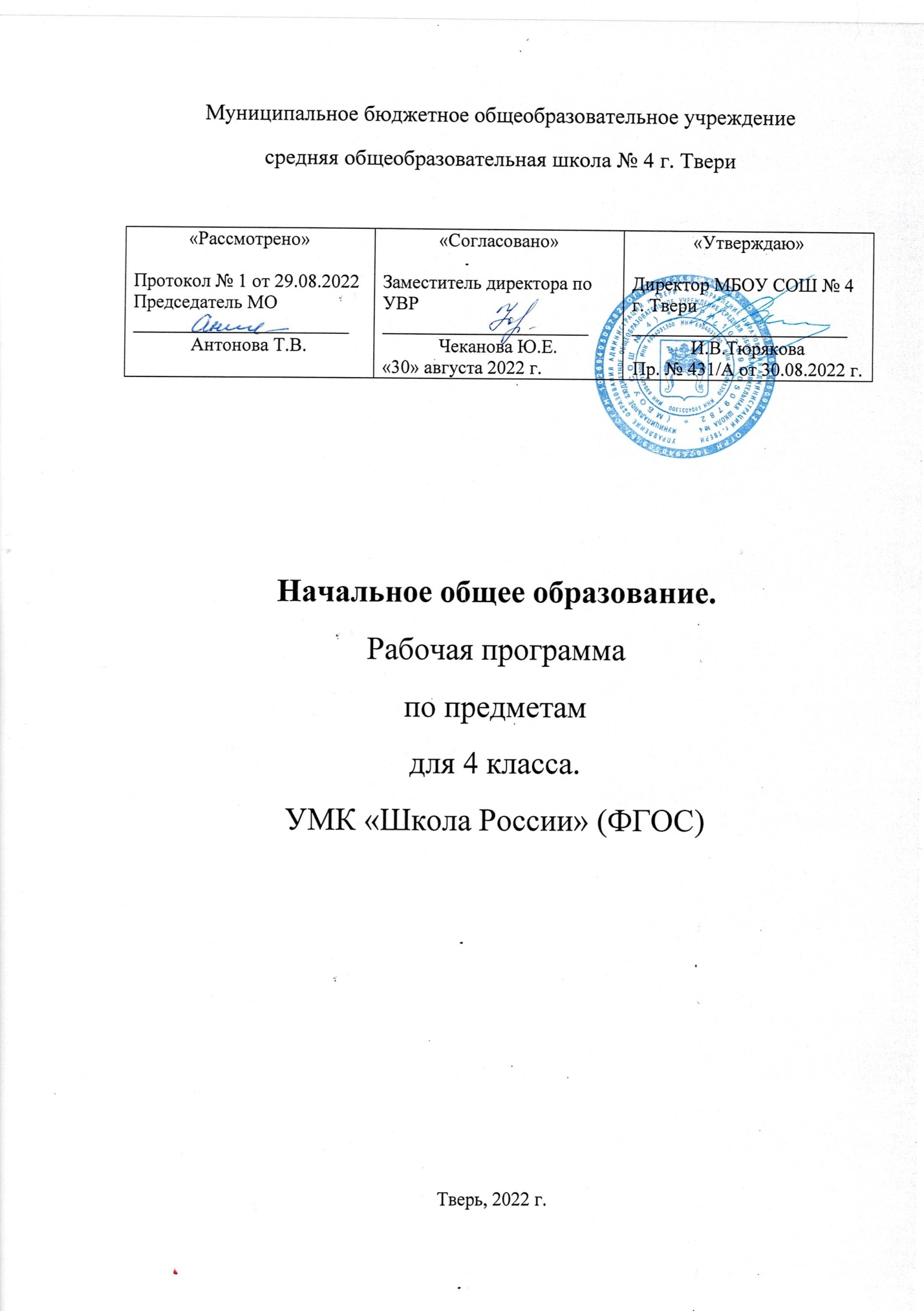 Пояснительная записка.Рабочая программа по русскому языку  для 4 класса МБОУ СОШ № 4 составлена на основе Федерального государственного образовательного стандарта  начального общего образования, примерной программы «Русский язык», авторской программы «Русский язык» Канакиной В.П., Горецкого В.Г., Дементьевой М.Н., Стефаненко Н.А., Бойкиной М.В. Программа реализуется по УМК «Школа России».Целями изучения предмета «Русский язык» в 4 классе являются:Ознакомление учащихся  с основными положениями науки о языке и формирование на этой основе знаково-символического восприятия и логического мышления учащихся;Формирование коммуникативной компетенции учащихся: развитие устной и письменной речи, монологической и диалогической речи, а также навыков грамотного, безошибочного письма как показателя общей культуры человека.Задачи:Развивать речь, мышление, воображение школьников, умение выбирать средства языка в соответствии с целями, задачами и условиями общения;Формировать у младших школьников первоначальные представления о системе и структуре русского языка: лексике, фонетике, графике, орфоэпии, морфемике (составе слова), морфологии и синтаксисе;Формировать навыки культуры речи во всех её проявлениях, умение правильно писать и читать, участвовать в диалоге, составлять несложные устные монологические высказывания и письменные тексты;Воспитывать позитивное  эмоционально-ценностное отношение к русскому языку, чувства сопричастности к сохранению его уникальности и чистоты; пробуждение познавательного интереса к языку, стремления совершенствовать свою речь.Общая характеристика учебного предмета.В программе выделен раздел «Виды речевой деятельности». Его содержание обеспечивает ориентацию младших школьников в целях, задачах, средствах и значении различных видов речевой деятельности (слушания, говорения, чтения и письма). Учащиеся научатся адекватно воспринимать звучащую и письменную речь, анализировать свою и оценивать чужую речь, создавать собственные монологические устные высказывания и письменные тексты в соответствии с задачами коммуникации. Включение данного раздела в программу усиливает внимание к формированию коммуникативных умений и навыков, актуальных для практики общения младших школьников.Значимое место в программе отводится темам «Текст», «Предложение и словосочетание. Работа над текстом предусматривает формирование речевых умений и овладение речеведческими сведениями и знаниями по языку, что создаст действенную основу для обучения школьников созданию текстов по образцу (изложение), собственных текстов разного типа (текст-повествование, текст-описание, текст-рассуждение) и жанра с учётом замысла, адресата и ситуации общения, соблюдению норм построения текста (логичность, последовательность, связность, соответствие теме и главной мысли и др.), развитию умений, связанных с оценкой и самооценкой выполненной учеником творческой работы.Работа над предложением и словосочетанием направлена на обучение учащихся нормам построения и образования предложений, на развитие умений пользоваться предложениями в устной и письменной речи, на обеспечение понимания содержания и структуры предложений в чужой речи. На синтаксической основе школьники осваивают нормы произношения, процессы словоизменения, формируются грамматические умения, орфографические и речевые навыки.Раздел «Лексика » предусматривает формирование у младших школьников представлений о материальной природе языкового знака (слова как единства звучания и значения); осмысление роли слова в выражении мыслей, чувств, эмоций; осознанию словарного богатства русского языка и эстетической функции родного слова; овладению умением выбора лексических средств в зависимости от цели, темы, основной мысли, адресата, ситуаций и условий общения; осознанию необходимости пополнять и обогащать собственный словарный запас как показатель интеллектуального и речевого развития личности. Важная роль отводится формированию представлений о грамматических понятиях: словообразовательных, морфологических, синтаксических. Усвоение грамматических понятий становится процессом умственного и речевого развития: у школьников развиваются интеллектуальные умения анализа, синтеза, сравнения, сопоставления, классификации, обобщения, что служит основой для дальнейшего формирования общеучебных, логических и познавательных  универсальных действий.Программой предусмотрено целенаправленное формирование первичных навыков работы с информацией. В ходе освоения русского языка формируются умения, связанные с информационной культурой: читать, писать, эффективно работать с учебной книгой, пользоваться лингвистическими словарями и справочниками. Программа предполагает организацию проектной деятельности, которая способствует включению учащихся в активный познавательный процесс. Проектная деятельность позволяет закрепить, расширить, углубить полученные на уроках знания, создаёт условия для творческого развития детей, формирования позитивной самооценки, навыков совместной деятельности со взрослыми и сверстниками, умений сотрудничать друг с другом, совместно планировать свои действия, вести поиск и систематизировать нужную информацию.На уроках русского языка используются учебно-лабораторное оборудование (интерактивная доска, проектор, документ-камера, цифровые микроскопы, электронное приложение к учебнику, нетбуки,) и интерактивные технологии, позволяющие повысить наглядность и эргономику восприятия учебного материала, что положительно отражается на учебной мотивации и эффективности обучения.Место учебного предмета в учебном плане.Продолжительность учебного года  составляет 34 недели. Согласно учебному  плану  МБОУ СОШ № 4 на изучение предмета «Русский язык» в 4 классе выделяется 170 ч (5 ч в неделю). Ценностные ориентиры содержания учебного предмета.Изучение русского языка в начальных классах – первоначальный этап системы лингвистического образования и речевого развития, обеспечивающий готовность учащихся к дальнейшему образованию.Русский язык является для младших школьников основой всего процесса обучения, средством развития их мышления, воображения, интеллектуальных и творческих способностей, основным каналом социализации личности. Личностные, метапредметные и предметные результаты освоения предмета.В 4 классе программа обеспечивает достижение обучающимися следующих личностных, метапредметных и предметных результатов: Личностные результаты:1.	Формирование чувства гордости за свою Родину, российский народ, и историю России; осознание своей этнической и национальной принадлежности, формирование ценностей многонационального российского общества;2.	Формирование целостного, социально ориентированного взгляда на мир в его ограничном единстве и разнообразии природы, народов, культур и религий.3.	Формирование уважительного отношения к иному мнению и культуре других народов.4.	Овладение начальными навыками адаптации в динамично изменяющемся и развивающемся мире.5.	Принятие и освоение социальной роли обучающегося, развитие мотивов учебной деятельности и формирование личного смысла учения.6.	Развитие самостоятельности и личной ответственности за свои поступки, в том числе информационной деятельности, на основе представлений о нравственных нормах, социальной справедливости и свободе.7.	Формирование эстетических потребностей, ценностей и чувств.8.	Развитие эстетических чувств, доброжелательности и эмоционально-нравственной отзывчивости, понимания и сопереживания чувствам других людей.9.	Развитие навыков сотрудничества со взрослыми и сверстниками в различных социальных ситуациях, умения не создавать конфликтов и находить выходы из спорных ситуаций.10.	Формирование установки на безопасных, здоровый образ жизни, мотивации к творческому труду, к работе на результат, бережному отношению к материальным и духовным ценностям.Метапредметные результаты:      1.    Овладение способностью понимать и сохранять цели и задачи учебной деятельности, поиска средств ее осуществления.2  Формирование умения планировать, контролировать и оценивать учебные действия в соответствии с поставленной задачей и     условиями ее реализации, определять наиболее  эффективные способы достижения результата.3.	Использовать знаково-символические средства представления информации.4.	Активное использование речевых средств и средств для решения коммуникативных и познавательных задач.5.	Использование различных способов поиска ( в справочных источниках), сбора, обработки, анализа, организации, передачи информации.6.	Овладение навыками смыслового чтения текстов различных стилей и жанров в соответствии с целями и задачами: осознанно строить речевое высказывание в соответствии с задачами коммуникации и составлять тексты в устной и письменных формах.7.	Овладение логическими действиями сравнения, анализа, синтеза, обобщения, классификации, по родовидным признакам, установление аналогий и причинно-следственных связей, построения рассуждений, отнесения к известным понятиям.8.	 Готовность слушать собеседника и вести диалог, признавать возможность существования различных точек зрения и права каждого иметь свою, излагать свое мнение и аргументировать свою точку зрения и оценки событий.9.	 Определение общей цели и путей ее достижения: умение договориться о распределении функций и ролей в совместной деятельности; осуществлять взаимный контроль в совместной деятельности, адекватно оценивать собственное поведение и поведение окружающих.10.	Готовность конструктивно разрешать конфликты посредством учета интересов сторон и сотрудничества.11.	Овладение начальными сведениями о сущности и особенности объектов, процессов и явлений действительности в соответствии с содержанием учебного предмета «Русский язык».12.	Овладение базовыми предметными и межпредметными понятиями, отражающими существенные связи и отношения между объектами и процессами.13.	Умение работать в материальной и информационной среде , в соответствии с содержанием учебного предмета.Предметные результаты:1.	Формирование первоначальных представлений о единстве и многообразии языкового и культурного пространства России, о языке как основе национального самосознания.2.	 Понимание обучающимися,  того, что язык представляет собой явление национальной культуры и основное средство человеческого общения: осознание значения русского языка как государственного языка Российской Федерации, языка межнационального общения.3.	Сформированность  позитивного отношения к правильной устной и письменной речи как показателям общей культуры и гражданской позиции человека.4.	Овладение первоначальными представлениями о нормах русского языка (орфоэпических, лексических, грамматических, орфографических, пунктуационных) и правилах речевого этикета.5.	Формирование умения ориентироваться в целях, задачах, средствах и условиях общения, выбирать адекватные языковые средства для успешного решения коммуникативных задач при составлении несложных монологических высказываний и письменных текстов.6.	 Осознание безошибочного письма как одного из проявлений собственного уровня культуры, применение орфографических правил и правил постановки знаков препинания при записи собственных и предложенных текстов. Владение умением проверять написанное.7.	Овладение учебными действиями с языковыми единицами и формирование умения использовать знания для решения познавательных, практических и коммуникативных задач.8.	Освоение первоначальных научных представлений о системе и структуре русского языка: фонетике и графике, лексике, словообразовании, морфологии и синтаксисе, об основных единицах языка, их признаках и особенностях употребления в речи.9.	Формирование умений опознавать и анализировать основные единицы языка, грамматические категории языка, употреблять языковые единицы адекватно ситуации речевого общения.Содержание учебного предмета. Программа по русскому языку в 4 классе включает в себя следующие разделы: «Повторение», «Предложение», «Слово в языке и речи», «Имя существительное», «Имя прилагательное», «Личные местоимения», «Глагол», «Повторение».                                                 Виды речевой деятельности
Слушание. Осознание цели и ситуации устного общения. Адекватное восприятие звучащей речи. Понимание на слух информации, содержащейся в предложенном тексте, определение основной мысли текста, передача его содержания по вопросам. 
Говорение. Выбор языковых средств в соответствии с целями и условиями для эффективного решения коммуникативной задачи. Практическое овладение диалогической формой речи. Овладение умениями начать, поддержать, закончить разговор, привлечь внимание и т. п. Практическое овладение устными монологическими высказываниями в соответствии с учебной задачей (описание, повествование, рассуждение). Овладение нормами речевого этикета в ситуациях учебного и бытового общения (приветствие, прощание, извинение, благодарность, обращение с просьбой). Соблюдение орфоэпических норм и правильной интонации.
Чтение. Понимание учебного текста. Выборочное чтение с целью нахождения необходимого материала. Нахождение информации, заданной в тексте в явном виде. Формулирование простых выводов на основе информации, содержащейся в тексте. Интерпретация и обобщение содержащейся в тексте информации. Анализ и оценка содержания, языковых особенностей и структуры текста.
Письмо. Овладение разборчивым аккуратным письмом с учётом гигиенических требований к этому виду учебной работы. Списывание, письмо под диктовку в соответствии с изученными правилами. Письменное изложение содержания прослушанного и прочитанного текстов (подробное, выборочное). Создание небольших собственных текстов (сочинений) по интересной детям тематике (на основе впечатлений, литературных произведений, сюжетных картин, серий картин, репродукций картин художников, просмотра фрагмента видеозаписи и т. п.).
Фонетика и орфоэпия. Различение гласных и согласных звуков. Нахождение в слове ударных и безударных гласных звуков. Различение мягких и твёрдых согласных звуков, определение парных и непарных по твёрдости-мягкости согласных звуков. Различение звонких и глухих согласных звуков, определение парных и непарных по звонкости-глухости согласных звуков. Определение качественной характеристики звука: гласный — согласный; гласный ударный — безударный; согласный твёрдый — мягкий, парный — непарный; согласный звонкий — глухой, парный — непарный. Деление слов на слоги. Слогообразующая роль гласных звуков. Словесное ударение. Словообразующая функция ударения. Ударение, произношение звуков и сочетаний звуков в соответствии с нормами современного русского литературного языка. Фонетический анализ слова.
Графика. Различение звуков и букв. Обозначение на письме твёрдости и мягкости согласных звуков. Использование на письме разделительных ь и ъ.
Установление соотношения звукового и буквенного состава слов типа стол, конь; в словах с йотированными гласными е, ё, ю, я; в словах с непроизносимыми согласными.
Использование небуквенных графических средств: пробела между словами, знака переноса, красной строки (абзаца), пунктуационных знаков (в пределах изученного). 
Знание алфавита: правильное называние букв, их последовательность. Использование алфавита при работе со словарями, справочниками, каталогами. 
Лексика. Понимание слова как единства звучания и значения. Выявление слов, значение которых требует уточнения. Определение значения слова по тексту или уточнение значения с помощью толкового словаря. Представление об однозначных и многозначных словах, о прямом и переносном значении слова, о синонимах, антонимах, омонимах, фразеологизмах. Наблюдение за их использованием в тексте. Работа с разными словарями. 
Состав слова (морфемика). Овладение понятием «родственные (однокоренные) слова». Различение однокоренных слов и различных форм одного и того же слова. Различение однокоренных слов и синонимов, однокоренных слов и слов с омонимичными корнями. Выделение в словах с однозначно выделяемыми морфемами окончания, корня, приставки, суффикса (постфикса -ся), основы. Различение изменяемых и неизменяемых слов. Представление о значении суффиксов и приставок. Образование однокоренных слов помощью суффиксов и приставок. Сложные слова. Нахождение корня в однокоренных словах с чередованием согласных в корне. Разбор слова по составу.
Морфология. Части речи; деление частей речи на самостоятельные и служебные.
Имя существительное. Значение и употребление в речи. Различение имён существительных одушевлённых и неодушевлённых по вопросам кто? и что? Выделение имён существительных собственных и нарицательных. 
Различение имён существительных мужского, женского и среднего рода. Изменение существительных по числам.  Начальная форма имени существительного. Изменение существительных по падежам. Определение падежа, в котором употреблено имя существительное. Различение падежных и смысловых (синтаксических) вопросов. Определение принадлежности имён существительных к 1, 2, 3-му склонению. Словообразование имён существительных. Морфологический разбор имён существительных.
Имя прилагательное. Значение и употребление в речи. Изменение прилагательных по родам, числам и падежам, кроме прилагательных на -ий, -ья, -ов, -ин. Зависимость формы имени прилагательного от формы имени существительного. Начальная форма имени прилагательного. Словообразование имён прилагательных. Морфологический разбор имён прилагательных.
Местоимение. Личные местоимения 1, 2, 3-го лица единственного и множественного числа. Склонение личных местоимений.
Глагол.  Различение глаголов, отвечающих на вопросы что сделать? и что делать? Изменение глаголов по временам: настоящее, прошедшее, будущее время. Изменение глаголов по лицам и числам в настоящем и будущем времени (спряжение). Способы определения І и ІІ спряжения глаголов (практическое овладение). Изменение глаголов прошедшего времени по родам и числам. Возвратные глаголы. Словообразование глаголов от других частей речи. Морфологический разбор глаголов.
Наречие. Значение и употребление в речи.
Союз. Союзы и, а, но, их роль в речи. 
Синтаксис. Различение предложений по цели высказывания: повествовательные, вопросительные и побудительные; по эмоциональной окраске (интонации): восклицательные и невосклицательные.
Нахождение однородных членов и самостоятельное составление предложений с ними без союзов и с союзами и, а, но. Использование интонации перечисления в предложениях с однородными членами. 
Нахождение в предложении обращения (в начале, в середине или в конце предложения).
Сложное предложение (общее представление). Различение простых и сложных предложений.
Орфография и пунктуация. Формирование орфографической зоркости, использование разных способов проверки орфограмм в зависимости от места орфограммы в слове. Использование орфографического словаря.
Применение правил правописания и пунктуации:
• сочетания жи—ши, ча—ща, чу—щу в положении под ударением;
• сочетания чк—чн, чт, нч, щн и др.; 
• перенос слов;
• прописная буква в начале предложения, в именах собственных;
• проверяемые безударные гласные в корне слова;
• парные звонкие и глухие согласные в корне слова;
• непроизносимые согласные;
• непроверяемые гласные и согласные в корне слова (на ограниченном перечне слов); (непроверяемые буквы-орфограммы гласных и согласных звуков в корне слова
• гласные и согласные в неизменяемых на письме приставках;
• разделительные ъ и ь;
• мягкий знак после шипящих на конце имён существительных (речь, рожь, мышь);
• соединительные о и е, в сложных словах (самолёт, вездеход)
• е и и в суффиксах имен существительных (ключик — ключика, замочек-замочка).
• безударные падежные окончания имён существительных (кроме существительных на -мя, -ий, -ье, -ия, -ов, -ин);
• безударные падежные окончания имён прилагательных; 
• раздельное написание предлогов с именами существительными;
• раздельное написание предлогов с личными местоимениями;
• раздельное написание частицы не с глаголами;
• мягкий знак после шипящих на конце глаголов во 2-м лице единственного числа (читаешь, учишь);
• мягкий знак в глаголах в сочетании -ться;
• безударные личные окончания глаголов;
• раздельное написание предлогов с другими словами;
• знаки препинания в конце предложения: точка, вопросительный и восклицательные знаки;
• знаки препинания (запятая) в предложениях с однородными членами;
• запятая при обращении в предложениях;
• запятая между частями в сложном предложении.
Развитие речи. Осознание ситуации общения: с какой целью, с кем и где происходит общение?
Практическое овладение диалогической формой речи. Выражение собственного мнения, его аргументация с учётом ситуации общения. Овладение умениями ведения разговора (начать, поддержать, закончить разговор, привлечь внимание и т.п.). Овладение нормами речевого этикета в ситуациях учебного и бытового общения (приветствие, прощание, извинение, благодарность, обращение с просьбой), в том числе при обращении с помощью средств ИКТ.
Практическое овладение монологической формой речи. Умение строить устное монологическое высказывание на определённую тему с использованием разных типов речи (описание, повествование, рассуждение). 
Текст. Признаки текста. Смысловое единство предложений в тексте. Заглавие текста.
Последовательность предложений в тексте.
Последовательность частей текста (абзацев).
Комплексная работа над структурой текста: озаглавливание, корректирование порядка предложений и частей текста (абзацев). 
План текста. Составление планов к заданным текстам. Создание собственных текстов по предложенным и самостоятельно составленным планам.
Типы текстов: описание, повествование, рассуждение, их особенности. 
Знакомство с жанрами письма и поздравления.
Создание собственных текстов и корректирование заданных текстов с учётом точности, правильности, богатства и выразительности письменной речи; использование в текстах синонимов и антонимов.
Знакомство с основными видами изложений и сочинений (без заучивания учащимися определений): изложение подробное и выборочное, изложение с элементами сочинения; сочинение-повествование, сочинение-описание, сочинение-рассуждение.Программа включает следующие разделы:Предложение, слово в языке и речи, имя существительное, имя прилагательное, личные местоимения, глагол, повторение.Тематическое планирование.Материально-техническое обеспечение.Список литературы.Для учителя:Т.Н.Ситникова. Поурочные разработки по русскому языку 4 класс. Издательство «ВАКО» 2013 г.В.П. Канакина. В.Г.Горецкий. Русский язык. Учебник.4 класс. В 2частях. Москва «Просвещение» 2013г.В.П.Канакина.  Русский язык. 4 класс. Электронные пособия к учебнику.Е. М. Тихомирова. Тесты по русскому языку к учебнику В. П. Канакиной, В. Г. Горецкого «Русский язык. В 2-х частях. 4 класс». Издательство «Экзамен», 2013.Для ученика:В.П. Канакина. В.Г.Горецкий. Русский язык. Учебник.4 класс. В 2частях. Москва «Просвещение» 2013г.В.П.Канакина.  Русский язык. 4 класс. Электронные пособия к учебнику.Е. М. Тихомирова. Тесты по русскому языку к учебнику В. П. Канакиной, В. Г. Горецкого «Русский язык. В 2-х частях. 4 класс». Издательство «Экзамен», 2013.Печатные пособия:1.Демонстрационные таблицы, наборы сюжетных картинок.2. Раздаточный материал.3. Словари по русскому языку.Компьютерные и информационно-коммуникабельные средства:1. Электронное приложение к учебнику «Русский язык» 4 класс.Технические средства обучения:1.Персональный ноутбук.2.Интерактивная доска.3.Проектор.4.Принтер.Календарно-тематическое планирование по русскому языку в 4 классеПояснительная запискаРабочая программа по математике  для 4 класса МБОУ СОШ № 4 составлена на основе Федерального государственного образовательного стандарта  начального общего образования, примерной программы «Математика», авторской программы «Математика» М. И. Моро, М.А. Бантовой. Программа реализуется по УМК «Школа России».Цели обучения:Математическое развитие младших школьников.Формирование системы начальных математических знаний.Воспитание интереса к математике, к умственной деятельности.Задачи обучения:Формировать элементы самостоятельной и интеллектуальной деятельности на основе овладения несложными математическими методами познания окружающего мира.Развивать основы логического знаково-символического и алгоритмического мышления.Развивать пространственное воображениеРазвивать математическую речь.Формировать систему начальных математических знаний и умений их применять для решения учебно-познавательных и практических задач.Формировать умения вести поиск информации и работать с ней.Формировать первоначальные представления о компьютерной грамотности.Развивать познавательные способности.Воспитывать стремления к расширению математических знаний.Формировать критичность мышления.Развивать умение аргументировано обосновывать и отстаивать высказанное суждение, оценивать и принимать суждения других.Общая характеристика предметаПредмет «Математика» в 4 классе обеспечит осознание младшими школьниками универсальности математических способов познания мира, усвоение начальных математических знаний, связей математики с окружающей действительностью и с другими школьными предметами, а также личностную заинтересованность в расширении математических знаний.Предмет  «Математика» в 4 классе является интегрированным: в нём объединён арифметический, геометрический и алгебраический материал. Арифметическим ядром программы является учебный материал, который, с одной стороны, представляет основы математической науки, а с другой — содержание, отобранное и проверенное многолетней педагогической практикой, подтвердившей необходимость его изучения в начальной школе для успешного продолжения образования.Основа арифметического содержания — представления о натуральном числе и нуле, арифметических действиях (сложение, вычитание, умножение и деление). Учащиеся научатся выполнять устно и письменно арифметические действия с целыми неотрицательными числами в пределах миллиона; узнают, как связаны между собой компоненты и результаты арифметических действий; научатся находить неизвестный компонент арифметического действия по известному компоненту и результату действия; усвоят связи между сложением и вычитанием, умножением и делением; освоят различные приёмы проверки выполненных вычислений. Программа предусматривает ознакомление с величинами (длина, площадь, масса, вместимость, время) и их измерением, с единицами измерения однородных величин и соотношениями между ними.Важной особенностью программы является включение в неё элементов алгебраической пропедевтики (выражения с буквой, уравнения и их решение.Особое место предмета «Математики» занимают текстовые задачи. Система подбора задач, определение времени и последовательности введения задач того или иного вида обеспечивают благоприятные условия для сопоставления, сравнения, противопоставления задач, сходных в том или ином отношении, а также для рассмотрения взаимообратных задач. Работа с текстовыми задачами оказывает большое влияние на развитие у детей воображения, логического мышления, речи. Решение задач укрепляет связь обучения с жизнью, углубляет понимание практического значения математических знаний, пробуждает у учащихся интерес к математике и усиливает мотивацию к её изучению. При решении текстовых задач используется и совершенствуется знание основных математических понятий, отношений, взаимосвязей и закономерностей. Работа с текстовыми задачами способствует осознанию смысла арифметических действий и математических отношений, пониманию взаимосвязи между компонентами и результатами действий, осознанному использованию действий. Программа включает рассмотрение пространственных отношений между объектами, ознакомление с различными геометрическими фигурами и геометрическими величинами. Учащиеся научатся распознавать и изображать точку, прямую и кривую линии, отрезок, луч, угол, ломаную, многоугольник, различать окружность и круг. Они овладеют навыками работы с измерительными и чертёжными инструментами (линейка, чертёжный угольник, циркуль). В содержание включено знакомство с простейшими геометрическими телами: шаром, кубом, пирамидой. Изучение геометрического содержания создаёт условия для развития пространственного воображения детей и закладывает фундамент успешного изучения систематического курса геометрии в основной школе.Освоение содержания предмета в 4 классе связано не только с поиском, обработкой, представлением новой информации, но и с созданием информационных объектов: стенгазет, книг, справочников. Новые информационные объекты создаются в основном в рамках проектной деятельности. Проектная деятельность позволяет закрепить, расширить и углубить полученные на уроках знания, создаёт условия для творческого развития детей, формирования позитивной самооценки, навыков совместной деятельности с взрослыми и сверстниками, умений сотрудничать друг с другом, совместно планировать свои действия и реализовывать планы, вести поиск и систематизировать нужную информацию.Предметное содержание программы направлено на последовательное формирование и отработку универсальных учебных действий, развитие логического и алгоритмического мышления, пространственного воображения и математической речи. Развитие алгоритмического мышления послужит базой для успешного овладения компьютерной грамотностью.Программа ориентирована на формирование умений использовать полученные знания для самостоятельного поиска новых знаний, для решения задач, возникающих в процессе различных видов деятельности, в том числе и в ходе изучения других школьных дисциплин.Освоение предмета в 4 классе обеспечивает развитие творческих способностей, формирует интерес к математическим знаниям и потребность в их расширении, способствует продвижению учащихся начальных классов в познании окружающего мира.Структура содержания определяет такую последовательность изучения учебного материала, которая обеспечивает не только формирование осознанных и прочных, во многих случаях доведённых до автоматизма навыков вычислений, но и доступное для младших школьников обобщение учебного материала, понимание общих принципов и законов, лежащих в основе изучаемых математических фактов, осознание связей между рассматриваемыми явлениями. Сближенное во времени изучение связанных между собой понятий, действий, задач даёт возможность сопоставлять, сравнивать, противопоставлять их в учебном процессе, выявлять сходства и различия в рассматриваемых фактах. На уроках математики используются учебно-лабораторное оборудование (интерактивная доска, проектор, документ-камера, цифровые микроскопы, электронное приложение к учебнику, нетбуки) и интерактивные технологии, позволяющие повысить наглядность и эргономику восприятия учебного материала, что положительно отражается на учебной мотивации и эффективности обучения.Место учебного предмета в учебном планеПродолжительность учебного года составляет 34 недели. Согласно учебному  плану  МБОУ СОШ № 4 на изучение предмета «Математика» в 4 классе выделяется 136 ч (4 ч в неделю).Ценностные ориентиры содержания предмета «Математика»В основе учебно-воспитательного процесса лежат следующие ценности математики:понимание математических отношений является средством познания закономерностей существования окружающего мира, фактов, процессов и явлений, происходящих в природе и обществе (хронология событий, протяжённость по времени, образование целого из частей, изменение формы, размера и т. д.);математические представления о числах, величинах, геометрических фигурах являются условием целостного восприятия  творений природы и человека  (памятники архитектуры, сокровища искусства и культуры, объекты природы);владение математическим языком, алгоритмами, элементами математической логики позволяет ученику совершенствовать коммуникативную деятельность (аргументировать свою зрения, строить логические цепочки рассуждений; опросить или подтверждать истинность предположения).Содержание учебного предметаЧисла от 1 до 1000Нумерация.  Образование и названия трехзначных чисел. Порядок следования чисел при счете.
Запись и чтение трехзначных чисел. Представление трехзначного числа в виде суммы разрядных слагаемых. Сравнение чисел.
Увеличение и уменьшение числа в 10, 100 раз. Знакомство со столбчатыми диаграммами. Чтение и составление столбчатых диаграмм.Сложение и вычитание, умножение и делениеУстные приемы сложения и вычитания, умножения и деления чисел в случаях, сводимых к действиям в пределах 100.
      Письменные приемы сложения и вычитания. Письменные приемы умножения и деления на однозначное число.
      Единицы массы: грамм, килограмм. Соотношение между ними.
      Виды треугольников: разносторонние, равнобедренные (равносторонние); прямоугольные, остроугольные, тупоугольные.
      Решение задач в 1—3 действия на сложение, вычитание, умножение и деление в течение года.Числа, которые больше 1000.Нумерация.Новая счётная единица – тысяча. Класс единиц и класс тысяч. Чтение и запись многозначных чисел. Представление многозначных чисел в виде суммы разрядных слагаемых. Сравнение многозначных чисел. Увеличение (уменьшение) числа в 10, 100 и 1000 раз.Выделение в числе общего количества единиц любого разряда. Класс миллионов. Класс миллиардов.Числа и величины.Образование, название и запись чисел, которые больше 1000. Десятичные единицы счёта, разряда и классы. Представление многозначных чисел в виде суммы разрядных слагаемых. Сравнение и упорядочение чисел, знаки сравнения.Измерение величин. Единицы измерения величин: массы (грамм, килограмм, центнер, тонна), длины (миллиметр, сантиметр, дециметр, метр, километр), вместимости (литр), времени (секунда, минута, час, сутки, неделя, месяц, год, век). Соотношения между единицами измерения однородных величин. Сравнение и упорядочение однородных величин. Единицы площади:, квадратный миллиметр, квадратный сантиметр, квадратный дециметр, квадратный метр, квадратный километр. Таблица единиц площади. Определение площади с помощью палетки.Решение задач на определение начала, продолжительности и конца события.Сложение и вычитание, умножение и делениеУстные приемы сложения и вычитания, умножения и деления чисел в случаях, сводимых к действиям в пределах 1000000.
      Письменные приемы сложения и вычитания. Письменные приемы умножения и деления на однозначное,  двузначное, трёхзначное число. Текстовые задачи, содержащие зависимости, характеризующие процесс движения (скорость, время, пройденный путь). Решение задач в 1—3 действия на сложение, вычитание, умножение и деление в течение года. Представление текста задачи в виде рисунка, чертежа, краткой записи в таблице, на диаграмме.              Итоговое повторениеПрограмма содержит следующие разделы:Числа от 1 до 1000. Числа, которые больше 1000.Результаты изучения учебного предметаВ 4 классе программа обеспечивает достижение обучающимися следующих личностных, метапредметных и предметных результатов: Личностными результатами обучающихся являются: готовность ученика целенаправленно использовать знания в учении  в повседневной жизни для исследования математической сущности предмета (явления, события, факта); способность характеризовать собственные знания по предмету, формулировать вопросы, устанавливать, какие из предложенных математических задач могут быть им успешно решены;познавательный интерес к математической науке.Метапредметными результатами обучающихся являются:способность анализировать учебную ситуацию с точки зрения математических характеристик, устанавливать количественные и пространственные отношения объектов окружающего мира, (строить алгоритм поиска необходимой информации, определять логику решения практической и учебной задач; умение моделировать - решать учебные задачи с помощью знаков (символов), планировать, контролировать и корректировать ход решения учебной задачи.Предметными результатами обучающихся являются: освоенные знания о числах и величинах, арифметических действиях, текстовых задачах, геометрических фигурах; умения выбирать и использовать в ходе решения изученные алгоритмы, свойства арифметических действий, способы нахождения величин, приёмы решения задач; умения использовать знаково-символические средства, в том числе модели и схемы, таблицы, диаграммы для решения математических задач, приобретение первоначальных навыков работы на компьютере (набирать текст на клавиатуре, работать с меню, находить информацию по заданной теме, распечатывать её на принтере).                        Тематическое планированиеМатериально-техническое обеспечениеСписок литературы Для учителя:1. М.И. Моро, С.И. Волкова, С.В.Степанова, Г.В. Бельтюкова, М.А. Бантова, «Математика», учебник  4 класс в 2-х частях, издательство «Просвещение», 2014г.2.С.И.Волкова. Математика. Проверочные работы. 4 класс, издательство «Просвещение», 2014г.3. Т.Н.Ситникова «Поурочные разработки по математике», Москва, издательство «ВАКО» 2013 год								4. С.И.Волкова, С.П.Максимова. Электронное приложение к учебнику «Математика» 4 класс.Для ученика:1. М.И. Моро, С.И. Волкова, С.В.Степанова, Г.В. Бельтюкова, М.А. Бантова,       «Математика» учебник 4 класс в 2-х частях, издательство «Просвещение», 2014г.2. С.И. Волкова. Математика «Проверочные работы» 4 класс, издательство «Просвещение», 2014г.3.С.И.Волкова, С.П.Максимова. Электронное приложение к учебнику «Математика» 4 класс.Печатные пособия:1.Демонстрационные таблицы2. Раздаточный материалКомпьютерные и информационно-коммуникабельные средства:1. Электронное приложение к учебнику «Математика» 4 класс.Технические средства обучения:1. Персональный ноутбук.2.Интерактивная доска.3.Проектор.4. Принтер.Календарно-тематическое планирование по математике 4 классПОЯСНИТЕЛЬНАЯ ЗАПИСКАРабочая программа по литературному чтению для 4 класса МБОУ СОШ № 4 составлена на основе Федерального государственного образовательного стандарта  начального общего образования, примерной программы по литературному чтению, авторской программы «Литературное чтение» Климановой Л.Ф., Бойкиной М.В. Программа реализуется по УМК «Школа России».Цели обучения:овладение осознанным, правильным, беглым и выразительным чтением как базовым навыком в системе образования младших школьников; совершенствование всех видов речевой деятельности, обеспечивающих умение работать с разными видами текстов; развитие интереса к чтению и книге; формирование читательского кругозора и приобретение опыта в выборе книг и самостоятельной читательской деятельности;развитие художественно-творческих и познавательных способностей, эмоциональной отзывчивости при чтении художественных произведений; формирование эстетического отношения к слову и умения понимать художественное произведение;обогащение нравственного опыта младших школьников средствами художественной литературы; формирование нравственных представлений о добре, дружбе, правде и ответственности; воспитание интереса и уважения к отечественной куль туре и культуре народов многонациональной России и других стран.Задачи обучения:развивать у детей способность полноценно воспринимать художественное произведение, сопереживать героям, эмоционально откликаться на прочитанное;учить детей чувствовать и понимать образный язык художественного произведения, выразительные средства, создающие художественный образ, развивать образное мышление учащихся;формировать умение воссоздавать художественные образы литературного произведения, развивать творческое и воссоздающее воображение учащихся, и особенно — ассоциативное мышление;развивать поэтический слух детей, накапливать эстетический опыт слушания произведений изящной словесности, воспитывать художественный вкус;формировать эстетическое отношение ребенка к жизни, приобщая его к классике художественной литературы;обеспечивать достаточно глубокое понимание содержания произведений различного уровня сложности;расширять кругозор детей через чтение книг различных жанров, разнообразных по содержанию и тематике, обогащать нравственно-эстетический и познавательный опыт ребенка;обеспечивать развитие речи школьников и активно формировать навык чтения и речевые умения;работать с различными типами текстов;создавать условия для формирования потребности в самостоятельном чтении художественных произведений, формировать «читательскую самостоятельность.Общая характеристика предмета.Программа включает все основные литературные жанры: сказки, стихи, рассказы, басни, драматические произведения.Учащиеся работают с книгами, учатся выбирать их по своим интересам. Программа предусматривает знакомство с книгой как источником различного вида информации и формирование библиографических умений.Параллельно с формированием навыка беглого, осознанного чтения ведётся целенаправленная работа по развитию умения постигать смысл прочитанного, обобщать и выделять главное. Учащиеся овладевают приёмами выразительного чтения.Совершенствование устной речи (умения слушать и говорить) проводится параллельно с обучением чтению. Совершенствуются умения воспринимать на слух высказывание или чтение собеседника, понимать цели речевого высказывания, задавать вопросы по услышанному или прочитанному произведению, высказывать свою точку зрения. Усваиваются продуктивные формы диалога, формулы речевого этикета в условиях учебного и внеучебного общения. Знакомство с особенностями национального этикета и общения людей проводится на основе литературных (фольклорных и классических) произведений. Совершенствуется монологическая речь учащихся (с опорой на авторский текст, на предложенную тему или проблему для обсуждения), целенаправленно пополняется активный словарный запас. Учащиеся осваивают сжатый, выборочный и полный пересказ прочитанного или услышанного произведения.Особое место в программе отводится работе с текстом художественного произведения. На уроках литературного чтения совершенствуется представление о текстах (описание, рассуждение, повествование); учащиеся сравнивают художественные, деловые (учебные) и научно-познавательные тексты, учатся соотносить заглавие с содержанием текста (его темой, главной мыслью), овладевают такими речевыми умениями, как деление текста на части, озаглавливание, составление плана, различение главной и дополнительной информации текста. Программой предусмотрена литературоведческая пропедевтика. При анализе художественного текста на первый план выдвигается художественный образ (без термина). Сравнивая художественный и научно-познавательный тексты, учащиеся осознают, что перед ними не просто познавательные интересные тексты, а именно произведения словесного искусства. Анализ образных средств языка в начальной школе проводится в объёме, который позволяет детям почувствовать целостность художественного образа, адекватно воспринять героя произведения и сопереживать ему.Дети осваивают разные виды пересказов художественного текста: подробный (с использованием образных слов и выражений), выборочный и краткий (передача основных мыслей).На основе чтения и анализа прочитанного текста учащиеся осмысливают поступки, характер и речь героя, составляют его характеристику, обсуждают мотивы поведения героя, соотнося их с нормами морали, осознают духовно-нравственный смысл прочитанного произведения.На уроках литературного чтения  используются учебно-лабораторное оборудование (интерактивная доска, проектор, документ-камера, цифровые микроскопы, электронное приложение к учебнику) и интерактивные технологии, позволяющие повысить наглядность и эргономику восприятия учебного материала, что положительно отражается на учебной мотивации и эффективности обучения.Место учебного предмета в учебном планеПродолжительность учебного года составляет 34 недели. Согласно учебному плану МБОУ СОШ № 4 на изучение предмета «Литературное чтение» в 4 классе выделяется 102 ч (3 ч в неделю). Ценностные ориентиры содержания учебного предметаОбучение литературному чтению строится на основе понимания того, что  литература - это явление национальной и мировой культуры, средство сохранения и передачи нравственных ценностей и традиций;  осознании значимости чтения для личного развития; формирования представлений о Родине и её людях, окружающем мире, культуре, первоначальных этических представлений, понятий о добре и зле, дружбе, честности; формировании потребности в систематическом чтении.Результаты изучения учебного предмета В 4 классе программа обеспечивает достижение обучающимися следующих личностных, метапредметных и предметных результатов: Предметными результатами обучающихся являются:Содержание учебного предмета.Круг   произведений   для   чтенияВ круг чтения для 4 класса входят произведения, представляющие все основные области литературного творчества: фольклор, русская и зарубежная классическая и современная литература.                          Былины. Летописи. Жития О былинах.«Ильины три поездочки».Летописи.Жития.«И повесил Олег щит свой па вратах Цареграда...» «И вспомнил Олег коня своего...» «Житие Сергия Радонежского».                        Чудесный мир классики  П.П.Ершов. «Конек-горбунок» (отрывок); А.С.Пушкин. «Няне», «Туча», «Унылая пора!..», «Сказка о мертвой царевне и о семи богатырях»; М. Ю. Лермонтов. «Дары Терека» (отрывок), «Ашик-Ке-риб»; Л.Н.Толстой «Как мужин убрал камень», А. П. Чехов. «Мальчики».                              Поэтическая тетрадь  Ф.И.Тютчев.«Еще земли печален вид...», «Как неожиданно и ярко...»;  А. А. Фет.«Весенний дождь», «Бабочка»;Е. А. Баратынский. «Весна, весна! Как воздух чист...», «Где сладкий шепот...»; А. Н.Плещеев.«Дети и птичка»; И.С.Никитин. «В синем небе плывут над полями...»;Н.А.Некрасов.«Школьник», «В зимние сумерки нянины сказки...»;И.А.Бунин.«Листопад».                                  Литературные сказкиВ.Ф.Одоевский. «Городок в табакерке»;П.П.Бажов. «Серебряное копытце»;С.Т. Аксаков.«Аленький цветочек»;В.М.Гаршин.«Сказка о жабе и розе».                                Делу время — потехе час  Е.Д.Шварц.«Сказка о потерянном времени»; В.Ю.Драгунский. «Главные реки», «Что любит Мишка»;В.В.Голявкин. «Никакой горчицы я не ел».                                  Страна детства Б.С. Житков. «Как я ловил человечков»; К. Г.Паустовский. «Корзина с еловыми шишками»; М.М.Зощенко. «Елка».                                  Поэтическая тетрадь  В.Я.Брюсов. «Опять сон», «Детская»;  С.А. Есенин. «Бабушкины сказки»;  М. Н. Цветаева.«Бежит тропинка с бугорка...», «Наши царства».                                          Природа и мы Д.Н.Мамин-Сибиряк.«Приемыш»; А. И. Куприн. «Барбос и Жулька»; М.Пришвин. «Выскочка»;  Е.И.Чарушин. «Кабан»; В.П.Астафьев.«Стрижонок Скрип»                                 Поэтическая тетрадь ( 5 ч ) Б.Л.Пастернак. «Золотая осень»; С. А. Клычков. «Весна в лесу»; Д.Б.Кедрин. «Бабье лето»;Н.М.Рубцов.«Сентябрь»;С.А.Есенин.«Лебедушка».                                                      Родина  И.С.Никитин «Русь»; С.Д.Дрожжин.«Родине»;А.В.Жигулин. «О,Родина!    В    неярком    блеске...».                                  Страна «Фантазия» Е.С.Велтистов.«Приключения Электроника».К.Булычев. «Путешествие Алисы».                                   Зарубежная литература Дж.Свифт.«Путешествие Гулливера»;Г.X.Андерсен «Русалочка»;М.Твен «Приключения Тома Сойера»; С.Лагерлёф. «Святая ночь», «В Назарете»Программа содержит следующие разделы:Вводный урок по курсу литературного чтения.  Летописи, былины, жития. Чудесный мир классики. Поэтическая тетрадь. Литературные сказки. Делу время-потехе час. Страна детства. Природа и мы.  Родина.  Страна Фантазия. Зарубежная литература.Тематическое планирование.                          Материально-техническое обеспечениеСписок литературыДля учителя:1.Л.Ф.Климанова. В.Г.Горецкий, М.В.Голованова, Л.А.Виноградская. «Литературное чтение», учебник 4 класс, в 2-х частях, издательство «Просвещение»,2014г.2.С.В.Кутявина. Поурочные разработки по литературному чтению 4 класс. Издательство «ВАКО» 2014 год.3.С.В.Кутявина. Контрольно-измерительные материалы. Литературное чтение. 4 класс. Издательство «ВАКО», 2014г.                                                                                4.Аудиозаписи художественного исполнения изучаемых произведений.5.Электронное приложение к учебнику «Литературное чтение» 4 класс.Для ученика: 1. Л.Ф.Климанова. В.Г.Горецкий, М.В.Голованова, Л.А.Виноградская. «Литературноечтение», учебник 4 класс, в 2-х частях, издательство «Просвещение», 2014г.Печатные пособия:1.Портреты русских и зарубежных писателей.2. Иллюстрационный материал Компьютерные и информационно-коммуникабельные средства:1.Аудиоприложение к учебнику Л.Ф.Климановой.Технические средства обучения:1.Персональный ноутбук.2.Интерактивная доска.3.Проектор.4.Принтер.Календарно-тематическое планирование по литературному чтению 4 классПояснительная запискаРабочая программа по окружающему миру для 4 класса МБОУ СОШ № 4 составлена на основе Федерального государственного образовательного стандарта  начального общего образования, примерной программы «Окружающий мир», авторской программы «Окружающий мир» Плешакова А.А., 2011 г.  Программа реализуется по УМК «Школа России».Изучение предмета «Окружающий мир» в 4 классе направлено на достижение следующих целей:формирование целостной картины мира и осознание места в нём человека на основе единства рационально-научного познания и эмоционально-ценностного осмысления ребёнком личного опыта общения с людьми и природой;духовно-нравственное развитие и воспитание личности гражданина России в условиях культурного и конфессионального многообразия российского общества.Основными задачами реализации содержания предмета являются:формировать уважительное отношение к семье, населённому пункту, региону, в котором проживают дети, к России, её природе и культуре, истории и современной жизни;формировать понимание ребёнком ценности, целостности и многообразия окружающего мира, своего места в нём;формировать модель безопасного поведения в условиях повседневной жизни и в различных опасных и чрезвычайных ситуациях;формировать психологическую культуру и компетенцию для обеспечения эффективного и безопасного взаимодействия в социуме.Общая характеристика учебного предметаОкружающий мир как предмет несет в себе  большой развивающий потенциал: у детей формируются  предпосылки для научного мировоззрения; создаются условия для самопознания  и саморазвития ребенка.Особенностями  содержания  этого учебного предмета являются: интегрированный характер обществоведческих знаний; наличие содержания, обеспечивающего формирование  общеучебных умений и навыков и способов деятельности; возможность осуществлять  межпредметные связи  с другими предметами  начальной школы.Значение предмета «Окружающий мир» состоит в том, что в ходе его изучения школьники овладевают основами практико-ориентированных знаний о человеке, природе и обществе, учатся осмысливать причинно-следственные связи в окружающем мире, в том числе на многообразном материале природы и культуры родного края. Предмет обладает широкими возможностями для формирования у младших школьников фундамента экологической и культурологической грамотности и соответствующих компетентностей - умений проводить наблюдения в природе, ставить опыты, соблюдать правила поведения в мире природы и людей, правила здорового образа жизни. Это позволит учащимся освоить основы адекватного природо- и культуросообразного поведения в окружающей природной и социальной среде. Поэтому данный предмет играет наряду с другими предметами начальной школы значительную роль в духовно-нравственном развитии и воспитании личности, формирует вектор культурно-ценностных ориентации младшего школьника в соответствии с отечественными традициями духовности и нравственности.Знакомство с началами естественных и социально-гуманитарных наук в их единстве и взаимосвязях даёт ученику ключ (метод) к осмыслению личного опыта, позволяя сделать явления окружающего мира понятными, знакомыми и предсказуемыми, (миги своё место в ближайшем окружении, прогнозировать направление своих личных интересов в гармонии с интересами природы и общества, тем самым обеспечивая в дальнейшем как свое личное, так и социальное благополучие.Предмет «Окружающий мир» представляет детям широкую панораму природных и общественных явлений как компонентов единого мира. В основной школе этот материал будет изучаться дифференцированно на уроках различных предметных областей: физики, химии, биологии, географии, обществознания, истории, литературы и других дисциплин. В рамках же данного предмета благодаря интеграции естественно - научных и социально-гуманитарных знаний могут быть успешно, в полном соответствии с возрастными особенностями младшего школьника решены задачи экологического образования и воспитания, формирования системы позитивных национальных ценностей, идеалов взаимного уважения, патриотизма, опирающегося на этнокультурное многообразие и общекультурное единство российского общества как важнейшее национальное достояние России. Таким образом, предмет создаёт прочный фундамент для изучения значительной части предметов основной школы и для дальнейшего развития личности.На уроках окружающего мира используются учебно-лабораторное оборудование (интерактивная доска, проектор, документ-камера, цифровые микроскопы, электронное приложение к учебнику, нетбуки) и интерактивные технологии, позволяющие повысить наглядность и эргономику восприятия учебного материала, что положительно отражается на учебной мотивации и эффективности обучения.Место учебного предмета в учебном планеПродолжительность учебного года составляет 34 недели. Согласно учебному плану МБОУ СОШ № 4 на изучение предмета «Окружающий мир» в 4 классе выделяется 68 ч (2 ч в неделю). Ценностные ориентиры содержания учебного предметаПрирода как одна из важнейших основ здоровой и гармоничной жизни человека и общества.Культура как процесс и результат человеческой жизнедеятельности во всём многообразии её форм.Наука  как часть  культуры,  отражающая  человечески стремление к истине, к познанию закономерностей окружающего мира природы и социума.	Искусство (живопись, архитектура, литература, музыка и др.) как часть культуры, отражение духовного мира человека, один из способов познания человеком самого себя, природы и общества.Человечество как многообразие народов, культур, религий,Международное сотрудничество как основа мира на Земле.
Патриотизм как одно из проявлений духовной зрелости человека,  выражающейся в любви к России,  народу,  малой родине, в осознанном желании служить Отечеству.Социальная солидарность как признание свободы личной и национальной, обладание чувствами справедливости, милосердия, чести, достоинства по отношению к себе и к другим людям.Гражданственность как личная сопричастность идеям правового государства, гражданского общества, свободы совести и вероисповедания, национально-культурного многообразия России и мира.Семья как основа духовно-нравственного развития и воспитания личности, залог преемственности культурно-ценностных традиций народов России от поколения к поколению и жизнеспособности российского общества.Труд и творчество как отличительные черты духовно и нравственно развитой личности.Традиционные российские религии и межконфессиональный диалог как основа духовно-нравственной консолидации российского общества.Здоровый образ жизни в единстве составляющих: здоровье физическое, психическое, духовно- и социально-нравственное.Нравственный выбор и ответственность человека в отношении к природе, историко-культурному наследию, к самому себе и окружающим людям.Результаты изучения учебного предмета.В 4 классе программа обеспечивает достижение обучающимися следующих личностных, метапредметных и предметных результатов: Личностные результаты:Осознание себя жителем планеты Земля, чувство ответственности за сохранение её природы;Осознание себя членом общества и государства (самоопределение своей российской гражданской идентичности); чувство любви к своей стране, выражающееся в интересе к её природе, сопричастности к её истории и культуре, в желании участвовать в  делах и событиях современной российской жизни;Осознание своей этнической и культурной принадлежности  в контексте единого и целостного Отечества при всём разнообразии культур, национальностей, религий России;Уважительное отношение к иному мнению, истории и культуре других народов России;Уважение к истории и культуре всех народов Земли на основе понимания и принятия базовых общечеловеческих ценностей;Расширение сферы социально-нравственных представлений, включающих в себя освоение социальной роли ученика, понимание образования как личностной ценности;Способность к адекватной самооценке с опорой на знание основных моральных норм, требующих для своего выполнения развития этических чувств, самостоятельности и личной ответственности за свои поступки в мире природы и социуме;Установка на безопасный здоровый образ жизни, умение оказывать доврачебную помощь себе и окружающим; умение ориентироваться в мире профессий и мотивация к творческому труду.Метапредметные результаты:Способность регулировать собственную деятельность, в
том числе учебную деятельность, направленную на познание
(в сотрудничестве и самостоятельно) закономерностей мира
природы, социальной действительности и внутренней жизни человека;Умение осуществлять информационный поиск для выполнения учебных задач; соблюдать нормы информационной избирательности, этики и этикета;Освоение правил и норм социокультурного взаимодействия со взрослыми и сверстниками в сообществах разного типа  (класс,  школа, семья, учреждения  культуры в городе (селе) и др.);Способность работать с моделями изучаемых объектов и явлений окружающего мира.Предметные результаты:Усвоение первоначальных сведений о сущности и особенностях объектов, процессов и явлений, характерных для  природной и социальной действительности (в пределах изученного);Сформированность целостного, социально-ориентированного взгляда на окружающий мир в его органичном единстве
и разнообразии природы, народов, культур и религий;Владение базовым понятийным аппаратом  (доступным
для осознания младшим школьником), необходимым для получения дальнейшего образования в области естественно - научных  и социально-гуманитарных дисциплин;Умение наблюдать, фиксировать, исследовать (измерять сравнивать, классифицировать, ставить опыты, получать информацию из семейных архивов, от окружающих людей, в открытом информационном пространстве) явления окружающего мира; выделять характерные особенности природных и социальных объектов; описывать и характеризовать факты и события культуры, истории общества в контексте базовых национальных духовных ценностей, идеалов, норм;Владение навыками устанавливать и выявлять причинно-следственные связи в окружающем мире природы и социума,Овладение основами экологической грамотности, элементарными правилами нравственного поведения в мире природы  и людей,  нормами здоровьесберегающего поведения  в природной и социальной среде;Понимание роли и значения родного края в природе и историко-культурном наследии России, в её современной жизни;Понимание места своей семьи в прошлом и настоящем своего края, в истории и культуре России;Понимание особой роли России в мировой истории и культуре, знание примеров национальных свершений, открытий, побед.Содержание учебного предметаЗемля и человечество Мир глазами астронома. Что изучает астрономия. Небесные тела: звезды, планеты и спутники планет. Земля — планета Солнечной системы. Луна — естественный спутник Земли. Движение Земли в космическом пространстве; причины смены дня и ночи и времен года. Звездное небо — великая «книга» природы.Мир глазами географа. Что изучает география. Изображение Земли с помощью глобуса и географической карты. Распределение солнечного тепла на земле и его влияние на живую природу.Мир глазами историка. Что изучает история. Исторические источники. Счет лет в истории. Историческая карта.Прошлое и настоящее глазами эколога. Представление о современных экологических проблемах планеты. Охрана окружающей среды — задача всего человечества. Международное сотрудничество в области охраны окружающей среды. Всемирное наследие. Международная Красная книга.Практические работы: знакомство с картой звездного неба; поиск и показ изучаемых объектов на глобусе и географической карте; знакомство с историческими картами.Природа России Разнообразие и красота природы России. Важнейшие равнины и горы, моря, озера и реки нашей страны (в форме путешествия по физической карте России).Природные зоны нашей страны: зона арктических пустынь, зона тундры, зона лесов, зона степей, зона пустынь, субтропики. Карта природных зон России. Особенности природы каждой из зон. Взаимосвязи в природе, приспособленность организмов к условиям обитания в разных природных зонах. Особенности хозяйственной деятельности людей, связанные с природными условиями. Экологические проблемы каждой из природных зон, охрана природы, виды растений и животных, внесенные в Красную книгу России. Необходимость бережного отношения к природе в местах отдыха населения. Правила безопасного поведения отдыхающих у моря.Представление об экологическом равновесии и необходимости его учета в процессе хозяйственной деятельности людей.Практические работы: поиск и показ на физической карте изучаемых географических объектов; поиск и показ изучаемых объектов на карте природных зон России; рассматривание гербарных экземпляров растений различных природных зон, выявление признаков их приспособленности к условиям жизни.Родной край — часть большой страны Наш край на карте Родины. Карта родного края.Формы земной поверхности в нашем крае. Изменение поверхности края в результате деятельности человека. Охрана поверхности края (восстановление земель на месте карьеров, предупреждение появления свалок, борьба с оврагами). Водоемы края, их значение в природе и жизни человека. Изменение водоемов в результате деятельности человека. Охрана водоемов нашего края.Полезные ископаемые нашего края, их основные свойства, практическое значение, места и способы добычи. Охрана недр в нашем крае.Ознакомление с важнейшими видами почв края (подзолистые, черноземные и т. д.). Охрана почв в нашем крае.Природные сообщества (на примере леса, луга, пресного водоема). Разнообразие растений и животных различных сообществ. Экологические связи в сообществах. Охрана природных сообществ.Особенности сельского хозяйства края, связанные с природными условиями. Растениеводство в нашем крае, его отрасли (полеводство, овощеводство, плодоводство, цветоводство). Сорта культурных растений. Представление о биологической защите урожая, ее значении для сохранения окружающей среды и производства экологически чистых продуктов питания.Животноводство в нашем крае, его отрасли (разведение крупного и мелкого рогатого скота, свиноводство, птицеводство, рыбоводство, пчеловодство и др.). Породы домашних животных.Экскурсии: знакомство с растениями и животными леса, их распознавание в природных условиях с помощью атласа-определителя; знакомство с растениями и животными луга, их распознавание в природных условиях с помощью атласа-определителя; знакомство с растениями и животными пресного водоема, их распознавание в природных условиях с помощью атласа-определителя.Практические работы: знакомство с картой края; рассматривание образцов полезных ископаемых своего края, определение их свойств; рассматривание гербарных экземпляров растений различных сообществ, их распознавание с помощью атласа-определителя; знакомство с культурными растениями края.Страницы всемирной истории Представление о периодизации истории. Начало истории человечества: первобытное общество. Древний мир; древние сооружения — свидетельства прошлого. Средние века; о чем рассказывают христианский храм, мусульманская мечеть, замок феодала, дом крестьянина. Новое время; достижения науки и техники, объединившие весь мир: пароход, паровоз, железные дороги, электричество, телеграф. Великие географические открытия. Новейшее время. Представление о скорости перемен в ХХ в. Достижения науки и техники. Осознание человечеством ответственности за сохранение мира на планете.Страницы истории Отечества Кто такие славяне. Восточные славяне. Природные условия жизни восточных славян, их быт, нравы, верования.Века Древней Руси. Территория и население Древней Руси. Княжеская власть. Крещение Руси. Русь — страна городов. Киев — столица Древней Руси. Господин Великий Новгород. Первое свидетельство о Москве. Культура, быт и нравы Древней Руси.Наше Отечество в ХIII—ХV вв. Нашествие хана Батыя. Русь и Золотая Орда. Оборона северо-западных рубежей Руси. Князь Александр Невский. Московская Русь. Московские князья — собиратели русских земель. Дмитрий Донской. Куликовская битва.Иван Третий. Образование единого Русского государства. Культура, быт и нравы страны в ХIII—ХV вв.Наше Отечество в ХVI—ХVII вв. Патриотический подвиг Кузьмы Минина и Дмитрия Пожарского. Утверждение новой царской династии Романовых. Освоение Сибири. Землепроходцы. Культура, быт и нравы страны в ХVI—ХVII вв.Россия в ХVIII в. Петр Первый — царь-преобразователь. Новая столица России — Петербург. Провозглашение России империей. Россия при Екатерине Второй. Дворяне и крестьяне. Век русской славы: А. В. Суворов, Ф. Ф. Ушаков. Культура, быт и нравы России в ХVIII в.Россия в ХIХ — начале ХХ в. Отечественная война 1812 г. Бородинское сражение. М. И. Кутузов. Царь-освободитель Александр Второй. Культура, быт и нравы России в ХIХ — начале ХХ в.Россия в ХХ в. Участие России в Первой мировой войне. Николай Второй — последний император России. Революции 1917 г. Гражданская война. Образование СССР. Жизнь страны в 20—30-е гг. Великая Отечественная война 1941—1945 гг. Героизм и патриотизм народа. День Победы — всенародный праздник.Наша страна в 1945—1991 гг. Достижения ученых: запуск первого искусственного спутника Земли, полет в космос Ю. А. Гагарина, космическая станция «Мир».Преобразования в России в 90-е гг. ХХ в. Культура России в ХХ в.Прошлое родного края. История страны и родного края в названиях городов, поселков, улиц, в памяти народа, семьи.Экскурсия: знакомство с историческими достопримечательностями родного края (города, села).Практическая работа: найти и показать изучаемые объекты на исторических картах.Современная Россия Мы — граждане России. Конституция России — наш основной закон. Права человека в современной России. Права и обязанности гражданина. Права ребенка.Государственное устройство России: Президент, Федеральное собрание, Правительство.Государственная символика нашей страны (флаг, герб, гимн). Государственные праздники.Многонациональный состав населения России.Регионы России: Дальний Восток, Сибирь, Урал, Север Европейской России, Центр Европейской России, Юг Европейской России. Природа, хозяйство, крупные города, исторические места, знаменитые люди, памятники культуры в регионах.Тематическое планирование.Материально – техническое обеспечение Список литературы Для учителя:А.А.Плешаков «Мир вокруг нас», учебник 4 класс, в 2-х частях, Москва «Просвещение», 2014г.О.И.Дмитриева, Т.В.Максимова «Поурочные разработки по курсу «Окружающий мир», «ВАКО», 2014 г.А.А.Плешаков. Окружающий мир. Рабочая тетрадь. 4 класс в 2-х частях. Москва «Просвещение», 2014г.Электронное сопровождение к учебнику «Окружающий мир» 4 класс.Е. М. Тихомирова. Тесты по предмету «Окружающий мир» к учебнику А. А. Плешакова «Окружающий мир. 4 класс. В 2-х частях». Издательство «Экзамен», 2013.Для ученика:А. А. Плешаков «Мир вокруг нас», учебник 4 класс, в 2-х частях, Москва «Просвещение», 2014г.А.А.Плешаков «Окружающий мир», Рабочая тетрадь. 4 класс в 2-х частях. Москва «Просвещение» 2014 годА.А.Плешаков, «От Земли до неба». Атлас - определитель. Пособие для учащихся общеобразовательных учреждений, Москва «Просвещение», 2014г.Тесты по предмету «Окружающий мир» 4 класс. Издательство «Экзамен» Москва, 2013Электронное сопровождение к учебнику «Окружающий мир» 4 класс.Печатные пособияТаблицы, плакаты.Географические карты.Иллюстративные материалы.Технические средства обученияМультимедийный проекторНоутбукИнтерактивная доскаПринтер                                                    Натуральные объектыКоллекции полезных ископаемыхКоллекции плодов и семян растенийГербарии культурных и дикорастущих растенийУчебно-практическое и учебно-лабораторное оборудованиеТермометры для измерения температуры воздуха, воды.Медицинский термометр.Лупа, компас.Микроскоп.Лабораторное оборудование для проведения опытов  и демонстрации в соответствии с содержанием обучения.Календарно-тематическое планирование по окружающему миру 4 классПояснительная запискаРабочая программа учебного предмета «Изобразительное искусство» для 4 класса МБОУ СОШ №4 г. Твери составлена на основе Примерной программы начального общего образования и авторской программы В. С. Кузина и в соответствии с требованиями ФГОС начального общего образования. Программа реализуется по УМК «Школа России».   Преподавание изобразительного искусства в начальной школе направлено на развитие способностей и творческого потенциала ребенка, формирование эмоционально-образного, художественного типа мышления, что является важным условием становления растущей личности. В этот период складывается система эстетических знаний школьника, формируются его художественно-практические навыки.Изучение изобразительного искусства  в начальной школе  направлено на достижение следующих целей:воспитание эстетических чувств, интереса к изобразительному искусству;приобщение к ценностям отечественной и зарубежной художественной культуры, лучшим образцам народного творчества, классического и современного искусства;реализация нравственного потенциала изобразительного искусства как средства формирования и развития этических принципов и идеалов личности;развитие воображения, образного мышления, пространственных представлений, сенсорных навыков, способности к художественному творчеству;освоение первоначальных знаний о пластических искусствах: изобразительных, декоративно прикладных, архитектуре и дизайне - их роли в жизни человека и общества;овладение элементарной художественной грамотой; формирование художественного кругозора и приобретение опыта работы в различных видах художественно-творческой деятельности, разными художественными материалами.Основные  задачи:учить детей элементарным основам реалистического рисунка, формировать навыки рисования с натуры, по памяти, по представлению, знакомить с особенностями работы в области декоративно-прикладного и народного искусства, лепки и аппликации;развивать у детей изобразительные способности, художественный вкус, творческое воображение, пространственное мышление, эстетические чувства и понимание прекрасного, воспитывать интерес и любовь к искусству.Общая характеристика учебного предметаСодержание программы реализует приоритетные направления художественного образования: приобщение к изобразительному искусству как духовному опыту поколений, овладение способами художественной деятельности, развитие индивидуальности, дарования и творческих способностей ребенка.В основу программы положены:единство воспитания, обучения и творческой деятельности учащихся;яркая выраженность познавательной сущности изобразительного искусства;система межпредметных связей с уроками музыки, литературного чтения, окружающего мира, математики, технологии;соблюдение преемственности в изобразительном творчестве младших школьников и дошкольников;направленность содержания программы на активное развитие эстетического и нравственно-оценочного отношения действительности, эмоционального отклика на красоту окружающего мира.Программой предусмотрены следующие виды занятий: рисование с натуры (рисунок, живопись), рисование по памяти или представлению, рисование на темы и иллюстрирование (композиция), декоративная работа, лепка, художественное конструирование и дизайн, беседы об изобразительном искусстве.В программу также включены занятия, связанные сформированием компьютерной грамотности учащихся. На таких уроках школьники знакомятся с компьютером как средством создания изображения.Наряду с основной формой организации учебного процесса - уроком - возможно проведение занятий, экскурсий в  музеях, в архитектурных заповедниках и картинных галереях.Рисование с натуры (рисунок и живопись) предполагает работу учащихся в классе. Они рассматривают предложенные учителем предметы и учатся ихизображать карандашом, акварельными и гуашевыми красками, пером и кистью, углем, пастелью, восковыми мелками. Сюда также входит рисование по памяти и представлению.Рисование с натуры может предшествовать выполнению рисунков на темы и декоративным работам.Рисование на темы — это создание сюжетных композиций, иллюстраций к литературным произведениям. В процессе рисования на темы совершенствуются и закрепляются навыки грамотного изображения предметов, передачи пропорций, конструктивного строения, объема, пространственного положения, освещенности, цвета.В 1—4 классах тематическое рисование включает в себя рисование на темы окружающей жизни на основе наблюдений или по воображению, иллюстрирование различных литературных произведений.Рисуя на темы, учащиеся знакомятся с законами композиции, узнают о художественно-выразительных средствах живописи и графики: цвет, мазок, линия, пятно, цветовой и световой контрасты, об особенностях передачи состояния покоя или движения в рисунке, об эмоциональных возможностях цвета.Цвет является важнейшим средством выразительности в сюжетном рисунке. Учебные задания направлены на формирование у учащихся умения видетьгармоничные цветовые сочетания. Учитель знакомит детей с различными приемами использования живописных материалов, демонстрирует последовательность выполнения изображения в цвете, особое внимание обращает на цветотональные отношения. Дети учатся называть сложные цвета объектов, на практике овладевают основами цветоведения.Школьники знакомятся с творчеством выдающихся русских и зарубежных художников, произведениями бытового, исторического, батального и других жанров, а также с творчеством ведущих художников-иллюстраторов.Обучение декоративной работе осуществляется в процессе выполнения творческих декоративных композиций, составления эскизов оформительскихработ (возможно выполнение упражнений на основе образца).Учащиеся знакомятся с произведениями народного декоративно-прикладного искусства, изучают простейшие приемы народной росписи, выполняют работы на основе декоративной переработки формы и цвета реальных объектов (листьев, цветов, бабочек ит. д.), создают декоративные композиции карандашом, кистью (свободная кистевая роспись), в технике аппликации из разнообразных кусочков бумаги, ткани, засушенных листьев деревьев, соломки, фольги (приклеивание, пришивание на основу).Декоративно-прикладное и народное искусство являются мощным средством эстетического, патриотического и трудового воспитания. Знакомство с художественными изделиями народных мастеров помогает прививать детям любовь к родному краю,учит видеть красоту природы и вещей, ценить традиции народа, уважать труд взрослых.Лепка. Этот вид художественного творчества развивает наблюдательность, воображение, эстетическое отношение к предметам и явлениям действительности. На занятиях лепкой у школьников формируется объемное видение предметов, осмысливаются пластические особенности формы, развивается чувство цельности композиции.Основным содержанием раздела является лепка фруктов, овощей, предметов быта, птиц и зверей с натуры, по памяти и по представлению, лепка фигурок человека по памяти и на темы сюжетов быта и труда человека, литературных произведений. Учащиеся знакомятся с элементарными приемами работы различными пластическими материалами для создания выразительного образа (пластилин, глина -конструктивный и пластический способы лепки).Беседы об изобразительном искусстве направлены на воспитание у детей устойчивого интереса к искусству, формируют потребность в знакомстве спроизведениями отечественных и зарубежных мастеров. На уроках изобразительного искусства учащиеся знакомятся с особенностями художественного творчества, учатся понимать содержание картин.Формированию представлений о богатстве и разнообразии художественной культуры способствует знакомство с ведущими художественными музеямиРоссии и мира.Место учебного предмета в учебном плане.	Продолжительность учебного года 34 недели. Согласно учебному плану МБОУ СОШ № 4 на изучение предмета «Изобразительное искусство» в 4 классе выделяется 34 ч (1 ч в неделю).Ценностные ориентиры содержания учебного предмета.       Данная  программа  направлена  на духовно - нравственное воспитание и на развитие способностей, творческого потенциала ребёнка, формирование ассоциативно - образного пространственного мышления, интуиции. У младших школьников развивается способность восприятия сложных объектов  и явлений, их эмоционального оценивания.        Так же предмет «Изобразительное искусство»  имеет направленность на развитие эмоционально - ценностного отношения ребёнка к окружающему миру.     Направленность на деятельностный  и  проблемный подходы в обучении искусству диктует необходимость экспериментирования ребёнка с разными творческими материалами, понимания их свойств и возможностей для создания уникального выразительного образа. Разнообразие художественных материалов и техник, поддерживает большую заинтересованность к предмету и художественному творчеству у учащихся.Результаты изучения учебного предмета.Личностные результаты.Обучающиеся научатся:· положительно относится  к урокам изобразительного искусства.Учащиеся получат возможность для формирования:· познавательной мотивации к изобразительному искусству;· чувства уважения к народным художественным традициям России;· внимательного отношения к красоте окружающего мира, к произведениям искусства;· эмоционально-ценностного отношения к произведениям искусства и изображаемой действительности.Метапредметные результаты.Метапредметные результаты освоения курса обеспечиваются познавательными и коммуникативными учебными действиями, а также межпредметными связями с технологией, музыкой, литературой, историей и даже с математикой.Поскольку художественно-творческая изобразительная деятельность неразрывно связана с эстетическим видением действительности, на занятиях курса детьми изучается общеэстетический контекст. Это довольно широкий спектр понятий, усвоение которых поможет учащимся осознанно включиться в творческий процесс.Кроме этого, метапредметными результатами изучения курса «Изобразительное искусство» является формирование перечисленных ниже универсальных учебных действий (УУД).Регулятивные УУД.Учащиеся научатся:· адекватно воспринимать содержательную оценку своей работы учителем;· выполнять работу по заданной инструкции;· использовать изученные приёмы работы красками;· осуществлять пошаговый контроль своих действий, используя способ сличения своей работы с заданной в учебнике последовательностью;· вносить коррективы в свою работу;· понимать цель выполняемых действий,· адекватно оценивать правильность выполнения задания;· анализировать результаты собственной и коллективной работы по заданным критериям;· решать творческую задачу, используя известные средства;· включаться в самостоятельную творческую деятельность (изобразительную, декоративную и конструктивную).Познавательные УУД.Учащиеся научатся:· «читать» условные знаки, данные в учебнике;· находить нужную информацию в словарях учебника;· вести поиск при составлении коллекций картинок, открыток;· различать цвета и их оттенки,· соотносить объекты дизайна с определённой геометрической формой.Учащиеся получат возможность научиться:· осуществлять поиск необходимой информации для выполнения учебных заданий, используя справочные материалы учебника;· различать формы в объектах дизайна и архитектуры;· сравнивать изображения персонажей в картинах разных художников;· характеризовать персонажей произведения искусства;· группировать произведения народных промыслов по их характерным особенностям;· конструировать объекты дизайна.Коммуникативные УУД.Учащиеся научатся:· отвечать на вопросы, задавать вопросы для уточнения непонятного;· комментировать последовательность действий;· выслушивать друг друга, договариваться, работая в паре;· участвовать в коллективном обсуждении;· выполнять совместные действия со сверстниками и взрослыми при реализации творческой работы.· выражать собственное эмоциональное отношение к изображаемому;· быть терпимыми к другим мнениям, учитывать их в совместной работе;· договариваться и приходить к общему решению, работая в паре;· строить продуктивное взаимодействие и сотрудничество со сверстниками и взрослыми для реализации проектной деятельности (под руководством учителя).Предметные результатыОбучающиеся научатся:получат знания узнают  о композиции, цвете, приёмах декоративного изображения                                                                                                                                                                                                                                                                                                                                                                              о рисунке, живописи, картине, иллюстрации, узоре, палитре;получат знания о художественной росписи по дереву (Полхов – Майдан, Городец), по фафару (Гжель), о глиняной народной игрушке (Дымково), о декоративной росписи из Сергиева Посада, Семёнова; об основных цветах солнечного спектра, о главных красках (красная, жёлтая, синяя);научатся работать  акварельными и гуашевыми красками;научатся применять правила смешения цветов (красный и синий цвета дают в смеси фиолетовый, синий и жёлтый – зелёный, жёлтый и красный – оранжевый и. д.)Обучающиеся получат возможность научится:выражать отношение к произведению;чувствовать сочетание цветов в окраске предметов их форм;сравнивать свой рисунок с изображаемым предметом;изображать форму, строение, цвет предметов;соблюдать последовательное выполнение рисунка;определять холодные и тёплые цвета;выполнять эскизы декоративных узоров;использовать особенности силуэта, ритма элементов в полосе, прямоугольнике, круге;применять приёмы народной росписи;расписывать готовые изделия по эскизу;применять навыки оформления в аппликации, плетении, вышивке, при изготовлении игрушек.Содержание учебного предметаРисование с натуры Конструктивное рисование с натуры гипсовых моделей геометрических тел, отдельных предметов, а также группы предметов (натюрморт) с использованием основ перспективного построения (фронтальная и угловая перспектива). Передача освещения предметов графическими и живописными средствами. Наброски фигуры человека. Быстрые живописные этюды предметов, цветов, чучел зверей и птиц.Рисование на темы, по памяти и представлению Совершенствование умений отражать в тематических рисунках явления действительности. Изучение композиционных закономерностей. Средства художественной выразительности: выделение композиционного центра, передача светотени, использование тоновых и цветовых контрастов, поиски гармоничного сочетания цветов, применение закономерностей линейной и воздушной перспективы и др. Изображение пейзажа в различных состоянияхдня и времени года, сюжетных композиций на темы окружающей действительности, истории, иллюстрирование литературных произведений.Декоративная работа Народное и современное декоративно-прикладное искусство: народная художественная резьба по дереву (рельефная резьба в украшении предметов быта); русский пряник; произведения художественной лаковой миниатюры из Палеха на темы сказок; примеры росписи Русского Севера в оформлении предметов быта (шкафы, перегородки, прялки и т. д.). Дизайн среды и графический дизайн. Выполнение эскизов предметов с использованиеморнаментальной и сюжетно-декоративной композиции. Разработка эскизов мозаичного панно, сказочного стульчика, памятного кубка, праздничной открытки.Лепка Лепка фигурных сосудов по мотивам посудыг. Скопина, рельефных изразцов.Лепка героев русских народных сказок.Беседы Темы бесед: «Ландшафтная архитектура», «Утро, день, вечер. Иллюзия света», «Литература, музыка, театр». Остальные беседы проводятся в процессе занятий.Рекомендуемые произведенияАлексеев Г. В мастерской А. Г. Венецианова.Алексеев Ф. Вид Дворцовой набережной от Петропавловской крепости; Вид на Воскресенские и Никольские ворота и Неглинный  мост  от  Тверской улицы в Москве.Анохин Н. В старом доме.Арчимбольдо Д. Весна; Лето.Бенуа А. Баба-Яга.Билибин И. Иллюстрации к сказкам.Борисов-Мусатов В. Автопортрет с сестрой; Дама в голубом.Браз И. Портрет писателя А. П. Чехова.Брейгель Я. Цветы; Букет; Цветы в вазе.Брюллов К. Автопортрет; Портрет И. А. Крылова (2 варианта).Бучкин П. Углич. Первый снег.Ван Гог В. Автопортрет.Васнецов В. Три царевны подземного царства; Ковёр-самолёт; Портрет А. И. Куинджи; Баба-Яга.Венецианов А. Автопортрет.Верещагин В. Двери Тамерлана; Богатый киргизский охотник с соколом; Пальмы; Всадник-воин в Джайпуре;  Мавзолей Тадж-Махал в Агре; Японский  нищий; Близ Георгиевского монастыря. Крым; Вечер на озере.Веселов С. Тарелочка с портретом С.Юзикова.Врубель М. Сирень.Вучетич Е. Памятник воину-освободителю в Трептов-парке в Берлине; Скульптура «Родина-мать зовёт» на Мамаевом кургане в Волгограде.Герасимов А. Розы; Портрет балерины О. В. Лепешинской.Герасимов С. Автопортрет.Головин А. Портрет Ф. И. Шаляпина в роли Бориса Годунова.Голубкина А. Л. Н. Толстой.Горбатов К. Новгород. Пристань.Грабарь И. Автопортрет.Дали С. Лицо Мэй Уэст (в качестве сюрреалистической комнаты).Дега Э. Балерина на сцене; Репетиция на сцене; Маленькая четырёхлетняя танцовщица; Голубые танцовщицы; Звезда.Дейнека А. Раздолье.Дюрер А. Автопортрет (4 варианта); Портрет Луки Лейденского.Жуковский С. Весенние лучи; Кусково. Малиновая гостиная. Иллюстрации к детским книгам Ю. Васнецова, О. Васильева и Э. Булатова, В. Конашевича, Н. Кочергина, Г. Нарбута, М. Петрова, А.Савченко, В. Сутеева.Кальф В. Натюрморт (3 варианта).Каналетто. Вид канала напротив собора св. Марка; Большой канал.Кандинский В. Москва; Москва. Зубовский бульвар.Карев А. Натюрморт с балалайкой.Кипренский О. Портрет Е. И. Чаплица;  Портрет А. С. Пушкина; Портрет И. А. Крылова.Класс П. Завтрак с ветчиной; Трубки и жаровня.Коровин К. Натюрморт. Цветы и фрукты; В мастерской художника.Крамской И. Портрет Н. А. Некрасова; Н. А. Некрасов в период «Последних песен».Куинджи А. Эффект заката; Солнечные пятна на инее; Эльбрус. Лунная ночь.Куликов И. Зимним вечером.Кустодиев Б. Автопортрет; Портрет Фёдора Шаляпина.Леменн Г. Ваза с цветами.Лентулов А. Москва.Леонардо да Винчи. Автопортрет.Лермонтов М. Кавказский вид с саклей.Майр И. Вид парка в Царском Селе.Маковский К. В мастерской художникаМашков И. Снедь московская. Хлебы; Вид Москвы. Мясницкий район; Москва. Вид с крыши на Красные ворота.Мидер Д. Английский парк в Петергофе. Вид с большим берёзовым мостом.Моне К. Автопортрет в мастерской; Руанскийсобор. Портал и башня Альбане, рассвет; Руанский собор. Портал, гармония в голубых тонах; Руанский собор. Портал, середина дня; Гуанский собор. Гармония в голубых и золотистых тонах, яркое солнце; Залив Сены возле Живерни во время заката;  Залив Сены возле Живерни во время тумана; Стога в конце лета. Утренний эффект; Стога; Тополя; Тополя на берегу реки Эпт; Тополя на берегу реки Эпт,  вид со стороны болота; Тополя на берегу реки Эпт, закат.Мочальский М. Псков.Мясоедов Г. Портрет русского шахматиста А. Д. Петрова.Орловский А. Автопортрет.Петров-Водкин К. Натюрморт с яблоками.Петровичев П. Ростов Ярославский.Поленов В. Московский дворик.Поликлет. Дорифор.  Произведения декоративно-прикладного творчества.Рафаэль Санти. Афинская школа.Рембрандт. Автопортрет с Саскией на коленях;Автопортрет (3 варианта).Ренуар О. Портрет актрисы Жанны Самари.Репин И. Л. Н. Толстой на отдыхе; М. И. Глинка в период сочинения оперы «Руслан и Людмила»; Садко.Рерих Н. Заморские гости. Рисунки писателей: Н. Гоголя, М. Лермонтова, А. Пушкина, Т. Шевченко.Сапунов Н. Вазы, цветы и фрукты.Сарьян М. Автопортрет; Философический портрет «Три возраста».Сезанн П. Дома в Провансе; Гора Сент-Виктор возле Гардана.Серебрякова З. За туалетом. Автопортрет.Серов В. Автопортрет.Сидоров В. За грибами.Снейдерс Ф. Фруктовая лавка; Фрукты в чаше на красной скатерти.Стожаров В. Лён.Сурбаран Ф. Натюрморт.Суриков В. Зубовский бульвар зимой; Вид Москвы.Ткачёвы А. и С. Автопортрет.Толстой Ф. Букет цветов, бабочка и птичка; В комнатах.Тропинин В. Автопортрет с палитрой и кистями на фоне окна с видом на Кремль; Портрет А. С. Пушкина.Ульянов Н. Народный артист СССР К. С. Станиславский за работой.Федотов П. Автопортрет.Хеда В. Ветчина и серебряная посуда.Хруцкий И. Цветы и плоды; В комнатах.Церетели З. Синяя ваза с жёлтыми розами.Шарден Ж. Б. Графин; Натюрморт; Стакан воды и кофейник; Атрибуты искусств; Портрет Августа  Габриэля Годефроя.Шварц В. Рисунок.Щедрин С. Вид большого пруда в Царскосельском парке.Эшер М. Выставка гравюр; Город.Юон К. Раскрытое окно; Голубой куст.Яблонская Т. Утро.Тематическое планированиеМатериально – техническое обеспечениеСписок литературыДля учителя:1. Поурочные разработки «Изобразительное искусство» 4 класс по учебнику В. С. Кузина, Э. И. Кубышкиной. Издательство «Учитель».2.Справочные пособия, энциклопедии по искусству.3.Книги о художниках и художественных музеях, по стилям изобразительного искусства и архитектуре.4.Научно-популярная литература по искусству.Компьютерные и информационно-коммуникабельные средства:Электронное учебное издание «Изобразительное искусство. 4 класс»мультимедийное приложение к учебнику В. С. Кузина, Э. И. Кубышкиной. Издательство «Дрофа», 2014.Печатные пособия:1.Портреты русских и зарубежных художников.2.Схемы по правилам рисования предметов, растений, животных, птиц, человека.3.Таблицы по народным промыслам, русскому костюму, декоративно-прикладному искусству.4.Альбомы с демонстрационным материалом.5.Дидактический раздаточный материал.Технические средства обучения:1.Персональный ноутбук.2.Интерактивная доска.3.Проектор.4. Принтер.Учебно-практическое оборудование:1.Краски акварельные, гуашевые.2.Тушь.3.Бумага А-4.4.Бумага цветная.5.Фломастеры.6.Восковые мелки.7.Кисти беличьи, кисти из щетины.8.Емкости для воды.9.Пластилин.10.Клей.11.Ножницы.Модели и натурный фонд:1.Муляжи фруктов и овощей.2.Гербарий.3.Изделия декоративно-прикладного искусства и народных промыслов.4.Предметы быта.Тематическое планирование по изобразительному искусству 4 классПОЯСНИТЕЛЬНАЯ ЗАПИСКА   Рабочая программа учебного предмета «Технология» для 4 класса МБОУ СОШ № 4 составлена на основе Федерального государственного образовательного стандарта  начального общего образования, примерной программы «Технология»,   учебной программы «Технология» Н.И.Роговцевой. Программа реализуется по УМК «Школа России».Учебный предмет «Технология» имеет практико-ориентированную направленность. Его содержание не только даёт ребёнку представление о технологическом процессе как совокупности применяемых при изготовлении какой-либо продукции процессов, правил, требований, предъявляемых к технической документации, но и показывает, как использовать эти знания в разных сферах учебной и внеучебной деятельности (при поиске информации, усвоении новых знаний, выполнении практических заданий).Практическая деятельность на уроках технологии является средством общего развития ребёнка, становления социально значимых личностных качеств, а также формирования системы специальных технологических и универсальных учебных действий.Цели изучения технологии в 4 классе:приобретение личного опыта как основы обучения и познания;приобретение первоначального опыта практической преобразовательной деятельности на основе овладения технологическими знаниями, технико-технологическими умениями и проектной деятельностью;формирование позитивного эмоционально-ценностного отношения к труду и людям труда.Общая характеристика учебного предмета.Теоретической основой данной программы являются:системно-деятельностный подход — обучение на основе реализации в образовательном процессе теории деятельности, которое обеспечивает переход внешних действий во внутренние умственные процессы и формирование психических действий субъекта из внешних, материальных (материализованных) действий с последующей их интериоризацией (П.Я. Гальперин, Н.Ф. Талызина и др.):теория развития личности учащегося на основе освоения универсальных способов деятельности — понимание процесса учения не только как усвоение системы знаний, умений и навыков, составляющих инструментальную основу компетенций учащегося, но и как процесс развития личности, обретения духовно-нравственного и социального опыта.Основные задачи предмета:развивать эмоционально-ценностное отношение к социальному миру и миру природы через формирование позитивного отношения к труду и людям труда; знакомство с современными профессиями;формировать идентичность гражданина России в поликультурном многонациональном обществе на основе знакомства с ремёслами народов России; развивать способность к равноправному сотрудничеству на основе уважения личности другого человека; воспитывать толерантность к мнениям и позиции других;формировать целостную картину мира (образа мира) на основе познания мира через осмысление духовно-психологического содержания предметного мира и его единства с миром природы, на основе освоения трудовых умений и навыков, осмысления технологии процесса изготовления изделий в проектной деятельности;развивать познавательные мотивы, интересы, инициативность, любознательность на основе связи трудового и технологического образования с жизненным опытом и системой ценностей ребёнка, а также на основе мотивации успеха, готовности к действиям в новых условиях и нестандартных ситуациях;формировать умения переносить усвоенные в проектной деятельности теоретические знания о технологическом процессе в практику изготовления изделий ручного труда, использовать технологические знания при изучении предмета «Окружающий мир» и других школьных дисциплин; первоначальные умения поиска необходимой информации в различных источниках, проверки, преобразования, хранения, передачи имеющейся информации, а также навыков использования компьютера; творческий потенциал личности в процессе изготовления изделий и реализации проектов.На уроках изобразительного искусства используются учебно-лабораторное оборудование (интерактивная доска, проектор, документ-камера, цифровые микроскопы, электронное приложение к учебнику, нетбуки) и интерактивные технологии, позволяющие повысить наглядность и эргономику восприятия учебного материала, что положительно отражается на учебной мотивации и эффективности обучения.Место курса «Технология» в учебном планеПродолжительность учебного года составляет 34 недели. Согласно учебному  плану  МБОУ СОШ № 4 на изучение предмета «Технология» в 4 классе выделяется 34 ч (1ч в неделю).  Ценностные ориентиры содержания учебного предмета.Одним из результатов обучения является осмысление и интериоризация (присвоение) учащимися системы ценностей.
 Ценность жизни – признание человеческой жизни и существования живого в природе и материальном мире в целом как величайшей ценности, как основы для подлинного художественно-эстетического, эколого-технологического сознания.
 Ценность природы основывается на общечеловеческой ценности жизни, на осознании себя частью природного мира – частью живой и неживой природы. Любовь к природе означает прежде всего бережное отношение к ней как к среде обитания и выживания человека, а также переживание чувства красоты, гармонии, её совершенства, сохранение и приумножение её богатства, отражение в художественных произведениях, предметах декоративно-прикладного искусства.Ценность человека как разумного существа, стремящегося к добру, самосовершенствованию и самореализации, важность и необходимость соблюдения здорового образа жизни в единстве его составляющих: физическом, психическом и социально-нравственном здоровье.
Ценность добра – направленность человека на развитие и сохранение жизни, через сострадание и милосердие, стремление помочь ближнему, как проявление высшей человеческой способности – любви.
 Ценность истины – это ценность научного познания как части культуры человечества, разума, понимания сущности бытия, мироздания.
Ценность семьи как первой и самой значимой для развития ребёнка социальной и образовательной среды, обеспечивающей преемственность художественно-культурных, этнических традиций народов России от поколения к поколению и тем самым жизнеспособность российского общества.
Ценность труда и творчества как естественного условия человеческой жизни, потребности творческой самореализации, состояния нормального человеческого существования.
Ценность свободы как свободы выбора человеком своих мыслей и поступков, но свободы естественно ограниченной нормами, правилами, законами общества, членом которого всегда по всей социальной сути является человек.
Ценность социальной солидарности как признание прав и свобод человека, обладание чувствами справедливости, милосердия, чести, достоинства по отношению к себе и к другим людям.
Ценность гражданственности – осознание человеком себя как члена общества, народа, представителя страны и государства.
Ценность патриотизма – одно из проявлений духовной зрелости человека, выражающееся в любви к России, народу, малой родине, в осознанном желании служить Отечеству.
Ценность человечества как части мирового сообщества, для существования и прогресса которого необходимы мир, сотрудничество народов и уважение к многообразию их культур.Результаты изучения курсаУсвоение данной программы обеспечивает достижение следующих результатов.Личностные результатыВоспитание патриотизма, чувства гордости за свою Родину, российский народ и историю России.Формирование целостного, социально ориентированного взгляда на мир в его органичном единстве и разнообразии природы, народов, культур и религий.Формирование уважительного отношения к иному мнению, истории и культуре других народов.Принятие и освоение социальной роли обучающегося, развитие мотивов учебной деятельности и формирование личностного смысла учения.Развитие самостоятельности и личной ответственности за свои поступки, в том числе в информационной деятельности, на основе представлений о нравственных нормах, социальной справедливости и свободе.Формирование эстетических потребностей, ценностей и чувств.Развитие навыков сотрудничества со взрослыми и сверстниками в разных ситуациях, умений не создавать конфликтов и находить выходы из спорных ситуаций.Формирование установки на безопасный и здоровый образ жизни.Метапредметные результатыОвладение способностью принимать и реализовывать цели и задачи учебной деятельности, приёмами поиска средств её осуществления.Освоение способов решения проблем творческого и поискового характера.Формирование умений планировать, контролировать и оценивать учебные действия в соответствии с поставленной задачей и условиями её реализации, определять наиболее эффективные способы достижения результата.Использование знаково-символических средств представления информации для создания моделей изучаемых объектов и процессов, схем решения учебных и практических задач.Использование различных способов поиска (в справочных источниках и открытом учебном информационном пространстве Интернета), сбора, обработки, анализа, организации, передачи и интерпретации информации в соответствии с коммуникативными и познавательными задачами и технологиями учебного предмета, в том числе умений вводить текст с помощью клавиатуры, фиксировать (записывать) в цифровой форме измеряемые величины и анализировать изображения, звуки, готовить своё выступление и выступать с аудио-, видео- и графическим сопровождением, соблюдать нормы информационной избирательности, этики и этикета.Овладение навыками смыслового чтения текстов различных стилей и жанров в соответствии с целями и задачами, осознанно строить речевое высказывание в соответствии с задачами коммуникации и составлять тексты в устной и письменной форме.Овладение логическими действиями сравнения, анализа, синтеза, обобщения, классификации по родовидовым признакам, установления аналогий и причинно-следственных связей, построения рассуждений, отнесения к известным понятиям.Готовность слушать собеседника и вести диалог, признавать возможность существования различных точек зрения и права каждого иметь свою, излагать своё мнение и аргументировать свою точку зрения и оценку событий.Овладение базовыми предметными и межпредметны.ми понятиями, отражающими существенные связи и отношения между объектами и процессами.Предметные результатыПолучение первоначальных представлений о созидательном и нравственном значении труда в жизни человека и общества, о мире профессий и важности правильного выбора профессии.Формирование первоначальных предстаапений о материальной культуре как продукте предметно-преобразующей деятельности человека.Приобретение навыков самообслуживания, овладение технологическими приёмами ручной обработки материалов, освоение правил техники безопасности.Использование приобретённых знаний и умений для творческого решения несложных конструкторских, художественно-конструкторских (дизайнерских), технологических и организационных задач.Приобретение первоначальных знаний о правилах создания предметной и информационной среды и умения применять их для выполнения учебно-познавательных и проектных художественно-конструкторских задач.Содержание учебного предмета.Особенность программы заключается в том, что она обеспечивает изучение начального курса технологии через осмысление младшим школьником деятельности человека на земле, на воде, в воздухе и в информационном пространстве. Человек при этом рассматривается как создатель духовной культуры и творец рукотворного мира. Усвоение содержания предмета осуществляется на основе продуктивной проектной деятельности. Формирование конструкторско-технологических знаний и умений происходит в процессе работы с технологической картой.Все эти особенности программы отражены в содержании основных разделов учебника — «Человек и земля», «Человек и вода», «Человек и воздух», «Человек и информация». В программе как особый элемент обучения предмету «Технология» представлены проектная деятельность и средство для её организации — технологическая карта. Технологическая карта помогает учащимся выстраивать технологический процесс, осваивать способы и приёмы работы с материалами и инструментами. На уроках реализуется принцип: от деятельности под контролем учителя к самостоятельному выполнению проекта.Особое внимание в программе отводится практическим работам, при выполнении которых учащиеся:знакомятся с рабочими технологическими операциями, порядком их выполнения при изготовлении изделия, учатся подбирать необходимые материалы и инструменты;овладевают отдельными технологическими операциями (способами работы) — разметкой, раскроем, сборкой, отделкой и др.;знакомятся со свойствами материалов, инструментами и машинами, помогающими человеку при обработке сырья и создании предметного мира;знакомятся с законами природы, знание которых необходимо при выполнении работы:учатся экономно расходовать материалы;осваивают проектную деятельность (учатся определять цели и задачи, составлять план, выбирать средства и способы деятельности, распределять обязанности в паре и группе, оценивать результаты, корректировать деятельность);учатся преимущественно конструкторской деятельности;знакомятся с природой и использованием её богатств человеком.В программе интегрируется и содержание курса «Изобразительное искусство»: в целях гармонизации форм и конструкций используются средства художественной выразительности, изделия изготавливаются на основе правил декоративно-прикладного искусства и законов дизайна, младшие школьники осваивают эстетику труда.Программа предусматривает использование математических знаний: это и работа с именованными числами, и выполнение вычислений, расчётов, построений при конструировании и моделировании, и работа с геометрическими фигурами и телами, и создание элементарных алгоритмов деятельности в проекте. Освоение правил работы и преобразования информации также тесно связано с образовательной областью «Математика и информатика».При изучении предмета «Технология» предусмотрена интеграция с образовательными областями «Филология» (русский язык и литературное чтение) и «Окружающий мир». Для понимания детьми реализуемых в изделии технических образов рассматривается культурно-исторический справочный материал, представленный в учебных текстах разного типа. Эти тексты анализируются, обсуждаются; дети строят собственные суждения, обосновывают их, формулируют выводы.Программа «Технология», интегрируя знания о человеке, природе и обществе, способствует целостному восприятию ребёнком мира во всём его многообразии и единстве. Практико-ориентированная направленность содержания позволяет реализовать эти знания в интеллектуально-практической деятельности младших школьников и создаёт условия для развития их инициативности, изобретательности, гибкости мышления.Проектная деятельность и работа с технологическими картами формируют у учащихся умения ставить и принимать задачу, планировать последовательность действий и выбирать необходимые средства и способы их выполнения. Самостоятельное осуществление продуктивной проектной деятельности совершенствует умения находить решения в ситуации затруднения, работать в коллективе, нести ответственность за результат и т. д. Всё это воспитывает трудолюбие и закладывает прочные основы способности к самовыражению, формирует социально ценные практические умения, опыт преобразовательной деятельности и творчества.Продуктивная проектная деятельность создаёт основу для развития личности младшего школьника, предоставляет уникальные возможности для его духовно-нравственного развития. В программе «Технология» предусмотрены материалы о гармоничной среде обитания человека, что позволяет сформировать у детей устойчивые представления о жизни в гармонии с окружающим миром. Знакомство с народными ремёслами и народными культурными традициями, активное изучение образов и конструкций природных объектов, которые являются неисчерпаемым источником идей для мастера, способствуют воспитанию духовности.Программа ориентирована на усвоение детьми в процессе изучения других учебных предметов: окружающего мира, изобразительного искусства, математики, русского языка и литературного чтения.При усвоении содержания курса «Технология» актуализируются знания, полученные при изучении курса «Окружающий мир». Это не только работа с природными материалами. Природные формы лежат в основе идей изготовления многих конструкций и воплощаются в готовых изделиях. Курс «Технология» предусматривает знакомство с производствами, ни одно из которых не обходится без природных ресурсов. Деятельность человека — созидателя материальных ценностей и творца окружающего мира — в программе рассматривается в связи с проблемами охраны природы, что способствует формированию экологической культуры детей. Изучение этнокультурных традиций в деятельности человека также связано с содержанием предмета «Окружающий мир».Содержание программы обеспечивает реальное включение в образовательный процесс различных структурных компонентов личности (интеллектуального, эмоционально-эстетического, духовно-нравственного, физического) в их единстве, что создаёт условия для гармонизации развития, сохранения и укрепления психического и физического здоровья учащихся.Тематический планМатериально-техническое обеспечениеСписок литературы   Для учителя:Н.И.Роговцева, Н.В.Богданова, Н.В. Добромыслова. «Технология», учебник, 4 класс. Москва «Просвещение» 2013 г. с электронным приложением С.А.Володина, О.А.Петрова, М.О.Майсурадзе, В.А.Мотылёва  «Технология» 4 класс.Н.И.Роговцева, Н.В.Богданова, Н.В.Шипилова «Технология. Рабочая тетрадь», 4 класс. Москва «Просвещение», 2013 г.Н.И.Роговцева, С.В.Анащенкова, Н.В.Шипилова. Технология. Методическое пособие с поурочными разработками 4 класс.Для ученика:Н.И.Роговцева, Н.В.Богданова, Н.В. Добромыслова. «Технология», учебник, 4 класс. Москва «Просвещение» 2013 г. с электронным приложением С.А.Володина, О.А.Петрова, М.О.Майсурадзе, В.А.Мотылёва  «Технология» 3 класс.Технические средства обучения:1.Персональный ноутбук.2.Интерактивная доска.3.Проектор.4.Принтер.Учебно-практическое оборудование:1.Бумага цветная.2. Карандаши.3.Картон.4.Цветные нитки.5.Пластилин6.Кисточки.7.Клей.8.Ножницы.9.Линейка.10.Стек.11.Клеенка.Календарно - тематическое планирование по технологии 4 классМодуль информатики 4 класс             Пояснительная запискаРабочая программа по физической культуре для 4 класса МБОУ СОШ № 4 г. Твери полностью соответствует  Федеральному государственному образовательному стандарту НОО и составлена на основе авторской программы «Физическая культура»  В.И. Ляха, А.А. Зданевича. М, «Просвещение», 2012 год.Цель обученияФормирование у учащихся начальной школы основ здорового образа жизни, развитие творческой самостоятельности посредством освоения двигательной деятельности. В соответствии с Концепцией структуры и содержания образования в области физической культуры предметом обучения в начальной школе является двигательная активность с общеразвивающей направленностью. В процессе овладения этой деятельностью у младших школьников не только совершенствуются физические качества, но и активно развиваются сознание и мышление, творческие способности и самостоятельность. Учитывая эти особенности, данная программа ориентируется на решение следующих образовательных задач:совершенствование жизненно важных навыков и умений в ходьбе, прыжках, лазаньи, метании;обучение физическим упражнениям из таких видов спорта, как гимнастика, легкая атлетика и лыжные гонки, а также подвижным играм и техническим действиям спортивных игр, входящих в школьную программу;развитие основных физических качеств: силы, быстроты, выносливости, координации движений, гибкости;формирование общих представлений о физической культуре, ее значении в жизни человека, укреплении здоровья, физическом развитии и физической подготовленности;развитие интереса к самостоятельным занятиям физическими упражнениями, утренней гимнастикой, физминутками и подвижными играми;обучение простейшим способам контроля за физической нагрузкой, отдельным показателям физического развития и физической подготовленности.Общая характеристика учебного предмета.Предметом обучения физической культуре в начальной школе является двигательная активность человека с общеразвивающей направленностью. В процессе овладения этой деятельностью укрепляется здоровье, совершенствуются физические качества, осваиваются определённые двигательные действия, активно развиваются мышление, творчество и самостоятельность.Важнейшим требованием проведения современного урока по физической культуре является обеспечение дифференцированного и индивидуального подхода к учащимся с учетом состояния здоровья, пола, физического развития, двигательной подготовленности, особенностей развития психических свойств и качеств, соблюдения гигиенических норм.В соответствии с требованиями ФГОС учебники обеспечивают сочетание личностных, метапредметных и предметных результатов обучения. В рамках Образовательной системы «Школа Росси» используется  технология оценки учебных успехов, при  которой школьники принимают активное участие в оценке своей  деятельности и выставления отметок.  В соответствии с этой  технологией и требованиями ФГОС ученики должны чётко знать и понимать цели своего образования, знания, которые они получают, умения, которые они осваивают. Уроки физической культуры должны строиться на принципах демократизации, гуманизации, педагогике сотрудничества, личностного и деятельностного подходов, оптимизации учебно-воспитательного процесса.Программа включает в себя содержание только урочных форм занятий по физической культуре.Содержание программного материала уроков состоит из двух основных частей: базовой  и вариативной. Освоение базовых основ физической культуры объективно необходимо и обязательно для каждого ученика. Без них невозможна успешная адаптация к жизни и эффективное осуществление трудовой деятельности вне зависимости от того, какую профессию выбирает молодой человек в будущем.Базовый компонент  составляет основу общегосударственного стандарта общеобразовательной подготовки в сфере физической культуры и не зависит от региональных, национальных особенностей работы школы и индивидуальных способностей учеников, в отличие от вариативной части, где всё это учитывается.Место учебного предмета в учебном планеПродолжительность учебного года составляет 34 недели. Согласно   учебному плану МБОУ СОШ № 4  в 4 классе на изучение предмета «Физическая культура»  отводится 102 часа в год (3 часа в неделю).Ценностные ориентиры содержания учебного предметаБазовым результатом образования в области физической культуры в начальной школе является освоение учащимися основ физкультурной деятельности. Кроме того, предмет «Физическая культура» способствует развитию личностных качеств учащихся и является средством формирования у обучающихся универсальных способностей (компетенций). Эти способности (компетенции) выражаются в метапредметных результат образовательного процесса и активно проявляются в разнообразных видах деятельности (культуры), выходящих за рамки предмета «Физическая культура».Универсальными компетенциями учащихся на этапе начального образования по физической культуре являются:— умения организовывать собственную деятельность, выбирать и использовать средства для достижения её цели;— умения активно включаться в коллективную деятельность, взаимодействовать со сверстниками в достижении общих целей;— умение доносить информацию в доступной, эмоционально-яркой форме в процессе общения и взаимодействия со сверстниками и взрослыми людьми.Содержание учебного предмета «Физическая культура» направлено на воспитание творческих, компетентных и успешных граждан России, способных к активной самореализации в личной, общественной и профессиональной деятельности. В процессе освоения курса у учащихся начальной школы укрепляется здоровье, формируются общие и специфические учебные умения, способы познавательной и предметной деятельности.Результаты освоения предмета «Физическая культура»Личностные результаты:– формирование чувства гордости за свою Родину, формирование ценностей многонационального российского общества;– формирование уважительного отношения к иному мнению, истории и культуре других народов;– развитие мотивов учебной деятельности и формирование личностного смысла учения;– развитие самостоятельности и личной ответственности за свои поступки на основе представлений о нравственных нормах, социальной справедливости и свободе; – формирование эстетических потребностей, ценностей и чувств;– развитие этических качеств, доброжелательности и эмоционально-нравственной отзывчивости, понимания и сопереживания чувствам других людей;– развитие навыков сотрудничества со взрослыми и сверстниками, умения не создавать конфликтов и находить выходы из спорных ситуаций;– формирование установки на безопасный, здоровый образ жизни;Метапредметные результаты:– овладение способностью принимать и сохранять цели и задачи учебной деятельности, поиска средств ее осуществления;– формирование умения планировать, контролировать и оценивать учебные действия в соответствии с поставленной задачей и условиями ее реализации; определять наиболее эффективные способы достижения результата;– формирование умения понимать причины успеха/неуспеха учебной деятельности и способности конструктивно действовать даже в ситуациях неуспеха;– определение общей цели и путей ее достижения; умение договариваться о распределении функций и ролей в совместной деятельности; осуществлять взаимный контроль в совместной деятельности, адекватно оценивать собственное поведение и поведение окружающих;– готовность конструктивно разрешать конфликты посредством учета интересов сторон и сотрудничества;– овладение базовыми предметными и межпредметными понятиями, отражающими существенные связи и отношения между объектами и процессами.Предметные результаты:– формирование первоначальных представлений о значении физической культуры для укрепления здоровья человека (физического, социального и психологического), о ее позитивном влиянии на развитие человека (физическое, интеллектуальное, эмоциональное, социальное), о физической культуре и здоровье как факторах успешной  учебы и социализации;– овладение умениями организовать здоровье сберегающую жизнедеятельность (режим дня, утренняя зарядка, оздоровительные мероприятия, подвижные игры и т.д.);– формирование навыка систематического наблюдения за своим физическим состоянием, величиной физических нагрузок, данными мониторинга здоровья (длины и массы тела и др.), показателями основных физических качеств (силы, быстроты, выносливости, координации, гибкости)– взаимодействие со сверстниками по правилам проведения подвижных игр и соревнований;– выполнение простейших акробатических и гимнастических комбинаций на высоком качественном уровне, характеристика признаков техничного исполнения;– выполнение технических действий из базовых видов спорта, применение их в игровой и соревновательной деятельности.Содержание тем учебного курса.Знания о физической культуреФизическая культура у народов Древней Руси. Связь физических упражнений с трудовой деятельностью. Виды физических упражнений (подводящие, общеразвивающие, соревновательные). Спортивные игры: футбол, волейбол, баскетбол. Физическая нагрузка и ее влияние на частоту сердечных сокращений (ЧСС). Закаливание организма (обливание, душ).Способы физкультурной деятельностиОсвоение комплексов общеразвивающих физических упражнений для развития основных физических качеств. Освоение подводящих упражнений для закрепления и совершенствования двигательных действий игры в футбол, волейбол, баскетбол. Развитие выносливости во время лыжных прогулок. Измерение частоты сердечных сокращений во время и после выполнения физических упражнений. Проведение элементарных соревнований.Физическое совершенствованиеГимнастика с основами акробатики Акробатические упражнения: кувырок назад до упора на коленях и до упора присев; мост из положения лежа на спине; прыжки со скакалкой с изменяющимся темпом ее вращения.Гимнастические упражнения прикладного характера: лазанье по канату () в два и три приема; передвижения и повороты на гимнастическом бревне.Легкая атлетикаПрыжки в длину и высоту с прямого разбега, согнув ноги.Лыжные гонкиПередвижения на лыжах: одновременный двухшажный ход, чередование одновременного двухшажного с попеременным двухшажным.Поворот переступанием.Подвижные игрыНа материале раздела «Гимнастика с основами акробатики»: «Парашютисты», «Догонялки на марше», «Увертывайся от мяча».На материале раздела «Легкая атлетика»: «Защита укрепления», «Стрелки», «Кто дальше бросит», «Ловишка, поймай ленту», «Метатели».На материале раздела «Лыжная подготовка»: «Быстрый лыжник», «За мной».На материале спортивных игр:Футбол: удар ногой с разбега по неподвижному и катящемуся мячу в горизонтальную (полоса шириной , длиной до 7 – ) и вертикальную (полоса шириной , длиной 7 – ) мишень; ведение мяча между предметами и с обводкой предметов; подвижные игры: «Передал — садись», «Передай мяч головой».Баскетбол: специальные передвижения, остановка прыжком с двух шагов, ведение мяча в движении вокруг стоек («змейкой»), ловля и передача мяча двумя руками от груди; бросок мяча с места; подвижные игры: «Попади в кольцо», «Гонка баскетбольных мячей».Волейбол: прием мяча снизу двумя руками; передача мяча сверху двумя руками вперед-вверх; нижняя прямая подача; подвижные игры: «Не давай мяча водящему», «Круговая лапта».Общеразвивающие физические упражнения на развитие основных физических качеств.УЧЕБНО-ТЕМАТИЧЕСКИЙ ПЛАНМатериально-техническое обеспечениеУчебно-методический комплект для обучающегося           - Учебник по физической культуре 1-4 класс В.И. Лях. М.: Просвещение,  2011г  Учебно-методический комплект для учителя           - Учебник по физической культуре 1-4 класс В.И. Лях. М.: Просвещение,  2011г             - Комплексная программа физического воспитания 1-11 классы, В.И.Лях, А.А.Зданевич; Москва: «Просвещение»,2011           - Справочник учителя физической культуры, П.А.Киселев, С.Б.Киселева; Волгоград: «Учитель»,2008.           - Двигательные игры, тренинги и уроки здоровья 1-5 классы, Н.И.Дереклеева; Москва: «ВАКО»,2007.           - Подвижные игры 1-4 классы», А.Ю.Патрикеев; Москва: «ВАКО»,2007.           - Зимние подвижные игры 1-4 классы, А.Ю.Патрикеев; Москва: «ВАКО»,2009.           - Дружить со спортом и игрой, Г.П.Попова; Волгоград: «Учитель»,2008.           - Физкультура в начальной школе, Г.П.Болонов; Москва: «ТЦ Сфера»,2005.Технические средства обучения:1. Мультимедийный проектор.2. Компьютер.3. Экран.4. Принтер.Спортивное оборудование: скамейки гимнастические;канаты для лазания;маты гимнастические;мячи набивные ();скакалки гимнастические;мячи малые;баскетбольные кольца;сетка волейбольная;мячи спортивные;кегли;ракетки для бадминтона;воланы для бадминтона;лыжи;лыжные палки;аптечка. ПОЯСНИТЕЛЬНАЯ ЗАПИСКАРабочая программа по модулю «Светская этика» составлена на основе авторской учебной программы  «Основы религиозных культур и светской этики» модуль «Светская этика» А.Я.Данилюк «Просвещение», 2010 г.В современном мире особое значение приобретает духовно-нравственное воспитание школьников, развитие у детей таких качеств как толерантность и уважение к другим культурам, готовность и способность к диалогу и сотрудничеству, что подразумевает овладение знаниями об особенностях национальных культур, культуроведческих основах, социальных явлений и традиций.Цель обучения:Формирование  у  младшего  подростка  мотиваций  к  осознанному  нравственному  поведению,  основанному  на  знании  и  уважении  культурных  и  религиозных  традиций.                                                     Задачи обучения:знакомство обучающихся с основами православной, мусульманской, буддийской,  иудейской культур, основами мировых религиозных культур и светской этики; развитие  представлений  младшего  подростка  о  значении  нравственных  норм  и  ценностей для достойной жизни личности, семьи, общества; обобщение  знаний,  понятий  и  представлений  о  духовной  культуре  и  морали,  полученных  обучающимися  в  начальной  школе,  и  формирование  у  них  ценностно-смысловых  мировоззренческих  основ,  обеспечивающих  целостное  восприятие  отечественной  истории  и  культуры  при  изучении  гуманитарных  предметов на ступени основной школы; развитие  способностей  младших  школьников  к  общению  в  полиэтнической  и  многоконфессиональной  среде  на  основе  взаимного  уважения  и  диалога  во  имя  общественного мира и согласия. Общая характеристика предмета.Учебный  курс  ОРКиСЭ  является  единой  комплексной  учебно-воспитательной  системой. Все  его модули  согласуются между  собой по педагогическим целям,  задачам,  требованиям  к  результатам  освоения  учебного  содержания,  достижение  которых  обучающимися должен обеспечить образовательный процесс в границах учебного курса, а  также  в  системе  содержательных,  понятийных,  ценностно-смысловых  связей  учебного  предмета  с  другими  гуманитарными  предметами  начальной  и  основной  школы.             Учебный  курс  ОРКиСЭ  является  культурологическим  и  направлен  на  развитие  у  школьников  10-11  лет  представлений  о  нравственных  идеалах  и  ценностях,  составляющих  основу  религиозных  и  светских  традиций  многонациональной  культуры  России,  на  понимание  их  значения  в  жизни  современного  общества,  а  также  своей  сопричастности к ним. Преподавание  знаний  об  основах  религиозных  культур  и  светской  этики  призвано  сыграть важную роль не только в расширении образовательного кругозора учащегося, но  и  в  воспитательном  процессе  формирования  порядочного,  честного,  достойного  гражданина, соблюдающего Конституцию и законы Российской Федерации, уважающего  ее культурные  традиции,  готового к межкультурному и межконфессиональному диалогу  во имя социального сплочения.  Место учебного предмета в учебном планеПродолжительность учебного года составляет 34 недели. Согласно учебному плану  МОУ СОШ № 4 на изучение предмета «Основы религиозных культур и светской этики» в 4 классе выделяется 34 ч (1 ч в неделю). Ценностные ориентиры содержания учебного предметаВопросы,  связанные  с  введением  в  школьную  программу  духовно-нравственной,  культурологической тематики, рассматриваемой  в рамках культурологического подхода,  имеют  особенно  важное  значение,  поскольку  характер  светской школы  определяется,  в  том числе, и  ее отношениями с социальным окружением,  религиозными объединениями,  признанием  свободы  вероисповедания  и  мировоззрения  участников  образовательного  процесса. Запрос на современное  образование, решающее задачи духовно-нравственного  воспитания граждан России, остается слишком значимым.   Современный  национальный  воспитательный  идеал –  это  высоконравственный,  творческий, компетентный гражданин России, принимающий судьбу Отечества как свою  личную,  осознающий  ответственность  за  настоящее  и  будущее  своей  страны,  укоренённый  в  духовных  и  культурных  традициях  многонационального  народа  Российской Федерации.  В  этой  связи  особо  актуальным  становится  включение  в  школьную  программу  курса «Основы религиозных культур и светской этики», имеющего комплексный характер  и  представляющего  пять  важнейших  национальных  духовных  традиций –  православие,  ислам, буддизм, иудаизм, светскую этику. Введение предмета «Основы религиозных культур и светской этики» должно стать  первым  шагом  на  пути  восстановления  в  новых  условиях  на   основе  принципов  гуманизма,  нравственности,  традиционной  духовности  социально-педагогического  партнерства  школы,  семьи,  государства,  общественности  в  деле  воспитания  детей  и молодежи.   Педагогическая поддержка  самоопределения  личности,  развитие  её  способностей,  таланта,  передача  ей  системных  научных  знаний,  умений,  навыков  и  компетенций,  необходимых для успешной социализации, сами по себе не создают достаточных условий  для свободного развития и социальной зрелости личности. Личность несвободна, если она  не  отличает  добро  от  зла,  не  ценит  жизнь,  труд,  семью,  других  людей,  общество,  Отечество,  то  есть  всё  то,  в  чём  в  нравственном  отношении  утверждает  себя  человек  и развивается его личность. Знание наук и незнание добра, острый ум и глухое сердце таят угрозу для человека, ограничивают и деформируют его личностное развитие.   Включение курса «Основы религиозных культур и светской этики» в основной вид  деятельности обучающихся  - в урочную деятельность интегрирует духовно-нравственное развитие  и  воспитание  детей  в  образовательный  процесс,  способствуя  концентрации содержания воспитания вокруг базовых национальных ценностей: •  Патриотизм •  Социальная солидарность •  Гражданственность •  Семья •  Труд и творчество •  Наука •  Традиционные российские религии •  Искусство и литература •  Природа •  Человечество Система базовых национальных ценностей лежит в основе представления о единой нации  и  готовности  основных  социальных  сил  к  гражданской  консолидации  на  основе общих  ценностей  и  социальных  смыслов  в  решении  общенациональных  задач,  среди которых воспитание детей и молодёжи.   Достижение гражданского согласия по базовым национальным ценностям позволит укрепить единство  российского образовательного пространства, придать ему открытость, диалогичность, культурный и социальный динамизм.   Гражданское  согласие  по  базовым  национальным  ценностям  не  имеет  ничего общего  с  единообразием  ценностей  нации  и  самой  нации,  духовной  и  социальной унификацией.  Единство  нации  достигается  через  базовый  ценностный  консенсус  в диалоге различных политических и социальных сил, этнических и религиозных сообществ и  поддерживается  их  открытостью  друг  другу,  готовностью  сообща  решать общенациональные проблемы, в числе которых духовно-нравственное воспитание детей и молодёжи как основа развития нашей страны. Результаты изучения учебного предмета В 4 классе программа обеспечивает достижение обучающимися следующих личностных, метапредметных и предметных результатов: Личностные результаты: формирование  основ  российской  гражданской  идентичности,  чувства  гордости  за свою  Родину,  российский  народ  и  историю  России,  осознание  своей  этнической  и национальной  принадлежности;  формирование  ценностей  многонационального российского  общества;  формирование  целостного,  социально  ориентированного взгляда на мир в его органичном единстве и разнообразии природы, народов, культур и религий; формирование  уважительного  отношения  к  иному  мнению,  истории  и  культуре других народов. Метапредметные результаты: Освоение  учащимися  универсальных  способов  деятельности,  применяемых  как  в  рамках образовательного  процесса,  так  и  в  реальных  жизненных  ситуациях:   умение  выделять признаки  и  свойства,  особенности  объектов,  процессов  и  явлений  действительности (в  т.ч. социальных  и  культурных)  в  соответствии  с  содержанием  учебного  предмета «Основы религиозных  культур  и  светской  этики»;высказывать  суждения  на  основе  сравнения  функциональных, эстетических качеств, конструктивных особенностей объектов, процессов и явлений  действительности;              осуществлять  поиск  и  обработку  информации (в  том  числе  с использованием компьютера). Предметные результаты: готовность к нравственному самосовершенствованию, духовному саморазвитию; знакомство с основными нормами светской и религиозной морали, понимание их значения в выстраивании конструктивных отношений в семье и обществе; понимание  значения  нравственности,  веры  и  религии  в  жизни  человека  и общества; формирование первоначальных представлений  о  светской  этике,  о  традиционных религиях, их роли в культуре, истории и современности России; первоначальные  представления  об  исторической  роли  традиционных  религий  в становлении российской государственности; становление  внутренней  установки  личности  поступать  согласно  своей  совести; воспитание  нравственности,  основанной  на  свободе  совести  и  вероисповедания, духовных традициях народов России; осознание ценности человеческой жизни. Содержание учебного предмета.Введение. Россия – наша Родина. Основы светской этики.Что такое светская этика? Мораль и культура. Особенности морали. Добро и зло. Добродетели и пороки. Свобода и моральный выбор  человека. Свобода и ответственность. Моральный долг. Справедливость. Альтруизм и эгоизм. Дружба. Что значит быть моральным? Творческие работы учащихся. Презентация творческих работ.        Этика и ее значение в жизни человека.Род и семья – исток нравственных отношений в истории человечества. Нравственный поступок. Золотое правило нравственности. Стыд, вина и извинение. Честь и достоинство. Совесть. Богатырь и рыцарь как нравственные идеалы Джентельмен и леди. Государство и мораль гражданина. Образцы нравственности в культуре Отечества. Этикет. Жизнь человека – высшая нравственная ценность. Семейные праздники.       Духовные традиции  многонационального народа  России.Любовь и уважение к Отечеству. Патриотизм.      Творческие проекты.В  модуле «Основы светской этике»  учащиеся познакомятся  с системой гуманистических ценностей, с историей возникновения морали, её значением для жизни  человека. Второй раздел завершается подведением итогов по пройденному материалу и несложными творческими работами.Тематический план   Материально-техническое обеспечениеСписок литературыДля учителя:Программы общеобразовательных учреждений. Основы религиозных культур и светской этики. 4-5 классы. А. Я. Данилюк. Москва. «Просвещение» 2010 г.  «Основы религиозных культур и светской этики». Книга для учителя. – М., 2009Йоффе А.Н., Мишина И.А. «Основы мировых религиозных культур и светской этики». Учебно-методическое пособие. – М. АПКиППРО, 2012.Для ученика: «Основы светской этики» Пособие для учащихся. – М., 2011Компьютерные и информационно-коммуникабельные средства:Электронное приложение к курсу «Основы религиозных культур и светской этики» М. Просвещение. 2012Технические средства обучения:1.Персональный ноутбук.2.Интерактивная доска.3.Проектор.4.Принтер.Тематическое планирование по модулю «Светская этика» в 4 классеПояснительная записка   Рабочая программа по музыке для 4 класса МБОУ СОШ № 4 составлена на основе Федерального государственного образовательного стандарта  начального общего образования, примерной программы «Музыка», авторской программы «Музыка» Критской Е.Д., Сергеевой Г. П., Шмагиной Т. С., 2011 г.  Программа реализуется по УМК «Школа России».Цель музыкального образования и воспитания в начальной школе - формирование музыкальной культуры учащихся как части их общей и духовной культуры. Задачи:Воспитывать интерес и любовь к музыкальному искусству, художественный вкус, чувство музыки как основы музыкальной грамотности; интерес к народным традициям, культурным ценностям родного края; Развивать активное восприятие школьниками лучших образцов мировой музыкальной культуры прошлого и настоящего, и накопление на его основе тезауруса - багажа музыкальных впечатлений, интонационно – образного словаря, первоначальных знаний о музыке; Формировать опыт музицирования; Обучать хоровому исполнительству; Развивать желание и умение детей воплощать в творческом движении настроение, характер и процесс развития музыкального образа; Поддерживать желание детей передавать в рисунке настроение музыкального произведения. Общая характеристика учебного предмета: Курс нацелен на изучение   целостного  представления  о  мировом  музыкальном  искусстве,  постижения  произведений  золотого  фонда  русской  и  зарубежной  классики,  образцов  музыкального  фольклора, духовной  музыки,  современного  музыкального  творчества. Изучение музыкального искусства в начальной школе направлено на развитие эмоционально-нравственной сферы младших школьников, их способности воспринимать произведения искусства как проявление духовной деятельности человека; развитие способности  эмоционально-целостного восприятия и понимания музыкальных произведений; развитие образного мышления и творческой индивидуальности; освоение знаний о музыкальном искусстве и его связях с другими видами художественного творчества; овладение элементарными умениями, навыками и способами музыкально-творческой деятельности (хоровое пение, игра на детских музыкальных инструментах, музыкально пластическая и вокальная импровизация); воспитание художественного вкуса, нравственно-эстетических чувств: любви к родной природе, своему народу, Родине, уважения к ее традициям и героическому прошлому, к ее многонациональному искусству, профессиональному и народному музыкальному творчеству.   Отличительная особенность программы – охват широкого культурологического пространства, которое подразумевает постоянные выходы за рамки музыкального искусства и включение в контекст уроков музыки сведений из истории, произведений литературы (поэтических и прозаических) и изобразительного искусства. Зрительный ряд выполняет функцию эмоционально-эстетического фона, усиливающего понимание детьми содержания музыкального произведения. Основой развития музыкального мышления детей становятся неоднозначность их восприятия, множественность индивидуальных трактовок, разнообразные варианты «слышания», «видения», конкретных музыкальных сочинений, отраженные, например, в рисунках, близких по своей образной сущности музыкальным произведениям. Все это способствует развитию ассоциативного мышления детей, «внутреннего слуха» и «внутреннего зрения». Программа основана на обширном материале, охватывающем различные виды искусств, которые дают возможность учащимся усваивать духовный опыт поколений, нравственно-эстетические ценности мировой художественной культуры, и преобразуют духовный мир человека, его душевное состояние.   Место учебного предмета в учебном планеПродолжительность учебного года составляет 34 недели. Согласно учебному  плану  МБОУ СОШ № 4 на изучение предмета «Музыка» в 4 классе выделяется 34ч (1 ч в неделю). Ценностные ориентиры содержания учебного предмета.Уроки музыки, как и художественное образование в целом, предоставляя всем детям возможности для культурной и творческой деятельности, позволяют сделать более динамичной и плодотворной взаимосвязь  образования, культуры и искусства.Освоение музыки как духовного наследия человечества  предполагает:- формирование опыта эмоционально-образного восприятия;- начальное овладение различными видами музыкально-творческой деятельности;- приобретение знаний и умений;- овладение УУДВнимание на музыкальных занятиях акцентируется на личностном развитии, нравственно–эстетическом воспитании, формировании культуры мировосприятия младших школьников через эмпатию, идентификацию, эмоционально-эстетический отклик на музыку. Школьники понимают, что музыка открывает перед ними возможности для познания чувств и мыслей человека, его духовно-нравственного становления, развивает способность сопереживать, встать на позицию другого человека, вести диалог, участвовать в обсуждении значимых для человека явлений жизни и искусства, продуктивно сотрудничать со сверстниками и взрослыми.Результаты освоения учебного предмета  В 4 классе программа обеспечивает достижение обучающимися следующих личностных, метапредметных и предметных результатов: Личностные результаты:наличие  эмоционального отношения к искусству, эстетического взгляда на мир;формирование личностного смысла постижения искусства;реализация творческого потенциала в процессе коллективного музицирования;развитие эмоциональной отзывчивости, уважительное отношение к культурным традициям других народов;приобретение начальных навыков социокультурной адаптации в современном мире.Метапредметные результаты:наблюдение за явлениями жизни и искусства в учебной деятельности;овладение способностью к реализации собственных творческих замыслов, выбор способов решения проблем поискового характера;готовность к логическим действиям: анализ, сравнение, обобщение, классификация по стилям и жанрам музыкального искусства;участие в совместной деятельности на основе сотрудничества;контроль, планирование и оценка собственных учебных действий.Предметные результаты:устойчивый интерес к музыкальному искусству и различным видам музыкально-творческой деятельности;развитое художественное восприятие, умение оценивать произведения разных видов искусств;использование элементарных умений и навыков при воплощении художественно-образного содержания музыкальных произведений в различных видах деятельности;знание основных закономерностей музыкального искусства;готовность применять полученные знания и приобретенный опыт творческой деятельности в организации культурного досуга.Содержание программыСодержание учебного курса представлено следующими содержательными линиями: «Музыка в жизни человека», «Основные закономерности музыкального искусства», «Музыкальная картина мира» и раскрывается в следующих учебных темах: «Россия- Родина моя», «День, полный событий», «О России петь, что стремиться в храм», «Гори, гори ясно, чтобы не погасло», «В музыкальном театре», «В концертном зале», «Чтб музыкантом быть, так надобно уменье».«Россия - Родина моя»: Общность сюжетов, тем. Интонаций народной музыки и музыки С.Рахманинова, М.Мусоргского, П.Чайковского.Вокализ.Жанры народных песен, их особенности.Патриотическая тема в кантате С.С.Прокофьева «Александр Невский».Фольклор и творчество композиторов, прославляющих защитников Родины, народных героев.«День, полный событий»: Образ осени в поэзии А.С.Пушкина и музыке русских композиторов. Лирика в поэзии и музыке.Образы пушкинских сказок в музыке русских композиторов.»Сказка о царе Салтане»А.С.пушкина и опера Н.А.Римского- Корсакова. Музыка ярмарочных гуляний: народные песни, наигрыши, обработка народной музыки.Музыка связанная со Святогорским монастырём. Колокольные звоны. Музыка Тригорского (Пушкинские Горы).Картины природы в романсе «Венецианская ночь»М.И.Глинки.«О России петь- что стремиться в храм…»: Святые земли русской: княгиня Ольга, князь Владимир, Илья Муромец. Стихира русским святым.Величание.Былина.Светлый праздник- пасха.Тропарь, молитва, народные песни.Тема праздника Пасхи в музыке русских композиторов.»Житие» и дела святых равноапостольных Кирилла и Мефодия. Праздник- День славянской письменности.«Гори, гори ясно, чтобы не погасло…»: Народная песня- летопись жизни народа, её интонационная выразительность. Песни разных народов. Музыка в народном стиле.Многообразие народных инструментов.Состав оркестра русских народных инструментов.Мифы. легенды, предания и сказки о музыке и музыкантах.Народный праздник- Троицын день. «Троица» А.Рублёва«В музыкальном театре»: Опера М.И.Глинки «Иван Сусанин».М.П.Мусоргский , опера «Хованщина», характеристика главной героини. Поэтизация Востока русскими композиторами в различных музыкальных жанрах: опере, балете, сюите. Музыка А.И.Хачатуряна.Персонаж народного кукольного театра- Петрушка.Жанры оперетты и мюзикла.«В концертном зале»: музыкальные инструменты: скрипка и виолончель.Струнный квартет.Жанр ноктюрна.Музыкальная форма вариации.Сюита.Романс.Судьба и творчество Ф.Шопена.Музыкальные жанры: полонез, мазурка. Вальс, песня. Трёхчастная форма музыки.Жанры камерной музыки: сюита, романс, баркарола, симфоническая увертюра.«Чтоб музыкантом быть, так надобно уменье…»: Музыкальные жанры: прелюдия, этюд.Развитие музыкального образа.Любовь к Родине.Многообразие музыкальных жанров. Исполнитель, слушатель. Интонационная выразительность музыкальной речи.Музыкальный инструмент – гитара.Импровизация, обработка, переложение музыки для гитары.Авторская песня.Н.А.Римский- Корсаков- величайший музыкант- сказочник. Сюита «Шехерезада».Образы моря в операх и сюите. Симфоническая картина М.П.Мусоргского «Рассвет на Москве- реке». Образ Родины.Тематическое планированиеМатериально – техническое  обеспечение  образовательного процессаСписок литературыДля учителя:1.Е.Д. Критская, Г.П. Сергеева, Т.С, Шмагина «Музыка» учебник 4 класс, издательство «Просвещение»,2012.2.Е.Д. Критская, Г.П. Сергеева, Т.С. Шмагина «Музыка» 4 класс, «Рабочая тетрадь», издательство «Просвещение», 2012г.3.Е.Д. Критская, Г.П. Сергеева, Т.С, Шмагина «Музыка» учебник 4 класс, фонохрестоматия музыкального материала, издательство «Просвещение»,2012г.Печатные пособия 1.Портреты композиторов. 2.Таблицы признаков характера звучания 3.Таблица длительностей 4.Таблица средств музыкальной выразительности 5.Схема: расположение инструментов и оркестровых групп в различных видах оркестров. 6.Альбомы с демонстрационным материалом, составленным в соответствии с тематическими линиями учебной программы. 7.Транспорант «Симфонический оркестр» 8.Транспорант «Волшебный мир оперы» 9.Транспорант «Балет-мир выразительнейших танцевальных движений» Экранно-звуковые пособия 1.Аудиозаписи и фонохрестоматии по музыке. 2.Видеофильмы, посвященные творчеству выдающихся отечественных и зарубежных композиторов. 3.Видеофильмы с записью фрагментов из оперных спектаклей. 4.Видеофильмы с записью фрагментов из балетных спектаклей. 5.Видеофильмы с записью известных оркестровых коллективов. 6.Видеофильмы с записью фрагментов из мюзиклов. 7.Нотный и поэтический текст песен. 8.Изображения музыкантов, играющих на различных инструментах. 9.Фотографии и репродукции картин крупнейших центров мировой музыкальной культуры. Цифровые и электронные образовательные ресурсы 1.Мультимедийная программа «Шедевры музыки» издательства «Кирилл и Мефодий». 2.Мультимедийная программа «Энциклопедия классической музыки» «Коминфо». 3.Мультимедийная программа «Музыка. Ключи». 4.Мультимедийная программа «Энциклопедия Кирилла и Мефодия 2009г.». 5.Мультимедийная программа «История музыкальных инструментов». 6.Единая коллекция - http://collection.cross-edu.ru/catalog/rubr/f544b3b7-f1f4- 5b76-f453-552f31d9b164. 7.Российский общеобразовательный портал - http://music.edu.ru/. 8.Детские электронные книги и презентации - http://viki.rdf.ru/. 9.CD-ROM. «Мир музыки». Программно-методический комплекс»Календарно-тематическое планирование по музыке 4 классПОЯСНИТЕЛЬНАЯ ЗАПИСКАРабочая программа по модулю «Светская этика» составлена на основе авторской учебной программы  «Основы религиозных культур и светской этики» модуль «Светская этика» А.Я.Данилюк «Просвещение», 2010 г.В современном мире особое значение приобретает духовно-нравственное воспитание школьников, развитие у детей таких качеств как толерантность и уважение к другим культурам, готовность и способность к диалогу и сотрудничеству, что подразумевает овладение знаниями об особенностях национальных культур, культуроведческих основах, социальных явлений и традиций.Цель обучения:Формирование  у  младшего  подростка  мотиваций  к  осознанному  нравственному  поведению,  основанному  на  знании  и  уважении  культурных  и  религиозных  традиций.                                                     Задачи обучения:знакомство обучающихся с основами православной, мусульманской, буддийской,  иудейской культур, основами мировых религиозных культур и светской этики; развитие  представлений  младшего  подростка  о  значении  нравственных  норм  и  ценностей для достойной жизни личности, семьи, общества; обобщение  знаний,  понятий  и  представлений  о  духовной  культуре  и  морали,  полученных  обучающимися  в  начальной  школе,  и  формирование  у  них  ценностно-смысловых  мировоззренческих  основ,  обеспечивающих  целостное  восприятие  отечественной  истории  и  культуры  при  изучении  гуманитарных  предметов на ступени основной школы; развитие  способностей  младших  школьников  к  общению  в  полиэтнической  и  многоконфессиональной  среде  на  основе  взаимного  уважения  и  диалога  во  имя  общественного мира и согласия. Общая характеристика предмета.Учебный  курс  ОРКиСЭ  является  единой  комплексной  учебно-воспитательной  системой. Все  его модули  согласуются между  собой по педагогическим целям,  задачам,  требованиям  к  результатам  освоения  учебного  содержания,  достижение  которых  обучающимися должен обеспечить образовательный процесс в границах учебного курса, а  также  в  системе  содержательных,  понятийных,  ценностно-смысловых  связей  учебного  предмета  с  другими  гуманитарными  предметами  начальной  и  основной  школы.             Учебный  курс  ОРКиСЭ  является  культурологическим  и  направлен  на  развитие  у  школьников  10-11  лет  представлений  о  нравственных  идеалах  и  ценностях,  составляющих  основу  религиозных  и  светских  традиций  многонациональной  культуры  России,  на  понимание  их  значения  в  жизни  современного  общества,  а  также  своей  сопричастности к ним. Преподавание  знаний  об  основах  религиозных  культур  и  светской  этики  призвано  сыграть важную роль не только в расширении образовательного кругозора учащегося, но  и  в  воспитательном  процессе  формирования  порядочного,  честного,  достойного  гражданина, соблюдающего Конституцию и законы Российской Федерации, уважающего  ее культурные  традиции,  готового к межкультурному и межконфессиональному диалогу  во имя социального сплочения.  Место учебного предмета в учебном планеПродолжительность учебного 2015-2016 года составляет 34 недели. Согласно учебному плану  МБОУ СОШ № 4 на изучение предмета «Основы религиозных культур и светской этики» в 4 классе выделяется 34 ч (1 ч в неделю). Ценностные ориентиры содержания учебного предметаВопросы,  связанные  с  введением  в  школьную  программу  духовно-нравственной,  культурологической тематики, рассматриваемой  в рамках культурологического подхода,  имеют  особенно  важное  значение,  поскольку  характер  светской школы  определяется,  в  том числе, и  ее отношениями с социальным окружением,  религиозными объединениями,  признанием  свободы  вероисповедания  и  мировоззрения  участников  образовательного  процесса. Запрос на современное  образование, решающее задачи духовно-нравственного  воспитания граждан России, остается слишком значимым.   Современный  национальный  воспитательный  идеал –  это  высоконравственный,  творческий, компетентный гражданин России, принимающий судьбу Отечества как свою  личную,  осознающий  ответственность  за  настоящее  и  будущее  своей  страны,  укоренённый  в  духовных  и  культурных  традициях  многонационального  народа  Российской Федерации.  В  этой  связи  особо  актуальным  становится  включение  в  школьную  программу  курса «Основы религиозных культур и светской этики», имеющего комплексный характер  и  представляющего  пять  важнейших  национальных  духовных  традиций –  православие,  ислам, буддизм, иудаизм, светскую этику. Введение предмета «Основы религиозных культур и светской этики» должно стать  первым  шагом  на  пути  восстановления  в  новых  условиях  на   основе  принципов  гуманизма,  нравственности,  традиционной  духовности  социально-педагогического  партнерства  школы,  семьи,  государства,  общественности  в  деле  воспитания  детей  и молодежи.   Педагогическая поддержка  самоопределения  личности,  развитие  её  способностей,  таланта,  передача  ей  системных  научных  знаний,  умений,  навыков  и  компетенций,  необходимых для успешной социализации, сами по себе не создают достаточных условий  для свободного развития и социальной зрелости личности. Личность несвободна, если она  не  отличает  добро  от  зла,  не  ценит  жизнь,  труд,  семью,  других  людей,  общество,  Отечество,  то  есть  всё  то,  в  чём  в  нравственном  отношении  утверждает  себя  человек  и развивается его личность. Знание наук и незнание добра, острый ум и глухое сердце таят угрозу для человека, ограничивают и деформируют его личностное развитие.   Включение курса «Основы религиозных культур и светской этики» в основной вид  деятельности обучающихся  - в урочную деятельность интегрирует духовно-нравственное развитие  и  воспитание  детей  в  образовательный  процесс,  способствуя  концентрации содержания воспитания вокруг базовых национальных ценностей: •  Патриотизм •  Социальная солидарность •  Гражданственность •  Семья •  Труд и творчество •  Наука •  Традиционные российские религии •  Искусство и литература •  Природа •  Человечество Система базовых национальных ценностей лежит в основе представления о единой нации  и  готовности  основных  социальных  сил  к  гражданской  консолидации  на  основе общих  ценностей  и  социальных  смыслов  в  решении  общенациональных  задач,  среди которых воспитание детей и молодёжи.   Достижение гражданского согласия по базовым национальным ценностям позволит укрепить единство  российского образовательного пространства, придать ему открытость, диалогичность, культурный и социальный динамизм.   Гражданское  согласие  по  базовым  национальным  ценностям  не  имеет  ничего общего  с  единообразием  ценностей  нации  и  самой  нации,  духовной  и  социальной унификацией.  Единство  нации  достигается  через  базовый  ценностный  консенсус  в диалоге различных политических и социальных сил, этнических и религиозных сообществ и  поддерживается  их  открытостью  друг  другу,  готовностью  сообща  решать общенациональные проблемы, в числе которых духовно-нравственное воспитание детей и молодёжи как основа развития нашей страны. Результаты изучения учебного предмета В 4 классе программа обеспечивает достижение обучающимися следующих личностных, метапредметных и предметных результатов: Личностные результаты: формирование  основ  российской  гражданской  идентичности,  чувства  гордости  за свою  Родину,  российский  народ  и  историю  России,  осознание  своей  этнической  и национальной  принадлежности;  формирование  ценностей  многонационального российского  общества;  формирование  целостного,  социально  ориентированного взгляда на мир в его органичном единстве и разнообразии природы, народов, культур и религий; формирование  уважительного  отношения  к  иному  мнению,  истории  и  культуре других народов. Метапредметные результаты: Освоение  учащимися  универсальных  способов  деятельности,  применяемых  как  в  рамках образовательного  процесса,  так  и  в  реальных  жизненных  ситуациях:   умение  выделять признаки  и  свойства,  особенности  объектов,  процессов  и  явлений  действительности (в  т.ч. социальных  и  культурных)  в  соответствии  с  содержанием  учебного  предмета «Основы религиозных  культур  и  светской  этики»;высказывать  суждения  на  основе  сравнения  функциональных, эстетических качеств, конструктивных особенностей объектов, процессов и явлений  действительности;              осуществлять  поиск  и  обработку  информации (в  том  числе  с использованием компьютера). Предметные результаты: готовность к нравственному самосовершенствованию, духовному саморазвитию; знакомство с основными нормами светской и религиозной морали, понимание их значения в выстраивании конструктивных отношений в семье и обществе; понимание  значения  нравственности,  веры  и  религии  в  жизни  человека  и общества; формирование первоначальных представлений  о  светской  этике,  о  традиционных религиях, их роли в культуре, истории и современности России; первоначальные  представления  об  исторической  роли  традиционных  религий  в становлении российской государственности; становление  внутренней  установки  личности  поступать  согласно  своей  совести; воспитание  нравственности,  основанной  на  свободе  совести  и  вероисповедания, духовных традициях народов России; осознание ценности человеческой жизни. Содержание учебного предмета.Введение. Россия – наша Родина. Основы светской этики.Что такое светская этика? Мораль и культура. Особенности морали. Добро и зло. Добродетели и пороки. Свобода и моральный выбор  человека. Свобода и ответственность. Моральный долг. Справедливость. Альтруизм и эгоизм. Дружба. Что значит быть моральным? Творческие работы учащихся. Презентация творческих работ.        Этика и ее значение в жизни человека.Род и семья – исток нравственных отношений в истории человечества. Нравственный поступок. Золотое правило нравственности. Стыд, вина и извинение. Честь и достоинство. Совесть. Богатырь и рыцарь как нравственные идеалы Джентельмен и леди. Государство и мораль гражданина. Образцы нравственности в культуре Отечества. Этикет. Жизнь человека – высшая нравственная ценность. Семейные праздники.       Духовные традиции  многонационального народа  России.Любовь и уважение к Отечеству. Патриотизм.      Творческие проекты.В  модуле «Основы светской этике»  учащиеся познакомятся  с системой гуманистических ценностей, с историей возникновения морали, её значением для жизни  человека. Второй раздел завершается подведением итогов по пройденному материалу и несложными творческими работами.Тематический план                             Материально-техническое обеспечениеСписок литературыДля учителя:Программы общеобразовательных учреждений. Основы религиозных культур и светской этики. 4-5 классы. А. Я. Данилюк. Москва. «Просвещение» 2010 г.  «Основы религиозных культур и светской этики». Книга для учителя. – М., 2009Йоффе А.Н., Мишина И.А. «Основы мировых религиозных культур и светской этики». Учебно-методическое пособие. – М. АПКиППРО, 2012.Для ученика: «Основы светской этики» Пособие для учащихся. – М., 2011Компьютерные и информационно-коммуникабельные средства:Электронное приложение к курсу «Основы религиозных культур и светской этики» М. Просвещение. 2012Технические средства обучения:1.Персональный ноутбук.2.Интерактивная доска.3.Проектор.4.Принтер.Тематическое планирование по модулю «Светская этика» в 4 классе№ п/пРаздел, темаЧасы Форма контроля Проектные работы1.Повторение.11 чКонтрольный диктант  №1. « Повторение изученного в 3 классе».2.Предложение. 9 чКонтрольный диктант № 2 «Предложение».Наши проекты. «Похвальное слово знакам препинания».3.Слово в языке и речи.19 чКонтрольный диктант  № 3 «Части речи». 4.Имя существительное41 чКонтрольный диктант № 4  «Правописание падежных окончаний  имён существительных в единственном числе».Контрольный диктант № 5 за 1 полугодие.Наши проекты. «Говорите правильно».5.Имя прилагательное31чКонтрольный диктант № 6  «Имя прилагательное».6.Личные местоимения 9 чКонтрольный диктант № 7 «Местоимение».7. Глагол32 чКонтрольный диктант  №8  «Глагол».Наши проекты. «Пословицы и поговорки».8.Повторение.18 чИтоговый контрольный диктант №9Итого170ч.№ п/пДатаДатаДатаТема урокаРешаемые проблемыЭОРПланируемые результатыПланируемые результатыПланируемые результаты№ п/ппланфактфактТема урокаРешаемые проблемыЭОРпредметныеметапредметныеУУДличностныеПовторение  11 ч Повторение  11 ч Повторение  11 ч Повторение  11 ч Повторение  11 ч Повторение  11 ч Повторение  11 ч Повторение  11 ч Повторение  11 ч Повторение  11 ч 1Наша речь и наш язык. Какой должна быть речь человека? Какую роль в общении выполняет язык? Для чего в жизни мы пользуемся разными формами речи?Научиться  анализировать высказывания о русском языке, высказываться о значении «волшебных слов», составлять текст  Познавательные: ориентироваться в учебнике: определять умения, которыебудут сформированы на основе изучения данного раздела; определять круг своего незнания; планировать свою работу по изучению незнакомого материала; Регулятивные: самостоятельно формулировать задание Коммуникативные: участвовать в диалоге; слушать и понимать других, высказывать свою точку зрения на события, поступки;Внутренняя позиция школьника на основе положительного отношения к школе, принятие образа «хорошего ученика»2Текст и его план. Любую ли речь, любое ли речевое высказывание мы буем называть текстом? Почему? Что мы назовём текстом?Научиться различать тему и главную мысль текста, подбирать заголовок к заданному тексту, соотносить заголовок и текст, составлять план текстаПознавательные: делать выводы в результате совместной работы класса и учителя; подводить языковой факт под понятия разного уровня обобщенияРегулятивные: самостоятельно формулировать задание, давать самооценку.Коммуникативные: критично относиться к своему мнению; уметь взглянуть на ситуацию с иной позиции и договариваться с людьми иных позицийГражданская идентичность в форме осознания «Я» как гражданина России, чувства сопричастности и гордости за свою Родину, народ и историю3Обучающее  изложение.Как  в устной речи выделяются предложения и как оформляются предложения в письменной речи?Познакомятся с оформлением на письме различных по цели высказывания и интонации пред-ложений, диалога. Самостоятельно подготовиться к написанию изложения.Подробно излагать содержание повествовательного текста и оцнивать правильность написанного. Навыки .Работать с памяткой «Как подготовиться к изложению», работать со страничкой для любознательных: знакомство с поисхождением слова «каникулы».Регулятивные:вносить необходимые коррективы в действие после его завершения на основе его оценки и учёта сделанных ошибокПознавательные:находить информацию (текстовую, графическую, изобразительную) в учебнике, анализировать её содержание.Коммуникативные:проявлять активность во взаимодействии для решения коммуникативных и познавательных задач, сотрудничать с одноклассниками при выполнении учебной задачи.Уважительное отношение к иному мнению; навыки сотрудничества в разных ситуациях.4Типы текстов.Что нужно знать, чтобы правильно составить предложение? Текст?http://www.uchportal.ru/load/47-1-0-6988Научиться сопоставлять тексты разного стиля, сочинять рассказ в соответствии с выбранной темойПознавательные: понимать заданный вопрос, в соответствии с ним строить ответ в устной форме Регулятивные: принимать и сохранять цель и учебную задачу, соответствующую этапу обучения Коммуникативные: отстаивать свою точку зрения, соблюдая правила речевого этикетаПринятие и освоение социальной роли обучающегося, развитие мотивов учебной деятельности и формирование личностного смысла учения5Предложение как единица речи. Виды предложений по цели высказывания.Для чего нужны предложения?http://festival.1september.ru/articles/584309/Научиться классифицировать предложения по цели высказывания и по интонации Познавательные : использовать общие приёмы решения задач           Регулятивные : формировать учебную задачу, применять установленные правила Коммуникативные : уметь просить о помощи, обращаться за помощью.Формирование целостного, социально ориентированного взгляда на мир в его органичном единстве и разнообразии природы6Виды предложений по цели высказывания и по интонации.Какие знаки препинания ставятся в конце предложений?http://www.myshared.ru/slide/101725/Научиться классифицировать предложения по цели высказывания и по интонации Познавательные : использовать общие приёмы решения задач           Регулятивные : формировать учебную задачу, применять установленные правила Коммуникативные : уметь просить о помощи, обращаться за помощью.Формирование целостного, социально ориентированного взгляда на мир в его органичном единстве и разнообразии природы7Предложения с обращением.Что такое обращение? Какие знаки препинания ставятся в конце предложений с обращениями?http://prezentacii.com/po_russkomu_yaziku/1545-obraschenie.htmlНаучиться находить обращение в предложении, составлять предложения с обращением, выделять обращения на письмеПознавательные: осознанно и произвольно строить речевое высказывание в соответствии с задачами коммуникации, самостоятельно делать выводы, перерабатывать, преобразовывать информациюРегулятивные: самостоятельно формулировать задание: определять его цель, планировать алгоритм его выполнения Коммуникативные: отстаивать свою точку зрения, соблюдая правила речевого этикета.Формирование чувства гордости за свою Родину, российский народ и историю России8Основа предложения. Главные и второстепенные члены предложения.Какие члены предложения составляют его грамматическую основу?Научиться устанавливать связь слов в предложении, различать и выделять главные и второстепенные члены предложения, работать с памяткой «Разбор предложения по членам»Познавательные :  самостоятельно выделять и формулировать познавательную цель                          Регулятивные : использовать речь для регуляции своего действия              Коммуникативные: строить понятные для партнёра высказыванияФормирование уважительного отношения к иному мнению9Главные и второстепенные члены предложения. Основа предложенияУпр. 26-27Что такое главные члены предложений? Второстепенные члены предложений? Как различить распространенные и нераспространенные члены предложений?Научиться устанавливать связь слов в предложении, различать и выделять главные и второстепенные члены предложения, работать с памяткой «Разбор предложения по членам»Познавательные :  самостоятельно выделять и формулировать познавательную цель                          Регулятивные : использовать речь для регуляции своего действия              Коммуникативные: строить понятные для партнёра высказыванияФормирование уважительного отношения к иному мнению10Словосочетание.  Что значит выписать из предложений словосочетания? Как это сделать?Научиться сравнивать предложение, словосочетание и слово, объяснять их сходство и различие, выделять в предложении словосочетания, составлять предложения в соответствии с поставленной учебной задачейПознавательные:  поиск и выделение необходимой информации из различных источников                           Регулятивные:  применять установленные правила в планировании              Коммуникативные: ставить вопросыФормирование уважительного отношения к иному мнению11Контрольный диктант № 1 по теме «Повторение»Знания каких орфограмм вам помогут написать правильно диктант?Научиться оценивать свои достижения при выполнении заданий Познавательные: контролировать и оценивать процесс и результат деятельности              Регулятивные: предвидеть уровень усвоения знаний, его временных характеристик Коммуникативные :  строить монологичное высказываниеСамооценка на основе критериев успешности учебной деятельностиПредложение (9 ч ) Предложение (9 ч ) Предложение (9 ч ) Предложение (9 ч ) Предложение (9 ч ) Предложение (9 ч ) Предложение (9 ч ) Предложение (9 ч ) Предложение (9 ч ) Предложение (9 ч ) 12Однородные члены предложения.Однородные члены предложения.Какие члены предложения называются однородными?http://www.uchportal.ru/load/47-1-0-15612Научиться распознавать предложения с однородными членами, находить их в тексте, определять, каким членом предложения являются однородные члены предложенияПознавательные: анализировать, сравнивать, группировать различные объекты, явления, факты; осуществлять сравнение, сопоставление, классификацию изученных фактов языка Регулятивные: принимать и сохранять цель и учебную задачу, оценивать совместно с учителем или одноклассниками результат своих действий, вносить соответствующие коррективы.Коммуникативные: уметь взглянуть на ситуацию с иной позиции и договариваться с людьми иных позиций; понимать точку зрения другогоФормирование целостного, социально ориентированного взгляда на мир в его органичном единстве и разнообразии природы, народов, культур и религий13Связь однородных членов в предложении. Знаки препинания в предложениях с однородными членами.Связь однородных членов в предложении. Знаки препинания в предложениях с однородными членами.Когда между однородными членами ставится запятая, а когда не ставится?Научиться распознавать однородные второстепенные члены предложения, имеющие пояснительное словоПознавательные :  самостоятельно выделять и формулировать познавательную цель                          Регулятивные : использовать речь для регуляции своего действия              Коммуникативные: строить понятные для партнёра высказыванияСамооценка на основе критериев успешности учебной деятельности.14Знаки препинания в предложениях с однородными членами.Знаки препинания в предложениях с однородными членами.По каким признакам можно определить в предложении однородные члены?http://pedsovet.su/load/238-1-0-23614Научиться составлять предложения с однородными членами без союзов и с союзами и, а, но. Расставлять знаки препинания в предложениях с однородными членами.Познавательные: отбирать необходимые источники информации Регулятивные: использовать при выполнении задания справочники и словариКоммуникативные: оформлять свои мысли в устной и письменной речиФормирование целостного, социально ориентированного взгляда на мир.15Сочинение по картине И. И. Левитана  «Золотая осень».Сочинение по картине И. И. Левитана  «Золотая осень».С какой целью мы употребляем в речи предложения с однородными членами?Научиться составлять небольшой текст по репродукции картины..Познавательные :  самостоятельно выделять и формулировать познавательную цель                          Регулятивные : использовать речь для регуляции своего действия              Коммуникативные: строить понятные для партнёра высказыванияФормирование целостного, социально ориентированного взгляда на мир.16Наши проекты.Наши проекты.Какие знаки препинания вы знаете?Научиться расставлять знаки препинания в тексте.Познавательные:самостоятельное создание алгоритмов деятельности при решении проблем творческого и поискового характера.Регулятивные:определение последовательности промежуточных целей с учётом конечного результата.Коммуникативные:инициативное сотрудничество с учителем и сверстниками; контроль; коррекция.Нравственно-эстетическое оценивание усваиваемого содержания, обеспечивающее личностный моральный выбор на основе социальных и личностных ценностей. 17Простые и сложные предложения. Связь между простыми предложениями в составе сложного.Простые и сложные предложения. Связь между простыми предложениями в составе сложного.Как различить простое и сложное предложения?http://festival.1september.ru/articles/602836/Научиться сравнивать простые и сложные предложения.Познавательные: уметь передавать содержание в сжатом, выборочном или развёрнутом виде Регулятивные: самостоятельно формулировать задание: определять его цель, планировать алгоритм его выполнения,корректировать работу по ходу его выполнения Коммуникативные: слушать и понимать других, высказывать свою точку зрения на события, поступкиФормирование чувства гордости за свою Родину, российский народ и историю России18Сложное предложение и предложение с однородными членами.Сложное предложение и предложение с однородными членами.Как различить простое  предложение с однородными членами и сложное предложение?  Как разделить на письме простые предложения, входящие в состав сложного?http://festival.1september.ru/articles/212042/Научиться различать сложное предложение и простое предложение с однородными членами. Научиться ставить запятые между простыми предложения, входящими в состав сложногоПознавательные: анализировать изучаемые факты языка с выделением их отличительных признаков, осуществлять синтез как составление целого из частей Регулятивные: использовать при выполнении задания справочники и словари; определять самостоятельно критерии оценивания, давать самооценкуКоммуникативные: выполняя различные роли в группе, сотрудничать в совместном решении проблемыРазвитие самостоятельности и личной ответственности за свои поступки, в том числе в информационной деятельности, на основе представлений о нравственных нормах, социальной справедливости и свободе.19Обучающее изложение.Обучающее изложение.Как различить простое  предложение с однородными членами и сложное предложение?  Научиться передавать содержание текста с опорой на план; развивать речь.Познавательные:осознанное и произвольное построение речевого высказывания в устной и письменной форме.Регулятивные:составление плана последовательности действий.Коммуникативные:владение монологической  и диалогической формами речи в соответствии с грамматическими и синтаксическими нормами русского языка.Нравственно-эстетическое оценивание усваиваемого содержания, обеспечивающее личностный моральный выбор на основе социальных и личностных ценностей.20Контрольный диктант  № 2 по теме «Предложение».Контрольный диктант  № 2 по теме «Предложение». Развивать умения совершенствовать написанное (содержание, построение предложений и их оформление на письме. выбор слов), правильно оформлять на письме предложения и правильно записывать слова с изученными орфограммами.Научиться оценивать свои достижения при выполнении заданий. Познавательные: контролировать и оценивать процесс и результат деятельности              Регулятивные: предвидеть уровень усвоения знаний, его временных характеристик Коммуникативные :  строить монологичное высказывание.Самооценка на основе критериев успешности учебной деятельности.Слово в языке и речи (19 ч)  Слово в языке и речи (19 ч)  Слово в языке и речи (19 ч)  Слово в языке и речи (19 ч)  Слово в языке и речи (19 ч)  Слово в языке и речи (19 ч)  Слово в языке и речи (19 ч)  Слово в языке и речи (19 ч)  Слово в языке и речи (19 ч)  Слово в языке и речи (19 ч)  21Слово и его лексическое значение. Слово и его лексическое значение. Для чего нужны нам слова? Что значит объяснить лексическое значение слова?http://nsportal.ru/nachalnaya-shkola/russkii-yazyk/slovo-i-ego-leksicheskoe-znachenieНаучиться анализировать высказывания о русском языке, выявлять слова, значение которых требует уточнения. Научиться определять значение слова по тексту или уточнять с помощью толкового словаряПознавательные :  самостоятельно выделять и формулировать познавательную цель                          Регулятивные : использовать речь для регуляции своего действия              Коммуникативные: строить понятные для партнёра высказывания.Формирование эстетических потребностей, ценностей и чувств.22Однозначные, многозначные, устаревшие, новые и заимствованные словаОднозначные, многозначные, устаревшие, новые и заимствованные словаКакие слова называются многозначными? Как вы понимаете: прямое и переносное значения слов? А что такое устаревшие слова? Новые слова? Иноязычные слова?http://infourok.ru/material.html?mid=22169Научиться анализировать высказывания о русском языке, выявлять слова, значение которых требует уточнения. Научиться определять значение слова по тексту или уточнять с помощью толкового словаряПознавательные :  самостоятельно выделять и формулировать познавательную цель                          Регулятивные : использовать речь для регуляции своего действия              Коммуникативные: строить понятные для партнёра высказыванияФормирование эстетических потребностей, ценностей и чувств23Синонимы, антонимы и омонимы.Синонимы, антонимы и омонимы.Как определить в тексте синонимы, антонимы, омонимы?http://www.myshared.ru/slide/134077/Научиться распознавать синонимы, антонимы и омонимы, работать с лингвистическими словарями, находить  в них нужную информацию Познавательные: ориентироваться в учебнике: определять умения, которые будут сформированы на основе изучения данного раздела. Регулятивные: проговаривать вслух последовательность производимых действийКоммуникативные: слушать и понимать других, высказывать свою точку зрения на события, поступкиФормирование чувства гордости за свою Родину, российский народ и историю России; осознание своей этнической и национальной принадлежности, формирование ценностей многонационального российского общества; становление гуманистических и демократических ценностных ориентаций24Фразеологизмы. Обобщение знаний о лексических группах слов.Фразеологизмы. Обобщение знаний о лексических группах слов.А что вы знаете о других группах слов?http://viki.rdf.ru/item/3681/Научиться распознавать фразеологизмы, наблюдать над изобразительн0-выразительными средствами языка, составлять текст по рисунку и фразеологизмуПознавательные: планировать свою работу по изучению незнакомого материала Регулятивные: высказывать своё предположение относительно способов решения учебной задачи Коммуникативные: участвовать в работе группы, распределять роли, договариваться друг с другом; предвидеть последствия коллективных решенийПринятие и освоение социальной роли обучающегося, развитие мотивов учебной деятельности и формирование личностного смысла учения25Значимые части слова. Корень. Значимые части слова. Корень. Из каких значимых частей состоят слова?Научиться различать однокоренные слова и формы одного и того же, словаПознавательные: осуществлять сравнение, сопоставление, классификацию изученных фактов языка по заданному признаку (под руководством учителя) Регулятивные: проговаривать вслух последовательность производимых действийКоммуникативные: критично относиться к своему мнениюРазвитие этических чувств, доброжелательности и эмоционально-нравственной отзывчивости, понимания и сопереживания чувствам других людей26Состав слова. Роль окончаний в слове. Состав слова. Роль окончаний в слове. По каким признакам можно определить однокоренные слова? Какова роль окончания в слове?http://festival.1september.ru/articles/524944/Научиться объяснять значение слов, роль и значение суффиксов и приставок, работать с памяткой «Разбор слова по составу»Познавательные: целенаправленно слушать учителя (одноклассников), решая познавательную задачу; понимать заданный вопрос, в соответствии с ним строить ответ в устной форме Регулятивные: оценивать совместно с учителем или одноклассниками результат своих действий, вносить соответствующие коррективы.Коммуникативные: отстаивать свою точку зрения, соблюдая правила речевого этикетаРазвитие навыков сотрудничества со взрослыми и сверстниками в различных социальных ситуациях, умения не создавать конфликтов и находить выходы из спорных ситуаций27Приставка. Суффикс. Правописание суффиксов  -ик, -екПриставка. Суффикс. Правописание суффиксов  -ик, -екЧто надо знать, чтобы правильно разобрать слово по составу?http://www.myshared.ru/slide/98443/Научиться объяснять значение слов, роль и значение суффиксов и приставок, работать с памяткой «Разбор слова по составу»Познавательные: целенаправленно слушать учителя (одноклассников), решая познавательную задачу; понимать заданный вопрос, в соответствии с ним строить ответ в устной форме Регулятивные: оценивать совместно с учителем или одноклассниками результат своих действий, вносить соответствующие коррективы.Коммуникативные: отстаивать свою точку зрения, соблюдая правила речевого этикетаРазвитие навыков сотрудничества со взрослыми и сверстниками в различных социальных ситуациях, умения не создавать конфликтов и находить выходы из спорных ситуаций28Правописание гласных и согласных в корнях слов.Правописание гласных и согласных в корнях слов.Какие  орфограммы могут быть в корнях слов?Как их найти? Как провести проверку, если орфограммы в корне слова? Чем сходны между собой три правила правописание гласны и согласных в корнях слов?Научиться устанавливать наличие в словах безударного гласного, проверяемого ударением, устанавливать зависимость способа проверки от места орфограммы в слове Познавательные: анализировать изучаемые факты языка с выделением их отличительных признаков, осуществлять синтез как составление целого из частей (под руководством учителя). Регулятивные: определять самостоятельно критерии оценивания, давать самооценкуКоммуникативные: участвовать в диалоге; слушать и понимать других, высказывать свою точку зрения на события, поступкиФормирование чувства гордости за свою Родину, российский народ и историю России; осознание своей этнической и национальной принадлежности, формирование ценностей многонационального российского общества; становление гуманистических и демократических ценностных ориентаций29Правописание гласных и согласных в корнях слов, удвоенных согласных в словах.Правописание гласных и согласных в корнях слов, удвоенных согласных в словах.Что надо знать о написании гласных и согланых в корне слов?Научиться устанавливать наличие в словах безударного гласного, непроверяемого ударениемПознавательные: самостоятельно делать выводы, перерабатывать информацию, преобразовывать её, представлять информацию на основе схем, моделей, сообщенийРегулятивные: высказывать своё предположение относительно способов решения учебной задачиКоммуникативные: участвовать в работе группы, распределять роли, договариваться друг с другом; предвидеть последствия коллективных решенийФормирование целостного, социально ориентированного взгляда на мир в его органичном единстве и разнообразии природы, народов, культур и религий30Правописание суффиксов и приставок в словах.Правописание суффиксов и приставок в словах.Как различать приставки и предлоги? Что надо знать о написании приставок и предлогов?Научиться анализировать разные способы проверки орфограмм, группировать слова по месту орфограммы и по типу орфограммыПознавательные: отбирать необходимые источники информации среди предложенных учителем словарей, энциклопедий, справочников, электронных дисков; понимать заданный вопрос, в соответствии с ним строить ответ в устной форме Регулятивные: использовать при выполнении задания справочники и словариКоммуникативные: участвовать в диалоге; отстаивать свою точку зрения, соблюдая правила речевого этикета; аргументировать свою точку зрения с помощью фактов и дополнительных сведений; понимать точку зрения другого; участвовать в работе группыСамооценка на основе критериев успешности учебной деятельности31Правописание Ъ и Ь разделительных знаков.Правописание Ъ и Ь разделительных знаков.Что надо знать о написании слов с разделительными твердым  и мягким знаками?http://www.myshared.ru/slide/213295/Научиться работать с орфографическим словарем, писать слова с изученными орфограммамиПознавательные: ориентироваться в учебнике: определять умения, которые будут сформированы на основе изучения данного раздела; определять круг своего незнанияРегулятивные: самостоятельно формулировать задание: определять его цель, планировать алгоритм его выполненияКоммуникативные: оформлять свои мысли в устной и письменной речи с учетом своих учебных и жизненных речевых ситуаций.Формирование целостного, социально ориентированного взгляда на мир32Обучающее изложение.Обучающее изложение.Какие виды изложений вы знаете?Научиться восстанавливать нарушенную последовательность частей текста и подробно воспроизводить содержание текстаПознавательные: составлять план текста; уметь передавать содержание в сжатом, выборочном или развёрнутом виде; составлять устно монологическое высказывание по предложенной теме Регулятивные: высказывать своё предположение относительно способов решения учебной задачиКоммуникативные: выполняя различные роли в группе, сотрудничать в совместном решении проблемыФормирование целостного, социально ориентированного взгляда на мир33Самостоятельные и служебные части речи.Самостоятельные и служебные части речи.Какие части речи вы знаете? По каким признакам их можно различить? Как разобрать имя существительное  как часть речи? Как определить род имени  существительного?Что надо знать о правиле написания ь на конце существительных после шипящих?http://www.uchportal.ru/load/46-1-0-14973Научиться находить неправильно записанные слова и исправлять ошибки, оценивать результат выполнения орфографической задачи. Научиться делить части речи на самостоятельные и служебныеПознавательные: самостоятельно делать выводы, перерабатывать информацию, преобразовывать её, представлять информацию на основе схем, моделей, сообщений; составлять сложный план текста. Регулятивные: оценивать совместно с учителем или одноклассниками результат своих действий, вносить соответствующие коррективы.Коммуникативные: уметь взглянуть на ситуацию с иной позиции.Принятие и освоение социальной роли обучающегося, развитие мотивов учебной деятельности и формирование личностного смысла учения.34Склонение имён существительных и имён прилагательных.Склонение имён существительных и имён прилагательных.Какие морфологические признаки можно определить у имени прилагательного? Что надо знать о написании родовых окончаний имен прилагательных? Что общего в формах изменения имен прилагательных и имен существительных?Научиться соотносить грамматические признаки с той частью речи, которой они присущи.Познавательные: определять круг своего незнания; анализировать, сравнивать, группировать различные объекты, явления, факты. Регулятивные: проговаривать вслух последовательность производимых действий, Коммуникативные: участвовать в диалоге; слушать и понимать других, высказывать свою точку зрения на события, поступки.Проявлять фантазию, включать воображение, осознавать эстетические потребности35Имя числительное. Глагол.Имя числительное. Глагол.Какие морфологические признаки можно определить у глагола? Как пишется не  с глаголами?Научиться подбирать примеры изученных частей речи  Познавательные: целенаправленно слушать учителя (одноклассников), решая познавательную задачу; проводить аналогии между изучаемым предметом и собственным опытом (под руководством учителя).Регулятивные: проговаривать вслух последовательность производимых действий, составляющих основу осваиваемой деятельности Коммуникативные: выполняя различные роли в группе, сотрудничать в совместном решении проблемы (задачи); отстаивать свою точку зренияМотивация учебной деятельности, освоение личностного смысла учения, желания учиться.36Наречие как часть речи. Наречие как часть речи. Что знаем о наречии как части речи?http://presentaci.ru/prezentacii-po-russkomu-jazyku/149-narechie-kak-chast-rechi.htmlНаучиться находить наречия среди данных слов и в тексте, анализировать грамматические признаки наречияРегулятивные:ставить новые учебные в сотрудничестве с учителем, выбирать действия в соответствии с поставленной задачей и условием ее реализации.Познавательные:использовать общие приемы решения задач.Коммуникативные:определять общую цель и пути ее достижения, проявлять активность во взаимодействии для  решения коммуникативных и познавательных задач.Формирование целостного, социально ориентированного взгляда на мир.37Правописание наречий.Правописание наречий.Что узнаем о наречии как части речи?http://ppt4web.ru/russkijj-jazyk/pravopisanie-narechijj4.htmlНаходить наречия среди данных слов и в тексте. Определять значения наречий. Классифицировать наречия по значению и вопросам. Наблюдать за правописанием наречий. Оценивать результаты своей деятельности.Регулятивные:умение определять и формулировать цель на уроке с помощью учителя; планировать свои действия в соответствии с поставленной задачей; высказывать свое предположение.Коммуникативные:умение оформлять свои мысли в устной форме; слушать и понимать речь других; договариваться о правилах поведения и общения и следовать им.Познавательные:отличать новое от уже известного с помощью учителя; добывать новые знания; находить ответы в учебнике, использовать жизненный опыт и информацию, полученную на уроке.  Соблюдать нормы речевого этикета;внимательно слушать собеседника, уважать его точку зрения.38Сочинение-отзыв по репродукции картины В. Васнецова «Иван-царевич на Сером Волке»Сочинение-отзыв по репродукции картины В. Васнецова «Иван-царевич на Сером Волке»Как  в устной речи выделяются предложения и как оформляются предложения в письменной речи?Знания. Обсуждать представленный отзыв С.И.Мамонтова о картине. Умения. Высказывать свое суждение, составлять план тексста. Навыки. Сочинять собственный текст-отзыв о картине художника.Регулятивные:адекватно воспринимать предложения учителей, товарищей, родителей и других людей по исправлению допущенных ошибок.Познавательные:осознанно и произвольно строить сообщение в устной и письменной форме, в том числе творческого и исследовательского характера.Коммуникативные:вести устный и письменный диалог в соответствии с грамматическими и синтаксическими  нормами родного языка, слушать собеседника.Принятие и освоение социальной роли обучающегося, развитие мотивов учебной деятельности и формирование личностного смысла учения.39Контрольный диктант № 3 по теме «Части речи».Контрольный диктант № 3 по теме «Части речи».Какие «секреты» вы открыли при изучении темы «Части речи»?Оценивать результаты выполненного задания.Регулятивные:оценивать результаты выполненного задания Познавательные:ориентироваться в разнообразии способов решения задачКоммуникативные:задавать вопросы, строить понятные для партнёра высказыванияНравственно-этическая ориентация: придерживается в поведении социальных нормИмя существительное (41 ч) Имя существительное (41 ч) Имя существительное (41 ч) Имя существительное (41 ч) Имя существительное (41 ч) Имя существительное (41 ч) Имя существительное (41 ч) Имя существительное (41 ч) Имя существительное (41 ч) Имя существительное (41 ч) 40Работа над ошибками, допущенными в сочинении. Распознавание падежей имён существительных.Работа над ошибками, допущенными в сочинении. Распознавание падежей имён существительных.По каким признакам определить имя существительное? Как определить падеж имени существительного?Различать имена существительные, определять их признаки. Изменять имена существительные по падежам. Различать имена существительные в начальной и косвенных формах.Регулятивные: умение определять и формулировать цель на уроке с помощью учителя; планировать свои действия в соответствии с поставленной задачей; высказывать свое предположение.Коммуникативные:умение оформлять свои мысли в устной форме; слушать и понимать речь других; договариваться о правилах поведения и общения и следовать им.Познавательные:отличать новое от уже известного с помощью учителя; добывать  знания; находить ответы в учебнике, использовать жизненный опыт и информацию, полученную на уроке.  Мотивировать себя на изучение русского языка.41Упражнение в распознавании И. п., Р. п., В. п. неодушевлённых имён существительных.Упражнение в распознавании И. п., Р. п., В. п. неодушевлённых имён существительных.Как узнать падеж существительного, если оно отвечает на вопрос что? По каким признакам можно узнать существительное в родительном падеже?Работать с таблицей «Признаки падежных форм имён существительных». Различать падежные и смысловые (синтаксические) вопросы, предлоги, употребляемые с каждым из падежей. Работать с памяткой «Как определить падеж имени существительного». Определять падеж, в котором употреблено имя существительное.Регулятивные:умение определять и формулировать цель на уроке с помощью учителя; планировать свои действия в соответствии с поставленной задачей; высказывать свое предположение.Коммуникативные: воспитывать умение работать в паре, слушать своего товарища, быть внимательным друг к другу.Познавательные:осмысленно читать выводы в соответствии с поставленными целями и задачами; понимать базовые понятия.Адекватно оценивать свой вклад в решение учебной задачи урока.42Упражнение в распознании одушевлённых имён существительных в Р. п. и В. п., в Д. п.Упражнение в распознании одушевлённых имён существительных в Р. п. и В. п., в Д. п.Как  различить в тексте дательный падеж имен существительных?Определять падеж имён существительных. Различать имена существительные, употреблённые в именительном, родительном, винительном падежах, сравнивать их признаки. Обосновывать правильность определения падежа. Правильно употреблять в речи формы имён существительных.Регулятивные:  самостоятельно планировать и контролировать учебные действия в соответствии с поставленной целью; находить способ решения учебной задачи.Коммуникативные: контролировать свои действия и соотносить их с поставленными целями и действиями других участников, работающих в паре; применять изученные правила общения  Познавательные: самостоятельно находить необходимую информацию.Проявлять интерес к русскому языку.43Упражнение в распознавании имён существительных в Т. п. и П. п.Упражнение в распознавании имён существительных в Т. п. и П. п.По каким признакам можно распознать предложный падеж? По каким признакам можно определить творительный падеж?Определять падеж имён существительных. Различать имена существительные, употреблённые в дательном, винительном, творительном падежах, сопоставлять их внешне сходные признаки. Обосновывать правильность определения падежа.Регулятивные: создать условия для самостоятельного поиска знаний.Коммуникативные: воспитывать дружеское отношение к одноклассникам в совместной работе.Познавательные: самостоятельно находить необходимую информацию .Выявлять причины успешности  и неуспешности учебной деятельности.44Повторение сведений о падежах и приёмах их распознавания. Несклоняемые имена существительные.Повторение сведений о падежах и приёмах их распознавания. Несклоняемые имена существительные.Как определить падеж имени существительного?http://www.myshared.ru/slide/57934/Определять падеж изменяемых и неизменяемых имён существительных. Различать имена существительные, употреблённые в предложном и винительном падежах, сопоставлять их внешне сходные признаки. Работать с рубрикой «Страничка для любознательных»: «Употребление падежей в речи». Соблюдать нормы употребления в речи неизменяемых имён существительных.Регулятивные: постановка учебной задачи;  прогнозирование результата; умение планировать работу; умение выполнять учебную задачу; сопоставление своих действия с заданным образцом; Коммуникативные: умение организовывать и поддерживать диалог, способность слушать; взаимно сотрудничать, умение выслушивать собеседника и принимать его точку зрения. Формировать систему ценностей, направленную на максимальный личный вклад в коллективную деятельность в процессе урокаПознавательные:понимать базовые межпредметные и предметные понятия.Осознавать важность изучения русского языка, темы урока.45Три склонения имён существительных.Первое склонение имен существительных Три склонения имён существительных.Первое склонение имен существительных Какие имена существительные относятся к 1-му склонению?http://www.myshared.ru/slide/70119/Наблюдать за различием в системе падежных окончаний имён существительных разных склонений. Наблюдать за признаками имён существительных 1 -го склонения. Определять принадлежность имён существительных к 1-му склонению и обосновывать правильность этого определения. Находить имена существительные 1 -го склонения в предложениях. Подбирать примеры существительных 1 -го склонения.Регулятивные: планировать решение учебной задачи:  выстраивать последовательность необходимых операций (алгоритм действий). Оценивать весомость приводимых доказательств и рассуждений («убедительно, ложно, истинно, существенно, не существенно»). Коммуникативные: принимать активное участие в работе в паре и в группе, использовать умение вести диалог, речевые коммуникативные средстваПознавательные:самостоятельно находить необходимую информацию .Мотивировать себя на изучение русского языка.46Упражнение в распознавании имён существительных 1 склонения.Упражнение в распознавании имён существительных 1 склонения.По каким признакам можно определить существительные 1-го склонения?Анализировать таблицу «Падежные окончания имён существительных 1-го склонения», сопоставлять ударные и безударные падежные окончания имён существительных 1-го склонения в одном и том же падеже, находить сходство окончаний в дательном и предложном падежах. Склонять имена существительные 1-го склонения, проверять написание безударных окончаний по таблице. Определять принадлежность имён существительных к 1-му склонению и обосновывать правильность написанных окончаний имён существительных.Регулятивные:самостоятельно организовывать своё рабочее место ; определять цель учебной деятельности с помощью учителя ; осуществлять само и взаимопроверку работ Коммуникативные: участвовать в диалоге; слушать и понимать других, реагировать на реплики, задавать вопросы, высказывать свою точку зрения.; выслушивать партнёра, договариваться и приходить к общему решению, работая в пареПознавательные: учиться  осознанно и произвольно строить речевые  высказывание в устной и письменной форме.Адекватно оценивать свой вклад в решение учебной задачи урока.47Сочинение  –описание по репродукции картины А. Пластова «Первый снег» Сочинение  –описание по репродукции картины А. Пластова «Первый снег» Как  в устной речи выделяются предложения и как оформляются предложения в письменной речи?Составлять описательный текст по репродукции картины художника А. А. Пластова «Первый снег» (под руководством учителя). 2) Письменно передавать содержание повествовательного текста по самостоятельно составленному плану.Регулятивные:  формировать  умение учиться и  способность  к организации своей деятельности; способность принимать сохранять цели   и следовать ей в учебной деятельности; умение планировать свою деятельности  и  сложность; умение взаимодействовать со сверстниками в учебной деятельности; целеустремленность и настойчивость в достижении цели; готовность к преодолению трудностей.Коммуникативные: развитие умения конструктивного взаимодействия, обучая правилам взаимодействия в группе: говорить по очереди, не перебивать, слушать собеседника; учить понимать  возможности различных позиций и точек зрения.Познавательные: развитие познавательных интересов; готовности к принятию и решению учебных и познавательных задач; учиться выделять главное.Осознавать потребность в выражении эмоций, чувств и настроения при рассматривании картины.48Второе  склонение имен существительных .Второе  склонение имен существительных .Как определить существительные 2-го склонения?Наблюдать за признаками имён существительных 2-го склонения. Определять принадлежность имён существительных ко 2-му склонению и обосновывать правильность этого определения. Находить имена существительные 2-го склонения в предложениях. Подбирать примеры существительных 2-го склонения. Находить сходство и различия в признаках имён существительных 1 -го и 2-го склонений.Регулятивные: уметь принимать, сохранять цель, следовать ей в учебной деятельности, контролировать процесс и результат своей деятельности; использовать полученные ранее знания для достижения поставленной задачи.Коммуникативные: воспитывать толерантное  отношение друг к другу, умение выслушивать собеседника и принимать его точку зрения. Умение организовывать и поддерживать  диалог, способность слушать, склонность к взаимному сотрудничеству;Познавательные: формирование  понятий: существительных 2-го склонения.Проявлять интерес к русскому языку.49Упражнение в распознавании имён существительных 2 склонения.Упражнение в распознавании имён существительных 2 склонения.Как  распознать существительные 2-го склонения?Находить имена существительные 2-го склонения в предложениях. Подбирать примеры имён существительных 2-го склонения. Анализировать таблицу «Падежные окончания имён существительных 2-го склонения», сопоставлять ударные и безударные падежные окончания имён существительных 2-го склонения в одном и том же падеже, находить сходство окончаний в родительном и винительном падежах у одушевлённых имён существительных и в именительном и винительном падежах у неодушевлённых имён существительных. Склонять имена существительные 2-го склонения, проверять написание безударных окончаний по таблице, обосновывать правильность написанных окончаний имён существительных 2-го склонения.Регулятивные: формировать систему ценностей, направленную на максимальный личный вклад в коллективную деятельность в процессе урока; создать эмоционально-положительный комфорт на уроке;Коммуникативные:уметь  организовывать и поддерживать диалог, способность слушать; стремиться к взаимному сотрудничеству. Воспитывать толерантное отношение друг к другу, умение выслушивать собеседника и принимать его точку зрения.Познавательные: повторить   ранее изученные понятия.Выявлять причины успешности и  неуспешности учебной деятельности.50Третье  склонение имен существительных.Третье  склонение имен существительных.Как определить имена существительные 3-го склонения?Научиться определять принадлежность имен существительных к 3-му склонению и обосновывать правильность определения, подбирать примеры существительных 3-го склоненияПознавательные: делать выводы в результате совместной работы класса и учителя; подводить языковой факт под понятия разного уровня обобщения Регулятивные: принимать и сохранять цель и учебную задачу, оценивать совместно с учителем или одноклассниками результат своих действий, вносить соответствующие коррективы.Коммуникативные: уметь взглянуть на ситуацию с иной позиции и договариваться с людьми иных позиций; понимать точку зрения другого; участвовать в работе группы, распределять роли, договариваться друг с другом; предвидеть последствия коллективных решенийСамооценка на основе критериев успешности учебной деятельности.51Упражнение в распознавании имён существительных 3 склонения.Упражнение в распознавании имён существительных 3 склонения.Как определить склонение имени существительного?Научиться сравнивать имена существительные разных склонений: находить сходство и различие, классифицировать имена существительные по склонениямРегулятивные:самостоятельно формулировать тему урока после предварительного обсуждения; учиться совместно с учителем, обнаруживать и формулировать учебную проблему; высказывать свою версию решения проблемы (задачи) совместно с учителем.Коммуникативные: высказывать свою точку зрения и пытаться её обосновать.Познавательные: перерабатывать полученную информацию: делать выводы на основе обобщения   знаний, делать отбор информации для решения  учебной задачи.Формирование целостного, социально ориентированного взгляда на мир.52Типы склонения. Алгоритм определения склонения имени существительного.Типы склонения. Алгоритм определения склонения имени существительного.Закреплять знания о типах склонения имён существительных; познакомить с алгоритмом определения склонения имени существительного.Адекватно оценивать результаты написанного сочинения или изложения, определять границы своих достижений. Сравнивать имена существительные разных склонений: находить их сходство и различия. Работать с таблицей (упр. 1 76) и памяткой «Как определить склонение имён существительных». Классифицировать имена существительные по склонениям. Обосновывать принадлежность имён существительных к каждому типу склонения.Регулятивные: находить способ решения учебной задачи и выполнять учебные действия в устной и письменной форме. Коммуникативные: контролировать свои действия при работе в группе и осознавать важность своевременного и качественного выполнения взятого на себя обязательства для общего дела.Познавательные: проводить несложные обобщения.Осознавать ответственность за результаты учебной деятельности.53Обучающее изложение.Обучающее изложение.Какие есть способы проверки безударных падежных окончаний имён существительных?Научиться письменно воспроизводить повествовательный текст по самостоятельно составленному плану.Познавательные: ориентироваться в учебнике: определять умения, которые будут сформированы на основе изучения данного раздела; определять круг своего незнания Регулятивные: самостоятельно формулировать задание: определять его цель, планировать алгоритм его выполнения,определять самостоятельно критерии оценивания, давать самооценку. Коммуникативные: слушать и понимать других.Принятие и освоение социальной роли обучающегося, развитие мотивов учебной деятельности и формирование личностного смысла учения.54Падежные окончания имён существительных 1, 2, 3 склонения единственного числа.Способы проверки безударных падежных окончаний имен существительных.Падежные окончания имён существительных 1, 2, 3 склонения единственного числа.Способы проверки безударных падежных окончаний имен существительных.Какие есть способы проверки безударных падежных окончаний имён существительных?Научиться устанавливать наличие в именах существительных безударного падежного окончания и определять способ его проверки.Регулятивные: осуществлять поиск средств для выполнения учебной задачи; находить способ решения учебной задачи и выполнять учебные действия в устной и письменной форме.Коммуникативные: понимать различные позиции в подходе к решению учебной задачи, задавать вопросы для их уточнения, четко и аргументированно высказывать свои оценки и предложенияПознавательные: делать выводы по аналогии и проверять эти выводы.Распознавать нравственные категории;осознавать готовность следовать нравственно-этическим нормам.55Именительный и винительный падежи. Именительный и винительный падежи. Как различить имена существительные в именительном и винительном падежах? У каких существительных окончания в именительном  и винительном падежах одинаковы, а у каких различны?http://www.myshared.ru/slide/124256/Работать с таблицей «Именительный и винительный падежи имён существительных». Распознавать именительный и винительный падежи имён существительных. Разбирать предложение по членам предложения. Анализировать предложение, где подлежащее и дополнение отвечают на один и тот же вопрос. Составлять предложение с именами существительными, употреблёнными в данных падежных формах.Познавательные: ориентироваться в учебнике: определять умения, которые будут сформированы на основе изучения данного раздела; определять кругсвоего незнания; отбирать необходимыеисточники информации среди предложенных учителем словарей, энциклопедий, справочников, электронных дисков. Регулятивные: использовать при выполнении задания справочники и словари; определять самостоятельно критерии оценивания, давать самооценку Коммуникативные: отстаивать свою точку зрения, соблюдая правила речевого этикета.Рассуждать на личностно-ориентированные темы, высказывать свою точку зрения, делиться впечатлениями.56Правописание окончаний имён существительных в родительном падеже.Правописание окончаний имён существительных в родительном падеже.Как распознать имена существительные в родительном падеже? Какие окончания имеют имена существительные каждого типа склонения в данном падеже?http://prezentacii.com/po_russkomu_yaziku/938-pravopisanie-okonchaniy-imen-suschestvitelnyh-v-roditelnom-padezhe.htmlОпределять способы проверки написания безударного падежного окончания в родительном падеже. Писать слова в данной падежной форме и обосновывать написание безударного падежного окончания. Наблюдать за вариантами написания окончаний имён существительных в родительном падеже и употреблением данных падежных форм в разговорной речи. Составлять предложения по данному началу. Составлять текст из деформированных частей, определять его тему и главную мысль.Познавательные: анализировать изучаемые факты языка с выделением их отличительных признаков, осуществлять синтез как составление целого из их частей (под руководством учителя).Регулятивные: оценивать совместно с учителем или одноклассниками результат своих действий, вносить соответствующие коррективы.Коммуникативные: отстаивать свою точку зрения, соблюдая правила речевого этикета; аргументировать свою точку зренияОсознавать личную ответственность за получение новых знаний.57Именительный, родительный и винительный падежи одушевленных имен существительных.Именительный, родительный и винительный падежи одушевленных имен существительных.Как различить имена существительные мужского рода 2 склонения с одинаковыми окончаниями в родительном и винительном падежах?http://nsportal.ru/nachalnaya-shkola/russkii-yazyk/russkii-yazyk-4-klass-uch-tg-ramzaevoiНаучиться выбирать нужный способ проверки при написании слова.Познавательные: отбирать необходимые источники информации среди предложенных учителем словарей, энциклопедий, справочников, электронных дисков; Регулятивные: высказывать своё предположение относительно способов решения учебной задачи;  оценивать совместно с учителем или одноклассниками результат своих действий, вносить соответствующие коррективы.Коммуникативные: участвовать в диалоге; выполняя различные роли в группе,Принятие и освоение социальной роли обучающегося, развитие мотивов учебной деятельности и формирование личностного смысла учения.58Правописание окончаний имён существительных в дательном падеже. Правописание окончаний имён существительных в дательном падеже. Что узнаем об окончаниях существительных в дательном падеже?http://www.myshared.ru/slide/4177/Различать имена существительные в именительном, родительном и винительном падежах. Определять значения слов и их употребление в речи. Различать имена существительные в дательном падеже. Определять способы проверки написания безударного падежного окончания в дательном падеже. Писать слова в данной падежной форме и обосновывать написание безударного падежного окончания. Сопоставлять падежные окончания имён существительных в родительном и дательном падежах.Познавательные: анализировать изучаемые факты языка с выделением их отличительных признаков, осуществлять синтез как составление целого из их частей (под руководством учителя).Регулятивные: оценивать совместно с учителем или одноклассниками результат своих действий, вносить соответствующие коррективы.Коммуникативные: отстаивать свою точку зрения, соблюдая правила речевого этикета; аргументировать свою точку зренияСохранять уважительное отношение к окружающим людям в разных ситуациях общения.59 – 60Упражнение в правописании безударных окончаний имён существительных в Р. п. и Д.п.Упражнение в правописании безударных окончаний имён существительных в Р. п. и Д.п.В каких падежах и у существительных какого склонения может быть окончание –е (-и) ?http://www.myshared.ru/slide/4177/Различать имена существительные в родительном и дательном падежах. Писать слова в данных падежных формах и обосновывать написание безударного падежного окончания. Составлять и записывать свой адрес на конверте. Контролировать правильность записи в тексте имён существительных с безударными окончаниями, находить и исправлять ошибки.Регулятивные: обнаруживать и формулировать учебную проблему;  планировать свои действия в соответствии с задачами урока и условиями их реализации.Коммуникативные:сотрудничать  с учителем и сверстниками; определять план выполнения задания, применяя изученные способы действия для решения задач в типовых и поисковых ситуацияхПознавательные: в новых понятиях и знаниях.Осознавать значимость межличностных отношений, умения сохранять дружественные отношения с окружающими, осознавать значимость межличностных отношений, умения сохранять дружественные отношения с окружающими.61Правописание окончаний имён существительных в Т. п.Правописание окончаний имён существительных в Т. п.Что узнаем об окончаниях существительных в творительном падеже?Распознавать имена существительные в творительном падеже. Определять способы проверки написания безударного падежного окончания в творительном падеже. Писать слова в данной падежной форме и обосновывать написание безударного падежного окончания.Познавательные: уметь передавать содержание в сжатом, выборочном или развёрнутом виде; целенаправленно слушать учителя (одноклассников) Регулятивные: принимать и сохранять цель и учебную задачу, соответствующую этапу обучения (определённому этапу урока), с помощью учителя; понимать выделенные ориентиры действий. Коммуникативные: аргументировать свою точку зрения с помощью фактов и дополнительных сведений; критично относиться к своему мнениюРазвитие навыков сотрудничества со взрослыми и сверстниками в различных социальных ситуациях, умения не создавать конфликтов и находить выходы из спорных ситуаций62Правописание окончаний имён существительных в Т. п.Правописание окончаний имён существительных в Т. п.Что мы знаем об окончаниях существительных в творительном падеже? Когда в окончаниях существительных в творительном падеже после шипящих пишется гласная -о, а когда-гласная-е?Научиться обосновывать написание безударного  падежного окончания.  Регулятивные: выполнять самоконтроль и самооценку результатов своей учебной деятельности на уроке и по результатам изучения темы.Коммуникативные: строить устные высказывания в соответствии с учебной ситуацией; применять изученные правила общения,Познавательные: выделять из содержания урока известные знания и умения, определять круг неизвестного по изученным темам; проводить несложные обобщения.Развитие навыков сотрудничества со взрослыми и сверстниками в различных социальных ситуациях, умения не создавать конфликтов и находить выходы из спорных ситуаций63 Правописание окончаний имён существительных в П. п. Правописание окончаний имён существительных в П. п.Что мы знаем о существительных в предложном падеже.http://festival.1september.ru/articles/611148/Различать имена существительные в предложном падеже. Определять способы проверки написания безударного падежного окончания в предложном падеже. Писать слова в данной падежной форме и обосновывать написание безударного падежного окончания. Сопоставлять формы имён существительных  имеющих окончания -е и -и.Регулятивные: осознавать результат учебных действий, описывать результаты действий.Коммуникативные: осуществлять взаимный контроль и оказывать в сотрудничестве необходимую взаимную помощь; применять изученные правила общенияПознавательные: выделять из содержания урока известные знания и умения, определять круг неизвестного по изучаемой теме.Принятие и освоение социальной роли обучающегося, развитие мотивов учебной деятельности и формирование личностного смысла учения64Правописание окончаний имён существительных в П. п.Правописание окончаний имён существительных в П. п.Какие окончания могут быть у существительных в предложном падеже?Сопоставлять формы имён существительных в предложном падеже, имеющих окончания -е и -и. Писать слова в данной падежной форме и обосновывать написание безударного падежного окончания. Познавательные: анализировать, сравнивать, группировать различные объекты, явления, факты; уметь передавать содержание в сжатом, выборочном или развёрнутом виде Регулятивные: использовать при выполнении задания справочники и словариКоммуникативные: выполняя различные роли в группе, сотрудничать в совместном решении проблемы.Осознавать мотивацию собственной деятельности.65Правописание безударных окончаний имен существительных во всех падежах.Правописание безударных окончаний имен существительных во всех падежах.Какие могут быть безударные окончания у имен существительных разного типа склонения?Научиться правильно писать безударные падежные окончания имен существительных; определять падеж и склонение имен существительных; выделять падежные окончания; выполнять звуко-буквенный разбор слова.Познавательные: уметь передавать содержание в сжатом, выборочном или развёрнутом виде; целенаправленно слушать учителя (одноклассников) Регулятивные: принимать и сохранять цель и учебную задачу, соответствующую этапу обучения (определённому этапу урока), с помощью учителя; понимать выделенные ориентиры действий. Коммуникативные: аргументировать свою точку зрения с помощью фактов и дополнительных сведений; критично относиться к своему мнениюОсознавать важность процесса получения новых знаний, ответственность за выбор своих действий.6667Упражнение в правописании безударных падежных окончаний имен существительных. Упражнение в правописании безударных падежных окончаний имен существительных. В каких падежах и у  существительных какого склонения может быть окончание  –е? –и?Определять падеж имён существительных и обосновывать написание безударного падежного окончания. Контролировать правильность записи в предложении и в тексте имён существительных с безударными окончаниями, находить и исправлять ошибки.Познавательные: самостоятельно делать выводы, перерабатывать информацию, преобразовывать её, представлять информацию на основе схем, моделей, сообщений; составлять сложный план текста Регулятивные: принимать и сохранять цель и учебную задачу, с помощью учителя; понимать выделенные ориентиры действий при работе с учебным материалом; высказывать своё предположение относительно способов решения учебной задачи.Коммуникативные: читать вслух и просебя тексты учебников, других художественных и научно-популярных книг, понимать прочитанное; выполняя различные роли в группе, сотрудничать в совместном решении проблемыОсознавать важность процесса получения новых знаний, ответственность за выбор своих действий.68Сочинение по картине художника В. А. Тропинина «Кружевница».Сочинение по картине художника В. А. Тропинина «Кружевница».Как  в устной речи выделяются предложения и как оформляются предложения в письменной речи?Составлять текст-отзыв по репродукции картины художника В. А. Тропинина «Кружевница». Оценивать результаты своей деятельностиРегулятивные: планировать свои действия в соответствии с поставленной учебной задачей для ее решения.Коммуникативные: задавать вопросы для уточнения, четко и аргументированно  делать  свои оценки и предположения в самостоятельной работе.Познавательные: выполнять мыслительные операции анализа и синтеза, делать умозаключения, устанавливать аналогии и причинно-следственные связи, стремиться использовать свои  возможностиОсознавать эстетические потребности, чувство прекрасного при работе в картиной; испытывать уважение к красоте человеческого труда.69Контрольный диктант № 4 по теме «Правописание безударных 
падежных окончаний имен существительных в единственном числе».Контрольный диктант № 4 по теме «Правописание безударных 
падежных окончаний имен существительных в единственном числе».Цель: проверить сформированность умения писать безударное окончание имен существительных в единственном числе, безударные гласные в корне слов.Контролировать правильность записи в тексте имён существительных с безударными окончаниями, находить и исправлять ошибки.Познавательные: оформлять письменный текст в соответствии с правилами письма; анализировать, сравнивать, группировать различные объекты, явления, факты; самостоятельно делать выводы, перерабатывать информацию, преобразовывать её, представлять информацию на основе схем, моделей, сообщений.Регулятивные: самостоятельно формулировать задание: определять его цель, планировать алгоритм его выполнения,корректировать работу по ходу его выполнения, самостоятельно оценивать; использовать при выполнения задания справочники и словари; определять самостоятельно критерии оценивания, давать самооценку.Коммуникативные: оформлять свои мысли в устной и письменной речи с учетом своих учебных и жизненных речевых ситуаций; читать вслух и про себя тексты учебников, других художественных и научно-популярных книг, понимать прочитанное.Осознавать значимость изучения предмета;выявлять причины успешности неуспешности учебной деятельности.70Работа надошибками, допущенными в диктанте. Обобщение знаний по теме «Правописание безударных 
падежных окончаний имен существительных» Работа надошибками, допущенными в диктанте. Обобщение знаний по теме «Правописание безударных 
падежных окончаний имен существительных» Какие безударные падежные окончания могут быть у имен существительных разных типов склонения.Адекватно оценивать результаты написанного диктанта и сочинения-отзыва, определять границы своих достижений. Работать с памяткой 4 «Разбор имени существительного как части речи». Определять последовательность действий при разборе имени существительного как части речи по заданному алгоритму, обосновывать правильность выделения изученных признаков имени существительного. Оценивать результаты своей деятельности.Познавательные: целенаправленно слушать учителя (одноклассников), решая познавательную задачу; понимать заданный вопрос, в соответствии с ним строить ответ в устной форме; проводить аналогии между изучаемым предметом и собственным опытом (под руководством учителя).Регулятивные: принимать и сохранять цель и учебную задачу, соответствующую этапу обучения (определённому этапу урока), с помощью учителя; понимать выделенные ориентиры действий (в заданиях учебника, справочном материале учебника – памятках) при работе с учебным материаломКоммуникативные: оформлять свои мысли в устной и письменной речи с учетом своих учебных и жизненных речевых ситуаций; выполняя различные роли в группе, сотрудничать в совместном решении проблемыОсуществлять ориентацию 
на самоанализи самоконтроль результата, на анализ соответствия результатов требованиям конкретной задачи, на понимание предложений и оценок учителя, товарищей, родителей; осознавать личностный смысл учения.71Склонение имён существительных во множественном числе.Склонение имён существительных во множественном числе.Как распознать имена существительные во множественном числе? Как определить склонение имен существительного, если существительное употреблено в форме множественного числа?http://pedsovet.su/load/238-1-0-9608Научиться указывать склонение имени существительного во множественном числе; определять падеж имени существительного; выполнять синтаксический разбор предложения.Познавательные: ориентироваться в учебнике: определять умения, которые будут сформированы на основе изучения данного раздела Регулятивные: принимать и сохранять цель и учебную задачу, соответствующую этапу обучения Коммуникативные: читать вслух и просебя тексты учебников, других художественных и научно-популярных книг,понимать прочитанное; участвовать в работе группыСтремиться к самостоятельности в усвоении знаний.72Именительный падеж имен существительных множественного числаИменительный падеж имен существительных множественного числаКакие окончания могут быть у имен существительных множественного числа в именительном падеже ? Как различить именительный и винительный падежи имен существительных во множественном числе?http://festival.1september.ru/articles/563473/Научиться правильно склонять существительные во множественном числе; способствовать развитию умения выделять окончания имен существительных в именительном падеже; выполнять разбор слова по составу; выполнять морфо-логический разбор слова;выполнять синтаксический разбор предложения.Познавательные: сопоставлять и отбирать информацию, полученную из различных источников Регулятивные: использовать при выполнении задания справочники и словари; определять самостоятельно критерии оценивания, давать самооценку Коммуникативные: оформлять свои мысли в устной и письменной речи с учетом своих учебных и жизненных речевых ситуаций.Принятие и освоение социальной роли обучающегося, развитие мотивов учебной деятельности и формирование личностного смысла учения.73Родительный падеж имен существительных множественного числа.Родительный падеж имен существительных множественного числа.Какие окончания могут быть у имен существительных множественного числа в родительном падеже.Научиться правильно склонять имена существительные во множественном числе; способствовать развитию умения выделять окончания существительных в родительном падеже.Регулятивные: формулировать тему урока после предварительного обсуждения, определять его цель; составлять план решения проблемы (задачи) совместно с учителем, работая по плану сверять свои действия с целью и при необходимости исправлять ошибки; высказывать своё предположение на основе работы материала учебника; определять успешность выполнения задания в диалоге с учителем.Коммуникативные: участвовать в диалоге; слушать и понимать других, высказывать свою точку зрения. Выполняя различные роли в группе, сотрудничать в совместном решении проблемы (задачи). Учиться уважительно  относиться к позиции другого, пытаться договариваться.Познавательные: определять круг своего знания и незнания, добывать информацию, перерабатывать информацию, преобразовывать её, делать выводы.Ориентироваться в системе моральных норм и ценностей; стремиться к самовыражению через материал урока.74Падежные окончания имён существительных множественного числа в родительном падеже.Падежные окончания имён существительных множественного числа в родительном падеже.Какие окончания могут быть у имен существительных множественного числа в родительном падеже?Наблюдать за правописанием окончаний имён существительных в родительном падеже. Правильно употреблять в устной и письменной речи имена существительные во множественном числе в родительном падеже. Обосновывать написание безударного падежного окончания имён существительных в формах множественного числаРегулятивные: уметь определять и формировать цель на уроке с помощью учителя; проговаривать последовательность действий на уроке;
уметь   высказывать   свое   предположение   на   основе   работы   с   учебным материалом; уметь работать по коллективно составленному плану; оценивать правильность выполнения действия на уровне адекватной оценки.
Коммуникативные: уметь оформлять свои мысли в устной речи; слушать и понимать речь других;
Учиться работать в группе, формулировать собственное мнение и позицию.
Познавательные: уметь   ориентироваться в   своей системе знаний:  отличать  новое  от уже известного с помощью учителя. Добывать новые знания находить ответы на вопросы, используя учебные материалы, свой жизненный опыт и информацию, полученную на урокеОриентироваться в системе моральных норм и ценностей; стремиться к самовыражению через материал урока.75Винительный и родительный падежи одушевлённых имён существительных.Винительный и родительный падежи одушевлённых имён существительных.Как различить родительный и винительный падежи имен существительных множественного числа?Распознавать одушевлённые имена существительные в винительном и родительном падежах во множественном числе, правильно писать окончания в данных падежах. Составлять по рисунку текст-диалог, используя в нём имена существительные в форме родительного падежа множественного числа.Регулятивные:осознавать результат учебных действий, описывать результаты действий.Коммуникативные: осуществлять взаимный контроль и оказывать в сотрудничестве необходимую взаимную помощь; применять изученные правила общенияПознавательные: выделять из содержания урока известные знания и умения, определять круг неизвестного по изучаемой теме.Объективно оценивать и стремиться реализовывать свои потенциальные возможности; осуществлять творческий подход к изучению предмета.76Падежные окончания имён существительных множественного числа в дательном, творительном, предложном падежах.Падежные окончания имён существительных множественного числа в дательном, творительном, предложном падежах.Какие окончания могут быть у имени существительного множественного числа в родительном , дательном, творительном, предложном падежах?http://festival.1september.ru/articles/576384/Распознавать имена существительные множественного числа в дательном, творительном, предложном падежах. Наблюдать за правописанием окончаний имён существительных в дательном, творительном, предложном падежах и писать имена существительные в данных падежах.Регулятивные: организовывать рабочее место, свою деятельность. Принимать и ставить учебно-познавательную задачу. Строить логические рассуждения. Планировать свои действия.Коммуникативные:уметь использовать математическую речь при объяснении своих действий. Осуществлять взаимный контроль и оказывать необходимую помощь товарищам.Познавательные: выделять из содержания урока известные знания и умения, определять круг неизвестного по изучаемой теме.Проявлять интерес к изучаемому предмету.77Повторение и обобщение знаний по разделу «Имя существительное».Повторение и обобщение знаний по разделу «Имя существительное».Какие окончания могут быть у имён существительных множественного числа?Адекватно оценивать результаты написанного изложения, выполнения заданий «Проверь себя», определять границы своих достижений. Сочинять текст-сказку на основе творческого воображения по данному началу. Регулятивные:осознавать результат учебных действий, описывать результаты действий.Коммуникативные: осуществлять взаимный контроль и оказывать в сотрудничестве необходимую взаимную помощь; применять изученные правила общения.Познавательные:выделять из содержания урока известные знания и умения, определять круг неизвестного по изучаемой теме.Осознавать значимость изучения русского языка.78Контрольный диктант № 5 «Падежные окончания имён существительных»Контрольный диктант № 5 «Падежные окончания имён существительных»Проверить сформированность умения писать безударные окончания имён существительных .Научиться правильно писать безударные падежные окончания имен существительных; определять склонение и падеж имен существительных; употреблять в письменной и устной речи имена существительные множественного числаПознавательные: контролировать и оценивать процесс и результат деятельности              Регулятивные: предвидеть уровень усвоения знаний, его временных характеристик Коммуникативные :  строить монологичное высказывание.Развитие навыков сотрудничества со взрослыми и сверстниками в различных социальных ситуациях, умения не создавать конфликтов и находить выходы из спорных ситуаций.79Работа над ошибками диктанта. Обобщение знаний об имени существительном.Работа над ошибками диктанта. Обобщение знаний об имени существительном.Какие окончания могут быть у имён существительных?http://infourok.ru/material.html?mid=62684Распознавать имена существительные. Наблюдать за правописанием окончаний имён существительных.Познавательные: понимать заданный вопрос, в соответствии с ним строить ответ в устной форме Регулятивные: принимать и сохранять цель и учебную задачу, соответствующую этапу обучения Коммуникативные: отстаивать свою точку зрения, соблюдая правила речевого этикетаПринятие и освоение социальной роли обучающегося, развитие мотивов учебной деятельности и формирование личностного смысла учения80Наши проекты "Говорите правильно!"Наши проекты "Говорите правильно!"Какие окончания могут быть у имён существительных?Научиться правильно использовать в речи имена существительные множественного числа.Познавательные: контролировать и оценивать процесс и результат деятельности              Регулятивные: предвидеть уровень усвоения знаний, его временных характеристик Коммуникативные :  строить монологичное высказываниеФормирование установки на безопасный, здоровый образ жизни, мотивации к творческому труду, к работе на результат, бережному отношению к материальным и духовным ценностям.Имя прилагательное (31 ч)    Имя прилагательное (31 ч)    Имя прилагательное (31 ч)    Имя прилагательное (31 ч)    Имя прилагательное (31 ч)    Имя прилагательное (31 ч)    Имя прилагательное (31 ч)    Имя прилагательное (31 ч)    Имя прилагательное (31 ч)    Имя прилагательное (31 ч)    81Имя прилагательное как часть речи.Имя прилагательное как часть речи.Какая часть речи служит для украшения наших предложений?http://festival.1september.ru/articles/634961/Научиться находить имена прилагательные среди других слов и в тексте, подбирать к данному имени существительному максимальное количество имен прилагательныхРегулятивные: организовывать рабочее место, свою деятельность. Принимать и ставить учебно-познавательную задачу. Строить логические рассуждения. Планировать свои действия.Коммуникативные: уметь использовать  речь при объяснении своих действий. Осуществлять взаимный контроль и оказывать необходимую помощь товарищам.Познавательные:проводить несложные обобщения и использовать языковедческие знания в расширенной области применения.Проявлять творческое воображение, фантазию для реализации своих потенциальных возможностей;  проявлять интерес к изучаемому предмету.82Род и число имён прилагательных.Род и число имён прилагательных.Как определить род и число имени прилагательного?Определять род имён прилагательных. Изменять имена прилагательные по числам, по родам (в единственном числе). Различать начальную форму имени прилагательного. Согласовывать форму имени прилагательного с формой имени существительного при составлении словосочетаний «имя существительное + имя прилагательное». Правильно писать родовые окончания имён прилагательных.Регулятивные: понимать, принимать и сохранять различные учебные задачи.  Коммуникативные: строить речевое высказывание в устной форме, использовать математическую терминологию; использовать умение вести диалог, речевые коммуникативные средства Познавательные:проводить несложные обобщения и использовать языковедческие знания в расширенной области примененияПроявлять интерес к изучаемому предмету;выявлять причины успешности неуспешности учебной деятельности.83Сочинение-описание по личным наблюдениям на тему «Моя любимая игрушка».Сочинение-описание по личным наблюдениям на тему «Моя любимая игрушка».Как  в устной речи выделяются предложения и как оформляются предложения в письменной речи?Работать с памяткой «Как подготовиться к составлению описательного текста». Сочинять текст о любимой игрушке. Оценивать результаты своей деятельностиРегулятивные:организовывать рабочее место, свою деятельность. Принимать и ставить учебно-познавательную задачу. Строить логические рассуждения. Планировать свои действия.Коммуникативные:уметь оформлять свои мысли в устной речи; слушать и понимать речь других.
Познавательные:проводить несложные обобщения.Ориентироваться в системе моральных норм и ценностей; проявлять уважение к предметам, с которыми связано детство.84Склонение имён прилагательных.Склонение имён прилагательных.От чего зависит  падеж прилагательного?http://ppt4web.ru/russkijj-jazyk/sklonenie-imjon-prilagatelnykh.htmlРаботать с таблицей в учебнике «Изменение по падежам имён прилагательных в единственном числе». Изменять имена прилагательные по падежам (кроме прилагательных на -ий, -ья, -ов, -ин). Работать с памяткой «Как определить падеж имён прилагательных». Определять падеж имён прилагательных и обосновывать правильность его определения. Обосновывать последовательность действий при определении падежа.Регулятивные: понимать, принимать и сохранять различные учебные задачи.  Коммуникативные: строить речевое высказывание в устной форме, использовать математическую терминологию; использовать умение вести диалог, речевые коммуникативные средства Познавательные:выделять из содержания урока известные знания и умения, определять круг неизвестного по изучаемой теме.Проявлять интерес к самостоятельной исследовательской деятельности; реализовывать потенциальные познавательные способности через учебный предмет.85Сочинение-рассуждение по репродукции картины В. А. Серова «Мика Морозов».Сочинение-рассуждение по репродукции картины В. А. Серова «Мика Морозов».Как  в устной речи выделяются предложения и как оформляются предложения в письменной речи?http://ppt4web.ru/russkijj-jazyk/sklonenie-imjon-prilagatelnykh.htmlНаучиться работать с памяткой "Как подготовиться к  составлению текста-рассуждения". Научиться составлять текст-рассуждение о своем впечатлении о картине. Познавательные:  поиск и выделение необходимой информации из различных источников                           Регулятивные:  применять установленные правила в планировании              Коммуникативные: ставить вопросыПроявлять уважение к истории и культурным традициям своей страны;осознавать эстетические потребности, ценности и чувства.86Работа над ошибками сочинения. Общее представление о склонении имен прилагательных мужского и среднего рода.Работа над ошибками сочинения. Общее представление о склонении имен прилагательных мужского и среднего рода.Как определить род, число, падеж имён прилагательных?Познакомятся с памяткой « Как определить падеж имён прилагательных».Научатся определять падеж   имён прилагательных и обосновывать правильность его определения.                                                                                              Умение составлять текст –рассуждение по репродукции картины В. Серова «Мика Морозов».Регулятивные:преобразовывать практическую задачу в познавательную;Познавательные:извлекать (по заданию учителя) необходимую информацию из учебника.Коммуникативные:строить понятные для партнёра высказыванияСамооценка на основе критериев успешности учебной деятельности.87Правописание окончаний имён прилагательных мужского и среднего рода в И. п.Правописание окончаний имён прилагательных мужского и среднего рода в И. п.Как проверить написание безударного падежного окончания?Познакомятся  с памяткой « Как правильно написать безударное падежное окончание имени прилагательного в единственном числе».Научатся определять способы проверки и написания безударного падежного окончания имени прилагательного.Умение доказывать, что только одно из выделенных имён прилагательных употреблено в форме именительного падежа. Определять написания пропущенных окончаний имён прилагательных. Регулятивные:формулировать и удерживать учебную задачу; предвосхищать результат;Познавательные:использовать  общие приёмы решения задач;Коммуникативные:ставить вопросы,Мотивация учебной деятельности.88Правописание окончаний имён прилагательных мужского и среднего рода в Р. п.Правописание окончаний имён прилагательных мужского и среднего рода в Р. п.Как определить имена прилагательные мужского рода и среднего рода в родительном падеже?http://www.uchportal.ru/load/47-1-0-24587Научиться различать имена прилагательные в родительном  падеже, обосновывать написание их падежных окончаний и проверять правильность написанного.Познавательные : использовать общие приёмы решения задач           Регулятивные : формировать учебную задачу, применять установленные правила Коммуникативные : уметь просить о помощи, обращаться за помощью.Формирование уважительного отношения к иному мнению.89Правописание падежных окончаний имён прилагательных мужского и среднего рода в дательном падеже.Правописание падежных окончаний имён прилагательных мужского и среднего рода в дательном падеже.Как определить имена прилагательные мужского рода и среднего рода в дательном падеже?Научиться различать имена прилагательные в дательном  падеже, обосновывать написание их падежных окончаний и проверять правильность написанного. Научиться согласовывать имена прилагательные в  форме дательного  падежа с именами существительнымиПознавательные: осознанно и произвольно строить речевое высказывание в соответствии с задачами коммуникации, самостоятельно делать выводы, перерабатывать, преобразовывать информациюРегулятивные: самостоятельно формулировать задание: определять его цель, планировать алгоритм его выполнения Коммуникативные: отстаивать свою точку зрения, соблюдая правила речевого этикетаРазвитие этических чувств, доброжелательности и эмоционально-нравственной отзывчивости, понимания и сопереживания чувствам других людей90Именительный, винительный, родительный падежи.Именительный, винительный, родительный падежи.Как определить имена прилагательные в именительном , родительном и винительном падежах?http://www.myshared.ru/slide/281398/Научиться определять роль в предложении имен прилагательных и имен существительных в именительном, родительном  и винительном падежах.Познавательные :  самостоятельно выделять и формулировать познавательную цель                          Регулятивные : использовать речь для регуляции своего действия              Коммуникативные: строить понятные для партнёра высказыванияРазвитие навыков сотрудничества со взрослыми и сверстниками в различных социальных ситуациях, умения не создавать конфликтов и находить выходы из спорных ситуаций91Правописание окончаний имён прилагательных мужского и среднего рода в Т. п. и П. п.Правописание окончаний имён прилагательных мужского и среднего рода в Т. п. и П. п.По каким признакам можно определить имена прилагательные в творительном и предложном падежах?http://www.myshared.ru/slide/70920/Ознакомятся с признаками имён прилагательных мужского и среднего рода в творительном и предложном падежах и их падежными окончаниями. Научатся анализировать разные способы проверки безударного падежного окончания имени прилагательного и выбирать наиболее рациональный способ проверки для имени прилагательного.Возможность анализировать, делать выводы, сравнивать.Познавательные:  поиск и выделение необходимой информации из различных источников                           Регулятивные:  применять установленные правила в планировании              Коммуникативные: ставить вопросыПринятие и освоение социальной роли обучающегося, развитие мотивов учебной деятельности и формирование личностного смысла учения.92Упражнение в правописании окончаний имён прилагательных мужского и среднего рода.Упражнение в правописании окончаний имён прилагательных мужского и среднего рода.Что надо знать о падежных окончаниях имён прилагательных единственного числа мужского и среднего и рода?Ознакомятся с разными способами  проверки безударного  падежного окончания имёни  прилагательного мужского и среднего рода в творительном и предложном падежах .Научатся анализировать разные способы проверки безударного падежного окончания имени прилагательного и выбирать наиболее рациональный способ проверки для имени прилагательного.Составлять предложение с любым сочетанием слов, которое состоит из имени существительного  имени прилагательного.Регулятивные: выделять и формулировать то, что уже усвоено и что ещё нужно усвоить, определять качество и уровень усвоения. Познавательные:контролировать и оценивать процесс и результат деятельности ; рассуждать по заданной теме.Коммуникативные:осуществлять взаимный контроль, адекватно оценивать собственное поведение и поведение окружающихФормирование установки на безопасный, здоровый образ жизни, мотивации к творческому труду, к работе на результат, бережному отношению к материальным и духовным ценностям.93Выборочное изложение описательного текста.Выборочное изложение описательного текста. Какие виды текстов вы знаете?                                                                                                  Научить определять вид текста (описание, повествование или рассуждение);Научатся  составлять текст-описание;Определять тип текста, тему и главную мысль.Регулятивные:ставить новые учебные задачи  в сотрудничестве с учителем.Познавательные:поиск и выделение необходимой информации из различных источников в разных формах.Коммуникативные:разрешать конфликты на основе учёта интересов позиции во взаимодействии;Осознавать (на основе текста) нравственные нормы, развитие чувства любви к родному краю – частичке своей большой родины.94Работа над ошибками, допущенными в изложении.Правописание падежных окончаний имён прилагательных мужского и среднего рода.Работа над ошибками, допущенными в изложении.Правописание падежных окончаний имён прилагательных мужского и среднего рода.Какая часть речи служит для украшения наших предложений?http://festival.1september.ru/articles/593830/Научить находить и исправлять ошибки;Научатся  классифицировать ошибки в соответствии с изученными правилами.Применять правила правописания.Регулятивные:вносить необходимые дополнения и изменения в план и способ действия в случае расхождения эталона, реального действия и его результата; Познавательные:осознанно и произвольно строить  сообщения в устной и письменной форме. Коммуникативные:прогнозировать возникновение конфликтов при наличии разных точек зрения.Проявляют интерес к учебной деятельности95Склонение имен прилагательных женского рода. Склонение имен прилагательных женского рода. Какие вопросы и окончания имеют падежные формы имён прилагательных женского рода в именительном и винительном падежах.Познакомятся с  таблицей» Склонение и правописание безударных падежных окончаний имён прилагательных единственного числа женского рода».Научатся сравнивать падежные окончания имён прилагательных женского рода по таблице.Развивать навык правописания окончаний имён прилагательных мужского и среднего рода.Познавательные: использовать общие приёмы решения задач           Регулятивные: формировать учебную задачу, применять установленные правила Коммуникативные: уметь просить о помощи, обращаться за помощью.Принятие и освоение социальной роли обучающегося, развитие мотивов учебной деятельности и формирование личностного смысла учения.96Правописание падежных окончаний имён  прилагательных в именительном и винительном падежах.Правописание падежных окончаний имён  прилагательных в именительном и винительном падежах.Как проверить написание падежных окончаний прилагательных?Научатся проверять написание падежных  окончаний прилагательных.Научатся сопоставлять окончания имён прилагательных женского, мужского и среднего рода в винительном и именительном падежах. Обосновывать их написание.Научатся определять падеж имён прилагательных мужского рода. Сочетающихся с одушевлёнными именами существительными по окончанию имён прилагательных женского рода.Познавательные: использовать общие приёмы решения задач           Регулятивные: формировать учебную задачу, применять установленные правила Коммуникативные: уметь просить о помощи, обращаться за помощью.Принятие и освоение социальной роли обучающегося, развитие мотивов учебной деятельности и формирование личностного смысла учения.97Родительный, дательный, творительный и предложный падежи имён прилагательных женского рода.Родительный, дательный, творительный и предложный падежи имён прилагательных женского рода.Какие имена прилагательные и в каких падежах отвечают на вопрос какой?Научатся сопоставлять правописание падежных окончаний имён прилагательных в родительном, дательном, творительном и предложном падеже.Научатся образовывать падежные формы имён прилагательных и имён существительных .обосновывать правильность написания падежных окончаний.Научатся записывать предложения, ставя данные в скобках словосочетания в нужном падеже. Выделять окончания имён прилагательных.Регулятивные: выделять и формулировать то, что уже усвоено и что ещё нужно усвоить, определять качество и уровень усвоения. Познавательные:контролировать и оценивать процесс и результат деятельности ; рассуждать по заданной теме.Коммуникативные:осуществлять взаимный контроль, адекватно оценивать собственное поведение и поведение окружающихПроявляют интерес к учебной деятельности.98Винительный и творительный падежи имён прилагательных женского рода.Винительный и творительный падежи имён прилагательных женского рода.В каких падежах окончание прилагательных одинаковое?http://festival.1september.ru/articles/574781/Познакомятся с  разными вариантами объяснений правильного написания падежных окончаний.Научатся сопоставлять окончания имён прилагательных женского рода в винительном и творительном падежах. Научатся аргументировано отвечать, доказывать своё мнение.Регулятивные:вносить необходимые дополнения и изменения в план и способ действия в случае расхождения эталона, реального действия и его результата.Познавательные:самостоятельно выделять и формулировать познавательную цельКоммуникативные:осуществлять взаимный контроль, адекватно оценивать собственное поведение и поведение окружающих.Навыки сотрудничества в разных ситуациях, умение не создавать конфликтов.99Упражнение в правописании падежных окончаний имён прилагательных.Упражнение в правописании падежных окончаний имён прилагательных.Чем  отличаются прилагательное  в винительном падеже от прилагательного  в творительном?Познакомятся со значением и правописанием словарного слова: кастрюля.  Научатся составлять текст- описание, используя в нём имена прилагательные;Применять правила правописания.Регулятивные:ставить новые учебные задачи  в сотрудничестве с учителем.Познавательные:контролировать и оценивать процесс и результат деятельности ; рассуждать по заданной теме.Коммуникативные:проявлять активность во взаимодействии для решения коммуникативных и познавательных задач.Проявляют самостоятельность,  осознают личную ответственность за свои поступки.100Изложение описательного текста.Изложение описательного текста.Какие  виды текстов вы знаете?.Научить писать слова с изученными орфограммами  и определять ,  к каким частям  речи относятся заданные слова.Научатся  применять правила правописания; подбирать примеры с определённой орфограммой.Проверять свою работу по орфографическому словарю.Регулятивные: выделять и формулировать то, что уже усвоено и что ещё нужно  усвоить, определять качество и уровень усвоения. Познавательные:использовать общие приёмы решения задач.Коммуникативные:определять общую цель и пути её достижения;Проявляют интерес к учебной деятельности.101Упражнение в правописании падежных окончаний имён прилагательных.Упражнение в правописании падежных окончаний имён прилагательных.Чем  отличаются прилагательное  в винительном падеже от прилагательного  в творительном?Познакомятся со значением и правописанием словарного слова: кастрюля.  Научатся составлять текст- описание, используя в нём имена прилагательные;Применять правила правописания.Регулятивные:ставить новые учебные задачи  в сотрудничестве с учителем.Познавательные:контролировать и оценивать процесс и результат деятельности ; рассуждать по заданной теме.Коммуникативные:проявлять активность во взаимодействии для решения коммуникативных и познавательных задач.Проявляют самостоятельность,  осознают личную ответственность за свои поступки.102Склонение имён прилагательных множественного числа.Склонение имён прилагательных множественного числа.Как изменяются имена прилагательные во множественном числе?http://nsportal.ru/nachalnaya-shkola/russkii-yazyk/konspekt-uroka-s-prezentaciey-po-russkomu-yazyku-v-4-klasse-po-temeПознакомятся с особенностями   склонения имён прилагательных множественного числа .Научатся  сопоставлять окончания в вопросе и в имени прилагательном каждого из падежей.Научатся склонять и употреблять имена прилагательные во множественном падеже.Регулятивные: формулировать и удерживать учебную задачу.Познавательные:контролировать и оценивать процесс и результат деятельности ; рассуждать по заданной теме.Коммуникативные:определять общую цельОсознают эстетические потребности , ценности и чувства.103Сочинение по репродукции картины Н. К. Рериха "Заморские гости".Сочинение по репродукции картины Н. К. Рериха "Заморские гости".Как  в устной речи выделяются предложения и как оформляются предложения в письменной речи?Научиться работать с познавательным текстом и репродукцией картины Н. К. Рериха "Заморские гости" Познавательные :  самостоятельно выделять и формулировать познавательную цель                          Регулятивные : использовать речь для регуляции своего действия              Коммуникативные: строить понятные для партнёра высказывания.Формирование эстетических потребностей, ценностей и чувств прекрасного.104Правописание безударных окончаний имён прилагательных множественного числа в именительном и винительном падежах.Правописание безударных окончаний имён прилагательных множественного числа в именительном и винительном падежах.Какие окончания могут быть  у имён прилагательных множественного числа в именительном и винительном падежах.Познакомятся с окончаниями имён прилагательных в именительном и винительном падежах.Научатся  распознавать именительный и винительный падежи множественного числа имён прилагательных, склонять и  употреблять в тексте.Научатся сопоставлять тексты разного стиля, определять темы и применять в речи.Регулятивные: выделять и формулировать то, что уже усвоено и что ещё нужно усвоить, определять качество и уровень усвоения. Познавательные:контролировать и оценивать процесс и результат деятельности ; рассуждать по заданной теме.Коммуникативные:осуществлять взаимный контроль, адекватно оценивать собственное поведение и поведениеПринятие и освоение социальной роли обучающегося, развитие мотивов учебной деятельности и формирование личностного смысла учения.105Правописание окончаний имён прилагательных множественного числа в родительном и предложном падежах.Правописание окончаний имён прилагательных множественного числа в родительном и предложном падежах.В каких падежах имена прилагательные множественного числа имеют окончания  – ых, их?http://ru.convdocs.org/docs/index-23818.htmlПознакомятся с окончаниями имён прилагательных множественного числа в родительном и предложном падежах.Научатся  распознавать родительный и предложный падежи имён прилагательных и определять их безударные падежные окончания. Научатся ставить имена прилагательные в нужном падеже, указывать падеж имён прилагательных во множественном числе, выделять окончание.Регулятивные: составлять план и последовательность действий. Познавательные:осознанно и произвольно строить  сообщения в устной и письменной форме. Коммуникативные:формулировать собственное мнение и позицию.Демонстрируют положительное отношение к школе.106Правописание   окончаний имён прилагательных в дательном и творительном падежах.Правописание   окончаний имён прилагательных в дательном и творительном падежах.Какие окончания могут иметь имена прилагательные множественного числа в дательном и творительном падежах?Познакомятся с окончаниями имён прилагательных множественного числа в дательном и творительном падежах. Научатся выделять из текста словосочетания с именами прилагательными множественного числа в дательном и творительном падежах. Научатся  определять птицу по описанию , находить слова, помогающие увидеть красоту этой птицы, обосновывать правильность написания пропущенных безударных падежных окончаний имён прилагательных.Регулятивные: составлять план и последовательность действий.Познавательные:контролировать и оценивать процесс и результат деятельности ; рассуждать по заданной теме.Коммуникативные:прогнозировать возникновение конфликтов при наличии разных точек зрения107Обобщение по разделу "Имя прилагательное".  Обобщение по разделу "Имя прилагательное".  Какую роль выполняют имена прилагательные в речи.Научатся заслушивать составленные тексты  и их оценивать по вопросам.Научатся  выражать своё отношение к сочинению; понимать идейный замысел автора.Применять правила правописания, определять признаки предмета, записывать составленные словосочетания.Познавательные:  поиск и выделение необходимой информации из различных источников                           Регулятивные:  применять установленные правила в планировании              Коммуникативные: ставить вопросыФормирование эстетических потребностей, ценностей и чувств прекрасного.108Сочинение по картине И. Э. Грабаря «Февральская лазурь»Сочинение по картине И. Э. Грабаря «Февральская лазурь»Как  в устной речи выделяются предложения и как оформляются предложения в письменной речи?Работать с познавательным текстом. Составлять устное сообщение о своих впечатлениях, связанных с восприятием репродукции картины И. Э. Грабаря «Февральская лазурь». Оценивать результаты своей деятельностиРегулятивные: организовывать рабочее место, свою деятельность. Принимать и ставить учебно-познавательную задачу. Строить логические рассуждения. Планировать свои действия.Коммуникативные: уметь оформлять свои мысли в устной речи; слушать и понимать речь других.
Познавательные: проводить несложные обобщения .Осознавать эстетические потребности, ценности и чувства.109Обобщение по разделу «Имя прилагательное».Обобщение по разделу «Имя прилагательное».Какую роль выполняют имена прилагательные в речи.Адекватно оценивать результаты написанного изложения. Определять и обосновывать написание безударного падежного окончания имён прилагательных множественного числа, оценивать правильность написанного. Работать с познавательным текстом.Регулятивные:уметь принимать и сохранять учебную задачу, планировать свои действия в соответствии с поставленной задачей.Коммуникативные:развивать коммуникативные навыки  в ходе парной работы, способность к взаимоконтролю и самоконтролю .Воспитывать аккуратность при выполнении построений; проявлять  чувство гордости за свои личные достижения и успехи своих товарищей.Познавательные:актуализировать прежние знания.Проявлять готовность и способность к саморазвитию; нести личную ответственность за освоение учебного материала. 110Контрольный диктант № 6 по теме "Имя прилагательное"Контрольный диктант № 6 по теме "Имя прилагательное"Что нужно сделать, чтобы правильно написать безударное окончание прилагательного?Контролировать правильность записи в тексте имён прилагательных с безударными окончаниями, находить имена прилагательные с неправильно записанными окончаниями и исправлять в словах орфографические ошибки.Регулятивные: выполнять самоконтроль и самооценку результатов своей учебной деятельности на уроке и по результатам изучения темы.Коммуникативные: строить самостоятельные  высказывания в соответствии с учебной ситуацией.Познавательные: самостоятельно находить необходимую информацию. Анализировать результаты учебной деятельности.111Работа над ошибками, допущенными в диктанте. Повторение.Работа над ошибками, допущенными в диктанте. Повторение.Что нужно сделать, чтобы правильно написать безударное окончание прилагательного?Научиться выделять признаки различных орфограмм; научиться объединять по группам на основе выделенных признаков; научиться вести исследование с опорой на алгоритм действий; научиться анализировать полученные данные и делать выводы; развивать  интуицию.Познавательные: анализировать изучаемые факты языка с выделением их отличительных признаков, осуществлять синтез как составление целого из частей Регулятивные: использовать при выполнении задания справочники и словари; определять самостоятельно критерии оценивания, давать самооценкуКоммуникативные: выполняя различные роли в группе, сотрудничать в совместном решении проблемыРазвитие навыков сотрудничества со взрослыми и сверстниками в различных социальных ситуациях, умения не создавать конфликтов и находить выходы из спорных ситуаций.Местоимение (9 ч) Местоимение (9 ч) Местоимение (9 ч) Местоимение (9 ч) Местоимение (9 ч) Местоимение (9 ч) Местоимение (9 ч) Местоимение (9 ч) Местоимение (9 ч) Местоимение (9 ч) 112Местоимение как часть речи.Местоимение как часть речи.Какую роль выполняют в нашей речи местоимения?Научатся распознавать личные местоимения ( в начальной форме) среди других слов и предложении.Научатся определять роль каждому  местоимению в предложении .Употреблять местоимение вместо существительных.Регулятивные:ставить новые учебные задачи  в сотрудничестве с учителем.Познавательные:контролировать и оценивать процесс и результат деятельности ; рассуждать по заданной теме.Коммуникативные:проявлять активность во взаимодействии для решения коммуникативных и познавательных задач.Осознают эстетические потребности , ценности и чувства.113Личные местоимения.Личные местоимения.В чём различие имён существительных и местоимений.Научатся заменять повторяющиеся в тексте имена существительные личными местоимениями; Научатся различать местоимения и имена существительные.Составлять из предложений текст, подбирать к нему заголовок, записывать составленный текст.Регулятивные:преобразовывать практическую задачу  в познавательную.Познавательные:осознанно и произвольно строить  сообщения в устной и письменной форме. Коммуникативные:определять общую цель и пути её достижения;Осуществляют целостный , социально ориентированный взгляд на мир в единстве и разнообразии природы, народов, культур.114Изменение личных местоимений 1 и 2 лица по падежам.Изменение личных местоимений 1 и 2 лица по падежам.Как изменяются личные местоимения?http://www.myshared.ru/slide/304435/Работать с таблицей склонения 1-го и 2-го лица личных местоимений, изменять личные местоимения 1-го и 2-го лица по падежам. Наблюдать за правописанием личных местоимений 1-го и 2-го лица в косвенных формах. Различать начальную и косвенную формы личных местоимений. Определять падеж личных местоимений, употреблённых в косвенной форме.Регулятивные: составлять план решения проблемы совместно с учителем.Коммуникативные: донести свою позицию до других: высказывать свою точку зрения и пытаться её обосновать, приводя аргументыПознавательные: отбирать необходимые для решения учебной задачи  источники информацииОсознавать значимость правильной, грамотной речи; употреблять в устной речи местоимении в соответствии с правилами вежливого обращения.115Склонение личных местоимений 3-го лица.Склонение личных местоимений 3-го лица.В чём заключаются особенности изменения по падежам местоимений 3-го лица?http://nsportal.ru/nachalnaya-shkola/russkii-yazyk/sklonenie-mestoimeniiПознакомятся со склонением местоимений, образованием падежных форм, написанием местоимений в этих формах.Научатся распознавать морфологические признаки местоимений с помощью таблицы склонения местоимений.Употреблять местоимение вместо существительных.Регулятивные:ставить новые учебные задачи  в сотрудничестве с учителем.Познавательные:контролировать и оценивать процесс и результат деятельности ; рассуждать по заданной теме.Коммуникативные:проявлять активность во взаимодействии для решения коммуникативных и познавательных задач.Осознают эстетические потребности, ценности и чувства.116Изменение личных местоимений по падежам.Изменение личных местоимений по падежам.В чём сходство и различие в грамматических признаках имён существительных и местоимений?Составлять словосочетания, правильно выбирая косвенную форму местоимений. Оценивать уместность употребления местоимений в тексте, заменять повторяющиеся в тексте имена существительные соответствующими местоимениями. Соблюдать нормы употребления в речевых высказываниях местоимений и их форм. Работать с Памяткой «Разбор местоимения как части речи». Выполнять разбор личного местоимения как части речи, пользуясь алгоритмом, данным в учебнике.Познавательные: уметь передавать содержание в сжатом, выборочном или развёрнутом виде Регулятивные: самостоятельно формулировать задание: определять его цель, планировать алгоритм его выполнения,корректировать работу по ходу его выполнения Коммуникативные: слушать и понимать других, высказывать свою точку зрения на события, поступкиПринятие и освоение социальной роли обучающегося, развитие мотивов учебной деятельности и формирование личностного смысла учения.117Изложение повествовательного текста.Изложение повествовательного текста.Какие виды текстов вы знаете?Научатся писать подробное изложениеповествовательного текста с языковым анализом текста.Научатся  раскрывать тему и основную  мысль в изложении, Отбирать языковые средства в соответствии со стилем речи.Регулятивные:преобразовывать практическую задачу  в познавательную.Познавательные:осознанно и произвольно строить  сообщения в устной и письменной форме. Коммуникативные:определять общую цель и пути её достижения;Проявлять почтительное отношение к окружающим людям; ощущать чувство радости от добрых поступков.118Анализ изложения. Обобщение по теме «Местоимение»Анализ изложения. Обобщение по теме «Местоимение»В чём сходство и различие в грамматических признаках имён существительных и местоимений?Научатся выполнять работу над ошибками,  допущенные в  изложении.Научатся  составлять текст поздравительной открытки.Научатся определять падежи местоимений .Регулятивные:оценивать результаты выполненного задания «Проверь себя» по учебнику и электронному приложению к учебнику.Познавательные:контролировать и оценивать процесс и результат деятельности ; рассуждать по заданной теме.Коммуникативные:проявлять активность во взаимодействии для решения коммуникативных и познавательных задач.Проявляют интерес к учебной деятельности.119Контрольный диктант № 7 по теме «Местоимение».Контрольный диктант № 7 по теме «Местоимение».В чём сходство и различие в грамматических признаках имён существительных и местоимений?Устанавливать наличие в словах-местоимениях орфограмм и обосновывать написание местоимений, употреблённых в формах косвенных падежей. Раздельно писать предлоги с местоимениями.Регулятивные: находить способ решения учебной задачи и выполнять учебные действия в письменной форме. Коммуникативные: оформлять свои мысли в устной и письменной речи с учётом своих учебных  речевых ситуаций.Познавательные:  перерабатывать полученную информацию.Проявлять почтительное отношение к окружающим людям; ощущать чувство радости от добрых поступков.120Анализ контрольного диктанта. Повторение.Анализ контрольного диктанта. Повторение.Как правильно писать местоимения?Научиться выполнять работу над ошибками, производить  правильность записи в тексте имен прилагательных с безударными окончаниями, исправлять свои ошибки, оценивать результаты своей деятельностиПознавательные: контролировать и оценивать процесс и результат деятельности              Регулятивные: предвидеть уровень усвоения знаний, его временных характеристик Коммуникативные :  строить монологичное высказываниеФормирование установки на безопасный, здоровый образ жизни, мотивации к творческому труду, к работе на результат, бережному отношению к материальным и духовным ценностям.Глагол (32 ч) Глагол (32 ч) Глагол (32 ч) Глагол (32 ч) Глагол (32 ч) Глагол (32 ч) Глагол (32 ч) Глагол (32 ч) Глагол (32 ч) Глагол (32 ч) 121Значение глаголов в языке и речи.Значение глаголов в языке и речи.Какую роль выполняют глаголы в нашей речи?Работать над речевыми и орфографическими ошибками, допущенными при написании изложения. Различать глаголы среди слов других частей речи, а также среди омонимичных слов. Определять лексическое значение глаголов и роль глаголов в предложении. Определять тематическую группу глаголов, объединённых темой рисунка. Составлять по рисунку рассказ с последующим обоснованием выбора глаголов данной тематической группы.Познавательные: определять круг своего незнания; анализировать, сравнивать, группировать различные объекты, явления, факты. Регулятивные: проговаривать вслух последовательность производимых действий, Коммуникативные: участвовать в диалоге; слушать и понимать других, высказывать свою точку зрения на события, поступкиРазвитие этических чувств, доброжелательности и эмоционально-нравственной отзывчивости, понимания и сопереживания чувствам других людей.122Изменение глаголов по временам.Изменение глаголов по временам.Как различить форму времени глагола?http://presentaci.ru/prezentacii-po-russkomu-jazyku/2485-izmenenie-glagolov-po-vremeni.htmlНаучатся  воспроизводить  значение о формах времени глаголов по вопросам.Научатся определять формы времени глагола, изменять глаголы по временам.Научатся  составлять из предложений текст, записывать его .Регулятивные: преобразовывать практическую задачу в познавательную. Познавательные:самостоятельно выделять и формулировать познавательную цель.Коммуникативные:задавать вопросы, строить понятные для партнёра высказывания.Демонстрируют положительное отношение к школе.123Неопределенная форма глаголаНеопределенная форма глаголаЧто такое неопределённая форма глагола?Научатся различать неопределённую форму глагола среди других форм глагола и отличать её от омонимичных имён существительных( печь, знать).Научатся находить в тексте глаголы в неопределённой форме и слова . от которых они зависят.Научатся оценивать правильность содержания, структуры  написанного текста и использовать.Познавательные: анализировать изучаемые факты языка с выделением их отличительных признаков, осуществлять синтез Регулятивные: оценивать совместно с учителем или одноклассниками результат своих действийКоммуникативные: отстаивать свою точку зрения, соблюдая правила речевого этикета; аргументировать свою точку зрения.Формирование целостного, социально ориентированного взгляда на мир.124Неопределенная форма глагола.Неопределенная форма глагола.Почему эти глаголы так названы?http://www.myshared.ru/slide/172302/Ставить вопросы к глаголам в неопределённой форме и классифицировать глаголы, отвечающие на вопросы что делать? и что сделать? Образовывать от глаголов в неопределённой форме однокоренные глаголы неопределённой формы, но другого вида. Наблюдать за глагольными приставками и суффиксами и узнавать их в глаголе неопределённой формы. Образовывать глаголы при помощи приставок и суффиксов. Наблюдать за выделением основы глаголов в неопределённой форме.Регулятивные:самостоятельно планировать и контролировать учебные действия в соответствии с поставленной целью; находить способ решения учебной задачи. Коммуникативные:применять изученные правила общения, владеть навыками сотрудничества в учебной деятельностиПознавательные: ориентироваться в своей системе знаний: самостоятельно предполагать, какая информация нужна для решения учебной задачи в один шаг.Формирование целостного, социально ориентированного взгляда на мир125Упражнение в образовании форм глаголов и ознакомление с глагольными суффиксами.Упражнение в образовании форм глаголов и ознакомление с глагольными суффиксами.Какие суффиксы могут быть у глаголов?Научатся «переводить» глаголы в начальную форму.Научатся выделять глагольные суффиксы; определять их сходство и различие.Научатся определять глагольные суффиксы перед суффиксом  -ть.Регулятивные: преобразовывать практическую задачу в познавательную. Познавательные:самостоятельно выделять и формулировать познавательную цель.Коммуникативные:задавать вопросы, строить понятные для партнёра высказывания.Осознавать значимость изучения темы.126Изложение повествовательного текста по цитатному плану.Изложение повествовательного текста по цитатному плану.Что значит подробно пересказать текст?Научатся пересказывать содержание текста с опорой на вопросы; определять тему и главную мысль текста; Умения. Научатся подробно пересказывать текст в письменной форме; Распознавать в словах изученные орфограммы.Регулятивные:ставить новые учебные задачи в сотрудничестве с учителем.Познавательные:осознанно и произвольно строить  сообщения в устной и письменной форме. Коммуникативные:строить понятные для партнёра высказывания ; принимать участие в работе парами.Осуществляют целостный , социально ориентированный взгляд на мир в единстве и разнообразии природы, народов, культур127Анализ изложения. Спряжение глаголов.Анализ изложения. Спряжение глаголов.Что такое спряжение глаголов?http://5klass.net/russkij-jazyk-4-klass/Sprjazhenie-glagolov-4-klass.htmlПознакомятся  учебнике   с таблицей изменения глаголов настоящего и будущего времени по лицам и числам..(Спряжение)Научатся распознавать лица глаголов.Научатся  осознанно употреблять глаголы в настоящем, прошедшем и будущем времени.Регулятивные: предвосхищать результат; использовать установленные правила в контроле способа решения.Познавательные:использовать общие приёмы решения задач. Коммуникативные:осуществлять взаимный контроль, адекватно оценивать собственное поведение и поведение окружающихПроявляют интерес к учебной деятельности.128Спряжение глаголов.Спряжение глаголов.Как определить лицо и число глагола?Предметные УУД -   соотносить лицо и число местоимений и глаголов, употреблять в речи термин «личные окончания глаголов» при определении окончаний глаголов в настоящем и будущем времени. Работать с таблицей «Изменение глаголов настоящего и будущего времени по лицам и числам (спряжение)». Наблюдать за изменением личных окончаний глаголов. Выделять личные окончания глаголов.Регулятивные:самостоятельно планировать и контролировать учебные действия в соответствии с поставленной целью; находить способ решения учебной задачи. Коммуникативные: контролировать свои действия и соотносить их с поставленными целями и действиями других участников, работающих в паре; применять изученные правила общения  Познавательные: ориентироваться в своей системе знаний: самостоятельно предполагать, какая информация нужна для решения учебной задачи, делать выводы.Проявлять интерес к русскому языку;проявлять познавательные способности через изучаемый предмет.1292 лицо глаголов настоящего и будущего времени в единственном числе.2 лицо глаголов настоящего и будущего времени в единственном числе.Что надо знать о написании личных окончаний глаголов во 2-м лице единственного числа?Распознавать глаголы 2-го лица в настоящем и будущем времени. Определять роль мягкого знака (ь) в окончаниях глаголов 2-го лица единственного числа в настоящем и будущем времени (-ешь, -ишь). Использовать правило при написании глаголов 2-го лица единственного числа в настоящем и будущем времени.Регулятивные: находить способ решения учебной задачи и выполнять учебные действия в устной и письменной форме. Коммуникативные:  принимать активное участие в работе в паре и в группе, использовать умение вести диалог, речевые коммуникативные средстваПознавательные: самостоятельно осуществлять расширенный поиск необходимой информации в учебнике.Анализировать результаты учебной деятельности; выявлять причины успешности неуспешности учебной деятельности. 130Сочинение по картине И. И. Левитана «Весна. Большая вода».Сочинение по картине И. И. Левитана «Весна. Большая вода».Какие картины И.И.Левитана вы знаете?Научатся определять темы каждого рисунка, главной мысли, подбирать заголовок.Научатся  писать сочинение на основе анализа репродукции картины. Научатся  правильно   употреблять и  записывать    имена прилагательные и глаголы.                                                                                                                                                                                                                                          Регулятивные:адекватно воспринимать предложения учителей, товарищей, родителей и других людей по исправлению допущенных ошибок.Познавательные:осознанно и произвольно строить сообщения в устной и письменной форме, в том числе творческого и исследовательского характера.Коммуникативные:вести  устный и письменный диалог  в соответствии  с грамматическими и синтаксическими нормами родного языка; - слушать собеседника.Осуществляют целостный , социально ориентированный взгляд на мир в единстве и разнообразии природы, народов, культур.1311 и 2 спряжение глаголов настоящего времени.1 и 2 спряжение глаголов настоящего времени.В чём отличие личных окончаний глаголов1и 2 спряжения?http://festival.1september.ru/articles/593579/Познакомятся с окончаниями глаголов  1 и 2 спряжения.Научатся  работать с таблицами спряжений глаголов в настоящем времени. Наблюдать над написанием личных окончаний в глаголах 1 и 2 спряжений.Научатся  писать мягкий знак в окончаниях2-го лица единственного числа.Регулятивные:адекватно воспринимать предложения учителей, товарищей, родителей и других людей по исправлению допущенных ошибок;Познавательные:контролировать и оценивать процесс и результат деятельности ; рассуждать по заданной теме.Коммуникативные:вести  устный и письменный диалог  в соответствии  с грамматическими и синтаксическими нормами родного языка; слушать собеседника.Проявляют самостоятельность,  осознают личную ответственность за свои поступки.1321 и 2 спряжение глаголов будущего времени.1 и 2 спряжение глаголов будущего времени.Какие окончания имеют глаголы 1 и 2 спряжения будущего времени?Определять спряжение глаголов по личным окончаниям. Находить в тексте глаголы по заданным признакам. Записывать глаголы с ударными личными окончаниями в заданной форме, обосновывать правильность написания личных окончаний.Регулятивные: определять учебную  задачу на базе изученного и ещё неизвестного. Понимать  и сохранять  учебную  цель и задачи урока. Составлять  план, осуществлять  самоконтроль и самооценку, осознавать качество и уровень усвоения нового материала. Коммуникативные: уметь формулировать собственное мнение и позицию. Осознанно строить  речевые высказывания. Воспринимать  выступления одноклассников. Участвовать  в обсуждении содержания материала. Осуществлять взаимоконтроль, взаимопроверку в паре и группе. Планировать учебное сотрудничество с учителем и одноклассниками - определять цели, функций участников, способов взаимодействия.Познавательные:сравнивать предметы, объекты: находить общее и различие.Группировать предметы, объекты на основе существенных признаковПроявлять познавательную активность при изучении предмета.133Наши проекты «Пословицы и поговорки» .Наши проекты «Пословицы и поговорки» .Что такое пословица? Что такое поговорки?Научиться определять спряжение глагола, группировать найденные глаголы по спряжениям.Познавательные :  самостоятельно выделять и формулировать познавательную цель                          Регулятивные : использовать речь для регуляции своего действия              Коммуникативные: строить понятные для партнёра высказыванияРазвитие этических чувств, доброжелательности и эмоционально-нравственной отзывчивости, понимания и сопереживания чувствам других людей.134Правописание безударных личных окончаний глаголов в настоящем и будущем времени.Правописание безударных личных окончаний глаголов в настоящем и будущем времени.Как определить спряжение глагола  с безударными личными окончаниями?http://festival.1september.ru/articles/623220/Знания. Научатся работать с памяткой определения безударного личного окончания глагола по неопределённой форме.Умения. Научатся  моделировать в процессе коллективной работы алгоритм определения спряжения глаголов с безударными личными окончаниями.Навыки. Научатся  определять спряжения глаголов и правильно записывать с безударными личными окончаниями.Регулятивные:ставить новые учебные задачи  в сотрудничестве с учителем.Познавательные:самостоятельно выделять и формулировать познавательную цель.Коммуникативные:ставить вопросы,  обращаться за помощью, формулировать свои затруднения; предлагать помощь и сотрудничество.Проявляют интерес к учебной деятельности.135Упражнение в распознавании спряжения глаголов по неопределённой форме и в написании безударных личных окончаний глаголов.Упражнение в распознавании спряжения глаголов по неопределённой форме и в написании безударных личных окончаний глаголов.Как определить спряжение глаголов  с безударными личными окончаниями по неопределённой форме?http://festival.1september.ru/articles/623220/Знания. Научатся выполнять упражнения в определении сходств и различий форм глаголов.Умения. Научатся  соотносить безударные окончания глаголов одного и того же спряжения в разных лицах и записывать их.Навыки. Научатся  составлять предложения  из деформированных слов.Регулятивные:предвидеть возможности получения конкретного результата при решении задачи.Познавательные:осуществлять рефлексию способов и условий действий .Коммуникативные:формулировать  свои затруднения , собственное мнение и позицию; задавать  вопросы.Осознают эстетические потребности, ценности и чувства.136Правописание безударных личных окончаний глаголов.Правописание безударных личных окончаний глаголов.Что надо знать о написании гласных в окончаниях глаголов 1 и 2 спряжения?http://www.myshared.ru/slide/224663/Научатся обосновывать правильность написания безударного личного окончания глагола.Научатся  пользоваться памяткой проверки написания безударного личного окончания глагола.Научатся  правильно писать безударные личные окончания глаголов.Регулятивные: предвосхищать результат; использовать установленные правила в контроле способа решения.Познавательные:использовать общие приёмы решения задач. Коммуникативные:осуществлять взаимный контроль, адекватно оценивать собственное поведение и поведение окружающихДемонстрируют положительное отношение к школе.137Правописание глаголов с безударными личными окончаниями.Правописание глаголов с безударными личными окончаниями.Как проверить написание  безударных личных окончаний глагола?http://pedsovet.su/load/238-1-0-7957Соотносить произношение и написание личных окончаний глаголов, стоящих в слове после шипящих. Обсуждать последовательность действий при выборе личного окончания глагола с опорой на памятку. Обосновывать правильность написания безударного личного окончания глагола.Регулятивные:уметь принимать и сохранять учебную задачу, планировать свои действия в соответствии с поставленной задачей.Коммуникативные: развивать коммуникативные навыки  в ходе парной работы, способность к взаимоконтролю и самоконтролю .Воспитывать аккуратность при выполнении построений; проявлять  чувство гордости за свои личные достижения и успехи своих товарищей.Познавательные:самостоятельно делать выводы, перерабатывать информацию, планировать свою работу по изучению  материала. Проявлять творческое воображение, фантазию для реализации своих потенциальных возможностей.138Возвратные глаголы.Возвратные глаголы.Что такое «возвратные глаголы»?http://nsportal.ru/nachalnaya-shkola/russkii-yazyk/urok-russkogo-yazyka-4-klass-tema-vozvratnaya-forma-glagola-shkolaНаучиться отличать возвратные глаголы, употребленные в неопределенной форме.Познавательные : использовать общие приёмы решения задач           Регулятивные : формировать учебную задачу, применять установленные правила Коммуникативные : уметь просить о помощи, обращаться за помощью.Формирование целостного, социально ориентированного взгляда на мир.139Правописание –тся и –ться в возвратных глаголах.Правописание –тся и –ться в возвратных глаголах.Когда в возвратных глаголах пишется  -тся, а когда – ться?Познакомятся с правописанием –тся,-ться в возвратных глаголах.Научатся обосновывать написания пропущенных орфограмм. Научатся анализировать ошибки, допущенные в диктанте, обосновывать написание окончаний глаголов.Регулятивные:ставить новые учебные задачи в сотрудничестве с учителем.Познавательные:поиск и выделение необходимой информации из различных источников в разных формах Коммуникативные:строить понятные для партнёра высказывания ; принимать участие в работе парами.Выявлять причины успешности неуспешности в учебной деятельности.140Упражнение в правописании безударных личных окончаний –тся и ться  в возвратных глаголах.Упражнение в правописании безударных личных окончаний –тся и ться  в возвратных глаголах.Когда в возвратных глаголах пишется  -тся, а когда – ться?Научатся отличать возвратные глаголы, употреблённые в  неопределённой форме  3-го лица единственного и множественного числа настоящего и будущего времениНаучатся выполнять упражнения в образовании заданных личных форм глаголов.Научатся составлять из слов предложения, из предложений текст, определять темы текста и подбирать заголовок.Регулятивные: выделять и формулировать то, что уже усвоено и что ещё нужно усвоить, определять качество и уровень усвоения. Познавательные:контролировать и оценивать процесс и результат деятельности ; рассуждать по заданной теме.Коммуникативные:осуществлять взаимный контроль, адекватно оценивать собственное поведение и поведение окружающихСтремиться к самовыражению через материал учебного предмета; проявлять творческие способности при составлении текста.141Сочинение по сюжетным рисункам.Сочинение по сюжетным рисункам.Как правильно оформлять предложения на письме? Когда в возвратных глаголах пишется  -тся, а когда – ться?Составлять по сюжетным рисункам текст и записывать его.Регулятивные: организовывать рабочее место, свою деятельность. Принимать и ставить учебно-познавательную задачу. Строить логические рассуждения. Планировать свои действия.Коммуникативные: уметь оформлять свои мысли в устной речи; слушать и понимать речь других.
Познавательные:перерабатывать полученную информацию.Осознавать эстетические потребности, чувство прекрасного при работе с картиной. анализировать результаты учебной деятельности; выявлять причины успешности  неуспешности учебной  деятельности.142Правописание глаголов в прошедшем времени.Правописание глаголов в прошедшем времени.Как изменяются глаголы в прошедшем времени?http://festival.1september.ru/articles/636860/Познакомятся с родовыми окончаниями глаголов в прошедшем  времени по таблице и вопросам.Научатся   изменять глаголы прошедшего времени по родам, выделять родовые окончания.Научатся определять и образовывать формы глаголов в прошедшем времени.Регулятивные: выделять и формулировать то, что уже усвоено и что ещё нужно усвоить, определять качество и уровень усвоения. Познавательные:контролировать и оценивать процесс и результат деятельности ; рассуждать по заданной теме.Коммуникативные:вести  устный и письменный диалог  в соответствии  с грамматическими и синтаксическими нормами родного языка; - слушать собеседника.Осознают эстетические потребности , ценности и чувства.143Правописание родовых окончаний глаголов в прошедшем времени.Правописание родовых окончаний глаголов в прошедшем времени.Что можно рассказать о глаголе., который имеет суффикс –Л- и окончание –а (-о, и).Научатся обосновывать правильность написания родовых окончаний глаголов.Научатся   писать родовые окончания глаголов в прошедшем времени  и суффиксов глаголов.Научатся правильно согласовывать существительные и глаголы в  прошедшем времени.Регулятивные:адекватно воспринимать предложения учителей, товарищей, родителей и других людей по исправлению допущенных ошибок;Познавательные:самостоятельно создавать алгоритмы деятельности при решении проблем различного характера;Коммуникативные:проявлять активность во взаимодействии для решения коммуникативных и познавательных задач.Понимают  чувства других людей., сопереживают  им.144Правописание безударного суффикса в глаголах прошедшего времени.Правописание безударного суффикса в глаголах прошедшего времени.Как проверить написание безударного суффикса перед суффиксом –Л- в глаголах прошедшего времени.http://www.uchportal.ru/load/46-1-0-28215Познакомить с написанием глагольных суффиксов.Научатся   писать безударный суффикс в  глаголах прошедшего времени.Научатся определять  временные формы глагола.Регулятивные:преобразовывать практическую задачу  в познавательную.Познавательные:осознанно и произвольно строить  сообщения в устной и письменной форме. Коммуникативные:определять общую цель и пути её достижения;Осуществляют целостный , социально ориентированный взгляд на мир в единстве и разнообразии природы, народов, культур.145Изложение повествовательного текста по вопросам.Изложение повествовательного текста по вопросам.Что такое повествовательный текст?Научатся передавать содержание рассказа.Научатся   отбирать языковой материал для краткого изложения, озаглавливать каждую часть.Научатся письменно излагать содержание текста с опорой на выписанные опорные слова (глаголы)Познавательные: контролировать и оценивать процесс и результат деятельности              Регулятивные: предвидеть уровень усвоения знаний, его временных характеристик Коммуникативные :  строить монологичное высказываниеФормирование уважительного отношения к иному мнению146Контрольный диктант № 8 по теме «Глагол».Контрольный диктант № 8 по теме «Глагол».Что необходимо определить, чтобы правильно написать безударные личные окончания глагола?Записывать под диктовку текст и оценивать правильность написания в словах изученных орфограмм.Регулятивные:выполнять самоконтроль и самооценку результатов своей учебной деятельности на уроке и по результатам изучения темы.Коммуникативные: строить самостоятельные  высказывания в соответствии с учебной ситуацией.Познавательные:самостоятельно находить необходимую информацию. Осознавать значимость изучения русского языка.147Анализ контрольного диктанта. Повторение.Анализ контрольного диктанта. Повторение.Что надо знать о правописании безударных гласных в корне слов и безударных гласных в личных окончаниях глагола?Научатся  различать части речи, которые одинаково произносятся, определять их лексическое  значение.Научатся правильно писать безударные личные окончания глагола..Научатся объяснять написания слов с пропущенными гласными в личных окончаниях глаголов.Регулятивные: формулировать и удерживать учебную задачу.Познавательные:осуществлять поиск, выделять необходимую информацию из различных источников , интерпретировать информацию. Коммуникативные:разрешать конфликты на основе учёта интересов позиции во взаимодействии;Осознавать ответственность за последствия своих поступков; уметь исправлять свои ошибки в поведении.148149Обобщение по теме «Глагол»Обобщение по теме «Глагол»Для чего в речи мы используем глаголы?Научиться проводить морфологический разбор глагола как части речи, писать глаголы с частицей не.Познавательные: уметь передавать содержание в сжатом, выборочном или развёрнутом виде Регулятивные: самостоятельно формулировать задание: определять его цель, планировать алгоритм его выполнения,корректировать работу по ходу его выполнения Коммуникативные: слушать и понимать других, высказывать свою точку зрения на события, поступкиПринятие и освоение социальной роли обучающегося, развитие мотивов учебной деятельности и формирование личностного смысла учения.150Краткое изложение повествовательного текста.Краткое изложение повествовательного текста.Что это значит, кратко передать  содержание рассказа?Научатся сжато передавать содержание рассказа.Научатся   отбирать языковой материал для краткого изложения, озаглавливать каждую часть.Научатся письменно излагать содержание текста с опорой на выписанные опорные слова (глаголы)Регулятивные:ставить новые учебные задачи  в сотрудничестве с учителем.Познавательные:поиск и выделение необходимой информации из различных источников в разных формах.Коммуникативные:разрешать конфликты на основе учёта интересов позиции во взаимодействии;Осознают эстетические потребности , ценности и чувства.151Анализ изложения. Повторение.Анализ изложения. Повторение.Что надо знать о правописании безударных гласных в корне слов и безударных гласных в личных окончаниях глагола?Научатся  различать части речи, которые одинаково произносятся, определять их лексическое  значение.Научатся правильно писать безударные личные окончания глагола..Научатся объяснять написания слов с пропущенными гласными в личных окончаниях глаголов.Регулятивные: формулировать и удерживать учебную задачу.Познавательные:осуществлять поиск, выделять необходимую информацию из различных источников , интерпретировать информацию. Коммуникативные:разрешать конфликты на основе учёта интересов позиции во взаимодействии;Проявляют самостоятельность,  осознают личную ответственность за свои поступки.152Проверка знаний по теме «Глагол».Проверка знаний по теме «Глагол».Какие орфограммы при написании глаголов должны помнить?Научиться оценивать результаты выполненного задания рубрики "Проверь себя", адекватно оценивать результаты контрольного диктанта, определять границы своих достижений.Познавательные :  самостоятельно выделять и формулировать познавательную цель                          Регулятивные : использовать речь для регуляции своего действия              Коммуникативные: строить понятные для партнёра высказыванияФормирование установки на безопасный, здоровый образ жизни, мотивации к творческому труду, к работе на результат, бережному отношению к материальным и духовным ценностям.Повторение (18 ч)Повторение (18 ч)Повторение (18 ч)Повторение (18 ч)Повторение (18 ч)Повторение (18 ч)Повторение (18 ч)Повторение (18 ч)Повторение (18 ч)Повторение (18 ч)153Язык,  речь, текст.Язык,  речь, текст.Какие типы текстов вы знаете?Научатся распознавать типы текстов  и создавать тексты определённого типа под руководством учителя. Научатся  определять тему, главную мысль, подбирать заголовок.Создавать текст из деформированных предложений. по опорным словам, по заданной теме, по аналогии, по рисунку и вопросам.Познавательные: уметь передавать содержание в сжатом, выборочном или развёрнутом виде Регулятивные: самостоятельно формулировать задание: определять его цель, планировать алгоритм его выполнения,корректировать работу по ходу его выполнения Коммуникативные: слушать и понимать других, высказывать свою точку зрения на события, поступки.Развитие навыков сотрудничества со взрослыми и сверстниками в различных социальных ситуациях, умения не создавать конфликтов и находить выходы из спорных ситуаций.154Предложение и словосочетание.Предложение и словосочетание.Как связаны между собой слова в предложении?Научатся распознавать главные члены предложения.Научатся  устанавливать связи слов в нераспространенном и распространённом предложениях. Составление предложений по рисунку,  схемам и опорным словам.Регулятивные: формулировать и удерживать учебную задачу.Познавательные:контролировать и оценивать процесс и результат деятельности ; рассуждать по заданной теме.Коммуникативные:определять общую цель и пути её достижения;Осуществляют целостный , социально ориентированный взгляд на мир в единстве и разнообразии природы, народов, культур.155156Предложение и словосочетание.Предложение и словосочетание.Какие виды предложений вы знаете?Научатся составлять предложения различные по цели высказывания и интонации.Научатся  определять связь слов в предложении. Оформлять предложения в устной и письменной речи.Регулятивные: выделять и формулировать то, что уже усвоено и что ещё нужно усвоить, определять качество и уровень усвоения. Познавательные:контролировать и оценивать процесс и результат деятельности ; рассуждать по заданной теме.Коммуникативные:разрешать конфликты на основе учёта интересов позиции во взаимодействии;Осознают эстетические потребности, ценности и чувства.157Итоговый контрольный диктантИтоговый контрольный диктантЗнания каких орфограмм вам помогут написать правильно диктант?Научатся классифицировать и исправлять ошибки.Использование алгоритма анализа ошибок Соблюдение последовательности при графическом объяснении правописания слов при работе над ошибкамиРегулятивные:вносить необходимые коррективы в действие после его завершения на основе его оценки и учёта сделанных ошибок.Познавательные:ставить и формулировать проблемы. Коммуникативные:ставить вопросы,  обращаться за помощью, формулировать свои затруднения ; предлагать помощь и сотрудничество.Проявляют самостоятельность, осознают личную ответственность за свои поступки.158Слово и его лексическое  значение.Слово и его лексическое  значение.Какие виды словарей вы знаете?Воспроизводить знания о слове и его лексическом значении, о многозначных и однозначных словах, о лексических группах слов (синонимы, антонимы, омонимы), о фразеологизмах. Пользоваться словарями учебника.Регулятивные:планировать свои действия в соответствии с поставленной учебной задачей для ее решения.Коммуникативные: задавать вопросы для уточнения, четко и аргументированно  делать  свои оценки и предположения в самостоятельной работе.Познавательные:выполнять мыслительные операции анализа и синтеза, делать умозаключения, устанавливать аналогии и причинно-следственные связи, стремиться использовать свои  возможностиОсознавать важность словарного запаса, умения употреблять речевые обороты в зависимости от ситуации общения; следить за устной и письменной речью, использованием слов речевого этикета.159Сочинение по репродукции картины И.И. Шишкина «Рожь».Сочинение по репродукции картины И.И. Шишкина «Рожь».Какие части речи используют для описания кртины?Научатся рассматривать картину, составлять по ней текст.Научатся  выражать своё отношение к картине; понимать идейный замысел художника.Применять правила правописания.Регулятивные:адекватно воспринимать предложения учителей, товарищей, родителей и других людей по исправлению допущенных ошибок;Познавательные:использовать общие приёмы решения задач. Коммуникативные:проявлять активность во взаимодействии для решения коммуникативных и познавательных задач.Формирование эстетических потребностей, ценностей и чувств прекрасного.160Работа над ошибками, допущенными в сочинении. Состав словаРабота над ошибками, допущенными в сочинении. Состав словаКакие  части слова вы знаете?Научиться определять значение каждой значимой части слова, последовательность действий при разборе слова по составу.Познавательные: уметь передавать содержание в сжатом, выборочном или развёрнутом виде Регулятивные: самостоятельно формулировать задание: определять его цель, планировать алгоритм его выполнения,корректировать работу по ходу его выполнения Коммуникативные: слушать и понимать других, высказывать свою точку зрения на события, поступкиФормирование уважительного отношения к иному мнению.161162Правописание орфограмм в значимых частях слова.Правописание орфограмм в значимых частях слова.Какие корневые орфограммы вы знаете?Воспроизвести знания об орфограммах, их опознавательных признаках, о месте орфограммы в слове. Находить орфограммы в слове, определять их тип, определять способ проверки орфограмм в корне и окончании (проверяемые орфограммы: по заданному алгоритму в правилах, непроверяемые: на основе запоминания и по орфографическому словарю), в приставке и суффиксе (по правилу, на основе запоминания наиболее употребительных в речи приставок и суффиксов, по орфографическому словарю), подбирать проверочные слова. Различать слова с приставками и предлогами. Подбирать слова на изучаемое правило, писать слова с изученными орфограммами и обосновывать правильность написания.Регулятивные: самостоятельно планировать и контролировать учебные действия в соответствии с поставленной целью; проводить пошаговый контроль самостоятельно.Коммуникативные:строить высказывания в соответствии с учебной ситуацией; контролировать свои действия при работеПознавательные:выделять из содержания урока известные знания и умения, определять круг неизвестного по изученным темам.Проявлять интерес к изучаемому предмету;стремиться к проявлению познавательных способностей.163Контрольное списывание.Контрольное списывание.Какие этапы необходимо выполнить, чтобы списать текст правильно?Научатся соотносить произношение и написание  слов; определять место орфограммы в слове;Научатся безошибочно списывать текст с орфографическим проговариванием; Проверять собственный и предложенный текс, исправлять орфографические ошибки.Регулятивные:преобразовывать практическую задачу в познавательную.Познавательные:Использовать общие приёмы решения задач.Коммуникативные:осуществлять взаимный контроль, адекватно оценивать собственное поведение и поведение окружающих.Проявляют самостоятельность, осознают личную ответственность за свои поступки.164-167Части речи.Части речи.Что такое части  речи?Воспроизводить знания о частях речи и их признаках. Распознавать изученные части речи и их признаки с обоснованием своего ответа. Находить сходство и различия в признаках частей речи и их частнограмматических категорий (например, в падежных формах имён существительных, имён прилагательных, местоимениях; в формах рода, в способах изменения и др.). Приводить примеры изученных частей речи и их форм. Разбирать заданное слово какчасть речи с помощью памятки и без неё. Правильно употреблять изученные части речи и их формы при составлении и записи текстов, орфографически правильно писать слова изученных частей речи.Регулятивные: планировать деятельность на уроке, понимать и принимать учебную задачу, осуществлять ее решение! Коммуникативные:  формулировать высказывание, мнение, используя термины, в рамках учебного диалога; комментировать выполнение учебного задания, используя термины, в рамках учебного диалога; согласовывать позиции с партнером и находить общее решение; адекватно использовать речевые средства для представления результата.Познавательные: выполнять мыслительные операции анализа и синтеза, делать умозаключения, устанавливать аналогии и причинно-следственные связи, стремиться использовать свои творческие возможности;Стремиться к самостоятельности в овладении знаний; осуществлять творческий подход к изучению русского языка.168Звуки и буквы.Звуки и буквы.Какие гласные и в каких случаях дают два звука?Научатся отличительные признаки звуков и букв.Научатся находить заданный звук в начале, середине и конце слова, приводить примеры слов с этим звуком,  различать звуки и буквы.Определять звук по его характеристике, группировать звуки по заданному основаниюРегулятивные:ставить новые учебные задачи в сотрудничестве с учителемПознавательные:классифицировать звуки русского языка по значимым основаниям; группировать слова с разным соотношением количества звуков и букв.Коммуникативные:проявлять активность во взаимодействии для решения коммуникативных и познавательных задач.Проявляют доброжелатель-ность и эмоционально- нравственную отзывчивость.169Подробное изложение повествовательного текста.Подробное изложение повествовательного текста.Что значит подробно пересказать текст?Научатся пересказывать содержание текста с опорой на вопросы; находить в тексте конкретные сведения, факты.Научатся определять тему и главную мысль текста; оценивать уместность использования слов  в тексте;Находить в словах изученные орфограммы.Регулятивные:вносить необходимые дополнения и изменения в план и способ действия в случае расхождения эталона, реального действия и его результата.Познавательные:самостоятельно выделять и формулировать познавательную цель.Коммуникативные:формулировать  свои затруднения , собственное мнение и позицию; задавать  вопросы.Осознают эстетические потребности, ценности и чувства.170Анализ изложения. Повторение пройденного материала.Анализ изложения. Повторение пройденного материала.Что нового узнали в 4 классе?Воспроизводить знания, полученные на уроках русского языка за учебный год.Регулятивные: планировать свои действия в соответствии с поставленной задачей; различать способ и результат действия; проявлять познавательную инициативу в учебном сотрудничестве.Коммуникативные: договариваться и приходить к общему решению в совместной деятельности; задавать вопросы; осуществлять взаимный контроль и оказывать в сотрудничестве необходимую помощь.Познавательные: осознанно строить  высказывания в устной и письменной  форме; строить логические рассуждения;  произвольно и осознанно владеть общими приёмами  решения  учебных задач; ориентироваться на разнообразие способов решения задач.Осознавать значимость результатов обучения за учебный год.№ п/пРаздел, темаЧасы Форма контроля Проектные работы1.Повторение 14 чКонтрольная работа №1 «Повторение изученного в 3 классе».2. Нумерация 12 чКонтрольная работа № 2 на тему «Числа, которые больше 1000. Нумерация»Наши проекты. «Числа вокруг нас». Создание математического справочника «Наш город (село)».3.Величины 11 чКонтрольная работа № 3 на тему «Величины»4. Сложение и вычитание  12 чКонтрольная работа № 4 на тему «Сложение и вычитание»                                                                                                                                                                                                                                                                                                                                                                                                                                                                                                                                                                                                                                                                                                                                                                                5. Умножение и деление77 чКонтрольная работа № 5 за 1 полугодие «Умножение и деление на однозначное число».Контрольная работа № 6 на тему «Умножение на числа, оканчивающиеся нулями».Контрольная работа № 7 по теме «Умножение и деление на числа, оканчивающиеся нулями».Контрольная  работа № 8 на тему «Умножение на двузначное и трёхзначное число».Контрольная работа № 9 по теме «Деление на двузначное и трёхзначное число».Наши проекты. «Математика вокруг нас». Составление сборника математических задач и заданий. 6.Итоговое повторение10 чИтоговая контрольная работа № 10Итого:136ч2№ п/пДата по плануДата по фактуТема урокаРешаемые проблемыРешаемые проблемыПланируемые результаты (в соответствии с ФГОС)Планируемые результаты (в соответствии с ФГОС)Планируемые результаты (в соответствии с ФГОС)Планируемые результаты (в соответствии с ФГОС)Планируемые результаты (в соответствии с ФГОС)Планируемые результаты (в соответствии с ФГОС)Планируемые результаты (в соответствии с ФГОС)Планируемые результаты (в соответствии с ФГОС)ЭОРЭОР№ п/пДата по плануДата по фактуТема урокаРешаемые проблемыРешаемые проблемыПланируемые результаты (формируемые понятия)Планируемые результаты (формируемые понятия)Предметные результатыПредметные результатыУУД (познавательные, регулятивные, коммуникативные)УУД (познавательные, регулятивные, коммуникативные)Личностные результатыЛичностные результатыЭОРЭОРЧисла от 1 до 1000. Повторение (14ч.)Числа от 1 до 1000. Повторение (14ч.)Числа от 1 до 1000. Повторение (14ч.)Числа от 1 до 1000. Повторение (14ч.)Числа от 1 до 1000. Повторение (14ч.)Числа от 1 до 1000. Повторение (14ч.)Числа от 1 до 1000. Повторение (14ч.)Числа от 1 до 1000. Повторение (14ч.)Числа от 1 до 1000. Повторение (14ч.)Числа от 1 до 1000. Повторение (14ч.)Числа от 1 до 1000. Повторение (14ч.)Числа от 1 до 1000. Повторение (14ч.)Числа от 1 до 1000. Повторение (14ч.)Числа от 1 до 1000. Повторение (14ч.)Числа от 1 до 1000. Повторение (14ч.)Числа от 1 до 1000. Повторение (14ч.)1.Нумерация. Счёт предметов. Разряды.Цель: повторить сведения об образовании трёхзначных чисел и их разрядном составе; развивать умения находить числа в натуральном ряду, используя понятия «предыдущие числа», «последующие числа», сравнивать их; учить рассуждать и логически мыслить.Цель: повторить сведения об образовании трёхзначных чисел и их разрядном составе; развивать умения находить числа в натуральном ряду, используя понятия «предыдущие числа», «последующие числа», сравнивать их; учить рассуждать и логически мыслить.Знакомство с учебником. Система условных обозначений. Сложение и вычитание чисел в пределах 1000.Знакомство с учебником. Система условных обозначений. Сложение и вычитание чисел в пределах 1000.Научатся называть последовательность чисел в пределах 1000; объяснять, как образуется каждая следующая счётная единица. Называть разряды и классы.Научатся называть последовательность чисел в пределах 1000; объяснять, как образуется каждая следующая счётная единица. Называть разряды и классы.П: устанавливать взаимосвязи в явлениях, процессах и представлять информацию в знаково-символической и графической формах; осмысленно читать тексты математического содержания в соответствии с поставленными целями и задачами; использовать математические термины, символы и знаки.Р: понимать, принимать и сохранять различные учебные действия в устной и письменной форме.К: принимать участие в обсуждении математических фактов, высказывать свою позицию; строить речевое высказывание в устной форме.П: устанавливать взаимосвязи в явлениях, процессах и представлять информацию в знаково-символической и графической формах; осмысленно читать тексты математического содержания в соответствии с поставленными целями и задачами; использовать математические термины, символы и знаки.Р: понимать, принимать и сохранять различные учебные действия в устной и письменной форме.К: принимать участие в обсуждении математических фактов, высказывать свою позицию; строить речевое высказывание в устной форме.Мотивация учебной деятельности. Мотивация учебной деятельности. 2.Порядок действий в числовых выражениях. Сложение и вычитаниеЦель: актуализировать знания об основных арифметических действиях, о связи между компонентами и результатами этих действий; повторить правила порядка выполнения действий в выражениях; совершенствовать вычислительные навыки, умение решать задачи.Цель: актуализировать знания об основных арифметических действиях, о связи между компонентами и результатами этих действий; повторить правила порядка выполнения действий в выражениях; совершенствовать вычислительные навыки, умение решать задачи.Порядок выполнения действий в числовых выражениях. Решение уравнений на основе взаимосвязей между компонентами и результатами действий.Порядок выполнения действий в числовых выражениях. Решение уравнений на основе взаимосвязей между компонентами и результатами действий.Научатся читать и записывать трёхзначные числа; находить значения выражений в несколько действий; находить несколько способов решения задач; анализировать свои действия в соответствии с поставленной учебной задачей; оценивать результаты своей работы и при необходимости исправлять ошибки с помощью учителя.Научатся читать и записывать трёхзначные числа; находить значения выражений в несколько действий; находить несколько способов решения задач; анализировать свои действия в соответствии с поставленной учебной задачей; оценивать результаты своей работы и при необходимости исправлять ошибки с помощью учителя.П: проводить несложные обобщения и использовать математические знания в расширенной области применения; делать выводы по аналогии и проверять эти выводы; использовать логические операции.Р: планировать свои действия в соответствии с поставленной учебной задачей для её решения.К: принимать участие в обсуждении математических фактов, высказывать свою позицию.П: проводить несложные обобщения и использовать математические знания в расширенной области применения; делать выводы по аналогии и проверять эти выводы; использовать логические операции.Р: планировать свои действия в соответствии с поставленной учебной задачей для её решения.К: принимать участие в обсуждении математических фактов, высказывать свою позицию.Внутренняя позиция школьника на основе положительного отношения к школе. Внутренняя позиция школьника на основе положительного отношения к школе. Электронное приложение к учебнику М.И.МороЭлектронное приложение к учебнику М.И.Моро3.Нахождение суммы нескольких слагаемыхЦель: познакомить с разными способами нахождения суммы нескольких слагаемых; повторить письменные приёмы сложения и вычитания трёхзначных чисел; развивать вычислительные навыки; умение решать уравнения; прививать стремление доводить до конца начатую работу.Цель: познакомить с разными способами нахождения суммы нескольких слагаемых; повторить письменные приёмы сложения и вычитания трёхзначных чисел; развивать вычислительные навыки; умение решать уравнения; прививать стремление доводить до конца начатую работу.Сложение нескольких слагаемых в пределах 1000. Устные и письменные приёмы вычислений. Величины, сравнение величин длины. Геометрические фигуры.Сложение нескольких слагаемых в пределах 1000. Устные и письменные приёмы вычислений. Величины, сравнение величин длины. Геометрические фигуры.Научатся находить сумму нескольких слагаемых разными способами; применять письменные приёмы вычислений; работать в парах; работать по алгоритму; понимать причины своего неуспеха и находить способы выхода из этой ситуации.Научатся находить сумму нескольких слагаемых разными способами; применять письменные приёмы вычислений; работать в парах; работать по алгоритму; понимать причины своего неуспеха и находить способы выхода из этой ситуации. П: строить модели, отражающие различные отношения между объектами; делать выводы по аналогии и проверять эти выводы; использовать математические термины, символы и знаки.Р: осуществлять поиск средств для выполнения учебной задачи; планировать свои действия в соответствии с поставленной учебной задачей для её решения.К: понимать различные позиции в подходе к решению учебной задачи; задавать вопросы для их уточнения; чётко и аргументировано высказывать свои оценки и предложения. П: строить модели, отражающие различные отношения между объектами; делать выводы по аналогии и проверять эти выводы; использовать математические термины, символы и знаки.Р: осуществлять поиск средств для выполнения учебной задачи; планировать свои действия в соответствии с поставленной учебной задачей для её решения.К: понимать различные позиции в подходе к решению учебной задачи; задавать вопросы для их уточнения; чётко и аргументировано высказывать свои оценки и предложения.Самооценка на основе критериев успешности учебной деятельности. Самооценка на основе критериев успешности учебной деятельности. Электронное приложение к учебнику М.И.МороЭлектронное приложение к учебнику М.И.Моро4.Алгоритм письменного вычитания трёхзначных чиселЦель: познакомить с письменным приёмом вычитания для случаев вида 607-463, 903-574; совершенствовать вычислительные навыки, умения решать задачи, сравнивать выражения.Цель: познакомить с письменным приёмом вычитания для случаев вида 607-463, 903-574; совершенствовать вычислительные навыки, умения решать задачи, сравнивать выражения.Письменные приёмы вычислений. Буквенные выражения. Вычисление периметра многоугольника. Вычисления в столбик. Решение логической и геометрической задач.Письменные приёмы вычислений. Буквенные выражения. Вычисление периметра многоугольника. Вычисления в столбик. Решение логической и геометрической задач.Научатся выполнять вычитание трёхзначных чисел, использовать запись столбиком; анализировать свои действия в соответствии с поставленной задачей; оценивать результаты своей работы и при необходимости исправлять ошибки с помощью учителяНаучатся выполнять вычитание трёхзначных чисел, использовать запись столбиком; анализировать свои действия в соответствии с поставленной задачей; оценивать результаты своей работы и при необходимости исправлять ошибки с помощью учителяП: фиксировать математические отношения между объектами и группами объектов в знаково-символической форме (на моделях); использовать математические термины, символы и знаки; осуществлять логические операции.Р: принимать и сохранять учебные задачи; находить способ решения учебной задачи и выполнять учебные действия в устной и письменной форме.К: строить речевое высказывание в устной форме, используя математическую терминологию; выражать и аргументировать собственное мнениеП: фиксировать математические отношения между объектами и группами объектов в знаково-символической форме (на моделях); использовать математические термины, символы и знаки; осуществлять логические операции.Р: принимать и сохранять учебные задачи; находить способ решения учебной задачи и выполнять учебные действия в устной и письменной форме.К: строить речевое высказывание в устной форме, используя математическую терминологию; выражать и аргументировать собственное мнениеУмение задавать вопросы, мотивация учебной деятельности. Умение задавать вопросы, мотивация учебной деятельности. Презентация «Сложение и вычитание многозначных чисел»http://viki.rdf.ru/item/653/download/Электронное приложение к учебнику М.И.МороПрезентация «Сложение и вычитание многозначных чисел»http://viki.rdf.ru/item/653/download/Электронное приложение к учебнику М.И.Моро5.Умножение трёхзначного числа на однозначноеЦель: повторить алгоритм письменного умножения трёхзначного числа на однозначное; развивать логическое мышление; совершенствовать устные и письменные вычислительные навыки, умение решать задачи.Цель: повторить алгоритм письменного умножения трёхзначного числа на однозначное; развивать логическое мышление; совершенствовать устные и письменные вычислительные навыки, умение решать задачи.Выполнение письменного умножения с использованием алгоритма. Составление вопроса к задаче и её решение. Порядок выполнения действий в числовых выражениях со скобками и без скобок. Площадь прямоугольника.Выполнение письменного умножения с использованием алгоритма. Составление вопроса к задаче и её решение. Порядок выполнения действий в числовых выражениях со скобками и без скобок. Площадь прямоугольника.Научатся выполнять умножение трёхзначного числа на однозначное; решать задачи; выстраивать логическую цепь рассуждений; устанавливать аналогии.Научатся выполнять умножение трёхзначного числа на однозначное; решать задачи; выстраивать логическую цепь рассуждений; устанавливать аналогии.П: делать выводы по аналогии и проверять эти выводы; осмысленно читать тексты математического содержания в соответствии с поставленными целями и задачами; использовать математические термины, символы и знаки.Р: осуществлять поиск средств для выполнения учебной задачи; выполнять самоконтроль и самооценку результатов своей учебной деятельности на уроке.К: принимать активное участие в работе в паре и в группе, использовать умение вести диалог, речевые коммуникативные средства; применять изученные правила общения, осваивать навыки сотрудничества в учебной деятельности.П: делать выводы по аналогии и проверять эти выводы; осмысленно читать тексты математического содержания в соответствии с поставленными целями и задачами; использовать математические термины, символы и знаки.Р: осуществлять поиск средств для выполнения учебной задачи; выполнять самоконтроль и самооценку результатов своей учебной деятельности на уроке.К: принимать активное участие в работе в паре и в группе, использовать умение вести диалог, речевые коммуникативные средства; применять изученные правила общения, осваивать навыки сотрудничества в учебной деятельности.Развитие познавательных интересов, учебных мотивов.Развитие познавательных интересов, учебных мотивов.Электронное приложение к учебнику М.И.МороЭлектронное приложение к учебнику М.И.Моро6.Свойства умноженияЦель: повторить свойства умножения; учить использовать их при вычислениях; закреплять навыки письменного умножения трёхзначного числа на однозначное; развивать внимание; воспитывать аккуратность.Цель: повторить свойства умножения; учить использовать их при вычислениях; закреплять навыки письменного умножения трёхзначного числа на однозначное; развивать внимание; воспитывать аккуратность.Правила умножения любого числа на 0 и 1. выполнение устных математических вычислений. Решение текстовых задач разных видов. Порядок выполнения действий в выражениях. Площадь фигур.Правила умножения любого числа на 0 и 1. выполнение устных математических вычислений. Решение текстовых задач разных видов. Порядок выполнения действий в выражениях. Площадь фигур.Научатся выполнять умножение трёхзначного числа на однозначное, используя переместительное свойство умножения; решать задачи; выстраивать логическую цепь рассуждений; устанавливать аналогии.Научатся выполнять умножение трёхзначного числа на однозначное, используя переместительное свойство умножения; решать задачи; выстраивать логическую цепь рассуждений; устанавливать аналогии.П: устанавливать математические отношения между объектами; использовать математические знания в расширенной области применения.Р: планировать свои действия в соответствии с поставленной учебной задачей для её решения.К: использовать речевые средства информационных и коммуникативных технологий при работе в паре, в группе в ходе решения учебно-познавательных задач.П: устанавливать математические отношения между объектами; использовать математические знания в расширенной области применения.Р: планировать свои действия в соответствии с поставленной учебной задачей для её решения.К: использовать речевые средства информационных и коммуникативных технологий при работе в паре, в группе в ходе решения учебно-познавательных задач.Самооценка на основе критериев успешности учебной деятельности. Самооценка на основе критериев успешности учебной деятельности. 7.Алгоритм письменного деленияЦель: повторить алгоритм письменного деления трёхзначного числа на однозначное; развивать логическое мышление; совершенствовать вычислительные навыки.Цель: повторить алгоритм письменного деления трёхзначного числа на однозначное; развивать логическое мышление; совершенствовать вычислительные навыки.Письменное деление трёхзначного числа на однозначное. Запись в столбик. Решение текстовой задачи. Вычисление периметра прямоугольника Порядок выполнения действий в числовых выражениях без скобок и со скобками.Письменное деление трёхзначного числа на однозначное. Запись в столбик. Решение текстовой задачи. Вычисление периметра прямоугольника Порядок выполнения действий в числовых выражениях без скобок и со скобками.Научатся выполнять деление трёхзначного числа на однозначное; решать задачи; выстраивать логическую цепь рассуждений; устанавливать аналогии.Научатся выполнять деление трёхзначного числа на однозначное; решать задачи; выстраивать логическую цепь рассуждений; устанавливать аналогии.П: осуществлять расширенный поиск информации и представлять информацию в предложенной форме.Р: осуществлять поиск средств для выполнения учебной задачи.К: принимать участие в обсуждении математических фактов, высказывать свою позицию; понимать различные позиции в подходе к решению учебной задачи, задавать вопросы для их уточнения, чётко и аргументировано высказывать свои оценки и предложения.П: осуществлять расширенный поиск информации и представлять информацию в предложенной форме.Р: осуществлять поиск средств для выполнения учебной задачи.К: принимать участие в обсуждении математических фактов, высказывать свою позицию; понимать различные позиции в подходе к решению учебной задачи, задавать вопросы для их уточнения, чётко и аргументировано высказывать свои оценки и предложения.Мотивация учебной деятельности. Мотивация учебной деятельности. Электронное приложение к учебнику М.И.МороЭлектронное приложение к учебнику М.И.Моро8.Приёмы письменного деленияЦель: отрабатывать умение выполнять деление трёхзначного числа на однозначное; совершенствовать устные и письменные вычислительные навыки, умение решать текстовые задачи и задачи геометрического характера.Цель: отрабатывать умение выполнять деление трёхзначного числа на однозначное; совершенствовать устные и письменные вычислительные навыки, умение решать текстовые задачи и задачи геометрического характера.Составление алгоритма письменного деления трёхзначного числа на однозначное. Вычисление длины отрезка. Нахождение доли числа и числа по его доле. Порядок выполнения действий в числовых в выражениях без скобок и со скобками.Составление алгоритма письменного деления трёхзначного числа на однозначное. Вычисление длины отрезка. Нахождение доли числа и числа по его доле. Порядок выполнения действий в числовых в выражениях без скобок и со скобками.Научатся выполнять деление трёхзначного числа на однозначное; решать задачи; выстраивать логическую цепь рассуждений; устанавливать аналогии.Научатся выполнять деление трёхзначного числа на однозначное; решать задачи; выстраивать логическую цепь рассуждений; устанавливать аналогии.П: стремиться полнее использовать свои творческие возможности; делать выводы по аналогии и проверять эти выводы; использовать математические термины, символы и знаки.Р: планировать свои действия в соответствии с поставленной учебной задачей; выполнять учебные действия в письменной форме.К: строить речевое высказывание в устной форме, используя математическую терминологиюП: стремиться полнее использовать свои творческие возможности; делать выводы по аналогии и проверять эти выводы; использовать математические термины, символы и знаки.Р: планировать свои действия в соответствии с поставленной учебной задачей; выполнять учебные действия в письменной форме.К: строить речевое высказывание в устной форме, используя математическую терминологиюМотивация учебной деятельности. Мотивация учебной деятельности. 9.Деление трёхзначного числа на однозначноеЦель: формировать умение выполнять письменное деление трёхзначного числа на однозначное в случаях, когда трёхзначного числа на однозначноеЦель: формировать умение выполнять письменное деление трёхзначного числа на однозначное в случаях, когда трёхзначного числа на однозначноеСоставление алгоритма письменного деления трёхзначного числа на однозначное, когда число единиц высшего разряда делимого меньше делителя. Порядок выполнения действий в числовых выражениях без скобок и со скобками.Составление алгоритма письменного деления трёхзначного числа на однозначное, когда число единиц высшего разряда делимого меньше делителя. Порядок выполнения действий в числовых выражениях без скобок и со скобками.Научатся выполнять деление трёхзначного числа на однозначное; решать задачи; выстраивать логическую цепь рассуждений; устанавливать аналогии.Научатся выполнять деление трёхзначного числа на однозначное; решать задачи; выстраивать логическую цепь рассуждений; устанавливать аналогии.П: осуществлять расширенный поиск информации и представлять информацию в предложенной форме.Р: осуществлять поиск средств для выполнения учебной задачи.К: принимать участие в обсуждении математических фактов, высказывать свою позицию; понимать различные позиции в подходе к решению учебной задачи, задавать вопросы для их уточнения, чётко и аргументировано высказывать свои оценки и предложения.П: осуществлять расширенный поиск информации и представлять информацию в предложенной форме.Р: осуществлять поиск средств для выполнения учебной задачи.К: принимать участие в обсуждении математических фактов, высказывать свою позицию; понимать различные позиции в подходе к решению учебной задачи, задавать вопросы для их уточнения, чётко и аргументировано высказывать свои оценки и предложения.Самооценка на основе критериев успешности учебной деятельности. Самооценка на основе критериев успешности учебной деятельности. 10.Письменное деление трёхзначного числа на однозначное, где в частном есть нули.Цель: формировать умение выполнять письменное деление трёхзначного числа на однозначное, когда в частном появляются нули (в любом из разрядов)Цель: формировать умение выполнять письменное деление трёхзначного числа на однозначное, когда в частном появляются нули (в любом из разрядов)Составление алгоритма письменного деления на однозначное число (в столбик), когда число единиц высшего разряда делимого меньше делителя и когда в частном появляются нули. Порядок выполнения действий в числовых выражениях без скобок и со скобками.Составление алгоритма письменного деления на однозначное число (в столбик), когда число единиц высшего разряда делимого меньше делителя и когда в частном появляются нули. Порядок выполнения действий в числовых выражениях без скобок и со скобками.Научатся выполнять деление трёхзначного числа на однозначное; решать задачи; выстраивать логическую цепь рассуждений; устанавливать аналогии.Научатся выполнять деление трёхзначного числа на однозначное; решать задачи; выстраивать логическую цепь рассуждений; устанавливать аналогии.П: делать выводы по аналогии и проверять эти выводы; осмысленно читать тексты математического содержания в соответствии с поставленными целями и задачами; использовать математические термины, символы и знаки.Р: осуществлять поиск средств для выполнения учебной задачи.К: принимать участие в обсуждении математических фактов, высказывать свою позицию.П: делать выводы по аналогии и проверять эти выводы; осмысленно читать тексты математического содержания в соответствии с поставленными целями и задачами; использовать математические термины, символы и знаки.Р: осуществлять поиск средств для выполнения учебной задачи.К: принимать участие в обсуждении математических фактов, высказывать свою позицию.Принятие образа «хорошего ученика». Принятие образа «хорошего ученика». 11.Диаграммы.Цель: познакомить со столбчатой диаграммой; формировать умения читать диаграммы и переводить их в таблицы.Цель: познакомить со столбчатой диаграммой; формировать умения читать диаграммы и переводить их в таблицы.Ознакомление с понятиями «Диаграмма», «масштаб»; со способом построения столбчатых диаграмм. Чтение диаграмм. Самостоятельное графическое представление некоторой базы данных.Ознакомление с понятиями «Диаграмма», «масштаб»; со способом построения столбчатых диаграмм. Чтение диаграмм. Самостоятельное графическое представление некоторой базы данных.Научатся читать диаграммы; выполнять мыслительные операции анализа и синтеза; делать выводы; слушать учителя и выполнять его требования.Научатся читать диаграммы; выполнять мыслительные операции анализа и синтеза; делать выводы; слушать учителя и выполнять его требования.П: понимать базовые межпредметные и предметные понятия (диаграмма, масштаб); использовать математические знания в расширенной области применения.Р: планировать свои действия в соответствии с поставленной учебной задачей; выполнять учебные действия в письменной форме.К: строить речевое высказывание в устной форме, используя математическую терминологию; принимать участие в обсуждении математических фактов.П: понимать базовые межпредметные и предметные понятия (диаграмма, масштаб); использовать математические знания в расширенной области применения.Р: планировать свои действия в соответствии с поставленной учебной задачей; выполнять учебные действия в письменной форме.К: строить речевое высказывание в устной форме, используя математическую терминологию; принимать участие в обсуждении математических фактов.Мотивация учебной деятельности. Мотивация учебной деятельности. Электронное приложение к учебнику М.И.МороЭлектронное приложение к учебнику М.И.Моро12.«Что узнали. Чему научились»Цель:  совершенствовать умение решать текстовые задачи; отрабатывать устные и письменные приёмы вычислений; развивать внимание, работать самостоятельноЦель:  совершенствовать умение решать текстовые задачи; отрабатывать устные и письменные приёмы вычислений; развивать внимание, работать самостоятельноСложение, вычитание, умножение, деление чисел в пределахь1000. Устные и письменные приёмы вычислений. Составление верных равенств и неравенств. Порядок выполнения действий. Величины, сравнение величин длины. Геометрические фигуры.Сложение, вычитание, умножение, деление чисел в пределахь1000. Устные и письменные приёмы вычислений. Составление верных равенств и неравенств. Порядок выполнения действий. Величины, сравнение величин длины. Геометрические фигуры.Научатся соотносить полученные знания и умения с требуемыми для выполнения задания; выполнять мыслительные операции анализа и синтеза, делать умозаключения; работать самостоятельно; анализировать причины возникающих затруднений.Научатся соотносить полученные знания и умения с требуемыми для выполнения задания; выполнять мыслительные операции анализа и синтеза, делать умозаключения; работать самостоятельно; анализировать причины возникающих затруднений.П.: строить модели, отражающие различные отношения между объектами; делать выводы по аналогии и проверять эти выводы; использовать математические термины, символы и знаки.Р.: осуществлять поиск средств для выполнения учебной задачи; планировать свои действия в соответствии с поставленной задачей для её решения.К.: понимать различные позиции в подходе к решению учебной задачи, задавать вопросы для их уточнения, чётко и аргументировано высказывать свои оценки и предложения.П.: строить модели, отражающие различные отношения между объектами; делать выводы по аналогии и проверять эти выводы; использовать математические термины, символы и знаки.Р.: осуществлять поиск средств для выполнения учебной задачи; планировать свои действия в соответствии с поставленной задачей для её решения.К.: понимать различные позиции в подходе к решению учебной задачи, задавать вопросы для их уточнения, чётко и аргументировано высказывать свои оценки и предложения.Самооценка на основе критериев успешности учебной деятельности. Самооценка на основе критериев успешности учебной деятельности. 13.Контрольная работа № 1 на повторение изученного в 3 классеЦель: проверить знания, умения и навыки , полученные в 3 классеЦель: проверить знания, умения и навыки , полученные в 3 классеСложение, вычитание, умножение, деление. Уравнение. Порядок действия. Периметр, площадь.Сложение, вычитание, умножение, деление. Уравнение. Порядок действия. Периметр, площадь.Научатся работать самостоятельно; выполнять мыслительные операции анализа и синтеза, делать умозаключения; контролировать свою работу и её результат.Научатся работать самостоятельно; выполнять мыслительные операции анализа и синтеза, делать умозаключения; контролировать свою работу и её результат.П.: выделять из содержания урока известные знания и умения, определять круг неизвестного по изученным темам; проводить несложные обобщения и использовать математические знания в расширенной области примененияР.: выполнять самоконтроль и самооценку результатов своей учебной деятельности на уроке и по результатам изучения темы; использовать математические термины, символы и знаки.К.: строить устные высказывания в соответствии с учебной ситуацией; применять изученные правила общения, осваивать навыки сотрудничества в учебной деятельностиП.: выделять из содержания урока известные знания и умения, определять круг неизвестного по изученным темам; проводить несложные обобщения и использовать математические знания в расширенной области примененияР.: выполнять самоконтроль и самооценку результатов своей учебной деятельности на уроке и по результатам изучения темы; использовать математические термины, символы и знаки.К.: строить устные высказывания в соответствии с учебной ситуацией; применять изученные правила общения, осваивать навыки сотрудничества в учебной деятельностиМотивация учебной деятельности. Мотивация учебной деятельности. 14.Анализ контрольной работы.   Цель: проанализировать и исправить ошибки.Цель: проанализировать и исправить ошибки.Ознакомление с понятиями «Диаграмма», «масштаб»; со способом построения столбчатых диаграмм. Чтение диаграмм. Самостоятельное графическое представление некоторой базы данных.Ознакомление с понятиями «Диаграмма», «масштаб»; со способом построения столбчатых диаграмм. Чтение диаграмм. Самостоятельное графическое представление некоторой базы данных.Научатся понимать причины допущенных ошибок; выполнять рно; работать в парах.Научатся понимать причины допущенных ошибок; выполнять рно; работать в парах.П: использовать математические знания в расширенной области применения.Р: планировать свои действия в соответствии с поставленной учебной задачей; выполнять учебные действия в письменной форме.К: строить речевое высказывание в устной форме, используя математическую терминологию; принимать участие в обсуждении математических фактов.П: использовать математические знания в расширенной области применения.Р: планировать свои действия в соответствии с поставленной учебной задачей; выполнять учебные действия в письменной форме.К: строить речевое высказывание в устной форме, используя математическую терминологию; принимать участие в обсуждении математических фактов.Мотивация учебной деятельности. Мотивация учебной деятельности. Электронное приложение к учебнику М.И.МороЭлектронное приложение к учебнику М.И.МороЧисла, которые больше 1000. Нумерация (12ч.)Числа, которые больше 1000. Нумерация (12ч.)Числа, которые больше 1000. Нумерация (12ч.)Числа, которые больше 1000. Нумерация (12ч.)Числа, которые больше 1000. Нумерация (12ч.)Числа, которые больше 1000. Нумерация (12ч.)Числа, которые больше 1000. Нумерация (12ч.)Числа, которые больше 1000. Нумерация (12ч.)Числа, которые больше 1000. Нумерация (12ч.)Числа, которые больше 1000. Нумерация (12ч.)Числа, которые больше 1000. Нумерация (12ч.)Числа, которые больше 1000. Нумерация (12ч.)Числа, которые больше 1000. Нумерация (12ч.)Числа, которые больше 1000. Нумерация (12ч.)Числа, которые больше 1000. Нумерация (12ч.)Числа, которые больше 1000. Нумерация (12ч.)15.Класс единиц и класс тысяч.Цель: познакомить с понятиями «класс единиц» и «класс тысяч»; учить считать тысячами, опираясь на изученный материал; совершенствовать устные и письменные вычислительные навыки; развивать умение наблюдать и рассуждать.Цель: познакомить с понятиями «класс единиц» и «класс тысяч»; учить считать тысячами, опираясь на изученный материал; совершенствовать устные и письменные вычислительные навыки; развивать умение наблюдать и рассуждать.Образование чисел, которые больше 1000; устные и письменные приёмы сложения и вычитания чисел в пределах 1000; текстовые задачи. Значения буквенных выражений. Геометрические фигуры; периметр и площадь квадрата.Образование чисел, которые больше 1000; устные и письменные приёмы сложения и вычитания чисел в пределах 1000; текстовые задачи. Значения буквенных выражений. Геометрические фигуры; периметр и площадь квадрата.Научатся образовывать, читать и сравнивать числа больше 1000; применять знания и способы действий в изменённых условиях; слушать собеседника и вести диалог.Научатся образовывать, читать и сравнивать числа больше 1000; применять знания и способы действий в изменённых условиях; слушать собеседника и вести диалог.П.: устанавливать взаимосвязи в явлениях, процессах и представлять информацию в знаково-символической и графической форме; осмысленно читать тексты математического содержания в соответствии с поставленными целями и задачами; использовать математические термины, символы и знаки.Р.: понимать, принимать и сохранять различные учебные задачи; выполнять учебные действия в устной и письменной форме.К.: принимать участие в обсуждении математических фактов, высказывать свою позицию; строить речевое высказывание в устной форме.П.: устанавливать взаимосвязи в явлениях, процессах и представлять информацию в знаково-символической и графической форме; осмысленно читать тексты математического содержания в соответствии с поставленными целями и задачами; использовать математические термины, символы и знаки.Р.: понимать, принимать и сохранять различные учебные задачи; выполнять учебные действия в устной и письменной форме.К.: принимать участие в обсуждении математических фактов, высказывать свою позицию; строить речевое высказывание в устной форме.Развитие познавательных интересов, учебных мотивов.Развитие познавательных интересов, учебных мотивов.Электронное приложение к учебнику М.И.МороЭлектронное приложение к учебнику М.И.Моро16.Чтение многозначных чисел.Цель: учить читать многозначные числа; совершенствовать устные и письменные вычислительные навыки; умение решать задачи; развивать логическое мышление.Цель: учить читать многозначные числа; совершенствовать устные и письменные вычислительные навыки; умение решать задачи; развивать логическое мышление.Чтение и запись чисел, которые больше 1000; закономерность в построении ряда чисел, структура многозначных чисел. Текстовые задачи, периметр треугольника.Чтение и запись чисел, которые больше 1000; закономерность в построении ряда чисел, структура многозначных чисел. Текстовые задачи, периметр треугольника.Научатся образовывать, читать и сравнивать  числа больше 1000; применять знания и способы действий в изменённых условиях; работать в парах.Научатся образовывать, читать и сравнивать  числа больше 1000; применять знания и способы действий в изменённых условиях; работать в парах.П.: фиксировать математические отношения между объектами и группами объектов в знаково-символической форме; использовать математические термины, символы и знаки.Р.: находить способ решения учебной задачи и выполнять учебные действия в устной и письменной форме.К.: строить речевые высказывания в устной форме, используя математическую терминологию.П.: фиксировать математические отношения между объектами и группами объектов в знаково-символической форме; использовать математические термины, символы и знаки.Р.: находить способ решения учебной задачи и выполнять учебные действия в устной и письменной форме.К.: строить речевые высказывания в устной форме, используя математическую терминологию.Принятие образа «хорошего ученика». Принятие образа «хорошего ученика». 17Запись многозначных чиселЦель: учить читать и записывать многозначные числа; совершенствовать устные и письменные вычислительные навыки, умение решать задачи; развивать логическое мышление.Цель: учить читать и записывать многозначные числа; совершенствовать устные и письменные вычислительные навыки, умение решать задачи; развивать логическое мышление.Запись и чтение чисел, которые больше 1000; закономерность в построении ряда чисел, структура многозначных чисел; устные и письменные приёмы сложения и вычитания чисел в пределах 1000. Текстовые задачи.Запись и чтение чисел, которые больше 1000; закономерность в построении ряда чисел, структура многозначных чисел; устные и письменные приёмы сложения и вычитания чисел в пределах 1000. Текстовые задачи.Научатся образовывать, записывать и сравнивать числа больше 1000; применять знания и  способы действий в изменённых условиях.Научатся образовывать, записывать и сравнивать числа больше 1000; применять знания и  способы действий в изменённых условиях.П.: понимать базовые межпредметные и предметные понятия (число); использовать математические термины, символы и знаки.Р.: находить способ решения учебной задачи и выполнять учебные действия в устной и письменной форме.К.: конструктивно решать конфликты, учитывать интересы сторон и сотрудничать с ними.П.: понимать базовые межпредметные и предметные понятия (число); использовать математические термины, символы и знаки.Р.: находить способ решения учебной задачи и выполнять учебные действия в устной и письменной форме.К.: конструктивно решать конфликты, учитывать интересы сторон и сотрудничать с ними.Навыки сотрудничества в разных ситуацияхНавыки сотрудничества в разных ситуацияхЭлектронное приложение к учебнику М.И.МороЭлектронное приложение к учебнику М.И.Моро18.Представление многозначных чисел в виде суммы разрядных слагаемыхЦель: учить раскладывать многозначные числа на разрядные слагаемые; совершенствовать устные и письменные вычислительные навыки, умение решать задачи.Цель: учить раскладывать многозначные числа на разрядные слагаемые; совершенствовать устные и письменные вычислительные навыки, умение решать задачи.Замена числа суммой разрядных слагаемых; задачи на нахождение четвёртого пропорционального; составление неравенств и диаграммы.Замена числа суммой разрядных слагаемых; задачи на нахождение четвёртого пропорционального; составление неравенств и диаграммы.Научатся раскладывать многозначные числа на разрядные слагаемые; читать и записывать числа больше 1000; применять знания и способы действий в изменённых условиях.Научатся раскладывать многозначные числа на разрядные слагаемые; читать и записывать числа больше 1000; применять знания и способы действий в изменённых условиях.П.: строить модели, отражающие различные отношения между объектами; делать выводы по аналогии и проверять эти выводы.Р.: адекватно проводить самооценку результатов своей учебной деятельности, понимать причины неуспеха на том или ином этапе.К.: принимать участие в обсуждении математических фактов; понимать различные позиции в подходе к решению учебной задачи, задавать вопросы для их уточнения, чётко и аргументировано высказывать свои оценки и предложения.П.: строить модели, отражающие различные отношения между объектами; делать выводы по аналогии и проверять эти выводы.Р.: адекватно проводить самооценку результатов своей учебной деятельности, понимать причины неуспеха на том или ином этапе.К.: принимать участие в обсуждении математических фактов; понимать различные позиции в подходе к решению учебной задачи, задавать вопросы для их уточнения, чётко и аргументировано высказывать свои оценки и предложения.Развитие познавательных интересов, учебных мотивов.Развитие познавательных интересов, учебных мотивов.19.Сравнение многозначных чисел.Цель: учить сравнивать числа, состоящие из единиц I и II классов; совершенствовать устные и письменные вычислительные навыки.Цель: учить сравнивать числа, состоящие из единиц I и II классов; совершенствовать устные и письменные вычислительные навыки.Сравнение, чтение, запись многозначных чисел. Решение текстовых задач. Порядок выполнения действий в числовых выражениях. Устные и письменные приёмы сложения и вычитания чисел в пределах 1000.Сравнение, чтение, запись многозначных чисел. Решение текстовых задач. Порядок выполнения действий в числовых выражениях. Устные и письменные приёмы сложения и вычитания чисел в пределах 1000.Научатся сравнивать числа, состоящие из единиц I и II классов; записывать числа больше 1000.Научатся сравнивать числа, состоящие из единиц I и II классов; записывать числа больше 1000.П.: строить модели, отражающие различные отношения между объектами; делать выводы по аналогии и проверять эти выводы.Р.: планировать свои действия в соответствии с поставленной учебной задачей для её решения; адекватно проводить самооценку результатов своей учебной деятельности, понимать причины неуспеха.К.: принимать активное участие в работе в паре и в группе, использовать умение вести диалог, речевые коммуникативные средства.П.: строить модели, отражающие различные отношения между объектами; делать выводы по аналогии и проверять эти выводы.Р.: планировать свои действия в соответствии с поставленной учебной задачей для её решения; адекватно проводить самооценку результатов своей учебной деятельности, понимать причины неуспеха.К.: принимать активное участие в работе в паре и в группе, использовать умение вести диалог, речевые коммуникативные средства.Навыки сотрудничества в разных ситуацияхНавыки сотрудничества в разных ситуацияхЭлектронное приложение к учебнику М.И.МороЭлектронное приложение к учебнику М.И.Моро20.Увеличение и уменьшение числа в 10, 100, 1000 раз Цель: учить увеличивать и уменьшать числа в 10, 100, 1000 раз; развивать умение устанавливать связь между компонентами и результатами действий; совершенствовать устные и письменные вычислительные навыки, умение решать геометрические задачи.Цель: учить увеличивать и уменьшать числа в 10, 100, 1000 раз; развивать умение устанавливать связь между компонентами и результатами действий; совершенствовать устные и письменные вычислительные навыки, умение решать геометрические задачи.Увеличение (уменьшение) числа в 10, 100, 1000 раз. Составление последовательности чисел по заданному правилу. Сравнение и решение уравнений с проверкой.Увеличение (уменьшение) числа в 10, 100, 1000 раз. Составление последовательности чисел по заданному правилу. Сравнение и решение уравнений с проверкой.Научатся увеличивать и уменьшать числа в 10, 100, 1000 раз; применять знания и способы действий в изменённых условиях; аргументировать свою точку зрения и подтверждать аргументы фактами.Научатся увеличивать и уменьшать числа в 10, 100, 1000 раз; применять знания и способы действий в изменённых условиях; аргументировать свою точку зрения и подтверждать аргументы фактами.П.: проводить сравнение по одному или нескольким признакам и на этой основе делать выводы; делать выводы по аналогии и проверять эти выводы; использовать математические термины, символы и знаки.Р.: находить способ решения учебной задачи и выполнять учебные действия в устной и письменной форме.К.: принимать активное участие в работе в паре и в группе, использовать умение вести диалог, речевые коммуникативные средства; строить речевое высказывание в устной форме, использовать математическую терминологию.П.: проводить сравнение по одному или нескольким признакам и на этой основе делать выводы; делать выводы по аналогии и проверять эти выводы; использовать математические термины, символы и знаки.Р.: находить способ решения учебной задачи и выполнять учебные действия в устной и письменной форме.К.: принимать активное участие в работе в паре и в группе, использовать умение вести диалог, речевые коммуникативные средства; строить речевое высказывание в устной форме, использовать математическую терминологию.Развитие познавательных интересов, учебных мотивов.Развитие познавательных интересов, учебных мотивов.Электронное приложение к учебнику М.И.МороЭлектронное приложение к учебнику М.И.Моро21.Выделение в числе общего количества единиц любого разрядаЦель: учить определять, сколько в числе всего десятков, сотен, тысяч; закреплять умения читать и записывать многозначные числа.Цель: учить определять, сколько в числе всего десятков, сотен, тысяч; закреплять умения читать и записывать многозначные числа.Общее количество единиц какого-либо разряда в данном числе. Запись трёхзначных чисел. Решение задачи на нахождение четвёртого пропорционального. Порядок выполнения действий в числовых выражениях со скобками и без скобок.Общее количество единиц какого-либо разряда в данном числе. Запись трёхзначных чисел. Решение задачи на нахождение четвёртого пропорционального. Порядок выполнения действий в числовых выражениях со скобками и без скобок.Научатся определять, сколько в числе всего десятков, сотен, тысяч; находить несколько способов решения задач; анализировать свои действия в соответствии с поставленной учебной задачей.Научатся определять, сколько в числе всего десятков, сотен, тысяч; находить несколько способов решения задач; анализировать свои действия в соответствии с поставленной учебной задачей.П.: устанавливать математические отношения между объектами; осмысленно читать тексты математического содержания в соответствии с поставленными целями и задачами.Р.: осуществлять поиск средств для выполнения учебной задачи.К.: принимать участие в обсуждении математических фактов, высказывать свою позицию; понимать различные позиции в подходе к решению учебной задачи, задавать вопросы для их уточнения, чётко и аргументировано высказывать свои оценки и предложения.П.: устанавливать математические отношения между объектами; осмысленно читать тексты математического содержания в соответствии с поставленными целями и задачами.Р.: осуществлять поиск средств для выполнения учебной задачи.К.: принимать участие в обсуждении математических фактов, высказывать свою позицию; понимать различные позиции в подходе к решению учебной задачи, задавать вопросы для их уточнения, чётко и аргументировано высказывать свои оценки и предложения.Самооценка на основе критериев успешности учебной деятельности. Самооценка на основе критериев успешности учебной деятельности. 22.Класс миллионов и класс миллиардов.Цель: познакомить с образованием и записью чисел, состоящих их единиц III и IV классов; закреплять умение выполнять деление с остатком.Цель: познакомить с образованием и записью чисел, состоящих их единиц III и IV классов; закреплять умение выполнять деление с остатком.Образование, запись чисел, состоящих из единиц III и IV классов. Двухступенчатая проверка деления с остатком. Задачи на нахождение четвёртого пропорционального. Порядок выполнения действий в числовых выражениях.Образование, запись чисел, состоящих из единиц III и IV классов. Двухступенчатая проверка деления с остатком. Задачи на нахождение четвёртого пропорционального. Порядок выполнения действий в числовых выражениях.Научатся записывать и читать числа, состоящие из единиц III и IV классов; аргументировать свою точку зрения и подтверждать аргументы фактами.Научатся записывать и читать числа, состоящие из единиц III и IV классов; аргументировать свою точку зрения и подтверждать аргументы фактами.П: устанавливать взаимосвязи в явлениях, процессах и представлять информацию в знаково-символической и графической форме; делать выводы по аналогии и проверять эти выводы; использовать математические термины; символы и знаки.Р: самостоятельно планировать и контролировать учебные действия в соответствии с поставленной целью; находить способ решения учебной задачи.К: применять изученные правила общения, владеть навыками сотрудничества в учебной деятельностиП: устанавливать взаимосвязи в явлениях, процессах и представлять информацию в знаково-символической и графической форме; делать выводы по аналогии и проверять эти выводы; использовать математические термины; символы и знаки.Р: самостоятельно планировать и контролировать учебные действия в соответствии с поставленной целью; находить способ решения учебной задачи.К: применять изученные правила общения, владеть навыками сотрудничества в учебной деятельностиРазвитие познавательных интересов, учебных мотивов.Развитие познавательных интересов, учебных мотивов.Электронное приложение к учебнику М.И.МороЭлектронное приложение к учебнику М.И.Моро23.Наши проекты«Создание математического справочника «Наш город»Цель: нацелить на выполнение проектной работы; закреплять умения читать и записывать многозначные числа, решать задачи изученных видов.Цель: нацелить на выполнение проектной работы; закреплять умения читать и записывать многозначные числа, решать задачи изученных видов.История возникновения города, численность населения; площадь; наличие реки или озера; количество парков, фабрик, заводов, площадей, театров, музеев, памятников, фонтанов, школ, детских садов, стадионов и т.д.История возникновения города, численность населения; площадь; наличие реки или озера; количество парков, фабрик, заводов, площадей, театров, музеев, памятников, фонтанов, школ, детских садов, стадионов и т.д.Научатся читать и записывать числа, состоящие из единиц III и IV классов; аргументировать свою точку зрения и подтверждать аргументы фактами; выстраивать логическую цепь рассуждений.Научатся читать и записывать числа, состоящие из единиц III и IV классов; аргументировать свою точку зрения и подтверждать аргументы фактами; выстраивать логическую цепь рассуждений.П: выполнять мыслительные операции анализа и синтеза, делать умозаключения, устанавливать аналогии и причинно-следственные связи, стремиться использовать свои творческие возможности; использовать математические термины, символы и знаки.Р: планировать деятельность на уроке, понимать и принимать учебную задачу, осуществлять её решение.К: совместно оценивать результат работы на уроке, строить речевое высказывание в устной форме, используя математическую терминологию.П: выполнять мыслительные операции анализа и синтеза, делать умозаключения, устанавливать аналогии и причинно-следственные связи, стремиться использовать свои творческие возможности; использовать математические термины, символы и знаки.Р: планировать деятельность на уроке, понимать и принимать учебную задачу, осуществлять её решение.К: совместно оценивать результат работы на уроке, строить речевое высказывание в устной форме, используя математическую терминологию.Самооценка на основе критериев успешности учебной деятельности. Самооценка на основе критериев успешности учебной деятельности. 24.Повторение пройденного Страничка для любознатель-ных. «Что узнали. Чему научились»Цель: закреплять умения читать и записывать многозначные числа, решать задачи изученных видов.Цель: закреплять умения читать и записывать многозначные числа, решать задачи изученных видов.Чтение и запись многозначных чисел цифрами. Разрядный состав чисел. Верные и неверные неравенства. Порядок выполнения действий в числовых выражениях со скобками и без скобок. Решение текстовой задачи. Вычисление периметра и площади фигуры.Чтение и запись многозначных чисел цифрами. Разрядный состав чисел. Верные и неверные неравенства. Порядок выполнения действий в числовых выражениях со скобками и без скобок. Решение текстовой задачи. Вычисление периметра и площади фигуры.Научатся читать и записывать числа, состоящие из единиц III и IV классов; аргументировать свою точку зрения и подтверждать аргументы фактами; выстраивать логическую цепь рассуждений.Научатся читать и записывать числа, состоящие из единиц III и IV классов; аргументировать свою точку зрения и подтверждать аргументы фактами; выстраивать логическую цепь рассуждений.П: выделять из содержания урока известные знания и умения, определять круг неизвестного по данной теме; делать выводы по аналогии и проверять эти выводы.Р: осуществлять самоконтроль, фиксировать по уходу урока и в конце его удовлетворённость/неудовлетворённость своей работой на уроке.К: строить устные высказывания в соответствии с учебной ситуацией; применять изученные правила общения, владеть навыками сотрудничества в учебной деятельностиП: выделять из содержания урока известные знания и умения, определять круг неизвестного по данной теме; делать выводы по аналогии и проверять эти выводы.Р: осуществлять самоконтроль, фиксировать по уходу урока и в конце его удовлетворённость/неудовлетворённость своей работой на уроке.К: строить устные высказывания в соответствии с учебной ситуацией; применять изученные правила общения, владеть навыками сотрудничества в учебной деятельностиРазвитие познавательных интересов, учебных мотивов.Развитие познавательных интересов, учебных мотивов.25.Контрольная работа № 2 на тему «Числа, которые больше 1000. Нумерация»Цель: проверить знания, умения и навыки по теме «Числа, которые больше 1000. Нумерация»Цель: проверить знания, умения и навыки по теме «Числа, которые больше 1000. Нумерация»Устная и письменная нумерация чисел больше 1000, сравнение многозначных чисел. Порядок выполнения действий.Устная и письменная нумерация чисел больше 1000, сравнение многозначных чисел. Порядок выполнения действий.Научатся работать самостоятельно; выполнять мыслительные операции анализа и синтеза, делать умозаключения; контролировать свою работу и её результат.                                                                                                                                                               Научатся работать самостоятельно; выполнять мыслительные операции анализа и синтеза, делать умозаключения; контролировать свою работу и её результат.                                                                                                                                                               П: выделять из содержания урока известные знания и умения, определять круг неизвестного по изученным темам; проводить несложные обобщения и использовать математические знания в расширенной области применения.Р: выполнять самоконтроль, и самооценку результатов своей учебной деятельности на уроке и по результатам изучения темы.К: строить устные высказывания в соответствии с учебной ситуацией; применять изученные правила общения, владеть навыками сотрудничества в учебной деятельностиП: выделять из содержания урока известные знания и умения, определять круг неизвестного по изученным темам; проводить несложные обобщения и использовать математические знания в расширенной области применения.Р: выполнять самоконтроль, и самооценку результатов своей учебной деятельности на уроке и по результатам изучения темы.К: строить устные высказывания в соответствии с учебной ситуацией; применять изученные правила общения, владеть навыками сотрудничества в учебной деятельностиПринятие образа «хорошего ученика». Принятие образа «хорошего ученика». 26Анализ к/р. Закрепление изученного.Цель: проанализировать и исправить ошибки.Цель: проанализировать и исправить ошибки.Ознакомление с понятиями «Диаграмма», «масштаб»; со способом построения столбчатых диаграмм. Чтение диаграмм. Самостоятельное графическое представление некоторой базы данных.Ознакомление с понятиями «Диаграмма», «масштаб»; со способом построения столбчатых диаграмм. Чтение диаграмм. Самостоятельное графическое представление некоторой базы данных.Научатся понимать причины допущенных ошибок; выполнять рно; работать в парах.Научатся понимать причины допущенных ошибок; выполнять рно; работать в парах.П: использовать математические знания в расширенной области применения.Р: планировать свои действия в соответствии с поставленной учебной задачей; выполнять учебные действия в письменной форме.К: строить речевое высказывание в устной форме, используя математическую терминологию; принимать участие в обсуждении математических фактов.П: использовать математические знания в расширенной области применения.Р: планировать свои действия в соответствии с поставленной учебной задачей; выполнять учебные действия в письменной форме.К: строить речевое высказывание в устной форме, используя математическую терминологию; принимать участие в обсуждении математических фактов.Мотивация учебной деятельности. Мотивация учебной деятельности. Электронное приложение к учебнику М.И.МороЭлектронное приложение к учебнику М.И.МороВеличины (11ч.)Величины (11ч.)Величины (11ч.)Величины (11ч.)Величины (11ч.)Величины (11ч.)Величины (11ч.)Величины (11ч.)Величины (11ч.)Величины (11ч.)Величины (11ч.)Величины (11ч.)Величины (11ч.)Величины (11ч.)Величины (11ч.)Величины (11ч.)27. Единицы длины. Километр.Цель: познакомить с единицей длины – километром; дать представление об использовании новой единицы измерения на практике; развивать логическое мышлениеЦель: познакомить с единицей длины – километром; дать представление об использовании новой единицы измерения на практике; развивать логическое мышлениеЕдиница длины километр. Текстовые задачи на движение. Деление с остатком. Порядок выполнения действий в числовых выражениях со скобками и без скобок. Виды треугольников и углов.Единица длины километр. Текстовые задачи на движение. Деление с остатком. Порядок выполнения действий в числовых выражениях со скобками и без скобок. Виды треугольников и углов.Познакомятся с новой единицей длины – километром.Научатся соотносить единицы длины; выполнять мыслительные операции анализа и синтеза.Познакомятся с новой единицей длины – километром.Научатся соотносить единицы длины; выполнять мыслительные операции анализа и синтеза.П: понимать базовые межпредметные и предметные понятия (величина)); делать выводы по аналогии и проверять эти выводы; использовать математические термины, знаки.Р: понимать, принимать и сохранять различные учебные задачи; находить способ решения учебной задачи и выполнять учебные действия в устной и письменной форме.К: понимать различные позиции в подходе к решению учебной задачи, задавать вопросы для их уточнения, чётко и аргументировано высказывать свои оценки и предложения.П: понимать базовые межпредметные и предметные понятия (величина)); делать выводы по аналогии и проверять эти выводы; использовать математические термины, знаки.Р: понимать, принимать и сохранять различные учебные задачи; находить способ решения учебной задачи и выполнять учебные действия в устной и письменной форме.К: понимать различные позиции в подходе к решению учебной задачи, задавать вопросы для их уточнения, чётко и аргументировано высказывать свои оценки и предложения.Развитие познавательных интересов, учебных мотивов.Развитие познавательных интересов, учебных мотивов.Электронное приложение к учебнику М.И.МороЭлектронное приложение к учебнику М.И.Моро28.Таблица единиц длины.Цель: познакомить с таблицей единиц длины; учить переводить крупные единицы длины в более мелкие и наоборот; развивать умение работать с числовым лучом; совершенствовать устные и письменные вычислительные навыки, умение решать текстовые задачи.Цель: познакомить с таблицей единиц длины; учить переводить крупные единицы длины в более мелкие и наоборот; развивать умение работать с числовым лучом; совершенствовать устные и письменные вычислительные навыки, умение решать текстовые задачи.Таблица единиц длины. Текстовые задачи на движение. Деление с остатком. Порядок выполнения действий в числовых выражениях со скобками и без скобок. Виды треугольников и углов.Таблица единиц длины. Текстовые задачи на движение. Деление с остатком. Порядок выполнения действий в числовых выражениях со скобками и без скобок. Виды треугольников и углов.Научатся соотносить единицы длины; выполнять мыслительные операции анализа и синтеза.Научатся соотносить единицы длины; выполнять мыслительные операции анализа и синтеза.П: понимать базовые межпредметные и предметные понятия (величина)); делать выводы по аналогии и проверять эти выводы; использовать математические термины, знаки.Р: понимать, принимать и сохранять различные учебные задачи; находить способ решения учебной задачи и выполнять учебные действия в устной и письменной форме.К: понимать различные позиции в подходе к решению учебной задачи, задавать вопросы для их уточнения, чётко и аргументировано высказывать свои оценки и предложения.П: понимать базовые межпредметные и предметные понятия (величина)); делать выводы по аналогии и проверять эти выводы; использовать математические термины, знаки.Р: понимать, принимать и сохранять различные учебные задачи; находить способ решения учебной задачи и выполнять учебные действия в устной и письменной форме.К: понимать различные позиции в подходе к решению учебной задачи, задавать вопросы для их уточнения, чётко и аргументировано высказывать свои оценки и предложения.Развитие познавательных интересов, учебных мотивов.Развитие познавательных интересов, учебных мотивов.Презентация «Меры длины»http://viki.rdf.ru/item/3218/download/Презентация «Меры длины»http://viki.rdf.ru/item/3218/download/29.Единицы измерения площади. Квадратный километр, квадратный миллиметр.Цель: познакомить с единицами измерения площади – квадратным километром, квадратным миллиметром; совершенствовать устные и письменные вычислительные навыки, умение решать текстовые задачи.Цель: познакомить с единицами измерения площади – квадратным километром, квадратным миллиметром; совершенствовать устные и письменные вычислительные навыки, умение решать текстовые задачи.Единицы измерения площади. Квадратный километр. Квадратный миллиметр. Текстовые задачи. Деление с остатком. Уравнения. Порядок выполнения действий.Единицы измерения площади. Квадратный километр. Квадратный миллиметр. Текстовые задачи. Деление с остатком. Уравнения. Порядок выполнения действий.Познакомятся с новыми единицами площади – квадратным километром, квадратным миллиметром. Научатся соотносить единицы площади.Познакомятся с новыми единицами площади – квадратным километром, квадратным миллиметром. Научатся соотносить единицы площади.П: осмысленно читать тексты математического содержания в соответствии с поставленными целями и задачами; понимать базовые понятия (величина)Р: осуществлять поиск средств для выполнения учебной задачи.К: понимать различные позиции в подходе к решению учебной задачи; задавать вопросы для их уточнения, чётко и аргументировано высказывать свои оценки и предложения.П: осмысленно читать тексты математического содержания в соответствии с поставленными целями и задачами; понимать базовые понятия (величина)Р: осуществлять поиск средств для выполнения учебной задачи.К: понимать различные позиции в подходе к решению учебной задачи; задавать вопросы для их уточнения, чётко и аргументировано высказывать свои оценки и предложения.Развитие познавательных интересов, учебных мотивов.Развитие познавательных интересов, учебных мотивов.Электронное приложение к учебнику М.И.МороЭлектронное приложение к учебнику М.И.Моро30.Таблица единиц площади.Цель: составить таблицу единиц площади; учить заменять мелкие единицы площади более крупными и наоборот; совершенствовать устные и письменные вычислительные навыки, умение решать задачи.Цель: составить таблицу единиц площади; учить заменять мелкие единицы площади более крупными и наоборот; совершенствовать устные и письменные вычислительные навыки, умение решать задачи.Таблица единиц площади. Уравнения и текстовые задачи изученных видов. Геометрические фигуры. Порядок выполнения действий в числовых выражениях со скобками и без скобок.Таблица единиц площади. Уравнения и текстовые задачи изученных видов. Геометрические фигуры. Порядок выполнения действий в числовых выражениях со скобками и без скобок.Научатся соотносить единицы площади; выполнять мыслительные операции анализа и синтеза, делать умозаключения.Научатся соотносить единицы площади; выполнять мыслительные операции анализа и синтеза, делать умозаключения.П: самостоятельно находить необходимую информацию и использовать знаково-символические средства для её представления, для построения моделей изучаемых объектов и процессов.Р: самостоятельно планировать и контролировать учебные действия в соответствии с поставленной целью; находить способ решения учебной задачи.К: контролировать свои действия и соотносить их с поставленными целями и действиями других участников, работающих в паре; применять изученные правила общения.П: самостоятельно находить необходимую информацию и использовать знаково-символические средства для её представления, для построения моделей изучаемых объектов и процессов.Р: самостоятельно планировать и контролировать учебные действия в соответствии с поставленной целью; находить способ решения учебной задачи.К: контролировать свои действия и соотносить их с поставленными целями и действиями других участников, работающих в паре; применять изученные правила общения.Принятие образа «хорошего ученика». Принятие образа «хорошего ученика». Электронное приложение к учебнику М.И.МороЭлектронное приложение к учебнику М.И.Моро31.Определение площади с помощью палетки.Цель: познакомить со способом измерения площади фигур различной формы с помощью палетки; закреплять умение переводить мелкие единицы площади в более крупные и наоборот; совершенствовать навыки решения задач.Цель: познакомить со способом измерения площади фигур различной формы с помощью палетки; закреплять умение переводить мелкие единицы площади в более крупные и наоборот; совершенствовать навыки решения задач.Палетка. Измерение площади фигуры с помощью палетки. Таблица единиц площади. Геометрические фигуры. Порядок выполнения действий в числовых выражениях со скобками и без скобок.Палетка. Измерение площади фигуры с помощью палетки. Таблица единиц площади. Геометрические фигуры. Порядок выполнения действий в числовых выражениях со скобками и без скобок.Познакомятся со способом измерения площади фигур с помощью палетки.Научатся соотносить единицы площади; выполнять мыслительные операции анализа и синтеза.Познакомятся со способом измерения площади фигур с помощью палетки.Научатся соотносить единицы площади; выполнять мыслительные операции анализа и синтеза.П: самостоятельно находить необходимую информацию и использовать знаково-символические средства для её представления, для построения моделей изучаемых объектов и процессов.Р: самостоятельно планировать и контролировать учебные действия в соответствии с поставленной целью; находить способ решения учебной задачи.К: контролировать свои действия и соотносить их с поставленными целями и действиями других участников, работающих в паре; применять изученные правила общения.П: самостоятельно находить необходимую информацию и использовать знаково-символические средства для её представления, для построения моделей изучаемых объектов и процессов.Р: самостоятельно планировать и контролировать учебные действия в соответствии с поставленной целью; находить способ решения учебной задачи.К: контролировать свои действия и соотносить их с поставленными целями и действиями других участников, работающих в паре; применять изученные правила общения.Принятие образа «хорошего ученика». Принятие образа «хорошего ученика». Электронное приложение к учебнику М.И.МороЭлектронное приложение к учебнику М.И.Моро32.Единицы массы. Тонна, центнер.Цель: познакомить с единицами массы – тонной и центнером; совершенствовать вычислительные навыки, умение решать геометрические задачи; закреплять умение преобразовывать величины.Цель: познакомить с единицами массы – тонной и центнером; совершенствовать вычислительные навыки, умение решать геометрические задачи; закреплять умение преобразовывать величины.Единицы измерения массы: тонна, центнер. Текстовые и геометрические задачи. Порядок выполнения действий в числовых выражениях со скобками и без скобок.Единицы измерения массы: тонна, центнер. Текстовые и геометрические задачи. Порядок выполнения действий в числовых выражениях со скобками и без скобок.Познакомятся с новыми единицами массы – тонной и центнером. Научатся выполнять мыслительные операции анализа и синтеза, делать умозаключения; слушать учителя и выполнять его требования.Познакомятся с новыми единицами массы – тонной и центнером. Научатся выполнять мыслительные операции анализа и синтеза, делать умозаключения; слушать учителя и выполнять его требования.П: самостоятельно осуществлять расширенный поиск необходимой информации в учебнике, справочнике и других источниках.Р: планировать свои действия в соответствии с поставленной учебной задачей для её решения.К: применять изученные правила общения, осваивать навыки сотрудничества в учебной деятельности.П: самостоятельно осуществлять расширенный поиск необходимой информации в учебнике, справочнике и других источниках.Р: планировать свои действия в соответствии с поставленной учебной задачей для её решения.К: применять изученные правила общения, осваивать навыки сотрудничества в учебной деятельности.Целостный, социально ориентированный взгляд на мир.Целостный, социально ориентированный взгляд на мир.Электронное приложение к учебнику М.И.МороЭлектронное приложение к учебнику М.И.Моро33.Единицы времени. Год.Цель: систематизировать знания об известных единицах времени (сутки, неделя, месяц, год), совершенствовать устные и письменные вычислительные навыки, решать задачи.Цель: систематизировать знания об известных единицах времени (сутки, неделя, месяц, год), совершенствовать устные и письменные вычислительные навыки, решать задачи.Единицы времени. Год. Буквенные выражения. Деление с остатком. Текстовые задачи. Порядок выполнения действий в числовых выражениях со скобками и без скобок.Единицы времени. Год. Буквенные выражения. Деление с остатком. Текстовые задачи. Порядок выполнения действий в числовых выражениях со скобками и без скобок.Научатся пользоваться изученными единицами времени; определять и принимать учебную задачу.Научатся пользоваться изученными единицами времени; определять и принимать учебную задачу.П: делать выводы по аналогии и проверять эти выводы; осмысленно читать тексты математического содержания в соответствии с поставленными целями и задачами; использовать математические термины, символы и знаки.Р: осуществлять поиск средств для выполнения учебной задачи; принимать и сохранять учебные задачи.К: согласовывать свою позицию с позицией участников по работе в группе, в паре, корректно отстаивать свою позицию.П: делать выводы по аналогии и проверять эти выводы; осмысленно читать тексты математического содержания в соответствии с поставленными целями и задачами; использовать математические термины, символы и знаки.Р: осуществлять поиск средств для выполнения учебной задачи; принимать и сохранять учебные задачи.К: согласовывать свою позицию с позицией участников по работе в группе, в паре, корректно отстаивать свою позицию.Внутренняя позиция школьника на основе положительного отношения к школе.Внутренняя позиция школьника на основе положительного отношения к школе.Электронное приложение к учебнику М.И.МороЭлектронное приложение к учебнику М.И.Моро34.Определение начала, конца и продолжительности события. Секунда.Цель: учить решать задачи на определение начала, конца и продолжительности события, развивать умение определять время по часам, совершенствовать устные и письменные вычислительные навыки, решать задачи.Цель: учить решать задачи на определение начала, конца и продолжительности события, развивать умение определять время по часам, совершенствовать устные и письменные вычислительные навыки, решать задачи.Задачи на время. Устные и письменные выполнения действий в числовых выражениях.Задачи на время. Устные и письменные выполнения действий в числовых выражениях.Научатся пользоваться изученными единицами времени; определять время по часам; определять и принимать учебную задачу.Научатся пользоваться изученными единицами времени; определять время по часам; определять и принимать учебную задачу.П: понимать базовые межпредметные и предметные понятия (величина); использовать математические знания в расширенной области применения, математические термины, символы и знаки.Р: принимать и сохранять учебные задачи; находить способ решения учебной задачи и выполнять учебные действия в устной и письменной форме.К: понимать различные позиции в подходе к решению учебной задачи, задавать вопросы для их уточнения, чётко и аргументировано высказывать свои оценки и предложения; владеть навыками сотрудничества.П: понимать базовые межпредметные и предметные понятия (величина); использовать математические знания в расширенной области применения, математические термины, символы и знаки.Р: принимать и сохранять учебные задачи; находить способ решения учебной задачи и выполнять учебные действия в устной и письменной форме.К: понимать различные позиции в подходе к решению учебной задачи, задавать вопросы для их уточнения, чётко и аргументировано высказывать свои оценки и предложения; владеть навыками сотрудничества.Самооценка на основе критериев успешности учебной деятельностиСамооценка на основе критериев успешности учебной деятельностиЭлектронное приложение к учебнику М.И.МороЭлектронное приложение к учебнику М.И.Моро35. Век.  Таблица единиц времени.Цель: познакомить с единицей времени – веком; обобщить и систематизировать знания о единицах времени; составить таблицу единиц времени.Цель: познакомить с единицей времени – веком; обобщить и систематизировать знания о единицах времени; составить таблицу единиц времени.Единицы времени. Век. Определение времени по столетиям. Задачи на время. Порядок выполнения действий в числовых выражениях.Единицы времени. Век. Определение времени по столетиям. Задачи на время. Порядок выполнения действий в числовых выражениях.Познакомятся с единицей времени – веком.Научатся выстраивать логическую цепь рассуждений; устанавливать аналогии; принимать чужую точку зрения, отличную от собственной.Познакомятся с единицей времени – веком.Научатся выстраивать логическую цепь рассуждений; устанавливать аналогии; принимать чужую точку зрения, отличную от собственной.П: понимать базовые предметные и межпредметные понятия (величина); использовать математические термины, символы и знаки.Р: понимать, принимать и сохранять различные учебные задачи.К: задавать вопросы для уточнения, чётко и аргументировано высказывать свои оценки и предложения.П: понимать базовые предметные и межпредметные понятия (величина); использовать математические термины, символы и знаки.Р: понимать, принимать и сохранять различные учебные задачи.К: задавать вопросы для уточнения, чётко и аргументировано высказывать свои оценки и предложения.Внутренняя позиция школьника на основе положительного отношения к школе.Внутренняя позиция школьника на основе положительного отношения к школе.Электронное приложение к учебнику М.И.МороЭлектронное приложение к учебнику М.И.Моро36. «Что узнали. Чему научились»  Цель: закреплять знания об изученных единицах измерения, умение переводить мелкие единицы измерения в более крупные и наоборотЦель: закреплять знания об изученных единицах измерения, умение переводить мелкие единицы измерения в более крупные и наоборотНумерация чисел больше 1000. Решение задач изученных видов. Работа с величинами. Порядок выполнения действий в выражениях.Нумерация чисел больше 1000. Решение задач изученных видов. Работа с величинами. Порядок выполнения действий в выражениях.Научатся применять полученные знания, умения и навыки; выстраивать логическую цепь рассуждений.Научатся применять полученные знания, умения и навыки; выстраивать логическую цепь рассуждений.П: выделять из содержания урока известные знания и умения, определять круг неизвестного по изученным темам.Р: самостоятельно планировать и контролировать учебные действия в соответствии с поставленной целью; проводить пошаговый контроль самостоятельно.К: строить высказывания в соответствии с учебной ситуацией; контролировать свои действия при работе в группе.П: выделять из содержания урока известные знания и умения, определять круг неизвестного по изученным темам.Р: самостоятельно планировать и контролировать учебные действия в соответствии с поставленной целью; проводить пошаговый контроль самостоятельно.К: строить высказывания в соответствии с учебной ситуацией; контролировать свои действия при работе в группе.Принятие образа «хорошего ученика». Принятие образа «хорошего ученика». 37.Контрольная работа № 3 на тему «Величины»Цель: проверить знания, умения и навыки по теме «Величины»Цель: проверить знания, умения и навыки по теме «Величины»Сравнение величин. Нахождение площади с помощью палетки. Задача на нахождение площади.Сравнение величин. Нахождение площади с помощью палетки. Задача на нахождение площади.Научатся работать самостоятельно; выполнять мыслительные операции анализа и синтеза, делать умозаключения; контролировать свою работу и её результат.                                                                                                                                                               Научатся работать самостоятельно; выполнять мыслительные операции анализа и синтеза, делать умозаключения; контролировать свою работу и её результат.                                                                                                                                                               П: выделять из содержания урока известные знания и умения, определять круг неизвестного по изученным темам; проводить несложные обобщения и использовать математические знания в расширенной области применения.Р: выполнять самоконтроль, и самооценку результатов своей учебной деятельности на уроке и по результатам изучения темы.К: строить устные высказывания в соответствии с учебной ситуацией; применять изученные правила общения, владеть навыками сотрудничества в учебной деятельностиП: выделять из содержания урока известные знания и умения, определять круг неизвестного по изученным темам; проводить несложные обобщения и использовать математические знания в расширенной области применения.Р: выполнять самоконтроль, и самооценку результатов своей учебной деятельности на уроке и по результатам изучения темы.К: строить устные высказывания в соответствии с учебной ситуацией; применять изученные правила общения, владеть навыками сотрудничества в учебной деятельностиЦелостный, социально ориентированный взгляд на мир.Целостный, социально ориентированный взгляд на мир.Сложение и вычитание (12ч.)Сложение и вычитание (12ч.)Сложение и вычитание (12ч.)Сложение и вычитание (12ч.)Сложение и вычитание (12ч.)Сложение и вычитание (12ч.)Сложение и вычитание (12ч.)Сложение и вычитание (12ч.)Сложение и вычитание (12ч.)Сложение и вычитание (12ч.)Сложение и вычитание (12ч.)Сложение и вычитание (12ч.)Сложение и вычитание (12ч.)Сложение и вычитание (12ч.)Сложение и вычитание (12ч.)Сложение и вычитание (12ч.)38.Анализ к/р. Устные и письменные приёмы вычисленийАнализ к/р. Устные и письменные приёмы вычисленийЦель:  проанализировать и исправить ошибки, допущенные в контрольной работе; познакомить с письменными приёмами сложения и вычитания; учить использовать свойства сложения для рационализации устных и письменных вычислений; развивать умения составлять и решать задачи.Цель:  проанализировать и исправить ошибки, допущенные в контрольной работе; познакомить с письменными приёмами сложения и вычитания; учить использовать свойства сложения для рационализации устных и письменных вычислений; развивать умения составлять и решать задачи.Сложение и вычитание чисел, которые больше 1000. Устные и письменные приёмы вычислений. Переместительное и сочетательное свойства сложения.Сложение и вычитание чисел, которые больше 1000. Устные и письменные приёмы вычислений. Переместительное и сочетательное свойства сложения.Научатся пользоваться письменными приёмами вычислений; выстраивать логическую цепь рассуждений; устанавливать аналогии.Научатся пользоваться письменными приёмами вычислений; выстраивать логическую цепь рассуждений; устанавливать аналогии.П: осуществлять поиск и выделять необходимую информацию для выполнения учебных заданий; делать выводы по аналогии и проверять эти выводы.Р: осуществлять поиск средств для выполнения учебной задачи.К: понимать различные позиции в подходе к решению учебной задачи, задавать вопросы для их уточнения, чётко и аргументировано высказывать свои оценки и предложения.П: осуществлять поиск и выделять необходимую информацию для выполнения учебных заданий; делать выводы по аналогии и проверять эти выводы.Р: осуществлять поиск средств для выполнения учебной задачи.К: понимать различные позиции в подходе к решению учебной задачи, задавать вопросы для их уточнения, чётко и аргументировано высказывать свои оценки и предложения.Развитие познавательных интересов, учебных мотивов.Развитие познавательных интересов, учебных мотивов.39.Нахождение неизвестного слагаемогоНахождение неизвестного слагаемогоЦель: учить находить слагаемое в усложнённых уравнениях; совершенствовать вычислительные навыки, умение решать задачи.Цель: учить находить слагаемое в усложнённых уравнениях; совершенствовать вычислительные навыки, умение решать задачи.Решение уравнений. Использование устных и письменных приёмов вычислений. Буквенные выражения. Вычисления в столбик. Решение логической и геометрической  задач.Решение уравнений. Использование устных и письменных приёмов вычислений. Буквенные выражения. Вычисления в столбик. Решение логической и геометрической  задач.Научатся решать уравнения на нахождение неизвестного слагаемого; выстраивать логическую цепь рассуждений.Научатся решать уравнения на нахождение неизвестного слагаемого; выстраивать логическую цепь рассуждений.П: фиксировать математические отношения между объектами и группами объектов в знаково-символической форме; использовать математические термины, символы и знаки.Р: находить способ решения учебной задачи и выполнять учебные действия в устной и письменной форме.К: строить речевое высказывание в устной форме, используя математическую терминологию.П: фиксировать математические отношения между объектами и группами объектов в знаково-символической форме; использовать математические термины, символы и знаки.Р: находить способ решения учебной задачи и выполнять учебные действия в устной и письменной форме.К: строить речевое высказывание в устной форме, используя математическую терминологию.Развитие познавательных интересов, учебных мотивов.Развитие познавательных интересов, учебных мотивов.Электронное приложение к учебнику М.И.Моро40.Нахождение неизвестного уменьшаемого, неизвестного вычитаемогоНахождение неизвестного уменьшаемого, неизвестного вычитаемогоЦель: учить решать усложнённые уравнения на нахождение неизвестных уменьшаемого и вычитаемого в усложнённых случаях; совершенствовать вычислительные навыки, умение решать задачи.Цель: учить решать усложнённые уравнения на нахождение неизвестных уменьшаемого и вычитаемого в усложнённых случаях; совершенствовать вычислительные навыки, умение решать задачи.Решение уравнений. Использование устных и письменных приёмов вычислений. Деление с остатком. Преобразование и сравнение величин.Решение уравнений. Использование устных и письменных приёмов вычислений. Деление с остатком. Преобразование и сравнение величин.Научатся решать уравнения на нахождение неизвестных уменьшаемого и вычитаемого; выстраивать логическую цепь рассуждений.Научатся решать уравнения на нахождение неизвестных уменьшаемого и вычитаемого; выстраивать логическую цепь рассуждений.П: делать выводы по аналогии и проверять эти выводы; осмысленно читать тексты математического содержания в соответствии с поставленными целями и задачами.Р: понимать, принимать и сохранять различные учебные задачи.К: использовать речевые средства и средства информационных и коммуникационных технологий в группе в ходе решения учебно-познавательных задачП: делать выводы по аналогии и проверять эти выводы; осмысленно читать тексты математического содержания в соответствии с поставленными целями и задачами.Р: понимать, принимать и сохранять различные учебные задачи.К: использовать речевые средства и средства информационных и коммуникационных технологий в группе в ходе решения учебно-познавательных задачПринятие образа «хорошего ученика». Принятие образа «хорошего ученика». Электронное приложение к учебнику М.И.Моро41.Нахождение нескольких долей целого.Нахождение нескольких долей целого.Цель: учить находить несколько долей целого; совершенствовать вычислительные навыки, умение решать задачи.Цель: учить находить несколько долей целого; совершенствовать вычислительные навыки, умение решать задачи.Образование и сравнение долей. Решение практических задач на определение доли числа и числа по его доле, уравнений с устным объяснением на основе взаимосвязей между компонентами и результатом действий.Образование и сравнение долей. Решение практических задач на определение доли числа и числа по его доле, уравнений с устным объяснением на основе взаимосвязей между компонентами и результатом действий.Научатся решать задачи на нахождение нескольких долей целого, выстраивать логическую цепь рассуждений; устанавливать аналогии.Научатся решать задачи на нахождение нескольких долей целого, выстраивать логическую цепь рассуждений; устанавливать аналогии.П: устанавливать математические отношения между объектами; делать выводы по аналогии и проверять эти выводы.Р: принимать и сохранять учебные задачи; осуществлять поиск средств для выполнения учебной задачи; планировать свои действия в соответствии с поставленной задачей для её решения.К: принимать активное участие в работе в паре и в группе; использовать умение вести диалог; речевые коммуникативные средства.П: устанавливать математические отношения между объектами; делать выводы по аналогии и проверять эти выводы.Р: принимать и сохранять учебные задачи; осуществлять поиск средств для выполнения учебной задачи; планировать свои действия в соответствии с поставленной задачей для её решения.К: принимать активное участие в работе в паре и в группе; использовать умение вести диалог; речевые коммуникативные средства.Самооценка на основе критериев успешности учебной деятельности. Самооценка на основе критериев успешности учебной деятельности. Презентация «Доли, дроби»http://viki.rdf.ru/item/2367/download/Электронное приложение к учебнику М.И.Моро42.43.Решение задач на определение доли числа и числа по его доле.Решение задач на определение доли числа и числа по его доле.Цель: совершенствовать вычислительные навыки, умение решать задачи на определение доли числа и числа по его доле.Цель: совершенствовать вычислительные навыки, умение решать задачи на определение доли числа и числа по его доле.Решение задачи с помощью схематического рисунка, чертежа, выполнение вычислений. Преобразование величин. Порядок выполнения действий в выражениях со скобками и без скобок.Решение задачи с помощью схематического рисунка, чертежа, выполнение вычислений. Преобразование величин. Порядок выполнения действий в выражениях со скобками и без скобок.Научатся решать задачи разных видов; ориентироваться в разнообразии способов решения задач; работать в парах; оценивать свои достижениях.Научатся решать задачи разных видов; ориентироваться в разнообразии способов решения задач; работать в парах; оценивать свои достижениях.П: самостоятельно осуществлять расширенный поиск необходимой информации в учебнике, справочнике и других источниках; использовать математические термины, символы и знаки.Р: принимать и сохранять учебные задачи; осуществлять поиск средств для выполнения учебной задачи и выполнять учебные действия в устной и письменной форме.К: строить речевое высказывание в устной форме, используя математическую терминологию; владеть навыками учебного сотрудничества со взрослыми и сверстником.П: самостоятельно осуществлять расширенный поиск необходимой информации в учебнике, справочнике и других источниках; использовать математические термины, символы и знаки.Р: принимать и сохранять учебные задачи; осуществлять поиск средств для выполнения учебной задачи и выполнять учебные действия в устной и письменной форме.К: строить речевое высказывание в устной форме, используя математическую терминологию; владеть навыками учебного сотрудничества со взрослыми и сверстником.Развитие познавательных интересов, учебных мотивов.Развитие познавательных интересов, учебных мотивов.44.Сложение и вычитание величин.Сложение и вычитание величин.Цель: познакомить с письменными приёмами сложения и вычитания величин; совершенствовать устные и письменные вычислительные навыки, умения преобразовывать величины, решать уравнения и задачи.Цель: познакомить с письменными приёмами сложения и вычитания величин; совершенствовать устные и письменные вычислительные навыки, умения преобразовывать величины, решать уравнения и задачи.Письменные приёмы сложения и вычитания величин; совершенствование устных и письменных вычислительных навыков. Преобразование величин. Текстовые задачи и уравнения. Площадь и периметр прямоугольника.Письменные приёмы сложения и вычитания величин; совершенствование устных и письменных вычислительных навыков. Преобразование величин. Текстовые задачи и уравнения. Площадь и периметр прямоугольника.Научатся пользоваться приёмами письменного сложения и вычитания величин; выбирать наиболее эффективные способы решения задач в зависимости от конкретных условий.Научатся пользоваться приёмами письменного сложения и вычитания величин; выбирать наиболее эффективные способы решения задач в зависимости от конкретных условий.П: фиксировать математические отношения между объектами и группами объектов в знаково-символической форме; использовать математические термины, символы и знаки.Р: находить способ решения учебной задачи и выполнять учебные действия в устной и письменной форме.К: принимать активное участие в работе в паре и в группе; использовать умение вести диалог; речевые коммуникативные средства.П: фиксировать математические отношения между объектами и группами объектов в знаково-символической форме; использовать математические термины, символы и знаки.Р: находить способ решения учебной задачи и выполнять учебные действия в устной и письменной форме.К: принимать активное участие в работе в паре и в группе; использовать умение вести диалог; речевые коммуникативные средства.Развитие познавательных интересов, учебных мотивов.Развитие познавательных интересов, учебных мотивов.Электронное приложение к учебнику М.И.Моро45.Решение задач на увеличение и уменьшение числа на несколько единиц, выраженных в косвенной форме.Решение задач на увеличение и уменьшение числа на несколько единиц, выраженных в косвенной форме.Цель: познакомить с решением задач на увеличение и уменьшение числа на несколько единиц, выраженных в косвенной форме; закреплять умение выполнять вычисления с именованными числами.Цель: познакомить с решением задач на увеличение и уменьшение числа на несколько единиц, выраженных в косвенной форме; закреплять умение выполнять вычисления с именованными числами.Задачи на уменьшение и увеличение в несколько раз с вопросами в косвенной форме. Письменные вычисления с величинами. Порядок выполнения действий в выражениях.Задачи на уменьшение и увеличение в несколько раз с вопросами в косвенной форме. Письменные вычисления с величинами. Порядок выполнения действий в выражениях.Научатся решать задачи на увеличение и уменьшение числа на несколько единиц, выраженных в косвенной форме; выбирать наиболее эффективные способы решения задач в зависимости от конкретных условий.Научатся решать задачи на увеличение и уменьшение числа на несколько единиц, выраженных в косвенной форме; выбирать наиболее эффективные способы решения задач в зависимости от конкретных условий.П: понимать базовые предметные и межпредметные понятия (величина); использовать математические термины, символы и знаки.Р: понимать, принимать и сохранять различные учебные задачи; находить способ решения учебной задачи и выполнять учебные действия в устной и письменной форме.К: понимать различные позиции в подходе к решению учебной задачи, задавать вопросы для их уточнения, чётко и аргументировано высказывать свои оценки и предложения.П: понимать базовые предметные и межпредметные понятия (величина); использовать математические термины, символы и знаки.Р: понимать, принимать и сохранять различные учебные задачи; находить способ решения учебной задачи и выполнять учебные действия в устной и письменной форме.К: понимать различные позиции в подходе к решению учебной задачи, задавать вопросы для их уточнения, чётко и аргументировано высказывать свои оценки и предложения.Развитие познавательных интересов, учебных мотивов.Развитие познавательных интересов, учебных мотивов.Электронное приложение к учебнику М.И.Моро46.«Что узнали. Чему научились». «Что узнали. Чему научились». Цель: закреплять умения решать задачи изученных видов, выполнять вычисления с именованными числами; совершенствовать устные и письменные вычислительные навыки, умения решать уравнения.Цель: закреплять умения решать задачи изученных видов, выполнять вычисления с именованными числами; совершенствовать устные и письменные вычислительные навыки, умения решать уравнения.Сложение и вычитание многозначных чисел, в том числе и величин. Порядок выполнения действий в выражениях.Сложение и вычитание многозначных чисел, в том числе и величин. Порядок выполнения действий в выражениях.Научатся решать задачи изученных видов; выбирать наиболее эффективные способы решения задач в зависимости от конкретных условий; оценивать свои достижения.Научатся решать задачи изученных видов; выбирать наиболее эффективные способы решения задач в зависимости от конкретных условий; оценивать свои достижения.П: самостоятельно осуществлять расширенный поиск необходимой информации в учебнике, справочнике и других источниках.Р: адекватно проводить самооценку результатов своей учебной деятельности, понимать причины неуспеха.К: понимать различные позиции в подходе к решению учебной задачи, задавать вопросы для их уточнения, владеть навыками сотрудничества.П: самостоятельно осуществлять расширенный поиск необходимой информации в учебнике, справочнике и других источниках.Р: адекватно проводить самооценку результатов своей учебной деятельности, понимать причины неуспеха.К: понимать различные позиции в подходе к решению учебной задачи, задавать вопросы для их уточнения, владеть навыками сотрудничества.Принятие образа «хорошего ученика». Принятие образа «хорошего ученика». Электронное приложение к учебнику М.И.Моро 47.Странички для любознательных.  Задачи-расчёты.Странички для любознательных.  Задачи-расчёты.Цель: закреплять умение читать и записывать многозначные числа; решать нестандартные задачи; развивать логическое мышление;  совершенствовать вычислительные навыки.Цель: закреплять умение читать и записывать многозначные числа; решать нестандартные задачи; развивать логическое мышление;  совершенствовать вычислительные навыки.Задачи-расчёты. Сложение и вычитание. Способ решения.Задачи-расчёты. Сложение и вычитание. Способ решения.Научатся решать нестандартные задачи; выбирать наиболее эффективные способы решения задач в зависимости от конкретных условий.Научатся решать нестандартные задачи; выбирать наиболее эффективные способы решения задач в зависимости от конкретных условий.П: самостоятельно осуществлять расширенный поиск необходимой информации в учебнике, справочнике и других источниках.Р: адекватно проводить самооценку результатов своей учебной                                                                                                                                          деятельности, понимать причины неуспеха.К: понимать различные позиции в подходе к решению учебной задачи, задавать вопросы для их уточнения, владеть навыками сотрудничества.П: самостоятельно осуществлять расширенный поиск необходимой информации в учебнике, справочнике и других источниках.Р: адекватно проводить самооценку результатов своей учебной                                                                                                                                          деятельности, понимать причины неуспеха.К: понимать различные позиции в подходе к решению учебной задачи, задавать вопросы для их уточнения, владеть навыками сотрудничества.Принятие образа «хорошего ученика». Принятие образа «хорошего ученика». 48.«Что узнали. Чему научились». «Что узнали. Чему научились». Цель: закреплять умения решать задачи изученных видов, выполнять вычисления с именованными числами; совершенствовать устные и письменные вычислительные навыки, умения решать уравнения.Цель: закреплять умения решать задачи изученных видов, выполнять вычисления с именованными числами; совершенствовать устные и письменные вычислительные навыки, умения решать уравнения.Сложение и вычитание многозначных чисел, в том числе и величин. Порядок выполнения действий в выражениях.Сложение и вычитание многозначных чисел, в том числе и величин. Порядок выполнения действий в выражениях.Научатся решать задачи изученных видов; выбирать наиболее эффективные способы решения задач в зависимости от конкретных условий; оценивать свои достижения.Научатся решать задачи изученных видов; выбирать наиболее эффективные способы решения задач в зависимости от конкретных условий; оценивать свои достижения.П: самостоятельно осуществлять расширенный поиск необходимой информации в учебнике, справочнике и других источниках.Р: адекватно проводить самооценку результатов своей учебной деятельности, понимать причины неуспеха.К: понимать различные позиции в подходе к решению учебной задачи, задавать вопросы для их уточнения, владеть навыками сотрудничества.П: самостоятельно осуществлять расширенный поиск необходимой информации в учебнике, справочнике и других источниках.Р: адекватно проводить самооценку результатов своей учебной деятельности, понимать причины неуспеха.К: понимать различные позиции в подходе к решению учебной задачи, задавать вопросы для их уточнения, владеть навыками сотрудничества.Принятие образа «хорошего ученика». Принятие образа «хорошего ученика». Электронное приложение к учебнику М.И.Моро 49.Контрольная работа № 4 на тему «Сложение и вычитание»                                                                                                                                                                                                                                                                                                                                                                                                                                                                                                                                                                                                                                                                                                                                                                                Контрольная работа № 4 на тему «Сложение и вычитание»                                                                                                                                                                                                                                                                                                                                                                                                                                                                                                                                                                                                                                                                                                                                                                                Цель: проверить знания, умения и навыки по теме «Сложение и вычитание многозначных чисел»Цель: проверить знания, умения и навыки по теме «Сложение и вычитание многозначных чисел»Обобщение полученных знаний по теме «Сложение и вычитание многозначных чисел». Проверка знаний. Выполнение самопроверки, рефлексии деятельности.Обобщение полученных знаний по теме «Сложение и вычитание многозначных чисел». Проверка знаний. Выполнение самопроверки, рефлексии деятельности.Научатся работать самостоятельно; выполнять мыслительные операции анализа и синтеза, делать умозаключения; контролировать свою работу и её результат.Научатся работать самостоятельно; выполнять мыслительные операции анализа и синтеза, делать умозаключения; контролировать свою работу и её результат.П: выделять из содержания урока известные знания и умения, определять круг неизвестного по изученным темам.Р: контролировать свои действия и соотносить их с поставленными целями.К: конструктивно разрешать конфликты, учитывать интересы сторон и сотрудничать с ними.П: выделять из содержания урока известные знания и умения, определять круг неизвестного по изученным темам.Р: контролировать свои действия и соотносить их с поставленными целями.К: конструктивно разрешать конфликты, учитывать интересы сторон и сотрудничать с ними.Самооценка на основе критериев успешности учебной деятельностиСамооценка на основе критериев успешности учебной деятельностиУмножение и деление (77ч.)Умножение и деление (77ч.)Умножение и деление (77ч.)Умножение и деление (77ч.)Умножение и деление (77ч.)Умножение и деление (77ч.)Умножение и деление (77ч.)Умножение и деление (77ч.)Умножение и деление (77ч.)Умножение и деление (77ч.)Умножение и деление (77ч.)Умножение и деление (77ч.)Умножение и деление (77ч.)Умножение и деление (77ч.)Умножение и деление (77ч.)Умножение и деление (77ч.)50.Анализ контрольной работы. Свойства умножения.Цель: проанализировать ошибки, допущенные в контрольной работе; обобщить знания о действии умножения; совершенствовать устные и письменные вычислительные навыки, умение решать задачи.Цель: проанализировать ошибки, допущенные в контрольной работе; обобщить знания о действии умножения; совершенствовать устные и письменные вычислительные навыки, умение решать задачи.Правило умножения любого числа на 0 и 1. выполнение устных математических вычислений. Решение текстовых задач разных видов. Работа с величинами. Выражение с переменной.Правило умножения любого числа на 0 и 1. выполнение устных математических вычислений. Решение текстовых задач разных видов. Работа с величинами. Выражение с переменной.Научатся применять свойства умножения; выбирать наиболее эффективные способы решения задач в зависимости от конкретных условий; оценивать свои достижения.Научатся применять свойства умножения; выбирать наиболее эффективные способы решения задач в зависимости от конкретных условий; оценивать свои достижения.П: строить модели, отражающие различные отношения между объектами; делать выводы по аналогии и проверять эти выводы.Р: самостоятельно планировать и контролировать учебные действия в соответствии с поставленной целью; находить способ решения учебной задачи; проводить пошаговый контроль под руководством учителя.К: принимать активное участие в работе в паре и в группе, использовать умение вести диалог, речевые коммуникативные средства.П: строить модели, отражающие различные отношения между объектами; делать выводы по аналогии и проверять эти выводы.Р: самостоятельно планировать и контролировать учебные действия в соответствии с поставленной целью; находить способ решения учебной задачи; проводить пошаговый контроль под руководством учителя.К: принимать активное участие в работе в паре и в группе, использовать умение вести диалог, речевые коммуникативные средства.Целостный, социально ориентированный взгляд на мир.Целостный, социально ориентированный взгляд на мир.51.Письменные приёмы умножения многозначных чисел на однозначное число.Цель: познакомить с приёмом умножения многозначного числа на однозначное; учить выполнять умножение именованного числа на однозначное число; совершенствовать вычислительные навыки, умение решать задачи.Цель: познакомить с приёмом умножения многозначного числа на однозначное; учить выполнять умножение именованного числа на однозначное число; совершенствовать вычислительные навыки, умение решать задачи.Письменные приёмы умножения многозначных чисел на однозначное число. Решение текстовых задач разных видов. Порядок выполнения действий в выражениях.Письменные приёмы умножения многозначных чисел на однозначное число. Решение текстовых задач разных видов. Порядок выполнения действий в выражениях.Научатся выполнять умножение многозначного числа и значения величины на однозначное число; выполнять анализ; выбирать основания для сравнения, сериации, классификации объектов.Научатся выполнять умножение многозначного числа и значения величины на однозначное число; выполнять анализ; выбирать основания для сравнения, сериации, классификации объектов.П: осуществлять расширенный поиск информации и представлять информацию в предложенной форме; делать выводы по аналогии и проверять эти выводы.Р: планировать свои действия в соответствии с поставленной учебной задачей для её решения; осуществлять поиск средств для достижения учебной задачи.К: строить речевое высказывание в устной форме, используя математическую терминологию; применять изученные правила общения.П: осуществлять расширенный поиск информации и представлять информацию в предложенной форме; делать выводы по аналогии и проверять эти выводы.Р: планировать свои действия в соответствии с поставленной учебной задачей для её решения; осуществлять поиск средств для достижения учебной задачи.К: строить речевое высказывание в устной форме, используя математическую терминологию; применять изученные правила общения.Навыки сотрудничества в разных ситуацияхНавыки сотрудничества в разных ситуацияхЭлектронное приложение к учебнику М.И.МороЭлектронное приложение к учебнику М.И.Моро52.Письменные приёмы умножения для случаев вида 4019 • 750801 • 4Цель: познакомить с приёмом умножения многозначного числа с нулями и единицами в записи на однозначное число; совершенствовать вычислительные навыки.Цель: познакомить с приёмом умножения многозначного числа с нулями и единицами в записи на однозначное число; совершенствовать вычислительные навыки.Приёмы письменного умножения. Разрядный состав многозначных чисел. Окружность. Отрезок. Порядок действий в выражениях.Приёмы письменного умножения. Разрядный состав многозначных чисел. Окружность. Отрезок. Порядок действий в выражениях.Научатся выполнять умножение многозначного числа с нулями и единицами в записи на однозначное число; выполнять анализ; выбирать основания для сравнения, сериации, классификации объектов.Научатся выполнять умножение многозначного числа с нулями и единицами в записи на однозначное число; выполнять анализ; выбирать основания для сравнения, сериации, классификации объектов.П: фиксировать математические отношения между объектами и группами объектов в знаково-символической форме; делать выводы по аналогии и проверять эти выводы; использовать математические термины и знаки.Р: находить способы решения учебной задачи и выполнять учебные действия в устной и письменной форме; проводить пошаговый контроль под руководством учителя, а в некоторых случаях – самостоятельно.К: понимать различные позиции в подходе к решению учебной задачи, задавать вопросы для их уточнения, чётко и аргументировано высказывать свои оценки и предложения.П: фиксировать математические отношения между объектами и группами объектов в знаково-символической форме; делать выводы по аналогии и проверять эти выводы; использовать математические термины и знаки.Р: находить способы решения учебной задачи и выполнять учебные действия в устной и письменной форме; проводить пошаговый контроль под руководством учителя, а в некоторых случаях – самостоятельно.К: понимать различные позиции в подходе к решению учебной задачи, задавать вопросы для их уточнения, чётко и аргументировано высказывать свои оценки и предложения.Развитие познавательных интересов, учебных мотивов.Развитие познавательных интересов, учебных мотивов.53.Умножение чисел, оканчивающихся нулями.Цель: познакомить с приёмом умножения многозначного числа, оканчивающегося нулями, на однозначное число; совершенствовать вычислительные навыки, умение решать задачи.Цель: познакомить с приёмом умножения многозначного числа, оканчивающегося нулями, на однозначное число; совершенствовать вычислительные навыки, умение решать задачи.Приёмы письменного умножения. Решение задач. Деление с остатком и проверкой. Преобразование величин.Приёмы письменного умножения. Решение задач. Деление с остатком и проверкой. Преобразование величин.Научатся выполнять умножение многозначного числа, оканчивающегося нулями, на однозначное число; выбирать основания для сравнения, сериации, классификации объектов; работать в парах.Научатся выполнять умножение многозначного числа, оканчивающегося нулями, на однозначное число; выбирать основания для сравнения, сериации, классификации объектов; работать в парах.П: осуществлять расширенный поиск информации и представлять информацию в предложенной форме; делать выводы по аналогии и проверять эти выводы.Р: планировать свои действия в соответствии с поставленной учебной задачей для её решения; осуществлять поиск средств для выполнения учебной задачи.К: строить речевое высказывание в устной формеП: осуществлять расширенный поиск информации и представлять информацию в предложенной форме; делать выводы по аналогии и проверять эти выводы.Р: планировать свои действия в соответствии с поставленной учебной задачей для её решения; осуществлять поиск средств для выполнения учебной задачи.К: строить речевое высказывание в устной формеРазвитие познавательных интересов, учебных мотивов.Развитие познавательных интересов, учебных мотивов.54.Нахождение неизвестного множителя, неизвестного делимого, неизвестного делителя.Цель: познакомить с решением уравнений с неизвестными множителем, делимым, делителем; совершенствовать вычислительные навыки, умение решать задачи.Цель: познакомить с решением уравнений с неизвестными множителем, делимым, делителем; совершенствовать вычислительные навыки, умение решать задачи.Нахождение неизвестного множителя, делимого, делителя. Сложение и вычитание величин. Сравнение периметров и площадей фигур.Нахождение неизвестного множителя, делимого, делителя. Сложение и вычитание величин. Сравнение периметров и площадей фигур.Научатся решать усложнённые уравнения на нахождение неизвестных множителя, делителя, делимого; выбирать основания для сравнения, сериации, классификации объектов; оценивать свои достижения.Научатся решать усложнённые уравнения на нахождение неизвестных множителя, делителя, делимого; выбирать основания для сравнения, сериации, классификации объектов; оценивать свои достижения.П: фиксировать математические отношения между объектами и группами объектов в знаково-символической форме; делать выводы по аналогии и проверять эти выводы.Р: находить способ решения учебной задачи и выполнять учебные действия в устной и письменной форме; проводить пошаговый контроль под руководством учителя, а в некоторых случаях – самостоятельно.К: контролировать свои действия и соотносить их с поставленными целями и действиями других участников, работающих в паре.П: фиксировать математические отношения между объектами и группами объектов в знаково-символической форме; делать выводы по аналогии и проверять эти выводы.Р: находить способ решения учебной задачи и выполнять учебные действия в устной и письменной форме; проводить пошаговый контроль под руководством учителя, а в некоторых случаях – самостоятельно.К: контролировать свои действия и соотносить их с поставленными целями и действиями других участников, работающих в паре.Принятие образа «хорошего ученика». Принятие образа «хорошего ученика». Электронное приложение к учебнику М.И.МороЭлектронное приложение к учебнику М.И.Моро55.Деление 0 и на 1.Цель: обобщить знания о действии деления, об особенности деления с числами 0 и 1; совершенствовать вычислительные навыки, умение решать задачи.Цель: обобщить знания о действии деления, об особенности деления с числами 0 и 1; совершенствовать вычислительные навыки, умение решать задачи.Деление 0 и 1. Деление с остатком. Решение уравнений, задач разных видов. Порядок выполнения действий в выражениях.Деление 0 и 1. Деление с остатком. Решение уравнений, задач разных видов. Порядок выполнения действий в выражениях.Научатся применять изученные способы деления; выполнять учебные действия в материализованной, громкоречевой и умственной форме; различать способ и результат действия.Научатся применять изученные способы деления; выполнять учебные действия в материализованной, громкоречевой и умственной форме; различать способ и результат действия.П: делать выводы по аналогии и проверять эти выводы.Р: проводить пошаговый контроль под руководством учителя, а в некоторых случаях – самостоятельно.К: принимать участие в обсуждении математических фактов, а в обсуждении стратегии успешной математической игры, высказывать свою позицию.П: делать выводы по аналогии и проверять эти выводы.Р: проводить пошаговый контроль под руководством учителя, а в некоторых случаях – самостоятельно.К: принимать участие в обсуждении математических фактов, а в обсуждении стратегии успешной математической игры, высказывать свою позицию.Принятие образа «хорошего ученика». Принятие образа «хорошего ученика». 56.57.Приём письменного деления многозначного числа на однозначное число.Цель: познакомить с письменным приёмом деления многозначного числа на однозначное; развивать умение использовать ранее полученные знания при изучении нового материала; прививать познавательный интерес к предмету.Цель: познакомить с письменным приёмом деления многозначного числа на однозначное; развивать умение использовать ранее полученные знания при изучении нового материала; прививать познавательный интерес к предмету.Приём письменного деления многозначного числа на однозначное. Решение текстовых задач. Порядок выполнения действий в выражениях со скобками и без скобок.Приём письменного деления многозначного числа на однозначное. Решение текстовых задач. Порядок выполнения действий в выражениях со скобками и без скобок.Научатся выполнять письменное деление многозначного числа на однозначное; выполнять учебные действия в материализованной, громкоречевой и умственной форме; действия. Научатся выполнять письменное деление многозначного числа на однозначное; выполнять учебные действия в материализованной, громкоречевой и умственной форме; действия. П: осуществлять расширенный поиск информации и представлять информацию в предложенной форме.Р: осуществлять поиск средств для выполнения учебной задаче.К: принимать участие в обсуждении математических фактов, высказывать свою позицию; понимать различные позиции в подходе к решению учебной задачи, задавать вопросы для их уточнения, чётко и аргументировано высказывать свои оценки и предложения.П: осуществлять расширенный поиск информации и представлять информацию в предложенной форме.Р: осуществлять поиск средств для выполнения учебной задаче.К: принимать участие в обсуждении математических фактов, высказывать свою позицию; понимать различные позиции в подходе к решению учебной задачи, задавать вопросы для их уточнения, чётко и аргументировано высказывать свои оценки и предложения.Самооценка на основе критериев успешности учебной деятельностиСамооценка на основе критериев успешности учебной деятельностиЭлектронное приложение к учебнику М.И.МороЭлектронное приложение к учебнику М.И.Моро58. Задачи на увеличение и уменьшение числа в несколько раз, выраженные в косвенной форме.Цель: развивать умение решать задачи на увеличение и уменьшение числа в несколько раз, выраженные в косвенной форме; совершенствовать вычислительные навыки.Цель: развивать умение решать задачи на увеличение и уменьшение числа в несколько раз, выраженные в косвенной форме; совершенствовать вычислительные навыки.Приём письменного деления на однозначное число. Задачи на увеличение и уменьшение числа в несколько раз, сформулированные в косвенной форме. Значение выражения с одной переменной. Порядок выполнения действий в выражениях.Приём письменного деления на однозначное число. Задачи на увеличение и уменьшение числа в несколько раз, сформулированные в косвенной форме. Значение выражения с одной переменной. Порядок выполнения действий в выражениях.Научатся решать задачи на увеличение и уменьшение числа в несколько раз, выраженные в косвенной форме; выполнять вычисления с многозначными числами.Научатся решать задачи на увеличение и уменьшение числа в несколько раз, выраженные в косвенной форме; выполнять вычисления с многозначными числами.П: стремиться полнее использовать свои творческие возможности; делать выводы по аналогии и проверять эти выводы; использовать математические термины, символы и знаки.Р: планировать свои действия в соответствии с поставленной задачей; выполнять учебные действия в письменной форме.К: строить речевое высказывание в устной форме, используя математическую терминологию.П: стремиться полнее использовать свои творческие возможности; делать выводы по аналогии и проверять эти выводы; использовать математические термины, символы и знаки.Р: планировать свои действия в соответствии с поставленной задачей; выполнять учебные действия в письменной форме.К: строить речевое высказывание в устной форме, используя математическую терминологию.Навыки сотрудничества в разных ситуацияхНавыки сотрудничества в разных ситуацияхЭлектронное приложение к учебнику М.И.МороЭлектронное приложение к учебнику М.И.Моро59Закрепление изученного. Решение задач.Цель: закреплять приёмы деления многозначного числа на однозначное; развивать умение решать задачи на пропорциональное деление.Цель: закреплять приёмы деления многозначного числа на однозначное; развивать умение решать задачи на пропорциональное деление.Деление многозначного числа на однозначное. Текстовые задачи на пропорциональное деление.Деление многозначного числа на однозначное. Текстовые задачи на пропорциональное деление.Научатся: выполнять письменное деление многозначного числа на однозначное; решать задачи на пропорциональное деление; оценивать правильность выполнения действия.Научатся: выполнять письменное деление многозначного числа на однозначное; решать задачи на пропорциональное деление; оценивать правильность выполнения действия.П: стремиться полнее использовать свои творческие возможности; делать выводы по аналогии и проверять эти выводы; использовать математические термины, символы и знаки.Р: планировать свои действия в соответствии с поставленной задачей; выполнять учебные действия в письменной форме.К: строить речевое высказывание в устной форме, используя математическую терминологию.П: стремиться полнее использовать свои творческие возможности; делать выводы по аналогии и проверять эти выводы; использовать математические термины, символы и знаки.Р: планировать свои действия в соответствии с поставленной задачей; выполнять учебные действия в письменной форме.К: строить речевое высказывание в устной форме, используя математическую терминологию.Целостный, социально ориентированный взгляд на мир.Целостный, социально ориентированный взгляд на мир.60.Деление многозначного числа на однозначное, когда в частном есть нули.Цель: выполнять деление многозначного числа на однозначное, когда в записи частного есть нули в середине и на конце; совершенствовать устные и письменные вычислительные навыки. Цель: выполнять деление многозначного числа на однозначное, когда в записи частного есть нули в середине и на конце; совершенствовать устные и письменные вычислительные навыки. Деление многозначного числа на однозначное. Уравнения. Текстовые задачи на движение.Деление многозначного числа на однозначное. Уравнения. Текстовые задачи на движение.Научатся выполнять деление многозначного числа на однозначное, когда в записи частного есть нули в середине и на конце; решать задачи на пропорциональное деление.Научатся выполнять деление многозначного числа на однозначное, когда в записи частного есть нули в середине и на конце; решать задачи на пропорциональное деление.П: строить модели, отражающие различные отношения между объектами; делать выводы по аналогии и проверять эти выводы; использовать математические термины, символы и знаки.Р: принимать и сохранять учебные задачи; осуществлять поиск средств для выполнения учебной задачи.К: строить речевое высказывание в устной форме, используя математическую терминологию; применять изученные правила общения; владеть навыками сотрудничества в учебной деятельностиП: строить модели, отражающие различные отношения между объектами; делать выводы по аналогии и проверять эти выводы; использовать математические термины, символы и знаки.Р: принимать и сохранять учебные задачи; осуществлять поиск средств для выполнения учебной задачи.К: строить речевое высказывание в устной форме, используя математическую терминологию; применять изученные правила общения; владеть навыками сотрудничества в учебной деятельностиРазвитие познавательных интересов, учебных мотивов.Развитие познавательных интересов, учебных мотивов.Электронное приложение к учебнику М.И.МороЭлектронное приложение к учебнику М.И.Моро61.Решение задач на пропорциональное деление. Цель: совершенствовать устные и письменные вычислительные навыки, умение решать задачи.Цель: совершенствовать устные и письменные вычислительные навыки, умение решать задачи.Задачи на пропорциональное деление. Вычисления с величинами и преобразование их; проверка вычислений. Нахождение части от целого числа и числа по его части. Задачи на пропорциональное деление. Вычисления с величинами и преобразование их; проверка вычислений. Нахождение части от целого числа и числа по его части. Научатся выполнять умножение и деление многозначного числа на однозначное; решать задачи изученных видов.Научатся выполнять умножение и деление многозначного числа на однозначное; решать задачи изученных видов.П: осмысленно читать тексты математического содержания в соответствии с поставленными целями и задачами.Р: самостоятельно планировать и контролировать учебные действия в соответствии с поставленной целью; находить способ решения учебной задачи.К: принимать активное участие в работе в паре и в группе, использовать умение вести диалог, речевые коммуникативные средства.П: осмысленно читать тексты математического содержания в соответствии с поставленными целями и задачами.Р: самостоятельно планировать и контролировать учебные действия в соответствии с поставленной целью; находить способ решения учебной задачи.К: принимать активное участие в работе в паре и в группе, использовать умение вести диалог, речевые коммуникативные средства.Принятие образа «хорошего ученика». Принятие образа «хорошего ученика». 62.Что узнали. Чему научились.Цель: проверить знания, умения и навыки по итогам первого полугодия; совершенствовать умение решать задачи изученных видов.Цель: проверить знания, умения и навыки по итогам первого полугодия; совершенствовать умение решать задачи изученных видов.Сложение, вычитание, умножение и деление. Вычисление значений числовых выражений. Решение осложнённых уравнений. Действия с именованными числами.Сложение, вычитание, умножение и деление. Вычисление значений числовых выражений. Решение осложнённых уравнений. Действия с именованными числами.Научатся работать самостоятельно; выполнять мыслительные операции анализа и синтеза, делать умозаключения; контролировать свою работу и её результат.Научатся работать самостоятельно; выполнять мыслительные операции анализа и синтеза, делать умозаключения; контролировать свою работу и её результат.П: выделять из содержания урока известные знания и умения, определять круг неизвестного по изученным темамР: контролировать свои действия и соотносить их с поставленными целями.К: конструктивно разрешать конфликты, учитывать интересы сторон и сотрудничать с ними.П: выделять из содержания урока известные знания и умения, определять круг неизвестного по изученным темамР: контролировать свои действия и соотносить их с поставленными целями.К: конструктивно разрешать конфликты, учитывать интересы сторон и сотрудничать с ними.Самооценка на основе критериев успешности учебной деятельности.Самооценка на основе критериев успешности учебной деятельности.63.Контрольная работа № 5 за 1 полугодие «Умножение и деление на однозначное число».Цель: проверить знания, умения и навыки по итогам первого полугодия; совершенствовать умение решать задачи изученных видов.Цель: проверить знания, умения и навыки по итогам первого полугодия; совершенствовать умение решать задачи изученных видов.Сложение , вычитание, умножение и деление. Вычисление значений числовых выражений. Решение осложнённых уравнений. Действия с именованными числами.Сложение , вычитание, умножение и деление. Вычисление значений числовых выражений. Решение осложнённых уравнений. Действия с именованными числами.Научатся работать самостоятельно; выполнять мыслительные операции анализа и синтеза, делать умозаключения; контролировать свою работу и её результат.Научатся работать самостоятельно; выполнять мыслительные операции анализа и синтеза, делать умозаключения; контролировать свою работу и её результат.П: выделять из содержания урока известные знания и умения, определять круг неизвестного по изученным темамР: контролировать свои действия и соотносить их с поставленными целями.К: конструктивно разрешать конфликты, учитывать интересы сторон и сотрудничать с ними.П: выделять из содержания урока известные знания и умения, определять круг неизвестного по изученным темамР: контролировать свои действия и соотносить их с поставленными целями.К: конструктивно разрешать конфликты, учитывать интересы сторон и сотрудничать с ними.Принятие образа «хорошего ученика». Принятие образа «хорошего ученика». 64.Анализ к/р. Закрепление изученного.Цель: развивать умение классифицировать свои ошибки; выполнять рно; совершенствовать устные и письменные приёмы вычислений.Цель: развивать умение классифицировать свои ошибки; выполнять рно; совершенствовать устные и письменные приёмы вычислений.Приём письменного деления на однозначное число. Задачи на увеличение и уменьшение числа в несколько раз, сформулированные в косвенной форме. Значение выражения с одной переменной. Порядок выполнения действий в выражениях.Приём письменного деления на однозначное число. Задачи на увеличение и уменьшение числа в несколько раз, сформулированные в косвенной форме. Значение выражения с одной переменной. Порядок выполнения действий в выражениях.Научатся: понимать причины допущенных ошибок; выполнять рно; выполнять умножение и деление многозначного числа на однозначное; ренать задачи изученных видов.Научатся: понимать причины допущенных ошибок; выполнять рно; выполнять умножение и деление многозначного числа на однозначное; ренать задачи изученных видов.П: стремиться полнее использовать свои творческие возможности; делать выводы по аналогии и проверять эти выводы; использовать математические термины, символы и знаки.Р: планировать свои действия в соответствии с поставленной задачей; выполнять учебные действия в письменной форме.К: строить речевое высказывание в устной форме, используя математическую терминологию.П: стремиться полнее использовать свои творческие возможности; делать выводы по аналогии и проверять эти выводы; использовать математические термины, символы и знаки.Р: планировать свои действия в соответствии с поставленной задачей; выполнять учебные действия в письменной форме.К: строить речевое высказывание в устной форме, используя математическую терминологию.Целостный, социально ориентированный взгляд на мир.Целостный, социально ориентированный взгляд на мир.65. Умножение и деление на однозначное число.Цель: закреплять письменные приёмы умножения и деления; развивать логическое мышление, совершенствовать вычислительные навыки, умение решать задачи.Цель: закреплять письменные приёмы умножения и деления; развивать логическое мышление, совершенствовать вычислительные навыки, умение решать задачи.Порядок выполнения действий в числовых выражениях со скобками и без скобок. Решение текстовых задач и уравнений. Периметр фигуры, использование чертёжных инструментов для построения геометрических фигур.Порядок выполнения действий в числовых выражениях со скобками и без скобок. Решение текстовых задач и уравнений. Периметр фигуры, использование чертёжных инструментов для построения геометрических фигур.Научатся выполнять письменное умножение и деление на однозначное число; использовать формулу произведения при решении текстовых задач; решать уравнения изученных видов; работать в парах.Научатся выполнять письменное умножение и деление на однозначное число; использовать формулу произведения при решении текстовых задач; решать уравнения изученных видов; работать в парах.П: осмысленно читать тексты математического содержания в соответствии с поставленными целями и задачами; проводить несложные обобщения.Р: контролировать свои действия и соотносить их с поставленными целями и действиями других участников, работающих в паре, в группе; выполнять самоконтроль и самооценку результатов своей учебной деятельности на уроке.К: контролировать свои действия и соотносить их с поставленными целями и действиями других участников, работающих в паре, в группе; применять изученные правила.П: осмысленно читать тексты математического содержания в соответствии с поставленными целями и задачами; проводить несложные обобщения.Р: контролировать свои действия и соотносить их с поставленными целями и действиями других участников, работающих в паре, в группе; выполнять самоконтроль и самооценку результатов своей учебной деятельности на уроке.К: контролировать свои действия и соотносить их с поставленными целями и действиями других участников, работающих в паре, в группе; применять изученные правила.Самооценка на основе критериев успешности учебной деятельностиСамооценка на основе критериев успешности учебной деятельности66.Скорость. Единицы скорости.Цель: познакомить с понятием «скорость», с новым видом задач на движение; совершенствовать вычислительные навыки; развивать логическое мышление.Цель: познакомить с понятием «скорость», с новым видом задач на движение; совершенствовать вычислительные навыки; развивать логическое мышление.Скорость. Единицы скорости. Деление с остатком. Значение выражений с одной переменной. Порядок выполнения действий в числовых выражениях.Скорость. Единицы скорости. Деление с остатком. Значение выражений с одной переменной. Порядок выполнения действий в числовых выражениях.Научатся моделировать с помощью таблиц и решать задачи с величинами «скорость», «время», «расстояние»; вычислять значение выражения с переменной; выполнять деление с остатком; работать в парах.Научатся моделировать с помощью таблиц и решать задачи с величинами «скорость», «время», «расстояние»; вычислять значение выражения с переменной; выполнять деление с остатком; работать в парах.П: фиксировать математические отношения между объектами и группами объектов в знаково-символической форме; делать выводы по аналогии и проверять эти выводы.Р: понимать, принимать и сохранять различные учебные задачи.К: строить речевое высказывание в устной форме, использовать математическую терминологию; принимать активное участие в работе в паре и в группе, использовать умение вести диалог, речевые коммуникативные средства.П: фиксировать математические отношения между объектами и группами объектов в знаково-символической форме; делать выводы по аналогии и проверять эти выводы.Р: понимать, принимать и сохранять различные учебные задачи.К: строить речевое высказывание в устной форме, использовать математическую терминологию; принимать активное участие в работе в паре и в группе, использовать умение вести диалог, речевые коммуникативные средства.Целостный, социально ориентированный взгляд на мир.Целостный, социально ориентированный взгляд на мир.Электронное приложение к учебнику М.И.МороЭлектронное приложение к учебнику М.И.Моро67.Взаимосвязь между скоростью, временем и расстоянием.Цель: закреплять умение решать задачи на движение; совершенствовать вычислительные навыки; умения решать уравнения, находить значения сложных выражений.Цель: закреплять умение решать задачи на движение; совершенствовать вычислительные навыки; умения решать уравнения, находить значения сложных выражений.Задачи на движение. Сравнение величин. Порядок выполнения действий в выражениях со скобками и без скобок. Площадь квадрата.Задачи на движение. Сравнение величин. Порядок выполнения действий в выражениях со скобками и без скобок. Площадь квадрата.Научатся моделировать с помощью таблиц и решать задачи с величинами «скорость», «время», «расстояние»; дополнять вопросом условие задачи и составлять задачу по решению.Научатся моделировать с помощью таблиц и решать задачи с величинами «скорость», «время», «расстояние»; дополнять вопросом условие задачи и составлять задачу по решению.П: проводить несложные обобщения и использовать математические знания в расширенной области применения.Р: понимать, принимать и сохранять различные учебные задачи.К: принимать участие в обсуждении математических фактов.П: проводить несложные обобщения и использовать математические знания в расширенной области применения.Р: понимать, принимать и сохранять различные учебные задачи.К: принимать участие в обсуждении математических фактов.Навыки сотрудничества в разных ситуацияхНавыки сотрудничества в разных ситуацияхЭлектронное приложение к учебнику М.И.МороЭлектронное приложение к учебнику М.И.Моро68.Нахождение времени движения по известным расстоянию и скорости.Цель: закреплять умение решать задачи на движение; учить находить время, если известны расстояние и скорость; совершенствовать вычислительные навыки, навыки работы с величинами.Цель: закреплять умение решать задачи на движение; учить находить время, если известны расстояние и скорость; совершенствовать вычислительные навыки, навыки работы с величинами.Задачи на движение. Вычисления с многозначными числами. Отношения единиц длины, массы, времени.Задачи на движение. Вычисления с многозначными числами. Отношения единиц длины, массы, времени.Научатся моделировать с помощью таблиц и решать задачи с величинами «скорость», «время», «расстояние»; дополнять вопросом условие задачи и составлять задачу по решению.Научатся моделировать с помощью таблиц и решать задачи с величинами «скорость», «время», «расстояние»; дополнять вопросом условие задачи и составлять задачу по решению.П: устанавливать математические отношения между объектами.Р: планировать свои действия в соответствии с поставленной учебной задачей для её решения.К: понимать различные позиции в подходе к решению учебной задачи, задавать вопросы для их уточнения, чётко и аргументировано высказывать свои оценки и предложения.П: устанавливать математические отношения между объектами.Р: планировать свои действия в соответствии с поставленной учебной задачей для её решения.К: понимать различные позиции в подходе к решению учебной задачи, задавать вопросы для их уточнения, чётко и аргументировано высказывать свои оценки и предложения.Развитие познавательных интересов, учебных мотивов.Развитие познавательных интересов, учебных мотивов.69.Решение задач на движение.Цель: закреплять решать задачи на движение, работать с величинами; совершенствовать вычислительные навыки.Цель: закреплять решать задачи на движение, работать с величинами; совершенствовать вычислительные навыки.Скорость, время, расстояние. Вычисления в столбик. Проверка вычислений на калькуляторе.Скорость, время, расстояние. Вычисления в столбик. Проверка вычислений на калькуляторе.Научатся моделировать с помощью таблиц и решать задачи с величинами «скорость», «время», «расстояние»; составлять задачу по схематическому чертежу; выполнять письменные вычисления изученных видов.Научатся моделировать с помощью таблиц и решать задачи с величинами «скорость», «время», «расстояние»; составлять задачу по схематическому чертежу; выполнять письменные вычисления изученных видов.П: проводить несложные обобщения и использовать математические знания в расширенной области применения; использовать математические термины, символы и знаки.Р: находить способ решения учебной задачи и выполнять учебные действия в устной и письменной форме.К: согласовывать свою позицию с позицией участников по работе в группе, признавать возможность существования различных точек зрения.П: проводить несложные обобщения и использовать математические знания в расширенной области применения; использовать математические термины, символы и знаки.Р: находить способ решения учебной задачи и выполнять учебные действия в устной и письменной форме.К: согласовывать свою позицию с позицией участников по работе в группе, признавать возможность существования различных точек зрения.Развитие познавательных интересов, учебных мотивов.Развитие познавательных интересов, учебных мотивов.Электронное приложение к учебнику М.И.МороЭлектронное приложение к учебнику М.И.Моро70.Странички для любознательных. Проверочная работа.Цель: проверить умение решать задачи на движение; совершенствовать вычислительные навыки.Цель: проверить умение решать задачи на движение; совершенствовать вычислительные навыки.Скорость, время, расстояние. Вычисления в столбик. Проверка вычислений на калькуляторе.Скорость, время, расстояние. Вычисления в столбик. Проверка вычислений на калькуляторе.Научатся моделировать с помощью таблиц и решать задачи с величинами «скорость», «время», «расстояние»; определять порядок действий в сложных выражениях; выполнять письменные вычисления изученных видов.Научатся моделировать с помощью таблиц и решать задачи с величинами «скорость», «время», «расстояние»; определять порядок действий в сложных выражениях; выполнять письменные вычисления изученных видов.П: проводить несложные обобщения и использовать математические знания в расширенной области применения; использовать математические термины, символы и знаки.Р: находить способ решения учебной задачи и выполнять учебные действия в устной и письменной форме.К: согласовывать свою позицию с позицией участников по работе в группе, признавать возможность существования различных точек зрения.П: проводить несложные обобщения и использовать математические знания в расширенной области применения; использовать математические термины, символы и знаки.Р: находить способ решения учебной задачи и выполнять учебные действия в устной и письменной форме.К: согласовывать свою позицию с позицией участников по работе в группе, признавать возможность существования различных точек зрения.Принятие образа «хорошего ученика». Принятие образа «хорошего ученика». 71.Умножение числа на произведение.Цель: познакомить с приёмами умножения числа на произведение; совершенствовать вычислительные навыки, умение решать задачи.Цель: познакомить с приёмами умножения числа на произведение; совершенствовать вычислительные навыки, умение решать задачи.Способы умножения числа на произведение. Задачи на нахождение четвёртого пропорционального. Порядок выполнения действий в выражениях.Способы умножения числа на произведение. Задачи на нахождение четвёртого пропорционального. Порядок выполнения действий в выражениях.Научатся выполнять умножение числа на произведение; читать равенства, используя математическую терминологию; сравнивать разные способы умножения и выбирать наиболее удобный; выполнять задания творческого и поискового характераНаучатся выполнять умножение числа на произведение; читать равенства, используя математическую терминологию; сравнивать разные способы умножения и выбирать наиболее удобный; выполнять задания творческого и поискового характераП: проводить несложные обобщения и использовать математические знания в расширенной области применения; использовать математические термины, символы и знаки.Р: находить способ решения учебной задачи и выполнять учебные действия в устной и письменной форме.К: принимать участие в обсуждении математических фактов, высказывать свою позицию.П: проводить несложные обобщения и использовать математические знания в расширенной области применения; использовать математические термины, символы и знаки.Р: находить способ решения учебной задачи и выполнять учебные действия в устной и письменной форме.К: принимать участие в обсуждении математических фактов, высказывать свою позицию.Принятие образа «хорошего ученика». Принятие образа «хорошего ученика». Электронное приложение к учебнику М.И.МороЭлектронное приложение к учебнику М.И.Моро72.Письменное умножение на числа, оканчивающиеся нулями.Цель: познакомить с письменными приёмами умножения на числа, оканчивающиеся нулями; совершенствовать умение решать уравнения, задачи с величинами «скорость», «время», «расстояние».Цель: познакомить с письменными приёмами умножения на числа, оканчивающиеся нулями; совершенствовать умение решать уравнения, задачи с величинами «скорость», «время», «расстояние».Письменное умножение. Задачи на движение. Единицы площади.Письменное умножение. Задачи на движение. Единицы площади.Научатся выполнять письменное умножение на числа, оканчивающиеся нулями; читать и  записывать равенства, используя математическую терминологию.Научатся выполнять письменное умножение на числа, оканчивающиеся нулями; читать и  записывать равенства, используя математическую терминологию.П: строить модели, отражающие различные отношения между объектами; делать выводы по аналогии и проверять эти выводы; использовать математические термины, символы и знаки.Р: осуществлять поиск средств для выполнения учебной задачи.К: строить речевое высказывание в устной форме, использовать математическую терминологию; применять изученные правила общения, осваивать навыки сотрудничества в учебной деятельности.П: строить модели, отражающие различные отношения между объектами; делать выводы по аналогии и проверять эти выводы; использовать математические термины, символы и знаки.Р: осуществлять поиск средств для выполнения учебной задачи.К: строить речевое высказывание в устной форме, использовать математическую терминологию; применять изученные правила общения, осваивать навыки сотрудничества в учебной деятельности.Самооценка на основе критериев успешности учебной деятельностиСамооценка на основе критериев успешности учебной деятельностиЭлектронное приложение к учебнику М.И.МороЭлектронное приложение к учебнику М.И.Моро73.Закрепление письменного умножения на числа, оканчивающиеся нулями.Цель: развивать умение выполнять письменное умножение на числа, оканчивающиеся нулями; совершенствовать вычислительные навыки, умение решать уравнения, задачи с величинами «скорость», «время», «расстояние».Цель: развивать умение выполнять письменное умножение на числа, оканчивающиеся нулями; совершенствовать вычислительные навыки, умение решать уравнения, задачи с величинами «скорость», «время», «расстояние».Письменное умножение. Задачи на движение. Сравнение величин. Виды треугольников по углам.Письменное умножение. Задачи на движение. Сравнение величин. Виды треугольников по углам.Научатся выполнять письменное умножение на числа, оканчивающиеся нулями; выполнять преобразование единиц измерения, используя соотношения между ними; устанавливать аналогии.Научатся выполнять письменное умножение на числа, оканчивающиеся нулями; выполнять преобразование единиц измерения, используя соотношения между ними; устанавливать аналогии.П: осуществлять расширенный поиск информации и представлять информацию в предложенной форме; делать выводы по аналогии и проверять их.Р: принимать и сохранять учебные задачи; планировать свои действия в соответствии с поставленной учебной задачей для её решения; осуществлять поиск средств для выполнения учебной задачи.К: строить речевое высказывание в устной форме, использовать математическую терминологию; применять изученные правила общения.П: осуществлять расширенный поиск информации и представлять информацию в предложенной форме; делать выводы по аналогии и проверять их.Р: принимать и сохранять учебные задачи; планировать свои действия в соответствии с поставленной учебной задачей для её решения; осуществлять поиск средств для выполнения учебной задачи.К: строить речевое высказывание в устной форме, использовать математическую терминологию; применять изученные правила общения.Целостный, социально ориентированный взгляд на мир.Целостный, социально ориентированный взгляд на мир.74.Письменное умножение двух чисел, оканчивающихся нулями.Цель: познакомить с письменным приёмом умножения двух чисел, оканчивающихся нулями; совершенствовать умение решать задачи с величинами «скорость», «время», «расстояние».Цель: познакомить с письменным приёмом умножения двух чисел, оканчивающихся нулями; совершенствовать умение решать задачи с величинами «скорость», «время», «расстояние».Письменное умножение. Решение задач и уравнений. Преобразование единиц площади. Значение буквенных выражений.Письменное умножение. Решение задач и уравнений. Преобразование единиц площади. Значение буквенных выражений.Научатся выполнять письменное умножение на числа, оканчивающиеся нулями; решать задачи с величинами «скорость», «время», «расстояние»; ставить вопрос задачи по заданному условию; читать равенства, используя математическую терминологию.Научатся выполнять письменное умножение на числа, оканчивающиеся нулями; решать задачи с величинами «скорость», «время», «расстояние»; ставить вопрос задачи по заданному условию; читать равенства, используя математическую терминологию.П: самостоятельно осуществлять расширенный поиск необходимой информации в учебнике.Р: находить способ решения учебной задачи и выполнять учебные действия в устной форме.К: принимать участие в обсуждении математических фактов, в обсуждении стратегии успешной математической игры, высказывать свою позицию.П: самостоятельно осуществлять расширенный поиск необходимой информации в учебнике.Р: находить способ решения учебной задачи и выполнять учебные действия в устной форме.К: принимать участие в обсуждении математических фактов, в обсуждении стратегии успешной математической игры, высказывать свою позицию.Навыки сотрудничества в разных ситуацияхНавыки сотрудничества в разных ситуациях75.Решение задач на встречное движение.Цель: закреплять умения решать задачи на встречное движение, составлять и решать обратные задачи; совершенствовать вычислительные навыки.Цель: закреплять умения решать задачи на встречное движение, составлять и решать обратные задачи; совершенствовать вычислительные навыки.Задачи на встречное движение. Порядок выполнения действий в выражениях со скобками и без скобок.Задачи на встречное движение. Порядок выполнения действий в выражениях со скобками и без скобок.Научатся решать задачи на встречное движение; читать схематические чертежи к задачам; выполнять письменное умножение двух чисел, оканчивающихся нулями. Научатся решать задачи на встречное движение; читать схематические чертежи к задачам; выполнять письменное умножение двух чисел, оканчивающихся нулями. П: осмысленно читать тексты математического содержания в соответствии с поставленными целями и задачами; делать выводы по аналогии и проверять эти выводы.Р: осуществлять поиск средств для выполнения учебной задачи.К: использовать речевые средства при работе в паре в ходе решения учебно-познавательных задач; осознавать важность качественного выполнения заданий.П: осмысленно читать тексты математического содержания в соответствии с поставленными целями и задачами; делать выводы по аналогии и проверять эти выводы.Р: осуществлять поиск средств для выполнения учебной задачи.К: использовать речевые средства при работе в паре в ходе решения учебно-познавательных задач; осознавать важность качественного выполнения заданий.Принятие образа «хорошего ученика». Принятие образа «хорошего ученика». Презентация «Задачи на движение»http://viki.rdf.ru/item/751/download/Презентация «Задачи на движение»http://viki.rdf.ru/item/751/download/76.Перестановка и группировка множителей.Цель: познакомить с приёмами перестановки и группировки множителей; совершенствовать вычислительные навыки.Цель: познакомить с приёмами перестановки и группировки множителей; совершенствовать вычислительные навыки.Перестановка и группировка множителей. Задачи на встречное движение. Выполнение геометрических построений. Порядок выполнения действий в выражениях со скобками и без скобок.Перестановка и группировка множителей. Задачи на встречное движение. Выполнение геометрических построений. Порядок выполнения действий в выражениях со скобками и без скобок.Научатся использовать переместительное и сочетательное свойства умножения при выполнении вычислений; читать равенства, используя математические терминологии; решать задачи на встречное движение; выполнять схематические чертежи к задачам; чертить фигуры с прямыми углами при помощи чертёжного угольника; выполнять письменное умножение двух чисел, оканчивающихся нулями.Научатся использовать переместительное и сочетательное свойства умножения при выполнении вычислений; читать равенства, используя математические терминологии; решать задачи на встречное движение; выполнять схематические чертежи к задачам; чертить фигуры с прямыми углами при помощи чертёжного угольника; выполнять письменное умножение двух чисел, оканчивающихся нулями.П: осуществлять поиск и выделять необходимую информацию для выполнения учебных заданий.Р: проводить пошаговый контроль под руководством учителя, а в некоторых случаях – самостоятельно.К: понимать различные позиции в подходе к решению учебной задачи, задавать вопросы для их уточнения, чётко и аргументировано высказывать свои оценки и предложения.П: осуществлять поиск и выделять необходимую информацию для выполнения учебных заданий.Р: проводить пошаговый контроль под руководством учителя, а в некоторых случаях – самостоятельно.К: понимать различные позиции в подходе к решению учебной задачи, задавать вопросы для их уточнения, чётко и аргументировано высказывать свои оценки и предложения.Самооценка на основе критериев успешности учебной деятельностиСамооценка на основе критериев успешности учебной деятельностиЭлектронное приложение к учебнику М.И.МороЭлектронное приложение к учебнику М.И.Моро77.«Что узнали. Чему научились».Цель: закреплять умение решать задачи, совершенствовать вычислительные навыки.Цель: закреплять умение решать задачи, совершенствовать вычислительные навыки.Задачи изученных видов. Числовые выражения на порядок действий, содержащие сложение, вычитание, умножение и деление со скобками и без скобок. Задачи изученных видов. Числовые выражения на порядок действий, содержащие сложение, вычитание, умножение и деление со скобками и без скобок. Научатся использовать переместительное и сочетательное свойства умножения при выполнении вычислений; решать задачи на встречное движение; чертить окружность; выполнять письменное умножение двух чисел, оканчивающихся нулями.Научатся использовать переместительное и сочетательное свойства умножения при выполнении вычислений; решать задачи на встречное движение; чертить окружность; выполнять письменное умножение двух чисел, оканчивающихся нулями.П: строить модели, отражающие различные отношения между объектами; проводить несложные обобщения и использовать математические знания в расширенной области применения.Р: планировать свои действия в соответствии с поставленной учебной задачей для её решения.К: применять изученные правила общения, осваивать навыки сотрудничества в учебной деятельностиП: строить модели, отражающие различные отношения между объектами; проводить несложные обобщения и использовать математические знания в расширенной области применения.Р: планировать свои действия в соответствии с поставленной учебной задачей для её решения.К: применять изученные правила общения, осваивать навыки сотрудничества в учебной деятельностиНавыки сотрудничества в разных ситуацияхНавыки сотрудничества в разных ситуациях78. Контрольная работа № 6 на тему «Умножение на числа, оканчивающиеся нулями».Цель: проверить знания, умения и навыки по теме «Умножение на числа, оканчивающиеся нулями».Цель: проверить знания, умения и навыки по теме «Умножение на числа, оканчивающиеся нулями».Письменное умножение. Задачи на движение. Единицы площади.Письменное умножение. Задачи на движение. Единицы площади.Научатся работать самостоятельно; выполнять мыслительные операции анализа и синтеза, делать умозаключения; контролировать свою работу и её результатНаучатся работать самостоятельно; выполнять мыслительные операции анализа и синтеза, делать умозаключения; контролировать свою работу и её результатП: делать выводы по аналогии и проверять эти выводы; проводить несложные обобщения и использовать математические знания в расширенной области применения.Р: выполнять самоконтроль и самооценку результатов своей учебной деятельности на уроке и по результатам изучения темы.К: контролировать свои действия и соотносить их с поставленными целями.П: делать выводы по аналогии и проверять эти выводы; проводить несложные обобщения и использовать математические знания в расширенной области применения.Р: выполнять самоконтроль и самооценку результатов своей учебной деятельности на уроке и по результатам изучения темы.К: контролировать свои действия и соотносить их с поставленными целями.79.Анализ к/р «Что узнали. Чему научились».Цель: развивать умение классифицировать свои ошибки; выполнять рно; закреплять умение решать задачи, совершенствовать вычислительные навыки.Цель: развивать умение классифицировать свои ошибки; выполнять рно; закреплять умение решать задачи, совершенствовать вычислительные навыки.Задачи изученных видов. Числовые выражения на порядок действий, содержащие сложение, вычитание, умножение и деление со скобками и без скобок. Задачи изученных видов. Числовые выражения на порядок действий, содержащие сложение, вычитание, умножение и деление со скобками и без скобок. Научатся использовать переместительное и сочетательное свойства умножения при выполнении вычислений; решать задачи на встречное движение; чертить окружность; выполнять письменное умножение двух чисел, оканчивающихся нулями.Научатся использовать переместительное и сочетательное свойства умножения при выполнении вычислений; решать задачи на встречное движение; чертить окружность; выполнять письменное умножение двух чисел, оканчивающихся нулями.П: строить модели, отражающие различные отношения между объектами; проводить несложные обобщения и использовать математические знания в расширенной области применения.Р: планировать свои действия в соответствии с поставленной учебной задачей для её решения.К: применять изученные правила общения, осваивать навыки сотрудничества в учебной деятельностиП: строить модели, отражающие различные отношения между объектами; проводить несложные обобщения и использовать математические знания в расширенной области применения.Р: планировать свои действия в соответствии с поставленной учебной задачей для её решения.К: применять изученные правила общения, осваивать навыки сотрудничества в учебной деятельностиНавыки сотрудничества в разных ситуацияхНавыки сотрудничества в разных ситуациях80.81.Деление числа на произведение.Цель: закреплять умение выполнять деление числа на произведение разными способами; совершенствовать вычислительные навыки.Цель: закреплять умение выполнять деление числа на произведение разными способами; совершенствовать вычислительные навыки.Деление числа на произведение. Решение текстовой задачи. Нахождение площади прямоугольника. Порядок выполнения действий в выражениях со скобками и без скобок.Деление числа на произведение. Решение текстовой задачи. Нахождение площади прямоугольника. Порядок выполнения действий в выражениях со скобками и без скобок.Научатся выполнять деление числа на произведение разными способами; ориентироваться в разнообразии способов решения задач; работать в парах.Научатся выполнять деление числа на произведение разными способами; ориентироваться в разнообразии способов решения задач; работать в парах.П: фиксировать математические отношения между объектами и группами объектов в знаково-символической форме; проводить несложные обобщения и использовать математические знания в расширенной области применения, математические термины, символы и знаки.Р: находить способ решения учебной задачи и выполнять учебные действия в устной и письменной форме.К: согласовывать свою позицию с позицией участников по работе в паре, признавать возможность существования различных точек зрения, корректно отстаивать свою позицию.П: фиксировать математические отношения между объектами и группами объектов в знаково-символической форме; проводить несложные обобщения и использовать математические знания в расширенной области применения, математические термины, символы и знаки.Р: находить способ решения учебной задачи и выполнять учебные действия в устной и письменной форме.К: согласовывать свою позицию с позицией участников по работе в паре, признавать возможность существования различных точек зрения, корректно отстаивать свою позицию.Принятие образа «хорошего ученика». Принятие образа «хорошего ученика». 82.Деление с остатком на 10, 100, 1000Цель: учить выполнять деление с остатком на 10, 100, 1000; совершенствовать вычислительные навыки, умение решать задачи; развивать творческое мышление.Цель: учить выполнять деление с остатком на 10, 100, 1000; совершенствовать вычислительные навыки, умение решать задачи; развивать творческое мышление.Деление с остатком на 10, 100, 1000. Решение текстовых задач и уравнений. Порядок выполнения действий в выражениях со скобками и без скобок.Деление с остатком на 10, 100, 1000. Решение текстовых задач и уравнений. Порядок выполнения действий в выражениях со скобками и без скобок.Научатся выполнять деление с остатком на 10, 100, 1000 и делать проверку; моделировать с помощью чертежей и решать задачи изученных видов; выполнять преобразования единиц измерения, используя соотношения между ними.Научатся выполнять деление с остатком на 10, 100, 1000 и делать проверку; моделировать с помощью чертежей и решать задачи изученных видов; выполнять преобразования единиц измерения, используя соотношения между ними.П: осмысленно читать тексты математического содержания в соответствии с поставленными целями и задачами; проводить несложные обобщения и использовать математические знания в расширенной области применения; использовать математические термины, символы и знаки.Р: понимать, принимать и сохранять различные учебные задачи; осуществлять поиск средств для достижения учебной задачи.К: понимать различные позиции в подходе к решению учебной задачи, задавать вопросы для их уточнения, чётко и аргументировано высказывать свои оценки и предложения.П: осмысленно читать тексты математического содержания в соответствии с поставленными целями и задачами; проводить несложные обобщения и использовать математические знания в расширенной области применения; использовать математические термины, символы и знаки.Р: понимать, принимать и сохранять различные учебные задачи; осуществлять поиск средств для достижения учебной задачи.К: понимать различные позиции в подходе к решению учебной задачи, задавать вопросы для их уточнения, чётко и аргументировано высказывать свои оценки и предложения.Самооценка на основе критериев успешности учебной деятельностиСамооценка на основе критериев успешности учебной деятельностиЭлектронное приложение к учебнику М.И.МороЭлектронное приложение к учебнику М.И.Моро83.Решение задач на нахождение четвёртого пропорционального.Цель: учить решать задачи на нахождение четвёртого пропорционального способом отношений; совершенствовать вычислительные навыки.Цель: учить решать задачи на нахождение четвёртого пропорционального способом отношений; совершенствовать вычислительные навыки.Задачи на нахождение четвёртого пропорционального. Составление обратных задач, равенств и неравенств. Порядок выполнения действий в выражениях со скобками.Задачи на нахождение четвёртого пропорционального. Составление обратных задач, равенств и неравенств. Порядок выполнения действий в выражениях со скобками.Научатся моделировать с помощью схематических чертежей и решать задачи на нахождение четвёртого пропорционального; читать  и записывать равенства, используя математическую терминологию; в сотрудничестве с учителем ставить и решать новые учебные задачи.Научатся моделировать с помощью схематических чертежей и решать задачи на нахождение четвёртого пропорционального; читать  и записывать равенства, используя математическую терминологию; в сотрудничестве с учителем ставить и решать новые учебные задачи.П: строить модели, отражающие различные отношения между объектами; проводить несложные обобщения и использовать математические знания в расширенной области применения.Р: планировать свои действия в соответствии с поставленной учебной задачей для её решения.К: применять изученные правила обращения, осваивать навыки сотрудничества в учебной деятельности.П: строить модели, отражающие различные отношения между объектами; проводить несложные обобщения и использовать математические знания в расширенной области применения.Р: планировать свои действия в соответствии с поставленной учебной задачей для её решения.К: применять изученные правила обращения, осваивать навыки сотрудничества в учебной деятельности.Целостный, социально ориентированный взгляд на мир.Целостный, социально ориентированный взгляд на мир.Электронное приложение к учебнику М.И.МороЭлектронное приложение к учебнику М.И.Моро84.Письменное деление на числа, оканчивающиеся нулямиЦель: познакомить с письменным приёмом деления на числа, оканчивающиеся нулями, при однозначном частном; развивать умение решать задачи изученных видов.Цель: познакомить с письменным приёмом деления на числа, оканчивающиеся нулями, при однозначном частном; развивать умение решать задачи изученных видов.Письменное деление на числа, оканчивающиеся нулями. Решение задач на нахождение четвёртого пропорционального и на движение.Письменное деление на числа, оканчивающиеся нулями. Решение задач на нахождение четвёртого пропорционального и на движение.Научатся выполнять письменное деление на числа, оканчивающиеся нулями; моделировать с помощью схематических чертежей и решать задачи на нахождение четвёртого пропорционального; составлять алгоритм выполнения вычислений.Научатся выполнять письменное деление на числа, оканчивающиеся нулями; моделировать с помощью схематических чертежей и решать задачи на нахождение четвёртого пропорционального; составлять алгоритм выполнения вычислений.П: устанавливать математические отношения между объектами; делать выводы по аналогии и проверять эти выводы.Р: понимать, принимать и сохранять различные учебные задачи.К: строить речевое высказывание в устной форме, используя математическую терминологию; использовать умение вести диалог, речевые коммуникативные средства; владеть навыками учебного сотрудничества.П: устанавливать математические отношения между объектами; делать выводы по аналогии и проверять эти выводы.Р: понимать, принимать и сохранять различные учебные задачи.К: строить речевое высказывание в устной форме, используя математическую терминологию; использовать умение вести диалог, речевые коммуникативные средства; владеть навыками учебного сотрудничества.Навыки сотрудничества в разных ситуацияхНавыки сотрудничества в разных ситуациях85.Приём письменного деления на числа, оканчивающиеся нулями.Цель: познакомить с письменным приёмом деления на числа, оканчивающиеся нулями, когда в частном две цифры; совершенствовать вычислительные навыки, умение решать задачи.Цель: познакомить с письменным приёмом деления на числа, оканчивающиеся нулями, когда в частном две цифры; совершенствовать вычислительные навыки, умение решать задачи.Приём письменного деления на числа, оканчивающиеся нулями. Решение уравнений, задач на нахождение четвёртого пропорционального и на движение. Сравнение выражений. Составление равенств.Приём письменного деления на числа, оканчивающиеся нулями. Решение уравнений, задач на нахождение четвёртого пропорционального и на движение. Сравнение выражений. Составление равенств.Научатся выполнять письменное деление на числа, оканчивающиеся нулями; моделировать с помощью таблиц и решать задачи изученных видов.Научатся выполнять письменное деление на числа, оканчивающиеся нулями; моделировать с помощью таблиц и решать задачи изученных видов.П: понимать базовые межпредметные и придметные понятия; использовать математические термины, символы и знаки.Р: понимать, принимать и сохранять различные учебные задачи.К: задавать вопросы для уточнения, чётко и аргументировано высказывать свои оценки и предложения.П: понимать базовые межпредметные и придметные понятия; использовать математические термины, символы и знаки.Р: понимать, принимать и сохранять различные учебные задачи.К: задавать вопросы для уточнения, чётко и аргументировано высказывать свои оценки и предложения.Развитие познавательных интересов, учебных мотивов.Развитие познавательных интересов, учебных мотивов.86.Упражнение в делении на числа, оканчивающиеся нулямиЦель: познакомить с письменным приёмом деления на числа, оканчивающиеся нулями; совершенствовать вычислительные навыки, умение решать задачи.Цель: познакомить с письменным приёмом деления на числа, оканчивающиеся нулями; совершенствовать вычислительные навыки, умение решать задачи.Приём письменного деления на числа, оканчивающиеся нулями. Решение уравнений, задач на нахождение четвёртого пропорционального и на движение. Сравнение выражений. Составление равенств.Приём письменного деления на числа, оканчивающиеся нулями. Решение уравнений, задач на нахождение четвёртого пропорционального и на движение. Сравнение выражений. Составление равенств.Научатся выполнять письменное деление на числа, оканчивающиеся нулями; моделировать с помощью таблиц и решать задачи изученных видов.Научатся выполнять письменное деление на числа, оканчивающиеся нулями; моделировать с помощью таблиц и решать задачи изученных видов.П: понимать базовые межпредметные и придметные понятия; использовать математические термины, символы и знаки.Р: понимать, принимать и сохранять различные учебные задачи.К: задавать вопросы для уточнения, чётко и аргументировано высказывать свои оценки и предложения.П: понимать базовые межпредметные и придметные понятия; использовать математические термины, символы и знаки.Р: понимать, принимать и сохранять различные учебные задачи.К: задавать вопросы для уточнения, чётко и аргументировано высказывать свои оценки и предложения.Самооценка на основе критериев успешности учебной деятельностиСамооценка на основе критериев успешности учебной деятельности87.Закрепление деления на числа, оканчивающиеся нулямиЦель: познакомить с письменным приёмом деления на числа, оканчивающиеся нулями; совершенствовать вычислительные навыки, умение решать задачи.Цель: познакомить с письменным приёмом деления на числа, оканчивающиеся нулями; совершенствовать вычислительные навыки, умение решать задачи.Приём письменного деления на числа, оканчивающиеся нулями. Решение уравнений, задач на нахождение четвёртого пропорционального и на движение. Сравнение выражений. Составление равенств.Приём письменного деления на числа, оканчивающиеся нулями. Решение уравнений, задач на нахождение четвёртого пропорционального и на движение. Сравнение выражений. Составление равенств.Научатся выполнять письменное деление на числа, оканчивающиеся нулями; моделировать с помощью таблиц и решать задачи на движение в противоположном направлении.Научатся выполнять письменное деление на числа, оканчивающиеся нулями; моделировать с помощью таблиц и решать задачи на движение в противоположном направлении.П: понимать базовые межпредметные и придметные понятия; использовать математические термины, символы и знаки.Р: понимать, принимать и сохранять различные учебные задачи.К: задавать вопросы для уточнения, чётко и аргументировано высказывать свои оценки и предложения.П: понимать базовые межпредметные и придметные понятия; использовать математические термины, символы и знаки.Р: понимать, принимать и сохранять различные учебные задачи.К: задавать вопросы для уточнения, чётко и аргументировано высказывать свои оценки и предложения.Целостный, социально ориентированный взгляд на мир.Целостный, социально ориентированный взгляд на мир.88.Решение задач на противоположное движениеЦель: развивать умение решать задачи на движение в противоположном направлении; совершенствовать вычислительные навыки.Цель: развивать умение решать задачи на движение в противоположном направлении; совершенствовать вычислительные навыки.Решение задач на противоположное движение. Составление обратных задач, выражений с переменными. Порядок выполнения действий в выражениях со скобками и без скобок.Решение задач на противоположное движение. Составление обратных задач, выражений с переменными. Порядок выполнения действий в выражениях со скобками и без скобок.Научатся моделировать с помощью чертежей и решать задачи на движение в противоположных направлениях; составлять и решать обратные задачи; определять порядок действий в сложных выражениях.Научатся моделировать с помощью чертежей и решать задачи на движение в противоположных направлениях; составлять и решать обратные задачи; определять порядок действий в сложных выражениях. П: строить модели, отражающие различные отношения между объектами; проводить несложные обобщения и использовать математические знания в расширенной области применения.Р: планировать свои действия в соответствии с поставленной учебной задачей для её решения.К: применять изученные правила обращения, осваивать навыки сотрудничества в учебной деятельности. П: строить модели, отражающие различные отношения между объектами; проводить несложные обобщения и использовать математические знания в расширенной области применения.Р: планировать свои действия в соответствии с поставленной учебной задачей для её решения.К: применять изученные правила обращения, осваивать навыки сотрудничества в учебной деятельности.Навыки сотрудничества в разных ситуацияхНавыки сотрудничества в разных ситуациях89.Закрепление деления на числа, оканчивающиеся нулями. Решение задач.Цель: отрабатывать вычислительные приёмы умножения и деления на числа, оканчивающиеся нулями; совершенствовать умение решать задачи.Цель: отрабатывать вычислительные приёмы умножения и деления на числа, оканчивающиеся нулями; совершенствовать умение решать задачи.Приём письменного деления на числа, оканчивающиеся нулями. Решение задач на движение. Составление равенств.Приём письменного деления на числа, оканчивающиеся нулями. Решение задач на движение. Составление равенств.Научатся выполнять умножение и деление на числа, оканчивающиеся нулями; моделировать с помощью чертежей и решать задачи на движение в противоположных направлениях; составлять и решать  обратные задачи; определять порядок действий в сложных выражениях; читать равенства, используя математическую терминологию; выполнять преобразования единиц измерения, используя соотношения между ними.Научатся выполнять умножение и деление на числа, оканчивающиеся нулями; моделировать с помощью чертежей и решать задачи на движение в противоположных направлениях; составлять и решать  обратные задачи; определять порядок действий в сложных выражениях; читать равенства, используя математическую терминологию; выполнять преобразования единиц измерения, используя соотношения между ними.П: фиксировать математические отношения между объектами и группами объектов в знаково-символической форме.Р: контролировать свои действия и соотносить их с поставленными целями и действиями других участников, в группе.К: применять изученные правила обобщения, осваивать навыки сотрудничества в учебной деятельности.К: понимать различные позиции в подходе к решению учебной задачи,П: фиксировать математические отношения между объектами и группами объектов в знаково-символической форме.Р: контролировать свои действия и соотносить их с поставленными целями и действиями других участников, в группе.К: применять изученные правила обобщения, осваивать навыки сотрудничества в учебной деятельности.К: понимать различные позиции в подходе к решению учебной задачи,Принятие образа «хорошего ученика». Принятие образа «хорошего ученика». 90.«Что узнали. Чему научились».Проверим себя и оценим свои достижения.Цель: отрабатывать приёмы деления на числа, оканчивающиеся нулями; совершенствовать умение решать задачи изученных видов.Цель: отрабатывать приёмы деления на числа, оканчивающиеся нулями; совершенствовать умение решать задачи изученных видов.Алгоритмы письменного деления и умножения на числа, оканчивающиеся нулями. Решение уравнений и задач на движение. Составление равенств. Вычисления с величинами. Порядок выполнения действий в числовых выражениях со скобками и без скобок. Нахождение площади прямоугольникаАлгоритмы письменного деления и умножения на числа, оканчивающиеся нулями. Решение уравнений и задач на движение. Составление равенств. Вычисления с величинами. Порядок выполнения действий в числовых выражениях со скобками и без скобок. Нахождение площади прямоугольникаНаучатся выполнять деление на числа, оканчивающиеся нулями; моделировать с помощью чертежей и решать задачи на движение; составлять по данному чертежу и решению.Научатся выполнять деление на числа, оканчивающиеся нулями; моделировать с помощью чертежей и решать задачи на движение; составлять по данному чертежу и решению.П: выделять из содержания урока известные знания и умения, определять круг неизвестного по изученным темам.Р: самостоятельно планировать и контролировать учебные действия в соответствии с поставленной целью; проводить пошаговый контроль самостоятельно.К: строить высказывания в соответствии с учебной ситуацией; контролировать свои действия. П: выделять из содержания урока известные знания и умения, определять круг неизвестного по изученным темам.Р: самостоятельно планировать и контролировать учебные действия в соответствии с поставленной целью; проводить пошаговый контроль самостоятельно.К: строить высказывания в соответствии с учебной ситуацией; контролировать свои действия. Самооценка на основе критериев успешности учебной деятельностиСамооценка на основе критериев успешности учебной деятельности91.Контрольная работа № 7 по теме «Умножение и деление на числа, оканчивающиеся нулями».Цель: проверить знания, умения и навыки по теме «Умножение и деление  на числа, оканчивающиеся нулями».Цель: проверить знания, умения и навыки по теме «Умножение и деление  на числа, оканчивающиеся нулями».Письменное умножение и деление. Деление с остатком. Единицы площади. Задачи на движение.Письменное умножение и деление. Деление с остатком. Единицы площади. Задачи на движение.Научатся работать самостоятельно; выполнять мыслительные операции анализа и синтеза, делать умозаключения; контролировать свою работу и её результатНаучатся работать самостоятельно; выполнять мыслительные операции анализа и синтеза, делать умозаключения; контролировать свою работу и её результатП: делать выводы по аналогии и проверять эти выводы; проводить несложные обобщения и использовать математические знания в расширенной области применения.Р: выполнять самоконтроль и самооценку результатов своей учебной деятельности на уроке и по результатам изучения темы.К: контролировать свои действия и соотносить их с поставленными целями.П: делать выводы по аналогии и проверять эти выводы; проводить несложные обобщения и использовать математические знания в расширенной области применения.Р: выполнять самоконтроль и самооценку результатов своей учебной деятельности на уроке и по результатам изучения темы.К: контролировать свои действия и соотносить их с поставленными целями.92.Анализ к/р. Умножение числа на сумму.Цель: проанализировать и исправить ошибки, допущенные в к/р; познакомить со свойством умножения числа на сумму.Цель: проанализировать и исправить ошибки, допущенные в к/р; познакомить со свойством умножения числа на сумму.Умножение числа на сумму, распределительное и сочетательное свойства умножения. Составление неравенств и задач по выражению. Порядок выполнения действий в числовых выражениях со скобками и без скобок.Умножение числа на сумму, распределительное и сочетательное свойства умножения. Составление неравенств и задач по выражению. Порядок выполнения действий в числовых выражениях со скобками и без скобок.Научатся: понимать причины допущенных ошибок; выполнять рно; выполнять умножение числа на сумму разными способами и выбирать наиболее удобный способ.Научатся: понимать причины допущенных ошибок; выполнять рно; выполнять умножение числа на сумму разными способами и выбирать наиболее удобный способ.П: устанавливать математические отношения между объектами; делать выводы по аналогии и проверять эти выводы.Р: понимать, принимать и сохранять различные учебные задачи.К: строить речевое высказывание в устной форме, используя математическую терминологию; использовать умение вести диалог, речевые коммуникативные средства.П: устанавливать математические отношения между объектами; делать выводы по аналогии и проверять эти выводы.Р: понимать, принимать и сохранять различные учебные задачи.К: строить речевое высказывание в устной форме, используя математическую терминологию; использовать умение вести диалог, речевые коммуникативные средства.Навыки сотрудничества в разных ситуацияхНавыки сотрудничества в разных ситуацияхЭлектронное приложение к учебнику М.И.МороЭлектронное приложение к учебнику М.И.Моро93.Наши проекты «Составляем сборник математических задач и заданий»Цель: нацелить на выполнение проектной работы; в игровой форме донести до учащихся важность изучения математики; развивать творческие способности; повышать мотивацию к изучению предмета.Цель: нацелить на выполнение проектной работы; в игровой форме донести до учащихся важность изучения математики; развивать творческие способности; повышать мотивацию к изучению предмета.Источники информации (математические книги, справочники, сборники задач, Интернет); арифметические задания, геометрические задания, текстовые задачи.Источники информации (математические книги, справочники, сборники задач, Интернет); арифметические задания, геометрические задания, текстовые задачи.Научатся работать с дополнительными источниками информации; работать в группах; аргументировать свою позицию и координировать её с позициями партнёров при выработке общего решения в совместной деятельности; применять знания и способы действий в изменённых условиях.Научатся работать с дополнительными источниками информации; работать в группах; аргументировать свою позицию и координировать её с позициями партнёров при выработке общего решения в совместной деятельности; применять знания и способы действий в изменённых условиях.П: выполнять мыслительные операции анализа и синтеза, делать умозаключения, устанавливать аналогии и причинно-следственные связи, стремиться использовать свои творческие возможности; использовать математические термины, символы и знаки.Р: планировать деятельность на уроке, понимать и принимать учебную задачу, осуществлять её решение.К: совместно оценивать результат работы на уроке, строить речевое высказывание в устной форме, использовать математическую терминологию.П: выполнять мыслительные операции анализа и синтеза, делать умозаключения, устанавливать аналогии и причинно-следственные связи, стремиться использовать свои творческие возможности; использовать математические термины, символы и знаки.Р: планировать деятельность на уроке, понимать и принимать учебную задачу, осуществлять её решение.К: совместно оценивать результат работы на уроке, строить речевое высказывание в устной форме, использовать математическую терминологию.Целостный, социально ориентированный взгляд на мир.Целостный, социально ориентированный взгляд на мир.94.Умножение числа на суммуЦель: учить применять свойство умножения числа на сумму при вычислениях; совершенствовать умение решать задачи.Цель: учить применять свойство умножения числа на сумму при вычислениях; совершенствовать умение решать задачи.Устный приём умножения чисел больше 1000. Решение задач. Порядок выполнения действий в числовых выражениях со скобками и без скобокУстный приём умножения чисел больше 1000. Решение задач. Порядок выполнения действий в числовых выражениях со скобками и без скобокНаучатся выполнять умножение числа на сумму разными способами и выбирать наиболее удобный способ; различать распределительное и сочетательное свойства умножения; читать равенства, используя математическую терминологию; моделировать с помощью таблиц и решать задачи изученных видов; работать в парах.Научатся выполнять умножение числа на сумму разными способами и выбирать наиболее удобный способ; различать распределительное и сочетательное свойства умножения; читать равенства, используя математическую терминологию; моделировать с помощью таблиц и решать задачи изученных видов; работать в парах.П: устанавливать математические отношения между объектами; осмысленно читать тексты математического содержания в соответствии с поставленными целями и задачами.Р: понимать , принимать и сохранять различные учебные задачи; планировать различные учебные задачи; планировать свои действия в соответствии с поставленной учебной задачей для её решения.К: понимать различные позиции в подходе к решению учебной задачи, задавать вопросы для их уточнения, чётко и аргументировано высказывать свои оценки и предложения.П: устанавливать математические отношения между объектами; осмысленно читать тексты математического содержания в соответствии с поставленными целями и задачами.Р: понимать , принимать и сохранять различные учебные задачи; планировать различные учебные задачи; планировать свои действия в соответствии с поставленной учебной задачей для её решения.К: понимать различные позиции в подходе к решению учебной задачи, задавать вопросы для их уточнения, чётко и аргументировано высказывать свои оценки и предложения.Развитие познавательных интересов, учебных мотивов.Развитие познавательных интересов, учебных мотивов.Электронное приложение к учебнику М.И.МороЭлектронное приложение к учебнику М.И.Моро95.Письменное умножение на двузначное число.Цель: познакомить с письменным приёмом умножения на двузначное число; совершенствовать вычислительные навыки, умение решать задачи.Цель: познакомить с письменным приёмом умножения на двузначное число; совершенствовать вычислительные навыки, умение решать задачи.Письменный приём умножения на двузначное число. Задачи на движение. Сравнение долей.Письменный приём умножения на двузначное число. Задачи на движение. Сравнение долей.Научатся выполнять письменное умножение на двузначное число; понимать, принимать и сохранять учебную задачу; читать равенства, используя математическую терминологию; моделировать с помощью схематических чертежей и решать задачи на движение; составлять и решать обратные задачи.Научатся выполнять письменное умножение на двузначное число; понимать, принимать и сохранять учебную задачу; читать равенства, используя математическую терминологию; моделировать с помощью схематических чертежей и решать задачи на движение; составлять и решать обратные задачи.П: проводить сравнение по одному или нескольким признакам и на этой основе делать выводы.Р: понимать , принимать и сохранять различные учебные задачи; выполнять самоконтроль и самооценку результатов своей учебной деятельности.К: строить речевое высказывание в устной форме, используя математическую терминологию; использовать умение вести диалог.П: проводить сравнение по одному или нескольким признакам и на этой основе делать выводы.Р: понимать , принимать и сохранять различные учебные задачи; выполнять самоконтроль и самооценку результатов своей учебной деятельности.К: строить речевое высказывание в устной форме, используя математическую терминологию; использовать умение вести диалог.Самооценка на основе критериев успешности учебной деятельностиСамооценка на основе критериев успешности учебной деятельности96.Закрепление умножения на двузначное числоЦель: закреплять умение выполнять письменное умножение на двузначное число; совершенствовать вычислительные навыки, умение решать задачи.Цель: закреплять умение выполнять письменное умножение на двузначное число; совершенствовать вычислительные навыки, умение решать задачи.Письменный приём умножения на двузначное число. Решение задач разных видов, уравнений. Виды треугольников по углам.Письменный приём умножения на двузначное число. Решение задач разных видов, уравнений. Виды треугольников по углам.Научатся выполнять письменное умножение на двузначное число; читать равенства, используя математическую терминологию; моделировать с помощью таблиц и решать задачи изученных видов; работать в парах.Научатся выполнять письменное умножение на двузначное число; читать равенства, используя математическую терминологию; моделировать с помощью таблиц и решать задачи изученных видов; работать в парах.П: устанавливать математические отношения между объектами; проводить несложные обобщения и использовать математические знания в расширенной области применения, математические термины, символы и знаки.Р: понимать, принимать и сохранять различные учебные задачи.К: использовать речевые средства в ходе решения учебно-познавательных задач; применять изученные правила общения.П: устанавливать математические отношения между объектами; проводить несложные обобщения и использовать математические знания в расширенной области применения, математические термины, символы и знаки.Р: понимать, принимать и сохранять различные учебные задачи.К: использовать речевые средства в ходе решения учебно-познавательных задач; применять изученные правила общения.Целостный, социально ориентированный взгляд на мир.Целостный, социально ориентированный взгляд на мир.97.Решение задач на нахождение неизвестных по двум разностям.Цель: познакомить с задачами на нахождение неизвестного по двум разностям; совершенствовать вычислительные навыки.Цель: познакомить с задачами на нахождение неизвестного по двум разностям; совершенствовать вычислительные навыки.Решение задач на нахождение неизвестных по двум разностям. Длина отрезка. Нахождение числа от целого.Решение задач на нахождение неизвестных по двум разностям. Длина отрезка. Нахождение числа от целого.Научатся моделировать с помощью схематических чертежей и решать задачи на нахождение неизвестного по двум разностям; читать равенства, используя математическую терминологию; выполнять преобразования единиц измерения, используя соотношения между ними.Научатся моделировать с помощью схематических чертежей и решать задачи на нахождение неизвестного по двум разностям; читать равенства, используя математическую терминологию; выполнять преобразования единиц измерения, используя соотношения между ними.П: строить модели, отражающие различные отношения между объектами; проводить несложные обобщения и использовать математические знания в расширенной области применения.Р: планировать свои действия в соответствии с поставленной учебной задачей для её решения.К: применять изученные правила общения, осваивать навыки сотрудничества в учебной деятельности.П: строить модели, отражающие различные отношения между объектами; проводить несложные обобщения и использовать математические знания в расширенной области применения.Р: планировать свои действия в соответствии с поставленной учебной задачей для её решения.К: применять изученные правила общения, осваивать навыки сотрудничества в учебной деятельности.Навыки сотрудничества в разных ситуацияхНавыки сотрудничества в разных ситуацияхЭлектронное приложение к учебнику М.И.МороЭлектронное приложение к учебнику М.И.Моро98.Решение задач изученных видов.Цель: развивать умение решать задачи на нахождение неизвестного по двум разностям, геометрические задачи; совершенствовать вычислительные навыки.Цель: развивать умение решать задачи на нахождение неизвестного по двум разностям, геометрические задачи; совершенствовать вычислительные навыки.Решение задач изученных видов, уравнений. Устные и письменные вычисления, проверка вычислений. Вычисление величин.Решение задач изученных видов, уравнений. Устные и письменные вычисления, проверка вычислений. Вычисление величин.Научатся моделировать с помощью схематических чертежей и решать задачи на нахождение неизвестного по двум разностям; выполнять преобразование единиц измерения, используя соотношения между ними; читать равенства, используя математическую терминологию; работать в парах и группах.Научатся моделировать с помощью схематических чертежей и решать задачи на нахождение неизвестного по двум разностям; выполнять преобразование единиц измерения, используя соотношения между ними; читать равенства, используя математическую терминологию; работать в парах и группах.П: фиксировать математические отношения между объектами и группами объектов в знаково-символической форме; использовать математические термины, символы и знаки.Р: находить способ решения учебной задачи и выполнять учебные действия в устной и письменной форме.К: принимать активное участие в работе в паре и в группе, использовать умение вести диалог, речевые коммуникативные средства.П: фиксировать математические отношения между объектами и группами объектов в знаково-символической форме; использовать математические термины, символы и знаки.Р: находить способ решения учебной задачи и выполнять учебные действия в устной и письменной форме.К: принимать активное участие в работе в паре и в группе, использовать умение вести диалог, речевые коммуникативные средства.Принятие образа «хорошего ученика». Принятие образа «хорошего ученика». 99.Приём письменного умножения на трёхзначное числоЦель: познакомить с письменным приёмом умножения на трёхзначное число; совершенствовать вычислительные навыки, умение решать задачи.Цель: познакомить с письменным приёмом умножения на трёхзначное число; совершенствовать вычислительные навыки, умение решать задачи.Приём письменного умножения на трёхзначное число. Решение задачи на движение.Приём письменного умножения на трёхзначное число. Решение задачи на движение.Научатся выполнять письменное умножение на трёхзначное число; читать равенства, используя математическую терминологию; решать задачи изученных видов.Научатся выполнять письменное умножение на трёхзначное число; читать равенства, используя математическую терминологию; решать задачи изученных видов.П: осуществлять расширенный поиск информации и представлять информацию в предложенной форме.Р: осуществлять поиск средств для выполнения учебной задачи.К: принимать участие в обсуждении математических фактов, высказывать свою позицию; понимать различные позиции в подходе к решению учебной задачи, задавать вопросы для их уточнения, чётко и аргументировано высказывать свои оценки и предложения.П: осуществлять расширенный поиск информации и представлять информацию в предложенной форме.Р: осуществлять поиск средств для выполнения учебной задачи.К: принимать участие в обсуждении математических фактов, высказывать свою позицию; понимать различные позиции в подходе к решению учебной задачи, задавать вопросы для их уточнения, чётко и аргументировано высказывать свои оценки и предложения.Самооценка на основе критериев успешности учебной деятельностиСамооценка на основе критериев успешности учебной деятельностиЭлектронное приложение к учебнику М.И.МороЭлектронное приложение к учебнику М.И.Моро100.Умножение на трёхзначные числа, в записи которых есть нули.Цель: познакомить с приёмом умножения на трёхзначное число, содержащее ноль в некоторых разрядах; совершенствовать вычислительные навыки, умение решать задачи.Цель: познакомить с приёмом умножения на трёхзначное число, содержащее ноль в некоторых разрядах; совершенствовать вычислительные навыки, умение решать задачи.Приём письменного умножения на трёхзначное число, содержащее ноль в некоторых разрядах. Решение задач изученных видов. Нахождение заданной доли числа и числа по его доле.. Отрезки.Приём письменного умножения на трёхзначное число, содержащее ноль в некоторых разрядах. Решение задач изученных видов. Нахождение заданной доли числа и числа по его доле.. Отрезки.Научатся выполнять письменное умножение на трёхзначное число, содержащее ноль в некоторых разрядах. Читать равенства, используя математическую терминологию; решать задачи изученных видов; определять с помощью модели угольника виды углов.Научатся выполнять письменное умножение на трёхзначное число, содержащее ноль в некоторых разрядах. Читать равенства, используя математическую терминологию; решать задачи изученных видов; определять с помощью модели угольника виды углов.П: проводить несложные обобщения и использовать математические знания в расширенной области применения, математические термины, символы и знаки.Р: находить способ решения учебной задачи и выполнять учебные действия в устной и письменной речи.К: согласовывать свою позицию с позицией участников по работе в группе, признавать возможность существования различных точек зрения.П: проводить несложные обобщения и использовать математические знания в расширенной области применения, математические термины, символы и знаки.Р: находить способ решения учебной задачи и выполнять учебные действия в устной и письменной речи.К: согласовывать свою позицию с позицией участников по работе в группе, признавать возможность существования различных точек зрения.Целостный, социально ориентированный взгляд на мир.Целостный, социально ориентированный взгляд на мир.101.102.Приём умножения на трёхзначные числа в случаях, когда в записи первого множителя есть нули.Цель: закреплять изученные приёмы умножения; совершенствовать вычислительные навыки, умение решать задачи.Цель: закреплять изученные приёмы умножения; совершенствовать вычислительные навыки, умение решать задачи.Письменный приём умножения на двузначные и  трёхзначные числа в случаях, когда в записи первого множителя есть нули. Решение задач изученных видов и уравнений. Нахождение площади фигуры, значения выражения с переменной. Соотношение единиц длины, массы, времени и площади.Письменный приём умножения на двузначные и  трёхзначные числа в случаях, когда в записи первого множителя есть нули. Решение задач изученных видов и уравнений. Нахождение площади фигуры, значения выражения с переменной. Соотношение единиц длины, массы, времени и площади.Научатся выполнять письменное умножение на двузначные и  трёхзначные числа; решать задачи изученных видов пользоваться чертёжным угольником; выполнять преобразования единиц измерения.Научатся выполнять письменное умножение на двузначные и  трёхзначные числа; решать задачи изученных видов пользоваться чертёжным угольником; выполнять преобразования единиц измерения.П: устанавливать математические отношения между объектами; использовать математические знания в расширенной области применения.Р: принимать и сохранять учебные задачи; планировать свои действия в соответствии с поставленной задачей для её решения.К: использовать речевые средства и средства информационных и коммуникативных технологий при работе а паре, в группе в ходе решения учебно-познавательных задач.П: устанавливать математические отношения между объектами; использовать математические знания в расширенной области применения.Р: принимать и сохранять учебные задачи; планировать свои действия в соответствии с поставленной задачей для её решения.К: использовать речевые средства и средства информационных и коммуникативных технологий при работе а паре, в группе в ходе решения учебно-познавательных задач.Навыки сотрудничества в разных ситуацияхНавыки сотрудничества в разных ситуациях103. «Что узнали. Чему научились»Цель: закреплять изученные вычислительные приёмы; совершенствовать умение решать уравнения и задачи.Цель: закреплять изученные вычислительные приёмы; совершенствовать умение решать уравнения и задачи.Умножение на двузначные и  трёхзначные числа. Задачи на нахождение неизвестных по двум разностям, на нахождение четвёртого пропорционального. Соотношение единиц длины, массы, времени и площади. Порядок выполнения действий в числовых выражениях со скобками и без скобок. Решение уравнений. Нахождение значения выражений с переменными.Умножение на двузначные и  трёхзначные числа. Задачи на нахождение неизвестных по двум разностям, на нахождение четвёртого пропорционального. Соотношение единиц длины, массы, времени и площади. Порядок выполнения действий в числовых выражениях со скобками и без скобок. Решение уравнений. Нахождение значения выражений с переменными.Научатся применять изученные приёмы вычислений; решать уравнения; моделировать с помощью схематических чертежей и решать задачи изученных видов.Научатся применять изученные приёмы вычислений; решать уравнения; моделировать с помощью схематических чертежей и решать задачи изученных видов.П: выделять из содержания урока известные знания и умения, определять круг неизвестного по изучаемой теме; использовать математические термины, символы и знаки.Р: осознавать результат учебных действий, описывать результаты действий.К: осуществлять взаимный контроль и оказывать в сотрудничестве необходимую помощь; применять изученные правила общения.П: выделять из содержания урока известные знания и умения, определять круг неизвестного по изучаемой теме; использовать математические термины, символы и знаки.Р: осознавать результат учебных действий, описывать результаты действий.К: осуществлять взаимный контроль и оказывать в сотрудничестве необходимую помощь; применять изученные правила общения.Самооценка на основе критериев успешности учебной деятельностиСамооценка на основе критериев успешности учебной деятельности104.Контрольная  работа № 8 на тему «Умножение на двузначное и трёхзначное число».Цель: проверить знания, умения и навыки по теме «Умножение на двузначное и трёхзначное число»Цель: проверить знания, умения и навыки по теме «Умножение на двузначное и трёхзначное число»Решение задач на движение. Умножение на  двузначные и  трёхзначные числа в случаях, когда в записи первого множителя есть нули. Порядок выполнения действий. Периметр и площадь фигуры.Решение задач на движение. Умножение на  двузначные и  трёхзначные числа в случаях, когда в записи первого множителя есть нули. Порядок выполнения действий. Периметр и площадь фигуры.Научатся работать самостоятельно; выполнять мыслительные операции анализа и синтеза, делать умозаключения, контролировать свою работу и её результат.Научатся работать самостоятельно; выполнять мыслительные операции анализа и синтеза, делать умозаключения, контролировать свою работу и её результат.П: проводить несложные обобщения и использовать математические знания в расширенной области применения, математические термины, символы и знаки.Р: принимать и сохранять учебные задачи; планировать свои действия в соответствии с поставленной задачей для её решения.К: находить способ решения учебной задачи и выполнять учебные действия. П: проводить несложные обобщения и использовать математические знания в расширенной области применения, математические термины, символы и знаки.Р: принимать и сохранять учебные задачи; планировать свои действия в соответствии с поставленной задачей для её решения.К: находить способ решения учебной задачи и выполнять учебные действия. Целостный, социально ориентированный взгляд на мир.Целостный, социально ориентированный взгляд на мир.105.Анализ контрольной работы. Письменное деление на двузначное число.Цель: проанализировать и исправить ошибки, допущенные в контрольной работе; познакомить с письменным приёмом деления трёхзначного числа на двузначное при однозначном частном.Цель: проанализировать и исправить ошибки, допущенные в контрольной работе; познакомить с письменным приёмом деления трёхзначного числа на двузначное при однозначном частном.Письменное деление на двузначное число. Верные и неверные равенства. Решение задач. Нахождение значения выражения с переменными.Письменное деление на двузначное число. Верные и неверные равенства. Решение задач. Нахождение значения выражения с переменными.Научатся выполнять деление трёхзначного числа на двузначное методом подбора цифры в частном; читать равенства, используя математическую терминологию.Научатся выполнять деление трёхзначного числа на двузначное методом подбора цифры в частном; читать равенства, используя математическую терминологию.П: понимать базовые межпредметные и предметные понятия; использовать математические термины, символы и знаки.Р: находить способ решения учебной задачи и выполнять учебные действия в устной и письменной форме.К: конструктивно решать конфликты, учитывая интересы сторон и сотрудничать с ними.П: понимать базовые межпредметные и предметные понятия; использовать математические термины, символы и знаки.Р: находить способ решения учебной задачи и выполнять учебные действия в устной и письменной форме.К: конструктивно решать конфликты, учитывая интересы сторон и сотрудничать с ними.Навыки сотрудничества в разных ситуацияхНавыки сотрудничества в разных ситуацияхЭлектронное приложение к учебнику М.И.МороЭлектронное приложение к учебнику М.И.Моро106.Письменное деление с остатком на двузначное число.Цель: познакомить с письменным приёмом деления трёхзначного числа на двузначное при однозначном частном с остатком; совершенствовать вычислительные навыки, умение решать задачи.Цель: познакомить с письменным приёмом деления трёхзначного числа на двузначное при однозначном частном с остатком; совершенствовать вычислительные навыки, умение решать задачи.Письменное деление с остатком на двузначное число. Решение задач и уравнений. Значение буквенных выражений.Письменное деление с остатком на двузначное число. Решение задач и уравнений. Значение буквенных выражений.Научатся выполнять деление трёхзначного числа на двузначное при однозначном частном с остатком; читать равенства, используя математическую терминологию; работать в парах; моделировать с помощью таблиц и решать задачи изученных видов.Научатся выполнять деление трёхзначного числа на двузначное при однозначном частном с остатком; читать равенства, используя математическую терминологию; работать в парах; моделировать с помощью таблиц и решать задачи изученных видов.П: устанавливать математические отношения между объектами; делать выводы по аналогии и проверять эти выводы.Р: понимать, принимать и сохранять различные учебные задачи.К: строить речевое высказывание в устной форме, использовать математическую терминологию; использовать умение вести диалог, речевые коммуникативные средства.П: устанавливать математические отношения между объектами; делать выводы по аналогии и проверять эти выводы.Р: понимать, принимать и сохранять различные учебные задачи.К: строить речевое высказывание в устной форме, использовать математическую терминологию; использовать умение вести диалог, речевые коммуникативные средства.Принятие образа «хорошего ученика». Принятие образа «хорошего ученика». 107.Алгоритм письменного деления на двузначное число.Цель: составить алгоритм письменного деления трёхзначного числа на двузначное; совершенствовать вычислительные навыки, умение решать задачи.Цель: составить алгоритм письменного деления трёхзначного числа на двузначное; совершенствовать вычислительные навыки, умение решать задачи.Приём письменного деления на двузначное число. Решение задач и уравнений. Преобразование величин. Значение буквенных выражений. Порядок выполнения действий в вычислительных выражениях.Приём письменного деления на двузначное число. Решение задач и уравнений. Преобразование величин. Значение буквенных выражений. Порядок выполнения действий в вычислительных выражениях.Научатся выполнять деление трёхзначного числа на двузначное по алгоритму; читать равенства, используя математическую терминологию; выполнять преобразования единиц измерения, используя соотношения между ними; моделировать с помощью таблиц и решать задачи изученных видов.Научатся выполнять деление трёхзначного числа на двузначное по алгоритму; читать равенства, используя математическую терминологию; выполнять преобразования единиц измерения, используя соотношения между ними; моделировать с помощью таблиц и решать задачи изученных видов.П: фиксировать математические отношения между объектами и группами объектов в знаково-символической форме; делать выводы по аналогии и проверять эти выводы; использовать математические термины, знаки.Р: находить способ решения учебной задачи и выполнять учебные действия в устной и письменной форме; проводить пошаговый контроль под руководством учителя, а в некоторых случаях – самостоятельно.К: понимать различные позиции в подходе к решению учебной задачи, задавать вопросы для их уточнения, чётко и аргументировано высказывать свои оценки и предложения.П: фиксировать математические отношения между объектами и группами объектов в знаково-символической форме; делать выводы по аналогии и проверять эти выводы; использовать математические термины, знаки.Р: находить способ решения учебной задачи и выполнять учебные действия в устной и письменной форме; проводить пошаговый контроль под руководством учителя, а в некоторых случаях – самостоятельно.К: понимать различные позиции в подходе к решению учебной задачи, задавать вопросы для их уточнения, чётко и аргументировано высказывать свои оценки и предложения.Самооценка на основе критериев успешности учебной деятельностиСамооценка на основе критериев успешности учебной деятельности108.Письменное делении на двузначное число.Цель: закреплять письменный приём деления многозначного числа на двузначное; совершенствовать вычислительные навыки, умение решать задачи и уравнения.Цель: закреплять письменный приём деления многозначного числа на двузначное; совершенствовать вычислительные навыки, умение решать задачи и уравнения.Приём письменного деления на двузначное число. Решение задач и уравнений. Нахождение площади треугольника. Порядок выполнения действий в числовых выражениях.Приём письменного деления на двузначное число. Решение задач и уравнений. Нахождение площади треугольника. Порядок выполнения действий в числовых выражениях.Научатся выполнять деление  многозначного числа на двузначное; читать равенства, используя математическую терминологию; моделировать с помощью таблиц и решать задачи изученных видов; решать геометрические задачи.Научатся выполнять деление  многозначного числа на двузначное; читать равенства, используя математическую терминологию; моделировать с помощью таблиц и решать задачи изученных видов; решать геометрические задачи.П: делать выводы по аналогии и проверять эти выводы; осмысленно читать тексты математического содержания в соответствии с поставленными целями и задачами; использовать математические термины, символы и знаки.Р: осуществлять поиск средств для выполнения учебной задачи; находить способ решения учебной задачи и выполнять учебные действия в устной и письменной форме.К: понимать различные позиции в подходе к решению учебной задачи, задавать вопросы для их уточнения, чётко и аргументировано высказывать свои оценки и предложения.П: делать выводы по аналогии и проверять эти выводы; осмысленно читать тексты математического содержания в соответствии с поставленными целями и задачами; использовать математические термины, символы и знаки.Р: осуществлять поиск средств для выполнения учебной задачи; находить способ решения учебной задачи и выполнять учебные действия в устной и письменной форме.К: понимать различные позиции в подходе к решению учебной задачи, задавать вопросы для их уточнения, чётко и аргументировано высказывать свои оценки и предложения.Развитие познавательных интересов, учебных мотивов.Развитие познавательных интересов, учебных мотивов.109.Закрепление деления на двузначное число.Цель: продолжать учить выполнять письменное деление многозначного числа на двузначное; совершенствовать вычислительные навыки, умение решать уравнения и задачи.Цель: продолжать учить выполнять письменное деление многозначного числа на двузначное; совершенствовать вычислительные навыки, умение решать уравнения и задачи.Приём письменного деления на двузначное число. Решение задач и уравнений. Порядок выполнения действий в числовых выражениях.Приём письменного деления на двузначное число. Решение задач и уравнений. Порядок выполнения действий в числовых выражениях.Научатся выполнять деление многозначного числа на двузначное; решать уравнения; моделировать с помощью таблиц и решать задачи изученных видов; работать в парах.Научатся выполнять деление многозначного числа на двузначное; решать уравнения; моделировать с помощью таблиц и решать задачи изученных видов; работать в парах.П: проводить несложные обобщения и использовать математические знания в расширенной области применения; делать выводы по аналогии и проверять эти выводы.Р: планировать свои действия в соответствии с поставленной задачей для её решения.К: принимать участие в обсуждении математических фактов, высказывать свою позицию, принимать участие в обсуждении математических фактов.П: проводить несложные обобщения и использовать математические знания в расширенной области применения; делать выводы по аналогии и проверять эти выводы.Р: планировать свои действия в соответствии с поставленной задачей для её решения.К: принимать участие в обсуждении математических фактов, высказывать свою позицию, принимать участие в обсуждении математических фактов.Самооценка на основе критериев успешности учебной деятельности. Самооценка на основе критериев успешности учебной деятельности. 110.Решение задач. Закрепление пройденного.Цель: закреплять письменный приём деления многозначного числа на двузначное; совершенствовать вычислительные навыки, умения решать задачи; выполнять преобразования именованных чисел.Цель: закреплять письменный приём деления многозначного числа на двузначное; совершенствовать вычислительные навыки, умения решать задачи; выполнять преобразования именованных чисел.Приём письменного деления многозначного числа на двузначное. Решение задач и уравнений. Составление выражений с переменной. Преобразование величин. Порядок выполнения действий в числовых выражениях.Приём письменного деления многозначного числа на двузначное. Решение задач и уравнений. Составление выражений с переменной. Преобразование величин. Порядок выполнения действий в числовых выражениях.Научатся выполнять деление многозначного числа на двузначное; выполнять преобразование единиц измерения, используя соотношения между ними; моделировать с помощью таблиц и решать задачи изученных видов.Научатся выполнять деление многозначного числа на двузначное; выполнять преобразование единиц измерения, используя соотношения между ними; моделировать с помощью таблиц и решать задачи изученных видов.П: фиксировать математические отношения между объектами и группами объектов в знаково-символической форме; проводить несложные обобщения и использовать математические знания в расширенной области применения, математические термины, символы и знаки.Р: находить способ решения учебной задачи и выполнять учебные действия в устной и письменной форме.К: согласовывать свою позицию с позицией участников по работе в паре; признавать возможность существования различных точек зрения, корректно отстаивать свою позицию.П: фиксировать математические отношения между объектами и группами объектов в знаково-символической форме; проводить несложные обобщения и использовать математические знания в расширенной области применения, математические термины, символы и знаки.Р: находить способ решения учебной задачи и выполнять учебные действия в устной и письменной форме.К: согласовывать свою позицию с позицией участников по работе в паре; признавать возможность существования различных точек зрения, корректно отстаивать свою позицию.Развитие познавательных интересов, учебных мотивов.Развитие познавательных интересов, учебных мотивов.111.Закрепление по теме «Письменное деление на двузначное число»Цель: закреплять письменный приём деления многозначного числа на двузначное; совершенствовать вычислительные навыки, умение решать задачи.Цель: закреплять письменный приём деления многозначного числа на двузначное; совершенствовать вычислительные навыки, умение решать задачи.Решение задач на нахождение неизвестных по двум разностям, составление задач по чертежу. Действия с именованными числами. Деление в столбик, с остатком.Решение задач на нахождение неизвестных по двум разностям, составление задач по чертежу. Действия с именованными числами. Деление в столбик, с остатком.Научатся выполнять письменное деление многозначного числа на двузначное; решать задачи на нахождение неизвестного по двум разностям, на движение в противоположных направлениях; работать в группах.Научатся выполнять письменное деление многозначного числа на двузначное; решать задачи на нахождение неизвестного по двум разностям, на движение в противоположных направлениях; работать в группах.П: осмысленно читать тексты математического содержания в соответствии с поставленными целями и задачами; проводить несложные обобщения и использовать математические знания в расширенной области применения, математические термины, символы и знаки.Р: понимать, принимать и сохранять различные учебные задачи; осуществлять поиск средств для выполнения учебной задачи.К: понимать различные позиции в подходе к решению учебной задачи, задавать вопросы для их уточнения, чётко и аргументировано высказывать свои оценки и предложения; владеть навыками учебного сотрудничества.П: осмысленно читать тексты математического содержания в соответствии с поставленными целями и задачами; проводить несложные обобщения и использовать математические знания в расширенной области применения, математические термины, символы и знаки.Р: понимать, принимать и сохранять различные учебные задачи; осуществлять поиск средств для выполнения учебной задачи.К: понимать различные позиции в подходе к решению учебной задачи, задавать вопросы для их уточнения, чётко и аргументировано высказывать свои оценки и предложения; владеть навыками учебного сотрудничества.Принятие образа «хорошего ученика». Принятие образа «хорошего ученика». 112.Проверочная работа на тему «Письменное деление на двузначное число»Цель: проверить умение делить многозначное число на двузначное; умение решать задачи.Цель: проверить умение делить многозначное число на двузначное; умение решать задачи.Приём письменного деления многозначного числа на двузначное. Решение задач и уравнений. Преобразование величин. Порядок выполнения действий в числовых выражениях.Приём письменного деления многозначного числа на двузначное. Решение задач и уравнений. Преобразование величин. Порядок выполнения действий в числовых выражениях.Научатся работать самостоятельно; выполнять мыслительные операции анализа и синтеза, делать умозаключения, контролировать свою работу и её результат.Научатся работать самостоятельно; выполнять мыслительные операции анализа и синтеза, делать умозаключения, контролировать свою работу и её результат.П: проводить несложные обобщения и использовать математические знания в расширенной области применения, математические термины, символы и знаки.Р: принимать и сохранять учебные задачи; планировать свои действия в соответствии с поставленной задачей для её решения.К: находить способ решения учебной задачи и выполнять учебные действия. П: проводить несложные обобщения и использовать математические знания в расширенной области применения, математические термины, символы и знаки.Р: принимать и сохранять учебные задачи; планировать свои действия в соответствии с поставленной задачей для её решения.К: находить способ решения учебной задачи и выполнять учебные действия. Самооценка на основе критериев успешности учебной деятельности. Самооценка на основе критериев успешности учебной деятельности. 114.115. «Что узнали. Чему научились»Цель: закреплять приёмы деления многозначного числа на двузначное; совершенствовать вычислительные навыки, умение решать задачи.Цель: закреплять приёмы деления многозначного числа на двузначное; совершенствовать вычислительные навыки, умение решать задачи.Приёмы деления на двузначное число. Составление выражений. Решение уравнений и составных задач изученных видов. Нахождение части от целого и целое по его части. Геометрические фигуры. Порядок выполнения действий в числовых выражениях со скобками и без скобок.Приёмы деления на двузначное число. Составление выражений. Решение уравнений и составных задач изученных видов. Нахождение части от целого и целое по его части. Геометрические фигуры. Порядок выполнения действий в числовых выражениях со скобками и без скобок.Научатся выполнять письменное деление многозначного числа на двузначное; решать задачи изученных видов; читать равенства, используя математическую терминология; составлять и решать уравнения; работать в парах.Научатся выполнять письменное деление многозначного числа на двузначное; решать задачи изученных видов; читать равенства, используя математическую терминология; составлять и решать уравнения; работать в парах.П: выделять из содержания урока известные знания и умения, определять круг неизвестного по изучаемой теме; использовать математические термины, символы и знаки.Р: осознавать результат учебных действий, описывать результаты действий.К: осуществлять взаимный контроль и оказывать в сотрудничестве необходимую помощь; применять изученные правила общения.П: выделять из содержания урока известные знания и умения, определять круг неизвестного по изучаемой теме; использовать математические термины, символы и знаки.Р: осознавать результат учебных действий, описывать результаты действий.К: осуществлять взаимный контроль и оказывать в сотрудничестве необходимую помощь; применять изученные правила общения.Развитие познавательных интересов, учебных мотивов.Развитие познавательных интересов, учебных мотивов.116.Странички для любознательных. Задачи-расчёты.Цель: закреплять приёмы деления многозначного числа на двузначное; совершенствовать вычислительные навыки, умение решать задачи.Цель: закреплять приёмы деления многозначного числа на двузначное; совершенствовать вычислительные навыки, умение решать задачи.Приёмы деления на двузначное число. Составление выражений. Решение уравнений и составных задач изученных видов. Нахождение части от целого и целое по его части. Геометрические фигуры. Порядок выполнения действий в числовых выражениях со скобками и без скобок.Приёмы деления на двузначное число. Составление выражений. Решение уравнений и составных задач изученных видов. Нахождение части от целого и целое по его части. Геометрические фигуры. Порядок выполнения действий в числовых выражениях со скобками и без скобок.Научатся выполнять письменное деление многозначного числа на двузначное; решать задачи изученных видов; читать равенства, используя математическую терминология; составлять и решать уравнения; работать в парах.Научатся выполнять письменное деление многозначного числа на двузначное; решать задачи изученных видов; читать равенства, используя математическую терминология; составлять и решать уравнения; работать в парах.П: выделять из содержания урока известные знания и умения, определять круг неизвестного по изучаемой теме; использовать математические термины, символы и знаки.Р: осознавать результат учебных действий, описывать результаты действий.К: осуществлять взаимный контроль и оказывать в сотрудничестве необходимую помощь; применять изученные правила общения.П: выделять из содержания урока известные знания и умения, определять круг неизвестного по изучаемой теме; использовать математические термины, символы и знаки.Р: осознавать результат учебных действий, описывать результаты действий.К: осуществлять взаимный контроль и оказывать в сотрудничестве необходимую помощь; применять изученные правила общения.Развитие познавательных интересов, учебных мотивов.Развитие познавательных интересов, учебных мотивов.117.Письменное деление на трёхзначное число.Цель: познакомить с письменным приёмом деления на трёхзначное число.Цель: познакомить с письменным приёмом деления на трёхзначное число.Письменное деление на трёхзначное число. Решение задач. Порядок выполнения действий в числовых выражениях со скобками и без скобок.Письменное деление на трёхзначное число. Решение задач. Порядок выполнения действий в числовых выражениях со скобками и без скобок.Научатся выполнять письменное деление на трёхзначное число; читать равенства, используя математическую терминологию; моделировать с помощью таблиц и решать задачи изученных видов.Научатся выполнять письменное деление на трёхзначное число; читать равенства, используя математическую терминологию; моделировать с помощью таблиц и решать задачи изученных видов.П: делать вывод по аналогии и проверять эти выводы; осмысленно читать тексты математического содержания в соответствии с поставленными целями и задачами; использовать математические термины, символы и знаки. Р: осуществлять поиск средств для выполнения учебной задачи; находить способ решения учебной задачи и выполнять учебные действия в устной и письменной форме.К: понимать различные позиции в подходе к решению учебной задачи, задавать вопросы для их уточнения, чётко и аргументировано высказывать свои оценки и предложения.П: делать вывод по аналогии и проверять эти выводы; осмысленно читать тексты математического содержания в соответствии с поставленными целями и задачами; использовать математические термины, символы и знаки. Р: осуществлять поиск средств для выполнения учебной задачи; находить способ решения учебной задачи и выполнять учебные действия в устной и письменной форме.К: понимать различные позиции в подходе к решению учебной задачи, задавать вопросы для их уточнения, чётко и аргументировано высказывать свои оценки и предложения.Самооценка на основе критериев успешности учебной деятельности. Самооценка на основе критериев успешности учебной деятельности. Презентация «Деление на трёхзначное число»http://ppt4web.ru/matematika/delenie-na-trjokhznachnoe-chislo.htmlЭлектронное приложение к учебнику М.И.МороПрезентация «Деление на трёхзначное число»http://ppt4web.ru/matematika/delenie-na-trjokhznachnoe-chislo.htmlЭлектронное приложение к учебнику М.И.Моро118.Приём письменного деления на трёхзначное число.Цель: продолжить работу над письменными приёмами деления на трёхзначное число; совершенствовать вычислительные навыки, умение решать задачи.Цель: продолжить работу над письменными приёмами деления на трёхзначное число; совершенствовать вычислительные навыки, умение решать задачи.Приём письменного деления на трёхзначное число. Решение задач. Порядок выполнения действий в числовых выражениях со скобками и без скобок.Приём письменного деления на трёхзначное число. Решение задач. Порядок выполнения действий в числовых выражениях со скобками и без скобок.Научатся выполнять письменное деление на трёхзначное число; моделировать с помощью схематических чертежей и решать задачи на движение; читать равенства, используя математическую терминологию.Научатся выполнять письменное деление на трёхзначное число; моделировать с помощью схематических чертежей и решать задачи на движение; читать равенства, используя математическую терминологию.П: проводить несложные обобщения и использовать математические знания в расширенной области применения, математические термины, символы и знаки.Р: находить способ решения учебной задачи и выполнять учебные действия в устной и письменной форме.К: контролировать свои действия при работе в группе и осознавать важность своевременного и качественного выполнения взятого на себя обязательства для общего дела.П: проводить несложные обобщения и использовать математические знания в расширенной области применения, математические термины, символы и знаки.Р: находить способ решения учебной задачи и выполнять учебные действия в устной и письменной форме.К: контролировать свои действия при работе в группе и осознавать важность своевременного и качественного выполнения взятого на себя обязательства для общего дела.Развитие познавательных интересов, учебных мотивов.Развитие познавательных интересов, учебных мотивов.119.Упражнение в делении на трёхзначное число.Цель: закреплять письменный приём деления на трёхзначное число; совершенствовать вычислительные навыки, умение решать задачи.Цель: закреплять письменный приём деления на трёхзначное число; совершенствовать вычислительные навыки, умение решать задачи.Приём письменного деления на трехзначное число. Решение задач. Составление обратных задач. Сравнение выражений. Порядок выполнения действий в числовых выражениях без скобок.Приём письменного деления на трехзначное число. Решение задач. Составление обратных задач. Сравнение выражений. Порядок выполнения действий в числовых выражениях без скобок.Научатся выполнять письменное деление на трёхзначное число и делать проверку; моделировать с помощью схематических чертежей и решать задачи изученных видов.Научатся выполнять письменное деление на трёхзначное число и делать проверку; моделировать с помощью схематических чертежей и решать задачи изученных видов.П: фиксировать математические отношения между объектами и группами объектов в знаково-символической форме.Р: принимать и сохранять учебные задачи; планировать свои действия в соответствии с поставленной задачей для её решения.К: согласовывать свою позицию с позицией участников по работе в паре; признавать возможность существования различных точек зрения, корректно отстаивать свою позицию.П: фиксировать математические отношения между объектами и группами объектов в знаково-символической форме.Р: принимать и сохранять учебные задачи; планировать свои действия в соответствии с поставленной задачей для её решения.К: согласовывать свою позицию с позицией участников по работе в паре; признавать возможность существования различных точек зрения, корректно отстаивать свою позицию.Принятие образа «хорошего ученика». Принятие образа «хорошего ученика». 120.Проверка деления на трёхзначное число умножением. Цель: развивать умение выполнять проверку деления умножением; совершенствовать вычислительные навыки, умение решать задачи.Цель: развивать умение выполнять проверку деления умножением; совершенствовать вычислительные навыки, умение решать задачи.Приём письменного деления на трёхзначное число. Решение задач. Составление обратных задач. Сравнение выражений. Порядок выполнения действий в числовых выражениях без скобок.Приём письменного деления на трёхзначное число. Решение задач. Составление обратных задач. Сравнение выражений. Порядок выполнения действий в числовых выражениях без скобок.Научатся выполнять проверку деления умножением; моделировать с помощью схематических чертежей и решать задачи изученных видов; выполнять преобразование единиц измерения, используя соотношения между ними.Научатся выполнять проверку деления умножением; моделировать с помощью схематических чертежей и решать задачи изученных видов; выполнять преобразование единиц измерения, используя соотношения между ними.П: проводить несложные обобщения и использовать математические знания в расширенной области применения.Р: принимать и сохранять учебные задачи; планировать свои действия в соответствии с поставленной задачей для её решения.К: понимать различные позиции в подходе к решению учебной задачи, задавать вопросы для их уточнения, чётко и аргументировано высказывать свои оценки и предложения.П: проводить несложные обобщения и использовать математические знания в расширенной области применения.Р: принимать и сохранять учебные задачи; планировать свои действия в соответствии с поставленной задачей для её решения.К: понимать различные позиции в подходе к решению учебной задачи, задавать вопросы для их уточнения, чётко и аргументировано высказывать свои оценки и предложения.Самооценка на основе критериев успешности учебной деятельности. Самооценка на основе критериев успешности учебной деятельности. 121.Деление на трёхзначное число с остатком.Цель: развивать умения выполнять деление с остатком и делать проверку; совершенствовать вычислительные навыки, умение решать задачи.Цель: развивать умения выполнять деление с остатком и делать проверку; совершенствовать вычислительные навыки, умение решать задачи.Приём письменного деления с остатком на трёхзначное число. Решение задач и уравнений. Вычисления с именованными числами.Приём письменного деления с остатком на трёхзначное число. Решение задач и уравнений. Вычисления с именованными числами.Научатся выполнять деление с остатком и делать проверку; моделировать с помощью схематических чертежей и решать задачи изученных видов; выполнять преобразования единиц измерения, используя соотношения между ними.Научатся выполнять деление с остатком и делать проверку; моделировать с помощью схематических чертежей и решать задачи изученных видов; выполнять преобразования единиц измерения, используя соотношения между ними.П: проводить несложные обобщения и использовать математические знания в расширенной области применения.Р: находить способ решения учебной задачи и выполнять учебные действия в устной и письменной форме.К: принимать участие в обсуждении математических фактов, высказывать свою позицию.П: проводить несложные обобщения и использовать математические знания в расширенной области применения.Р: находить способ решения учебной задачи и выполнять учебные действия в устной и письменной форме.К: принимать участие в обсуждении математических фактов, высказывать свою позицию.Развитие познавательных интересов, учебных мотивов.Развитие познавательных интересов, учебных мотивов.Презентация «Деление с остатком»http://viki.rdf.ru/item/779/download/Презентация «Деление с остатком»http://viki.rdf.ru/item/779/download/122.Закрепление деления на трёхзначное число.Цель: закреплять умение выполнять деление на трёхзначное число; познакомить со способами деления, когда в частном есть нули; совершенствовать вычислительные навыки, умение решать задачи.Цель: закреплять умение выполнять деление на трёхзначное число; познакомить со способами деления, когда в частном есть нули; совершенствовать вычислительные навыки, умение решать задачи.Приёмы письменного деления на трёхзначное число. Проверка деления умножением. Решение задач и уравнений. Составление выражений.Приёмы письменного деления на трёхзначное число. Проверка деления умножением. Решение задач и уравнений. Составление выражений.Научатся выполнять деление на трёхзначное число, когда в частном есть нули; моделировать с помощью схематических чертежей, таблиц, решать задачи изученных видов; составлять и решать уравнения; определять с помощью модели угольника виды углов.Научатся выполнять деление на трёхзначное число, когда в частном есть нули; моделировать с помощью схематических чертежей, таблиц, решать задачи изученных видов; составлять и решать уравнения; определять с помощью модели угольника виды углов.П: осмысленно читать тексты математического содержания в соответствии с поставленными целями и задачами.Р: планировать свои действия в соответствии с поставленной учебной задачей для её решения.К: согласовывать свою позицию с позицией участников по работе в группе, корректно отстаивать свою позицию.П: осмысленно читать тексты математического содержания в соответствии с поставленными целями и задачами.Р: планировать свои действия в соответствии с поставленной учебной задачей для её решения.К: согласовывать свою позицию с позицией участников по работе в группе, корректно отстаивать свою позицию.Развитие познавательных интересов, учебных мотивов.Развитие познавательных интересов, учебных мотивов.123.Странички для любознательных.Цель: закреплять приёмы письменного умножения и деления на трёхзначное число; совершенствовать вычислительные навыки, умения решать задачи и уравнения, выполнять действия с именованными числами.Цель: закреплять приёмы письменного умножения и деления на трёхзначное число; совершенствовать вычислительные навыки, умения решать задачи и уравнения, выполнять действия с именованными числами.Использование приёмов умножения. Решение задач изученных видов. Решение уравнений. Нахождение значений числовых выражений. Порядок выполнения действий в числовых выражениях со скобками и без скобок.Использование приёмов умножения. Решение задач изученных видов. Решение уравнений. Нахождение значений числовых выражений. Порядок выполнения действий в числовых выражениях со скобками и без скобок.Научатся выполнять умножение и деление на трёхзначное число; моделировать с помощью схематических чертежей, таблиц и решать задачи изученных видов; решать уравнения; выполнять преобразования единиц измерения, используя соотношения между ними.Научатся выполнять умножение и деление на трёхзначное число; моделировать с помощью схематических чертежей, таблиц и решать задачи изученных видов; решать уравнения; выполнять преобразования единиц измерения, используя соотношения между ними.П: самостоятельно осуществлять расширенный поиск необходимой информации в учебнике; использовать математические знания в расширенной области применения.Р: выполнять самоконтроль и самооценку результатов своей учебной деятельности на уроке.К: использовать речевые средства и средства информационных и коммуникационных технологий при работе в паре, в ходе решения учебно-познавательных задач.П: самостоятельно осуществлять расширенный поиск необходимой информации в учебнике; использовать математические знания в расширенной области применения.Р: выполнять самоконтроль и самооценку результатов своей учебной деятельности на уроке.К: использовать речевые средства и средства информационных и коммуникационных технологий при работе в паре, в ходе решения учебно-познавательных задач.Развитие познавательных интересов, учебных мотивов.Развитие познавательных интересов, учебных мотивов.124.«Что узнали. Чему научились»Цель: закреплять приёмы письменного умножения и деления на трёхзначное число; совершенствовать вычислительные навыки, умения решать задачи и уравнения, выполнять действия с именованными числами.Цель: закреплять приёмы письменного умножения и деления на трёхзначное число; совершенствовать вычислительные навыки, умения решать задачи и уравнения, выполнять действия с именованными числами.Использование приёмов умножения. Решение задач изученных видов. Решение уравнений. Нахождение значений числовых выражений. Порядок выполнения действий в числовых выражениях со скобками и без скобок.Использование приёмов умножения. Решение задач изученных видов. Решение уравнений. Нахождение значений числовых выражений. Порядок выполнения действий в числовых выражениях со скобками и без скобок.Научатся выполнять умножение и деление на трёхзначное число; моделировать с помощью схематических чертежей, таблиц и решать задачи изученных видов; решать уравнения; выполнять преобразования единиц измерения, используя соотношения между ними.Научатся выполнять умножение и деление на трёхзначное число; моделировать с помощью схематических чертежей, таблиц и решать задачи изученных видов; решать уравнения; выполнять преобразования единиц измерения, используя соотношения между ними.П: самостоятельно осуществлять расширенный поиск необходимой информации в учебнике; использовать математические знания в расширенной области применения.Р: выполнять самоконтроль и самооценку результатов своей учебной деятельности на уроке.К: использовать речевые средства и средства информационных и коммуникационных технологий при работе в паре, в ходе решения учебно-познавательных задач.П: самостоятельно осуществлять расширенный поиск необходимой информации в учебнике; использовать математические знания в расширенной области применения.Р: выполнять самоконтроль и самооценку результатов своей учебной деятельности на уроке.К: использовать речевые средства и средства информационных и коммуникационных технологий при работе в паре, в ходе решения учебно-познавательных задач.Самооценка на основе критериев успешности учебной деятельности. Самооценка на основе критериев успешности учебной деятельности. 125.Контрольная работа № 9 по теме «Деление на двузначное и трёхзначное число».Цель: проверить знания, умения и навыки по теме «Деление на двузначное и трёхзначное число».Цель: проверить знания, умения и навыки по теме «Деление на двузначное и трёхзначное число».Приёмы деления на двузначное и трёхзначное число, вычисления с именованными числами; решение текстовых задач т уравнений; значение выражений с переменными; порядок выполнения действий в числовых выражениях.Приёмы деления на двузначное и трёхзначное число, вычисления с именованными числами; решение текстовых задач т уравнений; значение выражений с переменными; порядок выполнения действий в числовых выражениях.Научатся работать самостоятельно; выполнять мыслительные операции анализа и синтеза, делать умозаключения; контролировать свою работу и её результат.Научатся работать самостоятельно; выполнять мыслительные операции анализа и синтеза, делать умозаключения; контролировать свою работу и её результат.П: выделять из содержания урока известные знания и умения, определять круг неизвестного по изученным темам; проводить несложные обобщения и использовать математические знания в расширенной области применения, математические термины, символы и знаки.Р: выполнять самоконтроль и самооценку результатов своей учебной деятельности на уроке и по результатам изучения темы.К: строить устные высказывания в соответствии с учебной ситуацией; применять изученные правила общения, осваивать навыки сотрудничества в учебной деятельности.П: выделять из содержания урока известные знания и умения, определять круг неизвестного по изученным темам; проводить несложные обобщения и использовать математические знания в расширенной области применения, математические термины, символы и знаки.Р: выполнять самоконтроль и самооценку результатов своей учебной деятельности на уроке и по результатам изучения темы.К: строить устные высказывания в соответствии с учебной ситуацией; применять изученные правила общения, осваивать навыки сотрудничества в учебной деятельности.Самооценка на основе критериев успешности учебной деятельностиСамооценка на основе критериев успешности учебной деятельности126.Анализ контрольной работы. Что узнали. Чему научились.Цель: проанализировать и исправить ошибки , допущенные в контрольной работе; подготовить к олимпиаде.Цель: проанализировать и исправить ошибки , допущенные в контрольной работе; подготовить к олимпиаде.Приёмы деления на двузначное и трёхзначное число, вычисления с именованными числами; решение текстовых задач т уравнений; значение выражений с переменными; порядок выполнения действий в числовых выражениях.Приёмы деления на двузначное и трёхзначное число, вычисления с именованными числами; решение текстовых задач т уравнений; значение выражений с переменными; порядок выполнения действий в числовых выражениях.Научатся понимать причины допущенных ошибок; выполнять работу над ошибками; выполнять задания творческого и поискового характера.Научатся понимать причины допущенных ошибок; выполнять работу над ошибками; выполнять задания творческого и поискового характера.П: самостоятельно осуществлять расширенный поиск необходимой информации в учебнике; использовать математические знания в расширенной области применения.Р: выполнять самоконтроль и самооценку результатов своей учебной деятельности на уроке.К: использовать речевые средства и средства информационных и коммуникационных технологий при работе в паре, в ходе решения учебно-познавательных задач.П: самостоятельно осуществлять расширенный поиск необходимой информации в учебнике; использовать математические знания в расширенной области применения.Р: выполнять самоконтроль и самооценку результатов своей учебной деятельности на уроке.К: использовать речевые средства и средства информационных и коммуникационных технологий при работе в паре, в ходе решения учебно-познавательных задач.Целостный, социально ориентированный взгляд на мир.Целостный, социально ориентированный взгляд на мир.Итоговое повторение (10 ч.)Итоговое повторение (10 ч.)Итоговое повторение (10 ч.)Итоговое повторение (10 ч.)Итоговое повторение (10 ч.)Итоговое повторение (10 ч.)Итоговое повторение (10 ч.)Итоговое повторение (10 ч.)Итоговое повторение (10 ч.)Итоговое повторение (10 ч.)Итоговое повторение (10 ч.)Итоговое повторение (10 ч.)Итоговое повторение (10 ч.)Итоговое повторение (10 ч.)Итоговое повторение (10 ч.)Итоговое повторение (10 ч.)127.Нумерация многозначных чисел.Цель: повторить нумерацию; совершенствовать вычислительные навыки.Цель: повторить нумерацию; совершенствовать вычислительные навыки.Чтение, запись и сравнение многозначных чисел. Римские цифры. Чтение, запись и сравнение римских чисел.Чтение, запись и сравнение многозначных чисел. Римские цифры. Чтение, запись и сравнение римских чисел.Научатся читать, записывать и сравнивать многозначные числа; определять место числа в натуральном ряду; называть цифру определённого разряда, класса; представлять число в виде суммы разрядных слагаемых.Научатся читать, записывать и сравнивать многозначные числа; определять место числа в натуральном ряду; называть цифру определённого разряда, класса; представлять число в виде суммы разрядных слагаемых.П: самостоятельно осуществлять расширенный поиск необходимой информации в учебнике, справочнике и других источниках.Р: адекватно проводить самооценку результатов своей деятельности, понимать причины неуспеха.К: понимать различные позиции в подходе к решению учебной задачи, задавать вопросы для их уточнения.П: самостоятельно осуществлять расширенный поиск необходимой информации в учебнике, справочнике и других источниках.Р: адекватно проводить самооценку результатов своей деятельности, понимать причины неуспеха.К: понимать различные позиции в подходе к решению учебной задачи, задавать вопросы для их уточнения.Навыки сотрудничества в разных ситуацияхНавыки сотрудничества в разных ситуациях128.Выражения и уравнения.Цель: закреплять умения читать и записывать выражения, равенства и неравенства, составлять и решать уравнения; совершенствовать вычислительные навыки, умение решать задачи.Цель: закреплять умения читать и записывать выражения, равенства и неравенства, составлять и решать уравнения; совершенствовать вычислительные навыки, умение решать задачи.Запись числовых и буквенных выражений. Сравнение числовых и буквенных выражений. Решение уравнений.Запись числовых и буквенных выражений. Сравнение числовых и буквенных выражений. Решение уравнений.Научатся читать и записывать выражения, равенства, неравенства, уравнения; решать задачи с величинами «цена», «количество», «стоимость»; работать в парах.Научатся читать и записывать выражения, равенства, неравенства, уравнения; решать задачи с величинами «цена», «количество», «стоимость»; работать в парах.П: выделять из содержания урока известные знания и умения, определять круг неизвестного по изученным темам; проводить несложные обобщения и использовать математические знания в расширенной области применения, математические термины, символы и знаки.Р: выполнять самоконтроль и самооценку результатов своей учебной деятельности на уроке и по результатам изучения темы.К: строить устные высказывания в соответствии с учебной ситуацией; применять изученные правила общения, осваивать навыки сотрудничества в учебной деятельностиП: выделять из содержания урока известные знания и умения, определять круг неизвестного по изученным темам; проводить несложные обобщения и использовать математические знания в расширенной области применения, математические термины, символы и знаки.Р: выполнять самоконтроль и самооценку результатов своей учебной деятельности на уроке и по результатам изучения темы.К: строить устные высказывания в соответствии с учебной ситуацией; применять изученные правила общения, осваивать навыки сотрудничества в учебной деятельностиРазвитие познавательных интересов, учебных мотивов.Развитие познавательных интересов, учебных мотивов.129.Арифметические действия: сложение, вычитание, умножение, делениеЦель: закреплять знания об арифметических действиях сложения, вычитания, умножения и деления; совершенствовать вычислительные навыки.Цель: закреплять знания об арифметических действиях сложения, вычитания, умножения и деления; совершенствовать вычислительные навыки.Выполнение арифметических действий в выражениях со скобками и без скобок. Деление с остатком. Решение уравнений.Выполнение арифметических действий в выражениях со скобками и без скобок. Деление с остатком. Решение уравнений.Научатся выполнять арифметические действия сложения, вычитания, умножения и деления; использовать изученные вычислительные приёмы; выполнять мыслительные операции анализа и синтеза, делать умозаключения.Научатся выполнять арифметические действия сложения, вычитания, умножения и деления; использовать изученные вычислительные приёмы; выполнять мыслительные операции анализа и синтеза, делать умозаключения.П: устанавливать математические отношения между объектами; делать выводы по аналогии и проверять эти выводы.Р: выполнять самоконтроль и самооценку результатов своей учебной деятельности на уроке.К: использовать речевые средства информационных и коммуникационных технологий при работе в паре, в группе в ходе решения учебно-познавательных задач, во время участия в проектной деятельности.П: устанавливать математические отношения между объектами; делать выводы по аналогии и проверять эти выводы.Р: выполнять самоконтроль и самооценку результатов своей учебной деятельности на уроке.К: использовать речевые средства информационных и коммуникационных технологий при работе в паре, в группе в ходе решения учебно-познавательных задач, во время участия в проектной деятельности.Принятие образа «хорошего ученика». Принятие образа «хорошего ученика». 130.Правила о порядке выполнения действийЦель: повторить правила о порядке действий в выражениях; совершенствовать вычислительные навыки; прививать познавательный интерес к предмету; развивать умение использовать в работе ранее полученные знания.Цель: повторить правила о порядке действий в выражениях; совершенствовать вычислительные навыки; прививать познавательный интерес к предмету; развивать умение использовать в работе ранее полученные знания.Соблюдение порядка выполнения действий в числовых выражениях.Соблюдение порядка выполнения действий в числовых выражениях.Научатся применять правила о порядке выполнения действий; выполнять учебные действия в громкоречевой и умственной форме.Научатся применять правила о порядке выполнения действий; выполнять учебные действия в громкоречевой и умственной форме.П: проводить несложные обобщения и использовать математические знания в расширенной области применения; делать выводы по аналогии и проверять эти выводы; использовать логические операции.Р: планировать свои действия в соответствии с поставленной учебной задачей для её решения.К: принимать участие в обсуждении математических фактов, высказывать свою позицию.П: проводить несложные обобщения и использовать математические знания в расширенной области применения; делать выводы по аналогии и проверять эти выводы; использовать логические операции.Р: планировать свои действия в соответствии с поставленной учебной задачей для её решения.К: принимать участие в обсуждении математических фактов, высказывать свою позицию.Самооценка на основе критериев успешности учебной деятельностиСамооценка на основе критериев успешности учебной деятельности131.Итоговая контрольная работа № 10Цель: проверить знания, умения и навыки по теме «Деление на двузначное и трёхзначное число».Цель: проверить знания, умения и навыки по теме «Деление на двузначное и трёхзначное число».Приёмы деления на двузначное и трёхзначное число, вычисления с именованными числами; решение текстовых задач т уравнений; значение выражений с переменными; порядок выполнения действий в числовых выражениях.Приёмы деления на двузначное и трёхзначное число, вычисления с именованными числами; решение текстовых задач т уравнений; значение выражений с переменными; порядок выполнения действий в числовых выражениях.Научатся работать самостоятельно; выполнять мыслительные операции анализа и синтеза, делать умозаключения; контролировать свою работу и её результат.Научатся работать самостоятельно; выполнять мыслительные операции анализа и синтеза, делать умозаключения; контролировать свою работу и её результат.П: выделять из содержания урока известные знания и умения, определять круг неизвестного по изученным темам; проводить несложные обобщения и использовать математические знания в расширенной области применения, математические термины, символы и знаки.Р: выполнять самоконтроль и самооценку результатов своей учебной деятельности на уроке и по результатам изучения темы.К: строить устные высказывания в соответствии с учебной ситуацией; применять изученные правила общения, осваивать навыки сотрудничества в учебной деятельности.П: выделять из содержания урока известные знания и умения, определять круг неизвестного по изученным темам; проводить несложные обобщения и использовать математические знания в расширенной области применения, математические термины, символы и знаки.Р: выполнять самоконтроль и самооценку результатов своей учебной деятельности на уроке и по результатам изучения темы.К: строить устные высказывания в соответствии с учебной ситуацией; применять изученные правила общения, осваивать навыки сотрудничества в учебной деятельности.132.Анализ к/р. Величины. Геометрические фигуры.Цель: систематизировать знания по теме «Величины» и «Геометрические фигуры»; совершенствовать вычислительные навыки.Цель: систематизировать знания по теме «Величины» и «Геометрические фигуры»; совершенствовать вычислительные навыки.Действия с величинами. Преобразование единиц измерения. Виды треугольников, четырёхугольников. Площадь и периметр фигур. Длина ломаной. Решение задач изученных видов.Действия с величинами. Преобразование единиц измерения. Виды треугольников, четырёхугольников. Площадь и периметр фигур. Длина ломаной. Решение задач изученных видов.Научатся выполнять действия с величинами; выполнять преобразования единиц измерения, используя соотношения между ними; распознавать геометрические фигуры; определять виды треугольников, четырёхугольников; находить площадь и периметр фигур, длину ломаной.Научатся выполнять действия с величинами; выполнять преобразования единиц измерения, используя соотношения между ними; распознавать геометрические фигуры; определять виды треугольников, четырёхугольников; находить площадь и периметр фигур, длину ломаной.П: проводить несложные обобщения и использовать математические знания в расширенной области применения.Р: находить способ решения учебной задачи и выполнять учебные действия в устной и письменной форме.К: принимать участие в обсуждении математических фактов, высказывать свою позицию.П: проводить несложные обобщения и использовать математические знания в расширенной области применения.Р: находить способ решения учебной задачи и выполнять учебные действия в устной и письменной форме.К: принимать участие в обсуждении математических фактов, высказывать свою позицию.Целостный, социально ориентированный взгляд на мир.Целостный, социально ориентированный взгляд на мир.133.Решение задач изученных видов Цель: закреплять умение решать задачи; совершенствовать вычислительные навыки; развивать логическое мышление.Цель: закреплять умение решать задачи; совершенствовать вычислительные навыки; развивать логическое мышление.Решение простых и составных текстовых задач. Составление задач по таблицам.Решение простых и составных текстовых задач. Составление задач по таблицам.Научатся моделировать с помощью схематических чертежей, таблиц и решать задачи изученных видов; объяснять и обосновывать действие, выбранное для решения задачи; дополнять условие задачи недостающим данным или вопросом; ориентироваться в разнообразии способовНаучатся моделировать с помощью схематических чертежей, таблиц и решать задачи изученных видов; объяснять и обосновывать действие, выбранное для решения задачи; дополнять условие задачи недостающим данным или вопросом; ориентироваться в разнообразии способовП: проводить несложные обобщения и использовать математические знания в расширенной области применения.Р: находить способ решения учебной задачи и выполнять учебные действия в устной и письменной форме.К: принимать участие в обсуждении математических фактов, высказывать свою позицию.П: проводить несложные обобщения и использовать математические знания в расширенной области применения.Р: находить способ решения учебной задачи и выполнять учебные действия в устной и письменной форме.К: принимать участие в обсуждении математических фактов, высказывать свою позицию.Навыки сотрудничества в разных ситуацияхНавыки сотрудничества в разных ситуациях134.Диагонали прямоугольника (куба) и их свойства.Цель: Познакомить со свойствами диагоналей прямоугольника и квадрата. Научить строить на нелинованной бумаге прямоугольник и квадрат с помощью циркуля и линейки.Цель: Познакомить со свойствами диагоналей прямоугольника и квадрата. Научить строить на нелинованной бумаге прямоугольник и квадрат с помощью циркуля и линейки.Диагонали прямоугольника и квадрата. Свойства диагоналей прямоугольника и квадрата. Построение прямоугольника и квадрата с помощью циркуля и линейки.Диагонали прямоугольника и квадрата. Свойства диагоналей прямоугольника и квадрата. Построение прямоугольника и квадрата с помощью циркуля и линейки.Научатся строить на нелинованной бумаге прямоугольник и квадрат с помощью циркуля и линейки, зная свойства диагоналей.Научатся строить на нелинованной бумаге прямоугольник и квадрат с помощью циркуля и линейки, зная свойства диагоналей.П: проводить несложные обобщения и использовать математические знания в расширенной области применения.Р: находить способ решения учебной задачи и выполнять учебные действия в устной и письменной форме.К: принимать участие в обсуждении математических фактов, высказывать свою позицию.П: проводить несложные обобщения и использовать математические знания в расширенной области применения.Р: находить способ решения учебной задачи и выполнять учебные действия в устной и письменной форме.К: принимать участие в обсуждении математических фактов, высказывать свою позицию.Самооценка на основе критериев успешности учебной деятельностиСамооценка на основе критериев успешности учебной деятельностиПрезентация «Что изучает геометрия»http://viki.rdf.ru/item/3708/Презентация «Что изучает геометрия»http://viki.rdf.ru/item/3708/135.Развёртка куба, параллелепипеда (ребро, вершина, грань)Цель: познакомить с названиями частей куба и параллелепипеда. Чертить развёртки куба и параллелепипеда.Цель: познакомить с названиями частей куба и параллелепипеда. Чертить развёртки куба и параллелепипеда.Развёртка куба, параллелепипеда. Грани, рёбра, вершины. Развёртка куба, параллелепипеда.Развёртка куба, параллелепипеда. Грани, рёбра, вершины. Развёртка куба, параллелепипеда.Научатся строить развёртки куба и параллелепипеда.Научатся строить развёртки куба и параллелепипеда.П: проводить несложные обобщения и использовать математические знания в расширенной области применения.Р: находить способ решения учебной задачи и выполнять учебные действия в устной и письменной форме.К: принимать участие в обсуждении математических фактов, высказывать свою позицию.П: проводить несложные обобщения и использовать математические знания в расширенной области применения.Р: находить способ решения учебной задачи и выполнять учебные действия в устной и письменной форме.К: принимать участие в обсуждении математических фактов, высказывать свою позицию.Целостный, социально ориентированный взгляд на мир.Целостный, социально ориентированный взгляд на мир.Электронное приложение к учебнику М.И.МороЭлектронное приложение к учебнику М.И.Моро136.Развёртка пирамиды (вершина, грани, рёбра), конуса, цилиндра.Цель: познакомить с названиями частей пирамиды: грани, вершины, рёбра. Чертить развёртку пирамиды и конуса, изготовление моделей пирамиды, конуса, цилиндра.Цель: познакомить с названиями частей пирамиды: грани, вершины, рёбра. Чертить развёртку пирамиды и конуса, изготовление моделей пирамиды, конуса, цилиндра.Пирамида, конус, цилиндр. Развёртка, модель.Пирамида, конус, цилиндр. Развёртка, модель.Научатся чертить развёртки пирамиды, конуса и цилиндра и изготовлять их модели.Научатся чертить развёртки пирамиды, конуса и цилиндра и изготовлять их модели.П: устанавливать математические отношения между объектами; делать выводы по аналогии и проверять эти выводы.Р: выполнять самоконтроль и самооценку результатов своей учебной деятельности на уроке.К: использовать речевые средства информационных и коммуникационных технологий при работе в паре, в группе в ходе решения учебно-познавательных задач.П: устанавливать математические отношения между объектами; делать выводы по аналогии и проверять эти выводы.Р: выполнять самоконтроль и самооценку результатов своей учебной деятельности на уроке.К: использовать речевые средства информационных и коммуникационных технологий при работе в паре, в группе в ходе решения учебно-познавательных задач.Навыки сотрудничества в разных ситуацияхНавыки сотрудничества в разных ситуацияхЛичностными результатами обучающихся являются:формирование чувства гордости за свою Родину, её историю, российский народ, становление гуманистических и демократических ценностных ориентации многонационального российского общества; формирование средствами литературных произведений целостного взгляда на мир в единстве и разнообразии природы, народов, культур и религий; воспитание художественно-эстетического вкуса, эстетических потребностей, ценностей и чувств на основе опыта слушания и заучивания наизусть произведений художественной литературы; развитие этических чувств, доброжелательности и эмоционально-нравственной отзывчивости, понимания и сопереживания чувствам других людей; формирование уважительного отношения к иному мнению, истории и культуре других народов, выработка умения терпимо относиться к людям иной национальной принадлежности; овладение начальными навыками адаптации к школе, к школьному коллективу;принятие и освоение социальной роли обучающегося, развитие мотивов учебной деятельности и формирование личностного смысла учения; развитие самостоятельности и личной ответственности за свои поступки на основе представлений о нравственных нормах общения; развитие навыков сотрудничества со взрослыми и сверстниками в разных социальных ситуациях, умения избегать конфликтов и находить выходы из спорных ситуаций, умения сравнивать поступки героев литературных произведений со своими собственными поступками, осмысливать поступки героев; наличие мотивации к творческому труду и бережному отношению к материальным и духовным ценностям, формирование установки на безопасный, здоровый образ жизни.Метапредметными результатами обучающихся являются:овладение способностью принимать и сохранять цели и задачи учебной деятельности, поиска средств её осуществления;освоение способами решения проблем творческого и поискового характера; формирование умения планировать, контролировать и оценивать учебные действия в соответствии с поставленной задачей и условиями её реализации, определять наиболее эффективные способы достижения результата; формирование умения понимать причины успеха/неуспеха учебной деятельности и способности конструктивно действовать даже в ситуациях неуспеха; использование знаково-символических средств представления информации о книгах; активное использование речевых средств для решения коммуникативных и познавательных задач; использование различных способов поиска учебной ин формации в справочниках, словарях, энциклопедиях и интерпретации информации в соответствии с коммуникативными и познавательными задачами; овладение навыками смыслового чтения текстов в соответствии с целями и задачами, осознанного построения речевого высказывания в соответствии с задачами коммуникации и составления текстов в устной и письменной формах; овладение логическими действиями сравнения, анализа, синтеза, обобщения, классификации по родовидовым признакам, установления причинно-следственных связей, построения рассуждений;  готовность слушать собеседника и вести диалог, признавать различные точки зрения и право каждого иметь и излагать своё мнение и аргументировать свою точку зрения и оценку событий; умение договариваться о распределении ролей в совместной деятельности, осуществлять взаимный контроль в совместной деятельности, общей цели и путей её достижения, осмысливать собственное поведение и поведение окружающих.понимание литературы как явления национальной и мировой культуры, средства сохранения и передачи нравственных ценностей и традиций; осознание значимости чтения для личного развития; формирование представлений о Родине и её людях, окружающем мире, культуре, первоначальных этических представлений, понятий о добре и зле, дружбе, честности; формирование потребности в систематическом чтении; достижение необходимого для продолжения образования уровня читательской компетентности, общего речевого развития, т. е. овладение чтением вслух и про себя, элементарными приёмами анализа художественных, научно-познавательных и учебных текстов с использованием элементарных литературоведческих понятий; использование разных видов чтения (изучающее (смысловое), выборочное, поисковое);умение осознанно воспринимать и оценивать содержание и специфику различных текстов, участвовать в их обсуждении, давать и обосновывать нравственную оценку поступков героев; умение самостоятельно выбирать интересующую литера туру, пользоваться справочными источниками для понимания и получения дополнительной информации, составляя самостоятельно краткую аннотацию; умение использовать простейшие виды анализа различных текстов: устанавливать причинно-следственные связи и определять главную мысль произведения, делить текст на части, озаглавливать их, составлять простой план, находить средства выразительности, пересказывать произведение; умение работать с разными видами текстов, находить характерные особенности научно-познавательных, учебных и художественных произведений. № п/пРаздел, темаЧасыПроектные работы1.  Вводный урок по курсу литературного чтения.1 ч.2.Былины. Летописи. Жития 7 чПроект  «Создание календаря исторических событий»3.Чудесный мир классики18 ч.4.Поэтическая тетрадь .9 ч.5. Литературные сказки.14 ч.6.Делу время - потехе час 7 ч.7.Страна детства6 ч.8. Поэтическая тетрадь.4 ч.9.Природа и мы10 ч.Проект «Природа и мы»10.Поэтическая тетрадь . 6 ч.11.Родина5 ч.Проект «Они защищали Родину» 12.Страна Фантазия4 ч.14.Зарубежная литература.11ч.Итого102ч.3№п/п№п/пПлан Факт Тема урока (страницы учебника, тетради)Решаемые проблемыПонятия Планируемые результаты (в соответствии с ФГОС)Планируемые результаты (в соответствии с ФГОС)Планируемые результаты (в соответствии с ФГОС)Планируемые результаты (в соответствии с ФГОС)ЭОРЭлектронные образовательные ресурсыПонятия Предметные результатыПредметные результатыУУД(регулятивные, познавательные, коммуникативные)Личностные результатыЭОРЭлектронные образовательные ресурсыВВОДНЫЙ УРОК ПО КУРСУ ЛИТЕРАТУРНОГО ЧТЕНИЯ (1Ч)ВВОДНЫЙ УРОК ПО КУРСУ ЛИТЕРАТУРНОГО ЧТЕНИЯ (1Ч)ВВОДНЫЙ УРОК ПО КУРСУ ЛИТЕРАТУРНОГО ЧТЕНИЯ (1Ч)ВВОДНЫЙ УРОК ПО КУРСУ ЛИТЕРАТУРНОГО ЧТЕНИЯ (1Ч)ВВОДНЫЙ УРОК ПО КУРСУ ЛИТЕРАТУРНОГО ЧТЕНИЯ (1Ч)ВВОДНЫЙ УРОК ПО КУРСУ ЛИТЕРАТУРНОГО ЧТЕНИЯ (1Ч)ВВОДНЫЙ УРОК ПО КУРСУ ЛИТЕРАТУРНОГО ЧТЕНИЯ (1Ч)ВВОДНЫЙ УРОК ПО КУРСУ ЛИТЕРАТУРНОГО ЧТЕНИЯ (1Ч)ВВОДНЫЙ УРОК ПО КУРСУ ЛИТЕРАТУРНОГО ЧТЕНИЯ (1Ч)ВВОДНЫЙ УРОК ПО КУРСУ ЛИТЕРАТУРНОГО ЧТЕНИЯ (1Ч)ВВОДНЫЙ УРОК ПО КУРСУ ЛИТЕРАТУРНОГО ЧТЕНИЯ (1Ч)ВВОДНЫЙ УРОК ПО КУРСУ ЛИТЕРАТУРНОГО ЧТЕНИЯ (1Ч)1.1.Вводный урокКакую информацию можно получить, рассматривая обложку учебника и тетради?Цель:  познакомить и заинтересовать новой учебной книгой; учить работать с книгойСистема условных обозначений. Содержание учебника. Словарь.Система условных обозначений. Содержание учебника. Словарь.Научатся пользоваться  учебником, словарем; знать и применять систему условных обозначений при выполнении заданий; Р.: ориентироваться в учебнике, находить нужную главу и нужное произведение в содержании  учебникаП.: предполагать на основе названия содержание главы, познакомиться со структурой учебной книги, использовать условные обозначенияК.: составлять связное высказывание по иллюстрациям и оформлению учебникаПроявлять бережное отношение к книге, аккуратностьЛЕТОПИСИ, БЫЛИНЫ,  ЖИТИЯ (7Ч)ЛЕТОПИСИ, БЫЛИНЫ,  ЖИТИЯ (7Ч)ЛЕТОПИСИ, БЫЛИНЫ,  ЖИТИЯ (7Ч)ЛЕТОПИСИ, БЫЛИНЫ,  ЖИТИЯ (7Ч)ЛЕТОПИСИ, БЫЛИНЫ,  ЖИТИЯ (7Ч)ЛЕТОПИСИ, БЫЛИНЫ,  ЖИТИЯ (7Ч)ЛЕТОПИСИ, БЫЛИНЫ,  ЖИТИЯ (7Ч)ЛЕТОПИСИ, БЫЛИНЫ,  ЖИТИЯ (7Ч)ЛЕТОПИСИ, БЫЛИНЫ,  ЖИТИЯ (7Ч)ЛЕТОПИСИ, БЫЛИНЫ,  ЖИТИЯ (7Ч)ЛЕТОПИСИ, БЫЛИНЫ,  ЖИТИЯ (7Ч)ЛЕТОПИСИ, БЫЛИНЫ,  ЖИТИЯ (7Ч)2.2.Знакомство с названием раздела. Из летописи «И повесил Олег щит свой на вратах Царьграда»С. 3-9Для чего нужны летописи?Цель: ознакомить учащихся с первым разделом учебника; развивать память и внимание; воспитывать культуру и уважение к истории России Знакомство с названием раздела. Содержание раздела. Летописи, былины, житияСобытия летописиЗнакомство с названием раздела. Содержание раздела. Летописи, былины, житияСобытия летописиНаучатся понимать ценность и значимость литературы для сохранения русской культуры, понимать значение слова «летопись», оценивать свои знания и достижения.правильно, осознанно читать летописи, понимать глубину содержания произведения, отвечать на вопросыР.: Планировать работу по теме, используя условные обозначения, объяснять пословицы по изучаемой темеП.: прогнозировать содержание раздела; проводить анализ научно-познавательного текста, выделение в нем основной мысли К.: обсуждение в паре ответов на вопросы учебника, доказательство своей точки зренияОсмыслить значение книги для прошлого, настоящего и будущего3.3.Из летописи «И вспомнил Олег коня своего». Сравнение текста летописи с текстом произведения А.С. Пушкина «Песнь о вещем Олеге»С. 10-11Почему люди оплакивали Олега?Цели: познакомить с отрывками из летописей, помочь понять необходимость знания истории; развивать интерес истории, историческим произведениям; развивать умение находить в тексте устаревшие слова.Летописи, баллады, былины. Жанры литературных произведений Словарная работа (литературоведческая пропедевтика): летопись, волхвы, кудесник, слытьЛетописи, баллады, былины. Жанры литературных произведений Словарная работа (литературоведческая пропедевтика): летопись, волхвы, кудесник, слытьНаучатся использовать разные виды чтения (изучающее(смысловое), выборочное, поисковое), осознанно воспринимать и оценивать содержание и специфику различных текстов, участвовать в их обсуждении, давать и обосновывать нравственную оценку поступков героев Р.: формулирование учебной задачи урока, исходя из анализа материала учебника в совместной деятельности,  понимание ее,  планирование вместе с учителем деятельности по изучению темы урока,  оценивание своей работы на уроке П.: анализ научно-познавательного текста,   выделение в нем основной мысли К.: ответы на вопросы учебника на основе научно-познавательной статьи учебника, обсуждение в паре ответов на вопросы учебника, доказательство своей точки зрения Формирование  чувства гордости за свою родину, ее историю, народПрезентация «Устное народное творчество»http://literata.ru/engine/download.php?id=84.4.Поэтический текст былины. «Ильины три поездочки».  С.12-16 Как необходимо читать текст былины?Цели: познакомить учащихся с поэтическим текстом былины «Ильины три поездочки»; обобщить и обогатить знания о былинах, учить правильно читать их, понимать исторический текст; работать над содержанием былины; обучать выразительному чтению, находить аналогии с реальными историческим событиями;  развивать память, внимание, речь, мышление, воображение. Значение трех поездок Ильи Муромца для Русского государства. Отличительные черты былиныЗначение трех поездок Ильи Муромца для Русского государства. Отличительные черты былиныНаучатся использовать разные виды чтения (изучающее(смысловое), выборочное, поисковое), осознанно воспринимать и оценивать содержание и специфику различных текстов, участвовать в их обсуждении, давать и обосновывать нравственную оценку поступков героев определять их характер,  называть виды народных песенР.: формулирование учебной задачи урока, исходя из анализа материала учебника в совместной деятельности,  понимание ее,  планирование вместе с учителем деятельности по изучению темы урока,  оценивание своей работы на уроке П.: анализ поэтического текста,   выделение в нем основной мысли К.: ответы на вопросы учебника на основе научно-познавательной статьи учебника, обсуждение в паре ответов на вопросы учебника, доказательство своей точки зрения Формирование  чувства гордости за свою родину, ее историю, народ проявлять самостоятельность, личную ответственность за свои поступки на основе представлений о нравственных нормах общения5.5.Прозаический текст былины в пересказе И. Карнауховой.С. 17-21Как необходимо читать текст былины?Цели: познакомить учащихся с поэтическим текстом былины «Ильины три поездочки»; обогатить знания о былинах; учить делить текст на части, понимать исторический текст, составлять рассказ о былинном  герое по картине, находить аналогии с реальными историческими событиями; развивать память, внимание, мышление, воображение.Герой былины — защитник государства Российского. Составление рассказа по репродукциям картин, описание характера человека, внешнего видаГерой былины — защитник государства Российского. Составление рассказа по репродукциям картин, описание характера человека, внешнего видаНаучатся осознанно воспринимать и оценивать содержание и специфику прозаического текста, создавать собственный текст на основе художественного произведения, репродукции картин художников, по иллюстрациям, на основе личного опытаР.: ставить перед собой и реализовывать практическую творческую задачу, планировать свою деятельность; П.: анализировать произведение с целью определения его эмоционального характера и выявления особенностей построения языка (речи)К.: формулировать высказывание на основе личного опыта; устно строить монологический текст, понятный для партнеровИспытывать чувство гордости за свою Родину, её историю, российский народ-умелец, создающий уникальные произведения устного народного творчества и декоративно-прикладного искусстваПрезентация «Декоративно-прикладное творчество России»http://ppt4web.ru/mkhk/dekorativno-prikladnoe-tvorchestvo-rossii.html#6.6.Сергий Радонежский — святой земли РусскойС. 21Почему Сергий Радонежский — святой земли Русской?Цели: познакомить с краеведческими фактами и материалами (история храма в селе Ново-Сергиево); формировать устойчивый интерес к предмету, желание больше узнавать о православной культуре России; учить внимательно относиться к слову, обогащать словарный запас; развивать творческие способности учащихся, память, речь, мышление. Жития святых,памятник преподобному Сергию Радонежскому, монастырь, благословениеЖития святых,памятник преподобному Сергию Радонежскому, монастырь, благословениеНаучатся  использовать разные виды чтения (изучающее (смысловое), выборочное, поисковое), осознанно воспринимать и оценивать содержание и специфику прозаического текста, участвовать в его обсуждении, создавать собственный текст на основе художественного произведения, репродукции картин художников, по иллюстрациям, на основе личного опытаР.: формулирование учебной задачи урока, исходя из анализа материала учебника в совместной деятельности, понимание ее, планирование вместе с учителем деятельности по изучению темы урока, оценивание своей работы на урокеП.: использование различных способов поиска учебной информации в справочниках, словарях, энциклопедиях и интерпретация информации в соответствии с коммуникативными и познавательными задачами, К.: ответы на вопросы учебника на основе художественного произведенияФормировать чувство гордости за свою родину, ее историю, народ, целостного взгляда на мир в единстве и разнообразии природы, народов, культур и религий7.7.Житие Сергия РадонежскогоС. 22-31Чем отличался Варфоломей от других детей ?Цели: познакомить учащихся с  отрывком из «Жития Сергия Радонежского»; формировать эмоционально-личностное отношение к культурологическим и историческим фактам, сообщаемым на уроке; учить работать с книгой, читать осознанно, выразительно.Жития святых,памятник преподобному Сергию Радонежскому, монастырь, благословениеЖития святых,памятник преподобному Сергию Радонежскому, монастырь, благословениеНаучатся использовать разные виды чтения (изучающее (смысловое), выборочное, поисковое), осознанно воспринимать и оценивать содержание и специфику прозаического текста, участвовать в его обсуждении, создавать собственный текст на основе художественного произведения, репродукции картин художников, по иллюстрациям, на основе личного опытаР.: формулирование учебной задачи урока, исходя из анализа материала учебника в совместной деятельности, понимание ее, планирование вместе с учителем деятельности по изучению темы урока, оценивание своей работы на урокеП.: использование различных способов поиска учебной информации в справочниках, словарях, энциклопедиях и интерпретация информации в соответствии с коммуникативными и познавательными задачами, К.: ответы на вопросы учебника на основе художественного произведенияФормировать чувство гордости за свою родину, ее историю, народ, целостного взгляда на мир в единстве и разнообразии природы, народов, культур и религий8.8.Проект  «Создание календаря исторический событий»Оценка достиженийС. 32-34Что мы узнали? Чему научились?Цели: обобщить знания по разделу; учить прислушиваться к мнению товарищей, принимать правильное решение в коллективе, отстаивать свою точку зрения; развивать речь, мышление и творческие способностиЛетописи, былины, сказания, житияЛетописи, былины, сказания, житияНаучатся  выбирать книгу для самостоятельного чтения, оценивать результаты своей читательской деятельности, вносить коррективы, пользоваться справочными источниками для понимания и получения дополнительной информации, самостоятельно составляя краткую аннотациюР.: формулировать учебные задачи урока, планировать вместе с учителем деятельность по изучению темы урока, оценивать свою работу на уроке.П.: анализ прочитанного текста, выделение в нем основной мысли.К.: отвечать на вопросы на основе художественного текста, обсуждать в группе ответы на вопросы учителя, доказывать свою точку зренияПроявлять бережное отношение к художественной книге, аккуратность в ее использовании,приобретать навыки сотрудничестваЧУДЕСНЫЙ МИР КЛАССИКИ (18 Ч)ЧУДЕСНЫЙ МИР КЛАССИКИ (18 Ч)ЧУДЕСНЫЙ МИР КЛАССИКИ (18 Ч)ЧУДЕСНЫЙ МИР КЛАССИКИ (18 Ч)ЧУДЕСНЫЙ МИР КЛАССИКИ (18 Ч)ЧУДЕСНЫЙ МИР КЛАССИКИ (18 Ч)ЧУДЕСНЫЙ МИР КЛАССИКИ (18 Ч)ЧУДЕСНЫЙ МИР КЛАССИКИ (18 Ч)ЧУДЕСНЫЙ МИР КЛАССИКИ (18 Ч)ЧУДЕСНЫЙ МИР КЛАССИКИ (18 Ч)ЧУДЕСНЫЙ МИР КЛАССИКИ (18 Ч)ЧУДЕСНЫЙ МИР КЛАССИКИ (18 Ч)9.9.Знакомство с названием раздела. П.П. Ершов «Конек-горбунок»С. 35-59Какие произведения будем изучать в этом разделе?Цели: познакомить с новым разделом; познакомить с жизнью и творчеством П.П. Ершова развивать умения выразительно читать произведение, передавая интонацией настроение Литературные сказки, начало и конец сказки, развитие основной мысли, герои произведения, особенности языка сказокЛитературные сказки, начало и конец сказки, развитие основной мысли, герои произведения, особенности языка сказокНаучатся прогнозировать содержание произведения, читать вслух с постепенны переходом на чтение про себя, увеличивать темп чтения вслух; исправляя ошибки при повторном чтении текста, воспринимать на слух художественное произведениеР.: анализировать причиныуспеха/неуспеха с помощью оценочныхшкал и знаковой системы; стремитьсядостичь необходимый для продолженияобразования уровень читательской компетентности и общего речевого развития.П.: поиск необходимой информации в книге, умение ориентироваться  в учебной и художественной книге, самостоятельный и целенаправленный выбор книги. К.: осмысливать правила взаимодействия в паре и группе(распределение обязанностей, составление плана совместных действий, умениеОсознаватьпользукниг и значимостьчтения длясебя, длясвоего личностногороста и развития,обосновывать мотивы посещения библиотекии выбор книг по своему интересу; приобретать навыки сотрудничестваЭлектронное аудиоприложение к учебнику «Литературное чтение 4 класс» Л.Ф.Климановой  (фрагмент)10.10.П.П. Ершов «Конек-горбунок». Сравнение литературной и народной сказокС. 39-59Чему учит сказка?Цели: формировать навык чтения, прежде всего его правильность и выразительность;совершенствовать поисковый способ чтения; помочь выявить художественные особенности литературной и народной сказки (построение, язык), идею произведения, развивать навыки сотрудничества со взрослыми и сверстникамиСмысловые части текста сказки. Литературные и народные сказки, начало и конец сказки, развитие основной мысли, герои произведения, особенности языка сказок Смысловые части текста сказки. Литературные и народные сказки, начало и конец сказки, развитие основной мысли, герои произведения, особенности языка сказок Научатся читать вслух с постепенны переходом на чтение про себя, увеличивать темп чтения вслух; исправляя ошибки при повторном чтении текста, воспринимать на слух художественное произведениеР.: осознавать смысл и назначение позитивных установок на успешную работу, пользоваться ими в случае неудачи на уроке, проговаривая их во внешней речи.П.: анализ художественного текста, выделение в нем основной мысли, отбор опорных (ключевых) слов для создания собственного текста, поиск необходимой информации в книге, умение ориентироваться  в учебной и художественной книге, самостоятельный и целенаправленный выбор книги.К.: строить устные и письменные монологические высказывания о репродукциях картин с использованием опорных слов и следуя советам,предложенным авторами УМК; отражать в речи свои впечатления и возникшие от увиденного чувстваОпределять мотивацию действий персонажейхудожественногопроизведения и проявлять личное отношение к персонажам сказки в своихвысказыванияхПрезентация П.П. Ершов «Конек-горбунок»http://nsportal.ru/nachalnaya-shkola/chtenie/2013/09/27/prezentatsiya-ppershov-konek-gorbunok Электронное аудиоприложение к учебнику «Литературное чтение 4 класс» Л.Ф.Климановой  (фрагмент)11.11.П.П. Ершов «Конек-горбунок». Характеристика героев.С. 39-61 Какие испытаниявыпали на долю Ивана? Какиечеловеческие качества помоглиИвану обрести счастье?Цели: формировать умение определять особенности волшебной сказки, называть волшебные предметы, описыватьволшебные события, использовать слова с противоположнымзначением при характеристикегероев, называть основные черты характера героевЛитературные сказки, начало и конец сказки, развитие основной мысли, герои произведения, особенности языка сказок Литературные сказки, начало и конец сказки, развитие основной мысли, герои произведения, особенности языка сказок Научатся осознанно читать текст,определять тему,главную мысльпроизведения; пересказывать текст;участвовать в диалоге при обсуждении произведения; выражать  личноеотношение к про-читанному;  рассуждать о категориях «добро» и «зло», «красиво» и «безобразно», употреблять данныепонятия и их смысловые оттенкив своих оценочныхвысказыванияхР.: формулировать учебнуюзадачу урока, принимать ее, сохранять на протяжении всего урока, периодическисверяя свои учебные действия с поставленной задачей; читать в соответствии с целью чтения (бегло,  выразительно, по ролям, выразительно наизусть и пр.); фиксировать по ходу урока и в конце урока удовлетворенность /неудовлетворенность своей работой на уроке.П.: анализ художественного текста, выделение в нем основной мысли, отбор опорных (ключевых) слов для создания собственного текста, поиск необходимой информации в книге К.: ответы на вопросы на основе художественного текста учебника, осмысление правил взаимодействия в паре и группе (распределение обязанностей, составление плана совместных действий, умение договариваться о совместных действиях)Формирование систем нравственных ценностей, проявление интереса к чтению и изучению творчества классиковЭлектронное аудиоприложение к учебнику «Литературное чтение 4 класс» Л.Ф.Климановой  (фрагмент)12.12.А.С. Пушкин «Няне»С. 62-67Что мы знаем об А.С. Пушкине?Цели: познакомить с жизнью и творчеством А.С. Пушкина или напомнить о них; развивать умения выразительно читать произведение, передавая интонацией настроение, находить нужный отрывок в тексте по вопросам.Правильность чтения. Нормы литературного произношения. Выбор интонации для чтения вслухПравильность чтения. Нормы литературного произношения. Выбор интонации для чтения вслухНаучатся прогнозировать содержание произведения, читать вслух с постепенным переходом на чтение про себя, увеличивать темп чтения вслух, исправляя ошибки при повторном чтении текста, воспринимать на слух художественное произведениеР.: формулирование учебной задачи урока, исходя из анализа материала учебника в совместной деятельности, понимание ее, планирование вместе с учителем деятельности по изучению темы урока, оценивание своей работы на урокеП.: анализ художественного текста, умение ориентироваться в учебной и художественной книге.К.: ответы на вопросы на основе художественного текста учебника, осмысление правил взаимодействия в паре и группе (распределение обязанностей, составление плана совместных действий, умение договариваться о совместных действиях)Формирование системы нравственных ценностей проявление интереса к чтению и изучению творчества А.С. Пушкина. Электронное аудиоприложение к учебнику «Литературное чтение 4 класс» Л.Ф.Климановой  (фрагмент)Презентация «Жизнь и творчество А.С. Пушкина»http://nsportal.ru/nachalnaya-shkola/chtenie/prezentaciya-po-literaturnomu-chteniyu-v-3-klasse-aspushkin13.13.А.С. Пушкин «Туча», «Унылая пора! Очей очарованье...».  С. 67-69С какой интонацией  прочитать произведение?Цели: познакомить с жизнью и творчеством А.С. Пушкина или напомнить о них; развивать умения выразительно читать произведение, передавая интонацией настроение, находить нужный отрывок в тексте по вопросам.Правильность чтения. Нормы литературного произношения. Выбор интонации для чтения вслух Правильность чтения. Нормы литературного произношения. Выбор интонации для чтения вслух Научатся прогнозировать содержание произведения, читать вслух с постепенным переходом на чтение про себя, увеличивать темп чтения вслух, исправляя ошибки при повторном чтении текста, воспринимать на слух художественное произведениеР.: формулирование учебной задачи урока, исходя из анализа материала учебника в совместной деятельности, понимание ее, планирование вместе с учителем деятельности по изучению темы урока, оценивание своей работы на урокеП.: анализ художественного текста, выделение в нем основной мысли, отбор опорных (ключевых) слов для создания собственного текста, поиск необходимой информации в книге, умение ориентироваться в учебной и художественной книге, самостоятельный и целенаправленный выбор книги.К.: ответы на вопросы на основе художественного текста учебника, осмысление правил взаимодействия в паре и группе (распределение обязанностей, составление плана совместных действий, умение договариваться о совместных действиях)Формирование системы нравственных ценностей проявление интереса к чтению и изучению творчества А.С. Пушкина.Электронное аудиоприложение к учебнику «Литературное чтение 4 класс» Л.Ф.Климановой  (фрагмент)14.14.А.С. Пушкин «Сказка о мертвой царевне и о семи богатырях...»С. 70-90Почему история о царевне и семи богатырях названа сказкой?Цели: познакомить со сказкой А.С. Пушкина; обучать грамотному, выразительному чтению; учить сравнивать сказки народные и литературные, формировать умения анализировать литературное произведение, аргументировать свой ответ, учить видеть скрытый смысл, заключенный в сказках; воспитывать культуру речи, культуру слушания, культуру высказывания, культуру эмоций; развивать память, логическое мышление, речь.Тема сказки. События сказочного текста. Литературная сказка, сказка в стихах, построение сказки, герои сказки, нравственный потенциал в литературной сказкеТема сказки. События сказочного текста. Литературная сказка, сказка в стихах, построение сказки, герои сказки, нравственный потенциал в литературной сказкеНаучатся читать вслух с постепенным переходом на чтение про себя, увеличивать темп чтения вслух, исправляя ошибки при повторном чтении текста, воспринимать на слух художественное произведениеР.: формулирование учебной задачи урока, исходя из анализа материала учебника в совместной деятельности, понимание ее, планирование вместе с учителем деятельности по изучению темы урока, оценивание своей работы на урокеП..: анализ художественного текста, выделение в нем основной мысли, отбор опорных (ключевых) слов для создания собственного текстаК.: ответы на вопросы на основе художественного текста учебника, осмысление правил взаимодействия в паре и группе (распределение обязанностей, составление плана совместных действий, умение договариваться о совместных действиях)Формирование системы нравственных ценностей (любовь к природе, гордость за свою страну, красота человеческих отношений, уважение к старшим, ценность человеческой жизни), проявление интереса к чтению и изучению творчества А.С. Пушкина.Электронное аудиоприложение к учебнику «Литературное чтение 4 класс» Л.Ф.Климановой  (фрагмент)15.15.А.С. Пушкин «Сказка о мертвой царевне и о семи богатырях...». Характеристика героевС. 70-91Как составить характеристику героев?Цели: учить анализировать поступки героев; учить различать положительных и отрицательных героев, давать краткую характеристику главных героев, оценку их поступкам; обучать работать с текстом учебника, давать ответы, опираясь на текст; развивать  память, речь, мышлениеПлан характеристики героя сказки, составление характеристики героев по плану, делении героев на группыПлан характеристики героя сказки, составление характеристики героев по плану, делении героев на группыНаучатся называть анализировать поведение героев, читать осознанно вслух тексты художественных произведений целыми словами, соблюдая орфоэпические нормы русского литературного языкаР.: выбирать вместе с группой форму и критерии оценивания результатов, осознавать смысл и назначение позитивныхустановок на успешную работу, пользоваться ими в случае неудачи на уроке,проговаривая во внешней речи.П.: анализ художественного текста, поиск необходимой информации в книге, умение ориентироваться в учебной и художественной книге,К.: осознавать цель своего высказывания; объяснять сверстникам способы конструктивной и продуктивной бесконфликтной деятельностиОсмысливатьмотивыучебнойдеятельностиЭлектронное аудиоприложение к учебнику «Литературное чтение 4 класс» Л.Ф.Климановой  (фрагмент)16.16.А.С. Пушкин «Сказка о мертвой царевне и о семи богатырях...». Деление сказки на частиС. 70-91Чему учит нас эта сказка?Цели: формировать умения анализировать литературное произведение, аргументировать свой ответ, учить делить текст на части; видеть скрытый смысл, заключенный в сказках; воспитывать культуру речи, культуру слушания, культуру высказывания, культуру эмоций; развивать интерес к чтению произведений Составление плана сказкиСоставление плана сказкиНаучатся делить текст на составные части, составлять его простой план, воспринимать на слух художественное произведениеР.: составлять план работы по решению учебной задачиП.: определять нравственный смысл литературной сказки; понимать содержание прочитанного, высказывать свое отношениеК.: соблюдать правила взаимодействия в паре и группе; объяснятьсверстникам способы конструктивнойи  продуктивной бесконфликтной деятельностиОсмысливатьмотивыучебнойдеятельностиЭлектронное аудиоприложение к учебнику «Литературное чтение 4 класс» Л.Ф.Климановой  (фрагмент)17.17.М.Ю. Лермонтов «Дары Терека»С. 92-96Как определить основное содержание произведения?Цели: познакомить с жизнью и творчеством М.Ю. Лермонтова; дать представление о разнообразии жанров произведений автора (стихи, сказки); учить чувствовать и понимать образный язык художественного произведения; закрепить знания о средствах художественной выразительности (метафоры, эпитеты, сравнения); воспитывать уважительное отношение к природе.Правильностьчтения: безошибочноечтение незнакомого текстас соблюдением норм литературногопроизношения. Средства художественной выразительности (метафоры, эпитеты, сравнения)Содержание,  основная мысльПравильностьчтения: безошибочноечтение незнакомого текстас соблюдением норм литературногопроизношения. Средства художественной выразительности (метафоры, эпитеты, сравнения)Содержание,  основная мысльНаучатся прогнозировать содержания произведения, перечислять произведения М.Ю. Лермонтова, понимать и осознавать, почему поэт воспевает родную природу, какие чувства при этом испытывает, как это характеризует самогоР.: формулирование учебной задачи урока, исходя из анализа материала учебника в совместной деятельности, планирование вместе с учителем деятельности по изучению темы урока, оценивание своей работы на урокеП.: понимание и осмысление нравственных уроков, которые дает изучаемое произведение, умения работать с текстом, осуществлять поиск необходимой информации в книге, ориентироваться в учебной и художественной книгеК.: ответы на вопросы на основе художественного текста учебника, осмысление правил взаимодействия в паре и группе (распределение обязанностей, составление плана совместных действий, умение договариваться о совместных действиях)Формирование системы нравственных ценностей (любовь к близким, красота человеческих отношений, уважение к старшим, ценность положительных качеств характера), проявление интереса к произведениям М.Ю. Лермонтова.Электронное аудиоприложение к учебнику «Литературное чтение 4 класс» Л.Ф.Климановой  (фрагмент)18.18.М.Ю. Лермонтов «Ашик-Кериб»С. 97-110Что означает название сказки?Цели: познакомить с жизнью и творчеством М.Ю. Лермонтова; отрабатывать навыки выразительного чтения стихотворений; развивать поэтический слух, воображение и образное мышление, речь, творческие способности; учить определять тему, идею произведения, анализировать поступки героев, правильно отвечать на вопросы; развивать интерес к чтению лирических текстовСозвучие в словах (рифма). Понимание содержания литературного произведения. Правильностьчтения: безошибочноечтение незнакомого текстас соблюдением норм литературногопроизношения. Содержание,  основная мысльСозвучие в словах (рифма). Понимание содержания литературного произведения. Правильностьчтения: безошибочноечтение незнакомого текстас соблюдением норм литературногопроизношения. Содержание,  основная мысльНаучатся прогнозировать содержания произведения, оценивать поступки героев произведения и свои собственные под руководством учителя с точки зрения моральных ценностейР.: формулирование учебной задачи урока, исходя из анализа материала учебника в совместной деятельности, планирование вместе с учителем деятельности по изучению темы урока, оценивание своей работы на урокеП.: понимание и осмысление нравственных уроков, которые дает изучаемое произведение, умения работать с текстом, осуществлять поиск необходимой информации в книге, ориентироваться в учебной и художественной книгеК.: ответы на вопросы на основе художественного текста учебника, осмысление правил взаимодействия в паре и группе (распределение обязанностей, составление плана совместных действий, умение договариваться о совместных действиях)Ценить и уважать поэтов, выражающих свои чувства к Родине через художественное слово, составлять рассказы о них, передавать в этих рассказах восхищение и уважение к нимПрезентация  «Жизнь и творчество М.Ю. Лермонтова»http://nsportal.ru/shkola/literatura/library/prezentatsiya-myu-lermontov19.19.М.Ю. Лермонтов «Ашик-Кериб». Сравнение мотивов русской и турецкой сказок.С. 97-110К какому виду сказок можно отнести произведение?Цели: познакомить с жизнью и творчеством М.Ю. Лермонтова; отрабатывать навыки выразительного чтения стихотворений; развивать поэтический слух, воображение и образное мышление, речь, творческие способности; учить определять тему, идею произведения, развивать интерес к чтению лирических текстовОсознанность и выразительность чтения. Выбор темпа чтения (быстро, четко, громко или напевно, медленно)Осознанность и выразительность чтения. Выбор темпа чтения (быстро, четко, громко или напевно, медленно)Научатся пользоваться элементарными приемами анализа текста по вопросам учителя (учебника); находить эпизод из прочитанного произведения для ответа на вопрос или подтверждения собственного мнения;Р.: читать в соответствии с целью чтения (бегло, выразительно, по ролям, выразительно наизусть)П.: анализировать литературный текст с опорой на систему вопросов учителя (учебника), выявлять основную мысль произведения, формулировать её на уровне обобщения в совместной коллективной деятельностиК.: находить нужную информацию в беседе со взрослыми, в учебных книгах, словарях справочниках, энциклопедиях для детейЦенить и уважать поэтов, выражающих свои чувства к Родине через художественное слово, составлять рассказы о них, передавать в этих рассказах восхищение и уважение к ним20.20.М.Ю. Лермонтов «Ашик-Кериб». Характеристика героев, отношение к ним.С. 97-111О каких чертах характера говорят поступки героев?Цели: анализировать поступки героев, правильно отвечать на вопросы; ; учить определять тему, идею произведения, развивать интерес к чтению лирических текстовХарактеристика героев, отношение к ним.Характеристика героев, отношение к ним.Научатся находить эпизод из прочитанного произведения для ответа на вопрос или подтверждения собственного мнения; Р.: читать в соответствии с целью чтения (бегло, выразительно, по ролям, выразительно наизусть)П.: осознавать смысл межпредметных понятий: лирический герой, изобразительно-выразительные средства языка (сравнение и эпитет)К.: строить связное высказывание по теме не менее чем из 7-8 предложений Ценить и уважать поэтов, выражающих свои чувства к Родине через художественное слово, составлять рассказы о них, передавать в этих рассказах восхищение и уважение к ним 21.21.Л.Н. Толстой  «Детство»С. 112-118О чем вспоминает автор?Цели: познакомить с жизнью и творчеством Л.Н. Толстого; развивать умения выразительно читать произведение, передавая интонацией настроение, понимать смысл произведения; прививать любовь к чтению, внимательное отношение к близким людям.Повествовательный текст (рассказ, события, тема, главная мысль, герои произведения). Детские воспоминания писателя. Семья писателя, его отношение к роднымПовествовательный текст (рассказ, события, тема, главная мысль, герои произведения). Детские воспоминания писателя. Семья писателя, его отношение к роднымНаучатся прогнозировать содержание произведения, перечислять произведения Л.Н. Толстого, понимание основной мысли, поиск необходимой информации в книге, умение ориентироваться в учебной и художественной книге, самостоятельный целенаправленный выбор книги на основе заданного материалаР.: формулирование учебной задачи урока, исходя из анализа материала учебника в совместной деятельности, планирование вместе с учителем деятельности по изучению темы урока, оценивание своей работы на урокеП.: понимание и осмысление нравственных уроков, умения работать с текстом (осмысление структурных особенностей, понимание основной мысли), осуществлять поиск необходимой информации в книге, ориентироваться в учебной и художественной книгеК.: осмысление правил взаимодействия в паре и группе (распределение обязанностей, составление плана совместных действий, умение договариваться о совместных действиях)Формирование системы нравственных ценностей (благородство, дружба, понимание, сочувствие), проявление интереса к произведениям Л.Н. Толстого.Презентация «Жизнь и творчество Л.Н. Толстого»http://nsportal.ru/nachalnaya-shkola/chtenie/prezentaciya-lntolstoy-z-klass22.22.Л.Н. Толстой «Детство». Характер главного героя.С. 112-118Какой характер главного героя?Цели: формировать мыслительную деятельность учащихся; развивать умения находить нужный отрывок в тексте по вопросам, понимать смысл произведения; прививать любовь к чтению, внимательное отношение к близким людям.Повествовательный текст (рассказ, события, тема, главная мысль, герои произведения). Детские воспоминания писателя. Семья писателя, его отношение к роднымПовествовательный текст (рассказ, события, тема, главная мысль, герои произведения). Детские воспоминания писателя. Семья писателя, его отношение к роднымНаучатся прогнозировать содержание произведения, перечислять произведения Л.Н. Толстого, понимание основной мысли, поиск необходимой информации в книге, умение ориентироваться в учебной и художественной книге, самостоятельный целенаправленный выбор книги на основе заданного материалаР.: формулирование учебной задачи урока, исходя из анализа материала учебника в совместной деятельности, планирование вместе с учителем деятельности по изучению темы урока, оценивание своей работы на урокеП.: понимание и осмысление нравственных уроков, умения работать с текстом (осмысление структурных особенностей, характеристика героев произведения, понимание основной мысли), осуществлять поиск необходимой информации в книге, ориентироваться в учебной и художественной книгеК.: ответы на вопросы на основе художественного текста учебника, осмысление правил взаимодействия в паре и группе (распределение обязанностей, составление плана совместных действий, умение договариваться о совместных действиях)Формирование системы нравственных ценностей (благородство, дружба, понимание, сочувствие), проявление интереса к произведениям Л.Н. Толстого.Презентация «Жизнь и творчество Л.Н. Толстого»http://nsportal.ru/nachalnaya-shkola/chtenie/prezentaciya-lntolstoy-z-klass23.23.Л.Н. Толстой «Как мужик камень убрал»С. 119 В чем заключается главная мысль басни?Цели: познакомить с  басней Л.Н. Толстого; развивать умения выразительно читать произведение, понимать смысл произведения; прививать любовь к чтению, внимательное отношение к близким людям.Чтение басен. Нравственные ценности в баснях. Структурные особенности басни, характеристика героев басни, мораль басниЧтение басен. Нравственные ценности в баснях. Структурные особенности басни, характеристика героев басни, мораль басниНаучатся прогнозировать содержание произведения, перечислять произведения Л.Н. Толстого, понимание основной мыслиР.: осознавать смысл и назначение позитивных установок на успешную работу, пользоваться ими в случае неудачи на уроке, проговаривая во внешней речиП.: понимать главную мысль текста, размышлять, ориентироваться в учебной и художественной книгеК.: уметь работать в паре (группе); уметь выслушивать товарища по группе; не допускать агрессивного поведения, предлагать компромиссы, способы примирения в случае несогласия с точкой зрения оппонентаОсмыслять базовые ценности (красота, любовь, понимание); посещать по своему желанию библиотеку для подготовки к урокам литературного чтенияЭлектронное аудиоприложение к учебнику «Литературное чтение 4 класс» Л.Ф.Климановой  (фрагмент)24.24.А. П. Чехов «Мальчики». С. 120-133Почему А.П. Чехов назвал свой рассказ «Мальчики»?Цели познакомить с творчеством А.П. Чехова; отрабатывать навыки правильного, выразительного чтения; воспитывать чувство ответственности перед окружающими людьми; развивать память, речь, мышление.Ответы на вопросы, отличие рассказа от сказки, жанры художественной литературы, деление текста на составные частиОтветы на вопросы, отличие рассказа от сказки, жанры художественной литературы, деление текста на составные частиНаучатся прогнозировать содержание произведения, перечислять произведения А.П. Чехова, понимание основной мысли, поиск необходимой информации в книгеР.: формулирование учебной задачи урока, исходя из анализа материала учебника в совместной деятельности, планирование вместе с учителем деятельности по изучению темы урока, оценивание своей работы на урокеП.: понимание и осмысление нравственных уроков, умения работать с текстом (осмысление структурных особенностей, понимание основной мыслиК.: ответы на вопросы на основе художественного текста учебника, осмысление правил взаимодействия в паре и группеФормирование системы нравственных ценностей (благородство, дружба, понимание, сочувствие), проявление интереса к произведениям А.П. Чехова.Электронное аудиоприложение к учебнику «Литературное чтение 4 класс» Л.Ф.Климановой  (фрагмент)25.25.А. П. Чехов «Мальчики».  Главные герои рассказа — герои своего времени.С. 120-134Как автор относится  героям?Цели: учить раскрывать смысл произведения, характеризовать героев; воспитывать чувство ответственности перед окружающими людьми; развивать память, речь, мышление. воспитывать интерес к миру детской художественной литературыСистема нравственных ценностей. Ответы на вопросы, отличие рассказа от сказки, жанры художественной литературы, деление текста на составные части. Характеристика героев.Система нравственных ценностей. Ответы на вопросы, отличие рассказа от сказки, жанры художественной литературы, деление текста на составные части. Характеристика героев.Научатся создавать небольшой устный текст на заданную тему; отвечать на вопросы; формулировать выводР.: формулировать учебную задачу урока в группе (паре), принимать ее, сохранять на протяжении всего урока, периодически сверяя свои учебные действия с заданной цельюП.: умения работать с текстом (осмысление структурных особенностей, характеристика героев произведения, понимание основной мысли), осуществлять поиск необходимой информации в книге, ориентироваться в учебной и художественной книгеК.: пользоваться элементарными приемами убеждения, мимикой и жестикуляциейФормирование системы нравственных ценностей (благородство, дружба, понимание, сочувствие), проявление интереса к произведениям А.П. Чехова.Электронное аудиоприложение к учебнику «Литературное чтение 4 класс» Л.Ф.Климановой  (фрагмент)26.26.Оценка достиженийС. 135-136Что узнали? Чемунаучились?Цели: повторить и обобщить изученный материал; развивать умения ориентироваться в прочитанных произведениях и анализировать их, развивать творческие способности, речь, память, мышление; проверить полученные при изучении раздела знания учащихся.Знание произведений; умения характеризовать героя произведения, сравнивать сюжеты, героев; поиск необходимой информации в соответствии с заданием; определение основной мысли, соотнесение пословицы с темой изучаемого раздела.Знание произведений; умения характеризовать героя произведения, сравнивать сюжеты, героев; поиск необходимой информации в соответствии с заданием; определение основной мысли, соотнесение пословицы с темой изучаемого раздела.Научатся отвечать на поставленные вопросы по теме раздела, работать самостоятельноР.: оценивать свои достижения и результаты сверстников в группе (паре) по выработанным критериям и выбранным формам оценкиП.: самостоятельно создавать алгоритмы деятельности при решении проблемК.: вырабатывать в группе или паре критерии оценки выполнения того или иного задания (упражнения)Пользоваться формами самооценки и взаимооценки на уроке; самостоятельно выполнятьзаданияучителя;ПОЭТИЧЕСКАЯ ТЕТРАДЬ (9 Ч)ПОЭТИЧЕСКАЯ ТЕТРАДЬ (9 Ч)ПОЭТИЧЕСКАЯ ТЕТРАДЬ (9 Ч)ПОЭТИЧЕСКАЯ ТЕТРАДЬ (9 Ч)ПОЭТИЧЕСКАЯ ТЕТРАДЬ (9 Ч)ПОЭТИЧЕСКАЯ ТЕТРАДЬ (9 Ч)ПОЭТИЧЕСКАЯ ТЕТРАДЬ (9 Ч)ПОЭТИЧЕСКАЯ ТЕТРАДЬ (9 Ч)ПОЭТИЧЕСКАЯ ТЕТРАДЬ (9 Ч)ПОЭТИЧЕСКАЯ ТЕТРАДЬ (9 Ч)ПОЭТИЧЕСКАЯ ТЕТРАДЬ (9 Ч)ПОЭТИЧЕСКАЯ ТЕТРАДЬ (9 Ч)27.27.Знакомство с названием раздела. Ф. И. Тютчев «Еще земли печален вид...», «Как неожиданно и ярко…»С. 137-140С произведениями каких писателей познакомимся в данном разделе?Цели: познакомить с новым разделом; расширить знания о творчестве Ф.И. Тютчева обучать правильному чтению стихов; развивать память, речь, мышление, наблюдательность; учить формулировать тему урока на основе ключевых слов, составлять план урока, проводить рефлексию на основе данного плана, анализировать произведение живописи, сравнивать произведение живописи и литературный текст.Настроение стихотворений. Картины природы. Средствахудожественной выразительности (сравнения,эпитеты, олицетворения)Настроение стихотворений. Картины природы. Средствахудожественной выразительности (сравнения,эпитеты, олицетворения)Научатся прогнозировать содержание произведений, читать вслух с постепенным переходом на чтение про себя, увеличивать темп чтения вслух, исправляя ошибки при повторном чтении текста, воспринимать на слух поэтическое произведениеР.: формулирование учебной задачи урока, исходя из анализа материала учебника в совместной деятельности, планирование вместе с учителем деятельности по изучению темы урока, оценивание своей работы на урокеП.: анализ художественного текста, выделение в нем основной мысли, отбор опорных (ключевых) слов для создания собственного текста, поиск необходимой информации в книге, умение ориентироваться в учебной и художественной книге, самостоятельный и целенаправленный выбор книгиК.: ответы на вопросы на основе художественного текста учебника, осмысление правил взаимодействия в паре и группе (распределение обязанностей, составление плана совместных действий, умение договариваться о совместных действиях)Формирование системы нравственных ценностей (любовь к природе, гордость за свою страну), проявление интереса к чтению и изучению творчества Ф.И. Тютчева.Электронное аудиоприложение к учебнику «Литературное чтение 4 класс» Л.Ф.Климановой  (фрагмент)28.28.А.А. Фет. «Весенний дождь», «Бабочка» С. 141-142 Как автор изобразил природу?Цели: расширить знания о творчестве А.А. Фета; учить видеть и замечать прекрасное в природе; обогащать словарный запас; развивать память, речь, воображение, воспитывать любовь к поэтическому словуКрасота поэтического слова. Картины природы.Средства художественнойвыразительности (сравнения, эпитеты, олицетворения)Красота поэтического слова. Картины природы.Средства художественнойвыразительности (сравнения, эпитеты, олицетворения)Научатся прогнозировать содержание произведений, читать вслух с постепенным переходом на чтение про себя, увеличивать темп чтения вслух, исправляя ошибки при повторном чтении текста, воспринимать на слух поэтическое произведениеР.: формулирование учебной задачи урока, исходя из анализа материала учебника в совместной деятельности, планирование вместе с учителем деятельности по изучению темы урока, оценивание своей работы на урокеП.: анализ художественного текста, выделение в нем основной мысли, отбор опорных (ключевых) слов для создания собственного текста, поиск необходимой информации в книге, умение ориентироваться в учебной и художественной книге, самостоятельный и целенаправленный выбор книгиК.: ответы на вопросы на основе художественного текста учебника, осмысление правил взаимодействия в паре и группе (распределение обязанностей, составление плана совместных действий, умение договариваться о совместных действиях);Формирование системы нравственных ценностей (любовь к природе, гордость за свою страну), проявление интереса к чтению и изучению творчества А.А. Фета.Электронное аудиоприложение к учебнику «Литературное чтение 4 класс» Л.Ф.Климановой  (фрагмент)29.29.Е.А. Баратынский. Передача настроения и чувства в стихотворении С. 143-144Как автор передает настроения и чувства в стихотворениях?Цели: познакомить с жизнью и творчеством Е.А. Баратынского; учить видеть прекрасное с помощью поэзии; воспитывать любовь к природе, внимательное отношение к ней; развивать, речь, память, воображениеНастроение стихотворений. Картины природы. Средствахудожественной выразительности(сравнения,эпитеты, олицетворения)Настроение стихотворений. Картины природы. Средствахудожественной выразительности(сравнения,эпитеты, олицетворения)Научатся прогнозировать содержание произведений, читать вслух с постепенным переходом на чтение про себя, увеличивать темп чтения вслух, исправляя ошибки при повторном чтении текста, воспринимать на слух поэтическое произведениеР.: формулирование учебной задачи урока, исходя из анализа материала учебника в совместной деятельности, планирование вместе с учителем деятельности по изучению темы урока, оценивание своей работы на урокеП.: анализ художественного текста, выделение в нем основной мысли, отбор опорных (ключевых) слов для создания собственного текста, поиск необходимой информации в книге, умение ориентироваться в учебной и художественной книге, самостоятельный и целенаправленный выбор книгиК.: ответы на вопросы на основе художественного текста учебника, осмысление правил взаимодействия в паре и группе (распределение обязанностей, составление плана совместных действий, умение договариваться о совместных действиях)формирование системы нравственных ценностей (любовь к природе, гордость за свою страну), проявление интереса к чтению и изучению творчества Е.А. Баратынского.Электронное аудиоприложение к учебнику «Литературное чтение 4 класс» Л.Ф.Климановой  (фрагмент)30.30.А.Н. Плещеев «Дети и птичка». Ритм стихотворения. С. 145 Какие чувства выражает поэт в стихотворении?Цели: познакомить с жизнью и творчеством А.Н. Плещеева обучать правильному, выразительному чтению; прививать любовь к природе, воспитывать бережное отношение к ней; развивать память, речь, мышление.Лирические произведения.Словесныекартины.Средства художественной выразительности (сравнения,эпитеты,олицетворения). РифмаЛирические произведения.Словесныекартины.Средства художественной выразительности (сравнения,эпитеты,олицетворения). РифмаНаучатся выражать личное отношение к прочитанному, аргументировать свою позицию с привлечением текстапроизведения;понимать особенности стихотворения: расположениестрок, рифму, ритмР.: формулировать учебную задачу урока, принимать ее, сохранять на протяжении всего урока, периодическисверяя свои учебные действия с поставленной задачей; осознавать смысл и назначение позитивных установок на успешную работу.П.: замечать в литературных текстах сравнения и эпитеты, анализировать их назначение в текстеК.: формулировать цель работы группы, принимать и сохранять ее на протяжении всей работы в группе, соотносить с планом работы, выбирать для себя подходящие роли и функции в группеСамостоятельно выполнятьзаданияучителя;проявлятьинтереск чтениюразличныхкниг и к самому процессучтенияЭлектронное аудиоприложение к учебнику «Литературное чтение 4 класс» Л.Ф.Климановой  (фрагмент)31.31.И.С. Никитин «В синем небе плывут над полями...» С. 146Какие картины сменяют друг друга в стихотворении?Цели: расширить знания о поэте, его жизни и творчестве; пополнять словарный запас; учить видеть прекрасное вокруг; развивать память, речь, мышление.Заголовок стихотворения.  Подвижные картины природы. Осознанность и выразительность чтения. Выбор темпа чтения (быстро, четко, громко или напевно, медленноЗаголовок стихотворения.  Подвижные картины природы. Осознанность и выразительность чтения. Выбор темпа чтения (быстро, четко, громко или напевно, медленноНаучатся прогнозировать содержание произведений, читать вслух с постепенным переходом на чтение про себя, увеличивать темп чтения вслух, исправляя ошибки при повторном чтении текста, воспринимать на слух поэтическое произведениеР.: формулирование учебной задачи урока, исходя из анализа материала учебника в совместной деятельности, планирование вместе с учителем деятельности по изучению темы урока, оценивание своей работы на урокеП.: анализ художественного текста, выделение в нем основной мысли, отбор опорных (ключевых) слов для создания собственного текста, поиск необходимой информации в книге, умение ориентироваться в учебной и художественной книге, самостоятельный и целенаправленный выбор книгиК.: ответы на вопросы на основе художественного текста учебника, осмысление правил взаимодействия в паре и группе (распределение обязанностей, составление плана совместных действий, умение договариваться о совместных действиях)Формирование системы нравственных ценностей (любовь к природе, гордость за свою страну), проявление интереса к чтению и изучению творчества И.С. Никитина.Электронное аудиоприложение к учебнику «Литературное чтение 4 класс» Л.Ф.Климановой  (фрагмент)32.32.Н.А. Некрасов «Школьник» С. 147-148Что хотел сказать Н.А. Некрасов своим читателям?Цели: расширить знания о творчестве Н.А. Некрасова; обучать правильному чтению стихов; пополнять словарный запас; развивать память, речьСозвучие в словах (рифма)озаглавливание произведений поэтов. Понимание содержания литературного произведенияСозвучие в словах (рифма)озаглавливание произведений поэтов. Понимание содержания литературного произведенияНаучатся прогнозировать содержание произведений, читать вслух с постепенным переходом на чтение про себя, увеличивать темп чтения вслух, исправляя ошибки при повторном чтении текста, воспринимать на слух поэтическое произведениеР.: формулировать учебную задачу урока в мини-группе (паре), принимать ее, сохранять на протяжении всего урока, периодически сверяя свои учебные действия с поставленной задачей; осознавать смысл и назначение позитивных установок на успешную работуП.: предлагать вариант решения нравственной проблемы, исходя из своих нравственных установок и ценностейК.: строить диалог в паре или группе, задавать вопросы на осмысление нравственной проблемы Формирование системы нравственных ценностей (любовь к природе, гордость за свою страну), проявление интереса к чтению и изучению творчества Н.А. Некрасова.Электронное аудиоприложение к учебнику «Литературное чтение 4 класс» Л.Ф.Климановой  (фрагмент)33.33.Н.А. Некрасов «В зимние сумерки нянины сказки...» С. 148-149Каким настроением проникнуто стихотворение?Цели: расширить знания о творчестве Н.А. Некрасова; обучать правильному чтению стихов; пополнять словарный запас; развивать память, речьДекламация произведения. Забавы крестьянских детей, игры современных детей. Выбор темпа чтения (спокойно, медленно или с волнением, ожиданием волшебства)Декламация произведения. Забавы крестьянских детей, игры современных детей. Выбор темпа чтения (спокойно, медленно или с волнением, ожиданием волшебства)Научатся прогнозировать содержание произведений, читать вслух с постепенным переходом на чтение про себя, увеличивать темп чтения вслух, исправляя ошибки при повторном чтении текста, воспринимать на слух поэтическое произведениеР.: формулирование учебной задачи урока, исходя из анализа материала учебника в совместной деятельности, планирование вместе с учителем деятельности по изучению темы урока, оценивание своей работы на урокеП.: анализ художественного текста, выделение в нем основной мысли, отбор опорных (ключевых) слов для создания собственного текста, поиск необходимой информации в книге, умение ориентироваться в учебной и художественной книге, самостоятельный и целенаправленный выбор книгиК.: ответы на вопросы на основе художественного текста учебника, осмысление правил взаимодействия в паре и группе (распределение обязанностей, составление плана совместных действий, умение договариваться о совместных действиях)Формирование системы нравственных ценностей (любовь к природе, гордость за свою страну), проявление интереса к чтению и изучению творчества Н.А. Некрасова.Электронное аудиоприложение к учебнику «Литературное чтение 4 класс» Л.Ф.Климановой  (фрагмент)34.34.И.А. Бунин «Листопад».150-151Какие чувства выразил поэт в стихотворении?Цели: познакомить с жизнью и творчеством И.А. Бунина; учить чувствовать поэтический мир; пополнять словарный запас; развивать речь, память, мышление, воображение.Заголовок стихотворения.  Подвижные картины природы. Осознанность и выразительность чтения. Выбор темпа чтения (быстро, четко, громко или напевно, медленно)Заголовок стихотворения.  Подвижные картины природы. Осознанность и выразительность чтения. Выбор темпа чтения (быстро, четко, громко или напевно, медленно)Научатся прогнозировать содержание произведения, читать вслух с постепенным переходом на чтение про себя, увеличивать темп чтения вслух, исправляя ошибки при повторном чтении текста, воспринимать на слух поэтическое произведениеР.: формулирование учебной задачи урока, исходя из анализа материала учебника в совместной деятельности, планирование вместе с учителем деятельности по изучению темы урока, оценивание своей работы на урокеП.: анализ поэтического текста, выделение в нем основной мысли, отбор опорных (ключевых) слов, поиск необходимой информации в книге, умение ориентироваться в учебной и художественной книге, самостоятельный и целенаправленный выбор книгиК.: ответы на вопросы на основе художественного текста учебника, осмысление правил взаимодействия в паре и группе (распределение обязанностей, составление плана совместных действий, умение договариваться о совместных действиях)Формирование системы нравственных ценностей (любовь к природе, гордость за свою страну), проявление интереса к чтению и изучению творчества И.А. Бунина.Электронное аудиоприложение к учебнику «Литературное чтение 4 класс» Л.Ф.Климановой  (фрагмент)35.35.Оценка достижений.С. 152-154Почему изученныепроизведения объединили в одну поэтическую тетрадь?Цели: повторить и обобщить изученный материал; развивать умение ориентироваться в прочитанных произведениях и анализировать их; развивать логическоемышление, творческие способности, речь, память; проверить полученные при изучении раздела знания учащихсяНазвание и автор произведения. Выразительное чтение одногоиз стихотворений раздела. ОценкадостиженийНазвание и автор произведения. Выразительное чтение одногоиз стихотворений раздела. ОценкадостиженийНаучатся делиться своими впечатлениями о прочитанных книгах,участвовать в диалогах и дискуссиях о прочитанных книгах; пониматьособенности стихотворения: расположение строк,рифму, ритмР.: оценивать свои достижения и результаты сверстников по выработанным критериям и выбранным формам оценивания; анализировать причины успеха/неуспеха с помощью оценочных шкал и знаковой системы.П.: сравнивать литературное произведение или фрагмент из него с фрагментом музыкального произведения.К.: формулировать цель работы группы, принимать и сохранять ее на протяжении всей работы выбиратьдля себя подходящие роли и функциив группе, задавать вопросыПроверятьсебя и самостоятельнооцениватьсвои достиженияна основедиагностической работыЛИТЕРАТУРНЫЕ СКАЗКИ (14 Ч)ЛИТЕРАТУРНЫЕ СКАЗКИ (14 Ч)ЛИТЕРАТУРНЫЕ СКАЗКИ (14 Ч)ЛИТЕРАТУРНЫЕ СКАЗКИ (14 Ч)ЛИТЕРАТУРНЫЕ СКАЗКИ (14 Ч)ЛИТЕРАТУРНЫЕ СКАЗКИ (14 Ч)ЛИТЕРАТУРНЫЕ СКАЗКИ (14 Ч)ЛИТЕРАТУРНЫЕ СКАЗКИ (14 Ч)ЛИТЕРАТУРНЫЕ СКАЗКИ (14 Ч)ЛИТЕРАТУРНЫЕ СКАЗКИ (14 Ч)ЛИТЕРАТУРНЫЕ СКАЗКИ (14 Ч)ЛИТЕРАТУРНЫЕ СКАЗКИ (14 Ч)36.36.Знакомство с названием раздела. В.Ф. Одоевский «Городок в табакерке» С. 155-167Что узнаем? Чему научимся?Цели: познакомить с новым разделом; учить прогнозировать содержание раздела; познакомить с жизнью и творчеством В.Ф. Одоевского; развивать память, внимание; обогащать словарный запас; прививать интерес к чтениюЗнакомствос названиемраздела, прогнозирование его содержания. Сравнениелитературнойи народнойсказок. Героисказки. Нравственныйсмысл сказки.Развитиеи последовательность событий в произведенииЗнакомствос названиемраздела, прогнозирование его содержания. Сравнениелитературнойи народнойсказок. Героисказки. Нравственныйсмысл сказки.Развитиеи последовательность событий в произведенииДостижение необходимого для продолжения образования уровня читательской компетентности, общего речевого развития, т. е. овладение техникой чтения вслух и про себя, элементарными приемами интерпретации, анализа и преобразования художественных, на- учно-популярных и учебных текстов с использованием литературоведческих понятий. Научатся называть специфические особенности жанра литературной сказки; осмыслять специфику народной и литературной сказкиР.: формулирование учебной задачи урока, исходя из анализа материала учебника в совместной деятельности, планирование вместе с учителем деятельности по изучению темы урока, оценивание своей работы на урокеП.: размышление над нравственными ценностями (терпение, трудолюбие, забота о ближнем) литературных сказок русских и зарубежных писателей, знание и умение оперировать понятиями «система нравственных ценностей», «добро побеждает зло», «в чем смысл добра», «почему сказка всегда заканчивается хорошо», «литературная сказка», «авторская сказка» (предисловие, зачин, особая структура сказки, характеристика героев сказки), «тексты повествовательного характера» (определение основной мысли, деление текста на части, составление плана, подготовка подробного и выборочного пересказа, создание собственного текста по аналогии с прочитанными произведениями)К.: ответы на вопросы на основе художественного текста, обсуждение в паре ответов на вопросы учителя, доказательство своей точки зренияПроявление бережного отношения к художественной книге, аккуратность в ее использовании.Электронное аудиоприложение к учебнику «Литературное чтение 4 класс» Л.Ф.Климановой  (фрагмент)37.37.В.Ф. Одоевский «Городок в табакерке». Составление плана сказки. С. 156-168Что автор хотел сказать чимтателям?Цели: продолжить изучение литературной сказки «Городок в табакерке»; пополнять словарный запас; формировать навыки выборочного чтения, грамотного составления ответов на вопросы; обучать делить текст на смысловые части, составлять план; при помощи сказки познакомить с реальным устройством музыкальной шкатулки; учить передавать содержание прочитанного от имени герояЛитературоведческие понятия: рассказ, герой, лирический текст, сюжет. Прозаический текст: сюжетная линия, главная мысль произведения, Герои сказки,их сравнение.Составлениеплана сказки.Литературоведческие понятия: рассказ, герой, лирический текст, сюжет. Прозаический текст: сюжетная линия, главная мысль произведения, Герои сказки,их сравнение.Составлениеплана сказки.Достижение необходимого для продолжения образования уровня читательской компетентности, общего речевого развития, т. е. овладение техникой чтения вслух и про себя, элементарными приемами интерпретации, анализа и преобразования художественных, научно-популярных и учебных текстов с использованием элементарных литературоведческих понятий;Р.: формулирование учебной задачи урока, исходя из анализа материала учебника в совместной деятельности, планирование вместе с учителем деятельности по изучению темы урока, оценивание своей работы на урокеП.: размышление над нравственными ценностями (терпение, трудолюбие, забота о ближнем) литературных сказок русских писателей К.: ответы на вопросы на основе художественного текста, обсуждение в паре ответов на вопросы учителя, доказательство своей точки зренияПроявление интереса к литературной сказке.Электронное аудиоприложение к учебнику «Литературное чтение 4 класс» Л.Ф.Климановой  (фрагмент)38.38.В.Ф. Одоевский «Городок в табакерке». Подробный пересказ. С. 156-167Что автор хотел сказать читателям?Цели: продолжить изучение литературной сказки «Городок в табакерке»; пополнять словарный запас; формировать навыки выборочного чтения, грамотного составления ответов на вопросы; обучать подробному пересказу по плану; при помощи сказки познакомить с реальным устройством музыкальной шкатулки; учить передавать содержание прочитанного от имени герояЛитературоведческие понятия: рассказ, герой, лирический текст, сюжет. Прозаический текст: сюжетная линия, главная мысль произведения, Герои сказки,их сравнение.Составлениеплана сказки. Подробный пересказ.Литературоведческие понятия: рассказ, герой, лирический текст, сюжет. Прозаический текст: сюжетная линия, главная мысль произведения, Герои сказки,их сравнение.Составлениеплана сказки. Подробный пересказ.Достижение необходимого для продолжения образования уровня читательской компетентности, общего речевого развития, т. е. овладение техникой чтения вслух и про себя, элементарными приемами интерпретации, анализа и преобразования художественных, научно-популярных и учебных текстов с использованием элементарных литературоведческих понятий;Р.: формулирование учебной задачи урока, исходя из анализа материала учебника в совместной деятельности, планирование вместе с учителем деятельности по изучению темы урока, оценивание своей работы на урокеП.: размышление над нравственными ценностями (терпение, трудолюбие, забота о ближнем) литературных сказок русских писателей К.: ответы на вопросы на основе художественного текста, обсуждение в паре ответов на вопросы учителя, доказательство своей точки зренияПроявление интереса к литературной сказке.Электронное аудиоприложение к учебнику «Литературное чтение 4 класс» Л.Ф.Климановой  (фрагмент)39.39.В.М. Гаршин «Сказка о жабе и розе» С. 169-178Что можем узнать по названию сказки?Цели: познакомить с произведением В.М. Гаршина; пополнять словарный запас; отрабатывать навыки правильного, выразительного чтения; учить определять жанр произведения; воспитывать чувство сострадания к другим; учить анализировать поступки и характер героевГерои произведенияВ. М. Гаршина, их характеристика.Нравственныйсмысл сказки.Развитиеи последовательность событий в произведенииВ. М. Гаршина. Лексическое значение слов. Авторское отношение к изображаемомуГерои произведенияВ. М. Гаршина, их характеристика.Нравственныйсмысл сказки.Развитиеи последовательность событий в произведенииВ. М. Гаршина. Лексическое значение слов. Авторское отношение к изображаемомуНаучатся читать вслух с постепенным переходом на чтение про себя, увеличивать темп чтения вслух, исправляя ошибки при повторном чтении текста, воспринимать на слух художественное произведениеР.: формулирование учебной задачи урока, исходя из анализа материала учебника в совместной деятельности, планирование вместе с учителем деятельности по изучению темы урока, оценивание своей работы на урокеП.: анализ художественного текста, выделение в нем основной мысли, отбор опорных (ключевых) слов для создания собственного текста, поиск необходимой информации в книге, умение ориентироваться в учебной и художественной книге, самостоятельный и целенаправленный выбор книгиК.: ответы на вопросы на основе художественного текста учебника, осмысление правил взаимодействия в паре и группе (распределение обязанностей, составление плана совместных действий, умение договариваться о совместных действиях)Формирование системы нравственных ценностей (красота человеческих отношений, уважение к старшим, ценность человеческой жизни), проявление интереса к чтению и изучению творчества В.М. Гаршина.Электронное аудиоприложение к учебнику «Литературное чтение 4 класс» Л.Ф.Климановой  (фрагмент)40.40.В.М. Гаршин «Сказка о жабе и розе». Текст-описание в содержании художественного произведеня. С. 169-178Проблема: Что позволило В.М. Гаршину назвать свою историю сказкой?Цели: продолжать знакомить с произведением В.М. Гаршина; пополнять словарный запас; отрабатывать навыки правильного, выразительного чтения; учить определять жанр произведения; воспитывать чувство сострадания к другимТекст-описание. Нравственныйсмысл сказки.Развитиеи последовательность событий в произведенииВ. М. Гаршина. Лексическое значение слов. Авторское отношение к изображаемомуТекст-описание. Нравственныйсмысл сказки.Развитиеи последовательность событий в произведенииВ. М. Гаршина. Лексическое значение слов. Авторское отношение к изображаемомуНаучатся читать вслух с постепенным переходом на чтение про себя, увеличивать темп чтения вслух, исправляя ошибки при повторном чтении текста, воспринимать на слух художественное произведение, делитьсясвоими впечатлениями Р.: планирование вместе с учителем деятельности по изучению темы урока, оценивание своей работы на урокеП.: анализ художественного текста, выделение в нем основной мысли, отбор опорных (ключевых) слов для создания собственного текстаК.: осмысление правил взаимодействия в паре и группе (распределение обязанностей, составление плана совместных действий, умение договариваться о совместных действиях)Рассказывать о своих чувствах, связанных с чтением произведения, делиться своим эмоциональным состояниемЭлектронное аудиоприложение к учебнику «Литературное чтение 4 класс» Л.Ф.Климановой  (фрагмент)41.41.В.М. Гаршин «Сказка о жабе и розе». Герои литературного текста. С. 169-178Проблема: Над чем заставилизадуматься прочитанные произведения?Цели: продолжать знакомить с произведением В.М. Гаршина; пополнять словарный запас; отрабатывать навыки правильного, выразительного чтения; воспитывать чувство сострадания к другим; учить анализировать поступки и характер героевГерои произведенияВ. М. Гаршина, их характеристика.Нравственныйсмысл сказки.Лексическое значение слов. Авторское отношение к изображаемому. Нравственно-этические ценности в произведениях писателя.Герои произведенияВ. М. Гаршина, их характеристика.Нравственныйсмысл сказки.Лексическое значение слов. Авторское отношение к изображаемому. Нравственно-этические ценности в произведениях писателя.Научатся читать вслух с постепенным переходом на чтение про себя, увеличивать темп чтения вслух, исправляя ошибки при повторном чтении текста, воспринимать на слух художественное произведение, делитьсясвоими впечатлениями,  участвовать в диалогах и дискуссияхР.: формулирование учебной задачи урока, исходя из анализа материала учебника в совместной деятельности, П.: анализ художественного текста, выделение в нем основной мысли, отбор опорных (ключевых) слов для создания собственного текста, поиск необходимой информации в книге, умение ориентироваться в учебной и художественной книге, К.: ответы на вопросы на основе художественного текста учебника, Формирование системы нравственных ценностей (красота человеческих отношений, уважение к старшим, ценность человеческой жизни), проявление интереса к чтению и изучению творчества В.М. Гаршина.Электронное аудиоприложение к учебнику «Литературное чтение 4 класс» Л.Ф.Климановой  (фрагмент)42.42.П.П. Бажов «Серебряное копытце».С. 180-191Что можем узнать по названию сказки?Цели: познакомить с жизнью и творчеством П.П. Бажова; отрабатывать навыки правильного, выразительного чтения; обогащать словарный запас; развивать память, речь, мышление; обучать чтению по ролям, умениям характеризовать поступки героев, замечать мотивы народных сказок в авторском текстеГерои произведения, их характеристика.Нравственныйсмысл сказки.Развитиеи последовательность событий в произведенииЛексическое значение слов. Авторское отношение к изображаемомуГерои произведения, их характеристика.Нравственныйсмысл сказки.Развитиеи последовательность событий в произведенииЛексическое значение слов. Авторское отношение к изображаемомуНаучатся читать вслух с постепенным переходом на чтение про себя, увеличивать темп чтения вслух, исправляя ошибки при повторном чтении текста, воспринимать на слух художественное произведениеР.: формулирование учебной задачи урока, исходя из анализа материала учебника в совместной деятельности, планирование вместе с учителем деятельности по изучению темы урока, оценивание своей работы на урокеП.: анализ художественного текста, выделение в нем основной мысли, отбор опорных (ключевых) слов для создания собственного текста, поиск необходимой информации в книге, умение ориентироваться в учебной и художественной книге, самостоятельный и целенаправленный выбор книгиК.: ответы на вопросы на основе художественного текста учебника, осмысление правил взаимодействия в паре и группе (распределение обязанностей, составление плана совместных действий, умение договариваться о совместных действиях)Формирование системы нравственных ценностей (любовь к природе, гордость за свою страну, красота человеческих отношений, уважение к старшим, ценность человеческой жизни), проявление интереса к чтению и изучению творчества П.П. Бажова.43.43.П.П. Бажов «Серебряное копытце». Мотивы народных сказок в авторском тексте.С. 180-192К какому жанру относится это произведение?Цели: продолжать знакомить с творчеством П.П. Бажова; отрабатывать навыки правильного, выразительного чтения; обогащать словарный запас; развивать память, речь, мышление; замечать мотивы народных сказок в авторском текстеСравнениелитературнойи народнойсказок. Авторское отношение к изображаемому Нравственныйсмысл сказки.Сравнениелитературнойи народнойсказок. Авторское отношение к изображаемому Нравственныйсмысл сказки.Научатся читать вслух с постепенным переходом на чтение про себя, увеличивать темп чтения вслух создавать небольшой устный текст на заданную тему; отвечать на вопросы; формулировать выводР.: формулировать учебнуюзадачу урока в мини-группе (паре), принимать ее, сохранять на протяжении всего урока, периодически сверяя своиучебные действия с поставленной задачейП.: анализ художественного текста, выделение в нем основной мысли, отбор опорных (ключевых) слов для создания собственного текста К.: строить диалог в паре или группе, задавать вопросы, умение договариваться о совместных действиях)Формирование системы нравственных ценностей (любовь к природе, гордость за свою страну, красота человеческих отношений, уважение к старшим, ценность человеческой жизни)44.44.П.П. Бажов «Серебряное копытце». Герои художественного произведения.С. 180-192Чему нас учат герои Павла Бажова?Цели: продолжать знакомить с творчеством П.П. Бажова; отрабатывать навыки правильного, выразительного чтения; развивать память, речь, мышление; обучать чтению по ролям, умениям характеризовать поступки героевГерои произведения, их характеристика.Нравственно-этические ценности в произведениях писателя. Авторское отношение к изображаемомуГерои произведения, их характеристика.Нравственно-этические ценности в произведениях писателя. Авторское отношение к изображаемомуНаучатся осознан-но читать текстхудожественногопроизведениявслух и «про себя»(бегло, без искажений, выразительно, передавая свое отношение к прочитанному);оценивать события, героев произведения Р.: планирование вместе с учителем деятельности по изучению темы урока, оценивание своей работы на урокеП.: поиск необходимой информации в книге, умение ориентироваться в учебной и художественной книге, самостоятельный и целенаправленный выбор книги.К.: ответы на вопросы на основе художественного текста учебника, осмысление правил взаимодействия в паре и группеФормирование системы нравственных ценностей, проявление интереса к чтению и изучению творчества П.П. Бажова.Презентация «П.П. Бажов Серебряное копытце»http://infourok.ru/material.html?mid=22352 45.45.С.Т. Аксаков«Аленький цветочек» С. 193-214Можно ли по заглавию предположить, о чем эта сказка?Цели: познакомить с жизнью и творчеством С.Т. Аксакова; обогащать словарный запас; воспитывать любовь и уважение к родителям; отрабатывать навыки выразительного чтения; учить давать характеристику героев, делить текст на части, делать выборочный пересказПроизведениеС.Т. Аксакова. Литературная сказка. Сравнениенародной и литературной сказок.Герои сказки,их сравнение.Деление текста на части. Составлениеплана сказки.Выборочный пересказ.Словесное иллюстрирование.ПроизведениеС.Т. Аксакова. Литературная сказка. Сравнениенародной и литературной сказок.Герои сказки,их сравнение.Деление текста на части. Составлениеплана сказки.Выборочный пересказ.Словесное иллюстрирование.Научатся читать вслух с постепенным переходом на чтение про себя, увеличивать темп чтения вслух, исправляя ошибки при повторном чтении текста, воспринимать на слух художественное произведениеР.: формулирование учебной задачи урока, исходя из анализа материала учебника в совместной деятельности, понимание ее, планирование вместе с учителем деятельности по изучению темы урока, оценивание своей работы на урокеП.: анализ художественного текста, выделение в нем основной мысли, отбор опорных (ключевых) слов для создания собственного текста, поиск необходимой информации в книге, умение ориентироваться в учебной и художественной книге, самостоятельный и целенаправленный выбор книгиК.: ответы на вопросы на основе художественного текста учебника, осмысление правил взаимодействия в паре и группе (распределение обязанностей, составление плана совместных действий, умение договариваться о совместных действиях)Формирование системы нравственных ценностей (любовь к природе, гордость за свою страну, красота человеческих отношений, уважение к старшим, ценность жизни), проявление интереса к чтению и изучению творчества С.Т. Аксакова.Электронное аудиоприложение к учебнику «Литературное чтение 4 класс» Л.Ф.Климановой  (фрагмент)46.46.С.Т. Аксаков«Аленький цветочек». Герои произведения. С. 193-214Какие поступки героев помогают понять их характер?Цели: продолжать знакомить с творчеством С.Т. Аксакова; обогащать словарный запас; воспитывать любовь и уважение к родителям; отрабатывать навыки выразительного чтения; учить давать характеристику героевПроизведениеС.Т. Аксакова. Литературная сказка. Сравнениенародной и литературной сказок.Герои сказки, их характеристика. Сравнение героев.ПроизведениеС.Т. Аксакова. Литературная сказка. Сравнениенародной и литературной сказок.Герои сказки, их характеристика. Сравнение героев.Научатся читать вслух с постепенным переходом на чтение про себя, увеличивать темп чтения вслух, исправляя ошибки при повторном чтении текста, воспринимать на слух художественное произведение, рассказывать о героях с опорой на текст сказкиР.: формулирование учебной задачи урока, исходя из анализа материала учебника в совместной деятельности, понимание ееП.: поиск необходимой информации в книге, умение ориентироваться в учебной и художественной книге, самостоятельный и целенаправленный выбор книгиК.: ответы на вопросы на основе художественного текста учебника, осмысление правил взаимодействия в паре и группе Формирование системы нравственных ценностей (красота человеческих отношений, уважение к старшим, ценность жизни), проявление интереса к чтению и изучению творчества С.Т. Аксакова.Электронное аудиоприложение к учебнику «Литературное чтение класс» Л.Ф.Климановой  (фрагмент)47.47.С.Т. Аксаков«Аленький цветочек». Деление текста на части. С. 193-214Какой смысл вложил писатель в образ волшебного маленького цветочка?Цели: продолжать знакомить с творчеством С.Т. Аксакова; обогащать словарный запас; воспитывать любовь и уважение к родителям; отрабатывать навыки выразительного чтения; учить делить текст на частиПроизведениеС.Т. Аксакова. Литературная сказка. Герои сказки их сравение.Деление текста на части. ПроизведениеС.Т. Аксакова. Литературная сказка. Герои сказки их сравение.Деление текста на части. Научатся читать вслух с постепенным переходом на чтение про себя, увеличивать темп чтения вслух, исправляя ошибки при повторном чтении текста, воспринимать на слух художественное произведение, делить текст на части Р.: планирование вместе с учителем деятельности по изучению темы урока, оценивание своей работы на урокеП.: анализ художественного текста, выделение в нем основной мысли, отбор опорных (ключевых) слов для создания собственного текста, умение ориентироваться в учебной и художественной книге, К.: ответы на вопросы на основе художественного текста учебника, осмысление правил взаимодействия в паре и группе (распределение обязанностей, составление плана совместных действий, умение договариваться о совместных действиях)Формирование системы нравственных ценностей (любовь к природе, гордость за свою страну, красота человеческих отношений, уважение к старшим, ценность жизни), проявление интереса к творчеству С.Т. Аксакова.Электронное аудиоприложение к учебнику «Литературное чтение 4 класс» Л.Ф.Климановой  (фрагмент)48.48.С.Т. Аксаков«Аленький цветочек». Выборочный пересказ сказки. Словесное иллюстрирование. С. 193-214В чем смысл сказки? Чему она нас учит?Цели: продолжать знакомить с творчеством С.Т. Аксакова; обогащать словарный запас; воспитывать любовь и уважение к родителям; отрабатывать навыки выразительного чтения; учить давать характеристику героев, делить текст на части, делать выборочный пересказПроизведениеС.Т. Аксакова. Литературная сказка. Сравнениенародной и литературной сказок.Герои сказки,их сравнение.Деление текста на части. Составлениеплана сказки.Выборочный пересказ.Словесное иллюстрирование.ПроизведениеС.Т. Аксакова. Литературная сказка. Сравнениенародной и литературной сказок.Герои сказки,их сравнение.Деление текста на части. Составлениеплана сказки.Выборочный пересказ.Словесное иллюстрирование.Научатся читать вслух с постепенным переходом на чтение про себя, увеличивать темп чтения вслух, исправляя ошибки при повторном чтении текста, воспринимать на слух художественное произведениеР.: формулирование учебной задачи урока, исходя из анализа материала учебника в совместной деятельности, понимание ее, планирование вместе с учителем деятельности по изучению темы урока, оценивание своей работы на урокеП.: анализ художественного текста, выделение в нем основной мысли, отбор опорных (ключевых) слов для создания собственного текста, поиск необходимой информации в книге, умение ориентироваться в учебной и художественной книге, К.: ответы на вопросы на основе художественного текста учебника, осмысление правил взаимодействия в паре и группе (распределение обязанностей, составление плана совместных действий, умение договариваться о совместных действиях)Формирование системы нравственных ценностей (любовь к природе, гордость за свою страну, красота человеческих отношений, уважение к старшим, ценность жизни), проявление интереса к чтению и изучению творчества С.Т. Аксакова.Электронное аудиоприложение к учебнику «Литературное чтение 4 класс» Л.Ф.Климановой  (фрагмент)49.49.Оценка достиженийС. 215Проблема: Что узнали? Чемунаучились?Цели: проверить сформированность умения работать с учебной книгой,  повторить и обобщить изученный материал; развивать умения ориентироваться в прочитанных произведениях и анализировать их, развивать творческие способности, речь, память, мышление; проверить полученные при изучении раздела знания учащихсяЗнание произведений; умение характеризовать героя произведения; сравнивать сюжеты, героев; поиск необходимой информации в соответствии с заданием; определение основной мысли, соотнесение пословицы с темой изучаемого раздела.Знание произведений; умение характеризовать героя произведения; сравнивать сюжеты, героев; поиск необходимой информации в соответствии с заданием; определение основной мысли, соотнесение пословицы с темой изучаемого раздела.Научатся отвечать на поставленные вопросы по теме раздела, работать самостоятельноР.: оценивать свои достижения и результаты сверстников в группе (паре) по выработанным критериям и выбранным формам оценкиП.: самостоятельно создавать алгоритмы деятельности при решении проблемК.: вырабатывать в группе или паре критерии оценки выполнения того или иного задания (упражнения)Пользоваться формами самооценки и взаимооценки на уроке; самостоятельно выполнятьзаданияучителя;ДЕЛУ ВРЕМЯ — ПОТЕХЕ ЧАС (7 Ч)ДЕЛУ ВРЕМЯ — ПОТЕХЕ ЧАС (7 Ч)ДЕЛУ ВРЕМЯ — ПОТЕХЕ ЧАС (7 Ч)ДЕЛУ ВРЕМЯ — ПОТЕХЕ ЧАС (7 Ч)ДЕЛУ ВРЕМЯ — ПОТЕХЕ ЧАС (7 Ч)ДЕЛУ ВРЕМЯ — ПОТЕХЕ ЧАС (7 Ч)ДЕЛУ ВРЕМЯ — ПОТЕХЕ ЧАС (7 Ч)ДЕЛУ ВРЕМЯ — ПОТЕХЕ ЧАС (7 Ч)ДЕЛУ ВРЕМЯ — ПОТЕХЕ ЧАС (7 Ч)ДЕЛУ ВРЕМЯ — ПОТЕХЕ ЧАС (7 Ч)ДЕЛУ ВРЕМЯ — ПОТЕХЕ ЧАС (7 Ч)ДЕЛУ ВРЕМЯ — ПОТЕХЕ ЧАС (7 Ч)50.50.Знакомство с названием раздела. Е.Л. Шварц«Сказка о потерянном времени» С. 3-16С произведениями каких писателей познакомимся в данном разделе? Что можем узнать по названию сказки?Цели: познакомить с новым разделом; воспитывать чувство товарищества, взаимопомощи, положительные качества личности; учить читать текст выразительно, передавая настроение с помощью интонации; продолжить формирование навыков беглого чтения и правильной речи.Знакомство с названием радела. Прогнозирование содержания разделаНравственный смысл сказки.Жанр произведения. Инсценирование произведения. Соотнесение заголовка с главной мыслью, темой. Знакомство с названием радела. Прогнозирование содержания разделаНравственный смысл сказки.Жанр произведения. Инсценирование произведения. Соотнесение заголовка с главной мыслью, темой. Научатся прогнозировать содержание раздела, прогнозировать содержание произведения,  читать вслух с постепенным переходом на чтение про себя, увеличивать темп чтения вслух, исправляя ошибки при повторном чтении текста, воспринимать на слух художественное произведение, анализировать заголовок произведения, соотносить его с темой и главной мыслью произведения,П.: формулирование учебной задачи урока, исходя из анализа материала учебника в совместной деятельности, планирование вместе с учителем деятельности по изучению темы урока, оценивание своей работы на урокеР.: анализ художественного текста, выделение в нем основной мысли, отбор опорных (ключевых) слов для создания собственного текста, поиск необходимой информации в книге, умение ориентироваться в учебной и художественной книге, самостоятельный и целенаправленный выбор книгиК.: ответы на вопросы на основе художественного текста учебника, осмысление правил взаимодействия в паре и группе (распределение обязанностей, составление плана совместных действий, умение договариваться о совместных действиях)Осмысление понятий «благородный поступок», «честность», «верность слову», «делу время — потехе час»Презентация «Жизнь и творчество Е.Л. Шварца»http://ppt4web.ru/literatura/o-zhizni-i-tvorchestve-evgenija-shvarca.html 51.51.Е.Л. Шварц«Сказка о потерянном времени». Нравственный смысл произведения.С. 4-16Что подразумевал Шварц под потерянным временем?Цели: продолжить работу по произведению Е.Л. Шварца; отрабатывать навыки беглого выразительного чтения; учить делить текст на части, выделять главное, составлять план, анализировать характер и поступки героев; развивать память, речь, мышлениеНравственный смысл сказки.Жанр произведения. Инсценирование произведения. Соотнесение заголовка с главной мыслью, темой. Нравственный смысл сказки.Жанр произведения. Инсценирование произведения. Соотнесение заголовка с главной мыслью, темой. Научатся читать вслух с постепенным переходом на чтение про себя, увеличивать темп чтения вслух, исправляя ошибки при повторном чтении текста, воспринимать на слух художественное произведение, определять жанр произведения, инсценировать произведение,  распределяя ролиР.: формулирование учебной задачи урока, исходя из анализа материала учебника в совместной деятельности, планирование вместе с учителем деятельности по изучению темы урока, оценивание своей работы на урокеП.: анализ сказки, выделение в ней основной мысли, отбор опорных (ключевых) слов для создания собственного текстаК.: ответы на вопросы на основе художественного текста учебника, осмысление правил взаимодействия в паре и группе (распределение обязанностей, составление плана совместных действий, умение договариваться о совместных действиях)Осмысление понятий «благородный поступок», «честность», «верность слову», «делу время — потехе час»52.52.В.Ю. Драгунский«Главные реки»С. 17-23О чем может быть это произведение?Цели: расширить знания о творчестве В.Ю. Драгунского; отрабатывать навыки выразительного чтения; обогащать словарный запас; учить учиться на основе рассказа В.Ю. Драгунского.Особенности юмористического текста. Авторскоеотношение к  изображаемому. Пересказ текста от лица героев. Особенности юмористического текста. Авторскоеотношение к  изображаемому. Пересказ текста от лица героев. Научатся прогнозировать содержание произведения, читать вслух с постепенным переходом на чтение про себя, увеличивать темп чтения вслух, исправляя ошибки при повторном чтении текста, воспринимать на слух художественное произведениеП.: формулирование учебной задачи урока, исходя из анализа материала учебника в совместной деятельности, планирование вместе с учителем деятельности по изучению темы урока, оценивание своей работы на урокеР.: анализ произведения, выделение в нем основной мысли, отбор опорных (ключевых) слов для создания собственного текстаК.:  ответы на вопросы на основе художественного текста учебника, осмысление правил взаимодействия в паре и группе (распределение обязанностей, составление плана совместных действий, умение договариваться о совместных действиях) Осмысление понятий «благородный поступок», «честность», «верность слову», «делу время — потехе час»Оцениватьпоступкигероевпроизведения и своисобственные (подруководством учителя с точки зренияморальныхценностей)Презентация «Жизнь и творчество В.Ю. Драгунскогоhttp://nsportal.ru/nachalnaya-shkola/chtenie/dragunskiy-viktor-yuzefovich53.53.В.Ю. Драгунский «Что любит Мишка» С. 24-28О чем может быть это произведение?Цели: расширить знания о творчестве В.Ю. Драгунского; отрабатывать навыки выразительного чтения; обогащать словарный запас; учить учиться на основе рассказа В.Ю. Драгунского.Особенности юмористического текста. Авторскоеотношение к  изображаемому. Пересказ текста от лица героев. Особенности юмористического текста. Авторскоеотношение к  изображаемому. Пересказ текста от лица героев. Научатся прогнозировать содержание произведения, читать вслух с постепенным переходом на чтение про себя, увеличивать темп чтения вслух, исправляя ошибки при повторном чтении текста, воспринимать на слух художественное произведениеП.: формулирование учебной задачи урока, исходя из анализа материала учебника в совместной деятельности, планирование вместе с учителем деятельности по изучению темы урока, оценивание своей работы на урокеР.: анализ произведения, выделение в нем основной мысли, отбор опорных (ключевых) слов для создания собственного текстаК.:  ответы на вопросы на основе художественного текста учебника, осмысление правил взаимодействия в паре и группе (распределение обязанностей, составление плана совместных действий, умение договариваться о совместных действиях) Осмысление понятий «благородный поступок», «честность», «верность слову», «делу время — потехе час»Оцениватьпоступкигероевпроизведения и своисобственные Презентация «Жизнь и творчество В.Ю. Драгунскогоhttp://nsportal.ru/nachalnaya-shkola/chtenie/dragunskiy-viktor-yuzefovich54.54.В.В. Голявкин «Никакой я горчицы не ел» С. 29-34Почему автор назвал свой рассказ«Никакой я горчицы не ел»?Цели: расширить знания о творчестве В. В. Голявкина; помочь понять смысл произведения; учить анализировать поступки героев; отрабатывать навыки выразительного чтения; развивать память, речь РассказВ. Ю. Драгунского. Смысл заголовка. Герои произведения.  Нравственный смысл рассказа. РассказВ. Ю. Драгунского. Смысл заголовка. Герои произведения.  Нравственный смысл рассказа. Научатся прогнозировать содержание произведения, читать вслух с постепенным переходом на чтение про себя, воспринимать на слух художественное произведение, определять прямое и переносное значение слов, определять нравственный смысл произведенияР.: осознавать смысл и назначение позитивных установок на успешную работу; предлагать совместно с группой план изучения темы урока П.: анализ произведения, выделение в нем основной мысли, отбор опорных (ключевых) слов для создания собственного текста.К.: ответы на вопросы на основе художественного текста учебника, осмысление правил взаимодействия в паре и группе (распределение обязанностей, составление плана совместных действий, умение договариваться о совместных действиях)Осмысление понятий «благородный поступок», «честность», «верность».55.55.В.В. Голявкин «Никакой я горчицы не ел». Инсценирование произведения.С. 29-34Почему автор назвал свой рассказ«Никакой я горчицы не ел»?Цели: расширить знания о творчестве В. В. Голявкина; помочь понять смысл произведения; учить анализировать поступки героев; отрабатывать навыки выразительного чтения; развивать память, речь РассказВ. Ю. Драгунского. Смысл заголовка. Герои произведения.  Инсценирование произведения Нравственный смысл рассказа. ПересказРассказВ. Ю. Драгунского. Смысл заголовка. Герои произведения.  Инсценирование произведения Нравственный смысл рассказа. ПересказНаучатся прогнозировать содержание произведения, читать вслух с постепенным переходом на чтение про себя, воспринимать на слух художественное произведение, определять прямое и переносное значение слов, определять нравственный смысл произведенияР.: осознавать смысл и назначение позитивных установок на успешную работу; предлагать совместно с группой план изучения темы урока П.: анализ произведения, выделение в нем основной мысли, отбор опорных (ключевых) слов для создания собственного текста.К.: ответы на вопросы на основе художественного текста учебника, осмысление правил взаимодействия в паре и группе (распределение обязанностей, составление плана совместных действий, умение договариваться о совместных действиях)Осмысление понятий «благородный поступок», «честность», «верность». Переноситьпримерыответственного и самостоятельногоповеденияв свой личный жизненныйопыт56.56.Оценка достиженийС. 35-36Что нового мы узнали? Чему научились?Цели: повторить и обобщить мате-риала раздела; развивать  умения ориентироваться в прочитанных произведениях; развивать па-мять, внимание, творческиеспособности; проверить полученные при изучении раздела знания учащихсяОсобенности юмористического текста. Авторскоеотношение к  изображаемому. Смысл заголовка. Герои произведения.  Нравственный смысл рассказа. Особенности юмористического текста. Авторскоеотношение к  изображаемому. Смысл заголовка. Герои произведения.  Нравственный смысл рассказа. Научатся характеризовать героя произведения, сравнивать сюжеты, героев; поиск необходимой информации в соответствии с заданием; определение основной мысли, соотнесение пословицы с темой изучаемого раздела.Р.: самостоятельно определять границы коллективного знания и незнания по теме (Что мы уже знаем по данной теме? Что мы уже умеем?), связывать с целевой установкой урока.П.: проявлять творческиеспособности в процессе чтения по ролям и инсценирования.К.: отбирать аргументы и факты для доказательства своей точки зрения; строить связное высказывание по теме не менее чем из 7-8 предложенийПроверятьсебя и самостоятельно оценивать своидостиженияна основедиагностической работы, представленной в учебникеСТРАНА ДЕТСТВА (6 Ч)СТРАНА ДЕТСТВА (6 Ч)СТРАНА ДЕТСТВА (6 Ч)СТРАНА ДЕТСТВА (6 Ч)СТРАНА ДЕТСТВА (6 Ч)СТРАНА ДЕТСТВА (6 Ч)СТРАНА ДЕТСТВА (6 Ч)СТРАНА ДЕТСТВА (6 Ч)СТРАНА ДЕТСТВА (6 Ч)СТРАНА ДЕТСТВА (6 Ч)СТРАНА ДЕТСТВА (6 Ч)СТРАНА ДЕТСТВА (6 Ч)57.57.Знакомство с названием раздела. Б.С. Житков «Как я ловил человечков» С. 37-46Что узнаем? Чему научимся?Цели: расширить знания о творчестве Б.С. Житкова; обучать беглому, выразительному чтению; раскрыть смысл содержания рассказа Б.С. Житкова; учить характеризовать главного героя, его поступки; развивать память, речь, мышление.Название раздела. Прогнозирование содержанияраздела. Содержание литературногопроизведения: тема, главнаямысль, события, их последовательность. Название раздела. Прогнозирование содержанияраздела. Содержание литературногопроизведения: тема, главнаямысль, события, их последовательность. Научатся работать с текстом (определять главную мысль, последовательность событий, устанавливать их взаимосвязь, соотносить иллюстрацию с текстом, создавать текст на основе иллюстрации, отбирать опорные (ключевые) слова, позволяющие создать свой собственный текст)Р.: формулирование учебной задачи урока, исходя из анализа материала учебника в совместной деятельности, планирование вместе с учителем деятельности по изучению темы урока, оценивание своей работы на урокеП.: анализ пословиц и поговорок, поиск необходимой информации в книге, умение ориентироваться в учебной и художественной книге, самостоятельный и целенаправленный выбор книгиК.: ответы на вопросы на основе художественного текста учебника, осмысление правил взаимодействия в паре и группе (распределение обязанностей, составление плана совместных действий, умение договариваться о совместных действиях)Осмысление понятий «неправда», «вранье», «ложь» (что значит ложь во спасение), формирование системы нравственно-этических ценностей на основе совместного обсуждения проблем, с которыми сталкиваются ученики Презентация «Жизнь и творчество Б.С. Житкова»http://nsportal.ru/nachalnaya-shkola/chtenie/obrazec-raboty-uchenicy Электронное аудиоприложение к учебнику «Литературное чтение 4 класс» Л.Ф.Климановой  (фрагмент)58.58.Б.С. Житков «Как я ловил человечков». Герой произведения С. 38-46Почему автор придумал именно такое название?Цели: учить понимать поступки и состояние героев; совершенствовать умение давать характеристику персонажа; воспитание интереса к чтению, культурыучебного труда на урокеОпределение жанра произведения.Герой произведения,  характеристика. Авторскоеотношениек героюОпределение жанра произведения.Герой произведения,  характеристика. Авторскоеотношениек героюНаучатся работать с текстом (определять главную мысль, последовательность событий, устанавливать их взаимосвязь, соотносить иллюстрацию с текстом, создавать текст на основе иллюстрации, отбирать опорные (ключевые) слова, позволяющие создать свой собственный текст)Р.: составлять план работы по решению учебной задачи урока в мини-группе или паре, предлагать совместно с группой (в паре) план изучения темыурока; П.: анализировать литературный текст с опорой на систему вопросов учителя (учебника), выявлять основную мысль произведения, формулировать ее на уровне обобщения в совместной коллективной деятельности.К.: строить диалог в паре или группе, задавать вопросы на осмысление нравственной проблемыОсмысление понятий «неправда», «вранье», «ложь, формирование системы нравственно-этических ценностей на основе совместного обсуждения проблем, с которыми сталкиваются ученики Электронное аудиоприложение к учебнику «Литературное чтение 4 класс» Л.Ф.Климановой  (фрагмент)59.59.К.Г. Паустовский«Корзина с еловыми шишками» С. 47-58Почему автор придумал именно такое название?Цели: расширить знания о творчестве К.Г. Паустовского; помочь понять смысл произведения; обучать правильному, выразительному чтению; учить видеть прекрасное вокруг, замечать, понимать окружающий мир; развивать память, мышление, воображение.Особенности развития событий: выстраивание их в тексте. Герои произведения. Средства художественной выразительности в прозаическом тексте.КульминацияпроизведенияОсобенности развития событий: выстраивание их в тексте. Герои произведения. Средства художественной выразительности в прозаическом тексте.КульминацияпроизведенияНаучатся работать с текстом (определять главную мысль, последовательность событий, устанавливать их взаимосвязь, соотносить иллюстрацию с текстом, создавать текст на основе иллюстрации)Р.: формулирование учебной задачи урока, исходя из анализа материала учебника в совместной деятельности, планирование вместе с учителем деятельности по изучению темы урока, оценивание своей работы на урокеП.: анализ пословиц и поговорок, поиск необходимой информации в книге, умение ориентироваться в учебной и художественной книге, самостоятельный и целенаправленный выбор книги.К.: ответы на вопросы на основе художественного текста учебника, осмысление правил взаимодействия в паре и группе (распределение обязанностей, составление плана совместных действий, умение договариваться о совместных действиях)Осмысление пословицы «Жизнь дана на добрые дела»; формирование системы нравственно-этических ценностей на основе совместного обсуждения проблем, с которыми ученики сталкиваются в жизненных ситуациях.Презентация «Жизнь и творчество К.Г. Паустовского»http://nsportal.ru/nachalnaya-shkola/chtenie/prezentatsiya-po-literaturnomu-chteniyu-zhizn-i-tvorchestvo-kgpaustovskogo60.60.К.Г. Паустовский«Корзина с еловыми шишками». Музыкальное сопровождение произведения.С. 47-58Почему автор придумал именно такое название?Цели: расширить знания о творчестве К.Г. Паустовского; помочь понять смысл произведения; обучать правильному, выразительному чтению; учить видеть прекрасное вокруг, замечать, понимать окружающий мир; развивать память, мышление, воображение.Особенности развития событий: выстраивание их в тексте. Герои произведения. Средства художественной выразительности в прозаическом тексте.Кульминацияпроизведения Музыкальное сопровождение произведенияОсобенности развития событий: выстраивание их в тексте. Герои произведения. Средства художественной выразительности в прозаическом тексте.Кульминацияпроизведения Музыкальное сопровождение произведенияНаучатся читатьвслух бегло, осознанно, без искажений, выразительно,передавая свое отношение к прочитанному, выделяя при чтении важные по смыслуслова, соблюдаяпаузы междупредложениями и частями текста;задавать вопросыпо прочитанномупроизведению,находить на нихответы в текстеР.: формулирование учебной задачи урока, исходя из анализа материала учебника в совместной деятельности, планирование вместе с учителем деятельности по изучению темы урока, оценивание своей работы на урокеП.: анализ пословиц и поговорок, поиск необходимой информации в книге, умение ориентироваться в учебной и художественной книге, самостоятельный и целенаправленный выбор книги.К.: ответы на вопросы на основе художественного текста учебника, осмысление правил взаимодействия в паре и группе (распределение обязанностей, составление плана совместных действий, умение договариваться о совместных действиях)Осмысление пословицы «Жизнь дана на добрые дела»; формирование системы нравственно-этических ценностей на основе совместного обсуждения проблем, с которыми ученики сталкиваются в жизненных ситуациях.Презентация «Жизнь и творчество К.Г. Паустовского»http://nsportal.ru/nachalnaya-shkola/chtenie/prezentatsiya-po-literaturnomu-chteniyu-zhizn-i-tvorchestvo-kgpaustovskogo61.61.М.М. Зощенко «Елка».С. 59-64Проблема: Ктоявляется главным действующим лицом?Цели:  познакомить с жизнью и творчеством М.М. Зощенко; обогащать словарный запас; учить анализировать поступки героев; развивать речь, мышление, память и чувство юмора.ПроизведениеМ.М. Зощенко «Елка». Герои произведения.Составлениевопросовпо содержанию произведения. Составлениеразличныхвариантовплана (крат-кий, развернутый, подробный). Пересказ ПроизведениеМ.М. Зощенко «Елка». Герои произведения.Составлениевопросовпо содержанию произведения. Составлениеразличныхвариантовплана (крат-кий, развернутый, подробный). Пересказ Научатся работать с текстом (определять главную мысль, последовательность событий, устанавливать их взаимосвязь, соотносить иллюстрацию с текстом, создавать текст на основе иллюстрации, отбирать опорные (ключевые) слова, позволяющие создать свой собственный текст)Р.: составлять план работы по решению учебной задачи урока.П.: анализировать литературный текст с опорой на систему вопросов учителя (учебника), выявлять основную мысль произведения, формулировать ее на уровне обобщения в совместной коллективной деятельности.К.: осознавать цель своего высказывания; строить диалог в паре или группе, задавать вопросы на осмысление нравственной проблемыФормирование системы нравственно-этических ценностей на основе совместного обсуждения проблем, с которыми ученики сталкиваются в жизненных ситуациях Электронное аудиоприложение к учебнику «Литературное чтение 4 класс» Л.Ф.Климановой  (фрагмент)62.62.Оценка достиженийС. 42-44Что узнали? Чему научились?Цели: проверка сформированности умения работать с тестом по изученному разделу повторить и обобщить изученный материал; развивать умение ориентироваться в прочитанных произведениях и анализировать их, творческие способности, речь, память, мышление; проверить полученные при изучении раздела  знания ОценкадостиженийОценкадостиженийНаучатся характеризовать героя произведения, сравнивать сюжеты, героев; поиск необходимой информации в соответствии с заданием; определение основной мысли, соотнесение пословицы с темой изучаемого раздела.Р.: осознавать смысл и назначение позитивных установок на успешную работу, пользоваться ими в случае неудачи на уроке, проговаривая во внешней речи.П.: проявлять творческие способности при составлении рассказов, в инсценировании.К.: оценивать достижения участников групповой или парной  работы по выработанным критериям;использовать в презентации не толькотекст, но и изображения (репродукциикартин художников, рисунки, графические схемы, модели и пр.)Проверятьсебя и самостоятельнооцениватьсвои достиженияна основедиагностической работы, представленной в учебникеПОЭТИЧЕСКАЯ ТЕТРАДЬ (4 Ч )ПОЭТИЧЕСКАЯ ТЕТРАДЬ (4 Ч )ПОЭТИЧЕСКАЯ ТЕТРАДЬ (4 Ч )ПОЭТИЧЕСКАЯ ТЕТРАДЬ (4 Ч )ПОЭТИЧЕСКАЯ ТЕТРАДЬ (4 Ч )ПОЭТИЧЕСКАЯ ТЕТРАДЬ (4 Ч )ПОЭТИЧЕСКАЯ ТЕТРАДЬ (4 Ч )ПОЭТИЧЕСКАЯ ТЕТРАДЬ (4 Ч )ПОЭТИЧЕСКАЯ ТЕТРАДЬ (4 Ч )ПОЭТИЧЕСКАЯ ТЕТРАДЬ (4 Ч )ПОЭТИЧЕСКАЯ ТЕТРАДЬ (4 Ч )ПОЭТИЧЕСКАЯ ТЕТРАДЬ (4 Ч )63.63.Знакомство с названием раздела. В.Я. Брюсов «Опять сон», «Детская» С. 67-70Какое настроение в стихотворениях создает автор?Цели: познакомить с новым разделом, с жизнью и творчеством В.Я. Брюсова; обучать правильному, выразительному чтению стихов; развивать память, речь, мышлениеНазвание раздела. Прогнозирование содержанияраздела. Тема стихотворений. Развитие чувства в лирическом стихотворении. Выразительное чтение. Название раздела. Прогнозирование содержанияраздела. Тема стихотворений. Развитие чувства в лирическом стихотворении. Выразительное чтение. Научатся прогнозировать содержание раздела, читать вслух бегло, осознанно, без искажений, выразительно,передавая свое отношение к прочитанному; осмыслять специфику стихотворений, воспринимать на слух поэтическое произведениеР.: читать в соответствии с целью чтения (бегло, выразительно, по ролям, выразительно наизусть и пр.);осознавать смысл и назначение позитивных установок на успешную работу.П.: прогнозировать содержание раздела; осмыслять лирические произведения; К.: понимать правила взаимодействия в паре и группе (распределение обязанностей, составление плана совместных действий, умение договориться о совместных действиях); Понимание особенностей поэтического текста и выражение своих чувств, умение оперировать понятием «лирическое произведение».Электронное аудиоприложение к учебнику «Литературное чтение 4 класс» Л.Ф.Климановой  (фрагмент)64.64.С.А. Есенин «Бабушкины сказки» С. 71В каких строках стихотворения выражена егоглавная мысль?Цели: познакомить со стихотворением «Бабушкины сказки» С. Есенина; пополнить биографические знания о поэте; обогащать словарный запасТема стихотворенийРазвитие чувства в лирическом стихотворении. Выразительное чтение. Тема стихотворенийРазвитие чувства в лирическом стихотворении. Выразительное чтение. Научатся прогнозировать содержание произведения, читать вслух с постепенным переходом на чтение про себя, увеличивать темп чтения вслух, исправляя ошибки при повторном чтении текста, воспринимать на слух поэтическое произведениеР.: формулирование учебной задачи урока, исходя из анализа материала учебника в совместной деятельности, планирование вместе с учителем деятельности по изучению темы урока, оценивание своей работы на урокеП.: анализ художественного текста, выделение в нем основной мысли, отбор опорных (ключевых) слов для создания собственного текста, поиск необходимой информации в книге.К.: ответы на вопросы на основе художественного текста учебника, осмысление правил взаимодействия в паре и группе (распределение обязанностей, составление плана совместных действий, умение договариваться о совместных действиях)Понимание особенностей поэтического текста и выражение своих чувств.Электронное аудиоприложение к учебнику «Литературное чтение 4 класс» Л.Ф.Климановой  (фрагмент)65.65.М.И. Цветаева «Бежит тропинка с бугорка»,  «Наши царства» С. 72-73Какими чувствами наполнено произведение?Цели: познакомить с творчеством М. Цветаевой; раскрывать мир поэзии, учить читать стихи выразительно; развивать память, речьТема детства в произведениях М. Цветаевой.Средства художественной выразительности для создания образа. Сравнивание стихотворений .Тема детства в произведениях М. Цветаевой.Средства художественной выразительности для создания образа. Сравнивание стихотворений .Научатся прогнозировать содержание произведения, читать вслух с постепенным переходом на чтение про себя, увеличивать темп чтения вслух, исправляя ошибки при повторном чтении текста, воспринимать на слух поэтическое произведение)Р.: формулирование учебной задачи урока, исходя из анализа материала учебника в совместной деятельности, понимание ее, планирование вместе с учителем деятельности по изучению темы урока, оценивание своей работы на урокеП.: анализ художественного текста, выделение в нем основной мысли.К.: ответы на вопросы на основе художественного текста учебника, осмысление правил взаимодействия в паре и группеПонимание особенностей поэтического текста и выражение своих чувств.Электронное аудиоприложение к учебнику «Литературное чтение 4 класс» Л.Ф.Климановой  (фрагмент)66.66.Сравнение произведений разных поэтов на одну и ту же тему. Конкурс чтецов. Оценка достиженийС. 74 Какие произведения вошли в раздел «Поэтическая тетрадь»? Почему?Цели: проверить полученные при изучении раздела знания обобщить знания по разделу «Поэтическая тетрадь»; развивать умения ориентироваться в прочитанных произведениях и анализировать их, творческие способности, речь, память, мышление; проверить полученные при изучении раздела  знанияГруппировка стихотворенийпо темам. Аргументациявыбора Выразительное чтение стихотворения.Сравнение произведений разных поэтов на одну и ту же тему.Группировка стихотворенийпо темам. Аргументациявыбора Выразительное чтение стихотворения.Сравнение произведений разных поэтов на одну и ту же тему.Научатся читатьвслух выразительно, передавая своеотношение к прочитанному, выделяя при чтении важные по смыслу слова; пользоваться элементарными приемами анализа текста по вопросам учителя (учебника);находить в произведении средствахудожественнойвыразительности понимать особенности стихотворения: расположение строк,рифму, ритм;сравнивать произведения поэтов;группировать произведения по темамП.: самостоятельно определять границы коллективного знания и незнания по теме (Что мы уже знаем по данной теме? Что мы уже умеем?), связывать с целевой установкой урока.Р.: фиксировать по ходу урока и в конце урока удовлетворенность/ неудовлетворенность своей работой на уроке; оценивать свои достижения и результаты сверстников по выработанным критериям и выбранным формам оценки (шкалы, лесенки, баллы и пр.).К.: формулировать цель работы группы, принимать и сохранять ее на протяжении всей работы в группе, соотносить с планом работы, выбирать для себя подходящие роли и функции в группеПроверятьсебя и самостоятельнооцениватьсвои достиженияна основедиагностической работы, представленнойв учебникеПРИРОДА И МЫ (10 Ч)ПРИРОДА И МЫ (10 Ч)ПРИРОДА И МЫ (10 Ч)ПРИРОДА И МЫ (10 Ч)ПРИРОДА И МЫ (10 Ч)ПРИРОДА И МЫ (10 Ч)ПРИРОДА И МЫ (10 Ч)ПРИРОДА И МЫ (10 Ч)ПРИРОДА И МЫ (10 Ч)ПРИРОДА И МЫ (10 Ч)ПРИРОДА И МЫ (10 Ч)ПРИРОДА И МЫ (10 Ч)67.67.Знакомство с названием раздела. Д.Н. Мамин-Сибиряк «Приёмыш» С. 74-84Как вы понимаетеназвание раздела?Цели: познакомить учащихся с новым разделом; расширить знания о творчестве Д.Н. Мамина-Сибиряка; продолжить формирование навыков беглого чтения и правильной речи; прививать любовь к природе, бережное отношение к ней; развивать память, речь, мышление; воспитывать чувство товарищества, взаимопомощи, положительные качества личностиЗнакомствос названиемраздела. Прогнозированиесодержанияраздела.Анализ заголовка. Подготовка выборочного пересказа. Отношение человека к природе.Знакомствос названиемраздела. Прогнозированиесодержанияраздела.Анализ заголовка. Подготовка выборочного пересказа. Отношение человека к природе.Научатся прогнозировать содержание раздела, читать вслух с постепенным переходом на чтение про себя, увеличивать темп чтения вслух, исправляя ошибки при повторном чтении текста, воспринимать на слух художественное и научно-познавательное произведениеР.: формулирование учебной задачи урока, исходя из анализа материала учебника в совместной деятельности, планирование вместе с учителем деятельности по изучению темы урока, оценивание своей работы на урокеП.: анализ художественного и научно-познавательного текста, выделение в нем основной мысли, отбор опорных (ключевых) слов для создания собственного текста, поиск необходимой информации в учебной и справочной книге, самостоятельный и целенаправленный выбор книгиК ответы на вопросы на основе художественного текста учебника, осмысление правил взаимодействия в паре и группеОсмысление понятий «художественный и познавательный рассказ», «автор-рассказчик», «периодическая литература», привитие нравственных ценностей (любовь к природе, к животным, малой родине, родителям, уважение к старшим)Электронное аудиоприложение к учебнику «Литературное чтение 4 класс» Л.Ф.Климановой  (фрагмент)68.68.Д.Н. Мамин-Сибиряк «Приёмыш». Отношение человека к природе. С. 76-84Почему Мамин-Сибиряк назвал свой рассказ «Приемыш»?Цели: расширить знания о творчестве Д.Н. Мамина-Сибиряка; отрабатывать навыки правильного, выразительного чтения, передавая настроение с помощью интонации; прививать любовь к природе, бережное отношение к ней; развивать память, речь, мышление; воспитывать чувство товарищества, взаимопомощи, положительные качества личностиАнализ заголовка. Подготовка выборочного пересказа. Отношение человека к природе.Анализ заголовка. Подготовка выборочного пересказа. Отношение человека к природе.Научатся читать вслух с постепенным переходом на чтение про себя, увеличивать темп чтения вслух, исправляя ошибки при повторном чтении текста, воспринимать на слух художественное и научно-познавательное произведение. Рассказывать о герое, подбирая в произведении слова-определения, характеризующие его поступки и характер Р.: формулирование учебной задачи урока, исходя из анализа материала учебника в совместной деятельности, планирование вместе с учителем деятельности по изучению темы урока, оценивание своей работы на урокеП.: анализ художественного и научно-познавательного текста, выделение в нем основной мысли, отбор опорных (ключевых) слов для создания собственного текста, поиск необходимой информации в учебной и справочной книге, самостоятельный и целенаправленный выбор книгиК.: ответы на вопросы на основе художественного текста учебника, осмысление правил взаимодействия в паре и группеОсмысление понятий «художественный и познавательный рассказ», «автор-рассказчик», «периодическая литература», привитие нравственных ценностей (любовь к природе, к животным, малой родине, родителям, уважение к старшим)Электронное аудиоприложение к учебнику «Литературное чтение 4 класс» Л.Ф.Климановой  (фрагмент)69.69.А.И. Куприн«Барбос и Жулька» С. 85-91О чем хотел сказать Куприн свои читателям?Цели: познакомить с жизнью и творчеством А.И. Куприна; раскрыть смысл рассказа «Барбос и Жулька», смысл дружбы и верности; учить анализировать поступки героев; прививать любовь к животным; отрабатывать навыки выразительного чтения; обогащать словарный запас; развивать речь, мышление.Герои произведения о животных. Нравственный смысл рассказа.    События, составляющиеоснову художественного произведенияГерои произведения о животных. Нравственный смысл рассказа.    События, составляющиеоснову художественного произведенияНаучатся прогнозировать содержание рассказа, читать вслух с постепенным переходом на чтение про себя, увеличивать темп чтения вслух, исправляя ошибки при повторном чтении текста, воспринимать на слух художественное и научно-познавательное произведениеР.: читать в соответствии с целью чтения (бегло, выразительно и пр.); осознавать смысл и назначениепозитивных установок на успешную работу, пользоваться ими в случае неудачи на уроке, проговаривая во внешней речи.П.: анализировать литературный текст с опорой на систему вопросов учителя (учебника), выявлять основную мысль произведения, формулировать ее на уровне обобщения в совместной коллективной деятельности.К.: отбирать аргументы и факты для доказательства своей точки зрения; осознавать цель своего высказыванияОсмысление понятий «автор-рассказчик», «периодическая литература».Презентация «Жизнь и творчество А.И. Куприна. Барбос и Жулька»http://festival.1september.ru/articles/611199  Электронное аудиоприложение к учебнику «Литературное чтение 4 класс» Л.Ф.Климановой  (фрагмент)70.70.А.И. Куприн«Барбос и Жулька». Поступок как характеристика героя произведения. С. 85-91Какова главная мысль рассказа?Цели: ознакомить учащихся с жизнью и творчеством В.И. Белова; учить  видеть и понимать окружающую природу; развивать воображение, связную речь, навыки выразительного чтения; прививать любовь к природе и интерес чтениюГерои произведения о животных. Нравственный смысл рассказа.    Рассказ о герое. Поступок как характеристика героя произведения. Отношениеавтора к героям своих рассказов на основе анализа произведения.Герои произведения о животных. Нравственный смысл рассказа.    Рассказ о герое. Поступок как характеристика героя произведения. Отношениеавтора к героям своих рассказов на основе анализа произведения.Научатся выделять события, составляющие основу художественного произведения, делить текст на смысловые части, составлять егопростой план. Рассказывать о герое, подбирая в произведении слова-определения, характеризующие его поступки и характерР.: формулировать учебнуюзадачу урока, принимать ее, сохранятьна протяжении всего урока, периодически сверяя свои учебные действия с поставленной задачейП.: предлагать вариантрешения нравственной проблемы, исходя  из своих нравственных установок и ценностей.К: строить диалог в паре или группе, задавать вопросы на осмысление нравственной проблемыОсознанноготовитьсяк урокамлитературного чтения, выполнятьзадания,формулироватьсвои вопросыи заданияПрезентация «Жизнь и творчество А.И. Куприна. Барбос и Жулька»http://festival.1september.ru/articles/611199Электронное аудиоприложение к учебнику «Литературное чтение 4 класс» Л.Ф.Климановой  (фрагмент)71.71.М.М. Пришвин «Выскочка» с. 92-95Почему Пришвин назвал вой рассказ «Выскочка»?Цели: расширить знания о творчестве М.М. Пришвина; раскрыть смысл рассказа; учить анализировать поступки и характер героев; отрабатывать навыки беглого выразительного чтения; развивать память, речь, мышлениеАнализ заголовка. Герои произведения Отношениеавтора к героям своих рассказов на основе анализа произведения. Характеристика героя на основе поступкаАнализ заголовка. Герои произведения Отношениеавтора к героям своих рассказов на основе анализа произведения. Характеристика героя на основе поступкаНаучатся прогнозировать содержание рассказа, читать вслух с постепенным переходом на чтение про себя, увеличивать темп чтения вслух, исправляя ошибки при повторном чтении текста передавая свое отношение к прочитанному, выделяя при чтении важные по смыслуслова, соблюдаяпаузы междупредложениями и частями текстаР.: осознавать смысл и назначение позитивных установок на успешную работу; П.: определять основную идею произведения, понимать, какуюинформацию о чувствах и настроенииавтора она несет, выявлять отношениеавтора к описываемым событиям и героям.К.: осознавать цель своего высказывания; строить рассуждения и доказательства своей точки зренияне менее чем из 7-8 предложений, проявлять активность и стремление высказываться, задавать вопросыПривитие нравственных ценностей (любовь к природе, к животным, малой родине, родителям, уважение к старшим)72.72.М.М. Пришвин «Выскочка». Характеристика героя на основе поступка с. 92-95Проблема: Как рассказчик относится к Вьюшке и Выскочке?Цели: расширить знания о творчестве М.М. Пришвина; раскрыть смысл рассказа; учить анализировать поступки и характер героев; отрабатывать навыки беглого выразительного чтения; развивать память, речь, мышлениеАнализ заголовка. Герои произведения Отношениеавтора к героям своих рассказов на основе анализа произведения. Характеристика героя на основе поступкаАнализ заголовка. Герои произведения Отношениеавтора к героям своих рассказов на основе анализа произведения. Характеристика героя на основе поступкаНаучатся читатьвслух бегло, осознанно, без искажений, увеличивать темп чтения вслух, исправляя ошибки при повторном чтении текста передавая свое отношение к прочитанному, проявлять доброе,внимательное,неравнодушноеотношение к окружающему мируР.: составлять план работыпо решению учебной задачи урокаП.: анализировать литературный текст с опорой на систему вопросов учителя (учебника), выявлять основную мысль произведения, формулировать ее на уровне обобщения в совместной коллективной деятельности.К.: отбирать аргументы и факты для доказательства своей точки зрения; осознавать цель своего высказыванияПривитие нравственных ценностей (любовь к природе, к животным, малой родине, родителям, уважение к старшим)73.73.Е.И. Чарушин «Кабан» С. 96-99Почему рассказ называется «Кабан»?Цели: расширить знания о жизни и творчестве Е.И. Чарушина; учить анализировать текст, пересказывать его; отрабатывать навыки беглого выразительного чтения; развивать память, речь, мышлениеПроизведение Е.И. Чарушина. Герои произведения.  Характеристика героев на основе их поступковЧтениеи составлениеплана на основе названия глав. Рассказ о героеПроизведение Е.И. Чарушина. Герои произведения.  Характеристика героев на основе их поступковЧтениеи составлениеплана на основе названия глав. Рассказ о героеНаучатся прогнозировать содержание произведения, читать вслух с постепенным переходом на чтение про себя, увеличивать темп чтения вслух, исправляя ошибки при повторном чтении текста, воспринимать на слух художественное и научно-познавательное произведениеР.: формулирование учебной задачи урока, исходя из анализа материала учебника в совместной деятельности, планирование вместе с учителем деятельности по изучению темы урока, оценивание своей работы на урокеП.: анализ художественного и научно-познавательного текста, выделение в нем основной мысли, отбор опорных (ключевых) слов для создания собственного текста, поиск необходимой информации в учебной и справочной книге.К.: ответы на вопросы на основе художественного текста учебника, осмысление правил взаимодействия в паре и группеПривитие нравственных ценностей (любовь к природе, к животным, малой родине, родителям, уважение к старшим)74.74.В.П. Астафьев «Стрижонок Скрип».С. 100-109Какие чувства испытывали при чтении рассказа??Цели: познакомить с жизнью и творчеством В.П. Астафьева; отрабатывать навыки выразительного чтения; учить анализировать поступки героев, составлять сравнительное описание на основе текста, делить текст на части, озаглавливать каждую часть; расширить знания о стрижах и лебедях; прививать любовь и бережное отношение к животнымПроизведение В.П. Астафьева. Герои рассказа. Деление текста на части. Составление плана. Выборочный пересказ.  Нравственный смысл рассказа. Произведение В.П. Астафьева. Герои рассказа. Деление текста на части. Составление плана. Выборочный пересказ.  Нравственный смысл рассказа. Научатся выделять события, составляющие основу художественного произведения,определять тему и главную мысльпроизведения,пересказыватьтекст, делить его на смысловые части, составлять егопростой планР.: формулировать учебнуюзадачу урока, принимать ее, сохранятьна протяжении всего урока, периодически сверяя свои учебные действия с поставленной задачейП.: предлагать вариантрешения нравственной проблемы, исходя  из своих нравственных установок и ценностей.К: строить диалог в паре или группе, задавать вопросы на осмысление нравственной проблемыОсознаватьэстетическую ценность произведения,проявляющуюся в оригинальности и индивидуальности авторскогомировоззренияЭлектронное аудиоприложение к учебнику «Литературное чтение 4 класс» Л.Ф.Климановой  (фрагмент)75.75.В.П. Астафьев «Стрижонок Скрип».  Герои рассказа.С. 100-110Какова главная мысль рассказа?Цели: учить  видеть и понимать поступки героев; рассказывать о герое, подбирая в произведении слова-определения, характеризующие его поступки и описывающие характер; развивать воображение, связную речь, навыки выразительного чтения; прививать любовь к природе и интерес чтениюГерои произведения. Нравственный смысл рассказа. Описание стрижонка, его характер. Составление плана. Выборочный пересказ.  Герои произведения. Нравственный смысл рассказа. Описание стрижонка, его характер. Составление плана. Выборочный пересказ.  Научатся выделять события, составляющие основу художественного произведения,определять тему и главную мысльпроизведения,пересказыватьтекст, делить его на смысловые части, составлять егопростой планР.: формулировать учебнуюзадачу урока, принимать ее, сохранятьна протяжении всего урока, периодически сверяя свои учебные действия с поставленной задачейП.: предлагать вариантрешения нравственной проблемы, исходя  из своих нравственных установок и ценностей.К: строить диалог в паре или группе, задавать вопросы на осмысление нравственной проблемыОсознаватьэстетическую ценность произведения,проявляющуюсяв оригинальности и индивидуальности авторскогомировоззренияЭлектронное аудиоприложение к учебнику «Литературное чтение 4 класс» Л.Ф.Климановой  (фрагмент)76.76.Проект «Природа и мы» Оценка достиженийЧто нового мы узнали? Чему научились?Цели: повторить и обобщить знания, полученные при изучении раздела «Природа и мы»; развивать речь, мышление, творческие способности учащихся..Произведенияраздела «Природа и мы».Реальные и вымышленные события.Жизнь животных, ихповадки, отношения между людьмии животными.Произведенияраздела «Природа и мы».Реальные и вымышленные события.Жизнь животных, ихповадки, отношения между людьмии животнымиНаучатся находить необходимую информацию в разных источниках для подготовки выступления по теме.Составлять самостоятельно текст для энциклопедического словаря Р.: формулировать учебнуюзадачу урока, принимать ее, сохранятьна протяжении всего урока, периодически сверяя свои учебные действия с поставленной задачейП.: предлагать вариантрешения нравственной проблемы, исходя  из своих нравственных установок и ценностей.К: строить диалог в паре или группе, задавать вопросы на осмысление нравственной проблемыПостановка и формулирование проблемы, самостоятельное создание алгоритмов деятельности при решении проблем творческого и поискового характера. Осознанно и произвольно строить высказывание в устной речи, соблюдая нормы построения текста. Осознание способов и приёмов действий при решении учебных задач Осознаватьэстетическую ценность произведения,проявляющуюсяв оригинальности и индивидуальности авторскогомировоззренияПОЭТИЧЕСКАЯ ТЕТРАДЬ (6 Ч)ПОЭТИЧЕСКАЯ ТЕТРАДЬ (6 Ч)ПОЭТИЧЕСКАЯ ТЕТРАДЬ (6 Ч)ПОЭТИЧЕСКАЯ ТЕТРАДЬ (6 Ч)ПОЭТИЧЕСКАЯ ТЕТРАДЬ (6 Ч)ПОЭТИЧЕСКАЯ ТЕТРАДЬ (6 Ч)ПОЭТИЧЕСКАЯ ТЕТРАДЬ (6 Ч)ПОЭТИЧЕСКАЯ ТЕТРАДЬ (6 Ч)ПОЭТИЧЕСКАЯ ТЕТРАДЬ (6 Ч)ПОЭТИЧЕСКАЯ ТЕТРАДЬ (6 Ч)ПОЭТИЧЕСКАЯ ТЕТРАДЬ (6 Ч)ПОЭТИЧЕСКАЯ ТЕТРАДЬ (6 Ч)77.77.Знакомство с названием раздела. Б.Л. Пастернак «Золотая осень» С. 114-115.Что хотел показать нам автор?Цели: познакомить с новым разделом; познакомить с жизнью и творчеством Б.Л. Пастернака; учить понимать язык поэзии, читать поэтические произведения; обогащать словарный запас; развивать память, речь, мышление, обучать правильному чтению стихов; развивать память, речь, мышление, наблюдательность; учить формулировать тему урока на основе ключевых слов, составлять план урока, проводить рефлексию на основе данного плана, анализировать произведение живописи, сравнивать произведение живописи и литературный текст.Знакомство с названиемраздела. Прогнозирование содержанияраздела. Картины осени в лирическом произведении. Заголовок стихотворения. Средства художественной выразительности. Выразительное чтениеЗнакомство с названиемраздела. Прогнозирование содержанияраздела. Картины осени в лирическом произведении. Заголовок стихотворения. Средства художественной выразительности. Выразительное чтениеНаучатся прогнозировать  содержание раздела, произведения, читать вслух, воспринимать на слух поэтическое произведение Р.: формулирование учебной задачи урока, планирование вместе с учителем деятельности по изучению темы урока, оценивание своей работы на уроке.П.: анализ художественного текста, выделение в нем основной мысли, отбор опорных (ключевых) слов для создания собственного текста, поиск необходимой информации в книге, в произведении живописи (тема, главная мысль, композиция) К.: ответы на вопросы на основе художественного текста учебника, осмысление правил взаимодействия в паре и группе Понимание особенностей поэтического текста и выражение своих чувств 78.78.С.А. Клычков «Весна в лесу» С. 116-117Каким настроениемпроникнуто стихотворениепоэта?Цели: познакомить с жизнью и творчеством С.А. Клычкова; учить видеть в природе прекрасное с помощью поэзии и изобразительного искусства; развивать память, речь, мышление Картины весны в лирическом произведении. Заголовок стихотворения. Средства художественной выразительности. Выразительное чтениеКартины весны в лирическом произведении. Заголовок стихотворения. Средства художественной выразительности. Выразительное чтениеНаучатся читать вслух с постепенным переходом на чтение про себя, увеличивать темп чтения вслух, исправляя ошибки при повторном чтении текста, воспринимать на слух поэтическое произведение Р.: формулирование учебной задачи урока, исходя из анализа материала учебника в совместной деятельности, понимание ее, планирование вместе с учителем деятельности по изучению темы урока, оценивание своей работы на урокеП.: анализ художественного текста, выделение в нем основной мысли, отбор опорных (ключевых) слов для создания собственного текста, поиск необходимой информации в книге, в произведении живописи (тема, главная мысль, композиция).К.: ответы на вопросы на основе художественного текста учебника, осмысление правил взаимодействия в паре и группеПонимание особенностей поэтического текста и выражение своих чувств.Электронное аудиоприложение к учебнику «Литературное чтение 4 класс» Л.Ф.Климановой  (фрагмент)79.79.Д.Б. Кедрин «Бабье лето»  С. 118Проблема: Что нового мы узнали? Чему научились?Цели: познакомить с жизнью и творчеством Д.Б. Кедрина; учить выражать свои мысли; отрабатывать навыки выразительного чтения; развивать речь, мышление.Картины весны в лирическом произведении. Заголовок стихотворения. Средства художественной выразительности. Выразительное чтениеКартины весны в лирическом произведении. Заголовок стихотворения. Средства художественной выразительности. Выразительное чтениеНаучатся прогнозировать содержание произведения, читать вслух, воспринимать на слух поэтическое произведение Р.: формулирование учебной задачи урока, планирование вместе с учителем деятельности по изучению темы урока, оценивание своей работы на урокеП.: анализ художественного текста, выделение в нем основной мысли, отбор опорных (ключевых) слов для создания собственного текста, поиск необходимой информации в книге, в произведении живописи (тема, главная мысль, композиция)К.: ответы на вопросы на основе художественного текста учебника, осмысление правил взаимодействия в паре и группеПонимание особенностей поэтического текста и выражение своих чувств 80.80.Н.М. Рубцов «Сентябрь» С. 119Какие слова помогают понять настроение поэта?Цели: познакомить с жизнью и творчеством Н.М. Рубцова; продолжить формирование навыка выразительного чтения; развивать речь, мышление, памятьИзображение природы в сентябре в лирическом произведении.  Заголовок стихотворения. Средства художественной выразительности. Выразительное чтениеИзображение природы в сентябре в лирическом произведении.  Заголовок стихотворения. Средства художественной выразительности. Выразительное чтениеНаучатся читать вслух с постепенным переходом на чтение про себя, увеличивать темп чтения вслух, воспринимать на слух поэтическое произведение Р.: формулировать учебную задачу урока, принимать ее, сохранять на протяжении всего урока, периодическисверяя свои учебные действия с поставленной задачей; осознавать смысл и назначение позитивных установок на успешную работу.П.: замечать в литературных текстах сравнения и эпитеты, анализировать их назначение в текстеК.: формулировать цель работы группы, принимать и сохранять ее на протяжении всей работы в группе, соотносить с планом работы, выбирать для себя подходящие роли и функции в группеРасширятьсвой личный читательскийопыт в области поэзии, осознавая, чтопоэзия открывается лишь тому,кто ее чувствует и понимает,часто к нейобращаетсяЭлектронное аудиоприложение к учебнику «Литературное чтение 4 класс» Л.Ф.Климановой  (фрагмент)81.81.С.А. Есенин «Лебедушка» С. 120-125 Как поэт относится к   лебедушке?Цели: познакомить с новым произведением С. Есенина; обогащать словарный запас; обучать правильному, выразительному чтению; раскрыть красоту поэтического произведения; развивать память, речь, воображение.Мотивы народного творчества в авторском произведении. Средства художественной выразительности. Выразительное чтениеМотивы народного творчества в авторском произведении. Средства художественной выразительности. Выразительное чтениеНаучатся прогнозировать содержание текста, читать вслух, воспринимать на слух поэтическое произведение Р.: формулирование учебной задачи урока, планирование вместе с учителем деятельности по изучению темы урока, оценивание своей работы на уроке П.: анализ художественного текста, выделение в нем основной мысли, отбор опорных (ключевых) слов длй создания собственного текста, поиск необходимой информации в книге, в произведении живописи (тема, главная мысль, композиция)К.: ответы на вопросы на основе художественного текста учебника, осмысление правил взаимодействия в паре и группе Понимание особенностей поэтического текста и выражение своих чувств Электронное аудиоприложение к учебнику «Литературное чтение 4 класс» Л.Ф.Климановой  (фрагмент)82.82.Оценка достиженийС.126Проблема: Какой общей темойобъединены стихотворенияв разделе «Поэтическая тетрадь»?Цели: обобщить и систематизировать знания учащихсяпо произведениям, изученнымв разделе; развивать умения ориентироваться в прочитанных произведениях и анализировать их; проверить полученные при изучении раздела знания учащихся Тема произведений раздела«Поэтическаятетрадь». Авторы и ихпроизведения.Ключевыеслова. Выбортемпа, тона,интонациипри выразительном чтенииТема произведений раздела«Поэтическаятетрадь». Авторы и ихпроизведения.Ключевыеслова. Выбортемпа, тона,интонациипри выразительном чтенииНаучатся делиться своими впечатлениями о прочитанных книгах,участвовать в диалогах и дискуссиях о них; находитьв произведениисредства художественной выразительности (сравнение, олицетворение)Р.: самостоятельно определять границы коллективного знания и незнания по теме (Что мы уже знаем по данной теме? Что мы уже умеем?), связывать с целевой установкой урока.П.: замечать в литературных текстах сравнения и эпитеты, анализировать их назначение в тексте, использовать авторские сравнения и эпитетыв своих творческих работах.К.: строить связное высказывание по теме не менее чем из 7-8 предложений; пользоваться элементарными приемами убеждения, мимикой и жестикуляциейПроверятьсебя и самостоятельно оценивать своидостиженияна основедиагностической работы, представленнойв учебникеРОДИНА  (5 Ч)РОДИНА  (5 Ч)РОДИНА  (5 Ч)РОДИНА  (5 Ч)РОДИНА  (5 Ч)РОДИНА  (5 Ч)РОДИНА  (5 Ч)РОДИНА  (5 Ч)РОДИНА  (5 Ч)РОДИНА  (5 Ч)РОДИНА  (5 Ч)РОДИНА  (5 Ч)83.Знакомство с названием раздела. И.С. Никитин«Русь» С. 127-132Над чем заставляет задуматься произведениеИ.С. Никитина?Цели: : познакомить с новым разделом; обучать правильному чтению стихов; учить анализировать лирический текст, определять его опорные слова, создавать собственный текст на основе ключевых слов и выражений, работать в паре, группе.Образ Родины в поэтическом тексте. Ритм стихотворения.Выразительное чтение.Средства художественной выразительности олицетворения, эпитеты,сравнения).Особенностистихотворения: расположение,рифма, ритмОбраз Родины в поэтическом тексте. Ритм стихотворения.Выразительное чтение.Средства художественной выразительности олицетворения, эпитеты,сравнения).Особенностистихотворения: расположение,рифма, ритмНаучатся прогнозировать содержание раздела, читать вслух, воспринимать на слух поэтическое произведение	Р.: умения эмоционально откликаться на произведение литературы и живописи, составлять план урока (определение темы, цели и задач урока, планирование действий по выполнению задач урока)П.: умения анализировать лирический текст, находить опорные слова, видеть картины РодиныК.: осмысление правил взаимодействия в паре и группе, деление полномочий в группе при планировании проекта о Родине Умение оперировать понятиями «картины родного края», «звуки природы»Электронное аудиоприложение к учебнику «Литературное чтение 4 класс» Л.Ф.Климановой  (фрагмент)84.С.Д. Дрожжин«Родине» С. 133-137Какими словами поэт переедет свои чувства к Родине?Цели: продолжить работу над поэтическими произведениями о родине; познакомить с биографией С.Д. Дрожжина; воспитывать патриотические чувства; развивать умение делить текст на части.Авторское отношение к изображаемому. Выбортемпа, тона,интонациипри выразительном чтенииАвторское отношение к изображаемому. Выбортемпа, тона,интонациипри выразительном чтенииНаучатся читать вслух, воспринимать на слух поэтическое произведение Р.: умения эмоционально откликаться на произведение литературы и живописи, составлять план урока П.: умения анализировать лирический текст, находить опорные слова, видеть картины РодиныК.: осмысление правил взаимодействия в паре и группе, деление полномочий в группе при планировании проекта о Родинеумение оперировать понятиями «любовь к Родине», «гордость за свою страну», «средства художественной выразительности», «картины родного края».Электронное аудиоприложение к учебнику «Литературное чтение 4 класс» Л.Ф.Климановой  (фрагмент)85.А.В. Жигулин «О, Родина! В неярком блеске...» С. 138-139 Что является для автора главным?Цели: познакомить с жизнью и творчеством А.В. Жигулина; обучать выразительному чтению стихотворений; воспитывать патриотизм, чувство гордости за свою Родину; развивать память, речь, мышлениеТема стихотворения. Авторское отношение к изображаемому. Выбортемпа, тона,интонациипри выразительном чтенииТема стихотворения. Авторское отношение к изображаемому. Выбортемпа, тона,интонациипри выразительном чтенииПознакомятсяс лирическим про-изведением А.В. Жигулина Научатся осознанно и выразительно читать лирическое произведение; понимать смысл простых и сложных предложений в стихотворении и передавать его с помощью интонацииР.: читать в соответствии с целью чтения (бегло, выразительно и пр.); осознавать смысл и назначениепозитивных установок на успешную работу, пользоваться ими в случае неудачи на уроке, проговаривая во внешней речи.П.: проявлять индивидуальные творческие способности в процессе чтения.К.: находить нужную информацию в беседе со взрослыми, в учебных книгах, словарях, справочниках, строить диалог в паре или группе, задавать вопросыВыразительно читать стихотворения,передаваясамые сокровенныечувствак РодинеЭлектронное аудиоприложение к учебнику «Литературное чтение 4 класс» Л.Ф.Климановой  (фрагмент)86.Поэтический вечер. Проект: «Они защищали Родину» С. 140-141Что значит для меня моя Родина?Цели: показать богатство литературы, повествующей о ратных подвигах нашего народа; воспитывать патриотические чувства; развивать память, речь Образ Родины в поэтическом тексте. Составление рассказа о Родине. Образ Родины в поэтическом тексте. Составление рассказа о Родине.Научатся выбирать книгу для самостоятельного чтения, оценивать результаты своей читательской деятельности, вносить коррективы, пользоваться справочными источниками для понимания и получения дополнительной информации умение представить свой проектР.: формулирование учебной задачи урока, планирование вместе с учителем деятельности по изучению темы урока, оценивание своей работы на уроке. П.: анализ прочитанного текста, выделение в нем основной мысли умения анализировать лирический текст, находить опорные слова, видеть картины Родины, создавать свой текст на основе ключевых слов и выраженийК.: осмысление правил взаимодействия в паре и группе, деление полномочий в группе при планировании проекта о Родине осмысление правил взаимодействия в паре и группе, деление полномочий в группе при планировании проекта о Родине Умение оперировать понятиями «любовь к Родине», «гордость за свою страну», «лирические произведения в стихотворной форме».проявление бережного отношения к близким людям.87.Оценка планируемых достиженийЧто узнали? Чему научились?Цели: проверить полученные при изучении раздела знаниязнание произведений; умение характеризовать произведения; поиск необходимой информации в соответствии с заданием; соотнесение пословицы с темой изучаемого раздела.знание произведений; умение характеризовать произведения; поиск необходимой информации в соответствии с заданием; соотнесение пословицы с темой изучаемого раздела.Научатся делиться своими впечатлениями о прочитанных книгах,участвовать в диалогах и дискуссиях о прочитанных книгах; пониматьособенности стихотворения: расположение строк,рифму, ритмР.: оценивать свои достижения и результаты сверстников по выработанным критериям и выбранным формам оценивания; анализировать причины успеха/неуспеха с помощью оценочных шкал и знаковой системы.П.: сравнивать литературное произведение или фрагмент из него с фрагментом музыкального произведения.К.: формулировать цель работы группы, принимать и сохранять ее на протяжении всей работы выбиратьдля себя подходящие роли и функциив группе, задавать вопросыПроверятьсебя и самостоятельнооцениватьсвои достиженияна основедиагностической работыСТРАНА ФАНТАЗИЯ (4 Ч)СТРАНА ФАНТАЗИЯ (4 Ч)СТРАНА ФАНТАЗИЯ (4 Ч)СТРАНА ФАНТАЗИЯ (4 Ч)СТРАНА ФАНТАЗИЯ (4 Ч)СТРАНА ФАНТАЗИЯ (4 Ч)СТРАНА ФАНТАЗИЯ (4 Ч)СТРАНА ФАНТАЗИЯ (4 Ч)СТРАНА ФАНТАЗИЯ (4 Ч)СТРАНА ФАНТАЗИЯ (4 Ч)СТРАНА ФАНТАЗИЯ (4 Ч)СТРАНА ФАНТАЗИЯ (4 Ч)88.Знакомство с названием раздела. Е. С. Велтистов «Приключения Электроника» С. 143-149О каком необычном событии рассказал Велтистов?Цели: познакомить с новым разделом учебника; учить прогнозированию содержания раздела; напомнить правила обращения с книгами; развивать интерес к чтению; познакомить с понятием «научно-фантастическая литература», с жизнью и творчеством Е:С. Велтистова; отрабатывать навыки выразительного чтения; обогащать словарный запас; развивать память, речь, мышление.Знакомство с названием раздела. Произведение Е. С. Велтистова. Особенности фантастического жанра.Знакомство с названием раздела. Произведение Е. С. Велтистова. Особенности фантастического жанра.Научатся прогнозировать содержание раздела и произведения, определять особенности фантастических рассказов Р.: формулирование учебной задачи урока, планирование вместе с учителем деятельности по изучению темы урока, оценивание своей работы на уроке П.:  анализ высказывания известных писателей о ценности книг и чтения, нахождение в них общего ценностного смысла.К.: ответы на вопросы на основе фантастических произведений учебника, обсуждение в паре ответов на вопросы, доказательство своей точки зрения, деление полномочий в группе при планировании групповой работыПроявление бережного отношения к учебной книге, осознание пользы книг и чтения для себя, для своего личностного роста, обоснование мотивов посещения библиотеки и выбора книг по своему интересу Презентация «Жизнь и творчество Е.С. Велтистова»http://videouroki.net/filecom.php?fileid=98669865 89.Е. С. Велтистов «Приключения Электроника». Необычные герои фантастического рассказаС. 144-149Каким вы представляете себе Электроника?Цели: проанализировать отрывок из повести «Приключения Электроника»; учить находить в тексте нужные отрывки, анализировать поступки героев; продолжить формирование навыков связной речи, составления рассказа по картинке; отрабатывать навыки выразительного чтения; обогащать словарный запас; развивать память, речь, мышление.Знакомство с названием раздела. Произведение Е. С. Велтистова. Особенности фантастического жанра. Необычные герои фантастического рассказаЗнакомство с названием раздела. Произведение Е. С. Велтистова. Особенности фантастического жанра. Необычные герои фантастического рассказаНаучатся прогнозировать содержание раздела и произведения, определять особенности фантастических рассказов Р.: формулирование учебной задачи урока, планирование вместе с учителем деятельности по изучению темы урока, оценивание своей работы на уроке П.:  анализ высказывания известных писателей о ценности книг и чтения, нахождение в них общего ценностного смысла.К.: ответы на вопросы на основе фантастических произведений учебника, обсуждение в паре ответов на вопросы, доказательство своей точки зрения, деление полномочий в группе при планировании групповой работыПроявление бережного отношения к учебной книге, осознание пользы книг и чтения для себя, для своего личностного роста, обоснование мотивов посещения библиотеки и выбора книг по своему интересу Презентация «Жизнь и творчество Е.С. Велтистова»http://videouroki.net/filecom.php?fileid=9866986590.Кир Булычёв «Путешествие Алисы» С. 150-157О каком путешествии Алисы рассказал автор?Цели: познакомить с жизнью и творчеством писателя-фантаста К. Булычева; заинтересовать его произведениями; читать отрывок из повести «Путешествие Алисы»; учить составлять картинный план к произведению, отрабатывать навыки беглого выразительного чтения; развивать память, речь, мышление.ПроизведенияКира Булычёва. Особенности фантастического жанра. Необычные герои фантастического рассказаПроизведенияКира Булычёва. Особенности фантастического жанра. Необычные герои фантастического рассказаНаучатся прогнозировать содержание произведения, определять особенности фантастических рассказов, таланта читателя, читательского воображения в процессе чтения фантастических произведений, самостоятельное составлять фантастические рассказыР.: формулирование учебной задачи урока, планирование вместе с учителем деятельности по изучению темы урока, оценивание своей работы на уроке.П.: анализ высказывания известных писателей о ценности книг и чтения, нахождение в них общего ценностного смысла.К.: ответы на вопросы на основе фантастических произведений учебника, обсуждение в паре ответов на вопросы, доказательство своей точки зрения, деление полномочий в группе при планировании групповой работыПроявление бережного отношения к учебной книге, аккуратность в ее использовании, осознание пользы книг и чтения для себя, для своего личностного роста, обоснование мотивов посещения библиотеки и выбора книг по своему интересу91.Кир Булычёв «Путешествие Алисы». Сравнение героев фантастических рассказов. Оценка достиженийС. 150-158Чем фантастический рассказ отличается от обычного?Цели: читать отрывок из повести «Путешествие Алисы»; учить анализировать поступки героев, составлять картинный план к произведению, пересказывать по нему текст; отрабатывать навыки беглого выразительного чтения; развивать память, речь, мышление.ПроизведенияКира Булычёва. Особенности фантастического жанра. Сравнение героев фантастических рассказов. ПроизведенияКира Булычёва. Особенности фантастического жанра. Сравнение героев фантастических рассказов. Научатся прогнозировать содержание произведения, определять особенности фантастических рассказов, таланта читателя, читательского воображения в процессе чтения фантастических произведений, самостоятельное составлять фантастические рассказыР.: формулирование учебной задачи урока, планирование вместе с учителем деятельности по изучению темы урока, оценивание своей работы на уроке.П.: анализ высказывания известных писателей о ценности книг и чтения, нахождение в них общего ценностного смысла.К.: ответы на вопросы на основе фантастических произведений учебника, обсуждение в паре ответов на вопросы, доказательство своей точки зрения, деление полномочий в группе при планировании групповой работыПроявление бережного отношения к учебной книге, аккуратность в ее использовании, осознание пользы книг и чтения для себя, для своего личностного роста, обоснование мотивов посещения библиотеки и выбора книг по своему интересуЗАРУБЕЖНАЯ ЛИТЕРАТУРА (11 Ч)ЗАРУБЕЖНАЯ ЛИТЕРАТУРА (11 Ч)ЗАРУБЕЖНАЯ ЛИТЕРАТУРА (11 Ч)ЗАРУБЕЖНАЯ ЛИТЕРАТУРА (11 Ч)ЗАРУБЕЖНАЯ ЛИТЕРАТУРА (11 Ч)ЗАРУБЕЖНАЯ ЛИТЕРАТУРА (11 Ч)ЗАРУБЕЖНАЯ ЛИТЕРАТУРА (11 Ч)ЗАРУБЕЖНАЯ ЛИТЕРАТУРА (11 Ч)ЗАРУБЕЖНАЯ ЛИТЕРАТУРА (11 Ч)ЗАРУБЕЖНАЯ ЛИТЕРАТУРА (11 Ч)ЗАРУБЕЖНАЯ ЛИТЕРАТУРА (11 Ч)ЗАРУБЕЖНАЯ ЛИТЕРАТУРА (11 Ч)92.Знакомство с названием раздела. Д. Свифт«Путешествие Гулливера» С. 159-165С каким произведениями познакомимся  в разделе?Цели: познакомить с новым разделом учебника; учить прогнозированию содержания раздела; познакомить с понятием «зарубежная литература», с жизнью и творчеством Дж. Свифта; прививать интерес к зарубежной литературе; продолжить формирование навыков связной речи, отрабатывать навыки выразительного чтения.Прогнозирование содержания раздела. Зарубежная литература. Особое развитие сюжета в зарубежной литературе Произведения Дж. Свифта. Пересказ самых интересных эпизодов из произведений от лица главных героев. Составление рассказа о герое с использованием авторского текстаПрогнозирование содержания раздела. Зарубежная литература. Особое развитие сюжета в зарубежной литературе Произведения Дж. Свифта. Пересказ самых интересных эпизодов из произведений от лица главных героев. Составление рассказа о герое с использованием авторского текстаНаучатся  определять особенности зарубежной литературы, составлять пересказ самых интересных эпизодов из произведений от лица главных героев, самостоятельно составлять рассказы о герое с использованием авторского текстаР.: формулирование учебной задачи урока, исходя из анализа материала учебника в совместной деятельности, планирование вместе с учителем деятельности по изучению темы урока, оценивание своей работы на урокеП.: высказывание своего мнения о прочитанном произведении, оценивание поступков Героев, умение пользоваться списком рекомендованной литературы для выбора книги К.: ответы на вопросы учебника на основе произведений зарубежной литературы, обсуждение в паре ответов на вопросы учебника, доказательство своей точки зрения, деление полномочий в группе при планировании групповой работыФормирование уважительного отношения к иному мнению, истории и культуре других народов, выработка умения терпимо относиться к людям иной национальной принадлежности.Презентация «Зарубежная литература»http://nsportal.ru/nachalnaya-shkola/chtenie93.Д. Свифт«Путешествие Гулливера». Герои приключенческой литературы С. 160-166Каким был герой произведения?Цели: развивать умение характеризовать героя и его поступки; пересказывать текст от имени героя, составлять картинный план; прививать интерес к зарубежной литературе; продолжить формирование навыков связной речи, отрабатывать навыки выразительного чтения.Герои приключенческой литературы Пересказ самых интересных эпизодов из произведений от лица главных героев. Составление рассказа о герое с использованием авторского текстаГерои приключенческой литературы Пересказ самых интересных эпизодов из произведений от лица главных героев. Составление рассказа о герое с использованием авторского текстаНаучатся  определять особенности зарубежной литературы, составлять пересказ самых интересных эпизодов из произведений от лица главных героев, самостоятельно составлять рассказы о герое с использованием авторского текстаР.: формулирование учебной задачи урока, исходя из анализа материала учебника в совместной деятельности, планирование вместе с учителем деятельности по изучению темы урока, оценивание своей работы на урокеП.: высказывание своего мнения о прочитанном произведении, оценивание поступков Героев, умение пользоваться списком рекомендованной литературы для выбора книги К.: ответы на вопросы учебника на основе произведений зарубежной литературы, обсуждение в паре ответов на вопросы учебника, доказательство своей точки зрения, деление полномочий в группе при планировании групповой работыФормирование уважительного отношения к иному мнению, истории и культуре других народов, выработка умения терпимо относиться к людям иной национальной принадлежности.94.Г. Х. Андерсен «Русалочка» С.  174-193Можно ли сказать, что сказка Г.-Х. Андерсена о любви?Цели: расширить знания о жизни и творчестве Г.-Х. Андерсена; читать и анализировать сказку «Русалочка»; учить находить ответы на вопросы по тексту, пересказывать его, делить текст на части, озаглавливать их, характеризовать героев, анализировать их поступки; отрабатывать навыки выразительного чтения; развивать память, речь, мышлениеЗарубежная литература. Особое развитие сюжета в зарубежной литературе Произведения Г.-Х. Андерсена. Авторская сказка. Пересказ самых интересных эпизодов из произведений от лица главных героев. Составление рассказа о герое с использованием авторского текстаЗарубежная литература. Особое развитие сюжета в зарубежной литературе Произведения Г.-Х. Андерсена. Авторская сказка. Пересказ самых интересных эпизодов из произведений от лица главных героев. Составление рассказа о герое с использованием авторского текстаНаучатся  определять особенности зарубежной литературы, составлять пересказ самых интересных эпизодов из произведений от лица главных героев, самостоятельно составлять рассказы о герое с использованием авторского текстаР.: формулирование учебной задачи урока, планирование вместе с учителем деятельности по изучению темы урока, оценивание своей работы на уроке П.: высказывание своего мнения о прочитанном произведении, оценивание поступков героев, умение пользоваться списком рекомендованной литературы для выбора книгиК.: ответы на вопросы учебника на основе произведений зарубежной литературы, обсуждение в паре ответов на вопросы учебника, доказательство своей точки зрения, деление полномочий в группе при планировании групповой работыФормирование уважительного отношения к иному мнению, истории и культуре других народов, выработка умения терпимо относиться к людям иной национальной принадлежности.Презентация «Жизнь и творчество Г.-Х. Андерсена» http://prezentacii.com/literatura/6178-g-h-andersen-zhizn-i-tvorchestvo.html 95.Г. Х. Андерсен «Русалочка». Рассказ о Русалочке. С.  174-193Можно ли сказать, что сказка Г.-Х. Андерсена о любви?Цели: расширить знания о жизни и творчестве Г.Х. Андерсена; читать и анализировать сказку «Русалочка»; учить находить ответы на вопросы по тексту, пересказывать его, делить текст на части, озаглавливать их, характеризовать героев, анализировать их поступки; отрабатывать навыки выразительного чтения; развивать память, речь, мышлениеСоставление рассказа о герое с использованием авторского текста. Пересказ самых интересных эпизодов из произведений от лица главных героев. Составление рассказа о герое с использованием авторского текста. Пересказ самых интересных эпизодов из произведений от лица главных героев. Научатся  определять особенности зарубежной литературы, составлять пересказ самых интересных эпизодов из произведений от лица главных героев, самостоятельно составлять рассказы о герое с использованием авторского текстаР.: формулирование учебной задачи урока, планирование вместе с учителем деятельности по изучению темы урока, оценивание своей работы на уроке П.: высказывание своего мнения о прочитанном произведении, оценивание поступков героев, умение пользоваться списком рекомендованной литературы для выбора книгиК.: ответы на вопросы учебника на основе произведений зарубежной литературы, обсуждение в паре ответов на вопросы учебника, доказательство своей точки зрения, деление полномочий в группе при планировании групповой работыФормирование уважительного отношения к иному мнению, истории и культуре других народов, выработка умения терпимо относиться к людям иной национальной принадлежности.96.Г. Х. Андерсен «Русалочка». Деление произведения на части. С.  174-193Можно ли сказать, что сказка Г.-Х. Андерсена о любви?Цели: расширить знания о жизни и творчестве Г.Х. Андерсена; читать и анализировать сказку «Русалочка»; учить находить ответы на вопросы по тексту, пересказывать его, делить текст на части, озаглавливать их, характеризовать героев, анализировать их поступки; отрабатывать навыки выразительного чтения; развивать память, речь, мышлениеДеление произведения на части. Пересказ самых интересных эпизодов из произведений от лица главных героев. Составление рассказа о герое с использованием авторского текстаДеление произведения на части. Пересказ самых интересных эпизодов из произведений от лица главных героев. Составление рассказа о герое с использованием авторского текстаНаучатся  определять особенности зарубежной литературы, составлять пересказ самых интересных эпизодов из произведений от лица главных героев, самостоятельно составлять рассказы о герое с использованием авторского текстаР.: формулирование учебной задачи урока, планирование вместе с учителем деятельности по изучению темы урока, оценивание своей работы на уроке П.: высказывание своего мнения о прочитанном произведении, оценивание поступков героев, умение пользоваться списком рекомендованной литературы для выбора книгиК.: ответы на вопросы учебника на основе произведений зарубежной литературы, обсуждение в паре ответов на вопросы учебника, доказательство своей точки зрения, деление полномочий в группе при планировании групповой работыФормирование уважительного отношения к иному мнению, истории и культуре других народов, выработка умения терпимо относиться к людям иной национальной принадлежности.97.Г. Х. Андерсен «Русалочка».  Характеристика героев.С.  174-193Можно ли сказать, что сказка Г.-Х. Андерсена о любви?Цели: расширить знания о жизни и творчестве Г.Х. Андерсена; читать и анализировать сказку «Русалочка»; учить находить ответы на вопросы по тексту, пересказывать его, делить текст на части, озаглавливать их, характеризовать героев, анализировать их поступки; отрабатывать навыки выразительного чтения; развивать память, речь, мышлениеХарактеристика героев Пересказ самых интересных эпизодов из произведений от лица главных героев. Составление рассказа о герое с использованием авторского текстаХарактеристика героев Пересказ самых интересных эпизодов из произведений от лица главных героев. Составление рассказа о герое с использованием авторского текстаНаучатся  определять особенности зарубежной литературы, составлять пересказ самых интересных эпизодов из произведений от лица главных героев, самостоятельно составлять рассказы о герое с использованием авторского текстаР.: формулирование учебной задачи урока, планирование вместе с учителем деятельности по изучению темы урока, оценивание своей работы на уроке П.: высказывание своего мнения о прочитанном произведении, оценивание поступков героев, умение пользоваться списком рекомендованной литературы для выбора книгиК.: ответы на вопросы учебника на основе произведений зарубежной литературы, обсуждение в паре ответов на вопросы учебника, доказательство своей точки зрения, деление полномочий в группе при планировании групповой работыФормирование уважительного отношения к иному мнению, истории и культуре других народов, выработка умения терпимо относиться к людям иной национальной принадлежности.98.Марк Твен «Приключения Тома Сойера» С. 194- 200О чем произведение Марка Твена?Цели: познакомить с жизнью и творчеством М. Твена; отрабатывать навыки беглого выразительного чтения, чтения по ролям; учить сравнивать героев и их поступки, пересказывать текст от имени героя; прививать интерес к зарубежной литературе; развивать память, речь, мышлениеПрогнозированиесодержанияпроизведения. Особое развитие сюжета в зарубежной литературе. Особенности повествования. Сравнение героев, их поступков. Герои приключенческой литературы. Сравнение героев, их поступков.Прогнозированиесодержанияпроизведения. Особое развитие сюжета в зарубежной литературе. Особенности повествования. Сравнение героев, их поступков. Герои приключенческой литературы. Сравнение героев, их поступков.Научатся  определять особенности зарубежной литературы, составлять пересказ самых интересных эпизодов из произведений от лица главных героев, самостоятельно составлять рассказы о герое с использованием авторского текстаП.: формулирование учебной задачи урока, планирование вместе с учителем деятельности по изучению темы урока, оценивание своей работы на уроке.Р.: высказывание своего мнения о прочитанном произведении, оценивание поступков героев, умение пользоваться списком рекомендованной литературы для выбора книги.К.: ответы на вопросы учебника на основе произведений зарубежной литературы, обсуждение в паре ответов на вопросы учебника, доказательство своей точки зрения, деление полномочий в группе при планировании групповой работыФормирование уважительного отношения к иному мнению, истории и культуре других народов, умений сравнивать поступки героев литературных произведений со своими собственными поступками, осмысливать поступки героев.Презентация «Жизнь и творчество Марка Твена»http://nsportal.ru/nachalnaya-shkola/chtenie/2012/08/15/mark-tven-biografiya-v-prezentatsii 99.Марк Твен «Приключения Тома Сойера».  Сравнение героев, их поступков.С. 194- 200О чем произведение Марка Твена?Цели: познакомить с жизнью и творчеством М. Твена; отрабатывать навыки беглого выразительного чтения, чтения по ролям; учить сравнивать героев и их поступки, пересказывать текст от имени героя; прививать интерес к зарубежной литературе; развивать память, речь, мышлениеОсобое развитие сюжета в зарубежной литературе. Особенности повествования. Сравнение героев, их поступков. Герои приключенческой литературы. Сравнение героев, их поступков.Особое развитие сюжета в зарубежной литературе. Особенности повествования. Сравнение героев, их поступков. Герои приключенческой литературы. Сравнение героев, их поступков.Научатся  определять особенности зарубежной литературы, составлять пересказ самых интересных эпизодов из произведений от лица главных героев, самостоятельно составлять рассказы о герое с использованием авторского текстаП.: формулирование учебной задачи урока, планирование вместе с учителем деятельности по изучению темы урока, оценивание своей работы на уроке.Р.: высказывание своего мнения о прочитанном произведении, оценивание поступков героев, умение пользоваться списком рекомендованной литературы для выбора книги.К.: ответы на вопросы учебника на основе произведений зарубежной литературы, обсуждение в паре ответов на вопросы учебника, доказательство своей точки зрения, деление полномочий в группе при планировании групповой работыФормирование уважительного отношения к иному мнению, истории и культуре других народов, умений сравнивать поступки героев литературных произведений со своими собственными поступками, осмысливать поступки героев.100.Сельма  Лагерлеф «В Назарете». С. 209-216Какие выводы можно сделать для себя из этой истории?Цели: познакомить с произведением С. Лагерлеф; расширить знания по данной теме; отрабатывать навыки выразительного чтения текста; учить анализировать характер и поступки героев; развивать умение работать с иллюстрацией; обогащать словарный запасСвятое семейство.  Особенности повествования. Сравнение героев, их поступков. литературы. Сравнение героев, их поступков. Святое семейство.  Особенности повествования. Сравнение героев, их поступков. литературы. Сравнение героев, их поступков. Научатся  определять особенности зарубежной литературы, составлять пересказ самых интересных эпизодов из произведений от лица главных героев, самостоятельно составлять рассказы о герое с использованием авторского текстаП.: формулирование учебной задачи урока, планирование вместе с учителем деятельности по изучению темы урока, оценивание своей работы на уроке.Р.: высказывание своего мнения о прочитанном произведении, оценивание поступков героев, умение пользоваться списком рекомендованной литературы для выбора книги.К.: ответы на вопросы учебника на основе произведений зарубежной литературы, обсуждение в паре ответов на вопросы учебника, доказательство своей точки зрения, деление полномочий в группе при планировании групповой работыФормирование уважительного отношения к иному мнению, истории и культуре других народов, умений сравнивать поступки героев литературных произведений со своими собственными поступками, осмысливать поступки героев.101.Сельма  Лагерлеф «В Назарете». Иисус и ИудаС. 209-216Какие выводы можно сделать для себя из этой истории?Цели: познакомить с произведением С. Лагерлеф; расширить знания по данной теме; отрабатывать навыки выразительного чтения текста; учить анализировать характер и поступки героев; развивать умение работать с иллюстрацией; обогащать словарный запасСвятое семейство.  Иисус и Иуда Особенности повествования. Сравнение героев, их поступков.Сравнение героев, их поступков. Святое семейство.  Иисус и Иуда Особенности повествования. Сравнение героев, их поступков.Сравнение героев, их поступков. Научатся  определять особенности зарубежной литературы, составлять пересказ самых интересных эпизодов из произведений от лица главных героев, самостоятельно составлять рассказы о герое с использованием авторского текстаП.: формулирование учебной задачи урока, планирование вместе с учителем деятельности по изучению темы урока, оценивание своей работы на уроке.Р.: высказывание своего мнения о прочитанном произведении, оценивание поступков героев, умение пользоваться списком рекомендованной литературы для выбора книги.К.: ответы на вопросы учебника на основе произведений зарубежной литературы, обсуждение в паре ответов на вопросы учебника, доказательство своей точки зрения, деление полномочий в группе при планировании групповой работыФормирование уважительного отношения к иному мнению, истории и культуре других народов, умений сравнивать поступки героев литературных произведений со своими собственными поступками, осмысливать поступки героев.102.Оценка достиженийС. 217Проблема: Какое произведение вам больше понравилось?Почему?Цели: создать условия дляобобщения и систематизациизнаний учащихся по разделу«Зарубежная литература»; развивать память, внимание, мышление, воображение, творческие способности, навыки работы в группе; воспитыватьлюбовь к литературе;  учить осуществлять оценкусвоей деятельности в течение учебного годаОбобщение и систематизация знанийпо разделу«Зарубежнаялитература».Обобщение и систематизация знанийпо разделу«Зарубежнаялитература».Научатся находитьэпизод из прочитанного произведения для ответа на вопрос или подтверждения собственного мнения; составлять пересказ самых интересных эпизодов из произведений от лица главных героев, самостоятельно составлять рассказы о герое с использованием авторского текстаР.: фиксировать причины неудач в устной форме в группе или паре, предлагать варианты их устранения.П.: анализировать литературный текст с опорой на систему вопросов учителя (учебника), выявлять основную мысль произведения, формулировать ее на уровне обобщения в совместной коллективной деятельности.К.: находить нужную информацию в беседе со взрослыми, в учебных книгах, словарях, справочниках, энциклопедиях для детей, через сеть Интернет, периодику и СМИПроверятьсебя и самостоятельно оцениватьсвои достижения на основедиагностической работы, представленной в учебнике№ п/пРаздел, темаКоличество часовПроектные работы1Земля и человечество9 ч2 Природа России10 ч3Родной край – часть большой страны.15 ч1 (по выбору)4Страницы Всемирной истории.5 ч5Страницы истории России.20 ч6Современная Россия.9 ч1 (по выбору)Итого68 ч2№ п/пПланФактТема урока (страницы учебника,тетради)Решаемые проблемыЭОР электронные образовательные ресурсыПланируемые результаты (в соответствии с ФГОС)Планируемые результаты (в соответствии с ФГОС)Планируемые результаты (в соответствии с ФГОС)Планируемые результаты (в соответствии с ФГОС)№ п/пПланФактТема урока (страницы учебника,тетради)Решаемые проблемыЭОР электронные образовательные ресурсыПланируемые результаты (формируемые понятия)Предметные результатыУУД (регулятивные, познавательные, коммуникативные)Личностные результаты Земля  и человечество (9ч.)Земля  и человечество (9ч.)Земля  и человечество (9ч.)Земля  и человечество (9ч.)Земля  и человечество (9ч.)Земля  и человечество (9ч.)Земля  и человечество (9ч.)Земля  и человечество (9ч.)Земля  и человечество (9ч.)Земля  и человечество (9ч.)1Мир глазами астронома. учебник с. 4-8; тетрадь с. 3-7. Что такое астрономия, Вселенная, Солнечная система? Электронное приложение к учебнику А.А.Плешакова Презентация «Мир глазами астронома» http://ppt4web.ru/astronomija/mir-glazami-astronoma1.html Небесные и космические тела, астрономия, астроном, Вселенная, космос, Солнце — звезда. Научатся классифицировать объекты, устанавливать связи между живой и неживой природой; договариваться и приходить к общему решению. Р: понимать учебные задачи раздела и данного урока и стремиться их выполнить; оценивать результаты своей работы на уроке. П: извлекать из дополнительной литературы и Интернета научные сведения об особенностях Солнца и Солнечной системы, кометах и астероидах, готовить сообщения; моделировать строение Солнечной системы; работать с терминологическим словарём; формулировать выводы по изученному материалу. К: слушать собеседника, вести диалог; знавать возможность существования различных точек зрения; излагать и аргументировать свою точку зрения.Владеть    навыками сотрудничества со взрослыми и сверстниками, проявлять целостный взгляд на мир в его органичном единстве. 2Планеты Солнечной системы. Практическая работа № 1 «Движение Земли вокруг своей оси и вокруг Солнца».  учебник с.9 -15тетрадь с. 8-11 Узнать подробнее о планетах Солнечной системы.  Электронное приложение к учебнику А.А.Плешакова Презентация «Планеты Солнечной системы» http://nsportal.ru/nachalnaya-shkola/okruzhayushchii-mir/prezentaciya-okruzhayushchiy-mir-umk-garmoniya-4-klass Естественные спутники планет; Земля; Юпитер; Меркурий. Научатся объяснять причины смены дня и ночи и времён года. Р: понимать учебную задачу урока и стремиться её выполнить; оценивать свои достижения на уроке. П: анализировать готовые схемы вращения Земли вокруг своей оси и вокруг Солнца; характеризовать особенности самой маленькой и самой большой планет Солнечной системы; отличать планеты и их спутники; моделировать движение Земли вокруг Солнца и вокруг своей оси; устанавливать связи между движением Земли вокруг своей оси и сменой дня и ночи и движением вокруг Солнца и сменой времени года; извлекать из дополнительной литературы и Интернета информацию об исследованиях астрономов и готовить сообщения; формулировать выводы по изученному материалу. К: слушать собеседника, вести диалог; признавать возможность существования различных точек зрения; излагать и аргументировать свою точку зрения. Владеть навыками сотрудничества со взрослыми и сверстниками; проявлять целостный взгляд на мир в его органичном единстве.  3Звёздное небо — Великая книга Природы. учебник с. 16-21тетрадь с. 11-13 Как наблюдать звёздное небо? Электронное приложение к учебнику А.А.Плешакова Презентация «Звёздное небо» http://nsportal.ru/nachalnaya-shkola/okruzhayushchii-mir/okruzhayushchiy-mir-4-klass-zvyozdnoe-nebo-velikaya-kniga Созвездия Малой Медведицы, Большого Пса, Тельца, Плеяды. Звёзды: Полярная звезда, Сириус, Альдебаран. Научатся находить пути решения поднимаемой проблемы, работать в группах, сравнивать, обобщать, делать выводы на основе полученной информации. Р:  понимать учебную задачу урока и стремиться её выполнить; оценивать свои достижения на уроке. П: находить в небе и на карте звёздного неба атласа-определителя изучаемые объекты; моделировать изучаемые созвездия; определять направление на север по Полярной звезд;  работать с терминологическим словариком.К: слушать собеседника, вести диалог; признавать возможность существования различных точек зрения; излагать и аргументировать свою точку зрения.  Владеть навыками сотрудничества со взрослыми и сверстниками; проявлять целостный взгляд на мир в его органичном единстве. 4Мир глазами географа. учебник с. 22-28тетрадь с. 14-16 Что изучает наука география? Электронное приложение к учебнику А.А.Плешакова Презентация «Мир глазами географа» http://www.myshared.ru/slide/307728/ География, географ, масштаб, географические объекты, карта полушарий. Научатся находить условные знаки на карте полушарий; формулировать выводы из изученного материала, отвечать на итоговые вопросы и оценивать достижения на уроке. Р: понимать учебную задачу урока и стремиться её выполнить; оценивать свои достижения и достижения товарищей на уроке. П: сравнивать глобус и карту полушарий; находить условные значки на карте полушарий; обсуждать значение глобуса и карт в жизни человечества; составлять рассказ о географических объектах с помощью глобуса и карты полушарий; формулировать выводы по изученному материалу. К: слушать собеседника, вести диалог; признавать возможность существования различных точек зрения; излагать и аргументировать свою точку зрения. Владеть навыками сотрудничества со взрослыми и сверстниками; проявлять целостный взгляд на мир в его органичном единстве. 5Мир глазами историкаучебник с. 29-35тетрадь с. 16-18 Что такое история? Электронное приложение к учебнику А.А.Плешакова Презентация «Мир глазами историка» http://nsportal.ru/nachalnaya-shkola/okruzhayushchii-mir/mir-glazami-istorika Исторические источники, летописи, археология, историк, архив, археолог. Научатся обсуждать роль бытовых предметов для понимания событий прошлого; характеризовать роль исторических источников для понимания событий прошлого. Р:  овладевать способностью принимать и реализовывать цели и задачи учебной деятельности; уметь планировать, контролировать и оценивать учебные действия в соответствии с поставленной задачей и условиями её реализации. П: составлять рассказы о мире с точки зрения историка; характеризовать роль исторических источников для понимания событий прошлого; обсуждать роль бытовых предметов для понимания событий прошлого; формулировать выводы по изученному материалу.К: уметь строить понятные речевые высказывания, слушать собеседника и вести диалог; рассуждать, признавать возможность существования различных точек зрения и права каждого иметь свою. Проявлять уважительное отношение к иному мнению, истории и культуре других народов; целостный взгляд на мир в его органичном единстве; осознавать свою этническую и национальную принадлежность. 6Когда и где?  учебник с. 36-40тетрадь с. 19-20 Как следует читать историческую карту? Электронное приложение к учебнику А.А.Плешакова Презентация «Исторические события»http://www.myshared.ru/slide/672689/Лента времени; век, столетие, тысячелетие, летосчисление, нашей эры, до нашей эры, историческая карта. Научатся  определять по «ленте времени» век, в котором происходили упоминавшиеся ранее исторические события; обсуждать сроки начала года в разных летосчисления. Р: определять последовательность промежуточных целей с учётом конечного результата; понимать учебную задачу урока и стремиться её выполнить; учитывать выделенные учителем ориентиры действия в новом учебном материале.П: определять по «ленте времени» век, в котором происходили упоминавшиеся ранее исторические события; обсуждать сроки начала года в разных летосчисления; формулировать выводы по изученному материалу.  К: обмениваться мнениями, вступать в диалог, отстаивать собственную точку зрения, понимать позицию партнёра по диалогу, находить ответы на вопросы и правильно формулировать их. Владеть навыками сотрудничества со взрослыми и сверстниками; проявлять целостный взгляд на мир в его органическом единстве. 7Мир глазами эколога учебник с. 41- 47тетрадь с. 21-22 Отчего возникают экологические проблемы? Электронное приложение к учебнику А.А.Плешакова Презентация «Мир глазами эколога» http://nsportal.ru/nachalnaya-shkola/okruzhayushchii-mir/prezentatsiya-mir-glazami-ekologa Экологические проблемы, Гринпис, международные организации, Всемирный фонд дикой природы, экологический календарь. Научатся  рассказывать о мире с точки зрения эколога, анализировать экологические проблемы и предлагать способы их решения. Р: понимать учебную задачу урока и стремиться её выполнить; оценивать свои достижения и достижения товарищей на уроке.  П: характеризовать современные экологические проблемы; предлагать свои меры по решению экологических проблем; извлекать из Интернета сведения о способах решения экологических проблем, готовить сообщения; рассказывать о мире с точки зрения эколога; формулировать выводы по изученному материалу. К: слушать собеседника, вести диалог; признавать возможность существования различных точек зрения; излагать и аргументировать свою точку зрения. Проявлять целостный взгляд на мир в его органичном единстве, самостоятельность и личную ответственность за свои поступки на основе представлений о нравственных нормах. 8Сокровища  Земли под охраной человечества учебник с. 48-56тетрадь с. 23-25 Что такое Всемирное  наследие и международная Красная книга? Электронное приложение к учебнику А.А.Плешакова Презентация «Сокровища Земли под охраной человечества»http://www.myshared.ru/slide/327800/ Всемирное наследие, природное наследие, культурное наследие, Красная книга МСОП. Научатся  различать объекты Всемирного природного и культурного наследия; знакомиться  по карте-схеме с наиболее значимыми объектами Всемирного наследия, определять их по фотографиям. Р: определять последовательность промежуточных целей с учётом конечного результата; понимать учебную задачу урока и стремиться её выполнить; учитывать выделенные учителем ориентиры действия в новом учебном материале.П: рассказывать о причинах появления списка Всемирного наследия; различать объекты природного и культурного Всемирного наследия; определять по карте мира расположение наиболее значимых объектов Всемирного наследия; формулировать выводы по изученному материалу. К: обмениваться мнениями, вступать в диалог, отстаивать собственную точку зрения, понимать позицию партнёра по диалогу, находить ответы на вопросы и правильно формулировать их. Проявлять самостоятельность и личную ответственность за свои поступки на основе представлений о нравственности, целостный взгляд на мир в его органичном единстве. 9Сокровища  Земли под охраной человечества учебник с. 48-56тетрадь с. 26-28 Каковы причины появления Списка Всемирного наследия? Электронное приложение к учебнику А.А.Плешакова Презентация «Сокровища Земли под охраной человечества»http://www.myshared.ru/slide/327800/ Всемирное наследие, природное наследие, культурное наследие, Красная книга МСОП. Научатся  различать объекты Всемирного природного и культурного наследия; знакомиться  по карте-схеме с наиболее значимыми объектами Всемирного наследия, определять их по фотографиям. Р: определять последовательность промежуточных целей с учётом конечного результата; понимать учебную задачу урока и стремиться её выполнить; учитывать выделенные учителем ориентиры действия в новом учебном материале.П: рассказывать о причинах появления списка Всемирного наследия; различать объекты природного и культурного Всемирного наследия; определять по карте мира расположение наиболее значимых объектов Всемирного наследия; формулировать выводы по изученному материалу. К: обмениваться мнениями, вступать в диалог, отстаивать собственную точку зрения, понимать позицию партнёра по диалогу, находить ответы на вопросы и правильно формулировать их. Проявлять самостоятельность и личную ответственность за свои поступки на основе представлений о нравственности, целостный взгляд на мир в его органичном единстве. Природа России (10ч.)Природа России (10ч.)Природа России (10ч.)Природа России (10ч.)Природа России (10ч.)Природа России (10ч.)Природа России (10ч.)Природа России (10ч.)Природа России (10ч.)Природа России (10ч.)10Равнины и горы Россииучебник с. 60-65тетрадь с. 29-33 Основные формы земной поверхности. Электронное приложение к учебнику А.А.Плешакова Презентация «Равнины и горы России»http://festival.1september.ru/articles/606861/ Равнина, холмы, плоскогорье, горы, Научатся находить и показывать на физической карте России изучаемые географические объекты , рассказывать о них по карте; различать холмистые и плоские равнины. Р: формулировать и удерживать учебную задачу; определять последовательность промежуточных целей с учётом конечного результата; учитывать выделенные учителем ориентиры действия в новом учебном материале в сотрудничестве с учителем; адекватно воспринимать оценку учителя.П: находить на физической карте России изучаемые географические объекты; различать холмистые, плоские  равнины и плоскогорья; характеризовать формы рельефа России; формулировать выводы по изученному материалу. К: строить понятные речевые высказывания, отстаивать собственное мнение, принимать участие в коллективных работах, договариваться с партнерами и приходить к общему решению, контролировать свои действия; формулировать ответы на вопросы. Владеть навыками сотрудничества со взрослыми и сверстниками. 11Моря, озёра и реки России. учебник с. 66-70тетрадь с. 33-35 Какие моря омывают берега России? Какие озёра и реки нашей страны самые крупные? Электронное приложение к учебнику А.А.Плешакова Презентация «Моря, озёра и реки России»http://www.myshared.ru/slide/593252/ Моря, озёра, реки; Дальневосточный морской заповедник. Научатся различать моря Северного Ледовитого, Тихого и Атлантического океанов; находить и показывать на физической карте России изучаемые моря, озёра, реки, рассказывать о них. Р: осознание и выделение того, что усвоено и что еще подлежит усвоению; соотносить правильность выбора, выполнения и результата действия с требованием конкретной задачи; формулировать  и удерживать учебную задачу. П: находить на физической карте России изучаемые водные географические объекты; различать моря и озёра; характеризовать особенности изучаемых водных объектов; формулировать выводы по изученному материалу. К: формулировать свои затруднения, свою собственную позицию; обмениваться мнениями, вступать в диалог, понимать позицию партнёра по диалогу; находить ответы на вопросы и правильно формулировать их. Владеть навыками сотрудничества со взрослыми и сверстниками; проявлять личную.  ответственность за свои поступки на основе представлений о нравственных норма12Природные зоны России учебник с. 71-75тетрадь с. 36-38Почему происходит смена природных зон в нашей стране? Электронное приложение к учебнику А.А.Плешакова Презентация «Природные зоны России»  http://festival.1september.ru/articles/598197/ Природные зоны. Научатся  определять по карте природные зоны России; высказывать предположения о причинах их смены; устанавливать причинно-следственные связи между освещённостью Солнцем поверхности Земли и сменой природных зон. Р: понимать учебную задачу урока и стремиться её выполнить; оценивать свои достижения на уроке. П: осуществлять физическую карту России и карту природных зон; находить на карте природные зоны России и характеризовать их; устанавливать взаимосвязь между освещённостью Солнцем поверхности Земли и широтным расположением природных зон; находить на карте природных зон зоны высотной поясности. К: слушать собеседника, вести диалог; признавать возможность существования различных точек зрения; излагать и аргументировать свою точку зрения. Владеть навыками сотрудничества со взрослыми и сверстниками. 13Зона арктических пустынь  учебник с. 76-83тетрадь с. 39-42 Почему северные районы нашей страны получают от Солнца очень мало тепла? Электронное приложение к учебнику А.А.Плешакова Презентация «Зона арктических пустынь» http://www.myshared.ru/slide/420319/ Арктическая пустыня, ледяная зона, полярное сияние, заповедник, Арктика. Научатся находить и показывать на карте зону арктических пустынь, осуществлять взаимопроверку; выявлять взаимосвязь природных особенностей зоны арктических пустынь и её освещённости солнечными лучами. Р: преобразовывать практическую задачу в познавательную; планировать, контролировать и оценивать учебные действия в соответствии с поставленной задачей и условиями её реализации, определять наиболее эффективный способ достижения результата, адекватно воспринимать оценку  своей работы учителем, товарищами. П: находить на карте природных зон зону арктических пустынь; работать со схемой освещённости поверхности Земли солнечными лучами; устанавливать взаимосвязь природных особенностей зоны арктических пустынь и её освещённостью солнечными лучами; характеризовать природные особенности Арктики и приспособленные флоры и фауны к этим условиям; выявлять экологические связи в зоне арктических пустынь. К: уметь участвовать в коллективном обсуждении, строить понятные речевые высказывания, отстаивать собственное мнение, формулировать ответы на вопросы; проявлять инициативу. Проявлять целостный взгляд на мир в его органичном единстве и личную ответственность за свои поступки на основе представлений о нравственных нормах. 14Тундраучебник с.84-94тетрадь с. 42-46Природные особенности зоны тундры, характерные живые организмы, экологические связи. Электронное приложение к учебнику А.А.Плешакова Презентация «Тундра»  http://www.myshared.ru/slide/111994/ Холодная безлесная равнина. Морошка, карликовая берёза, полярная ива, ягель, лемминг, кречет. Научатся сравнивать общий вид тундры и арктической пустыни, находить и показывать на карте природных зон зону тундры, описывать тундру по фотографиям, рассказывать о ней по карте.  Р:  уметь планировать, контролировать и оценивать учебные действия в соответствии с поставленной задачей и условиями её реализации; определять наиболее эффективные способы достижения результата. П: находить на карте природных зон зону тундры; работать со схемой освещённости поверхности Земли солнечными лучами; выявлять взаимосвязь природных особенностей зоны тундры с освещённостью её поверхности солнечными лучами; характеризовать природные особенности зоны тундры, её флору и фауну, занятия местного населения; выявлять экологические связи в зоне тундры.  К: уметь строить понятные речевые высказывания, слушать собеседника и вести диалог; рассуждать, признавать возможность существования различных точек зрения и права каждого иметь свою. Проявлять целостный взгляд на мир в его органичном единстве и личную ответственность за свои поступки на основе представлений о нравственных нормах. 15Леса Россииучебник с. 95-102тетрадь с. 46-50 Какие бывают леса? Электронное приложение к учебнику А.А.Плешакова Презентация «Леса России»  http://ppt4web.ru/okruzhajushhijj-mir/lesa-rossii2.html http://www.zavuch.info/methodlib/402/93076/ (2) Тайга, кедровая сосна, кедровка, бурундук, летяга; смешанные и широколиственные леса; лесная зона.  Научатся находить и показывать на карте зону тайги, зону смешанных и широколиственных лесов, рассказывать о них по карте; устанавливать зависимость особенностей лесных зон распределения тепла и влаги, определять с помощью атласа-определителя растения лесов. Р: осознание и выделение того, что усвоено и что еще подлежит усвоению; принимать учебную задачу; уметь контролировать свои действия по точному и оперативному ориентированию в учебнике и рабочей тетради.П: находить на карте природных зон зону тайги, смешанных и широколиственных лесов; устанавливать взаимосвязь особенностей лесных зон с освещённостью, количеством осадков и строением почвы; выявлять экологические связи; моделировать цепи питания в зоне тайги; сопоставлять природу тундры и лесных зон; формулировать выводы по изученному материалу. К: уметь слушать учителя и одноклассников, понимать высказывания; задавать вопросы с целью уточнения информации, самостоятельно делать выводы.Проявлять целостный взгляд на мир в его органичном единстве и личную ответственность за свои поступки на основе представлений о нравственных нормах. 16Лес и человек учебник с. 103-109тетрадь с. 50-52Какие правила поведения нужно выполнять, чтобы не причинять вреда лесу? Электронное приложение к учебнику А.А.Плешакова Презентация «Лес и человек» http://www.myshared.ru/slide/277364/ «Лёгкие» нашей планеты, экологические проблемы. Заповедник.  Научатся работать в паре с помощью схемы и текста учебника раскрывать роль леса в природе и жизни людей; обсуждать экологические проблемы леса, предлагать меры по его охране; обсуждать правила поведения в лесу.  Р: уметь планировать, контролировать и оценивать учебные действия в соответствии с поставленной задачей и условиями её реализации, определять наиболее эффективные способы достижения результата. П: с помощью схема и текста учебника раскрывать роль леса в природе и жизни людей; обсуждать экологические проблемы леса, предлагать меры по его охране; обсуждать правила поведения в лесу, готовить сообщения; обсуждать экологические проблемы; формулировать выводы по изученному материалу. К: умение обмениваться мнениями, понимать позицию партнёра, активно слушать одноклассников, учителя, совместно рассуждать и находить ответы на вопросы.  Иметь мотивацию к учебной и творческой деятельности. 17Зона степейучебник с. 110-117тетрадь с. 53-56Чем степь отличается от леса? Электронное приложение к учебнику А.А.Плешакова Презентация «Зона степей»  http://nsportal.ru/nachalnaya-shkola/okruzhayushchii-mir/zona-stepei-0 Пыльные бури, суховеи, чернозём, заповедники. Научатся находить и показывать по карте природных зон зону степей, устанавливать зависимость особенностей степной зоны от распределения тепла и влаги; обсуждать экологические проекты. Р: понимать учебную задачу урока и стремиться её выполнить; оценивать свои достижения на уроке и достижения товарищей. П: находить на карте природных зон зону степей; устанавливать взаимосвязь особенностей степной зоны с освещённостью,  количеством осадков и характером почвы; характеризовать зону степей по плану; формулировать выводы по изученному материалу. К: слушать собеседника, вести диалог; признавать возможность существования различных точек зрения; излагать и аргументировать свою точку зрения. Проявлять целостный взгляд на мир в его органичном единстве и личную ответственность за свои поступки на основе представлений о нравственных нормах. 18Пустыни учебник с. 118-125тетрадь с.57-60Чем пустыни отличаются от степей?  Электронное приложение к учебнику А.А.Плешакова Презентация «Пустыни»http://www.myshared.ru/slide/323926/ Верблюжья колючка, джузгун, колосняк, корсак, песчанки. Научатся находить и показывать на карте природных зон полупустыни и пустыни, устанавливать зависимость природы полупустынь и пустынь от распределения тепла и влаги. Р: понимать учебную задачу урока и стремиться её выполнить; оценивать свои достижения на уроке и достижения товарищей.П: находить на карте природных зон полупустыни; устанавливать взаимосвязь освещённости, количества осадков и состава почв с образованием полупустынь и пустынь; характеризовать животный мир зоны пустынь, выявлять экологические связи; сравнивать природу зоны пустынь с природой степей; формулировать выводы по изученному материалу. К: уметь слушать учителя и одноклассников, инициативно сотрудничать в поиске и сборе информации, отвечать на вопросы, делать выводы. Формировать учебно-познавательный интерес к новому учебному материалу.19 У Чёрного моряучебник с. 126-134тетрадь с. 60-64 Как правильно вести себя у моря? Электронное приложение к учебнику А.А.Плешакова Презентация «У чёрного моря» http://nsportal.ru/nachalnaya-shkola/okruzhayushchii-mir/urok-s-prezentatsiey-po-teme-uchernogo-morya Субтропическая зона, субтропики, магнолия, инжир, Черноморское побережье Кавказа. Научатся находить и показывать на карте зону субтропиков, ; устанавливать причины своеобразия природы субтропической зоны; работать в паре; моделировать цепи питания. Р: понимать учебную задачу урока и стремиться её выполнить; адекватно воспринимать оценку учителя; учитывать выделенные учителем ориентиры действия в новом учебном материале.П: находить на карте природных зон зону субтропиков; устанавливать взаимосвязь субтропической флоры и фауны с освещённостью, количеством осадков и плодородием почвы; характеризовать зону субтропиков по плану; формулировать выводы по изученному материалу. К: учитывать разные мнения и стремиться к координации различных позиций в сотрудничестве; строить понятные для партнёра высказывания; задавать вопросы; контролировать свои действия и действия партнёра.Учебно-познавательный интерес к новому учебному материалу. Родной край – часть большой страны (15ч.)Родной край – часть большой страны (15ч.)Родной край – часть большой страны (15ч.)Родной край – часть большой страны (15ч.)Родной край – часть большой страны (15ч.)Родной край – часть большой страны (15ч.)Родной край – часть большой страны (15ч.)Родной край – часть большой страны (15ч.)Родной край – часть большой страны (15ч.)Родной край – часть большой страны (15ч.)20Наш край. учебник с. 136-138тетрадь с. 65-66 Что вы называете родным краем? Электронное приложение к учебнику А.А.Плешакова Научатся работать в паре; находить на политико-административной карте России свой регион; характеризовать родной край по предложенному плану. Р: формулировать и удерживать учебную задачу; определять последовательность промежуточных целей с учётом конечного результата; учитывать выделенные учителем ориентиры действия в новом учебном материале в сотрудничестве с учителем; адекватно воспринимать оценку учителя.П: сопоставлять карту своего региона с политико-административной картой России с целью выяснения местоположения региона; находить свой регион и главный город на карте; характеризовать рельеф поверхности своего края; определять, в какой природной зоне находится регион по карте природных зон; обобщать полученную информацию, готовить сообщение. К: строить понятные речевые высказывания, отстаивать собственное мнение, принимать участие в коллективных работах, договариваться с партнерами и приходить к общему решению, контролировать свои действия; формулировать ответы на вопросы. Формировать учебно-познавательный интерес к новому учебному материалу.21Поверхность нашего краяучебник с. 139-144тетрадь с. 67Надо ли охранять поверхность?  Электронное приложение к учебнику А.А.Плешакова Презентация «Поверхность нашего края»  http://www.myshared.ru/slide/216080/ Овраг, балка, холм, горный хребет. Научатся описывать по своим наблюдениям формы земной поверхности родного края; находить на карте региона основные формы земной поверхности, крупные овраги и балки. Р: преобразовывать практическую задачу в познавательную; планировать, контролировать и оценивать учебные действия в соответствии с поставленной задачей и условиями её реализации, определять наиболее эффективный способ достижения результата, адекватно воспринимать оценку  своей работы учителем, товарищами. П: находить на карте региона крупные овраги и балки;  интервьюировать взрослых о формах поверхности рядом с городом, о наличии оврагов и истории их возникновения; обсуждать меры по охране поверхности своего края; моделировать знакомый участок поверхности своего края. К: уметь участвовать в коллективном обсуждении, строить понятные речевые высказывания, отстаивать собственное мнение, формулировать ответы на вопросы; проявлять инициативу. Самостоятельность и личная ответственность за свои поступки, установка на здоровый образ жизни.22Водные богатства нашего края учебник с. 145-148тетрадь с. 68-70Какие моря, озёра, реки есть в России? Электронное приложение к учебнику А.А.Плешакова Презентация «Водные богатства нашего края» http://www.myshared.ru/slide/144472/ Научатся работать в группе, составлять список водных объектов своего региона, описывать одну из рек по определённому плану; моделировать значение водных богатств в жизни людей. Р: выбирать действия в соответствии с поставленной задачей и условиями её реализации: привлечение к природоохранительным мероприятиям; различать способ и результат действия: выполнение правил экологически сообразного поведения. П: рассказывать о значении водных богатств в жизни людей; составлять список водных объектов (рек, озёр, морей, прудов) своего региона; описывать одну из рек по данному в учебнике плану; моделировать знакомый водный объект; формулировать выводы по изученному материалу. К: проявлять активность во взаимодействии для решения коммуникативных и познавательных задач; ставить вопросы, строить понятные для партнёра высказывания. Самостоятельность и личная ответственность за свои поступки, установка на здоровый образ жизни. 23Наши подземные богатства Практическая работа № 2 «Определение полезного ископаемого. Его свойства и применение» учебник с. 149-159тетрадь с. 71-73Электронное приложение к учебнику А.А.Плешакова Презентация «Наши подземные богатства» http://www.myshared.ru/slide/90159/ Нефть, природный газ, торф, уголь, железная руда, гранит, известняк, песок и глина. Научатся определять, изучать, сравнивать изученные полезные ископаемые; находить информацию о применении;  находить на физической карте России условные обозначения полезных ископаемых. Р: определять последовательность промежуточных целей с учётом конечного результата; понимать учебную задачу урока и стремиться её выполнить; учитывать выделенные учителем ориентиры действия в новом учебном материале.П: определять название полезного ископаемого, образец которого выдан учителем; работая в группах, извлекать из учебника сведения о выданном образце полезного ископаемого, составлять его описание по данному в учебнике плану, готовить сообщения и представлять их классу; формулировать выводы по изученному материалу. К: обмениваться мнениями, вступать в диалог, отстаивать собственную точку зрения, понимать позицию партнёра по диалогу, находить ответы на вопросы и правильно формулировать их. Формирование основ экологического сознания.24Земля — кормилица учебник с. 160-163тетрадь с. 74-75Какие из почв наиболее плодородные? Электронное приложение к учебнику А.А.Плешакова Презентация «Земля - кормилица» http://festival.1september.ru/articles/633775/ Тундровые, подзолистые, серые лесные, чернозёмные, болотные, луговые. Научатся различать типы почв на иллюстрациях учебника и образцах. Р: уметь планировать, контролировать и оценивать учебные действия в соответствии с поставленной задачей и условиями её реализации, определять наиболее эффективные способы достижения результата. П: различать типы почв на иллюстрациях учебника и образцах; моделировать тип почв своего региона; формулировать выводы по изученному материалу. К: умение обмениваться мнениями, понимать позицию партнёра, активно слушать одноклассников, учителя, совместно рассуждать и находить ответы на вопросы. Сориентированы на эстетическое восприятие выполненных заданий; иметь мотивацию к учебной и творческой деятельности. 25Жизнь леса учебник с. 164-169тетрадь с. 76-77Какие лесные зоны есть в России? Электронное приложение к учебнику А.А.Плешакова Презентация «Жизнь леса»http://nsportal.ru/nachalnaya-shkola/okruzhayushchii-mir/urok-okruzhayushchego-mira-v-4-klasse-zhizn-lesa Живые организмы: растения, животные, грибы, бактерии. Научатся определять с помощью атласа-определителя растения смешанного сообщества; выявлять экологические связи в лесу; моделировать цепи питания, характерные для лесного сообщества региона. Р:  овладевать способностью принимать и реализовывать цели и задачи учебной деятельности; уметь планировать, контролировать и оценивать учебные действия в соответствии с поставленной задачей и условиями её реализации; определять наиболее эффективные способы достижения результата. П:  определять с помощью атласа-определителя растения смешанного леса в гербарии; рассказывать, какие растения, животные, грибы встречаются в лесах региона; моделировать цепи питания, характерные для лесного сообщества региона; выявлять нарушения экологического равновесия в лесном сообществе по вине человека, предлагать пути решения экологических проблем.  К: уметь строить понятные речевые высказывания, слушать собеседника и вести диалог; рассуждать, признавать возможность существования различных точек зрения и права каждого иметь свою. Формирование основ экологического сознания.26Жизнь луга учебник с. 170-177тетрадь с. 78-81Чем луг отличается от леса? Электронное приложение к учебнику А.А.Плешакова Презентация «Жизнь луга»   http://www.myshared.ru/slide/563454/ Сообщество луга, Красная книга, размножаться, расселяться, правила друзей природы. Научатся объяснять, почему многие животные стали редкими, как нужно охранять животных, оценивать поступки людей по отношению к природе, формулировать правила друзей природы. Р: осознание и выделение того, что усвоено и что еще подлежит усвоению; соотносить правильность выбора, выполнения и результата действия с требованием конкретной задачи; формулировать  и удерживать учебную задачу. П: описывать луг по фотографии, определять растения луга в гербарии;  определять животных луга на иллюстрации учебника; выявлять экологические связи на лугу; рассказывать по своим наблюдениям о растениях, животных и грибах на лугах своего региона; моделировать цепи питания на лугу; сравнивать природные особенности леса и луга; формулировать выводы по изученному материалу. К: формулировать свои затруднения, свою собственную позицию; обмениваться мнениями, вступать в диалог, понимать позицию партнёра по диалогу; находить ответы на вопросы и правильно формулировать их. Самооценка на основе критериев успешности учебной деятельности. 27Жизнь в пресных водоёмах учебник с. 178-186тетрадь с. 82-85Какие растения и животные встречаются в воде и у воды? Электронное приложение к учебнику А.А.Плешакова Презентация «Жизнь в пресных водоёмах» http://www.myshared.ru/slide/445944/#  Рогоз, камыш, стрелолист, кубышки, ряска, водомерки, двустворчатые моллюски, ондатра прудовик, катушка. Научатся моделировать цепи питания в пресноводном сообществе своего региона; выявлять экологические связи в пресном водоёме. Р: уметь ориентироваться в учебнике и рабочей тетради, реализовывать цели и задачи учебной деятельности; осознание и выделение того, что усвоено и что еще подлежит усвоению; преобразовывать практическую задачу в познавательную. П: выделять и формулировать познавательную цель, делать умозаключения и выводы в словесной форме; под руководством учителя осуществлять поиск нужной информации в учебнике и учебных пособиях; моделировать цепи питания в пресноводном сообществе  своего региона. К: уметь слушать учителя и одноклассников, инициативно сотрудничать в поиске и сборе информации, отвечать на вопросы, делать выводы. Сориентированы на целостное восприятие мира; принимают социальную роль обучающихся. 28Экскурсия в  природное сообщество родного края. Экскурсия в лес.Что такое лес? Живые организмы: растения, животные, грибы, бактерии. Научатся наблюдать объекты и явления природы; определять природные объекты с помощью атласа-определителя; сравнивать результаты наблюдений, сделанных в различных природных обществах. Р: преобразовывать практическую задачу в познавательную; планировать, контролировать и оценивать учебные действия в соответствии с поставленной задачей и условиями её реализации, определять наиболее эффективный способ достижения результата, адекватно воспринимать оценку  своей работы учителем, товарищами. П: осуществлять поиск информации из разных источников, расширяющий и дополняющий представления; уметь самостоятельно формулировать творческую проблему, делать умозаключения и выводы в словесной форме. К: уметь участвовать в коллективном обсуждении, строить понятные речевые высказывания, отстаивать собственное мнение, формулировать ответы на вопросы; проявлять инициативу. Самостоятельность и личная ответственность за свои поступки, установка на здоровый образ жизни.29Экскурсия в  природное сообщество родного края. Экскурсия на луг.Что такое луг? Сообщество луга, Красная книга, размножаться, расселяться, правила друзей природы. Научатся наблюдать объекты и явления природы; определять природные объекты с помощью атласа-определителя; сравнивать результаты наблюдений, сделанных в различных природных обществах. Р: преобразовывать практическую задачу в познавательную; планировать, контролировать и оценивать учебные действия в соответствии с поставленной задачей и условиями её реализации, определять наиболее эффективный способ достижения результата, адекватно воспринимать оценку  своей работы учителем, товарищами. П: осуществлять поиск информации из разных источников, расширяющий и дополняющий представления; уметь самостоятельно формулировать творческую проблему, делать умозаключения и выводы в словесной форме. К: уметь участвовать в коллективном обсуждении, строить понятные речевые высказывания, отстаивать собственное мнение, формулировать ответы на вопросы; проявлять инициативу. Самостоятельность и личная ответственность за свои поступки, установка на здоровый образ жизни.30Экскурсия в  природное сообщество родного края. Экскурсия к водоёму.Какие растения и животные встречаются в воде и у воды?  Рогоз, камыш, стрелолист, кубышки, ряска, водомерки, двустворчатые моллюски, ондатра прудовик, катушка. Научатся наблюдать объекты и явления природы; определять природные объекты с помощью атласа-определителя; сравнивать результаты наблюдений, сделанных в различных природных обществах. Р: преобразовывать практическую задачу в познавательную; планировать, контролировать и оценивать учебные действия в соответствии с поставленной задачей и условиями её реализации, определять наиболее эффективный способ достижения результата, адекватно воспринимать оценку  своей работы учителем, товарищами. П: осуществлять поиск информации из разных источников, расширяющий и дополняющий представления; уметь самостоятельно формулировать творческую проблему, делать умозаключения и выводы в словесной форме. К: уметь участвовать в коллективном обсуждении, строить понятные речевые высказывания, отстаивать собственное мнение, формулировать ответы на вопросы; проявлять инициативу. Самостоятельность и личная ответственность за свои поступки, установка на здоровый образ жизни.31Растениеводство в нашем крае Практическая работа №3 «Определение названия полевых культур» учебник с. 187-194тетрадь с. 86-88Какие культурные растения выращивают в нашем крае?Электронное приложение к учебнику А.А.Плешакова Презентация «Растениеводство»  http://nsportal.ru/nachalnaya-shkola/okruzhayushchii-mir/rastenievodstvo-v-nashem-krae-4-klass Полеводство, овощеводство, плодоводство, цветоводство. Научатся выявлять зависимость растениеводства в регионе от природных условий; готовить сообщения, представлять их классу. Р: понимать учебную задачу урока и стремиться её выполнить; адекватно воспринимать оценку учителя; учитывать выделенные учителем ориентиры действия в новом учебном материале.П: определять с помощью иллюстраций учебника полевые культуры из гербария; различать зёрна зерновых культур; выявлять взаимосвязь развития растениеводства в регионе с природными условиями; формулировать выводы по изученному материалу. К: слушать собеседника, вести диалог; признавать возможность существования различных точек зрения; излагать и аргументировать свою точку зрения. Владеть навыками сотрудничества со взрослыми и сверстниками; проявлять познавательный интерес к предмету. 32Животноводство в нашем крае учебник с. 126-129тетрадь с. 89-91Каких домашних животных разводят в нашем крае? Электронное приложение к учебнику А.А.Плешакова Презентация «Животноводство» http://ppt4web.ru/nachalnaja-shkola/zhivotnovodstvo1.html Крупный и мелкий рогатый скот, свиноводство, коневодство, кролиководство, птицеводство, рыболовство, пчеловодство. Научатся выявлять зависимость животноводства в регионе от природных условий; различать породы домашних животных (на примерах, характерных для региона). Р: определять последовательность промежуточных целей с учётом конечного результата; понимать учебную задачу урока и стремиться её выполнить; учитывать выделенные учителем ориентиры действия в новом учебном материале.П: выявлять взаимосвязь развития отраслей животноводства в регионе с природными условиями; формулировать выводы по изученному метериалу. К: обмениваться мнениями, вступать в диалог, отстаивать собственную точку зрения, понимать позицию партнёра по диалогу, находить ответы на вопросы и правильно формулировать их. Владеть навыками сотрудничества со взрослыми и сверстниками; проявлять познавательный интерес к предмету. 33Проверим себя и оценим свои достижения за первое полугодие  Оцень результаты своей деятельности. Электронное приложение к учебнику А.А.Плешакова Научатся выполнять тесты с выбором ответа; оценивать правильность (неправильность) предложенных ответов; адекватно оценивать свои знания в соответствии с набранными баллами.  Р: понимать учебную задачу урока и стремиться её выполнить; оценивать свои достижения на уроке. П: намечать план работы; выполнять проверочные работы различных видов; выполнять задания из электронного приложения к учебнику; работать с терминологическим словариком; формулировать выводы по изученному материалу. К:слушать собеседника, вести диалог, признавать возможность существования различных точек зрения; излагать и аргументировать свою точку зрения. Самооценка на основе критериев успешности учебной деятельности.34Презентация проектов (по выбору)Подготовить и провести презентацию. Оценить результаты своей деятельности. Детские презентация Научатся  извлекать информацию из дополнительных источников и Интернета; готовить иллюстрации для презентации проекта(фотографии, слайды, рисунки). Р: выбирать тему проекта; оценивать свои достижения и достижения своих товарищей. П: намечать план работы; отбирать информацию в избранных для проекта книгах; составлять текст доклада; готовить оформление доклада (слайды); презентовать доклад в классе. К: слушать собеседника, вести диалог, признавать возможность существования различных точек зрения; излагать и аргументировать свою точку зрения. Проявлять познавательный интерес к предмету. Страницы Всемирной истории (5ч.)Страницы Всемирной истории (5ч.)Страницы Всемирной истории (5ч.)Страницы Всемирной истории (5ч.)Страницы Всемирной истории (5ч.)Страницы Всемирной истории (5ч.)Страницы Всемирной истории (5ч.)Страницы Всемирной истории (5ч.)Страницы Всемирной истории (5ч.)Страницы Всемирной истории (5ч.)35Начало истории человечества.  учебник с. 3-4тетрадь с. 78-79На какие эпохи учёные делят историю человечества? Электронное приложение к учебнику А.А.Плешакова Презентация «Начало истории человечества» http://nsportal.ru/nachalnaya-shkola/okruzhayushchii-mir/prezentaciya-nachalo-istorii-chelovechestva-0 Первобытные люди, эпохи. Научатся определять по «ленте времени» длительность периода первобытной истории. Р: осознание и выделение того, что усвоено и что еще подлежит усвоению; соотносить правильность выбора, выполнения и результата действия с требованием конкретной задачи; формулировать  и удерживать учебную задачу. П: осуществлять поиск информации из разных источников, расширяющих и дополняющих представление о значении питания для человека;  уметь самостоятельно формулировать творческую проблем, делать умозаключения и выводы в словесной форме. К: слушать собеседника, вести диалог; признавать возможность существования различных точек зрения; излагать и аргументировать свою точку зрения.   Проявлять познавательный интерес к предмету. 36Мир древности: далёкий и близкий учебник с. 8-14тетрадь с. 5-6Какой счёт лет был у древних египтян и у древних римлян? Электронное приложение к учебнику А.А.Плешакова Презентация «Мир древности: далёкий и близкий» http://www.myshared.ru/slide/423616/ Древний мир, иероглифы, пирамиды. Научатся определять по «ленте времени» длительность истории Древнего мира;  находить на карте местоположение древних государств. Р: понимать учебную задачу уроку и стремиться её выполнить; оценивать свои достижения на уроке. П: определять по «ленте времени» длительность существования Древнего мира; находить на карте местоположение древних государств; извлекать информацию из учебника, обобщать сведения о древних государствах, их культуре, религиях, выявлять общее и отличия; понимать роль археологических находок для изучения истории древних государств. К: уметь слушать учителя и одноклассников, понимать высказывания; задавать вопросы с целью уточнения информации, самостоятельно делать выводы.Имеют мотивацию к учебной деятельности; понимают личную ответственность за будущий результат. 37Средние века: время рыцарей и замков учебник с. 15-21тетрадь с. 7-8Когда появились иудаизм, христианство, буддизм и ислам? Электронное приложение к учебнику А.А.Плешакова Презентация «Средние века» http://festival.1september.ru/articles/623102/ Средние века иудаизм, христианство, ислам, буддизм, рыцарь. Научатся сопоставлять длительность исторических периодов Древнего мира и Средневековья, определять по «ленте времени» длительность истории Древнего мира. Р: уметь ориентироваться в учебнике и рабочей тетради, реализовывать цели и задачи учебной деятельности; осознание и выделение того, что усвоено и что еще подлежит усвоению; преобразовывать практическую задачу в познавательную. П: сопоставлять длительность исторических периодов Древнего мира и Средневековья, определять по «ленте времени» длительность Средневековья; находить на карте местоположение крупных городов, возникших в Средневековье; развивать воображение, реконструируя быт и царские турниры Средневековья. К: уметь слушать учителя и одноклассников, инициативно сотрудничать в поиске и сборе информации, отвечать на вопросы, делать выводы. Сориентированы на целостное восприятие мира; принимают социальную роль обучающихся. 38Новое время: встреча Европы и Америки учебник с. 22-27тетрадь с. 9-10Что оставило нам новое время? Электронное приложение к учебнику А.А.Плешакова Презентация «Новое время: встреча Европы и Америки» http://nsportal.ru/vuz/geograficheskie-nauki/library/prezentatsiya-k-uroku-okruzhayushchego-mira-v-4-klasse-novoe-vremy Географические открытия, железные дороги, пароходы, телеграф. Научатся определять по «ленте времени» длительность периода Нового времени, сопоставлять её длительность Древнего мира и Средневековья; прослеживать по карте маршруты Великих географических открытий. Р: определять последовательность промежуточных целей с учётом конечного результата; понимать учебную задачу урока и стремиться её выполнить.П: определять по «ленте времени» длительность периода Нового времени, сопоставлять её с длительностью Древнего мира и Средневековья; прослеживать по карте маршруты Великих географических открытий; формулировать выводы по изученному материалу. К: обмениваться мнениями, вступать в диалог, отстаивать собственную точку зрения, понимать позицию партнёра по диалогу, находить ответы на вопросы и правильно формулировать их. Формирование основ экологического сознания.39Новейшее время: история продолжается сегодня учебник с. 28-32тетрадь с. 11-12В каком веке  мы живём? Электронное приложение к учебнику А.А.Плешакова Презентация «Новейшее время»  http://festival.1september.ru/articles/561894/ Новейшее время, международная организация.Научатся находить на «ленте времени» начало Новейшего времени; характеризовать значение исследования Арктики и Антарктики для развития науки. Р: понимать учебную задачу урока и стремиться её выполнить; оценивать свои достижения на уроке. П: находить на «ленте времени» начало Новейшего времени; характеризовать значение исследования Арктики и Антарктики для развития науки; формулировать выводы по изученному материалу. К: проявлять активность во взаимодействии для решения коммуникативных и познавательных задач; ставить вопросы, строить понятные для партнёра высказывания. Проявлять познавательный интерес к изучению предмета. Страницы истории России (20ч.)Страницы истории России (20ч.)Страницы истории России (20ч.)Страницы истории России (20ч.)Страницы истории России (20ч.)Страницы истории России (20ч.)Страницы истории России (20ч.)Страницы истории России (20ч.)Страницы истории России (20ч.)Страницы истории России (20ч.)40  Жизнь древних славян учебник с. 34-39тетрадь с. 13-14Каким образом была связана с природой жизнь древних славян? Электронное приложение к учебнику А.А.Плешакова Презентация «Жизнь древних славян» http://festival.1september.ru/articles/618333/ Восточные славяне, русские, украинцы, белорусы; союзы племён. Научатся анализировать карту расселения племён древних славян; выявлять взаимосвязь жизни древних славян и их занятий с природными условиями того времени. Р:  овладевать способностью принимать и реализовывать цели и задачи учебной деятельности; уметь планировать, контролировать и оценивать учебные действия в соответствии с поставленной задачей и условиями её реализации; определять наиболее эффективные способы достижения результата. П: анализировать карту расселения племён древних славян; выявлять взаимосвязь жизни древних славян и их занятий с природными условиями того времени; моделировать древнеславянское жилище; формулировать выводы по изученному материалу. К: уметь строить понятные речевые высказывания, слушать собеседника и вести диалог; рассуждать, признавать возможность существования различных точек зрения и права каждого иметь свою. Проявлять уважительное отношение к истории и культуре народа. 41Во времена Древней Русиучебник с. 40-45 тетрадь с. 15-17Когда и где возникла древняя Русь? Электронное приложение к учебнику А.А.Плешакова Презентация «Во времена Древней Руси» http://www.myshared.ru/slide/460812/ Великий князь, бояре, дружинники, Крещение. Научатся делать сообщения в устной форме, работать в группе, использовать знания по теме в новых условиях, аргументировано отвечать, делать выводы.Р: понимать учебную задачу урока и стремиться её выполнить; адекватно воспринимать оценку учителя.П: прослеживать по карте Древней Руси путь «из варяг в греки» и расширение территории государства в IX-XI веках; обсуждать причину введения на Руси христианства и значении Крещения; формулировать выводы по изученному материалу. К: учитывать разные мнения и стремиться к координации различных позиций в сотрудничестве; строить понятные для партнёра высказывания; задавать вопросы; контролировать свои действия.Проявлять уважительное отношение к истории и культуре народа. 42Страна городовучебник с. 46-53тетрадь с. 17-18Как появились на Руси города? Электронное приложение к учебнику А.А.Плешакова Презентация «Страна городов» http://ppt4web.ru/okruzhajushhijj-mir/strana-gorodov0.html Кремль, посадники, вече, золотые ворота, Крепостные стены , каменные дворцы, церкви. Научатся анализировать карты Древнего Киева и Древнего Новгорода, характеризовать их местоположение, оборонительные сооружения, занятия горожан, систему правления, находки берестяных грамот в Новгороде. Р: осознание и выделение того, что усвоено и что еще подлежит усвоению; принимать учебную задачу; уметь контролировать свои действия по точному и оперативному ориентированию в учебнике и рабочей тетради.П: анализировать карты Древнего Киева и Древнего Новгорода, характеризовать их местоположение, оборонительные сооружения, занятия горожан, систему правления, находки берестяных грамот в Новгороде; готовить сообщения, презентовать их на уроке. К: уметь слушать учителя и одноклассников, понимать высказывания; задавать вопросы с целью уточнения информации, самостоятельно делать выводы.Проявлять уважительное отношение к истории и культуре народа. 43Из книжной сокровищницы Древней Руси учебник с. 55-58тетрадь с. 19Что такое летопись? Электронное приложение к учебнику А.А.Плешакова Презентация «Из книжной сокровищницы Древней Руси» http://www.myshared.ru/slide/723680/ Кирилл и Мефодий, кириллица, рукописные книги, Повесть временных лет. Научатся обсуждать роль создания славянской письменности для распространения культуры в Древней Руси; выявлять роль летописей для изучения истории России. Р: формулировать и удерживать учебную задачу; определять последовательность промежуточных целей с учётом конечного результата; учитывать выделенные учителем ориентиры действия в новом учебном материале в сотрудничестве с учителем; одноклассниками.П: обсуждать роль создания славянской письменности для распространения культуры в Древней Руси; характеризовать состояние грамотности на Руси после создания славянской азбуки;  выявлять роль летописей для изучения истории России. К: строить понятные речевые высказывания, отстаивать собственное мнение, принимать участие в коллективных работах, договариваться с партнерами и приходить к общему решению, контролировать свои действия; формулировать ответы на вопросы. Проявлять уважительное отношение к истории и культуре народа. 44Трудные времена на Русской земле. учебник с. 59-64тетрадь с. 20-22Как Русь отстаивала свою независимость? Электронное приложение к учебнику А.А.Плешакова Презентация «Трудные времена на Русской земле» http://www.myshared.ru/slide/453858/ Дань, хан, Золотая Орда. Научатся описывать по иллюстрациям учебника вооружение древнерусских и монгольских воинов; находить на карте места сражений Александра Невского со шведскими и немецкими захватчиками. Р: уметь планировать, контролировать и оценивать учебные действия в соответствии с поставленной задачей и условиями её реализации, определять наиболее эффективные способы достижения результата. П: прослеживать по карте нашествие Батыя на Русь; описывать по иллюстрациям учебника вооружение древнерусских и монгольских воинов; находить на карте места сражений Александра Невского со шведскими и немецкими захватчиками. К: умение обмениваться мнениями, понимать позицию партнёра, активно слушать одноклассников, учителя, совместно рассуждать и находить ответы на вопросы. Проявлять уважительное отношение к истории и культуре народа. 45Русь расправляет крылья учебник с. 65-69тетрадь с. 22-23Какими ремёслами славилась Древняя Русь? Электронное приложение к учебнику А.А.Плешакова Презентация «Русь расправляет крылья»http://festival.1september.ru/articles/587082/  Троицкий монастырь. Научатся прослеживать по карте объединение русских земель вокруг Москвы; приводить факты возрождения северо-восточных земель Руси. Р: преобразовывать практическую задачу в познавательную; планировать, контролировать и оценивать учебные действия в соответствии с поставленной задачей и условиями её реализации, определять наиболее эффективный способ достижения результата, адекватно воспринимать оценку  своей работы учителем, товарищами. П: осуществлять поиск информации из разных источников, расширяющий и дополняющий представления; уметь самостоятельно формулировать творческую проблему, делать умозаключения и выводы в словесной форме. К: уметь участвовать в коллективном обсуждении, строить понятные речевые высказывания, отстаивать собственное мнение, формулировать ответы на вопросы; проявлять инициативу. Проявлять уважительное отношение к истории и культуре народа. 46Куликовская битваучебник с. 70-74тетрадь с. 24-26Какую роль сыграла Куликовская битва в истории России? Электронное приложение к учебнику А.А.Плешакова Презентация «Куликовская битва» http://ppt4web.ru/okruzhajushhijj-mir/kulikovskaja-bitva8.html Троицкий монастырь, князь Дмитрий Иванович. Научатся  рассказывать о Куликовской битве по составленному плану; моделировать ход Куликовской битвы. Р: определять последовательность промежуточных целей с учётом конечного результата; понимать учебную задачу урока и стремиться её выполнить; учитывать выделенные учителем ориентиры действия в новом учебном материале.П: прослеживать по карте передвижения русских и ордынских войск; моделировать ход Куликовской битвы; обсуждать, почему была так важна для Дмитрия Донского поддержка Сергия Радонежского.  К: обмениваться мнениями, вступать в диалог, отстаивать собственную точку зрения, понимать позицию партнёра по диалогу, находить ответы на вопросы и правильно формулировать их. Проявлять уважительное отношение к истории и культуре народа. 47Иван Третий. учебник с. 75-81тетрадь с. 26-28Как выглядела Москва при Иване Калите? Электронное приложение к учебнику А.А.Плешакова Презентация «Иван Третий» http://ppt4web.ru/okruzhajushhijj-mir/ivan-iii1.html Боярская дума, Герб России. Московский Кремль. Научатся обсуждать значение освобождения от монгольского ига; рассказывать об изменении политики в отношении Золотой Орды. Р: осознание и выделение того, что усвоено и что еще подлежит усвоению; принимать учебную задачу; уметь контролировать свои действия по точному и оперативному ориентированию в учебнике и рабочей тетради.П: осуществлять поиск необходимой информации для выполнения учебных заданий; строить осознанное речевое высказывание в устной форме; умение структурировать знания; осуществлять поиск информации из разных источников, расширяющий и дополняющий представления о исторических событиях. К: уметь слушать учителя и одноклассников, понимать высказывания; задавать вопросы с целью уточнения информации, самостоятельно делать выводы.Иметь мотивацию к учебной деятельности; понимать личную ответственность за будущий результат. 48Мастера печатных дел учебник с. 82-86тетрадь с. 28-30Какую роль в развитии культуры России сыграло книгопечатание? Электронное приложение к учебнику А.А.Плешакова Презентация «Мастера печатных дел» http://nsportal.ru/nachalnaya-shkola/okruzhayushchii-mir/mastera-pechatnyh-del Книгопечатание, первопечатники. Научатся сопоставлять современные и первопечатные учебники по иллюстрациям; обсуждать, как повлияло начало книгопечатания на развитие просвещения и культуры в России. Р: уметь ориентироваться в учебнике и рабочей тетради, реализовывать цели и задачи учебной деятельности; осознание и выделение того, что усвоено и что еще подлежит усвоению; преобразовывать практическую задачу в познавательную. П: обсуждать, как повлияло начало книгопечатания на развитие просвещения и культуры в России; на основе самостоятельного изучения материала учебника (по группам) рассказывать от первопечатнике Иване Фёдорове и издании первых русских учебников. К: уметь слушать учителя и одноклассников, инициативно сотрудничать в поиске и сборе информации, отвечать на вопросы, делать выводы. Сориентированы на целостное восприятие мира; принимают социальную роль обучающихся. 49Патриоты России  учебник с. 87-91тетрадь с. 30-31Кого мы называем патриотом? Электронное приложение к учебнику А.А.Плешакова Презентация «Патриоты России»http://ppt4web.ru/okruzhajushhijj-mir/patrioty-rossii0.html# Народное ополчение, патриот, патриотизм. Научатся обсуждать значение организации народного ополчения и освобождения Москвы от польской интервенции. Р:  соотносить правильность выбора, выполнения и результата действия с требованием конкретной задачи; формулировать  и удерживать учебную задачу. П: узнавать, называть и определять объекты и явления окружающей действительности в соответствии с содержанием учебного предмета; использовать общие приёмы решения задач: по исследованию значения организации народного ополчения и освобождения Москвы от польской интервенции. К: формулировать свои затруднения, свою собственную позицию; обмениваться мнениями, вступать в диалог, понимать позицию партнёра по диалогу; находить ответы на вопросы и правильно формулировать их. Проявлять уважительное отношение к истории и культуре народа, чувство гордости за свою Родину, российский народ и историю России. 50Пётр Великийучебник с. 94-100тетрадь с. 31-35 Какие главные перемены произошли в России при Петре? Электронное приложение к учебнику А.А.Плешакова Презентация «Пётр Великий» http://nsportal.ru/nachalnaya-shkola/okruzhayushchii-mir/prezentaciya-12  Царь-преобразователь, реформы, Пётр Первый, град Петра. Научатся рассказывать о реформах Петра I  на основе материала учебника; обсуждать, заслуженно ли Пётр I  стал называться Великим. Р: понимать учебную задачу урока и стремиться её выполнить; оценивать свои достижения на уроке. П: осуществлять поиск необходимой информации (из материалов учебника, рабочей тетради, по воспроизведению в памяти), дополняющей и расширяющей имеющиеся представления о реформах Петра I. К: проявлять активность во взаимодействии для решения коммуникативных и познавательных задач; ставить вопросы, строить понятные для партнёра высказывания. Проявлять уважительное отношение к истории и культуре народа. 51Михаил Васильевич Ломоносовучебник с. 101-104тетрадь с. 36-37Каковы заслуги Ломоносова в развитии науки и культуры? Электронное приложение к учебнику А.А.Плешакова Презентация «Михаил Васильевич Ломоносов» http://www.myshared.ru/slide/400041/ Физика, химия, геология, астрономия, география, история, история, поэзия, художник. Научатся  отмечать на «ленте времени» дату основания Московского университета; обсуждать, каковы были заслуги М.В. Ломоносова в развитии науки и культуры.Р: понимать учебную задачу урока и стремиться её выполнить; адекватно воспринимать оценку учителя; учитывать выделенные учителем ориентиры действия в новом учебном материале.П: самостоятельно выделять и формулировать познавательную цель, делать умозаключения и выводы в словесной форме, производить логические мыслительные операции для формулирования вывода. К: учитывать разные мнения и стремиться к координации различных позиций в сотрудничестве; строить понятные для партнёра высказывания; задавать вопросы; контролировать свои действия и действия партнёра.Проявлять уважительное отношение к истории и культуре народа. 52Екатерина Великаяучебник с. 105-111тетрадь с. 37-39Когда Россия стала империей? Электронное приложение к учебнику А.А.Плешакова Презентация «Екатерина Великая» http://ppt4web.ru/okruzhajushhijj-mir/ekaterina-velikaja2.html Медный всадник, Зимний дворец, Сенатская площадь, Петергоф, Царское село, Стрельня, Ораниенбаум. Научатся описывать достопримечательности Петербурга; сравнивать положение разных слоёв российского общества. Р:  овладевать способностью принимать и реализовывать цели и задачи учебной деятельности; уметь планировать, контролировать и оценивать учебные действия в соответствии с поставленной задачей и условиями её реализации; определять наиболее эффективные способы достижения результата. П: осуществлять поиск информации из разных источников, расширяющий и дополняющий  знания о Петербурге; строить осознанное и произвольное речевое высказывание в устной форме о положение разных слоёв российского общества. К: уметь строить понятные речевые высказывания, слушать собеседника и вести диалог; рассуждать, признавать возможность существования различных точек зрения и права каждого иметь свою. Проявлять уважительное отношение к истории и культуре народа. 53Отечественная война 1812 года учебник с. 112-119тетрадь с. 39-42Почему война 1812 года называется Отечественной и в чём значение этого события в истории России? Электронное приложение к учебнику А.А.ПлешаковаПрезентация «Отечественная война 1812 года» http://ppt4web.ru/istorija/otechestvennaja-vojjna-goda.html Наполеон Бонапарт, Суворов, Ушаков, Кутузов, Давыдов,  Бородинская битва, храм Христа Спасителя.Научатся  отмечать на «ленте времени» Отечественную войну 1812 года; обсуждать, почему война 1812 года называется Отечественной. Р: уметь планировать, контролировать и оценивать учебные действия в соответствии с поставленной задачей и условиями её реализации, определять наиболее эффективные способы достижения результата. П: овладевать способностью принимать и реализовывать цели и задачи учебной деятельности, приёмам поиска средств её осуществления; осваивать способы решения проблем творческого и поискового характера. К: умение обмениваться мнениями, понимать позицию партнёра, активно слушать одноклассников, учителя, совместно рассуждать и находить ответы на вопросы. Проявлять уважительное отношение к истории и культуре народа, чувство гордости за свою Родину, российский народ и историю России. 54Страницы истории XIX века учебник с. 122-126тетрадь с. 42-45 Какие технические новшества вошли в жизнь людей? Электронное приложение к учебнику А.А.ПлешаковаПрезентация «Страницы истории XIX века»  http://nsportal.ru/nachalnaya-shkola/okruzhayushchii-mir/prezentatsiya-k-uroku-okruzhayushchego-mira-po-teme-stranitsy Декабристы, манифест, мануфактуры, крепостное право, железная дорога. Научатся работать с историческими картами, сопоставлять исторические источники. Р: формулировать и удерживать учебную задачу; определять последовательность промежуточных целей с учётом конечного результата; учитывать выделенные учителем ориентиры действия в новом учебном материале; адекватно воспринимать оценку учителя.П: делать умозаключения и выводы в словесной форме, производить логические мыслительные операции; осуществлять поиск информации из разных источников; формулировать выводы по изученному материалу. К: строить понятные речевые высказывания, отстаивать собственное мнение, принимать участие в коллективных работах, договариваться с партнерами и приходить к общему решению, контролировать свои действия; формулировать ответы на вопросы. Формировать учебно-познавательный интерес к новому учебному материалу.55Россия вступает в XX век учебник с. 127-133тетрадь с. 46-47Какие важные события произошли в начале XX столетия?  Электронное приложение к учебнику А.А.ПлешаковаПрезентация «Россия вступает в XX век» http://www.myshared.ru/slide/430598/ Политические партии, революция, Гражданская война.Научатся отмечать на «ленте времени» начало Первой мировой войны, Февральской и Октябрьской революции; составлять план рассказа о событиях начала XX века. Р: уметь ориентироваться в учебнике и рабочей тетради, реализовывать цели и задачи учебной деятельности; осознание и выделение того, что усвоено и что еще подлежит усвоению; преобразовывать практическую задачу в познавательную. П: выделять и формулировать познавательную цель, делать умозаключения и выводы в словесной форме; под руководством учителя осуществлять поиск нужной информации в учебнике и учебных пособиях. К: уметь слушать учителя и одноклассников, инициативно сотрудничать в поиске и сборе информации, отвечать на вопросы, делать выводы. Проявлять внимание, желание больше узнать. 56Страницы истории 1920 — 1930 -х годов  учебник с.136-139тетрадь с. 48-49Почему новую власть стали называть советской? Электронное приложение к учебнику А.А.ПлешаковаПрезентация «Страницы истории 1920-1930-х годов» http://www.myshared.ru/slide/52616/ Союз Советских Социалистических Республик,  неграмотность, союзные республики, метро, коллективные хозяйства. Научатся осознавать познавательную задачу, читать, извлекая нужную информацию, выявлять известное и неизвестное. Р: определять последовательность промежуточных целей с учётом конечного результата; понимать учебную задачу урока и стремиться её выполнить; учитывать выделенные учителем ориентиры  в новом учебном материале.П: уметь формулировать проблему, самостоятельно осуществлять поиск способов решения проблем; осознанно и произвольно высказываться. К: обмениваться мнениями, вступать в диалог, отстаивать собственную точку зрения, понимать позицию партнёра по диалогу, находить ответы на вопросы и правильно формулировать их. Проявлять уважительное отношение к истории и культуре народа, чувство гордости за свою Родину, российский народ и историю России. 57Великая война и великая Победа учебник с. 140-146тетрадь с. 50-51Почему войну называют Великой Отечественной? Электронное приложение к учебнику А.А.ПлешаковаПрезентация «Великая война и великая Победа» http://www.myshared.ru/slide/323928/ Великая Отечественная война, фронтовики, партизаны, труженики тылаНаучатся обсуждать, в чём значение Победы в Великой Отечественной войне для нашей страны и всего мира. Р:  овладевать способностью принимать и реализовывать цели и задачи учебной деятельности; уметь планировать, контролировать и оценивать учебные действия в соответствии с поставленной задачей и условиями её реализации; определять наиболее эффективные способы достижения результата. П: осуществлять поиск информации из разных источников, расширяющий и дополняющий  знания; строить осознанное и произвольное речевое высказывание в устной форме. К: уметь строить понятные речевые высказывания, слушать собеседника и вести диалог; рассуждать, признавать возможность существования различных точек зрения и права каждого иметь свою. Проявлять чувство гордости за свою Родину, российский народ и историю России, уважительное отношение к истории. 58Великая война и великая Победа учебник с. 140-146тетрадь с. 50-51Почему войну называют Великой Отечественной? Электронное приложение к учебнику А.А.ПлешаковаПрезентация «Великая война и великая Победа» http://www.myshared.ru/slide/323928/ Великая Отечественная война, фронтовики, партизаны, труженики тылаНаучатся обсуждать, в чём значение Победы в Великой Отечественной войне для нашей страны и всего мира. Р:  овладевать способностью принимать и реализовывать цели и задачи учебной деятельности; уметь планировать, контролировать и оценивать учебные действия в соответствии с поставленной задачей и условиями её реализации; определять наиболее эффективные способы достижения результата. П: осуществлять поиск информации из разных источников, расширяющий и дополняющий  знания; строить осознанное и произвольное речевое высказывание в устной форме. К: уметь строить понятные речевые высказывания, слушать собеседника и вести диалог; рассуждать, признавать возможность существования различных точек зрения и права каждого иметь свою. Проявлять чувство гордости за свою Родину, российский народ и историю России, уважительное отношение к истории. 59Страна, открывшая путь в космос учебник с. 147-152тетрадь с. 52-54Какова роль России в мировой истории? Электронное приложение к учебнику А.А.ПлешаковаПрезентация  «Страна, открывшая путь в космос» http://festival.1september.ru/articles/590924/ Спутник, космос, космический корабль, орбита, электростанция.Научатся интервьюировать старших членов семьи о том, как они запомнили день 12 апреля 1961 года; извлекать материал из дополнительной литературы. Р: осознание и выделение того, что усвоено и что еще подлежит усвоению; принимать учебную задачу; уметь контролировать свои действия по точному и оперативному ориентированию в учебнике и рабочей тетради.П: осуществлять поиск необходимой информации для выполнения учебных заданий; строить осознанное речевое высказывание в устной форме; умение структурировать знания.  К: уметь слушать учителя и одноклассников, понимать высказывания; задавать вопросы с целью уточнения информации, самостоятельно делать выводы.Имеют мотивацию к учебной деятельности; понимают личную ответственность за будущий результат. Современная Россия ( 9 ч.)Современная Россия ( 9 ч.)Современная Россия ( 9 ч.)Современная Россия ( 9 ч.)Современная Россия ( 9 ч.)Современная Россия ( 9 ч.)Современная Россия ( 9 ч.)Современная Россия ( 9 ч.)Современная Россия ( 9 ч.)Современная Россия ( 9 ч.)60Основной закон России и права человека  учебник с. 156-163тетрадь с. 55-60 Как законы страны защищают наши права? Электронное приложение к учебнику А.А.Плешакова Презентация  «Основной закон России и права человека»  http://ppt4web.ru/okruzhajushhijj-mir/sovremennaja-rossija-osnovnojj-zakon-i-prava-cheloveka.html Федерация, конституция, декларация, конвенция. Научатся анализировать закреплённые в Конституции права ребёнка; обсуждать, как права одного человека соотносятся с правами других людей. Р: осознание и выделение того, что усвоено и что еще подлежит усвоению; принимать учебную задачу; уметь контролировать свои действия по точному и оперативному ориентированию в учебнике и рабочей тетради.П: осуществлять поиск необходимой информации для выполнения учебных заданий; строить осознанное речевое высказывание в устной форме; умение структурировать знания.  К: уметь слушать учителя и одноклассников, понимать высказывания; задавать вопросы с целью уточнения информации, самостоятельно делать выводы.Имеют мотивацию к учебной деятельности; понимают личную ответственность за будущий результат. 61Мы — граждане России учебник с. 164-167тетрадь с. 60-62Что значит быть гражданином? Электронное приложение к учебнику А.А.Плешакова Презентация «Мы — граждане России» http://nsportal.ru/nachalnaya-shkola/okruzhayushchii-mir/my-grazhdane-rossii Президент, Федеральное собрание, Правительство России. Научатся  различать права и обязанности гражданина, устанавливать их взаимосвязь. Р: формулировать и удерживать учебную задачу; определять последовательность промежуточных целей с учётом конечного результата; учитывать выделенные учителем ориентиры действия в новом учебном материале в сотрудничестве с учителем; адекватно воспринимать оценку учителя.П: делать умозаключения и выводы в словесной форме, производить логические мыслительные операции; осуществлять поиск информации из разных источников. К: строить понятные речевые высказывания, отстаивать собственное мнение, принимать участие в коллективных работах, договариваться с партнерами и приходить к общему решению, контролировать свои действия; формулировать ответы на вопросы. Формировать учебно-познавательный интерес к новому учебному материалу.62Славные символы России учебник с. 168-174тетрадь с. 62-64Какова история государственных символов России? Электронное приложение к учебнику А.А.Плешакова Презентация «Славные символы России» http://www.myshared.ru/slide/286834/ Герб, гимн, флаг. Научатся работать в группах, парах, узнают новую информацию из учебника и других источников, выполнять задания из тетради, рассуждать, слушать друг друга.  Р: выбирать действия в соответствии с поставленной задачей и условиями её реализации; различать способ и результат действия: выполнение правил экологически сообразного поведения. П: осуществлять поиск необходимой информации (из материалов учебника, рабочей тетради, энциклопедий), дополняющей и расширяющей имеющиеся представления о символах России. К: проявлять активность во взаимодействии для решения коммуникативных и познавательных задач; ставить вопросы, строить понятные для партнёра высказывания. Проявлять уважительное отношение к истории народа. 63Такие разные праздники учебник с. 175-179тетрадь с. 64-65 А что такое праздник? Электронное приложение к учебнику А.А.Плешакова Презентация «Такие разные праздники» http://www.myshared.ru/slide/327900/ День России, День народного единства, День Конституции,День победы, День защитников Отечества, Новый год … Научатся различать праздники государственные, профессиональные, церковные, народные, семейные.  Р: осознание и выделение того, что усвоено и что еще подлежит усвоению; соотносить правильность выбора, выполнения и результата действия с требованием конкретной задачи; формулировать  и удерживать учебную задачу. П: узнавать, называть и определять объекты и явления окружающей действительности в соответствии с содержанием учебного предмета; использовать общие приёмы решения задач. К: слушать собеседника, вести диалог; признавать возможность существования различных точек зрения; излагать и аргументировать свою точку зрения. Проявлять уважительное отношение к истории народа. 64Путешествие по России (Дальний Восток, Сибирь и Урал) учебник с. 180-188тетрадь с. 66-67Какие обычаи и традиции народов России следует знать? Электронное приложение к учебнику А.А.Плешакова Дальний Восток, Сибирь, Урал, северная европейская часть России, центральная европейская часть России, юг России. Научатся рассказывать по личным впечатлениям о разных уголках России; совершенствовать виртуальные экскурсии с помощью Интернета в разные города России. Р: уметь планировать, контролировать и оценивать учебные действия в соответствии с поставленной задачей и условиями её реализации, определять наиболее эффективные способы достижения результата. П: овладевать способностью принимать и реализовывать цели и задачи учебной деятельности, приёмам поиска средств её осуществления; осваивать способы решения проблем творческого и поискового характера. К: умение обмениваться мнениями, понимать позицию партнёра, активно слушать одноклассников, учителя, совместно рассуждать и находить ответы на вопросы. Сориентированы на эстетическое восприятие выполненных заданий; иметь мотивацию к учебной   деятельности. 65Путешествие по России(Север европейской части)  учебник с. 189-193тетрадь с. 66-67Какие обычаи и традиции народов России следует знать? Электронное приложение к учебнику А.А.Плешакова Дальний Восток, Сибирь, Урал, северная европейская часть России, центральная европейская часть России, юг России. Научатся рассказывать по личным впечатлениям о разных уголках России; совершенствовать виртуальные экскурсии с помощью Интернета в разные города России. Р: уметь планировать, контролировать и оценивать учебные действия в соответствии с поставленной задачей и условиями её реализации, определять наиболее эффективные способы достижения результата. П: овладевать способностью принимать и реализовывать цели и задачи учебной деятельности, приёмам поиска средств её осуществления; осваивать способы решения проблем творческого и поискового характера. К: умение обмениваться мнениями, понимать позицию партнёра, активно слушать одноклассников, учителя, совместно рассуждать и находить ответы на вопросы. Сориентированы на эстетическое восприятие выполненных заданий; иметь мотивацию к учебной   деятельности. 66Путешествие по России (Золотое кольцо России, по Волге)  учебник с. 193-200тетрадь с. 66-67Какие обычаи и традиции народов России следует знать? Электронное приложение к учебнику А.А.Плешакова Дальний Восток, Сибирь, Урал, северная европейская часть России, центральная европейская часть России, юг России. Научатся рассказывать по личным впечатлениям о разных уголках России; совершенствовать виртуальные экскурсии с помощью Интернета в разные города России. Р: уметь планировать, контролировать и оценивать учебные действия в соответствии с поставленной задачей и условиями её реализации, определять наиболее эффективные способы достижения результата. П: овладевать способностью принимать и реализовывать цели и задачи учебной деятельности, приёмам поиска средств её осуществления; осваивать способы решения проблем творческого и поискового характера. К: умение обмениваться мнениями, понимать позицию партнёра, активно слушать одноклассников, учителя, совместно рассуждать и находить ответы на вопросы. Сориентированы на эстетическое восприятие выполненных заданий; иметь мотивацию к учебной   деятельности. 67Путешествие по России (Юг России)  учебник с. 201-203тетрадь с. 66-67Какие обычаи и традиции народов России следует знать? Электронное приложение к учебнику А.А.Плешакова Дальний Восток, Сибирь, Урал, северная европейская часть России, центральная европейская часть России, юг России. Научатся рассказывать по личным впечатлениям о разных уголках России; совершенствовать виртуальные экскурсии с помощью Интернета в разные города России. Р: уметь планировать, контролировать и оценивать учебные действия в соответствии с поставленной задачей и условиями её реализации, определять наиболее эффективные способы достижения результата. П: овладевать способностью принимать и реализовывать цели и задачи учебной деятельности, приёмам поиска средств её осуществления; осваивать способы решения проблем творческого и поискового характера. К: умение обмениваться мнениями, понимать позицию партнёра, активно слушать одноклассников, учителя, совместно рассуждать и находить ответы на вопросы. Сориентированы на эстетическое восприятие выполненных заданий; иметь мотивацию к учебной   деятельности. 68 Презентация проектов (по выбору)Защита проектов. Детские презентации. Научатся делать сообщения в устной форме, работать в группе, использовать знания по теме в новых условиях, аргументированно отвечать, делать выводы.Р: понимать учебную задачу урока и стремиться её выполнить; адекватно воспринимать оценку учителя.П: самостоятельно выделять и формулировать познавательную цель, делать умозаключения и выводы в словесной форме, производить логические мыслительные операции для формулирования вывода. К: учитывать разные мнения и стремиться к координации различных позиций в сотрудничестве; строить понятные для партнёра высказывания; задавать вопросы; контролировать свои действия.Учебно-познавательный интерес к новому учебному материалу№п/пРаздел, темаЧасы1Рисование с натуры 8 ч2Рисование на темы, по памяти и представлению14 ч3Декоративная работа8 ч4Лепка2 ч5Беседы2 чИтого:34 ч№ п/пТема урокаДата план.Дата факт.ЭОРУрок и его типыПредметные результатыУниверсальные Учебные Действия(УУД)1Рисование на тему«Летний пейзаж». Презентация «Пейзаж родной земли» http://ppt4web.ru/okruzhajushhijj-mir/pejjzazh-rodnojj-zemli.htmlУрок первичного предъявления новых знаний и УУДЗнать понятия«фронтальная перспектива» и «угловая перспектива», «точка схода», «линия горизонта».Уметь рисовать  на тему; различать основные и составные, теплые и холодные цвета; использовать художественные материалы (гуашь, цветные карандаши, акварель, бумага)Личностные УУД: положительно относится к урокам изобразительного искусства.Регулятивные УУД: выполнять работу по заданной инструкции; использовать изученные приѐмы работы красками. Познавательные УУД: осуществлять поиск необходимой информации для выполнения учебных заданий, используя справочные материалы учебника.   Коммуникативные УУД: отвечать на      вопросы, задавать вопросы для уточнения непонятного; комментировать последовательность действий.2Изучаем азбуку изобразительного искусства.Рисование с натуры скворечника.Презентация http://volna.org/mhk_i_izo/risovaniie_skvoriechnika.html КомбинированныйЗнать, что штриховка - это нанесение штрихов различной толщины и силы нажима.Уметь; рисовать с натуры скворечник, используя технику штриховки; использовать художественные материалы; различать основные и составные, теплые и холодныецвета; применять основные средства художественной выразительности в рисункеЛичностные УУД: положительно относится к урокам изобразительного искусстваРегулятивные УУД: осуществлять пошаговый контроль своих действий, используя способ сличения своей работы с заданной в учебнике последовательностьюПознавательные УУД: сравнивать изображения персонажей в картинах разных художников; характеризовать персонажей произведения искусства Коммуникативные УУД: выслушивать друг друга, договариваться, работая в паре; участвовать в коллективном обсуждении3Рисование с натуры  цилиндра. Видео урок  http://www.youtube.com/watch?v=nFPhJBJrgj8 Урок применения предметных ЗУНов иУУДЗнать: последовательность рисования цилиндра; понятия «свет», «тень»,«полутень», «рефлекс»,«блик», «падающая тень».Уметь: рисовать с натуры цилиндр, используя технику штриховки; определять на изображенных предметах светотени;использовать различную штриховку для выявления объема; использовать закономерности фронтальной и угловой перспективыЛичностные УУД: внимательное отношения к красоте окружающего мира, к произведениям искусстваРегулятивные УУД: выполнять  работу по заданной инструкции; использовать изученные приѐмы работы красками Познавательные УУД: осуществлять поиск необходимой информации для выполнения учебных заданий, используя справочные материалы учебника Коммуникативные УУД: отвечать на вопросы, задавать вопросы для уточнения непонятного; комментировать последовательность  действий.4Рисование по памяти «Бабочка над цветком». Презентация http://www.myshared.ru/slide/1036397/    Комбиниров анныйЗнать: понятия«симметричные фигуры», «ось симметрии»; цветовой круг; контрастные цвета, родственные цвета.Уметь: рисовать по памяти; передавать в рисунке строение бабочки; использовать тоновые и цветовые контрасты; выполнять поиск гармоничного сочетания цветовЛичностные УУД: внимательное отношения к красоте окружающего мира, к произведениям искусства Регулятивные УУД: вносить коррективы в свою работу; понимать цель выполняемых действийПознавательные УУД: перерабатывать полученную информацию: сравнивать и группировать предметы и их образы Коммуникативные УУД: выслушивать друг друга, договариваться, работая в паре; участвовать в коллективном обсуждении5Беседа «Жанры изобразительного искусства» (пейзаж, натюрморт). Презентация http://www.youtube.com/watch?v=jum9fn-ZsMg Урок повторения предметных ЗУНов или закрепление УУДЗнать: основные жанры и виды произведений изобразительного искусства; понятия характеристики цвета:«цветовой тон»,«светлота»,«насыщенность цвета». Уметь: рассказывать на примере одной из картин о цветовом тоне, светлоте, насыщенности  цвета; сравнивать различные виды и жанры изобразительного искусства (графики, живописи, декоративно- прикладного искусства)Личностные УУД: внимательное отношения к красоте окружающего мира, к произведениям искусства Регулятивные УУД: осуществлять пошаговый контроль своих действий, используя способ сличения своей работы с заданной в учебнике последовательностьюПознавательные УУД: перерабатывать полученную информацию: сравнивать и группировать предметы и их образы Коммуникативные УУД: отвечать на вопросы, задавать вопросы для уточнения непонятного; комментировать последовательность действий6Рисование с натуры натюрмортов из фруктов и овощей, предметов быта.Презентация http://www.proshkolu.ru/user/ABUF/file/4500995/Урок применения предметных ЗУНов иУУДУметь: выполнять наброски фруктов и овощей с натуры акварелью приемом вливания цвета в цвет без предварительного рисунка карандашом; использовать новые и цветовые контрасты; работать акварелью приемом вливания цвета в цвет без предварительного рисунка карандашомЛичностные УУД: познавательная мотивация к изобразительному искусству; чувство уважения к народным художественным традициям России Регулятивные УУД: адекватно оценивать правильность выполнения задания; анализировать результаты собственной и коллективной работы по заданным критериямПознавательные УУД: сравнивать изображения персонажей в картинах разных художников; характеризовать персонажей произведения искусства Коммуникативные УУД: отвечать на вопросы, задавать вопросы для уточнения непонятного; комментировать последовательность действий7Мозаичное панно«Солнце над морем».КомбинированныйУметь: выполнять мозаичное панно; использовать закономерности линейной и воздушной перспективы, светотени, цветоведения,  как выразительных средств аппликации; сравнивать различные виды и жанры изобразительного искусства (графики, живописи, декоративно- прикладного искусства)Личностные УУД: эмоционально- ценностное отношение к произведениям искусства и изображаемой действительностиРегулятивные УУД: вносить коррективы в свою работу; понимать цель выполняемых действийПознавательные УУД: осуществлять поиск необходимой информации для выполнения учебных заданий, используя справочные материалы учебника Коммуникативные УУД: выслушивать друг друга, договариваться, работая в паре; участвовать в коллективном обсуждении.8Изучаем азбуку изобразительного искусства.Рисование с натуры шара. Светотень http://files.school-collection.edu.ru/dlrstore/00000081-1000-4ddd-892b-0c0046963221/i04_04_02.swf КомбинированныйЗнать: три основных уровня (плоскости) горизонта; что светотень- это распределение света на поверхности предмета, которое зависит отформы предмета, характера поверхности (гладкая, шероховатая и т. п.), окраски иосвещения, расстояния от зрителя до предмета.Уметь; рисовать с натуры шар; использовать различную штриховку для выявления объема; использовать закономерности фронтальной и угловой перспективыЛичностные УУД: внимательное отношения к красоте окружающего мира, к произведениям искусстваРегулятивные УУД: выполнять  работу по заданной инструкции; использовать изученные приѐмы работы красками Познавательные УУД: перерабатывать полученную информацию: сравнивать и группировать предметы и их образы Коммуникативные УУД: отвечать на вопросы, задавать вопросы для уточнения непонятного; комментировать последовательность действий9Рисование по памяти на тему«Осень в саду». http://school-collection.edu.ru/catalog/rubr/000008fd-a000-4ddd-e8f3-1f0047601049/90229/?Урок обобщения и систематиз ации предметны х ЗУНов, универсаль ных действийУметь: рисовать по памяти; применять основные средства художественной выразительности; различать основные и составные, теплые и холодные цвета; передавать красоту линий, формы, цветовых оттенков объектов в действительности и в изображении.Личностные УУД: внимательное отношения к красоте окружающего мира, к произведениям искусства Регулятивные УУД: осуществлять пошаговый контроль своих действий, используя способ сличения своей работы с заданной в учебнике последовательностью Познавательные УУД: сравнивать изображения персонажей в картинах разных художников; характеризовать персонажей произведения искусства Коммуникативные УУД: выполнятьсовместные действия со сверстниками при реализации творческой работы10Современные машины в изобразительном искусстве.Рисование по памяти грузовых машин, тракторов.http://school-collection.edu.ru/catalog/rubr/00000903-a000-4ddd-0347-33004760182a/90282/Урок первичного предъявления новых знаний иУУДУметь: рисовать современные машины; применять основные средства художественной выразительности; различать основные и составные, теплые и холодные цвета; использовать художественные материалыЛичностные УУД: эмоционально- ценностное отношение к произведениям искусства и изображаемой действительностиРегулятивные УУД: адекватно оценивать правильность выполнения задания; анализировать результаты собственной и коллективной работы по заданным критериямПознавательные УУД: осуществлять поиск необходимой информации для выполнения учебных заданий, используя справочные материалы учебника Коммуникативные УУД: выслушивать друг друга, договариваться, работая в паре; участвовать в коллективном обсуждении11Современные  машины в изобразительном искусстве.Рисование по памяти экскаваторов, самосвалов.http://school-collection.edu.ru/catalog/rubr/00000903-a000-4ddd-0347-33004760182a/90282/КомбинированныйЗнать последовательность рисования экскаваторов, самосвалов по памяти.Уметь работать акварелью.Личностные УУД: эмоционально- ценностное отношение к произведениям искусства и изображаемой действительностиРегулятивные УУД: решать творческую задачу, используя известные средства; включаться в самостоятельную творческую деятельность (изобразительную, декоративную и конструктивную).Познавательные УУД: сравнивать изображения персонажей в картинах разных художников; характеризовать персонажей произведения искусства Коммуникативные УУД: отвечать на вопросы, задавать вопросы для уточнения непонятного; комментировать последовательность действий.12Сказка в декоративном искусстве. Эскиз сюжетнойросписи кухонной доски.http://files.school-collection.edu.ru/dlrstore/000006e2-1000-4ddd-5e00-1a004757fa58/akvarel1.swf Урок применения предметных ЗУНов иУУДУметь: выполнять эскиз сюжетной росписи кухонной доски; сравнивать различные виды и жанры изобразительного искусства (графики, живописи, декоративно- прикладного искусства); выполнять эскиз сюжетной росписи кухонной доскиЛичностные УУД: эмоционально- ценностное отношение к произведениям искусства и изображаемой действительностиРегулятивные УУД: вносить коррективы в свою работу; понимать цель выполняемых действийПознавательные УУД: перерабатывать полученную информацию: сравнивать и группировать предметы и их образы Коммуникативные УУД: выслушивать друг друга, договариваться, работая в паре; участвовать в коллективном обсуждении13Иллюстрирование русской народной сказки «Морозко»http://files.school-collection.edu.ru/dlrstore/0000099f-1000-4ddd-140e-1f0047bd6141/morozko.swf Комбиниров анныйЗнать, чем отличается рисование на тему от рисования с натуры; чем отличается иллюстрирование литературного произведения от декоративного рисованияУметь: анализировать изображаемые предметы, выделяя при этом особенности конструкции, формы, пространственного положенияЛичностные УУД: внимательное отношения к красоте окружающего мира, к произведениям искусства Регулятивные УУД: решать творческую задачу, используя известные средства; включаться в самостоятельную творческую деятельность (изобразительную, декоративную и конструктивную).Познавательные УУД: осуществлять поиск необходимой информации для выполнения учебных заданий, используя справочные материалы учебника Коммуникативные УУД: · выражать собственное эмоциональное отношение к изображаемому;быть терпимыми к другим мнениям, учитывать их в совместной работе14Сюжетная аппликация по мотивам сказки«По щучьему велению»Урок повторения предметных ЗУНов или закрепление УУДУметь: выполнять сюжетную аппликацию; различать основные и составные, теплые и холодные цвета; использовать закономерности линейной и воздушной перспективы, светотени, цветоведения как выразительных средств в аппликацииЛичностные УУД: эмоционально- ценностное отношение к произведениям искусства и изображаемой действительностиРегулятивные УУД: решать творческую задачу, используя известные средства; включаться в самостоятельную творческую деятельность (изобразительную, декоративную и конструктивную).Познавательные УУД: перерабатывать полученную информацию: сравнивать и группировать предметы и их образы Коммуникативные УУД: отвечать на вопросы, задавать вопросы для уточнения непонятного; комментировать последовательность действий15Изображение животных в произведениях художниковhttp://files.school-collection.edu.ru/dlrstore/00000675-1000-4ddd-49e7- 2d004755286f/22_23.swf Урок применения предметных ЗУНов и УУДЗнать понятие«анималистический жанр».Уметь: изображать животных в рисунке; рассматривать и проводить простейший анализ произведения искусства, определять его принадлежность к тому или иному жанру искусстваЛичностные УУД: эмоционально- ценностное отношение к произведениям искусства и изображаемой действительности Регулятивные УУД: осуществлять пошаговый контроль своих действий, используя способ сличения своей работы с заданной в учебнике последовательностьюПознавательные УУД: перерабатывать полученную информацию: сравнивать и группировать предметы и их образы Коммуникативные УУД: выслушивать друг друга, договариваться, работая в паре; участвовать в коллективном обсуждении16Эскиз лепного пряника и роспись готового изделия http://school-collection.edu.ru/catalog/rubr/00000903-a000-4ddd-0347-33004760182a/90287/      Урок обобщения и систематизации предметных ЗУНов,универсальных действийУметь: выполнять эскиз лепного пряника и роспись готового изделия; использовать цветовой контраст и гармонию цветовых оттенков, творчески и разнообразно применять приемы народной кистевой росписиЛичностные УУД: эмоционально- ценностное отношение к произведениям искусства и изображаемой действительностиРегулятивные УУД: выполнять  работу по заданной инструкции; использовать изученные приѐмы работы красками Познавательные УУД: осуществлять поиск необходимой информации для выполнения учебных заданий, используя справочные материалы учебника Коммуникативные УУД: выполнять совместные действия со сверстниками при реализации творческой работы17Рисование снатуры фигуры человекаhttp://files.school-collection.edu.ru/dlrstore/0000008c-1000-4ddd-6947-33004697284a/i04_78_02.swf Урок первичного предъявления новых знаний и УУДУметь: называть известные геометрические тела, составляющие основу строения головы человека; рассматривать строение и пропорции фигур на рисунках и картинах; выполнять наброски фигуры одного и того же человека, но в разных позах; передавать конструктивно- анатомическое строение фигуры человекаЛичностные УУД: эмоционально- ценностное отношение к произведениям искусства и изображаемой действительности Регулятивные УУД: вносить коррективы в свою работу; понимать цель выполняемых действийПознавательные УУД: сравнивать изображения персонажей в картинах разных художников; характеризовать персонажей произведения искусства Коммуникативные УУД: выражать собственное эмоциональное отношение к изображаемому;быть терпимыми к другим мнениям, учитывать их в совместной работе18Рисование снатуры фигуры человекаhttp://files.school-collection.edu.ru/dlrstore/0000008c-1000-4ddd-6947-33004697284a/i04_78_02.swf Комбиниров анныйУметь: рассматривать строение и пропорции фигур на рисунках и картинах; выполнять наброски фигуры одного и того же человека, но в разных позах; передавать конструктивно- анатомическое строение фигуры человекаЛичностные УУД: эмоционально- ценностное отношение к произведениям искусства и изображаемой действительностиРегулятивные УУД: осуществлять пошаговый контроль своих действий, используя способ сличения своей работы с заданной в учебнике последовательностьюПознавательные УУД: добывать новые знания: находить ответы на вопросы, используя учебник, свой жизненный опыт и информацию, полученную на уроке Коммуникативные УУД: отвечать на вопросы, задавать вопросы для уточнения непонятного; комментировать последовательность действий19Лепка тематической композиции на тему труда человека.http://files.school-collection.edu.ru/dlrstore/00000111-1000-4ddd-f7bc-3300469b3bd1/i02_07_03.swf Урок применения предметных ЗУНов и УУДУметь: выполнять лепку тематической композиции; передавать в лепных изделиях объемную форму, конструктивно- анатомическое строение фигуры человека.Личностные УУД: познавательная мотивация к изобразительному искусству; чувство уважения к народным художественным традициям РоссииРегулятивные УУД: адекватно оценивать правильность выполнения задания; анализировать результаты собственной и коллективной работы по заданным критериямПознавательные УУД: перерабатывать полученную информацию: сравнивать и группировать предметы и их образы Коммуникативные УУД: выслушивать друг друга, договариваться, работая в паре; участвовать в коллективном обсуждении.20Рисование с натуры  вороны.http://files.school-collection.edu.ru/dlrstore/000009ab-1000-4ddd-6d3e-110047ccf7db/gorodskie_ptitsy.swf Комбиниров анныйУметь; рисовать с натуры ворону; передавать конструктивно- анатомическое строение животныхЛичностные УУД: познавательная мотивация к изобразительному искусству; чувство уважения к народным художественным традициям России Регулятивные УУД: выполнять  работу по заданной инструкции; использовать изученные приѐмы работы красками Познавательные УУД: осуществлять поиск необходимой информации для выполнения учебных заданий, используя справочные материалы учебника Коммуникативные УУД: выполнять совместные действия со сверстниками при реализации творческой работы21Иллюстрирование басни И. Крылова«Ворона и Лисица»http://www.proshkolu.ru/user/BogatirevaIrihka/file/125315/       Урок повторения предметных ЗУНов или закрепление УУДУметь: применять основные средства художественной выразительности в иллюстрациях к произведениям литературыЛичностные УУД: эмоционально- ценностное отношение к произведениям искусства и изображаемой действительностиРегулятивные УУД: решать творческую задачу, используя известные средства; включаться в самостоятельнуютворческую деятельность (изобразительную, декоративную и конструктивную).Познавательные УУД: сравнивать изображения персонажей в картинах разных художников; характеризовать персонажей произведения искусства Коммуникативные УУД: отвечать на вопросы, задавать вопросы для уточнения непонятного; комментировать последовательность действий22Экскурсия в«Художественный музей»Урок применения предметных ЗУНов и УУДУметь: рассматривать и проводить простейший анализ произведения искусства, определять его принадлежность к тому или иному жанру искусстваЛичностные УУД: эмоционально- ценностное отношение к произведениям искусства и изображаемой действительностиРегулятивные УУД: адекватно оценивать правильность выполнения задания; анализировать результаты собственной и коллективной работы по заданным критериямПознавательные УУД: добывать новые знания: находить ответы на вопросы, используя учебник, свой жизненный опыт и информацию, полученную на уроке  Коммуникативные УУД: выражать    собственное эмоциональное отношение к        изображаемому;быть терпимыми к другим мнениям, учитывать их в совместной работе23Лепка героев русских народных сказокКомбинированныйЗнать: понятие«керамика»; пластичные свойства глины; чем отличается конструктивный способ лепки от пластического. Уметь: выполнять лепку героев русских народных сказок; передавать в лепных изделиях объемную форму, конструктивно- анатомическое строение животныхЛичностные УУД: эмоционально- ценностное отношение к произведениям искусства и изображаемой действительностиРегулятивные УУД: вносить коррективы в свою работу; понимать цель выполняемых действийПознавательные УУД: перерабатывать полученную информацию: сравнивать и группировать предметы и их образы Коммуникативные УУД: выполнять совместные действия со сверстниками при реализации творческой работы24Иллюстрирование«Сказки о рыбаке и рыбке» А.С.Пушкинаhttp://files.school-collection.edu.ru/dlrstore/00000129-1000-4ddd-708e-1900469b3da0/i04_s1.swf КомбинированныйУметь: различать основные и составные, теплые и холодные цвета; применять основные средства художественной выразительности в иллюстрациях к произведениям литературыЛичностные УУД: познавательная мотивация к изобразительному искусству; чувство уважения к народным художественным традициям России Регулятивные УУД: осуществлять пошаговый контроль своих действий, используя способ сличения своей работыс заданной в учебнике последовательностьюПознавательные УУД: перерабатывать полученную информацию: сравнивать и группировать  предметы и их образыКоммуникативные УУД: выражать собственное эмоциональное отношение к изображаемому;быть терпимыми к другим мнениям, учитывать их в совместной работе25Выполнение эскиза сказочного стульчика и рос -пись готового изделияУрок применени я предметны х ЗУНов и УУДУметь: сравнивать различные виды и жанры изобразительного искусства (графики, живописи, декоративно- прикладного искусства); использовать цветовой контраст и гармонию цветовых оттенков; творчески и разнообразно применять приемы народной кистевой росписиЛичностные УУД: эмоционально- ценностное отношение к произведениям искусства и изображаемой действительностиРегулятивные УУД: решать творческую задачу, используя известные средства; включаться в самостоятельную творческую деятельность (изобразительную, декоративную и конструктивную).Познавательные УУД: осуществлять поиск необходимой информации для выполнения учебных заданий, используя справочные материалы учебника Коммуникативные УУД: выражать собственное эмоциональное отношение к изображаемому;быть терпимыми к другим мнениям, учитывать их в совместной работе26Выполнение эскиза сказочного стульчика и рос- пись готового изделияУрок обобщения и систематиза ции предметных ЗУНов,универсальн ых действийУметь: выполнять эскиз сказочного стульчика; использовать цветовой контраст и гармонию цветовых оттенков, творчески и разнообразно применять приемы народной кистевой росписиЛичностные УУД: познавательная мотивация к изобразительному искусству; чувство уважения к народным художественным традициям России Регулятивные УУД: выполнять  работу по заданной инструкции; использовать изученные приѐмы работы красками Познавательные УУД: сравнивать изображения персонажей в картинах разных художников; характеризовать персонажей произведения искусства Коммуникативные УУД: выполнять совместные действия со сверстниками при реализации творческой работы27Рисование на тему«Песни  нашей Родины»http://school-collection.edu.ru/catalog/rubr/00000903-a000-4ddd-0347-33004760182a/90284/?interface=catalog&class[]=45&class[]=117708&subject[]=34&subject[]=117708 Урок первичного предъявлени я новых знаний иУУДЗнать понятие«воздушная перспектива».Уметь: рисовать на тему; работать ак- варелью; определять, с какой точки зрения (высокой или низкой) выполнены изображения на картинах; передавать конструктивно- анатомическое строение фигуры человекаЛичностные УУД: эмоционально- ценностное отношение к произведениям искусства и изображаемой действительности Регулятивные УУД: адекватнооценивать правильность выполнения задания; анализировать результаты собственной и коллективной работы по заданным критериямПознавательные УУД: добывать новые знания: находить ответы на вопросы, используя учебник, свой жизненный опыт и информацию, полученную на уроке Коммуникативные УУД: выражать собственное эмоциональное отношение к изображаемому;быть терпимыми к другим мнениям, учитывать их в совместной работе28Рисование с натуры  белки http://shkola-abv.ru/katalog_prezentaziy5.html КомбинированныйУметь: передать конструктивно- анатомическое строение животных; различать основные и составные, теплые и холодные цветаЛичностные УУД: познавательная мотивация к изобразительному искусству; чувство уважения к народным художественным традициям России Регулятивные УУД: вносить коррективы в	свою	работу;	понимать	цель выполняемых действийПознавательные УУД: осуществлять поиск необходимой информации для выполнения учебных заданий, используя справочные материалы учебника Коммуникативные УУД: выражать собственное эмоциональное отношение к изображаемому;быть терпимыми к другим мнениям, учитывать их в совместной работе29Прославленные центры народных художественных промысловУрок применения предметных ЗУНов иУУДЗнать известные центры художественных ремесел России.Уметь: сравнивать различные виды и жанры изобразительного искусства (графики, живописи, декоративно- прикладного искусства); рассказывать о последовательности выполнения декоративного рисунка; называть художественно- выразительные средства и художественные материалы, которые применяются в декоративных работахЛичностные УУД: эмоционально-ценностное отношение к произведениям искусства и изображаемой действительностиРегулятивные УУД: осуществлять пошаговый контроль своих действий, используя способ сличения своей работы с заданной в учебнике последовательностьюПознавательные УУД: добывать новые знания: находить ответы на вопросы, используя учебник, свой жизненный опыт и информацию, полученную на уроке Коммуникативные УУД: выражать собственное эмоциональное отношение к изображаемому;быть терпимыми к другим мнениям, учитывать их в совместной работе30Праздник 9 Мая - День Победыhttp://nsportal.ru/nachalnaya-shkola/izo/2014/03/27/urok-izo-1-klass-risovanie-na-temuden-pobedy Комбиниров анныйЗнать термины«эмблема», «символ». Уметь: передавать конструктивно- анатомическое строение фигуры человека; различать основные и составные, теплые и холодные цветаЛичностные УУД: эмоционально- ценностное отношение к произведениям искусства и изображаемой действительностиРегулятивные УУД: решать творческую задачу, используя известные средства; включаться в самостоятельную творческую деятельность (изобразительную, декоративную и конструктивную).Познавательные УУД: сравнивать изображения персонажей в картинах разных художников; характеризовать персонажей произведения искусства Коммуникативные УУД: выполнять совместные действия со сверстниками при реализации творческой работы31Выполнение эс- киза лепной сви- стульки в виде сказочной птицы и роспись готового изделияhttp://files.school-collection.edu.ru/dlrstore/00000997-1000-4ddd-1d67-1d0047b97085/lepka_zhar_ptitsy.swf Урок повторения предметных ЗУНов или закрепление УУДЗнать известные центры художественных ремесел России.Уметь: выполнять эскиз лепной свистульки в виде сказочной птицы и роспись готового изделия; различать ос- новные и составные, теплые и холодные цвета; использовать цветовой контраст и гармонию цветовых оттенковЛичностные УУД: эмоционально- ценностное отношение к произведениям искусства и изображаемой действительностиРегулятивные УУД: выполнять  работу по заданной инструкции; использовать изученные приѐмы работы красками Познавательные УУД: осуществлять поиск необходимой информации для выполнения учебных заданий, используя справочные материалы учебника Коммуникативные УУД: выражать собственное эмоциональное отношение к изображаемому;быть терпимыми к другим мнениям, учитывать их в совместной работе32Выполнение эскиза лепной свистульки в виде сказочной птицы и роспись готового изделияhttp://files.school-collection.edu.ru/dlrstore/00000957-1000-4ddd-f5c9-030047a1be09/rospis_igrushek_6.swf Урок применения предметных ЗУНов иУУДУметь: выполнять роспись готового изделия; различать ос- новные и составные, теплые и холодные цвета; использовать цветовой контраст и гармонию цветовых оттенков; творчески и разнообразно применять приемы народной кистевой росписиЛичностные УУД: познавательная мотивация к изобразительному искусству; чувство уважения к народным художественным традициям России Регулятивные УУД: адекватно оценивать правильность выполнения задания; анализировать результаты собственной и коллективной работы по заданным критериямПознавательные УУД: перерабатывать полученную информацию: сравнивать и группировать предметы и их образы Коммуникативные УУД: выполнять совместные действия со сверстниками при реализации творческой работы33Иллюстрирование сказки Д.Свифта«Путешествие Гулливера»КомбинированныйУметь; иллюстрировать сказки; узнавать отдельные произведения выдающихся отечественных и зарубежныххудожников, называть их авторов; сравнивать различные виды и жанры изобразительного искусства (графики. живописи, декоративно- прикладного искусства); применять основные средствахудожественной выразительности в иллюстрациях к произведениям лите- ратурыЛичностные УУД: познавательная мотивация к изобразительному искусству; чувство уважения к народным художественным традициям России Регулятивные УУД: решать творческую задачу, используя известные средства; включаться в самостоятельную творческую деятельность (изобразительную, декоративную и конструктивную).Познавательные УУД: добывать новые знания: находить ответы на вопросы, используя учебник, свой жизненный опыт и информацию, полученную на уроке Коммуникативные УУД: выражать собственное эмоциональное отношение к изображаемому;быть терпимыми к другим мнениям, учитывать их в совместной работе34Иллюстрирование сказки Д.Свифта«Путешествие Гулливера»Урок обобщения и систематиза ции предметных ЗУНов,универсальн ых действийУметь; иллюстрировать сказки; узнавать отдельные произведения выдающихся отечественных и зарубежныххудожников, называть их авторов; сравнивать различные виды и жанры изобразительного искусства (графики. живописи, декоративно- прикладного искусства); применять основные средства художественной выразительности в иллюстрациях к произведениям литературыЛичностные УУД: эмоционально- ценностное отношение к произведениям искусства и изображаемой действительностиРегулятивные УУД: решать творческую задачу, используя известные средства; включаться в самостоятельную творческую деятельность (изобразительную, декоративную и конструктивную).Познавательные УУД: сравнивать изображения персонажей в картинах разных художников; характеризовать персонажей произведения искусства Коммуникативные УУД: выполнять совместные действия со сверстниками при реализации творческой работы№ п/пРаздел, темаЧасы1Здравствуй, дорогой друг! Как работать с учебником. Путешествуем по городу.Человек и земля1 ч21 ч2Человек и вода3 ч3Человек и воздух3 ч4Модуль «Практика работы на компьютере»6 чИтого34 ч№ п/пПланФактТема урока Решаемые проблемыЭОРэлектронныеобразовательныересурсыПланируемые результаты (в соответствии с ФГОС)Планируемые результаты (в соответствии с ФГОС)Планируемые результаты (в соответствии с ФГОС)Планируемые результаты (в соответствии с ФГОС)№ п/пПланФактТема урока Решаемые проблемыЭОРэлектронныеобразовательныересурсыПланируемые результаты (формируемые понятия)Предметные результатыУУД(регулятивные, познавательные, коммуникативные)Личностные результатыВведение (1ч.)Введение (1ч.)Введение (1ч.)Введение (1ч.)Введение (1ч.)Введение (1ч.)Введение (1ч.)Введение (1ч.)Введение (1ч.)Введение (1ч.)1Вводный урок. Техника безопасности на уроках технологии.Что изучают на уроках технологии?Электронное приложение к учебнику Н.И. Роговцевой «Технология 4 класс»Технологический процесс, технология, приёмы работы. Научатся: работать с условными обозначениями, познакомятся с учебником;    создавать и использовать   карту маршрута путешествия.  Изучат правила безопасной работы с инструментами. Р: контролировать свои действия по точному и определённому ориентированию в учебнике; применять учебную задачу; планировать алгоритм действий  на функциональность, удобство, рациональность и безопасность в размещении и применении. П: строить осознанное и произвольное речевое высказывание в устной форме о материалах и инструментах, правилах работы с инструментами; осуществлять поиск информации из разных источников, расширяющих и дополняющих представление о понятиях.К: слушать учителя и одноклассников, инициативно сотрудничать в поиске и сборе информации, отвечать на вопросы, делать выводы. Имеют мотивацию к учебной и творческой деятельности; сориентированы на плодотворную работу на уроке, соблюдение норм и правил поведения. Человек и земля (21ч.)Человек и земля (21ч.)Человек и земля (21ч.)Человек и земля (21ч.)Человек и земля (21ч.)Человек и земля (21ч.)Человек и земля (21ч.)Человек и земля (21ч.)Человек и земля (21ч.)Человек и земля (21ч.)2Вагоностроительный заводИзделие: «Ходовая часть  вагона (тележка). Кузов вагона»Как изготавливают вагоны? Беседа  об истории развития железных дорог в России. Чтение простейших чертежей. Проектная групповая деятельность.Электронное приложение к учебнику Н.И. Роговцевой «Технология 4 класс»Презентация «Вагоностроительный завод» http://www.myshared.ru/slide/544051/ Машиностроение, локомотив, конструкция вагона, цистерна, рефрижератор, хоппер-дозатор, ходовая часть, кузов вагона, рама кузова. Научатся: анализировать конструкцию вагона, выполнять разметку деталей при помощи линейки и циркуля, выбирать материалы и инструменты при выполнении изделия, создавать разные виды вагонов, используя объёмные геометрические.  Р: понимать смысл инструкции учителя и принимать учебную задачу; уметь организовывать своё рабочее место, планировать, контролировать и оценивать учебные действия; адекватно воспринимать оценку своей работы учителем и товарищами. П: уметь под руководством учителя осуществлять поиск нужной информации в учебнике и учебных пособиях, проводить  сравнение и классификацию объектов труда по заданным основаниям; осуществлять поиск  необходимой информации из разных источников об архитектуре, чертежах. К: оформлять свою мысль в устной форме, слушать и понимать высказывания собеседников, задавать вопросы с целью уточнения информации. Самостоятельно делать выводы.  Положительно относится к занятиям предметно-практической деятельности; уважительное отношение к труду строителей, ориентироваться  на плодотворную работу на уроке,  соблюдение норм и правил поведения. 3Вагоностроительный заводИзделие: «Пассажирский вагон»Как изготавливают вагоны? Беседа о  видах вагонов. Чтение простейших чертежей. Проектная групповая деятельность. Электронное приложение к учебнику Н.И. Роговцевой «Технология 4 класс»Презентация «Вагоностроительный завод» http://www.myshared.ru/slide/544051/ Машиностроение, локомотив, конструкция вагона, цистерна, рефрижератор, хоппер-дозатор, ходовая часть, кузов вагона, рама кузова. Научатся:  анализировать конструкцию вагона, выполнять разметку деталей при помощи линейки и циркуля, выбирать материалы и инструменты при выполнении изделия, создавать разные виды вагонов, используя объёмные геометрические. Р: самостоятельно планировать свою деятельность, контролировать, корректировать свои действия в соответствии с выявленными отклонениями, адекватно оценивать результаты своего труда. П: самостоятельно выделять и формулировать познавательную цель, делать умозаключения и выводы в словесной форме, производить логические мыслительные операции (анализ, сравнение) для формулирования вывода и  приёмах работы. Осуществлять поиск информации из разных источников, расширяющий и дополняющий представление. К: обмениваться мнениями, понимать позицию партнёра, активно слушать одноклассников. Учителя, совместно рассуждать и находить ответы на вопросы. Иметь мотивацию к учебной и творческой деятельности. 4Полезные ископаемые.Изделие: «Буровая вышка»  Для чего нужны нефть и газ? Проектная работа.  Электронное приложение к учебнику Н.И. Роговцевой «Технология 4 класс»Презентация «Полезные ископаемые» http://ppt4web.ru/geografija/poleznye-iskopaemye.html Геологи, месторождения, нефтепровод, тяги. Научатся анализировать конструкцию реального объекта, определять необходимые для выполнения виды соединения (подвижное, неподвижное), распределять роли и обязанности в группе при выполнении проекта. Р: планировать, контролировать и оценивать учебные действия в соответствии с поставленной задачей и условиями её реализации, определять наиболее эффективные способы достижения результата. П: овладевать способностью, принимать и реализовывать цели и задачи учебной деятельности, приёмами поиска средств её осуществления; освоят способы решения проблем творческого и поискового характера.  К: строить осознанное речевое высказывание в соответствии с задачами коммуникации и составлять тексты в устной форме, договариваться с партнёрами и приходить к общему решению, контролировать свои действия при совместной работе. Сориентированы на целостное восприятие мира в его органичном единстве и разнообразии природы; иметь навыки сотрудничества с взрослыми в разных ситуациях; уметь  не создавать конфликтов и находить выходы из спорных ситуаций. 5Полезные ископаемые.Изделия: «Малахитовая шкатулка».Что такое имитация? Проектная работа. Электронное приложение к учебнику Н.И. Роговцевой «Технология 4 класс»Презентация «Полезные ископаемые» http://ppt4web.ru/geografija/poleznye-iskopaemye.html Поделочные камни, имитация, мозаика, русская мозаика.  Мастер по камню. Научатся самостоятельно составлять план работы и работать над изделием в мини-группах, самостоятельно проводить презентацию групповой работы по плану и оценивать результат по заданным критериям. Р: овладеют способностью принимать и реализовывать цели и задачи учебной деятельности, приёмами поиска средств её осуществления; уметь планировать, контролировать и оценивать учебные действия в соответствии с поставленной задачей и условиями её реализации, определять наиболее эффективные способы достижения результата. П: понимать заданный вопрос, в соответствии с ним строить ответ в устной форме; овладевать логическими действиями сравнения, анализа, синтеза, построения рассуждений; использовать различные способы поиска, сбора, обработки, анализа информации в соответствии с задачами.К: формулировать ответы на вопросы, вступать в учебное сотрудничество, слушать одноклассников, учителя, договариваться с партнёрами и приходить к общему решению, контролировать свои действия при совместной работе. Иметь мотивацию к учебной и творческой деятельности, положительно относится к занятиям предметно-практической деятельности; понимать личную ответственность за будущий результат. 6Автомобильный завод. Изделия: «Камаз. Кузов грузовика».Кто делает? Что делает? Электронное приложение к учебнику Н.И. Роговцевой «Технология 4 класс»Презентация «Заводы в России» http://ppt4web.ru/ehkonomika/karta-avtozavodov-rossii.html Конвейер, операция,  самосвал, автомобильный завод. Научатся анализировать конструкцию реального объекта, выбирать необходимые для выполнения виды соединений ( подвижное, неподвижное), пользоваться гаечным ключом и отверткой, составлять план, заполнять технологическую карту, выполнять сборку модели «КамАЗа»  с имитацией бригадной работы. Р: овладеют способностью принимать и реализовывать цели и задачи учебной деятельности, приёмами поиска средств её осуществления; уметь планировать, контролировать и оценивать учебные действия в соответствии с поставленной задачей и условиями её реализации, определять наиболее эффективные способы достижения результата. П: понимать заданный вопрос, в соответствии с ним строить ответ в устной форме; овладевать логическими действиями сравнения, анализа, синтеза, построения рассуждений; использовать различные способы поиска, сбора, обработки, анализа информации в соответствии с задачами.К: формулировать ответы на вопросы, вступать в учебное сотрудничество, слушать одноклассников, учителя, договариваться с партнёрами и приходить к общему решению, контролировать свои действия при совместной работе. Иметь мотивацию к учебной и творческой деятельности, положительно относится к занятиям предметно-практической деятельности; понимать личную ответственность за будущий результат. 7Автомобильный завод. Изделия: «Камаз. Кузов грузовика».Кто делает? Что делает? Электронное приложение к учебнику Н.И. Роговцевой «Технология 4 класс»Презентация «Автомобильный завод» http://www.myshared.ru/slide/265123/ Конвейер, операция,  самосвал, автомобильный завод. Научатся анализировать конструкцию реального объекта, выбирать необходимые для выполнения виды соединений ( подвижное, неподвижное), пользоваться гаечным ключом и отверткой, составлять план, заполнять технологическую карту, выполнять сборку модели «КамАЗа»  с имитацией бригадной работы. Р: овладеют способностью принимать и реализовывать цели и задачи учебной деятельности, приёмами поиска средств её осуществления; уметь планировать, контролировать и оценивать учебные действия в соответствии с поставленной задачей и условиями её реализации, определять наиболее эффективные способы достижения результата. П: понимать заданный вопрос, в соответствии с ним строить ответ в устной форме; овладевать логическими действиями сравнения, анализа, синтеза, построения рассуждений; использовать различные способы поиска, сбора, обработки, анализа информации в соответствии с задачами.К: формулировать ответы на вопросы, вступать в учебное сотрудничество, слушать одноклассников, учителя, договариваться с партнёрами и приходить к общему решению, контролировать свои действия при совместной работе. Иметь мотивацию к учебной и творческой деятельности, положительно относится к занятиям предметно-практической деятельности; понимать личную ответственность за будущий результат. 8Монетный дворИзделие: «Стороны медали»  Когда появились спортивные детали и как их делают? Проектная работа.  Электронное приложение к учебнику Н.И. Роговцевой «Технология 4 класс»Презентация «Монетный двор» http://ppt4web.ru/geografija/jubilejjnye-monety-rossii-s-geograficheskimi-sjuzhetam.html Знаки отличия, рельефный рисунок, контррельефный рисунок, аверс, реверс, штамповка, литьё, тиснение. Научатся выполнять эскиз сторон медали, переносить эскиз на фольгу при помощи кальки, соединять детали изделия с помощью пластилина, заполнять технологическую карту, составлять план изготовления изделия на основе послайдового и текстильного плана. Р: ориентироваться в учебнике, планировать и проговаривать этапы работы, следовать согласно составленному плану, вносить изменения в свои действия в случае отклонения от прогнозируемого конечного результата. П: строить осознанное и произвольное речевое высказывание в устной форме о истории возникновения олимпийских медалей; осуществлять поиск необходимой информации ( из материалов учебника, по воспроизведению по памяти примеров из личного практического опыта), дополняющий и расширяющий имеющиеся представление о медалях, их оформлении. К: обмениваться мнениями, вступать в диалог, отстаивать собственную точку зрения, понимать позицию партнёра по диалогу, находить ответы на вопросы и правильно формулировать их. Сориентированы на бережное отношение к труду и продуктам труда. 9Монетный дворИзделие: «Медаль»  Когда появились спортивные детали и как их делают? Проектная работа.  Электронное приложение к учебнику Н.И. Роговцевой «Технология 4 класс»Презентация «Монетный двор» http://ppt4web.ru/geografija/jubilejjnye-monety-rossii-s-geograficheskimi-sjuzhetam.html Знаки отличия, рельефный рисунок, контррельефный рисунок, аверс, реверс, штамповка, литьё, тиснение. Научатся выполнять эскиз сторон медали, переносить эскиз на фольгу при помощи кальки, соединять детали изделия с помощью пластилина, заполнять технологическую карту, составлять план изготовления изделия на основе послайдового и текстильного плана. Р: ориентироваться в учебнике, планировать и проговаривать этапы работы, следовать согласно составленному плану, вносить изменения в свои действия в случае отклонения от прогнозируемого конечного результата. П: строить осознанное и произвольное речевое высказывание в устной форме о истории возникновения олимпийских медалей; осуществлять поиск необходимой информации ( из материалов учебника, по воспроизведению по памяти примеров из личного практического опыта), дополняющий и расширяющий имеющиеся представление о медалях, их оформлении. К: обмениваться мнениями, вступать в диалог, отстаивать собственную точку зрения, понимать позицию партнёра по диалогу, находить ответы на вопросы и правильно формулировать их. Сориентированы на бережное отношение к труду и продуктам труда. 10Фаянсовый заводИзделие: «Основа для вазы»  Что такое фаянс и как делают фаянсовую посуду? Электронное приложение к учебнику Н.И. Роговцевой «Технология 4 класс»Презентация «Фаянсовый завод» http://nsportal.ru/nachalnaya-shkola/tekhnologiya/2013/11/11/prezentatsiya-po-tekhnologii-fayansovyy-zavod Операция, фаянс, эмблема, обжиг, глазурь, декор, скульптор, художник. Научатся определять производителя изделия по эмблеме завода, объяснять новые понятия, используя текст учебника, анализировать технологию изготовления фаянсовых изделий, выполнять эскиз декора вазы и изготовлять вазу. Р: принимать и сохранять учебную задачу урока, планировать свою деятельность, контролировать свои действия по точному и определённому ориентированию в учебнике, вносить необходимые дополнения и коррективы в план и способ действия в случае расхождения эталона, реального действия и его продукта, оценивать работу по заданным критериям. П: самостоятельно формулировать проблему, делать умозаключения и выводы в словесной форме. Осуществлять поиск способов решения проблемы творческого характера; осознанно читать тексты, рассматривать рисунки с целью освоения и использования информации; осуществлять поиск информации из разных источников, расширяющих и дополняющих представление о производстве фаянсовых изделий. К: строить понятные речевые высказывания, слушать собеседника и вести диалог; рассуждать, признавать возможность существования различных точек зрения и права каждого иметь свою; излагать свое мнение и аргументировать свою точку зрения и оценку событий. Иметь мотивацию к учебной деятельности; эстетически воспринимать выполненные изделия; понимать значение красоты; проявлять интерес к предмету. 11Фаянсовый заводИзделие: «Ваза»  Что такое фаянс и как делают фаянсовую посуду? Электронное приложение к учебнику Н.И. Роговцевой «Технология 4 класс»Презентация «Фаянсовый завод» http://nsportal.ru/nachalnaya-shkola/tekhnologiya/2013/11/11/prezentatsiya-po-tekhnologii-fayansovyy-zavod Операция, фаянс, эмблема, обжиг, глазурь, декор, скульптор, художник. Научатся определять производителя изделия по эмблеме завода, объяснять новые понятия, используя текст учебника, анализировать технологию изготовления фаянсовых изделий, выполнять эскиз декора вазы и изготовлять вазу. Р: принимать и сохранять учебную задачу урока, планировать свою деятельность, контролировать свои действия по точному и определённому ориентированию в учебнике, вносить необходимые дополнения и коррективы в план и способ действия в случае расхождения эталона, реального действия и его продукта, оценивать работу по заданным критериям. П: самостоятельно формулировать проблему, делать умозаключения и выводы в словесной форме. Осуществлять поиск способов решения проблемы творческого характера; осознанно читать тексты, рассматривать рисунки с целью освоения и использования информации; осуществлять поиск информации из разных источников, расширяющих и дополняющих представление о производстве фаянсовых изделий. К: строить понятные речевые высказывания, слушать собеседника и вести диалог; рассуждать, признавать возможность существования различных точек зрения и права каждого иметь свою; излагать свое мнение и аргументировать свою точку зрения и оценку событий. Иметь мотивацию к учебной деятельности; эстетически воспринимать выполненные изделия; понимать значение красоты; проявлять интерес к предмету. 12Швейная фабрикаИзделие: «Прихватка» Какие виды ручных стежков применяется для вышивания? Электронное приложение к учебнику Н.И. Роговцевой «Технология 4 класс»Презентация «Швейная фабрика» http://www.myshared.ru/slide/573309/  Кустарное производство, массовое производство, швейная фабрика, лекало, транспортёр, мерка, размер. Научатся объяснять новые понятия, используя текст учебника, определять размер одежды с помощью сантиметровой ленты, создавать лекала и изготовлять изделия с повторением элементов технологического процесса швейного производства, представлять выполненные изделия. Р: ориентироваться в учебнике, планировать и проговаривать этапы работы, следовать согласно составленному плану, вносить изменения в свои действия в случае отклонения от прогнозируемого конечного результата. П: строить осознанное и произвольное речевое высказывание в устной форме, осуществлять поиск необходимой информации, дополняющей и расширяющей имеющиеся представление о швейном производстве.  К: обмениваться мнениями, вступать в диалог. Отстаивать собственную точку зрения, понимать позицию партнёра по диалогу, находить ответы на вопросы и правильно формулировать их. Художественно-эстетический вкус, сориентированы на плодотворную работу на уроке. 13Швейная фабрикаИзделие: «Новогодняя игрушка. Птичка» Какие виды ручных стежков применяется для вышивания? Электронное приложение к учебнику Н.И. Роговцевой «Технология 4 класс»Презентация «Швейная фабрика» http://www.myshared.ru/slide/573309/  Кустарное производство, массовое производство, швейная фабрика, лекало, транспортёр, мерка, размер. Научатся анализировать технологию изготовления поделки, определять размер деталей, вычерчивать лекало при помощи циркуля, выполнять самостоятельно разметку деталей изделия, декорировать изделие, шить мягкую игрушку. Р: ориентироваться в учебнике, планировать и проговаривать этапы работы, следовать согласно составленному плану, вносить изменения в свои действия в случае отклонения от прогнозируемого конечного результата. П: строить осознанное и произвольное речевое высказывание в устной форме, осуществлять поиск необходимой информации, дополняющей и расширяющей имеющиеся представление о швейном производстве.  К: обмениваться мнениями, вступать в диалог. Отстаивать собственную точку зрения, понимать позицию партнёра по диалогу, находить ответы на вопросы и правильно формулировать их. Художественно-эстетический вкус, сориентированы на плодотворную работу на уроке. 14Обувное производствоИзделие: «Модель детской летней обуви»Из каких материалов, где и как изготавливают обувь? Электронное приложение к учебнику Н.И. Роговцевой «Технология 4 класс»Презентация «Обувное производство» http://www.myshared.ru/slide/786653/ Обувь, обувная пара, натуральные материалы, искусственные материалы, синтетические материалы, модельная обувь, размер обуви. Научатся определять размер обуви, анализировать технологию изготовления обуви, определять технологические этапы, которые можно воспроизвести в классе, выполнять самостоятельно разметку изделия, использовать при изготовлении изделия навыки работы с бумагой. Р: определять последовательность промежуточных целей с учётом конечного результата, составлять план и последовательность действий и вносить в них коррективы в случае отклонения, организовывать своё рабочее место с учётом удобства и безопасности работы. П: осознанно и произвольно высказываться в устной форме о  видах обуви, материалах, используемых для её изготовления, формулировать ответы на вопросы учителя; формулировать проблему, самостоятельно осуществлять поиск способов решения проблем творческого и поискового характера. К: выражать собственное мнение, отстаивать свою точку зрения, слушать учителя и одноклассников, контролировать свои действия при совместной работе; следить за действиями других участников совместной деятельности. Сориентированы на эмоционольно-эстетическое восприятие красоты приготовленного  блюда, уважительное отношение к труду. 15Обувное производствоИзделие: «Модель детской летней обуви»Из каких материалов, где и как изготавливают обувь? Электронное приложение к учебнику Н.И. Роговцевой «Технология 4 класс»Презентация «Обувное производство» http://www.myshared.ru/slide/786653/ Обувь, обувная пара, натуральные материалы, искусственные материалы, синтетические материалы, модельная обувь, размер обуви. Научатся определять размер обуви, анализировать технологию изготовления обуви, определять технологические этапы, которые можно воспроизвести в классе, выполнять самостоятельно разметку изделия, использовать при изготовлении изделия навыки работы с бумагой. Р: определять последовательность промежуточных целей с учётом конечного результата, составлять план и последовательность действий и вносить в них коррективы в случае отклонения, организовывать своё рабочее место с учётом удобства и безопасности работы. П: осознанно и произвольно высказываться в устной форме о  видах обуви, материалах, используемых для её изготовления, формулировать ответы на вопросы учителя; формулировать проблему, самостоятельно осуществлять поиск способов решения проблем творческого и поискового характера. К: выражать собственное мнение, отстаивать свою точку зрения, слушать учителя и одноклассников, контролировать свои действия при совместной работе; следить за действиями других участников совместной деятельности. Сориентированы на эмоционольно-эстетическое восприятие красоты приготовленного  блюда, уважительное отношение к труду. 16Деревообрабатывающее производствоИзделие: «Технический рисунок лесенки-опоры для растений» Как обрабатывают древесину? Электронное приложение к учебнику Н.И. Роговцевой «Технология 4 класс»Презентация «Деревообрабатывающее производство» http://ppt4web.ru/geografija/lesnaja-i-derevoobrabatyvajushhaja-promyshlennost0.html Древесина, пиломатериалы, текстура, столяры, нож-косяк.Научатся объяснять новые понятия, используя текст учебника, составлять план изготовления изделия на основе слайдового и текстового плана, выполнять анализ готового изделия. Р: организовывать своё рабочее место с учётом удобства и безопасности работы, планировать, контролировать и оценивать учебные действия в соответствии с поставленной задачей и условиями её реализации, определять наиболее эффективные способы достижения результата. П: умеют самостоятельно формулировать творческую проблему, делать умозаключения и выводы в словесной форме, производить логические мыслительные операции для решения творческой задачи; поиск информации из разных источников, расширяющей и дополняющей представление о значении древесины для производства в жизни человека. К: строить понятные речевые высказывания, отстаивать собственное мнение, принимать участие в коллективных работах, работать парами и группами, договариваться с партнёрами и приходить к общему решению, контролировать свои действия при совместной работе, формулировать ответы на вопросы.  Иметь мотивацию к учебной деятельности. 17Деревообрабатывающее производствоИзделие: «Лесенка-опора для растений» Какие древесные материалы производят на предприятиях? Электронное приложение к учебнику Н.И. Роговцевой «Технология 4 класс»Презентация «Деревообрабатывающее производство» http://ppt4web.ru/geografija/lesnaja-i-derevoobrabatyvajushhaja-promyshlennost0.html Древесина, пиломатериалы, текстура, столяры, нож-косяк.Научатся объяснять новые понятия, используя текст учебника, составлять план изготовления изделия на основе слайдового и текстового плана, выполнять анализ готового изделия. Р: организовывать своё рабочее место с учётом удобства и безопасности работы, планировать, контролировать и оценивать учебные действия в соответствии с поставленной задачей и условиями её реализации, определять наиболее эффективные способы достижения результата. П: умеют самостоятельно формулировать творческую проблему, делать умозаключения и выводы в словесной форме, производить логические мыслительные операции для решения творческой задачи; поиск информации из разных источников, расширяющей и дополняющей представление о значении древесины для производства в жизни человека. К: строить понятные речевые высказывания, отстаивать собственное мнение, принимать участие в коллективных работах, работать парами и группами, договариваться с партнёрами и приходить к общему решению, контролировать свои действия при совместной работе, формулировать ответы на вопросы.  Иметь мотивацию к учебной деятельности. 18Кондитерская фабрикаПрактическая работа №1  Тест «Кондитерские изделия» Как какао-бобы превращаются во вкусное лакомство? Электронное приложение к учебнику Н.И. Роговцевой «Технология 4 класс»Презентация «Кондитерская фабрика» http://www.myshared.ru/slide/48270/ Кондитер, технолог-кондитер, какао-крупка, какао-бобы, какао тёртое, какао-масло; конширование.Научатся отыскивать на обороте продукции информацию о её производителе и составе, анализировать технологию изготовления шоколада, составлять план приготовления блюда. Р: определять последовательность промежуточных целей с учётом конечного результата; составлять план и последовательность действий и вносить в них коррективы в случае отклонения; организовывать своё рабочее место с учётом удобства и безопасности работы. П: осознанно и произвольно высказываться в устной форме о процессе производства кондитерских изделий, формулировать ответы на вопросы учителя, использовать образную речь при описании изделий из теста; уметь формулировать проблему, самостоятельно осуществлять поиск способов решения проблем творческого и поискового характера. К: выражать собственное мнение, отстаивать свою точку зрения, слушать учителя и одноклассников.  Сориентировать на эмоционально-эстетическое восприятие красоты выполненных изделий. 19Кондитерская фабрикаИзделие: «Пирожное «Картошка», «Шоколадное печенье» Как какао-бобы превращаются во вкусное лакомство? Электронное приложение к учебнику Н.И. Роговцевой «Технология 4 класс»Презентация «Кондитерская фабрика» http://www.myshared.ru/slide/48270/ Кондитер, технолог-кондитер, какао-крупка, какао-бобы, какао тёртое, какао-масло; конширование.Научатся отыскивать на обороте продукции информацию о её производителе и составе, анализировать технологию изготовления шоколада, составлять план приготовления блюда. Р: определять последовательность промежуточных целей с учётом конечного результата; составлять план и последовательность действий и вносить в них коррективы в случае отклонения; организовывать своё рабочее место с учётом удобства и безопасности работы. П: осознанно и произвольно высказываться в устной форме о процессе производства кондитерских изделий, формулировать ответы на вопросы учителя, использовать образную речь при описании изделий из теста; уметь формулировать проблему, самостоятельно осуществлять поиск способов решения проблем творческого и поискового характера. К: выражать собственное мнение, отстаивать свою точку зрения, слушать учителя и одноклассников.  Сориентировать на эмоционально-эстетическое восприятие красоты выполненных изделий. 20Бытовая техника Практическая работа №2 Тест «Правила эксплуатации электронагревательных приборов» Что означают слова «электричество». «электрическая энергия», «электрический ток»? Электронное приложение к учебнику Н.И. Роговцевой «Технология 4 класс»Презентация «Бытовая техника» http://www.myshared.ru/slide/91039/ Бытовая техника, бытовое электрооборудование, источник электрической энергии, электрическая цепь, инструкция по эксплуатации, абажур, витраж. Научатся работать с батарейкой,  составлять электрическую цепь, собирать настольную лампу, делать абажур в технике «витраж». Р: ориентироваться в учебнике, планировать и проговаривать этапы работы, следовать согласно составленному плану, вносить изменения в свои действия в случае  отклонения от прогнозируемого конечного результата, организовывать своё творческое пространство, адекватно воспринимать оценку своей работы учителем, товарищами. П: строить осознанное и произвольное речевое высказывание в устной форме об особенностях того или иного упаковочного  материала; осуществлять поиск необходимой информации, дополняющей и расширяющей имеющиеся представления об упаковке подарков; уметь выделять технологические операции. К:  обмениваться мнениями, вступать в диалог, отстаивать собственную точку зрения, понимать позицию партнёра по диалогу, проявлять инициативу в коллективных работах, продуктивно разрешать конфликты на основе учёта интересов и позиций всех участников. Иметь художественно-эстетический вкус; проявлять интерес к предмету. 21Бытовая техника Изделие:  «Настольная лампа», «Абажур. Сборка настольной лампы» Что означают слова «электричество». «электрическая энергия», «электрический ток»? Электронное приложение к учебнику Н.И. Роговцевой «Технология 4 класс»Презентация «Бытовая техника» http://www.myshared.ru/slide/91039/ Бытовая техника, бытовое электрооборудование, источник электрической энергии, электрическая цепь, инструкция по эксплуатации, абажур, витраж. Научатся работать с батарейкой,  составлять электрическую цепь, собирать настольную лампу, делать абажур в технике «витраж». Р: ориентироваться в учебнике, планировать и проговаривать этапы работы, следовать согласно составленному плану, вносить изменения в свои действия в случае  отклонения от прогнозируемого конечного результата, организовывать своё творческое пространство, адекватно воспринимать оценку своей работы учителем, товарищами. П: строить осознанное и произвольное речевое высказывание в устной форме об особенностях того или иного упаковочного  материала; осуществлять поиск необходимой информации, дополняющей и расширяющей имеющиеся представления об упаковке подарков; уметь выделять технологические операции. К:  обмениваться мнениями, вступать в диалог, отстаивать собственную точку зрения, понимать позицию партнёра по диалогу, проявлять инициативу в коллективных работах, продуктивно разрешать конфликты на основе учёта интересов и позиций всех участников. Иметь художественно-эстетический вкус; проявлять интерес к предмету. 22Тепличное хозяйство Изделие: «Цветы для школьной клумбы».  Способы выращивания растений? Проектная долгосрочная работа. Электронное приложение к учебнику Н.И. Роговцевой «Технология 4 класс»Теплица, тепличное хозяйство, микроклимат, рассада, агротехника, агроном, овощевод. Научатся выбирать семена для выращивания рассады, ориентироваться в информации на пакетике с семенами (вид,  сорт, высота растения, однолетник или многолетник), изготавливать мини-теплицы для посадки семян, ухаживать за растениями. Р: определять последовательность промежуточных целей с учётом конечного результата; самостоятельно составлять план изготовления изделия, проверять и корректировать план работы при составлении технологической карты, выделять с опорой на план и технологическую карту этапы работы для самостоятельного выполнения, организовывать своё рабочее место с учётом удобства и безопасности работы. П: осознанно и произвольно высказываться в устной форме, формулировать ответы на вопросы учителя; уметь формулировать проблему; самостоятельно осуществлять поиск способов решения проблем творческого и поискового характера. К: выражать собственное мнение, отстаивать свою точку зрения, участвовать в коллективном обсуждении проблем, строить понятные речевые высказывания. Сориентированы на эмоционально- эстетическое восприятие выполненных работ. Человек и вода (3ч.)Человек и вода (3ч.)Человек и вода (3ч.)Человек и вода (3ч.)Человек и вода (3ч.)Человек и вода (3ч.)Человек и вода (3ч.)Человек и вода (3ч.)Человек и вода (3ч.)Человек и вода (3ч.)23 ВодоканалИзделие: модель «Фильтр для очистки воды». Где можно узнать историю создания водоснабжения в большом городе? Электронное приложение к учебнику Н.И. Роговцевой «Технология 4 класс»Презентация «Водоканал» http://www.myshared.ru/slide/262160/ Водоканал, струемер, фильтрация, ультрафиолетовые лучи. Научатся анализировать информацию, составлять рассказ, определять количество расходуемой воды. Р: определять последовательность промежуточных целей с учётом конечного результата, составлять план и последовательность действий и вносить в них коррективы в случае отклонения; организовывать своё рабочее место с учётом удобства и безопасности работы. П: осознанно и произвольно высказываться в устной форме, формулировать ответы на вопросы учителя; уметь формулировать проблему; самостоятельно осуществлять поиск способов решения проблем творческого и поискового характера. К: выражать собственное мнение, отстаивать свою точку зрения, слушать учителя и одноклассников, контролировать свои действия при совместной работе.  Сориентированы на эмоционально -  эстетическое восприятие  красоты выполненного  изделия, уважительное отношение к труду строителей. 24ПортПрактическая работа №3 «Технический рисунок канатной лестницы» Изделие: «Канатная лестница» Как используются морские узлы в быту? Электронное приложение к учебнику Н.И. Роговцевой «Технология 4 класс»Порт, причал, док, карантин, военно-морская база, морской узел. Научатся анализировать готовое изделие, составлять план изготовления изделия на основе слайдового и текстового плана, выполнять морские узлы и использовать их для изготовления канатной лестницы, составлять рассказ для презентации изделия. Р: применять навыки организации рабочего места и рационального распределения времени на изготовление изделия. Контролировать и корректировать свою работу по плану; адекватно оценивать результаты своего труда. П: самостоятельно формулировать проблему, делать умозаключения и выводы в словесной форме, осуществлять поиск способов решения проблем творческого характера; осуществлять поиск необходимой информации из разных источников; уметь сравнивать суда разных эпох, наблюдать и выявлять в процессе рассматривания поделок особенности их создания, конструировать. К: оформить свою мысль в устной форме, составлять рассказ о конструкции, слушать и понимать высказывания собеседников, самостоятельно делать выводы, сравнивая. Сориентированы на уважительное отношение к труду людей, работающих в порту; имеют познавательный интерес к занятиям предметно-практической деятельностью.  25Узелковое плетениеИзделие: «Браслет»Что такое макраме? Электронное приложение к учебнику Н.И. Роговцевой «Технология 4 класс»Презентация «Узелковое плетение» http://ppt4web.ru/tekhnologija/makrame1.html Макраме.Научатся составлять план изготовления на основе слайдового и текстового планов, выполнять изделия в технике узелкового плетения — макраме.Р: организовывать своё рабочее место с учётом удобства и безопасности работы, планировать, контролировать и оценивать учебные действия в соответствии с поставленной задачей и условиями её реализации, определять наиболее эффективные способы достижения результата, адекватно воспринимать оценку своей работы учителем, товарищами. П:самостоятельно формулировать творческую проблему, делать умозаключения и выводы в словесной форме, производить логические мыслительные операции для решения творческих задач; осуществлять поиск информации из разных источников, расширяющий и дополняющий представление о приёмах выполнения одинарного и двойного плоских узлов; уметь делать анализ изделия по заданному алгоритму. К: участвовать в коллективном обсуждении, строить понятные речевые высказывания, отстаивать собственное мнение, формулировать ответы на вопросы; проявлять инициативу в коллективных творческих работах, договариваться с партнёрами и приходить к общему решению.  Сориентированы на проявление чувств взаимовыручку в процессе совместной трудовой деятельности; иметь представление о ценности природного мира для человека. Человек и воздух (3ч.)Человек и воздух (3ч.)Человек и воздух (3ч.)Человек и воздух (3ч.)Человек и воздух (3ч.)Человек и воздух (3ч.)Человек и воздух (3ч.)Человек и воздух (3ч.)Человек и воздух (3ч.)Человек и воздух (3ч.)26Самолётостроение. РакетостроениеИзделие: «Самолёт»Что представляет собой самолёт? Электронное приложение к учебнику Н.И. Роговцевой «Технология 4 класс»Презентация «Самолётостроение» http://ppt4web.ru/okruzhajushhijj-mir/istorija-samoljotostroenija-v-rossii.html Самолёт, картограф, космическая ракета, искусственный спутник Земли, ракета, многоступенчатая баллистическая ракета. Научатся  сравнивать различные виды летательных аппаратов, использовать приёмы и правила работы с отверткой и гаечным ключом при выполнении сборки самолёта. Р: организовывать своё рабочее место с учётом удобства и безопасности работы, планировать, контролировать и оценивать учебные действия в соответствии с поставленной задачей и условиями её реализации; определять наиболее эффективные способы достижения результата. П: самостоятельно формулировать творческую проблему, делать умозаключения и выводы в словесной форме, производить логические мыслительные операции для решения творческой задачи; осуществлять поиск информации  из разных источников, расширяющий и дополняющий представление о технике лепки; уметь анализировать образец, создавать собственный эскиз изделия. К: участвовать в обсуждении; уметь строить понятные речевые высказывания, отстаивать собственное мнение, формулировать ответы на вопросы. Сориентированы на эмоционально-эстетический отклик при восприятии произведений искусств. 27Самолётостроение. РакетостроениеИзделие: «Ракета-носитель»Что представляет собой ракета-носитель? Электронное приложение к учебнику Н.И. Роговцевой «Технология  4 класс»Космическая ракета-носиталь.Научатся анализировать слайдовый план и на его основе заполнять технологическую карту, выполнять разметку деталей по чертежу, трансформировать лист бумаги в объемные геометрические тела (конус, цилиндр), строить модель ракеты из бумаги и картона. Р: организация своего творческого пространства; контролировать процесс создания изделия на всех этапах работы согласно ранее составленному плану; уметь оценивать свою работу и работу других учащихся по заданным критериям. П: самостоятельно формулировать творческую проблему, делать умозаключения и выводы в словесной форме, производить логические мыслительные операции для решения творческой задачи; имеют стремление к расширению своей познавательной сферы;  самостоятельно решать проблемы творческого и поискового характера, выявлять с помощью сравнения особенностей формы летательных апппаратов; осуществлять поиск информации о значении ракетостроения  в жизни человека. К: строить понятное монологическое высказывание, обмениваться мнениями, вступать в коллективное сотрудничество; слушать учителя и одноклассников, формулировать ответы на вопросы; использовать образную речь при описании изделия. Эстетически воспринимать окружающий мир, произведения искусства, проявлять интерес к предмету; иметь мотивацию к творческой деятельности. 28Самолётостроение. РакетостроениеИзделие: «Воздушный змей»Из каких элементов состоит воздушный змей? Электронное приложение к учебнику Н.И. Роговцевой «Технология 4 класс»Каркас, уздечка, леер, хвост, полотно, стабилизатор. Научатся использовать при выполнении задания приёмы работы с шилом, заполнять технологическую карту, изготавливать воздушного змея и оформлять изделие по собственному замыслу. Р: понимать смысл инструкции учителя и принимать учебную задачу; уметь организовывать своё рабочее место, планировать, контролировать и оценивать учебные действия в соответствии с поставленной задачей и условиями её реализации. П: самостоятельно формулировать проблему, делать умозаключения и выводы в словесной форме; осознанно читать тексты с целью освоения и использования информации; осуществлять поиск необходимой информации из разных источников о воздушных змеях; уметь анализировать способ изготовления изделия. К: уметь оформлять свою мысль в устной форме, слушать и понимать высказывания собеседников, задавать вопросы с целью уточнения информации, самостоятельно делать выводы. Иметь интерес к творчеству. № урокаТема урокаПланируемые результатыПланируемые результатыПланируемые результатыДата Дата Форма контроля№ урокаТема урокаПредметные результаты Метапредметные результатыЛичностные результатыпланфактФорма контроля29(1)Введение.  Усвоение знаний и развитие познавательных способностей Регулятивные:Применять установленные правила в планировании способа решения.Познавательные:Ориентироваться в разнообразии способов решения задач.Коммуникативные:Обращаться за помощью, предлагать помощь и сотрудничество. Воспитание и развитие системы норм и правил межличностного общения, обеспечивающую успешность совместной деятельности.Устный опрос.30(2)Папки (каталоги). Полное имя файла. Знать    область применения и назначение инструментов, различных машин, технических устройств (в том числе компьютеров). Познавательные:Контролировать и оценивать процесс и результат деятельности.Коммуникативные:Ставить вопросы, обращаться за помощью, формулировать свои затруднения. Адекватная мотивация учебной деятельности.Осознание ответственности человека за общее благополучиеУстный опрос.31(3)Поиск информации. Знать   решения учебных и практических задач с применением возможностей компьютера. Регулятивные: составлять план последовательности действий, ставить новые учебные задачи.Познавательные:Выбирать более эффективные способы решения задач.Коммуникативные:Определять общую цель и пути её достижения. Адекватная мотивация учебной деятельности.Практическая работа.32(4)Операции над файлами и папками (каталогами).Использовать компьютерную технику для работы с информацией в учебной деятельности и повседневной жизни. Регулятивные:Научится определять последовательность действий с учетом конечного результата.Познавательные:Использовать общие приемы решения задач, контролировать и оценивать процесс и результат деятельности.Коммуникативные:Определять способы взаимодействия с партнерами; предлагать помощь и сотрудничествоПолучит навыки сотрудничества, развитие трудолюбия и ответственности за качество своей деятельности.Практическая работа.33(5)Источники информации.Научится действовать по образцу.Регулятивные:Научится определять последовательность действий с учетом конечного результата.Познавательные:Использовать общие приемы решения задач, контролировать и оценивать процесс и результат деятельности.Коммуникативные:Определять способы взаимодействия с партнерами; предлагать помощь и сотрудничество.Получит навыки сотрудничества.Практическая работа.34(6)Создание текстов. Компьютерное письмо.Закреплять знания работы на компьютере. Освоить набор текста, последовательность и особенности работыРегулятивные:Научится выявлять и исправлять ошибкиПознавательные:Научится использовать общие приемы решения задачи; контролировать и оценивать процесс и результат деятельности; сравнивать полученные результаты.Коммуникативные:Научится формулировать собственное мнение.Проявление познавательных интересов и активности; развитие трудолюбия и ответственности за качество своей деятельности.Устный опрос, практическая работа.Контрольные упражненияУровеньУровеньУровеньУровеньУровеньУровеньКонтрольные упражнениявысокийсреднийнизкийвысокийсреднийнизкийКонтрольные упражненияМальчикиМальчикиМальчикиДевочкиДевочкиДевочкиПодтягивание в висе, кол-во раз643Подтягивание в висе лежа, согнувшись, кол-во раз181510Бег  с высокого старта, с10.010.811.010.311.011.5Бег , мин. с4.305.005.305.005.406.30Челночный бег 3*10 м, сек8,89,310,29,39,710,8№Название разделаКоличество часов1.Лёгкая атлетика12 ч2.Подвижные игры15 ч3.Гимнастика21 ч4.Лыжная подготовка24 ч5.Подвижные игры c элементами баскетбола12 ч6.Лёгкая атлетика 18 чИТОГО:102 чКалендарно – тематическое планирование 4 классКалендарно – тематическое планирование 4 классКалендарно – тематическое планирование 4 классКалендарно – тематическое планирование 4 классКалендарно – тематическое планирование 4 классКалендарно – тематическое планирование 4 классКалендарно – тематическое планирование 4 классКалендарно – тематическое планирование 4 классКалендарно – тематическое планирование 4 класс№Тема урокаТип урокаЭлементы содержанияПланируемые результатыПланируемые результатыВид контроля и домашнее заданиеДата проведенияДата проведения№Тема урокаТип урокаЭлементы содержанияПредметныеУУДВид контроля и домашнее заданиеПланфактКроссовая подготовка (13 ч)I четвертьКроссовая подготовка (13 ч)I четвертьКроссовая подготовка (13 ч)I четвертьКроссовая подготовка (13 ч)I четвертьКроссовая подготовка (13 ч)I четвертьКроссовая подготовка (13 ч)I четвертьКроссовая подготовка (13 ч)I четвертьКроссовая подготовка (13 ч)I четвертьКроссовая подготовка (13 ч)I четверть1Техника безопасности на уроках физкультурывводныйОру, бег  м.проверка приобретённых  физ –качеств за лето , эстафеты круговые.Соблюдение требований ТБ. Оказание посильной помощи и моральной поддержки сверстникам при выполнении учебных заданий,доброжелательное и уважительное отношение при объяснении ошибок и способов их устранения;бережное обращение с инвентарём.Определять состав спортивной одежды в зависимости от времени года и погодных условийОпределятьситуации, требующие применения правил предупреждения травматизмаРегулятивные: умения принимать и сохранять учебную задачу, направленную на  формирование и развитие двигательных качеств (скоростно-силовой направленности);- планировать свои действия при выполнении  ходьбы, разновидностей бега, метании мяча с места, на дальность; прыжков в длину с места, разбега; в высоту;- комплексов упражнений с предметами и без и условиями их реализации;- учитывать правило в планировании и контроле способа решения;- адекватно воспринимать оценку учителя;-оценивать правильность выполнения двигательных действий.Познавательные:  -осуществлять анализ выполненных легкоатлетических действий;- активно включаться в процесс выполнения заданий по лёгкой атлетике;- выражать  творческое отношение к выполнению комплексов общеразвивающих упражнений с предметами и без.Текущий: (Подтягивания)1/1 урок2бег 300м. Силовые упр, игра. КомбинированныйОру, беговые упр, бег(300м). Бег по дистанции. Упражнения со скакалкой. Силовые упр. Игры (м-футбол ,д -пионербол).Соблюдение требований ТБ. Оказание посильной помощи и моральной поддержки сверстникам при выполнении учебных заданий,доброжелательное и уважительное отношение при объяснении ошибок и способов их устранения;бережное обращение с инвентарём.Определять состав спортивной одежды в зависимости от времени года и погодных условийОпределятьситуации, требующие применения правил предупреждения травматизмаРегулятивные: умения принимать и сохранять учебную задачу, направленную на  формирование и развитие двигательных качеств (скоростно-силовой направленности);- планировать свои действия при выполнении  ходьбы, разновидностей бега, метании мяча с места, на дальность; прыжков в длину с места, разбега; в высоту;- комплексов упражнений с предметами и без и условиями их реализации;- учитывать правило в планировании и контроле способа решения;- адекватно воспринимать оценку учителя;-оценивать правильность выполнения двигательных действий.Познавательные:  -осуществлять анализ выполненных легкоатлетических действий;- активно включаться в процесс выполнения заданий по лёгкой атлетике;- выражать  творческое отношение к выполнению комплексов общеразвивающих упражнений с предметами и без.Текущий: (Подтягивания)2/2 урок3бег 500м. Силовые упр, игра. КомбинированныйОру, беговые упр, бег(500м). Бег по дистанции. Упражнения со скакалкой. Силовые упр. Игры (м-футбол ,д -пионербол).Соблюдение требований ТБ. Оказание посильной помощи и моральной поддержки сверстникам при выполнении учебных заданий,доброжелательное и уважительное отношение при объяснении ошибок и способов их устранения;бережное обращение с инвентарём.Определять состав спортивной одежды в зависимости от времени года и погодных условийОпределятьситуации, требующие применения правил предупреждения травматизмаРегулятивные: умения принимать и сохранять учебную задачу, направленную на  формирование и развитие двигательных качеств (скоростно-силовой направленности);- планировать свои действия при выполнении  ходьбы, разновидностей бега, метании мяча с места, на дальность; прыжков в длину с места, разбега; в высоту;- комплексов упражнений с предметами и без и условиями их реализации;- учитывать правило в планировании и контроле способа решения;- адекватно воспринимать оценку учителя;-оценивать правильность выполнения двигательных действий.Познавательные:  -осуществлять анализ выполненных легкоатлетических действий;- активно включаться в процесс выполнения заданий по лёгкой атлетике;- выражать  творческое отношение к выполнению комплексов общеразвивающих упражнений с предметами и без.Текущий: (Подтягивания)3/3 урок4бег 500м. Силовые упр, игра. учётныйОру. беговые упр, бег(500м). Бег по дистанции. Силовые упр. Игры (м-футбол, д- пионербол). Развитие выносливости.Соблюдение требований ТБ. Оказание посильной помощи и моральной поддержки сверстникам при выполнении учебных заданий,доброжелательное и уважительное отношение при объяснении ошибок и способов их устранения;бережное обращение с инвентарём.Определять состав спортивной одежды в зависимости от времени года и погодных условийОпределятьситуации, требующие применения правил предупреждения травматизмаРегулятивные: умения принимать и сохранять учебную задачу, направленную на  формирование и развитие двигательных качеств (скоростно-силовой направленности);- планировать свои действия при выполнении  ходьбы, разновидностей бега, метании мяча с места, на дальность; прыжков в длину с места, разбега; в высоту;- комплексов упражнений с предметами и без и условиями их реализации;- учитывать правило в планировании и контроле способа решения;- адекватно воспринимать оценку учителя;-оценивать правильность выполнения двигательных действий.Познавательные:  -осуществлять анализ выполненных легкоатлетических действий;- активно включаться в процесс выполнения заданий по лёгкой атлетике;- выражать  творческое отношение к выполнению комплексов общеразвивающих упражнений с предметами и без.Текущий: (Подтягивания)4/4 урок5бег 500м. Силовые упр, игра.КомбинированныйОру. беговые упр,  бег(500м). Бег по дистанции. Упражнения со скакалкой. Силовые упр. Игры ( м-футбол, д-«пионербол» ). Развитие выносливостиСоблюдение требований ТБ. Оказание посильной помощи и моральной поддержки сверстникам при выполнении учебных заданий,доброжелательное и уважительное отношение при объяснении ошибок и способов их устранения;бережное обращение с инвентарём.Определять состав спортивной одежды в зависимости от времени года и погодных условийОпределятьситуации, требующие применения правил предупреждения травматизмаРегулятивные: умения принимать и сохранять учебную задачу, направленную на  формирование и развитие двигательных качеств (скоростно-силовой направленности);- планировать свои действия при выполнении  ходьбы, разновидностей бега, метании мяча с места, на дальность; прыжков в длину с места, разбега; в высоту;- комплексов упражнений с предметами и без и условиями их реализации;- учитывать правило в планировании и контроле способа решения;- адекватно воспринимать оценку учителя;-оценивать правильность выполнения двигательных действий.Познавательные:  -осуществлять анализ выполненных легкоатлетических действий;- активно включаться в процесс выполнения заданий по лёгкой атлетике;- выражать  творческое отношение к выполнению комплексов общеразвивающих упражнений с предметами и без.Текущий: (Подтягивания)5/5 урок6бег 500м. Силовые упр, игра.КомбинированныйОру. беговые упр,  бег(500м). Бег по дистанции. Упражнения со скакалкой. Силовые упр. Игры ( м-футбол, д-«пионербол» ). Развитие выносливостиСоблюдение требований ТБ. Оказание посильной помощи и моральной поддержки сверстникам при выполнении учебных заданий,доброжелательное и уважительное отношение при объяснении ошибок и способов их устранения;бережное обращение с инвентарём.Определять состав спортивной одежды в зависимости от времени года и погодных условийОпределятьситуации, требующие применения правил предупреждения травматизмаРегулятивные: умения принимать и сохранять учебную задачу, направленную на  формирование и развитие двигательных качеств (скоростно-силовой направленности);- планировать свои действия при выполнении  ходьбы, разновидностей бега, метании мяча с места, на дальность; прыжков в длину с места, разбега; в высоту;- комплексов упражнений с предметами и без и условиями их реализации;- учитывать правило в планировании и контроле способа решения;- адекватно воспринимать оценку учителя;-оценивать правильность выполнения двигательных действий.Познавательные:  -осуществлять анализ выполненных легкоатлетических действий;- активно включаться в процесс выполнения заданий по лёгкой атлетике;- выражать  творческое отношение к выполнению комплексов общеразвивающих упражнений с предметами и без.Контрольный:Бег 500 мМ: «5» - 1.50«4» - 2.00«3» - 2.20Д: «5» - 2.00«4» - 2.10«3» - 2.23 (Подтягивания)6/6 урок7бег 800м. силовые упр. Игра. учётныйОру. беговые упр, бег(800м). Бег по дистанции. Силовые упр. Игры ( м-футбол, д-«пионербол» ). Развитие выносливостиУметь:  пробегать длинную беговую дистанцию, выполнять беговые упражнения.Регулятивные: умения принимать и сохранять учебную задачу, направленную на  формирование и развитие двигательных качеств (скоростно-силовой направленности);- планировать свои действия при выполнении  ходьбы, разновидностей бега, метании мяча с места, на дальность; прыжков в длину с места, разбега; в высоту;- комплексов упражнений с предметами и без и условиями их реализации;- учитывать правило в планировании и контроле способа решения;- адекватно воспринимать оценку учителя;-оценивать правильность выполнения двигательных действий.Познавательные:  -осуществлять анализ выполненных легкоатлетических действий;- активно включаться в процесс выполнения заданий по лёгкой атлетике;- выражать  творческое отношение к выполнению комплексов общеразвивающих упражнений с предметами и без.Текущий: (Подтягивания)7/7 урок8бег 800м. Силовые упр. Игра.КомбинированныйОру. беговые упр,  бег(800м). Бег по дистанции. Силовые упр. Игры ( м-футбол, д-«пионербол» ). Развитие выносливостиУметь:  пробегать длинную беговую дистанцию, выполнять беговые упражнения.Коммуникативные:- уметь слушать и вступать в диалог с учителем и учащимися;- участвовать в коллективном обсуждении легкоатлетических упражнений.Личностные:Мотивационная основа на занятиях лёгкой атлетикой;-учебно-познавательный интерес к занятиям лёгкой атлетики.Формирование первоначальных представлений о значении физической культуры для укрепления здоровья человека (физического, социального и психического), о ее позитивном влиянии на развитие человека (физическое, интеллектуальное, эмоциональное, социальное), о физической культуре и здоровье как факторах успешной учебы и социализации.Стремится побеждать, давать адекватную позитивную самооценку,оценивать свои поступки.Текущий: (Подтягивания)8/8 урок9бег 800 м силовые упр. ИграКомбинированныйОру. беговые упр, бег(800м). Бег по дистанции. Силовые упр. Игры ( м-футбол, д-«пионербол» ). Развитие выносливостиУметь:  пробегать длинную беговую дистанцию, выполнять беговые упражнения.Коммуникативные:- уметь слушать и вступать в диалог с учителем и учащимися;- участвовать в коллективном обсуждении легкоатлетических упражнений.Личностные:Мотивационная основа на занятиях лёгкой атлетикой;-учебно-познавательный интерес к занятиям лёгкой атлетики.Формирование первоначальных представлений о значении физической культуры для укрепления здоровья человека (физического, социального и психического), о ее позитивном влиянии на развитие человека (физическое, интеллектуальное, эмоциональное, социальное), о физической культуре и здоровье как факторах успешной учебы и социализации.Стремится побеждать, давать адекватную позитивную самооценку,оценивать свои поступки.Контрольный:Бег 800 мМ: «5» - 4.50«4» - 5.20«3» - 6.00Д: «5» - 5.10«4» - 5.30«3» - 6.309/9 урок10бег 1000м силовые упр. ИграучётныйОру. беговые упр, бег(1000м). Бег по дистанции. Силовые упр. Игры ( м-футбол, д-«пионербол» ). Развитие выносливостиУметь:  пробегать длинную беговую дистанцию, выполнять беговые упражнения.Коммуникативные:- уметь слушать и вступать в диалог с учителем и учащимися;- участвовать в коллективном обсуждении легкоатлетических упражнений.Личностные:Мотивационная основа на занятиях лёгкой атлетикой;-учебно-познавательный интерес к занятиям лёгкой атлетики.Формирование первоначальных представлений о значении физической культуры для укрепления здоровья человека (физического, социального и психического), о ее позитивном влиянии на развитие человека (физическое, интеллектуальное, эмоциональное, социальное), о физической культуре и здоровье как факторах успешной учебы и социализации.Стремится побеждать, давать адекватную позитивную самооценку,оценивать свои поступки.Текущий: (Подтягивания)10/10 урок11бег 1000м силовые упр. ИграКомбинированныйОру. беговые упр, бег(1000м). Бег по дистанции. Силовые упр. Игры ( м-футбол, д-«пионербол» ). Развитие выносливостиУметь:  пробегать длинную беговую дистанцию, выполнять беговые упражнения.Коммуникативные:- уметь слушать и вступать в диалог с учителем и учащимися;- участвовать в коллективном обсуждении легкоатлетических упражнений.Личностные:Мотивационная основа на занятиях лёгкой атлетикой;-учебно-познавательный интерес к занятиям лёгкой атлетики.Формирование первоначальных представлений о значении физической культуры для укрепления здоровья человека (физического, социального и психического), о ее позитивном влиянии на развитие человека (физическое, интеллектуальное, эмоциональное, социальное), о физической культуре и здоровье как факторах успешной учебы и социализации.Стремится побеждать, давать адекватную позитивную самооценку,оценивать свои поступки.Текущий: (Подтягивания)11/11 урок12бег 1000м силовые упр. ИграКомбинированныйОру. беговые упр, бег(1000м). Бег по дистанции. Силовые упр. Игры (м-футбол, д-«пионербол»). Развитие выносливостиУметь:  пробегать длинную беговую дистанцию, выполнять беговые упражнения.Коммуникативные:- уметь слушать и вступать в диалог с учителем и учащимися;- участвовать в коллективном обсуждении легкоатлетических упражнений.Личностные:Мотивационная основа на занятиях лёгкой атлетикой;-учебно-познавательный интерес к занятиям лёгкой атлетики.Формирование первоначальных представлений о значении физической культуры для укрепления здоровья человека (физического, социального и психического), о ее позитивном влиянии на развитие человека (физическое, интеллектуальное, эмоциональное, социальное), о физической культуре и здоровье как факторах успешной учебы и социализации.Стремится побеждать, давать адекватную позитивную самооценку,оценивать свои поступки.Текущий:  (Подтягивания)12/12 урок13бег 1000м силовые упр. ИграучётныйОру. беговые упр, бег(1000м). Бег по дистанции. Силовые упр. Игры ( м-футбол, д-«пионербол» ). Развитие выносливостиУметь:  пробегать длинную беговую дистанцию, выполнять беговые упражнения.Коммуникативные:- уметь слушать и вступать в диалог с учителем и учащимися;- участвовать в коллективном обсуждении легкоатлетических упражнений.Текущий:Бег 1000 мМ: «5» - 5.30«4» - без.уч.вр«3» - без.уч.врД: «5» - 6.00«4» - без.уч.вр «3» - без.уч.вр (Подтягивания)13/13 урокГимнастика (12 ч)Гимнастика (12 ч)Гимнастика (12 ч)Гимнастика (12 ч)Гимнастика (12 ч)Гимнастика (12 ч)Гимнастика (12 ч)Гимнастика (12 ч)Гимнастика (12 ч)14Акробатика.Силовые упражнения, упражнения под музыкальное сопровождение. КомплексныйИнструктаж по ТБ. ОРУ на месте с предметами, Строевые упражнения.   Строевой шаг, размыкание и смыкание под музыкальное сопровождение.  Повороты направо, налево, кругом на месте и в движении. Развитие силовых качеств. Упражнение на равновесие (ласточка),кувырок вперед, назад, стойка на лопатках. Упражнения на гибкость. Развитие координационных способностей.Уметь: выполнять строевые  упражнения, выполнять акробатические элементы раздельно, выполнять упражнения на гибкость.Регулятивные:умения принимать и сохранять учебную задачу, направленную на  формирование и развитие двигательных качеств (гибкости);- планировать свои действия при выполнении комплексов упражнений с предметами и без и условиями их реализации;- учитывать правило в планировании и контроле способа решения;- адекватно воспринимать оценку учителя;-оценивать правильность выполнения двигательных действий.Познавательные: - осуществлять анализ выполненных действий;- активно включаться в процесс выполнения заданий по гимнастике с основами акробатики;- выражать  творческое отношение к выполнению комплексов общеразвивающих упражнений.Текущий: (Упражнения на гибкость)14/14 урок15Акробатика.Силовые упражнения, упражнения под музыкальное сопровождение. Лазание по канату.КомплексныйОРУ на месте с предметами, Строевые упражнения.   строевой шаг, размыкание и смыкание под музыкальное сопровождение.  Развитие силовых качеств. Упражнение на равновесие (ласточка), кувырок вперед, назад, стойка на лопатках, мост из положения лежа. Упражнения на гибкость. Лазанье по канату в три приема. Развитие координационных способностей. Уметь: выполнять строевые  упражнения, выполнять акробатические элементы слитно, выполнять лазанье по канату на расстояние 4м,5м,6м, выполнять упражнения на гибкость.Регулятивные:умения принимать и сохранять учебную задачу, направленную на  формирование и развитие двигательных качеств (гибкости);- планировать свои действия при выполнении комплексов упражнений с предметами и без и условиями их реализации;- учитывать правило в планировании и контроле способа решения;- адекватно воспринимать оценку учителя;-оценивать правильность выполнения двигательных действий.Познавательные: - осуществлять анализ выполненных действий;- активно включаться в процесс выполнения заданий по гимнастике с основами акробатики;- выражать  творческое отношение к выполнению комплексов общеразвивающих упражнений.Текущий: (Упражнения на гибкость)15/15 урок16Акробатика.Силовые упражнения, упражнения под музыкальное сопровождение. Лазание по канату.КомплексныйОРУ на месте с предметами, Строевые упражнения.    Строевой шаг, размыкание и смыкание под музыкальное сопровождение. Повороты направо, налево, кругом на месте и в движении. Развитие силовых качеств. Упражнение на равновесие (ласточка), 2 кувырка вперед, кувырок назад, стойка на лопатках, мост из положения лежа. Упражнения на гибкость. Лазанье по канату в три приема. Развитие координационных способностейУметь: выполнять строевые  упражнения, выполнять акробатические элементы раздельно, выполнять лазанье по канату на расстояние 4м,5м,6м, выполнять упражнения на гибкость.Коммуникативные: - уметь слушать и вступать в диалог;-участвовать в коллективном обсуждении акробатических комбинаций.Учетный: Упражнения под музыкальное сопровождение (Упражнения на гибкость)16/16 урок17Акробатика.Лазание по канату. КомплексныйОРУ на месте с предметами, Строевые упражнения.   строевой шаг, размыкание и смыкание. Повороты направо, налево, кругом на месте и в движении.  Перестроение из колонны по одному в колонну по два, по три. Развитие силовых качеств. Упражнение на равновесие (ласточка), 2 кувырка вперед, кувырок назад, стойка на лопатках, мост из положения лежа.  Лазанье по канату в три приема. Упражнения на гибкость. Прыжки со скакалкой. Развитие координационных способностейУметь: выполнять строевые  упражнения,  выполнять акробатические элементы слитно,выполнять лазанье по канату на расстояние 4м,5м,6м, выполнять упражнения на гибкость, прыгать со скакалкойЛичностные:- мотивационная основа на занятия гимнастикой;-учебно-познавательный интерес к занятиям гимнастикой  с основами акробатики.Текущий: (Упражнения на гибкость)17/17 урок18Акробатическое соединение. Лазание по канату. КомплексныйОРУ на месте с предметами, Строевые упражнения.   Строевой шаг, размыкание и смыкание. Повороты направо, налево, кругом на месте и в движении. Перестроение из колонны по одному в колонну по два, по три. Развитие силовых качеств. Акробатическое соединение: Упражнение на равновесие (ласточка), 2 кувырка вперед, кувырок назад, кувырок назад с перекатом в стойку на лопатках, мост из положения лежа. Лазанье по канату в три приема. Упражнения на гибкость. Прыжки со скакалкой. Развитие координационных способностейУметь: выполнять строевые  упражнения,  выполнять акробатические элементы в комбинации,выполнять лазанье по канату на расстояние 4м,5м,6м, выполнять упражнения на гибкость, прыгать со скакалкойРегулятивные:умения принимать и сохранять учебную задачу, направленную на  формирование и развитие двигательных качеств (гибкости);- планировать свои действия при выполнении комплексов упражнений с предметами и без и условиями их реализации;- учитывать правило в планировании и контроле способа решения;- адекватно воспринимать оценку учителя;-оценивать правильность выполнения двигательных действий.Учетный: Оценка техники выполнения лазания по канату(Упражнения на гибкость)18/18 урок19Акробатическое соединение.Упражнения на бревне.КомплексныйОРУ на месте с предметами, Строевые упражнения.   строевой шаг, размыкание. Повороты направо, налево, кругом на месте и в движении. Перестроение из колонны по одному в колонну по два, по три. Развитие силовых качеств. Акробатическое соединение: Упражнение на равновесие (ласточка), 2 кувырка вперед, кувырок назад, кувырок назад с перекатом в стойку на лопатках, мост из положения лежа. Упражнения на бревне: ходьба по бревну большими шагами и выпады, ходьба на носках, повороты прыжком 90̊, 180̊, стоя в упоре соскок с бревна.  Упражнения на гибкость. Прыжки со скакалкой. Развитие координационных способностейУметь: выполнять строевые  упражнения,  выполнять акробатические элементы в комбинации, выполнять упражнения на гибкость, прыгать со скакалкой, выполнять упражнения  на бревнеКоммуникативные: - уметь слушать и вступать в диалог;-участвовать в коллективном обсуждении акробатических комбинаций.Учетный:Оценка техники выполнения акробатического соединения (Упражнения на гибкость)19/19 урок20 Упражнения  на бревне.Прыжки со скакалкойКомплексныйОРУ на месте с предметами, Строевые упражнения.   строевой шаг, размыкание и смыкание. Повороты направо, налево, кругом на месте и в движении. Развитие силовых качеств. Акробатическое соединение: Упражнение на равновесие (ласточка), 2 кувырка вперед, кувырок назад, кувырок назад с перекатом в стойку на лопатках, мост из положения лежа. Упражнения на бревне: ходьба по бревну большими шагами и выпады, ходьба на носках, повороты прыжком 90̊, 180̊, стоя в упоре соскок с бревна.    Упражнения на гибкость. Прыжки со скакалкой. Развитие координационных способностейУметь: выполнять строевые  упражнения,  выполнять акробатическое соединение, выполнять упражнения на гибкость, выполнять упражнения на гибкость, прыгать со скакалкой, выполнять комбинацию из разученных элементов на бревнеЛичностные:- мотивационная основа на занятия гимнастикой;-учебно-познавательный интерес к занятиям гимнастикой  с основами акробатики.Текущий: (Упражнения на гибкость)20/20 урок21Упражнения  на бревне. Подтягивания. Прыжки со скакалкой.КомплексныйОРУ без предметов. ОРУ в движении. Строевые упражнения.  Перестроение из колонны по одному в колонну по четыре дроблением и сведением. ОФП. Опорный прыжок: вскок на козла (высота 80-100 см) в упор стоя на коленях, и соскок прогнувшись.  Упражнения на гибкость.Подтягивание из виса лежа (девочки); из виса стоя (мальчики). Упражнения на бревне: ходьба по бревну большими шагами и выпады, ходьба на носках, повороты прыжком 90̊, 180̊, стоя в упоре соскок с бревна.  Упражнения  на бревне. Прыжки со скакалкой. Упражнения на гибкость.   Уметь: выполнять строевые  упражнения,  выполнятьопорный прыжок через козла, выполнять упражнения на гибкость, прыгать со скакалкой, выполнять комбинацию из разученных элементов на бревнеПознавательные: - осуществлять анализ выполненных действий;- активно включаться в процесс выполнения заданий по гимнастике с основами акробатики;- выражать  творческое отношение к выполнению комплексов общеразвивающих упражнений.Учетный: Оценка техники выполнения упражнений на бревне (Упражнения на гибкость)21/21 урок22Опорный прыжок через козла.Прыжки со скакалкой.КомплексныйОРУ без предметов. ОРУ в движении. Строевые упражнения.  Перестроение из колонны по одному в колонну по четыре дроблением и сведением. ОФП. Опорный прыжок: вскок на козла (высота 80-100 см) в упор стоя на коленях, и соскок прогнувшись.  Упражнения на гибкость.Подтягивание из виса лежа (девочки); из виса стоя (мальчики). Упражнения  на бревне. Прыжки со скакалкой. Наклоны из положения стоя.Уметь: выполнять строевые  упражнения,  выполнять строевые  упражнения,  выполнятьопорный прыжок через козла, выполнять упражнения на гибкость, прыгать со скакалкойРегулятивные:умения принимать и сохранять учебную задачу, направленную на  формирование и развитие двигательных качеств (гибкости);- планировать свои действия при выполнении комплексов упражнений с предметами и без и условиями их реализации;- учитывать правило в планировании и контроле способа решения;- адекватно воспринимать оценку учителя;-оценивать правильность выполнения двигательных действийКонтрольный: Прыжки со скакалкой за 20 секМ: «5» - 38«4» - 34«3» - 30Д: «5» - 46«4» - 42«3» - 38 (Упражнения на гибкость)22/22 урок23Опорный прыжок через козла.Подтягивания. КомплексныйОРУ без предметов. ОРУ в движении. Строевые упражнения.  Перестроение из колонны по одному в колонну по четыре дроблением и сведением. ОФП. Опорный прыжок через козла в ширину  (высота 80-100 см) ноги врозь. Вскок на коня в упор присев, и соскок прогнувшись.Упражнения на гибкость.Подтягивание из виса лежа (девочки); из виса стоя (мальчики). Упражнения  на бревне. Прыжки со скакалкой. Наклоны из положения стоя.Уметь: выполнять строевые  упражнения,  выполнять строевые  упражнения,  выполнятьопорный прыжок через козла, выполнять упражнения на гибкостьРегулятивные:умения принимать и сохранять учебную задачу, направленную на  формирование и развитие двигательных качеств (гибкости);- планировать свои действия при выполнении комплексов упражнений с предметами и без и условиями их реализации;- учитывать правило в планировании и контроле способа решения;- адекватно воспринимать оценку учителя;-оценивать правильность выполнения двигательных действийКонтрольный:ПодтягиванияМ: «5» - 4 «4» - 2«3» - 1Д: «5» - 14«4» - 9«3» - 7 (Упражнения на гибкость)23/23 урок24Опорный прыжок через козла.Наклоны из положения стоя. КомплексныйОРУ без предметов. ОРУ в движении. Строевые упражнения.  Опорный прыжок через козла в ширину  (высота 80-100 см) ноги врозь. Вскок на коня в упор присев, и соскок прогнувшись. Прыжки через скакалку. Наклоны из положения стоя. Развитие координационных способностейУметь: выполнять строевые  упражнения,  выполнять строевые  упражнения,  выполнятьопорный прыжок через козла, выполнять упражнения на гибкостьКоммуникативные: - уметь слушать и вступать в диалог;-участвовать в коллективном обсуждении правильности техники выполнения опорного прыжка.Контрольный: Наклоны вперед из положения стояМ: «5» - 9«4» - 5«3» - 3Д: «5» - 12«4» - 9«3» - 5(Сгибание рук в упоре лежа)24/24 урок25Опорный прыжок через козла. КомплексныйОРУ без предметов. ОРУ в движении. Строевые упражнения.   Опорный прыжок через козла в ширину  (высота 80-100 см) ноги врозь. Вскок на коня в упор присев, и соскок прогнувшись. Прыжки через скакалку. Развитие координационных способностейУметь: выполнять строевые  упражнения,  выполнять строевые  упражнения,  выполнятьопорный прыжок через козлаПознавательные: - осуществлять анализ выполненных действий;- активно включаться в процесс выполнения заданий по опорному прыжку и элементов на бревне;- выражать  творческое отношение к выполнению комплексов общеразвивающих упражнений.Учетный: Оценка техники выполнения опорного прыжка через козла (Сгибание рук в упоре лежа)25/25 урокБаскетбол (12 ч) Баскетбол (12 ч) Баскетбол (12 ч) Баскетбол (12 ч) Баскетбол (12 ч) Баскетбол (12 ч) Баскетбол (12 ч) Баскетбол (12 ч) Баскетбол (12 ч) 26Техника безопасности по баскетболу. Ведение, ловля и передача мяча.вводныйИнструктаж по ТБ. Правила ТБ при игре в баскетбол. ОРУ. ОФП. Стойка и передвижения игрока. Ведение мяча на месте. Ловля мяча двумя руками от груди на месте в парах. Игра «Передал - садись».Вырывание и выбивание мяча. Развитие координационных способностей. Терминология баскетбола.Уметь: выполнять правильно технические действия.Познавательные: - обучение технико-тактическим действиям в игре в баскетбол, игра по упрощенным правилам; участие в соревновательно - игровых заданиях;Личностные: - давать адекватную позитивную самооценку; проявлять устойчивый познавательный интерес к изучению баскетбола; знать основные морально-этические нормы.Текущий: (Сгибание рук в упоре лежа)26/26 урок27Ведение, ловля и передача мяча. ИгракомбинированныйСтойка и передвижения игрока. ОРУ. ОФП. Ведение мяча на месте, в движении. Ловля и передача мяча двумя руками от груди на месте в парах. Вырывание и выбивание мяча. Игра «Салки с мячом». Развитие координационных способностей. Уметь: выполнять правильно технические действия.Коммуникативные: - уметь задавать вопросы; использовать речь для регуляции своего действия; уметь осуществлять взаимный контроль и оказывать в сотрудничестве необходимую взаимопомощь; уметь организовывать и планировать учебное сотрудничество с учителем и сверстниками, определять цели и функции участников, способы взаимодействия; планировать общие способы работы;Текущий: (Сгибание рук в упоре лежа) 27/27 урок28Ведение, ловля и передача мяча. ИгракомбинированныйСтойка и передвижения игрока. ОРУ. ОФП. Ведение мяча на месте, в движении. Ловля и передача мяча двумя руками от груди на месте в парах. Вырывание и выбивание мяча. Игра «Салки с мячом». Развитие координационных способностей. Терминология баскетбола.Уметь: выполнять правильно технические действия.Регулятивные: - принимать и сохранять учебную задачу при выполнении упражнений; устанавливать целевые приоритеты; осуществлять итоговый и пошаговый контроль; адекватно воспринимать оценку учителя; уметь адекватно самостоятельно оценивать правильность выполнения действия и вносить необходимые коррективы в исполнение; планировать пути достижения цели.Учетный: Оценка  техники стойки и передвижений игрока.(Сгибание рук в упоре лежа) 28/28 урокII четвертьII четвертьII четвертьII четвертьII четвертьII четвертьII четвертьII четвертьII четверть29Ведение, броски, передача мяча. ИгракомбинированныйСтойка и передвижения игрока. ОРУ. ОФП. Бросок в кольцо в прыжке с места. Бросок мяча из различных точек. Штрафной бросок. Ведение мяча в движении. Развитие координационных способностей. Игра в мини-баскетбол.Уметь: выполнять правильно технические действия.Коммуникативные: - уметь задавать вопросы; использовать речь для регуляции своего действия; уметь осуществлять взаимный контроль и оказывать в сотрудничестве необходимую взаимопомощь; уметь организовывать и планировать учебное сотрудничество с учителем и сверстниками, определять цели и функции участников, способы взаимодействия; планировать общие способы работы;Личностные: - давать адекватную позитивную самооценку; проявлять устойчивый познавательный интерес к изучению спортивных игр; знать основные морально-этические нормы.Текущий: (Сгибание рук в упоре лежа) 29/1 урок30Ведение, броски, передача мяча. ИгракомбинированныйСтойка и передвижения игрока. ОРУ. ОФП. Бросок в кольцо в прыжке с места. Бросок мяча из различных точек.  Штрафной бросок. Ведение мяча в движении. Развитие координационных способностей.  (восьмерка). Игра в мини-баскетбол.Уметь: выполнять правильно технические действия.Коммуникативные: - уметь задавать вопросы; использовать речь для регуляции своего действия; уметь осуществлять взаимный контроль и оказывать в сотрудничестве необходимую взаимопомощь; уметь организовывать и планировать учебное сотрудничество с учителем и сверстниками, определять цели и функции участников, способы взаимодействия; планировать общие способы работы;Личностные: - давать адекватную позитивную самооценку; проявлять устойчивый познавательный интерес к изучению спортивных игр; знать основные морально-этические нормы.Текущий: (Сгибание рук в упоре лежа) 30/2 урок31Ведение, броски, передача мяча. Игра.комбинированныйСтойка и передвижения игрока. ОРУ. ОФП. Бросок в кольцо с одного шага. Бросок мяча из различных точек. Штрафной бросок. Ведение мяча в движении. Развитие координационных способностей. Игра в мини-баскетбол.Уметь: выполнять правильно технические действия.Познавательные: - обучение технико-тактическим действиям в игре в баскетбол, игра по упрощенным правилам; участие в соревновательно - игровых заданиях;Учетный: Оценка техники штрафного броска (Сгибание рук в упоре лежа) 31/3 урок32Учебные соединения, игра.комбинированныйСтойки и передвижение игрока.  ОРУ. ОФП. Учебное соединение: ловля и передача мяча, ведение мяча в движении, бросок мяча из под кольца после одного шага, ведение мяча с поворотом кругом, бросок мяча из различных точек. Игра (2Х2, 3Х3) без ведения мяча. Развитие координационных способностей.Уметь: выполнять правильно технические действия в учебных соединенияхРегулятивные: - принимать и сохранять учебную задачу при выполнении упражнений; устанавливать целевые приоритеты; осуществлять итоговый и пошаговый контроль; адекватно воспринимать оценку учителя; уметь адекватно самостоятельно оценивать правильность выполнения действия и вносить необходимые коррективы в исполнение; планировать пути достижения цели.Текущий: (Сгибание рук в упоре лежа)32/4 урок33Учебные соединения, игра.комбинированныйСтойки и передвижение игрока.  ОРУ. ОФП.  Учебное соединение: ловля и передача мяча, ведение мяча в движении, бросок мяча из под кольца после одного шага, ведение мяча с поворотом кругом, бросок мяча из различных точек. Игра (2Х2, 3Х3) без ведения мяча.  Развитие координационных способностей.Уметь: выполнять правильно технические действия в учебных соединенияхПознавательные: - обучение технико-тактическим действиям в игре в баскетбол, игра по упрощенным правилам; участие в соревновательно - игровых заданиях;Текущий: (Сгибание рук в упоре лежа)33/5 урок34Учебные соединения, игра.комбинированныйСтойки и передвижение игрока.  ОРУ. ОФП. Учебное соединение: ловля и передача мяча, ведение мяча в движении, бросок мяча из под кольца после одного шага, ведение мяча с поворотом кругом, бросок мяча из различных точек. Игра (2Х2, 3Х3) без ведения мяча.  Развитие координационных способностей.Уметь: выполнять правильно технические действия в учебных соединенияхЛичностные: - давать адекватную позитивную самооценку; проявлять устойчивый познавательный интерес к изучению спортивных игр; знать основные морально-этические нормы.Учетный: Оценка техники выполнения учебного соединения(Сгибание рук в упоре лежа) 34/6 урок35Игра «Мини -баскетбол»комбинированныйСтойка и передвижения игрока.  ОРУ. ОФП. Вырывание и выбивание мяча. Взаимодействие трех игроков «треугольник». Игра в мини-баскетбол (игра в пас) без ведения мяча. Развитие координационных способностей. Игра на вниманиеУметь: выполнять правильно технические действия в игреКоммуникативные: - уметь задавать вопросы; использовать речь для регуляции своего действия; уметь осуществлять взаимный контроль и оказывать в сотрудничестве необходимую взаимопомощь; уметь организовывать и планировать учебное сотрудничество с учителем и сверстниками, определять цели и функции участников, способы взаимодействия; планировать общие способы работы;Текущий: (Сгибание рук в упоре лежа) 35/7 урок36Игра «Мини -баскетбол»комбинированныйСтойка и передвижения игрока. ОРУ. ОФП. Вырывание и выбивание мяча. Взаимодействие трех игроков «треугольник». Игра в мини-баскетбол (игра в пас) без ведения мяча. Развитие координационных способностей. Игра на вниманиеУметь: выполнять правильно технические действия в игреРегулятивные: - принимать и сохранять учебную задачу при выполнении упражнений; устанавливать целевые приоритеты; осуществлять итоговый и пошаговый контроль; адекватно воспринимать оценку учителя; уметь адекватно самостоятельно оценивать правильность выполнения действия и вносить необходимые коррективы в исполнение; планировать пути достижения цели.Контрольный:сгибание рук в упоре лежаМ: «5» - 17«4» - 14«3» - 10Д: «5» - 12«4» - 8«3» - 5 (Упор присев, упор лежа) 36/8 урок37Игра «Мини -баскетбол»комбинированныйСтойка и передвижения игрока. ОРУ. ОФП. Вырывание и выбивание мяча. Взаимодействие трех игроков «треугольник». Игра в мини-баскетбол (игра в пас) без ведения мяча. Развитие координационных способностей. Игра на вниманиеУметь: выполнять правильно технические действия в игреПознавательные: - обучение технико-тактическим действиям в игре в баскетбол, игра по упрощенным правилам; участие в соревновательно - игровых заданиях;Учетный: ОценкаВзаимодействия трех игроков на площадке. (Упор присев, упор лежа) 37/9 урокПодвижные игры на основе волейбола (10 ч)Подвижные игры на основе волейбола (10 ч)Подвижные игры на основе волейбола (10 ч)Подвижные игры на основе волейбола (10 ч)Подвижные игры на основе волейбола (10 ч)Подвижные игры на основе волейбола (10 ч)Подвижные игры на основе волейбола (10 ч)Подвижные игры на основе волейбола (10 ч)Подвижные игры на основе волейбола (10 ч)38Подвижные игры на основе волейбола.вводныйИнструктаж по ТБ. Правила ТБ при игре в волейбол. ОРУ. ОФП. Стойки и передвижения игрока. Ловля и передача мяча двумя руками в парах. Игра «Перестрелка»Уметь: выполнять правильно технические действия, играть в подвижные игры.Познавательные: - обучение технико-тактическим действиям в игре в волейбол, игра по упрощенным правилам; участие в соревновательно - игровых заданиях;Текущий: (Упор присев, упор лежа)38/10 урок39Подвижные игры на основе волейбола.комбинированныйОРУ. ОФП. Стойки и передвижения игрока. Ловля и передача мяча двумя руками в парах. Игра «Перестрелка»Уметь: выполнять правильно технические действия, играть в подвижные игрыЛичностные: - давать адекватную позитивную самооценку; проявлять устойчивый познавательный интерес к изучению волейбола; знать основные морально-этические нормы.Текущий: (Упор присев, упор лежа)39/11 урок40Подвижные игры на основе волейбола.комбинированныйОРУ. ОФП. Стойки и передвижения игрока. Ловля и передача мяча двумя руками в  парах, треугольниках. Игра «Перестрелка»Уметь: выполнять правильно технические действия, играть в подвижные игрыРегулятивные: - принимать и сохранять учебную задачу при выполнении упражнений; устанавливать целевые приоритеты; осуществлять итоговый и пошаговый контроль; адекватно воспринимать оценку учителя; уметь адекватно самостоятельно оценивать правильность выполнения действия и вносить необходимые коррективы в исполнение; планировать пути достижения цели.Учетный: Оценка техники выполнения приема ловли и передачи мяча в парах (Упор присев, упор лежа)40/12 урок41Подвижные игры на основе волейбола.комбинированныйОРУ. ОФП. Стойки и передвижения игрока. Ловля и передача мяча двумя руками в треугольниках. Ловля и передача мяча двумя руками в парах через сетку. Подача мяча с лицевой линии. Игра «Перестрелка»Уметь: выполнять правильно технические действия, играть в подвижные игрыРегулятивные: - принимать и сохранять учебную задачу при выполнении упражнений; устанавливать целевые приоритеты; осуществлять итоговый и пошаговый контроль; адекватно воспринимать оценку учителя; уметь адекватно самостоятельно оценивать правильность выполнения действия и вносить необходимые коррективы в исполнение; планировать пути достижения цели.Текущий: (Упор присев, упор лежа)41/13 урок42Подвижные игры на основе волейбола.комбинированныйОРУ. ОФП. Ловля и передача мяча двумя руками в квадратах. Ловля и передача мяча двумя руками в парах через сетку. Подача мяча с лицевой линии. Игра «Пионербол»Уметь: выполнять правильно технические действия, играть в подвижные игрыКоммуникативные: - уметь задавать вопросы; использовать речь для регуляции своего действия; уметь осуществлять взаимный контроль и оказывать в сотрудничестве необходимую взаимопомощь; уметь организовывать и планировать учебное сотрудничество с учителем и сверстниками, определять цели и функции участников, способы взаимодействия; планировать общие способы работы;личностные: - давать адекватную позитивную самооценку; проявлять устойчивый познавательный интерес к изучению спортивных игр; знать основные морально-этические нормы.Текущий: (Упор присев, упор лежа)42/14 урок43Подвижные игры на основе волейбола.КомбинированныйОРУ. ОФП. Ловля и передача мяча двумя руками в квадратах. Ловля и передача мяча двумя руками в парах через сетку. Подача мяча с лицевой линии. Игра «Пионербол»Уметь: выполнять правильно технические действия, играть в подвижные игрыКоммуникативные: - уметь задавать вопросы; использовать речь для регуляции своего действия; уметь осуществлять взаимный контроль и оказывать в сотрудничестве необходимую взаимопомощь; уметь организовывать и планировать учебное сотрудничество с учителем и сверстниками, определять цели и функции участников, способы взаимодействия; планировать общие способы работы;личностные: - давать адекватную позитивную самооценку; проявлять устойчивый познавательный интерес к изучению спортивных игр; знать основные морально-этические нормы.Учетный: Оценка техники выполнения приема ловли и передачи мяча в парах через сетку (Упор присев, упор лежа) 43/15 урок44Подвижные игры на основе волейбола.КомбинированныйОРУ. ОФП. Ловля и передача мяча двумя руками в квадратах. Подача мяча с лицевой линии. Ловля мяча после подачи. Игра «Пионербол»Уметь: выполнять правильно технические действия, играть в подвижные игрыКоммуникативные: - уметь задавать вопросы; использовать речь для регуляции своего действия; уметь осуществлять взаимный контроль и оказывать в сотрудничестве необходимую взаимопомощь; уметь организовывать и планировать учебное сотрудничество с учителем и сверстниками, определять цели и функции участников, способы взаимодействия; планировать общие способы работы;личностные: - давать адекватную позитивную самооценку; проявлять устойчивый познавательный интерес к изучению спортивных игр; знать основные морально-этические нормы.Контрольный:подача из 5 попыток на технику выполнения«5» - 4«4» - 3«3» - 2 (Упор присев, упор лежа)44/16 урок45Подвижные игры на основе волейбола.КомбинированныйОРУ. ОФП. Чередование передач.  Ловля и передача мяча двумя руками в квадратах через сетку. Подача мяча с лицевой линии. Ловля мяча после подачи. Игра «Пионербол»Уметь: выполнять правильно технические действия, играть в подвижные игрыКоммуникативные: - уметь задавать вопросы; использовать речь для регуляции своего действия; уметь осуществлять взаимный контроль и оказывать в сотрудничестве необходимую взаимопомощь; уметь организовывать и планировать учебное сотрудничество с учителем и сверстниками, определять цели и функции участников, способы взаимодействия; планировать общие способы работы;личностные: - давать адекватную позитивную самооценку; проявлять устойчивый познавательный интерес к изучению спортивных игр; знать основные морально-этические нормы.Текущий: (Упор присев, упор лежа)45/17 урок46Подвижные игры на основе волейбола.КомбинированныйОРУ. ОФП. Чередование передач. Ловля и передача мяча двумя руками в квадратах через сетку.  Подача мяча с лицевой линии. Ловля мяча после подачи. Игра «Пионербол»Уметь: выполнять правильно технические действия, играть в подвижные игрыПознавательные: - игра по упрощенным правилам в волейбол; участие в соревновательно - игровых заданиях;Учетный: Оценка домашнего задания упор присев, упор лежа  (Наклоны из положения лежа на спине)46/18 урок47Подвижные игры на основе волейбола.КомбинированныйОРУ. ОФП. Чередование передач. Ловля и передача мяча двумя руками в квадратах через сетку.  Подача мяча с лицевой линии. Ловля мяча после подачи.  Игра «Пионербол»Уметь: выполнять правильно технические действия, играть в подвижные игрыРегулятивные: - устанавливать целевые приоритеты; адекватно воспринимать оценку учителя; уметь адекватно самостоятельно оценивать правильность выполнения действия и вносить необходимые коррективы в исполнение; Учетный:Оценка ловли мяча после подачи в процессе игры (Наклоны из положения лежа на спине)47/19 урокЛыжная подготовка (24ч) III четвертьЛыжная подготовка (24ч) III четвертьЛыжная подготовка (24ч) III четвертьЛыжная подготовка (24ч) III четвертьЛыжная подготовка (24ч) III четвертьЛыжная подготовка (24ч) III четвертьЛыжная подготовка (24ч) III четвертьЛыжная подготовка (24ч) III четвертьЛыжная подготовка (24ч) III четверть48Техника безопасности по лыжной подготовке Классический ход. вводныйТехника безопасности по лыжам. Температурный режим. Гигиенические требования. Совершенствовать технику попеременного двухшажного хода. Прохождение  дистанции до 1 км.Уметь: передвигаться на лыжах.Регулятивные:применять правила подбора одежды для занятий по лыжной подготовке, использовать передвижение на лыжах в организации активного отдыхаПознавательные: давать оценку погодным условиям и подготовке к уроку на свежем воздухе, моделировать способы передвижения на лыжах в зависимости от особенностей лыжной трассы.Текущий:(Наклоны из положения лежа на спине)48/1 урок49Классический ход. Спуски. Подъемы. Торможение. комбинированныйГигиенические требования к одежде и обуви. Совершенствовать технику попеременного двухшажного хода. Подъем лесенкой и елочкой. Спуски в основной стойке. Торможение плугом. Прохождение  дистанции до 1 км.Уметь: передвигаться на лыжах.Коммуникативные: осуществлять взаимный контроль и оказывать в сотрудничестве необходимую взаимопомощь, взаимодействовать со сверстниками в процессе совместного освоения техники передвижения на лыжахТекущий:(Наклоны из положения лежа на спине)49/2 урок50Классический ход. Спуски. Подъемы. Торможение.комбинированныйГигиенические требования к одежде и обуви. Совершенствовать технику попеременного двухшажного хода. Подъем лесенкой и елочкой. Спуски в основной стойке. Торможение плугом.Прохождение  дистанции до 1 км Уметь: передвигаться на лыжах.Учетный: Оценка техники выполнения попеременного двухшажного хода(Наклоны из положения лежа на спине)50/3 урок51Классические ходы. Спуски. Подъемы. Торможение.комбинированныйГигиенические требования к одежде и обуви. Совершенствовать технику попеременного двухшажного хода. Изучить технику одновременного двухшажного и бесшажного лыжных ходов. Подъем лесенкой и елочкой. Спуски в основной стойке. Торможение плугом. Прохождение  дистанции 1,5 км со средней скоростьюУметь: передвигаться на лыжах.Текущий: (Наклоны из положения лежа на спине)51/4 урок52Классические ходы. Спуски. Подъемы. Торможение.комбинированныйГигиенические требования к одежде и обуви. Совершенствовать технику попеременного двухшажного хода. Изучить технику одновременного двухшажного и бесшажного лыжных ходов. Подъем лесенкой и елочкой.  Передвижение скользящим шагом. Спуски в основной стойке. Торможение плугом.Прохождение дистанции до 2 км в среднем темпе по пересеченной местностиУметь: передвигаться на лыжах.Текущий: (Наклоны из положения лежа на спине)52/5 урок53Классические ходы. комбинированныйГигиенические требования к одежде и обуви. Совершенствовать технику попеременного двухшажного хода. Закрепить технику одновременного двухшажного и бесшажного лыжных ходов. Подъем лесенкой и елочкой.  Передвижение скользящим шагом. Спуски в основной стойке. Торможение плугом.Провести прикидку на дистанции 500 м по пересеченной местностиУметь: передвигаться на лыжах.Учетный:Лыжные гонки 500мМ: «5» - 3.30«4» - 4.00«3» - 4.40 Д:«5» - 3.40«4» - 4.10«3» - 5.00 (Наклоны из положения лежа на спине)53/6 урок54Классические ходы. комбинированныйГигиенические требования к одежде и обуви. Совершенствовать технику классических ходов. Применить переход с одного хода на другой и обратно.Прохождение  дистанции 2 км в среднем темпе по пересеченной местности.Уметь: передвигаться на лыжах.Текущий: (Наклоны из положения лежа на спине)54/7 урок55Классические ходыкомбинированныйГигиенические требования к одежде и обуви. Применить переход с одного хода на другой и обратно. Прохождение дистанции 2 км в среднем темпе по пересеченной местностиУметь: передвигаться на лыжах,чередовать ходыУчетный: Оценка техники выполнения одновременных ходов (Наклоны из положения лежа на спине)55/8 урок56Лыжные гонки 1 км.комбинированныйГигиенические требования к одежде и обуви. Совершенствовать технику классических ходовЛыжные гонки 1 км по пересеченной местности.Уметь: бежать на лыжах по дистанции ичередовать ходыКонтрольный:Лыжные гонки 1 кмМ:«5» - 7.20«4» - 7.50«3» - 8.20Д: :«5» - 7.50«4» - 8.20«3» - 8.50(Наклоны из положения лежа на спине)56/9 урок57Коньковый ходвводныйГигиенические требования к одежде и обуви. Изучить технику одновременного двухшажного конькового хода. Прохождение дистанции 1 км. Уметь: передвигаться на лыжах.Текущий:(Наклоны из положения лежа на спине)57/10 урок58Коньковый ход комбинированныйИзучить технику одновременного двухшажного конькового хода. Прохождение дистанции 1 км.Уметь: передвигаться на лыжах.Текущий:(Наклоны из положения лежа на спине)58/11 урок59Коньковый ход комбинированныйИзучить технику одновременного двухшажного конькового хода. Прохождение дистанции 1 км.Уметь: передвигаться на лыжах.Текущий:(Наклоны из положения лежа на спине)59/12 урок60Коньковый ход комбинированныйГигиенические требования к одежде и обуви. Изучить технику одновременного двухшажного конькового хода. Прохождение дистанции 1,5 км в медленном темпе.Уметь: передвигаться на лыжах.Текущий:(Наклоны из положения лежа на спине)60/13 урок61Коньковый ход комбинированныйГигиенические требования к одежде и обуви. Изучить технику одновременного двухшажного конькового хода. Прохождение дистанции 1,5 км в среднем темпе.Уметь: передвигаться на лыжах.Текущий:(Наклоны из положения лежа на спине)61/14 урок62Лыжные гонки 500 м.комбинированныйГигиенические требования к одежде и обуви. Закрепить технику одновременного двухшажного конькового хода. Провести прикидку на дистанции 500 мУметь: передвигаться на лыжах.Учетный:Лыжные гонки 500мМ: «5» - 3.30«4» - 4.00«3» - 4.40 Д:«5» - 3.40«4» - 4.10«3» - 5.00  (Наклоны из положения лежа на спине)62/15 урок63Коньковый ход комбинированныйГигиенические требования к одежде и обуви. Закрепить технику одновременного двухшажного конькового хода.   Прохождение дистанции 2 км.Уметь: передвигаться на лыжах.Текущий:(Наклоны из положения лежа на спине)63/16 урок64Коньковый ход комбинированныйГигиенические требования к одежде и обуви. Закрепить технику одновременного двухшажного конькового хода.   Прохождение дистанции 2 км.Уметь: передвигаться на лыжах.Текущий:(Наклоны из положения лежа на спине)64/17 урок65Коньковый ход комбинированныйГигиенические требования к одежде и обуви. Закрепить технику одновременного двухшажного конькового хода.   Прохождение дистанции 2 км.Уметь: передвигаться на лыжах, чередовать ходы.Текущий:(Наклоны из положения лежа на спине)65/18 урок66Лыжные гонки 1 км.комбинированныйГигиенические требования к одежде и обуви. Закрепить технику одновременного двухшажного конькового хода.   Прохождение дистанции 1 км.Уметь: передвигаться на лыжах, чередовать ходы.Контрольный:Лыжные гонки 1кмМ:«5» - 7.20«4» - 7.50«3» - 8.20Д: :«5» - 7.50«4» - 8.20«3» - 8.50 (Наклоны из положения лежа на спине)66/19 урок67Коньковый ход. Спуски. Подъемы. Торможение.комбинированныйГигиенические требования к одежде и обуви. Закрепить технику одновременного двухшажного конькового хода.   Прохождение дистанции 2 км по пересеченной местностиУметь: передвигаться на лыжах, чередовать ходы.Текущий:(Наклоны из положения лежа на спине)67/20 урок68Коньковый ход. Спуски. Подъемы. Торможение.комбинированныйГигиенические требования к одежде и обуви. Закрепить технику одновременного двухшажного конькового хода. Совершенствовать и проверить освоение техники подъемов и спусков.    Прохождение дистанции 2 км по пересеченной местностиУметь: передвигаться на лыжах, чередовать ходы.Текущий: (Наклоны из положения лежа на спине)68/21 урок69Игры на лыжах. Спуски. Подъемы. Торможение. комбинированныйГигиенические требования к одежде и обуви. Совершенствовать и проверить освоение техники подъемов и спусков. Прохождение дистанции 2 км по пересеченной местностиУметь: передвигаться на лыжах.Учетный: Оценка техники подъемов, спусков и торможения(Наклоны из положения лежа на спине)69/22 урок70Игры на лыжах. комбинированныйГигиенические требования к одежде и обуви. Совершенствовать навыки катания с горок. Закрепить спуск в основной стойке. Встречная эстафета с передачей палок с использованием склонов на скорость.Уметь: передвигаться на лыжах.Текущий:(Наклоны из положения лежа на спине)70/23 урок71Игры на лыжах. комбинированныйГигиенические требования к одежде и обуви. Совершенствовать навыки катания с горок. Закрепить спуск в основной стойке. Эстафеты по кругу с этапом до 200 метров со сменой ходов.Уметь: передвигаться на лыжах.Текущий:(Наклоны из положения лежа на спине)71/24 урокЛегкая атлетика (31ч)Легкая атлетика (31ч)Легкая атлетика (31ч)Легкая атлетика (31ч)Легкая атлетика (31ч)Легкая атлетика (31ч)Легкая атлетика (31ч)Легкая атлетика (31ч)Легкая атлетика (31ч)72Прыжки в высоту. Игра вводныйОРУ. ОФП. Прыжок в высоту с 3 шагов способом «перешагивание». Развитие скоростно-силовых качеств. Подвижные игры Уметь: прыгать в высоту с разбегаТекущий:(Подтягивания)72/25 урок73Прыжки в высоту. Игра комбинированныйОРУ. ОФП. Прыжок в высоту с 3 шагов способом «перешагивание». Развитие скоростно-силовых качеств. Подвижные игрыУметь: прыгать в высоту с разбегаТекущий:(Подтягивания)73/26 урок74Прыжки в высоту. Игра комбинированныйОРУ.  ОФП. Прыжок в высоту с 3 шагов способом «перешагивание». Развитие скоростно-силовых качеств. Подвижные игры Уметь: прыгать в высоту с разбегаКонтрольный: Прыжки в высотуМ: «5» - 100«4» - 90«3» - 80 Д: «5» - 95«4» - 85«3» - 70(Подтягивания)74/27 урок75Прыжки в длину с места. ИгравводныйОРУ. ОФП. Специальные упражнения. Прыжки в длину с места. Бросок набивного мяча. Развитие скоростных качеств. Игра «Челнок»Уметь: прыгать в длину с местаТекущий:(Подтягивания)75/28 урок76Прыжки в длину с места. ИгракомбинированныйОРУ. ОФП. Специальные упражнения. Прыжки в длину с места. Бросок набивного мяча. Развитие скоростных качеств. Игра «Челнок»Уметь: прыгать в длину с местаТекущий:(Подтягивания)76/29 урок77Прыжки в длину с места. ИгракомбинированныйОРУ. ОФП. Специальные упражнения. Прыжки в длину с места. Бросок набивного мяча. Развитие скоростных качеств. Игра «Челнок»Уметь: прыгать в длину с местаКонтрольный:Прыжки в длинуМ: «5» - 185«4» - 155«3» - 130Д: «5» - 170«4» - 145«3» - 120 (Подтягивания)77/30 урокIV четвертьIV четвертьIV четвертьIV четвертьIV четвертьIV четвертьIV четвертьIV четвертьIV четверть78Стартовый разгон. Челночный бег 3х10 мВводныйОРУ. ОФП. Специальные беговые упражнения. Стартовый разгон с высокого старта, бег по дистанции (30-40 м). Челночный бег 3х10 м. Развитие скоростных качеств. Эстафеты. Уметь: Бегать с максимальной скоростью, соблюдать технику и правила челночного бегаТекущий:(Подтягивания)78/1 урок79Стартовый разгон. Челночный бег 3х10 мВводныйОРУ. ОФП. Специальные беговые упражнения. Стартовый разгон с высокого старта, бег по дистанции (30-40 м). Челночный бег 3х10 м. Развитие скоростных качеств. Эстафеты.Уметь: Бегать с максимальной скоростью, соблюдать технику и правила челночного бегаУчетный: Наклон из положения лежа на спине за 1 мин М: «5» - 35«4» - 30«3» - 25Д: «5» - 30«4» - 25«3» - 20(Подтягивания)79/2 урок80Стартовый разгон. Челночный бег 3х10 мКомбинированныйОРУ. ОФП. Специальные беговые упражнения. Стартовый разгон с высокого старта, бег по дистанции (30-40 м). Челночный бег 3х10 м. Развитие скоростных качеств.  Эстафеты.Уметь: Бегать с максимальной скоростью, соблюдать технику и правила челночного бегаКонтрольный: Челночный бег 3х10 мМ: «5» - 8.6«4» - 9.0«3» - 9.9 Д: «5» - 9.1«4» - 9.5«3» - 10.4 (Подтягивания)80/3 урок81Стартовый разгон. ИграВводныйОРУ. ОФП. Специальные беговые упражнения. Стартовый разгон с высокого старта, бег по дистанции (30-40 м). Метание мяча в цель. Развитие скоростных качеств.  Эстафеты.Уметь: Бегать с максимальной скоростьюТекущий: (Подтягивания)81/4 урок82Стартовый разгон. ИгракомбинированныйОРУ. ОФП. Специальные беговые упражнения. Стартовый разгон с высокого старта, бег по дистанции (30-40 м). Метание мяча в цель.  Развитие скоростных качеств. Эстафеты.Уметь: Бегать с максимальной скоростьюУчетный: Наклон из положения лежа на спине за 30 секМ: «5» - 26«4» - 22«3» - 18 Д: «5» - 24«4» - 20«3» - 16(Подтягивания)82/5 урок83Стартовый разгон. ИграКомбинированныйОРУ. ОФП. Специальные беговые упражнения. Стартовый разгон с разных исходных положений, бег по дистанции (30-40 м). Метание мяча в цель. Развитие скоростных качеств.  Эстафеты.Уметь: Бегать с максимальной скоростьюУчетный: ПодтягиванияМ: «5» - 4«4» - 2«3» - 1Д: «5» - 14«4» - 9«3» - 7 (Комплекс утренней гимнастики)83/6 урок84Бег 30, 60 метров. ИграВводныйОРУ. ОФП. Специальные беговые упражнения. Бег 30, 60 метров с высокого старта. Подвижные игры.  Развитие скоростных качеств. Уметь: Бегать с максимальной скоростью на заданных отрезкахТекущий:(Комплекс утренней гимнастики)84/7 урок85Бег 30, 60 метров. ИгракомбинированныйОРУ. ОФП. Специальные беговые упражнения. Бег 30, 60 метров с высокого старта. Подвижные игры.  Развитие скоростных качеств.Уметь: Бегать с максимальной скоростью на заданных отрезкахКонтрольный: Бег 30 мМ: «5» - 5.1«4» - 5.6«3» - 6.6 Д: «5» - 5.2«4» - 5.6«3» - 6.6(Комплекс утренней гимнастики)85/8 урок86Бег 60 метров. ИгракомбинированныйОРУ. ОФП. Специальные беговые упражнения. Бег 60 метров с высокого старта. Подвижные игры. Развитие скоростных качеств.Уметь: Бегать с максимальной скоростью на заданных отрезкахКонтрольный: Бег 60 м М: «5» - 10.6«4» - 11.2«3» - 11.8 Д: «5» - 10.8«4» - 11.4«3» - 12.2 (Комплекс утренней гимнастики)86/9 урок87Бег 100 метров. ИграКомбинированныйОРУ. ОФП. Специальные беговые упражнения. Бег 100 метров с высокого старта. Подвижные игры. Развитие скоростных качеств.Уметь: Бегать с максимальной скоростью на заданных отрезкахТекущий:(Комплекс утренней гимнастики)87/10 урок88Бег 100 метров. ИграКомбинированныйОРУ. ОФП. Специальные беговые упражнения. Бег 100 метров с высокого старта. Подвижные игры. Развитие скоростных качеств.Уметь: Бегать с максимальной скоростью на заданных отрезкахТекущий:(Комплекс утренней гимнастики)88/11 урок89Бег 100 метров. Игра КомбинированныйОРУ. ОФП. Специальные беговые упражнения. Бег 100 метров с высокого старта. Подвижные игры. Развитие скоростных качеств.Уметь: Бегать с максимальной скоростью на заданных отрезкахКонтрольный: Бег 100 мМ: «5» - 18.0«4» - 19.0«3» - 21.0 Д: «5» - 18.2«4» - 19.1«3» - 21.3(Комплекс утренней гимнастики)89/12 урок90Бег 200 метров. ИграКомбинированныйОРУ. ОФП. Специальные беговые упражнения. Бег 200 метров. Подвижные игры. Развитие скоростных качеств.Уметь: Бегать с максимальной скоростью на заданных отрезкахТекущий:(Комплекс утренней гимнастики)90/13 урок91Бег 200 метров. Игра КомбинированныйОРУ. ОФП. Специальные беговые упражнения. Бег 200 метров. Подвижные игры. Развитие скоростных качеств. Уметь: Бегать с максимальной скоростью на заданных отрезкахТекущий:(Комплекс утренней гимнастики)91/14 урок92Бег 200 метров. ИграКомбинированныйОРУ. ОФП. Специальные беговые упражнения. Бег 200 метров. Подвижные игры. Развитие скоростных качеств.Уметь: Бегать с максимальной скоростью на заданных отрезкахКонтрольный: Бег 200 мМ: «5» - 40.0«4» - 45.0«3» - 53.0 Д: «5» - 42.0«4» - 47.0«3» - 57.0 (Комплекс утренней гимнастики)92/15 урок93Круговая эстафета 200 метров. ИграКомбинированныйОРУ. ОФП. Специальные беговые упражнения. Круговая эстафета с передачей палочки с длинной этапа 200 м. Подвижные игры. Развитие скоростных качеств.Уметь: Бегать с максимальной скоростью на заданных отрезках, передавать эстафетную палочкуТекущий:(Комплекс утренней гимнастики)93/16 урок94Бег 300 метров. ИграКомбинированныйОРУ. ОФП. Специальные беговые упражнения. Бег 300 метров. Подвижные игры. Развитие скоростных качеств.Уметь: Бегать с максимальной скоростью на заданных отрезках,Текущий:(Комплекс утренней гимнастики)94/17 урок95Метание мяча. Бег 300 метров. ИграКомбинированныйОРУ. ОФП. Специальные беговые упражнения. Метание мяча с разбега 5-6 шагов. Бег 300 метров. Подвижные игры. Развитие скоростных качеств.Уметь: Бегать с максимальной скоростью на заданных отрезках, метать мяч на дальностьТекущий:(Комплекс утренней гимнастики)95/18 урок96Бег 300 метров. Игра КомбинированныйОРУ. ОФП. Специальные беговые упражнения. Бег 300 метров. Подвижные игры. Развитие скоростных качеств.Уметь: Бегать с максимальной скоростью на заданных отрезкахКонтрольный: Бег 300 мМ: «5» - 1.06.0«4» - 1.10.0«3» - 1.16.0Д: «5» - 1.12.0«4» - 1.17.0«3» - 1.25.0(Комплекс утренней гимнастики)96/19 урок97Прыжки в длину с разбега. Метание мяча. ИграКомбинированныйОРУ. ОФП. Прыжок в длину с разбега с 8-12 шагов способом согнув ноги. Метание мяча с разбега 5-6 шагов. Подвижные игры. Развитие скоростно-силовых качеств.Уметь: метать мяч на дальность, прыгать в длину с разбега, подбирать ногу для целесообразного отталкиванияТекущий:(Комплекс утренней гимнастики)97/20 урок98Прыжки в длину с разбега. Метание мяча.КомбинированныйОРУ. ОФП. Прыжок в длину с разбега с 8-12 шагов способом согнув ноги. Метание мяча с разбега 5-6 шагов. Подвижные игры. Развитие скоростно-силовых качеств.Уметь: метать мяч на дальность, прыгать в длину с разбега, подбирать ногу для целесообразного отталкиванияКонтрольный: Метание мячаМ: «5» - 27«4» - 22«3» - 18 Д: «5» - 17«4» - 15«3» - 12 (Комплекс утренней гимнастики)98/21 урок99Прыжки в длину с разбегаКомбинированныйОРУ. ОФП. Прыжок в длину с разбега с 8-12 шагов способом согнув ноги. Подвижные игры. Развитие скоростно-силовых качеств.Уметь: прыгать в длину с разбега, подбирать ногу для целесообразного отталкиванияКонтрольный: Прыжки в длину с разбега М: «5» - 300«4» - 260«3» - 210 Д: «5» - 260«4» - 220«3» - 180(Комплекс утренней гимнастики)99/22 урок100Полоса препятствий. ИграКомбинированныйОРУ. ОФП. Полоса препятствий и развитие силовых качеств и координационных способностей. Подвижные игры.Уметь: ориентироваться в пространстве, применять умения и навыки для прохождения полосы препятствийТекущий:(Комплекс утренней гимнастики)100/23 урок101Полоса препятствий. ИграКомбинированныйОРУ. ОФП. Полоса препятствий и развитие силовых качеств и координационных способностей. Подвижные игры.Уметь: ориентироваться в пространстве, применять умения и навыки для прохождения полосы препятствийТекущий:(Комплекс утренней гимнастики)101/24 урок102Полоса препятствий. ИграКомбинированныйОРУ. ОФП. Полоса препятствий и развитие силовых качеств и координационных способностей. Подвижные игры.Уметь: ориентироваться в пространстве, применять умения и навыки для прохождения полосы препятствийТекущий:(Комплекс утренней гимнастики)102/25 урок№ п/пТемаКол-во  часов1.Введение1ч2.Основы светской этики15 ч3.Этика и ее значение в жизни человека12ч4.Духовные традиции  многонационального народа  России2ч5.Творческие проекты4чВсего 34ч№урокаТемаДатаплан.Датафакт.Характеристика основных видов учебной деятельности обучающихсяХарактеристика основных видов учебной деятельности обучающихся№урокаТемаДатаплан.Датафакт.Предметные результатыУниверсальные Учебные Действия(УУД)1Россия - наша Родина.Знать понятия: Родина, патриот, отечество, столица, президент, государственные символы. Научится работать с дополнительной литературойЛ.: -положительно относиться к школе, проявляет желание учиться, интерес к способам решения новой задачи, чтению, ведению диалога с автором. П.: -умеет отбирать из своего опыта ту информацию, которая может пригодиться для решения проблемы.-находит в тексте незнакомые слова, определяет их значения разными способамиР.: -умеет организовывать своѐ рабочее место и работу;-сопоставляет свою работу с образцом; оценивает еѐ по критериям, выработанным в классе.К.: - оформляет свою мысль в устной речи; -умеет задавать уточняющие вопросы;- осознанно читает вслух и про себя.2Что такое светскаяПознакомиться сЛ.: - Учебно-познавательный интерес к новому учебному материалу;этика?новым предметомП.: - осуществляет поиск необходимой информации;-использовать общие приѐмы решения задач, анализировать информацию, строить рассуждения в форме связи простых суждений об объекте.Р.: - организовывает своѐ рабочее место и работу; -выбирает действия в соответствии с поставленной задачей и условиями еѐ реализации.К.: - оформляет свою мысль в монологическое речевое высказывание небольшого объѐма;- учитывает разные мнения и интересы и обосновывает собственную позицию.3Мораль и культура.Знать понятия культура, моральЛ.: - Учебно-познавательный интерес к новым общим способам решения задач;- развитие эстетических чувств.П.: - сравнивает и группирует предметы, их образы по заданным основаниям;-осуществляет поиск информации для выполнения учебных заданий с использованием учебной литературы.Р.: - в сотрудничестве с учителем ставить новые учебные задачи;- преобразовывать практическую задачу в познавательную.К.: - аргументирует свою позицию и координирует еѐ с позициями партнѐров в сотрудничестве при выработке общего решения в совместной деятельности4Особенности морали.Познакомиться с понятиями: материальнаяЛ.: Развитие готовности к сотрудничеству. Уважительное отношение к чужому мнению. Мотивация учебной деятельности на основекультура, духовная культураимеющихся знанийП.: Умение анализировать содержание текста и находить недостающие фрагменты. Формирование умения читать дидактические иллюстрации.Р.: Выбирать действия в соответствии с поставленной задачей и условиями ее реализацииК.: Умение строить монологическое высказывание.Умение слушать собеседника.5,6Добро и зло.Уметь пользоваться основными этическими понятиями : добро, излоЛ.: - старается сдерживать себя. высказывать просьбы, предложения, несогласие в социально приемлемой форме;- проявляет интерес к чтению, ведению диалога с автором текста.П.: - сравнивает и группирует предметы, их образы по заданным основаниям;-осуществляет поиск информации для выполнения учебных заданий с использованием учебной литературы.Р.: - умеет работать по предложенному плану, используя необходимые средства.- сопоставляет свою работу с образцом, оценивает еѐ по критериям, выработанным в классе.К.: - обосновывает высказанное суждение; Осознанно читает вслух7,8Добродетели и пороки.Научиться находить различия между добром и злом, добродетелью иЛ.: Развитие навыков сотрудничества со сверстниками.П.: Формирование умения читать дидактические иллюстрации.порокомпорокомпорокомпорокомпорокомпорокомпорокомпорокомВыполнение заданий с использованием материальных объектовР.: Уметь удерживать учебную задачу. Взаимоконтроль. Планирование учебного сотрудничества.К.: Умение строить понятные для партнера высказывания. Умение договариваться о распределении функций и ролей в совместной деятельности.9Свобода и моральный выбор человека.Уметь грамотноУметь грамотноЛ.: - Учебно-познавательный интерес к новому учебному материалу;П.: - осуществляет поиск необходимой информации;-использовать общие приѐмы решения задач, анализировать информацию, строить рассуждения в форме связи простых суждений об объекте.Р.: - организовывает своѐ рабочее место и работу; -выбирает действия в соответствии с поставленной задачей и условиями еѐ реализации.К.: - оформляет свою мысль в монологическое речевое высказывание небольшого объѐма;- учитывает разные мнения и интересы и обосновывает собственную позицию.9Свобода и моральный выбор человека.формулировать своиформулировать своиформулировать своиформулировать своиЛ.: - Учебно-познавательный интерес к новому учебному материалу;П.: - осуществляет поиск необходимой информации;-использовать общие приѐмы решения задач, анализировать информацию, строить рассуждения в форме связи простых суждений об объекте.Р.: - организовывает своѐ рабочее место и работу; -выбирает действия в соответствии с поставленной задачей и условиями еѐ реализации.К.: - оформляет свою мысль в монологическое речевое высказывание небольшого объѐма;- учитывает разные мнения и интересы и обосновывает собственную позицию.9Свобода и моральный выбор человека.мысли, мотивироватьмысли, мотивироватьмысли, мотивироватьмысли, мотивироватьмысли, мотивироватьЛ.: - Учебно-познавательный интерес к новому учебному материалу;П.: - осуществляет поиск необходимой информации;-использовать общие приѐмы решения задач, анализировать информацию, строить рассуждения в форме связи простых суждений об объекте.Р.: - организовывает своѐ рабочее место и работу; -выбирает действия в соответствии с поставленной задачей и условиями еѐ реализации.К.: - оформляет свою мысль в монологическое речевое высказывание небольшого объѐма;- учитывает разные мнения и интересы и обосновывает собственную позицию.9Свобода и моральный выбор человека.свою точку зрения.свою точку зрения.свою точку зрения.Л.: - Учебно-познавательный интерес к новому учебному материалу;П.: - осуществляет поиск необходимой информации;-использовать общие приѐмы решения задач, анализировать информацию, строить рассуждения в форме связи простых суждений об объекте.Р.: - организовывает своѐ рабочее место и работу; -выбирает действия в соответствии с поставленной задачей и условиями еѐ реализации.К.: - оформляет свою мысль в монологическое речевое высказывание небольшого объѐма;- учитывает разные мнения и интересы и обосновывает собственную позицию.9Свобода и моральный выбор человека.Л.: - Учебно-познавательный интерес к новому учебному материалу;П.: - осуществляет поиск необходимой информации;-использовать общие приѐмы решения задач, анализировать информацию, строить рассуждения в форме связи простых суждений об объекте.Р.: - организовывает своѐ рабочее место и работу; -выбирает действия в соответствии с поставленной задачей и условиями еѐ реализации.К.: - оформляет свою мысль в монологическое речевое высказывание небольшого объѐма;- учитывает разные мнения и интересы и обосновывает собственную позицию.10Свобода и ответственность.Знать какуюответственность несутлюди, даже будучисвободными;Знать какуюответственность несутлюди, даже будучисвободными;Знать какуюответственность несутлюди, даже будучисвободными;Знать какуюответственность несутлюди, даже будучисвободными;Знать какуюответственность несутлюди, даже будучисвободными;П.: умение выделять существенную информацию из различных источников;Р.: в сотрудничестве с учителем ставить учебную задачу и удерживать ее в процессе всего урока; понимать цель выполняемых действийК.: выражать свои мысли с соответствующими возрасту полнотой и точностью, участвовать в коллективном обсуждении проблемы; воспитывать чувство	коллективной	ответственности	и10Свобода и ответственность.П.: умение выделять существенную информацию из различных источников;Р.: в сотрудничестве с учителем ставить учебную задачу и удерживать ее в процессе всего урока; понимать цель выполняемых действийК.: выражать свои мысли с соответствующими возрасту полнотой и точностью, участвовать в коллективном обсуждении проблемы; воспитывать чувство	коллективной	ответственности	испособствовать	развитию	коллективного творчества.11Моральный долг.Исполнять установленные в обществе моральные нормыЛ.: Мотивация учебной деятельности на основе имеющихся знаний.П.: Самостоятельно выделять и формулировать познавательную цельР.: Вносить необходимые коррективы в действие после его завершения на основе его оценки и учета сделанных ошибок.К.: Умение строить монологическое высказывание. Умение договариваться о распределении функций и ролей в совместной деятельности.12Справедливость.Учиться справедливо оценивать окружающихЛ.: : мотивация учения, нравственно- эстетическое оценивание ( оценивание усвоения содержания данного урока , исходя из социальных и личностных ценностей), обогащение духовного мира личности, воспитание патриотизма путѐм приобщения к нравственным ценностям истории, литературы и культуры, показать важность развития в себе благородных черт характера: жертвенность, забота о слабых, уступчивость, опрятность , благородство;П.: : формулирование познавательной цели, поиск и выделение нужной информации, анализ с целью выявления признаков, синтез, как выявление целого из частей, выбор оснований для сравнения, классификация объектов, установление причинно-следственных связей;К.: : инициативное сотрудничество в поиске и обмене информацией, оценка действий одноклассников;Р.: : целеполагание, планирование работы, контроль за выполнением порученного задания,коррекция работы, оценка, способность мобилизации сил и энергии, воспитание любви к своей Родине, своему народу и интереса к выдвигаемым проблемам;13Альтруизм и эгоизм.Сформировать представление об альтруизме и милосердии, как важнейшей нравственной ценности.Л.: - старается сдерживать себя. высказывать просьбы, предложения, несогласие в социально приемлемой форме;- проявляет интерес к чтению, ведению диалога с автором текста.П.: - сравнивает и группирует предметы, их образы по заданным основаниям;-осуществляет поиск информации для выполнения учебных заданий с использованием учебной литературы.Р.: - умеет работать по предложенному плану, используя необходимые средства.- сопоставляет свою работу с образцом, оценивает еѐ по критериям, выработанным в классе.К.: - обосновывает высказанное суждение; Осознанно читает вслух14Дружба.Осознать ценность и необходимость дружбы; развивать умение анализировать поступки и соотносить их со своими, с общечеловеческимиценностями.Л.: Мотивация учебной деятельности на основе жизненного опыта ребенка и через введение заданий занимательного характераП.: Понимание и преобразование информации. Формирование умения читать дидактические иллюстрации.Умение анализировать содержание текста и находить недостающие фрагменты.Р.: Способность к волевому усилию при работе с книгой. Выбирать действия в соответствии с поставленной задачей и условиями ее реализацииК.: Умение слушать и вступать в диалог. Умение предлагать помощь и сотрудничество. Умение строить монологическое высказывание.15Что значит быть моральным?Обобщить знания учащихся о морали и нравственностиЛ.: Мотивация учебной деятельности на основе имеющихся знаний.П.: Самостоятельно выделять и формулировать познавательную цельР.: Вносить необходимые коррективы в действие после его завершения на основе его оценки и учета сделанных ошибок.К.: Умение строить монологическое высказывание. Умение договариваться о распределении функций и ролей в совместной деятельности.16Творческие работы учащихся.Уметь выступать перед аудиторией, правильно презентовать работуЛ.: Ориентация учащихся на моральные нормы (нормы этикета) и их выполнение.П.: Осознанно и произвольно строить сообщения творческого и исследовательского характера в устной форме. Осуществлять смысловое чтение. Р.: Умение обосновывать и доказывать своѐ мнение. Умение осознанно и произвольно строить речевое высказывание в устной речи.К.: Умение выделять и формулировать то, что ужеусвоено и что нужно усвоить.17Подведение итогов.Уметь делать выводы, подводить итогЛ.: Формирование самооценки на основе критериев успешности учебной деятельности.П.: Обработка информации –поиск условных обозначений и их соотнесение. Установление причинно-следственных связей.Р.: Умение обосновывать и доказывать своѐ мнение. Умение осознанно и произвольно строить речевое высказывание в устной речи.К.: Умение применять установленные правила впланировании способа решения.18Род и семья – исток нравственных отношений в истории человечества.Познакомиться с семьей как частицей родаЛ.: Формирование гражданской идентичности в форме осознания себя как гражданина России; чувства сопричастности и гордости за свою Родину, народ, историю, семью.П.: Извлечение необходимой информации при работе с картой.Р.: Умение вести диалог в соответствии с грамматическими нормами родного языка; слушать собеседника.К.: Учиться высказывать своѐ предположение (версию) на основе работы с иллюстрацией учебника.19Нравственный поступок.обобщить и углубить знания учащихся о русских богатырях, рассказать о нравственном идеале на примере богатырского образаЛ.: : мотивация учения, нравственно- эстетическое оценивание ( оценивание усвоения содержания данного урока , исходя из социальных и личностных ценностей), обогащение духовного мира личности, воспитание патриотизма путѐм приобщения к нравственным ценностям истории, литературы и культуры, показать важность развития в себе благородных черт характера: жертвенность, забота о слабых, уступчивость, опрятность , благородство;П.: : формулирование познавательной цели, поиск и выделение нужной информации, анализ с целью выявления признаков, синтез, как выявление целого из частей, выбор оснований для сравнения, классификация объектов, установление причинно-следственных связей;К.: : инициативное сотрудничество в поиске и обмене информацией, оценка действий одноклассников;Р.: : целеполагание, планирование работы, контроль за выполнением порученного задания, коррекция работы, оценка, способность мобилизации сил иэнергии, воспитание любви к своей Родине, своему народу и интереса к выдвигаемым проблемам;20Золотое правило нравственности.Оценить поступки главных героев с т. з. золотого правила нравственности.П.: умение выделять существенную информацию из различных источников;Р.: в сотрудничестве с учителем ставить учебную задачу и удерживать ее в процессе всего урока; понимать цель выполняемых действийК.: выражать свои мысли с соответствующими возрасту полнотой и точностью, участвовать в коллективном обсуждении проблемы; воспитывать чувство	коллективной	ответственности	и способствовать	развитию	коллективного творчества.21Стыд, вина и извинение.Уметь извиняться, знать понятия «стыд» и « вина»Л.: - развивает эстетические чувства –стыда, вины, совести как регуляторы морального поведения.П.: -строит логическое рассуждение, включающее установление причинно-следственных связей;-находит в тексте незнакомые слова, определяет их значения разными способами;-умеет отбирать из своего опыта ту информацию, которая может пригодиться для решения проблемы. Р.: -проявляет познавательную инициативу в учебном сотрудничестве;- ставить новые учебные задачи сотрудничестве с учителем, адекватно использовать речь для планирования и регуляции своей деятельности. К.: - формулировать собственное мнение и позицию, задавать вопросы, строить понятные для партнѐра высказывания.22Честь и достоинство.Познакомиться с понятиями «честь» и «достоинство»Л.: -положительно относиться к школе, проявляет желание учиться, интерес к способам решения новой задачи, чтению, ведению диалога с автором. - развивает эстетические чувства –стыда, вины, совести как регуляторы морального поведения.П.: - сравнивает и группирует предметы, их образы по заданным основаниям;-осуществляет поиск информации для выполнения учебных заданий с использованием учебной литературы.Р.: - в сотрудничестве с учителем ставить новые учебные задачи;- преобразовывать практическую задачу в познавательную.К.: - аргументирует свою позицию и координирует еѐ с позициями партнѐров в сотрудничестве при выработке общего решения в совместной деятельности.23Совесть.Воспитывать в себе ответственность к своим поступкам, толерантное отношение к другим мнениям.Л.: -положительно относиться к школе, проявляет желание учиться, интерес к способам решения новой задачи, чтению, ведению диалога с автором. - развивает эстетические чувства –стыда, вины, совести как регуляторы морального поведения.П.: - сравнивает и группирует предметы, их образы по заданным основаниям;-осуществляет поиск информации для выполнения учебных заданий с использованием учебной литературы.Р.: - в сотрудничестве с учителем ставить новые учебные задачи;- преобразовывать практическую задачу в познавательную.К.: - аргументирует свою позицию и координирует еѐ с позициями партнѐров в сотрудничестве при выработке общего решения в совместной деятельности.24Богатырь и рыцарь как нравственные идеалы.обобщить и углубить знания учащихся о русских богатырях, рассказать о нравственном идеале на примере богатырского образаЛ.: - Учебно-познавательный интерес к новому учебному материалу.П.: -осуществляет поиск информации для выполнения учебных заданий с использованием учебной литературы;-умеет отбирать из своего опыта ту информацию, которая может пригодиться для решения проблемы. - определяет тему и главную мысль текста;- находит в тексте незнакомые слова, определяет их значения разными способами.Р.: - умеет работать по предложенному плану, используя необходимые средства.К.: - оформляет свою мысль в устной речи; -обосновывает высказанное суждение;- старается договариваться, уступать, находить общее решение при работе в паре и группе.25Джентльмен и леди.Знать как появились в нашей жизни эти понятия, какими качествами должен обладать истинный джентльмен, что значит быть настоящей леди, познакомиться с понятиемЛ.: Формирование стремления выполнять значимую деятельность, быть полезным группе одноклассников.П.: Умение следовать правилам и инструкциям при проведении опытов и наблюдений, делать выводы на основеполученных результатов. Устанавливать причинно-следственные связи.Р.: Умение договариваться, находить общее решение. Взаимоконтроль и взаимопомощь по ходу выполнения задания.К.: Учиться работать по предложенному учителем«благородство»плану. Устанавливать соответствие полученного результата поставленной цели.26Образцы нравственности в культуре Отечества.Знать героев своего ОтечестваЛ.: Смыслообразование и нравственно-этическая ориентация: подведение к мысли, что именно поэты и художники открывают нам привычные вещи с новой стороны, потому что они смотрят на мир с любовью и удивлением, изменяют его силой своего воображения.П.: Поиск и выделение необходимой информации – перечитывание текста с разными задачами: поиск и оценка нужных частей текстаРабота с маркированными в тексте строчками Работа с дидактическими иллюстрациями Умение работать с двумя источниками информации (учебник, тетрадь).Р.: Контроль и самоконтроль процесса и результата учебной деятельности К.: Инициативное сотрудничество: чтение по цепочке, работа в группах.27Этикет.Осмыслить через частично-поисковый метод места этикета в духовно-нравственном развитии человекаЛ.: - старается сдерживать себя. высказывать просьбы, предложения, несогласие в социально приемлемой форме;- проявляет интерес к чтению, ведению диалога с автором текста.П.: - сравнивает и группирует предметы, их образы по заданным основаниям;-осуществляет поиск информации для выполнения учебных заданий с использованием учебной литературы.Р.: - умеет работать по предложенному плану,используя необходимые средства.- сопоставляет свою работу с образцом, оценивает еѐ по критериям, выработанным в классе.К.: - обосновывает высказанное суждение; Осознанно читает вслух28Праздники.Осознать значимость семейных праздниковП.: умение выделять существенную информацию из различных источников;Р.: в сотрудничестве с учителем ставить учебную задачу и удерживать ее в процессе всего урока; понимать цель выполняемых действийК.:	выражать свои мысли с соответствующими возрасту полнотой и точностью, участвовать в коллективном обсуждении проблемы; воспитывать чувство	коллективной	ответственности	и способствовать	развитию	коллективного творчества.29Жизнь человека – высшая нравственная ценность.Сформировать понятия жизни как высшей нравственной ценности.Л.: Формирование стремления выполнять значимую деятельность, быть полезным группе одноклассников.П.: Умение следовать правилам и инструкциям при проведении опытов и наблюдений, делать выводы на основеполученных результатов. Устанавливать причинно-следственные связи.Р.: Умение договариваться, находить общее решение. Взаимоконтроль и взаимопомощь по ходу выполнения задания.К.: Учиться работать по предложенному учителем плану. Устанавливать соответствие полученного результата поставленной цели.30Любовь и уважение к Отечеству. Патриотизм многонационального и многоконфессиональ ного народа России.Знать название государства, его столицы, названия крупных государств-соседей. Уметь описывать достопримечательно сти России.Л.: Формирование гражданской идентичности в форме осознания себя как гражданина России; чувства сопричастности и гордости за свою Родину, народ, историю.П.: Извлечение необходимой информации при работе с картой.Р.: Умение вести диалог в соответствии с грамматическими нормами родного языка; слушать собеседника.К.: Учиться высказывать своѐ предположение (версию) на основе работы с иллюстрацией учебника.31Подготовка творческих проектов.Уметь создавать проектыЛ.: Мотивация учебной деятельности при выполнении заданий на основе имеющихся знаний. Самооценка на основе критериев успешности учебной деятельностиП.: Анализ объектов с целью выделения в них существенных признаков.Применять правила, пользоваться инструкциями и освоенными закономерностями.Работа с двумя источниками информации.Р.: Контроль и самоконтроль процесса и результата учебной деятельности. Концентрация воли для преодоления интеллектуальных трудностей. Самоконтроль.К.: Коммуникация как взаимодействие: понимание разных оснований для оценки одного и того же текста. Задавать вопросы для организации собственной деятельности.32ВыступлениеУметь выступатьЛ.: Мотивация учебной деятельности приобучающихся	со своими творческими работами:	«Как     я понимаю православие», «Как я понимаю        ислам», «Как	я      понимаю буддизм»,	«Как     я понимаю иудаизм», «Что такое этика?», «Значение религии в жизни     человека     и общества», «Памятники религиозной культуры	(в моем городе, селе)» и т.д.перед аудиторией, правильно презентовать работувыполнении заданий на основе имеющихся знаний. Самооценка на основе критериев успешности учебной деятельностиП.: Анализ объектов с целью выделения в них существенных признаков.Применять правила, пользоваться инструкциями и освоенными закономерностями.Работа с двумя источниками информации.Р.: Контроль и самоконтроль процесса и результата учебной деятельности. Концентрация воли для преодоления интеллектуальных трудностей. Самоконтроль.К.: Коммуникация как взаимодействие: понимание разных оснований для оценки одного и того же текста. Задавать вопросы для организации собственной деятельности.33Выступление учащихся со своими творческими работами:	«Мое отношение к миру», «Мое отношение к людям»,	«Мое отношение                к России»,     «С     чего начинается Родина», «Герои          России»,Уметь выступать перед аудиторией, правильно презентовать работуЛ.: Мотивация учебной деятельности при выполнении заданий на основе имеющихся знаний. Самооценка на основе критериев успешности учебной деятельностиП.: Анализ объектов с целью выделения в них существенных признаков.Применять правила, пользоваться инструкциями и освоенными закономерностями.Работа с двумя источниками информации.Р.: Контроль и самоконтроль процесса и результата учебной деятельности. Концентрация воли для преодоления интеллектуальных трудностей.«Вклад моей семьи в благополучие	и процветание Отечества          (труд, ратный            подвиг, творчество и т.п.)», «Мой	дедушка      – защитник Родины», «Мой друг», и т.д.Самоконтроль.К.: Коммуникация как взаимодействие: понимание разных оснований для оценки одного и того же текста. Задавать вопросы для организации собственной деятельности. 34Презентация творческих проектов на тему «Диалог культур во имя гражданского мира и согласия» (народное творчество, стихи, песни, кухня народов России и т.д.).Уметь выступать перед аудиторией, правильно презентовать работуЛ.: Мотивация учебной деятельности при выполнении заданий на основе имеющихся знаний. Самооценка на основе критериев успешности учебной деятельностиП.: Анализ объектов с целью выделения в них существенных признаков.Применять правила, пользоваться инструкциями и освоенными закономерностями.Работа с двумя источниками информации.Р.: Контроль и самоконтроль процесса и результата учебной деятельности. Концентрация воли для преодоления интеллектуальных трудностей. Самоконтроль.К.: Коммуникация как взаимодействие: понимание разных оснований для оценки одного и того же текста. Задавать вопросы для организации собственной деятельности.№ п/п Раздел, темаКол-во часов1Россия – Родина моя3 ч2О России петь – что стремиться в храм3 ч3День полный событий7 ч4В концертном зале8 ч5В музыкальном театре8 ч6Чтоб музыкантом быть, так надобно уменье5 чИтого34 ч.№ п/пДатаДатаТема урока.Художественно-педагогическая идея уроковХудожественно-педагогическая идея уроковХудожественно-педагогическая идея уроковПланируемые результаты(в соответствии с ФГОС)Планируемые результаты(в соответствии с ФГОС)Планируемые результаты(в соответствии с ФГОС)Планируемые результаты(в соответствии с ФГОС)Планируемые результаты(в соответствии с ФГОС)Планируемые результаты(в соответствии с ФГОС)№ п/пДатаДатаТема урока.Художественно-педагогическая идея уроковХудожественно-педагогическая идея уроковХудожественно-педагогическая идея уроковПонятияПонятияПредметныерезультатыПредметныерезультатыУУДЛичностные результаты                                                                           «Россия – Родина моя!»   (3 часа)                                                                           «Россия – Родина моя!»   (3 часа)                                                                           «Россия – Родина моя!»   (3 часа)                                                                           «Россия – Родина моя!»   (3 часа)                                                                           «Россия – Родина моя!»   (3 часа)                                                                           «Россия – Родина моя!»   (3 часа)                                                                           «Россия – Родина моя!»   (3 часа)                                                                           «Россия – Родина моя!»   (3 часа)                                                                           «Россия – Родина моя!»   (3 часа)                                                                           «Россия – Родина моя!»   (3 часа)                                                                           «Россия – Родина моя!»   (3 часа)                                                                           «Россия – Родина моя!»   (3 часа)1Мелодия.«Вся Россия просится в песню». Как мелодия  передает душевное состояние композитора?«Вся Россия просится в песню». Как мелодия  передает душевное состояние композитора?«Вся Россия просится в песню». Как мелодия  передает душевное состояние композитора?Мелодия. С.В.Рахманинов.Жанр: инструментальный концерт.       «Песня о России».       В.Локтев.Куплетная форма.Мелодия. С.В.Рахманинов.Жанр: инструментальный концерт.       «Песня о России».       В.Локтев.Куплетная форма.Научится слышать и интонировать мелодию, воспринимать музыку инструментального концерта.Получит возможность научиться владеть навыками кантиленного пения.Регулятивные:Целеполагание в постановке учебных задач.Познавательные:Владение навыками речевого высказывания.Коммуникативные:Совершенствование представлений учащихся о музыкальной культуре своей Родины.Регулятивные:Целеполагание в постановке учебных задач.Познавательные:Владение навыками речевого высказывания.Коммуникативные:Совершенствование представлений учащихся о музыкальной культуре своей Родины.Понимание жизненного содержания классической музыки на основе эмоционального и осознанного отношения к музыкальной культуре России.2Вокализ.«Что не выразишь словами, звуком на душу навей…»Как звучит вокализ?«Что не выразишь словами, звуком на душу навей…»Как звучит вокализ?«Что не выразишь словами, звуком на душу навей…»Как звучит вокализ? Вокализ.С.В.Рахманинов. А,капелла.     А.В.Нежданова.     Сопрано. Вокализ.С.В.Рахманинов. А,капелла.     А.В.Нежданова.     Сопрано.Научится определять новый жанр музыки.Получит возможность развивать  творческие способности, певческий голос.Р: оценка воздействия муз. сочинения на собственные чувства и мысли.П: закрепление представлений о муз. языке вокализа, средствах муз. выразительности.К: продуктивное сотрудничество со сверстниками .Р: оценка воздействия муз. сочинения на собственные чувства и мысли.П: закрепление представлений о муз. языке вокализа, средствах муз. выразительности.К: продуктивное сотрудничество со сверстниками .Понимание социальных функций музыки в жизни людей, общества.3Кантата.«На великий бой собралася Русь!»Как композитор рассказывает о защитниках нашей Родины в кантате?«На великий бой собралася Русь!»Как композитор рассказывает о защитниках нашей Родины в кантате?«На великий бой собралася Русь!»Как композитор рассказывает о защитниках нашей Родины в кантате?Кантата. С.С.Прокофьев. Меццо-сопрано. Альт.Кантата. С.С.Прокофьев. Меццо-сопрано. Альт.Научится воспринимать музыку кантаты.Получит возможность научиться участвовать в коллективной творческой деятельности при воплощении музыкальных образов.Р: Выполнять учебные действия в качестве исполнителя и слушателя.П: Контролировать и оценивать процесс и результат деятельности.К: Умение договориться о распределении функций и ролей в совместной деятельности.Р: Выполнять учебные действия в качестве исполнителя и слушателя.П: Контролировать и оценивать процесс и результат деятельности.К: Умение договориться о распределении функций и ролей в совместной деятельности.Становление эстетических идеалов.Уважительное отношение к истории и культуре русского народа.                                                                        «О России петь – что стремиться в храм»   (3 часа):                                                                        «О России петь – что стремиться в храм»   (3 часа):                                                                        «О России петь – что стремиться в храм»   (3 часа):                                                                        «О России петь – что стремиться в храм»   (3 часа):                                                                        «О России петь – что стремиться в храм»   (3 часа):                                                                        «О России петь – что стремиться в храм»   (3 часа):                                                                        «О России петь – что стремиться в храм»   (3 часа):                                                                        «О России петь – что стремиться в храм»   (3 часа):                                                                        «О России петь – что стремиться в храм»   (3 часа):                                                                        «О России петь – что стремиться в храм»   (3 часа):                                                                        «О России петь – что стремиться в храм»   (3 часа):                                                                        «О России петь – что стремиться в храм»   (3 часа):                                                                        «О России петь – что стремиться в храм»   (3 часа):4Стихира.Стихира.Как звучит стихира?Святые Земли Русской.Как звучит стихира?Святые Земли Русской.Стихира.Пение  а,капелла.Икона «Всех святых в земле Русской просиявших».Стихира.Пение  а,капелла.Икона «Всех святых в земле Русской просиявших».Научится оценивать и соотносить содержание и музыкальный язык духовной музыки.Р: Принимать и сохранять учебную задачу.П: Узнавать, называть жанры духовной музыки.К: Формулировать свои затруднения.Р: Принимать и сохранять учебную задачу.П: Узнавать, называть жанры духовной музыки.К: Формулировать свои затруднения.Понимание жизненного содержания религиозной музыки.5«Былинные наигрыши и напевы».«Былинные наигрыши и напевы».Как жанр былины раскрывает образбылинного героя?Как жанр былины раскрывает образбылинного героя?Былинный напев.Песнь-сказание.А.П.Бородин «Богатырская» симфония.Былинный напев.Песнь-сказание.А.П.Бородин «Богатырская» симфония.Научится узнавать народные былинные песнопения, слышать их интонации в музыке русских композиторов.Р: Выполнять учебные действия в качестве слушателя.П: Воспитание патриотических чувств.К: Участвовать в обсуждении явлений жизни и искусства.Р: Выполнять учебные действия в качестве слушателя.П: Воспитание патриотических чувств.К: Участвовать в обсуждении явлений жизни и искусства.Чувство сопричастности и гордости за культурное наследие своего народа.6Тропарь.Тропарь.Как звучит тропарь?Праздников праздник, торжество из торжеств.Как звучит тропарь?Праздников праздник, торжество из торжеств.Тропарь. Молитва. Песнопение.Пасхальное Богослужение. Икона «Воскресенье».Тропарь. Молитва. Песнопение.Пасхальное Богослужение. Икона «Воскресенье».Научится воспринимать пасхальное песнопение.Получит возможность научиться владеть певческим голосом как инструментом духовного самовыражения.Р: Проявление способности к саморегуляции в процессе восприятия музыки.П: Наличие устойчивых представлений о муз. языке жанров религиозной музыки.К: Совершенствование представлений о рус. муз. культуре.Р: Проявление способности к саморегуляции в процессе восприятия музыки.П: Наличие устойчивых представлений о муз. языке жанров религиозной музыки.К: Совершенствование представлений о рус. муз. культуре.Понимание жизненного содержания религиозной музыки.                                                                        «День, полный событий» (7часов)                                                                        «День, полный событий» (7часов)                                                                        «День, полный событий» (7часов)                                                                        «День, полный событий» (7часов)                                                                        «День, полный событий» (7часов)                                                                        «День, полный событий» (7часов)                                                                        «День, полный событий» (7часов)                                                                        «День, полный событий» (7часов)                                                                        «День, полный событий» (7часов)                                                                        «День, полный событий» (7часов)                                                                        «День, полный событий» (7часов)                                                                        «День, полный событий» (7часов)7Осень в творчестве русских композиторов.Осень в творчестве русских композиторов.Как композитор передает осеннее настроение?Как композитор передает осеннее настроение?Лирика в поэзии и музыке.П.И.Чайковский«Осенняя песнь».Г.В.Свиридов«Осень», «Пастораль».Лирика в поэзии и музыке.П.И.Чайковский«Осенняя песнь».Г.В.Свиридов«Осень», «Пастораль».Научится воспринимать музыку и размышлять о ней. Развитие навыков кантиленного пения.Р: Планирование собственных действий в процессе восприятия музыки.П: Владение навыками интонационно-образного анализа муз.произведения.К: Развитие навыков постановки проблемных вопросов.Р: Планирование собственных действий в процессе восприятия музыки.П: Владение навыками интонационно-образного анализа муз.произведения.К: Развитие навыков постановки проблемных вопросов.Наличие эмоционального отношения к искусству.8Зимнее утро.Зимнее утро.Как композитор изображает утро? Как передает настроение зимнего утра?Как композитор изображает утро? Как передает настроение зимнего утра?Выразительность.Изобразительность.П.И.Чайковский«Зимнее утро».Зимний пейзаж.Выразительность.Изобразительность.П.И.Чайковский«Зимнее утро».Зимний пейзаж.Научится эмоционально выражать свое отношение к искусству, соотносить выразительные и изобразительные интонации.Р: Развернутость анализа музыкального сочинения.П: Владение словарем музыкальных терминов в процессе размышлений о музыке.К: Поиск способов в разрешении конфликтных ситуаций в процессе исполнения музыки.Р: Развернутость анализа музыкального сочинения.П: Владение словарем музыкальных терминов в процессе размышлений о музыке.К: Поиск способов в разрешении конфликтных ситуаций в процессе исполнения музыки.Понимание жизненного содержания классической музыки на основе эмоционального и осознанного отношения к ней.9Зимний вечер.Зимний вечер.Как развитие мелодии помогает передать настроение стихотворения?Как развитие мелодии помогает передать настроение стихотворения?Музыкальное прочтение стихотворения.П.И.Чайковский«У камелька».А.С.Пушкин«Зимний вечер».Музыкальное прочтение стихотворения.П.И.Чайковский«У камелька».А.С.Пушкин«Зимний вечер».Научится ориентироваться в музыкально-поэтическом творчестве.Получит возможность  реализовывать творческий потенциал в пении.Р: Оценка воздействия музыки на собственное отношение к ней.П: Владение навыками самостоятельного интонационно- образного анализа муз.сочинения.К:Совершенствование умений планирования учебного сотрудничества с учителем и сверстниками.Р: Оценка воздействия музыки на собственное отношение к ней.П: Владение навыками самостоятельного интонационно- образного анализа муз.сочинения.К:Совершенствование умений планирования учебного сотрудничества с учителем и сверстниками.Развитие мотивов музыкальной учебной деятельности.10Музыкальная живопись.Три чуда.Музыкальная живопись.Три чуда.Как композитор «рисует» сказочные музыкальные образы?Как композитор «рисует» сказочные музыкальные образы?Музыкальная тема.Регистры. Тембры.Н.А.Римский-Корсаков.Музыкальная тема.Регистры. Тембры.Н.А.Римский-Корсаков.Научится наблюдать за результатом музыкального развития на основе различий интонаций, тем, образов.Р: Обобщенность действий, критичность.П: Владение навыками осознанного речевого высказывания в процессе размышлений о музыке.К: Оценка действий партнера в  групповой деятельности.Р: Обобщенность действий, критичность.П: Владение навыками осознанного речевого высказывания в процессе размышлений о музыке.К: Оценка действий партнера в  групповой деятельности.Развитие эмоциональной отзывчивости. 11Ярмарка в искусстве.Ярмарка в искусстве.Как звучат народные мелодии в музыке П.И.Чайковского?Какая музыка звучит на ярмарках?Как звучат народные мелодии в музыке П.И.Чайковского?Какая музыка звучит на ярмарках?Жанры народной музыки: хороводные и плясовые песни.Обработка русской народной песни.Жанры народной музыки: хороводные и плясовые песни.Обработка русской народной песни.Научится сопоставлять различные образы народной и профессиональной музыки.Получит возможность реализовать собственные замыслы в инсценировке песни.Р: Оценка собственной  музыкально-творческой деятельности и работы одноклассников в разных формах взаимодействия.П: Наличие устойчивых представлений  о музыкальном языке произведений различных стилей.
К: Участвовать в обсуждении явлений жизни и искусства.Р: Оценка собственной  музыкально-творческой деятельности и работы одноклассников в разных формах взаимодействия.П: Наличие устойчивых представлений  о музыкальном языке произведений различных стилей.
К: Участвовать в обсуждении явлений жизни и искусства.Чувство сопричастности и гордости за культурное наследие своего народа.12Один день с А.С.Пушкиным.Один день с А.С.Пушкиным.Как музыкальные впечатления отражались в творчестве поэта?Как музыкальные впечатления отражались в творчестве поэта?Вступление к опере.Имитация колокольных звонов.Вступление к опере.Имитация колокольных звонов.Научится соотносить выразительные и изобразительные интонации в музыке. Р: Установка на внимательное восприятие музыки.П: Приобретение информации о значении колокола в жизни человека.К: Речевые высказывания. Умение петь в хоре.Р: Установка на внимательное восприятие музыки.П: Приобретение информации о значении колокола в жизни человека.К: Речевые высказывания. Умение петь в хоре.Понимание жизненного содержания музыки.13Русский романс.Русский романс.Как композитор выражает свои чувства, переживания в романсе?Как композитор выражает свои чувства, переживания в романсе?Романс. М.И.Глинка«Венецианская ночь».    Муза.Дуэт. Романс. М.И.Глинка«Венецианская ночь».    Муза.Дуэт. Научится ориентироваться в музыкально-поэтическом творчестве, знать отличительные особенности жанра романса.Р: Планирование собственных действий в процессе  восприятия и исполнения музыки.П: Наличие устойчивых представлений о муз. языке романса.К: Взаимодействие в процессе коллективного воплощения художественного образа.Р: Планирование собственных действий в процессе  восприятия и исполнения музыки.П: Наличие устойчивых представлений о муз. языке романса.К: Взаимодействие в процессе коллективного воплощения художественного образа.Формирование эмоционально-нравственной отзывчивости учащихся.                                                                             В концертном зале ( 8 часов)                                                                             В концертном зале ( 8 часов)                                                                             В концертном зале ( 8 часов)                                                                             В концертном зале ( 8 часов)                                                                             В концертном зале ( 8 часов)                                                                             В концертном зале ( 8 часов)                                                                             В концертном зале ( 8 часов)                                                                             В концертном зале ( 8 часов)                                                                             В концертном зале ( 8 часов)                                                                             В концертном зале ( 8 часов)                                                                             В концертном зале ( 8 часов)                                                                             В концертном зале ( 8 часов)14Струнный квартет.Струнный квартет.Струнный квартет.Как композитор в музыке передает ночной пейзаж?Струнный квартет.А.П.Бородин.Ноктюрн.Струнный квартет.А.П.Бородин.Ноктюрн.Научится сопоставлять музыкальные образы в звучании различных муз.инструментов, пению в ансамбле.Р: Планирование собственных действий в процессе восприятия, исполнения музыки.П: Умение сравнивать музыкальные образы.К: Развитие навыков постановки проблемных вопросов в процессе восприятия.Р: Планирование собственных действий в процессе восприятия, исполнения музыки.П: Умение сравнивать музыкальные образы.К: Развитие навыков постановки проблемных вопросов в процессе восприятия.Понимание жизненного содержания музыки.15Вариации.Вариации.Вариации.Как определить музыкальную форму вариаций?Музыкальная форма: вариации.Стиль рококо.Штрихи: легато, стаккато, акценты. Музыкальная форма: вариации.Стиль рококо.Штрихи: легато, стаккато, акценты. Научится определять форму вариаций.Возможность научиться оценивать явление муз.культуры.Возможность научиться импровизировать (вариации на заданную тему).Р: Владение умением целеполагания в постановке учебных задач при восприятии музыки.П: Владение муз. словарем в процессе размышлений о музыке.К: Формирование навыков развернутого речевого высказывания в процессе анализа музыкиР: Владение умением целеполагания в постановке учебных задач при восприятии музыки.П: Владение муз. словарем в процессе размышлений о музыке.К: Формирование навыков развернутого речевого высказывания в процессе анализа музыкиМотивация учебной деятельности.Я – слушатель.Реализация творческого потенциала.16январьянварьСюита.«Старый замок»Сюита.«Старый замок»Сюита.«Старый замок»Как звучит музыка средневековья?Как услышать звуки старого замка?Сюита. Трубадуры, менестрели.М.П.Мусоргский.Музыка средневековья.Сюита. Трубадуры, менестрели.М.П.Мусоргский.Музыка средневековья.Научится воспринимать музыку, размышлять о ней.Возможность научиться музицированию, импровизированию.Р: Вопросы учащихся к анализу муз.пьесы. Оценка собственной муз.-творческой деятельности.П: Приобретение информации о временах замков, трубадуров.К: Музицирование по группам.Р: Вопросы учащихся к анализу муз.пьесы. Оценка собственной муз.-творческой деятельности.П: Приобретение информации о временах замков, трубадуров.К: Музицирование по группам.Уважительное отношение к истории и культуре Западной Европы.Творческое развитие.17Романс «Сирень».Романс «Сирень».Романс «Сирень».«Счастье в сирени живет..».Как композитор наполнил музыку теплом и светом?Музыкальные жанры: песня, романс, вокализ.С.В.Рахманинов.Сопрано.Музыкальные жанры: песня, романс, вокализ.С.В.Рахманинов.Сопрано.Научится воспринимать музыку вокальных жанров.Возможность научиться реализовывать собственные творческие замыслы в пении.Р: Планирование собственных действий в процессе  восприятия и исполнения музыки.П: Наличие устойчивых представлений о муз. языке романса.К: Взаимодействие в процессе коллективного воплощения художественного образа.Р: Планирование собственных действий в процессе  восприятия и исполнения музыки.П: Наличие устойчивых представлений о муз. языке романса.К: Взаимодействие в процессе коллективного воплощения художественного образа.Понимание  социальных функций музыки в жизни людей, общества, в своей жизни.18Мир Шопена.Мир Шопена.Мир Шопена.Как композитор передает в музыке свое отношение к Родине?Музыкальный жанр: полонез.Судьба Ф.Шопена.Музыкальный жанр: полонез.Судьба Ф.Шопена.Научится определять муз. язык, стиль композитора, жанр музыки.Р: Выполнять учебные действия в качестве слушателя.П:Активизация творческого мышления.К: Умение учитывать разные мнения. Р: Выполнять учебные действия в качестве слушателя.П:Активизация творческого мышления.К: Умение учитывать разные мнения. Углубление понимания значения музыкального искусства в жизни человека.19Мир Шопена.Мир Шопена.Мир Шопена.Как композитор использует интонации польских народных танцев?Мазурка.Трехчастная форма музыки.Мазурка.Трехчастная форма музыки.Научится определять танцевальные жанры музыки, форму муз. произведения.Возможность научится оценивать явления музы- кальной культуры Польши.Р:  Планирование собственных действий в процессе восприятия и исполнения .П:  Умение проводить сравнения муз. произведений.К:  Способность встать на позицию другого человека. Умение вести диалог.Р:  Планирование собственных действий в процессе восприятия и исполнения .П:  Умение проводить сравнения муз. произведений.К:  Способность встать на позицию другого человека. Умение вести диалог.Уважительное отношение к культуре польского народа.20Патетическая соната.Патетическая соната.Патетическая соната.Как изменяются и развиваются интонации в сонате Бетховена?Музыкальный жанр: соната.Главные темы экспозиции.Людвиг ван Бетховен.Музыкальный жанр: соната.Главные темы экспозиции.Людвиг ван Бетховен.Научится узнавать характерные черты музыкальной речи Бетховена.Р:  Ставить новые учебные задачи.П:  Активизация творческого мышления.К:  Умение слушать друг друга.Р:  Ставить новые учебные задачи.П:  Активизация творческого мышления.К:  Умение слушать друг друга.Усвоение жизненного содержания музыкальных образов .21Симфоническая увертюра.Симфоническая увертюра.Симфоническая увертюра.Как композитор подчеркивает национальный колорит в музыке?Симфоническая увертюра.Хота.Кастаньеты.Симфоническая увертюра.Хота.Кастаньеты.Научится взаимодействовать  в процессе коллективного воплощения художественного творчества.Р: Оценка собственной музыкально-творческой деятельности.П: Выбор способов решения учебных задач.К: Сотрудничество с учителем и сверстниками.Р: Оценка собственной музыкально-творческой деятельности.П: Выбор способов решения учебных задач.К: Сотрудничество с учителем и сверстниками.Реализация творческого потенциала, готовность выражать свое отношение к искусству.                                                                     В музыкальном театре   (8 часов)                                                                     В музыкальном театре   (8 часов)                                                                     В музыкальном театре   (8 часов)                                                                     В музыкальном театре   (8 часов)                                                                     В музыкальном театре   (8 часов)                                                                     В музыкальном театре   (8 часов)                                                                     В музыкальном театре   (8 часов)                                                                     В музыкальном театре   (8 часов)                                                                     В музыкальном театре   (8 часов)                                                                     В музыкальном театре   (8 часов)                                                                     В музыкальном театре   (8 часов)                                                                     В музыкальном театре   (8 часов)22Музыкальная характеристика героев оперы.Стр.94-95Музыкальная характеристика героев оперы.Стр.94-95Музыкальная характеристика героев оперы.Стр.94-95Музыкальная характеристика героев оперы.Стр.94-95Как композитор охарактеризовалстан противника?Как композитор охарактеризовалстан противника?Музыкальный образ.М.И.Глинка «Иван Сусанин».Полонез. Мазурка.Научится наблюдать за результатом музыкального развития образов, слышать интонации народной польской и русской музыки.Р:   Выполнять учебные действия в качестве слушателя.П:   Узнавать и называть танцевальные жанры.К:   Продуктивно сотрудничать со сверстниками и взрослыми.Р:   Выполнять учебные действия в качестве слушателя.П:   Узнавать и называть танцевальные жанры.К:   Продуктивно сотрудничать со сверстниками и взрослыми.Ценностное отношение к музыкальной культуре.23Музыкальная драматургия оперы «Иван Сусанин»Стр.96-97Музыкальная драматургия оперы «Иван Сусанин»Стр.96-97Музыкальная драматургия оперы «Иван Сусанин»Стр.96-97Музыкальная драматургия оперы «Иван Сусанин»Стр.96-97Как звучат сольные и хоровые сцены в опере? Как развиваются муз.темы главных героев?Как звучат сольные и хоровые сцены в опере? Как развиваются муз.темы главных героев?Музыкальная драматургия.Контраст.Научится наблюдать за развитием драматургии оперы.Р: Принимать и сохранять учебную задачу.П: Использовать общие приемы решения задач.К: Умение вести диалог.Р: Принимать и сохранять учебную задачу.П: Использовать общие приемы решения задач.К: Умение вести диалог.Чувство сопричастности и гордости за культурное наследие своего народа.24Ария. Сцена в лесу.Ария. Сцена в лесу.Ария. Сцена в лесу.Ария. Сцена в лесу.Как ария характеризует Ивана Сусанина? Какая интонация пронизывает оперу?Как ария характеризует Ивана Сусанина? Какая интонация пронизывает оперу?Ария. Речитатив.Ф.И.Шаляпин.Научится  определять характер, чувства, внутренний мир  человека через прослушивание арии.Р: Формулировать и удерживать учебную задачу.П: Контролировать и оценивать процесс и результат деятельности.К: Продуктивно сотрудничать со сверстниками и взрослыми.Р: Формулировать и удерживать учебную задачу.П: Контролировать и оценивать процесс и результат деятельности.К: Продуктивно сотрудничать со сверстниками и взрослыми.Уважительное отношение к истории и культуре русского народа.25Роль дирижера в создании музыкального спектакля.Роль дирижера в создании музыкального спектакля.Роль дирижера в создании музыкального спектакля.Роль дирижера в создании музыкального спектакля.Как дирижер управляет симфоническим оркестром?Как дирижер управляет симфоническим оркестром?Симфонический оркестр.Орхестра.Дирижер.Научится понимать жесты дирижера. Возможность научиться  реализовывать собственные творческие замыслы в музыкально-пластическом  этюде.Р: Оценка собственной музыкально-творческой деятельности.П: Поиск информации о жанрах симфонической музыки в учебнике.К: Совершенствование действий контроля, оценки действий партнера.Р: Оценка собственной музыкально-творческой деятельности.П: Поиск информации о жанрах симфонической музыки в учебнике.К: Совершенствование действий контроля, оценки действий партнера.Расширение ценностной сферы в процессе общения с музыкой.Мотивация учебной деятельности.26Русский Восток.Русский Восток.Русский Восток.Русский Восток.Как звучат восточные интонации?  Особенности восточного колорита.Как звучат восточные интонации?  Особенности восточного колорита.Восточные интонации. Вариации.Орнамент.Научится слышать восточные интонации в музыке русских композиторов: М.И.Глинки и М.П.Мусоргского.Р:   Планирование собственных действий в процессе интонационно-образного анализа.П:  Наличие устойчивых представлений о муз. языке произведений.К:  Совершенствование представлений учащихся о толерантности к культуре других народов.Р:   Планирование собственных действий в процессе интонационно-образного анализа.П:  Наличие устойчивых представлений о муз. языке произведений.К:  Совершенствование представлений учащихся о толерантности к культуре других народов.Готовность выражать свое отношение  к искусству.27Восточные мотивы.Балет «Гаянэ»Восточные мотивы.Балет «Гаянэ»Восточные мотивы.Балет «Гаянэ»Восточные мотивы.Балет «Гаянэ»Как развиваются музыкальные образы героев балета?Как развиваются музыкальные образы героев балета?Контрастные образы.А.И.Хачатурян.Мелодический рисунок.Научится  следить за развитием музы-кального образа, слышать своеобразный колорит, орнамент восточной музыки.  Р: Выполнять учебные действия в качестве исполнителя.П: Активизация творческого воображения.К: Учитывать разные мнения.Р: Выполнять учебные действия в качестве исполнителя.П: Активизация творческого воображения.К: Учитывать разные мнения.Понимание чувств  других народов (эмпатия).28Балет «Петрушка».Балет «Петрушка».Балет «Петрушка».Балет «Петрушка».Как композитор изобразил сцену Масленицы ?Как композитор изобразил сцену Масленицы ?И.Ф.Стравинский.Оркестровые тембры.Музыка в народном стиле.Научится распознавать художественный смысл музыки, понимать роль музыки в жизни человека.Р:  Использовать речь для регуляции своего действия.П: Узнавать, называть знакомые интонации.К: Продуктивно сотрудничать со сверстниками при инсценировании сцены из балета.Р:  Использовать речь для регуляции своего действия.П: Узнавать, называть знакомые интонации.К: Продуктивно сотрудничать со сверстниками при инсценировании сцены из балета.Реализация творческого потенциала, готовность выражать свое отношение к искусству.29Оперетта.Оперетта.Оперетта.Оперетта.Как ориентироваться в мире музыки?Как исполняют оперетту?Как ориентироваться в мире музыки?Как исполняют оперетту?Музыкальный жанр: оперетта, мюзикл.И.Штраус.Ф. Лоу.Научится ориентироваться в разнообразии музы- кального искусства, сравнивать жанры.Р: Оценка воздействия муз. сочинения на собственные чувства.П: Узнавать, называть жанры.К: Формулировать собственное  мнение и позицию.Р: Оценка воздействия муз. сочинения на собственные чувства.П: Узнавать, называть жанры.К: Формулировать собственное  мнение и позицию.Расширение ценностной сферы в процессе общения с музыкой.                                            «  Чтоб музыкантом быть, так надобно уменье…»    (5 часов)                                            «  Чтоб музыкантом быть, так надобно уменье…»    (5 часов)                                            «  Чтоб музыкантом быть, так надобно уменье…»    (5 часов)                                            «  Чтоб музыкантом быть, так надобно уменье…»    (5 часов)                                            «  Чтоб музыкантом быть, так надобно уменье…»    (5 часов)                                            «  Чтоб музыкантом быть, так надобно уменье…»    (5 часов)                                            «  Чтоб музыкантом быть, так надобно уменье…»    (5 часов)                                            «  Чтоб музыкантом быть, так надобно уменье…»    (5 часов)                                            «  Чтоб музыкантом быть, так надобно уменье…»    (5 часов)                                            «  Чтоб музыкантом быть, так надобно уменье…»    (5 часов)                                            «  Чтоб музыкантом быть, так надобно уменье…»    (5 часов)                                            «  Чтоб музыкантом быть, так надобно уменье…»    (5 часов)30Прелюдия.Прелюдия.Как звучат прелюдии Рахманинова?Как меняются чувства от части к части?Как звучат прелюдии Рахманинова?Как меняются чувства от части к части?Музыкальный жанр: прелюдия.С.В.Рахманинов.Форма музыки: трехчастная.Музыкальный жанр: прелюдия.С.В.Рахманинов.Форма музыки: трехчастная.Научится передавать собственные музыкальные впечатления, определять на слух 3-х частную форму.Р: Проявление способности к саморегуляции в процессе восприятия музыки.П: Владение навыками осознанного речевого высказывания в процессе размышлений о музыке.К: Определение способов взаимодействия .Р: Проявление способности к саморегуляции в процессе восприятия музыки.П: Владение навыками осознанного речевого высказывания в процессе размышлений о музыке.К: Определение способов взаимодействия .Чувство сопричастности и гордости за культурное наследие своего народа.31Исповедь души.Исповедь души.Как звучат прелюдии Шопена?Как звучат прелюдии Шопена?Развитие музыкального образа в прелюдии.Ф.Шопен.Развитие музыкального образа в прелюдии.Ф.Шопен.Научится размышлять о музы- кальном произведении как способе выражения чувств и мыслей человека.Р: Планирование собственных действий в процессе интонационно-образного анализа.П: Наличие устойчивых представлений о муз. языке произведений.К: Продуктивно сотрудничать со сверстниками.Р: Планирование собственных действий в процессе интонационно-образного анализа.П: Наличие устойчивых представлений о муз. языке произведений.К: Продуктивно сотрудничать со сверстниками.Уважительное отношение к истории  и культуре польского народа.32Этюд.Этюд.Как звучит речь композитора в пьесе? Как передал автор свое душевное состояние?Как звучит речь композитора в пьесе? Как передал автор свое душевное состояние?Музыкальный жанр: этюд.Ф.Шопен«Революционный этюд».Музыкальный жанр: этюд.Ф.Шопен«Революционный этюд».Научится понимать жизненный смысл музыкального произведения.Р: Ставить новые учебные задачи.П: Активизация творческого мышления.К: Умение слушать друг друга.Р: Ставить новые учебные задачи.П: Активизация творческого мышления.К: Умение слушать друг друга.Развитие эмоциональной отзывчивости.33Музыкаль-ный сказочник.  Музыкаль-ный сказочник.  Как композитор рисует сказочные музыкальные образы?Как композитор рисует сказочные музыкальные образы?Музыкальная сказка.Н.А.Римский-Корсаков.Опера.Музыкальная сказка.Н.А.Римский-Корсаков.Опера.Научится видеть и слышать, т.е. понимать жизненный смысл произведения.Р: Развернутость анализа музыкального сочинения.П: Владение словарем музыкальных терминов в процессе размышлений о музыке.К: Поиск способов в разрешении конфликтных ситуаций в процессе исполнения музыки.Р: Развернутость анализа музыкального сочинения.П: Владение словарем музыкальных терминов в процессе размышлений о музыке.К: Поиск способов в разрешении конфликтных ситуаций в процессе исполнения музыки.Усвоение единства деятельности композитора, исполнителя, слушателя.34Заключи-тельный урок-концерт.Заключи-тельный урок-концерт.Как правильно держаться на сцене?Как правильно держаться на сцене?Программа концерта.Программа концерта.Научится правильно держаться на сцене,петь эмоционально, выразительно.Р: Выполнять учебные действия в качестве исполнителя.П: Контролировать и оценивать результат деятельности.К: Хоровое пение, пение по группам и с солистами.Р: Выполнять учебные действия в качестве исполнителя.П: Контролировать и оценивать результат деятельности.К: Хоровое пение, пение по группам и с солистами.Развитие эмоциональной отзывчивости.№ п/пТемаКол-во  часов1.Введение1ч2.Основы светской этики15 ч3.Этика и ее значение в жизни человека12ч4.Духовные традиции  многонационального народа  России2ч5.Творческие проекты4чВсего 34ч№урокаТемаДатаплан.Датафакт.Характеристика основных видов учебной деятельности обучающихсяХарактеристика основных видов учебной деятельности обучающихся№урокаТемаДатаплан.Датафакт.Предметные результатыУниверсальные Учебные Действия(УУД)1Россия - наша Родина.Знать понятия: Родина, патриот, отечество, столица, президент, государственные символы. Научится работать с дополнительной литературойЛ.: -положительно относиться к школе, проявляет желание учиться, интерес к способам решения новой задачи, чтению, ведению диалога с автором. П.: -умеет отбирать из своего опыта ту информацию, которая может пригодиться для решения проблемы.-находит в тексте незнакомые слова, определяет их значения разными способамиР.: -умеет организовывать своѐ рабочее место и работу;-сопоставляет свою работу с образцом; оценивает еѐ по критериям, выработанным в классе.К.: - оформляет свою мысль в устной речи; -умеет задавать уточняющие вопросы;- осознанно читает вслух и про себя.2Что такое светскаяПознакомиться сЛ.: - Учебно-познавательный интерес к новому учебному материалу;этика?новым предметомП.: - осуществляет поиск необходимой информации;-использовать общие приѐмы решения задач, анализировать информацию, строить рассуждения в форме связи простых суждений об объекте.Р.: - организовывает своѐ рабочее место и работу; -выбирает действия в соответствии с поставленной задачей и условиями еѐ реализации.К.: - оформляет свою мысль в монологическое речевое высказывание небольшого объѐма;- учитывает разные мнения и интересы и обосновывает собственную позицию.3Мораль и культура.Знать понятия культура, моральЛ.: - Учебно-познавательный интерес к новым общим способам решения задач;- развитие эстетических чувств.П.: - сравнивает и группирует предметы, их образы по заданным основаниям;-осуществляет поиск информации для выполнения учебных заданий с использованием учебной литературы.Р.: - в сотрудничестве с учителем ставить новые учебные задачи;- преобразовывать практическую задачу в познавательную.К.: - аргументирует свою позицию и координирует еѐ с позициями партнѐров в сотрудничестве при выработке общего решения в совместной деятельности4Особенности морали.Познакомиться с понятиями: материальнаяЛ.: Развитие готовности к сотрудничеству. Уважительное отношение к чужому мнению. Мотивация учебной деятельности на основекультура, духовная культураимеющихся знанийП.: Умение анализировать содержание текста и находить недостающие фрагменты. Формирование умения читать дидактические иллюстрации.Р.: Выбирать действия в соответствии с поставленной задачей и условиями ее реализацииК.: Умение строить монологическое высказывание.Умение слушать собеседника.5,6Добро и зло.Уметь пользоваться основными этическими понятиями : добро, излоЛ.: - старается сдерживать себя. высказывать просьбы, предложения, несогласие в социально приемлемой форме;- проявляет интерес к чтению, ведению диалога с автором текста.П.: - сравнивает и группирует предметы, их образы по заданным основаниям;-осуществляет поиск информации для выполнения учебных заданий с использованием учебной литературы.Р.: - умеет работать по предложенному плану, используя необходимые средства.- сопоставляет свою работу с образцом, оценивает еѐ по критериям, выработанным в классе.К.: - обосновывает высказанное суждение; Осознанно читает вслух7,8Добродетели и пороки.Научиться находить различия между добром и злом, добродетелью иЛ.: Развитие навыков сотрудничества со сверстниками.П.: Формирование умения читать дидактические иллюстрации.порокомпорокомпорокомпорокомпорокомпорокомпорокомпорокомВыполнение заданий с использованием материальных объектовР.: Уметь удерживать учебную задачу. Взаимоконтроль. Планирование учебного сотрудничества.К.: Умение строить понятные для партнера высказывания. Умение договариваться о распределении функций и ролей в совместной деятельности.9Свобода и моральный выбор человека.Уметь грамотноУметь грамотноЛ.: - Учебно-познавательный интерес к новому учебному материалу;П.: - осуществляет поиск необходимой информации;-использовать общие приѐмы решения задач, анализировать информацию, строить рассуждения в форме связи простых суждений об объекте.Р.: - организовывает своѐ рабочее место и работу; -выбирает действия в соответствии с поставленной задачей и условиями еѐ реализации.К.: - оформляет свою мысль в монологическое речевое высказывание небольшого объѐма;- учитывает разные мнения и интересы и обосновывает собственную позицию.9Свобода и моральный выбор человека.формулировать своиформулировать своиформулировать своиформулировать своиЛ.: - Учебно-познавательный интерес к новому учебному материалу;П.: - осуществляет поиск необходимой информации;-использовать общие приѐмы решения задач, анализировать информацию, строить рассуждения в форме связи простых суждений об объекте.Р.: - организовывает своѐ рабочее место и работу; -выбирает действия в соответствии с поставленной задачей и условиями еѐ реализации.К.: - оформляет свою мысль в монологическое речевое высказывание небольшого объѐма;- учитывает разные мнения и интересы и обосновывает собственную позицию.9Свобода и моральный выбор человека.мысли, мотивироватьмысли, мотивироватьмысли, мотивироватьмысли, мотивироватьмысли, мотивироватьЛ.: - Учебно-познавательный интерес к новому учебному материалу;П.: - осуществляет поиск необходимой информации;-использовать общие приѐмы решения задач, анализировать информацию, строить рассуждения в форме связи простых суждений об объекте.Р.: - организовывает своѐ рабочее место и работу; -выбирает действия в соответствии с поставленной задачей и условиями еѐ реализации.К.: - оформляет свою мысль в монологическое речевое высказывание небольшого объѐма;- учитывает разные мнения и интересы и обосновывает собственную позицию.9Свобода и моральный выбор человека.свою точку зрения.свою точку зрения.свою точку зрения.Л.: - Учебно-познавательный интерес к новому учебному материалу;П.: - осуществляет поиск необходимой информации;-использовать общие приѐмы решения задач, анализировать информацию, строить рассуждения в форме связи простых суждений об объекте.Р.: - организовывает своѐ рабочее место и работу; -выбирает действия в соответствии с поставленной задачей и условиями еѐ реализации.К.: - оформляет свою мысль в монологическое речевое высказывание небольшого объѐма;- учитывает разные мнения и интересы и обосновывает собственную позицию.9Свобода и моральный выбор человека.Л.: - Учебно-познавательный интерес к новому учебному материалу;П.: - осуществляет поиск необходимой информации;-использовать общие приѐмы решения задач, анализировать информацию, строить рассуждения в форме связи простых суждений об объекте.Р.: - организовывает своѐ рабочее место и работу; -выбирает действия в соответствии с поставленной задачей и условиями еѐ реализации.К.: - оформляет свою мысль в монологическое речевое высказывание небольшого объѐма;- учитывает разные мнения и интересы и обосновывает собственную позицию.10Свобода и ответственность.Знать какуюответственность несутлюди, даже будучисвободными;Знать какуюответственность несутлюди, даже будучисвободными;Знать какуюответственность несутлюди, даже будучисвободными;Знать какуюответственность несутлюди, даже будучисвободными;Знать какуюответственность несутлюди, даже будучисвободными;П.: умение выделять существенную информацию из различных источников;Р.: в сотрудничестве с учителем ставить учебную задачу и удерживать ее в процессе всего урока; понимать цель выполняемых действийК.: выражать свои мысли с соответствующими возрасту полнотой и точностью, участвовать в коллективном обсуждении проблемы; воспитывать чувство	коллективной	ответственности	и10Свобода и ответственность.П.: умение выделять существенную информацию из различных источников;Р.: в сотрудничестве с учителем ставить учебную задачу и удерживать ее в процессе всего урока; понимать цель выполняемых действийК.: выражать свои мысли с соответствующими возрасту полнотой и точностью, участвовать в коллективном обсуждении проблемы; воспитывать чувство	коллективной	ответственности	испособствовать	развитию	коллективного творчества.11Моральный долг.Исполнять установленные в обществе моральные нормыЛ.: Мотивация учебной деятельности на основе имеющихся знаний.П.: Самостоятельно выделять и формулировать познавательную цельР.: Вносить необходимые коррективы в действие после его завершения на основе его оценки и учета сделанных ошибок.К.: Умение строить монологическое высказывание. Умение договариваться о распределении функций и ролей в совместной деятельности.12Справедливость.Учиться справедливо оценивать окружающихЛ.: : мотивация учения, нравственно- эстетическое оценивание ( оценивание усвоения содержания данного урока , исходя из социальных и личностных ценностей), обогащение духовного мира личности, воспитание патриотизма путѐм приобщения к нравственным ценностям истории, литературы и культуры, показать важность развития в себе благородных черт характера: жертвенность, забота о слабых, уступчивость, опрятность , благородство;П.: : формулирование познавательной цели, поиск и выделение нужной информации, анализ с целью выявления признаков, синтез, как выявление целого из частей, выбор оснований для сравнения, классификация объектов, установление причинно-следственных связей;К.: : инициативное сотрудничество в поиске и обмене информацией, оценка действий одноклассников;Р.: : целеполагание, планирование работы, контроль за выполнением порученного задания,коррекция работы, оценка, способность мобилизации сил и энергии, воспитание любви к своей Родине, своему народу и интереса к выдвигаемым проблемам;13Альтруизм и эгоизм.Сформировать представление об альтруизме и милосердии, как важнейшей нравственной ценности.Л.: - старается сдерживать себя. высказывать просьбы, предложения, несогласие в социально приемлемой форме;- проявляет интерес к чтению, ведению диалога с автором текста.П.: - сравнивает и группирует предметы, их образы по заданным основаниям;-осуществляет поиск информации для выполнения учебных заданий с использованием учебной литературы.Р.: - умеет работать по предложенному плану, используя необходимые средства.- сопоставляет свою работу с образцом, оценивает еѐ по критериям, выработанным в классе.К.: - обосновывает высказанное суждение; Осознанно читает вслух14Дружба.Осознать ценность и необходимость дружбы; развивать умение анализировать поступки и соотносить их со своими, с общечеловеческимиценностями.Л.: Мотивация учебной деятельности на основе жизненного опыта ребенка и через введение заданий занимательного характераП.: Понимание и преобразование информации. Формирование умения читать дидактические иллюстрации.Умение анализировать содержание текста и находить недостающие фрагменты.Р.: Способность к волевому усилию при работе с книгой. Выбирать действия в соответствии с поставленной задачей и условиями ее реализацииК.: Умение слушать и вступать в диалог. Умение предлагать помощь и сотрудничество. Умение строить монологическое высказывание.15Что значит быть моральным?Обобщить знания учащихся о морали и нравственностиЛ.: Мотивация учебной деятельности на основе имеющихся знаний.П.: Самостоятельно выделять и формулировать познавательную цельР.: Вносить необходимые коррективы в действие после его завершения на основе его оценки и учета сделанных ошибок.К.: Умение строить монологическое высказывание. Умение договариваться о распределении функций и ролей в совместной деятельности.16Творческие работы учащихся.Уметь выступать перед аудиторией, правильно презентовать работуЛ.: Ориентация учащихся на моральные нормы (нормы этикета) и их выполнение.П.: Осознанно и произвольно строить сообщения творческого и исследовательского характера в устной форме. Осуществлять смысловое чтение. Р.: Умение обосновывать и доказывать своѐ мнение. Умение осознанно и произвольно строить речевое высказывание в устной речи.К.: Умение выделять и формулировать то, что ужеусвоено и что нужно усвоить.17Подведение итогов.Уметь делать выводы, подводить итогЛ.: Формирование самооценки на основе критериев успешности учебной деятельности.П.: Обработка информации –поиск условных обозначений и их соотнесение. Установление причинно-следственных связей.Р.: Умение обосновывать и доказывать своѐ мнение. Умение осознанно и произвольно строить речевое высказывание в устной речи.К.: Умение применять установленные правила впланировании способа решения.18Род и семья – исток нравственных отношений в истории человечества.Познакомиться с семьей как частицей родаЛ.: Формирование гражданской идентичности в форме осознания себя как гражданина России; чувства сопричастности и гордости за свою Родину, народ, историю, семью.П.: Извлечение необходимой информации при работе с картой.Р.: Умение вести диалог в соответствии с грамматическими нормами родного языка; слушать собеседника.К.: Учиться высказывать своѐ предположение (версию) на основе работы с иллюстрацией учебника.19Нравственный поступок.обобщить и углубить знания учащихся о русских богатырях, рассказать о нравственном идеале на примере богатырского образаЛ.: : мотивация учения, нравственно- эстетическое оценивание ( оценивание усвоения содержания данного урока , исходя из социальных и личностных ценностей), обогащение духовного мира личности, воспитание патриотизма путѐм приобщения к нравственным ценностям истории, литературы и культуры, показать важность развития в себе благородных черт характера: жертвенность, забота о слабых, уступчивость, опрятность , благородство;П.: : формулирование познавательной цели, поиск и выделение нужной информации, анализ с целью выявления признаков, синтез, как выявление целого из частей, выбор оснований для сравнения, классификация объектов, установление причинно-следственных связей;К.: : инициативное сотрудничество в поиске и обмене информацией, оценка действий одноклассников;Р.: : целеполагание, планирование работы, контроль за выполнением порученного задания, коррекция работы, оценка, способность мобилизации сил иэнергии, воспитание любви к своей Родине, своему народу и интереса к выдвигаемым проблемам;20Золотое правило нравственности.Оценить поступки главных героев с т. з. золотого правила нравственности.П.: умение выделять существенную информацию из различных источников;Р.: в сотрудничестве с учителем ставить учебную задачу и удерживать ее в процессе всего урока; понимать цель выполняемых действийК.: выражать свои мысли с соответствующими возрасту полнотой и точностью, участвовать в коллективном обсуждении проблемы; воспитывать чувство	коллективной	ответственности	и способствовать	развитию	коллективного творчества.21Стыд, вина и извинение.Уметь извиняться, знать понятия «стыд» и « вина»Л.: - развивает эстетические чувства –стыда, вины, совести как регуляторы морального поведения.П.: -строит логическое рассуждение, включающее установление причинно-следственных связей;-находит в тексте незнакомые слова, определяет их значения разными способами;-умеет отбирать из своего опыта ту информацию, которая может пригодиться для решения проблемы. Р.: -проявляет познавательную инициативу в учебном сотрудничестве;- ставить новые учебные задачи сотрудничестве с учителем, адекватно использовать речь для планирования и регуляции своей деятельности. К.: - формулировать собственное мнение и позицию, задавать вопросы, строить понятные для партнѐра высказывания.22Честь и достоинство.Познакомиться с понятиями «честь» и «достоинство»Л.: -положительно относиться к школе, проявляет желание учиться, интерес к способам решения новой задачи, чтению, ведению диалога с автором. - развивает эстетические чувства –стыда, вины, совести как регуляторы морального поведения.П.: - сравнивает и группирует предметы, их образы по заданным основаниям;-осуществляет поиск информации для выполнения учебных заданий с использованием учебной литературы.Р.: - в сотрудничестве с учителем ставить новые учебные задачи;- преобразовывать практическую задачу в познавательную.К.: - аргументирует свою позицию и координирует еѐ с позициями партнѐров в сотрудничестве при выработке общего решения в совместной деятельности.23Совесть.Воспитывать в себе ответственность к своим поступкам, толерантное отношение к другим мнениям.Л.: -положительно относиться к школе, проявляет желание учиться, интерес к способам решения новой задачи, чтению, ведению диалога с автором. - развивает эстетические чувства –стыда, вины, совести как регуляторы морального поведения.П.: - сравнивает и группирует предметы, их образы по заданным основаниям;-осуществляет поиск информации для выполнения учебных заданий с использованием учебной литературы.Р.: - в сотрудничестве с учителем ставить новые учебные задачи;- преобразовывать практическую задачу в познавательную.К.: - аргументирует свою позицию и координирует еѐ с позициями партнѐров в сотрудничестве при выработке общего решения в совместной деятельности.24Богатырь и рыцарь как нравственные идеалы.обобщить и углубить знания учащихся о русских богатырях, рассказать о нравственном идеале на примере богатырского образаЛ.: - Учебно-познавательный интерес к новому учебному материалу.П.: -осуществляет поиск информации для выполнения учебных заданий с использованием учебной литературы;-умеет отбирать из своего опыта ту информацию, которая может пригодиться для решения проблемы. - определяет тему и главную мысль текста;- находит в тексте незнакомые слова, определяет их значения разными способами.Р.: - умеет работать по предложенному плану, используя необходимые средства.К.: - оформляет свою мысль в устной речи; -обосновывает высказанное суждение;- старается договариваться, уступать, находить общее решение при работе в паре и группе.25Джентльмен и леди.Знать как появились в нашей жизни эти понятия, какими качествами должен обладать истинный джентльмен, что значит быть настоящей леди, познакомиться с понятиемЛ.: Формирование стремления выполнять значимую деятельность, быть полезным группе одноклассников.П.: Умение следовать правилам и инструкциям при проведении опытов и наблюдений, делать выводы на основеполученных результатов. Устанавливать причинно-следственные связи.Р.: Умение договариваться, находить общее решение. Взаимоконтроль и взаимопомощь по ходу выполнения задания.К.: Учиться работать по предложенному учителем«благородство»плану. Устанавливать соответствие полученного результата поставленной цели.26Образцы нравственности в культуре Отечества.Знать героев своего ОтечестваЛ.: Смыслообразование и нравственно-этическая ориентация: подведение к мысли, что именно поэты и художники открывают нам привычные вещи с новой стороны, потому что они смотрят на мир с любовью и удивлением, изменяют его силой своего воображения.П.: Поиск и выделение необходимой информации – перечитывание текста с разными задачами: поиск и оценка нужных частей текстаРабота с маркированными в тексте строчками Работа с дидактическими иллюстрациями Умение работать с двумя источниками информации (учебник, тетрадь).Р.: Контроль и самоконтроль процесса и результата учебной деятельности К.: Инициативное сотрудничество: чтение по цепочке, работа в группах.27Этикет.Осмыслить через частично-поисковый метод места этикета в духовно-нравственном развитии человекаЛ.: - старается сдерживать себя. высказывать просьбы, предложения, несогласие в социально приемлемой форме;- проявляет интерес к чтению, ведению диалога с автором текста.П.: - сравнивает и группирует предметы, их образы по заданным основаниям;-осуществляет поиск информации для выполнения учебных заданий с использованием учебной литературы.Р.: - умеет работать по предложенному плану,используя необходимые средства.- сопоставляет свою работу с образцом, оценивает еѐ по критериям, выработанным в классе.К.: - обосновывает высказанное суждение; Осознанно читает вслух28Праздники.Осознать значимость семейных праздниковП.: умение выделять существенную информацию из различных источников;Р.: в сотрудничестве с учителем ставить учебную задачу и удерживать ее в процессе всего урока; понимать цель выполняемых действийК.:	выражать свои мысли с соответствующими возрасту полнотой и точностью, участвовать в коллективном обсуждении проблемы; воспитывать чувство	коллективной	ответственности	и способствовать	развитию	коллективного творчества.29Жизнь человека – высшая нравственная ценность.Сформировать понятия жизни как высшей нравственной ценности.Л.: Формирование стремления выполнять значимую деятельность, быть полезным группе одноклассников.П.: Умение следовать правилам и инструкциям при проведении опытов и наблюдений, делать выводы на основеполученных результатов. Устанавливать причинно-следственные связи.Р.: Умение договариваться, находить общее решение. Взаимоконтроль и взаимопомощь по ходу выполнения задания.К.: Учиться работать по предложенному учителем плану. Устанавливать соответствие полученного результата поставленной цели.30Любовь и уважение к Отечеству. Патриотизм многонационального и многоконфессиональ ного народа России.Знать название государства, его столицы, названия крупных государств-соседей. Уметь описывать достопримечательно сти России.Л.: Формирование гражданской идентичности в форме осознания себя как гражданина России; чувства сопричастности и гордости за свою Родину, народ, историю.П.: Извлечение необходимой информации при работе с картой.Р.: Умение вести диалог в соответствии с грамматическими нормами родного языка; слушать собеседника.К.: Учиться высказывать своѐ предположение (версию) на основе работы с иллюстрацией учебника.31Подготовка творческих проектов.Уметь создавать проектыЛ.: Мотивация учебной деятельности при выполнении заданий на основе имеющихся знаний. Самооценка на основе критериев успешности учебной деятельностиП.: Анализ объектов с целью выделения в них существенных признаков.Применять правила, пользоваться инструкциями и освоенными закономерностями.Работа с двумя источниками информации.Р.: Контроль и самоконтроль процесса и результата учебной деятельности. Концентрация воли для преодоления интеллектуальных трудностей. Самоконтроль.К.: Коммуникация как взаимодействие: понимание разных оснований для оценки одного и того же текста. Задавать вопросы для организации собственной деятельности.32ВыступлениеУметь выступатьЛ.: Мотивация учебной деятельности приобучающихся	 со своими творческими работами:	«Как     я понимаю православие», «Как я понимаю        ислам», «Как	я      понимаю буддизм», «Как  я понимаю иудаизм», «Что такое этика?», «Значение религии в жизни     человека  и общества»,  «Памятники религиозной культуры (в моем городе, селе)» и т.д.перед аудиторией, правильно презентовать работувыполнении заданий на основе имеющихся знаний. Самооценка на основе критериев успешности учебной деятельностиП.: Анализ объектов с целью выделения в них существенных признаков.Применять правила, пользоваться инструкциями и освоенными закономерностями.Работа с двумя источниками информации.Р.: Контроль и самоконтроль процесса и результата учебной деятельности. Концентрация воли для преодоления интеллектуальных трудностей. Самоконтроль.К.: Коммуникация как взаимодействие: понимание разных оснований для оценки одного и того же текста. Задавать вопросы для организации собственной деятельности.33Выступление учащихся со своими творческими работами:«Мое отношение к миру», «Мое отношение к людям»,«Мое отношение  к России»,     «С  чего начинается Родина», «Герои          России»,Уметь выступать перед аудиторией, правильно презентовать работуЛ.: Мотивация учебной деятельности при выполнении заданий на основе имеющихся знаний. Самооценка на основе критериев успешности учебной деятельностиП.: Анализ объектов с целью выделения в них существенных признаков.Применять правила, пользоваться инструкциями и освоенными закономерностями.Работа с двумя источниками информации.Р.: Контроль и самоконтроль процесса и результата учебной деятельности. Концентрация воли для преодоления интеллектуальных трудностей.«Вклад моей семьи в благополучие	и процветание Отечества          (труд, ратный            подвиг, творчество и т.п.)», «Мой дедушка      – защитник Родины», «Мой друг», и т.д.Самоконтроль.К.: Коммуникация как взаимодействие: понимание разных оснований для оценки одного и того же текста. Задавать вопросы для организации собственной деятельности. 34Презентация творческих проектов на тему «Диалог культур во имя гражданского мира и согласия» (народное творчество, стихи, песни, кухня народов России и т.д.).Уметь выступать перед аудиторией, правильно презентовать работуЛ.: Мотивация учебной деятельности при выполнении заданий на основе имеющихся знаний. Самооценка на основе критериев успешности учебной деятельностиП.: Анализ объектов с целью выделения в них существенных признаков.Применять правила, пользоваться инструкциями и освоенными закономерностями.Работа с двумя источниками информации.Р.: Контроль и самоконтроль процесса и результата учебной деятельности. Концентрация воли для преодоления интеллектуальных трудностей. Самоконтроль.К.: Коммуникация как взаимодействие: понимание разных оснований для оценки одного и того же текста. Задавать вопросы для организации собственной деятельности.